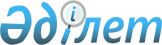 ЖАЛПЫҒА ОРТАҚ ПАЙДАЛАНЫЛАТЫН АВТОМОБИЛЬ ЖОЛДАР МЕН ОЛАРДАҒЫ ЖОЛ ҚҰРЫЛЫСТАРЫН ОРТАША ЖӘНЕ АҒЫМДАҒЫ ЖӨНДЕУ, КҮТІП-ҰСТАУ, КӨГАЛДАНДЫРУ, ДИАГНОСТИКАЛАУ ЖӘНЕ ПАСПОРТТАУ БОЙЫНША ЖҰМЫСТАРҒА АРНАЛҒАН СМЕТАЛЫҚ НОРМАЛАР МЕН БАҒАЛАР ЖИЫНТЫҒЫҚР ИДМ автомобиль жолдары Комитетінің 2017 жылғы 26 желтоқсандағы № 184 бұйрығымен бекітіліп қолданысқа енгізілді.АЛҒЫСӨЗ
      1 "Қазақстан жол ғылыми-зерттеу институты" акционерлік қоғамы "ҚазжолҒЗИ" АҚ ӘЗІРЛЕДІ
      Қазақстан Республикасы Инвестициялар және даму министрлігі "Автомобиль жолдары комитеті" республикалық мемлекеттік мекемесі тарапынан ЕНГІЗІЛДІ
      2 Қазақстан Республикасы Инвестициялар және даму министрлігі "Автомобиль жолдары комитеті"республикалық мемлекеттік мекемесінің 2017 жылғы "26" желтоқсандағы  № 184 бұйрығымен БЕКІТІЛДІ
      3 2018 жылғы "01" қаңтардан  бастап ҚОЛДАНЫСҚА ЕНГІЗІЛДІ
      4 Құрылыс және тұрғын-үй-коммуналдық шаруашылық істері комитетінің 28.12.2017 жылғы № 30-4/1462-ВН хатымен, "ҚазАвтоЖол" Ұлттық компаниясы" акционерлік қоғамының 30.10.2017 жылғы № 03/15-2-2705-И хатымен, "Қазақавтодор" жауапкершілігі шектеулі серіктестігінің 16.11.2017 жылғы № 04-01-20/1504 хатымен КЕЛІСІЛДІ
      5 БІРІНШІ ТЕКСЕРУ МЕРЗІМІ     2023 жыл
         ТЕКСЕРУ КЕЗЕҢДІЛІГІ             5  жыл
      6 АЛҒАШ РЕТ ЕНГІЗІЛДІ
      Құжат Қазақстан Республикасы нормативтік-құқықтық актілерінің  "Әділет" ақпараттық-құқықтық жүйесінде және "InfoZhol" – http://infozhol.kad.org.kz электронды мәліметтер базасында қол жетімді
      Осы Жинақты Қазақстан Республикасы Инвестициялар және даму министрлігі  Автомобиль жолдары комитетінің рұқсатынсыз толықтай немесе ішінара қайта басып шығаруға, көбейтуге және таратуға болмайды
      Ескертулер мен ұсыныстарды "ҚазжолҒЗИ" АҚ, 050061, Нұрпейісов к-сі, 2а, т.246-33-74 мекенжайы бойынша жолдаңыздар МАЗМҰНЫ ТЕХНИКАЛЫҚ БӨЛІМ
      1. "Жалпы ортақ пайдаланылатын автомобиль жолы және оған жол құрылыстарын орташа және ағымдық жөндеу, күтіп ұстау, көгалдандыру, диагностикалау және төлқұжаттандыру бойынша сметалық норма және бағалар жинағы" автомобиль жолдарын ресурстық әдіспен жөндеуге және күтіміне жұмыстардың құнын анықтау үшін әзірленген.
      2. Жинақ ҚР Көлік және коммуникация Министрінің 2014 жылғы 24 қаңтардағы өзгерістер және толықтыруларымен № 56 бұйрығымен бекітілген "Жалпы пайдаланымдағы автомобиль жолдарын күтіп ұстау, ағымдағы, орташа және күрделі жөндеу кезінде орындалатын жұмыс түрлерінің жіктелімінде"  қарастырылған жұмыстарға құрастырылған.
      3. Осы Жинаққа кірмей қалған жұмыстарды ҚР ККМ АЖК 16.04.2008 ж. №30 "Автомобиль жолдарын ағымдық жөндеу, күтіп ұстау және көгалдандыру бойынша сметалық норма және бағалар жинағын" ескере отырып, жұмыс түрлері бойынша элементтік сметалық нормаларды пайдаланып (еңбек шығыны, машиналарды пайдалану шығындары және материалдар шығыны) және Ұлттық экономика Министрінің 24.06.2015 жылғы №450 "Қазақстан Республикасында құрылыс құнын анықтаудың ресурстық әдісін енгізу туралы" Бұйрығына сәйкес ағымдық баға деңгейінде жұмыстардың құнын анықтай отырып, ресурстық әдіспен бағалау қажет.
      4. Автомобиль жолдарын ағымдық жөндеу және күтіп ұстау бойынша еңбек шығындарын әзірлеу кезінде құрылыс, жөндеу-құрылыс жұмыстарына, сонымен қатар жолдарды күтіп ұстау және көгалдандыру бойынша жұмыстарға біріңғай нормалар және бағалар, салалық, типтік және басқа да нормалар негіз ретінде қабылданған.
      5. БНжБ бойынша әзірленген механикаландырылған жұмыстар бойынша және басқа да өндірістік уақыт шығындары бойынша шығындарды әзірлеу кезінде 1,12 мөлшерінде өндірістік уақыт шығындарынан сметалыққа өту коэффициенті қолданылды.
      6. БНжБ бойынша әзірленген механикаландырылған жұмыстар бойынша және басқа да өндірістік уақыт шығындары бойынша шығындарды әзірлеу кезінде жолдарды күтіп ұстау және ағымдық жөндеуге сипатты дайындық-қорытынды жұмыстарына; демалыс және жеке қажеттіліктерге; жұмыс жүргізу аймағының шегінде материалдар мен құралдардың орнын ауыстыруға қосымша уақыт шығындары ескерілген:
      - кемерлерді, жол жиектерін, құламаларды жоспарлау – 1,13;
      - шөпті шабу – 1,12;
      - шаңнан, кірден, қоқыстан, жүріс бөлігін тазалау – 1,14;
      - шұңқыр жөндеу – 1,19;
      - жарықтарды бітеу – 1,22;
      - аялдау алаңдарын, автопавильондарды жинау – 1,22;
      - белгілерді, сигнал бағандарын, қоршауларды күтіп ұстау – 1,18;
      - жол жабдықтары элементтерін орналастыру және ауыстыру – 1,25.
      Басқа механикаландырылмаған жұмыстар бойынша, ауысым ішінде оларды орындау орындарына орын ауыстырусыз, шығындарды әзірлеу кезінде 3% көлемінде қосымша уақыт шығындары ескерілген.
      7. Нормативтік көздерден Автомобиль жолдарын жөндеу және күтіп ұстау бойынша жұмыс түрлерінің Жинағына сметалық нормалар мен бағаларды кірістіру кезінде сметалық еңбек шығындарына көшу коэффициенттері қолданылмады.
      8. Уақыт нормалары біліктілік құрамы қажетті материалдармен, құрал-саймандармен қамтамасыз ету кезіндегі Жинақтың нормативтік бөлімдерінің әрбір параграфында келтірілген атқарушылар үшін жұмыс көлемінің адам-сағаттарында анықталған.
      9. Уақыт нормалары жұмыс аптасының ұзақтығы 40 сағат кезінде және жұмыс уақытын толық және рационалды пайдалану кезінде басқа еңбекті қорғау және қауіпсіздік техникасының заңнамалық нормаларын сақтай отырып, жұмыс ауысымы ішінде орындалатын жұмыстарға белгіленген.
      10. Жұмысшылардың кәсіпорынның орналасқан жерінен бару және қайту шығында нормаларда қарастырылмаған және Қазақстан Республикасының Салық Кодексіне сәйкес қосымша төленеді. 
      Тұрақты жұмыс жолда өтетін немесе өткелдік сипатқа ие болған, не қызмет көрсетілетін участкелер шегінде қызметтік сапарлармен байланысты болған жағдайларда жұмысшыларға әрбір күн үшін айлық есептік көрсеткіштің 0,35 төленеді.
      11. Жұмысшыларды жұмыс орнына жне кері күнделікті жеткізу бойынша шығындар нақты тасымалдау қашықтығына, автокөліктің орташа техникалық жылдамдығына қарай нақты шығындар бойынша есептеледі.
      12. Жұмысшылардың кәсіби және біліктілік құрамы "Жұмысшылардың жұмыстары мен кәсіптерінің біріңғай тарифтік-біліктілік анықтамалығы" (09.0.01.2012 ж. №7373 ҚР ӘМ мемл. Тір. БТБА) сәйкес анықталған. Біліктілігі жинақта көрсетілген тарифтік разрядқа сәйкес келмейтін жұмысшылармен жұмыстардың орындалуы норманы қандай да бір өзгертулер үшін негіз бола алмайды.
      13.  Жұмысшылардың жалақысы тарифтік мөлшерлемелерге сәйкес есептеледі.
      Жұмысшылар мен механизаторлардың тарифтік мөлшерлемесі "Құрылыстағы сметалық тарифтік мөлшерлемелердің жинағы" мемлекеттік нормативтік құжаты бойынша қабылданады. Тарифтік мөлшерлеме Қазақстан Республикасының әрбір облысы үшін ұсынылған. Жол саласы қызметкерлерінің еңбек ақысы 
ҚР ЭСН "Жөндеу-құрылыс жұмыстарына арналған қорлар шығындарының элементтік сметалық нормаларын қолдану бойынша жалпы ережелер", 3.12-тармақ еңбек ақының көтеруші коэффициенті "Жалпы ережелер..." негізінде мынаны құрайды: автомобиль жолдарын ағымдағы, орташа жөндеу, күтіп-ұстау және көгалдандыру бойынша жұмыстарды орындайтын жұмысшы-құрылысшылар үшін – 1,15; машинисттер мен автокөлік жүргізушілері үшін – 1,25 .
      Экологиялық апат аудандарында жұмыс жүргізу кезінде ҚР Заңнамасына сәйкес қосымша үстемелерді қабылдау.
      14. Бағаға орындалатын жұмыстың сипатына қатысты жұмыс орындарын қажетті техникамен, құрал-саймандар және жабдықтармен қамтамасыз етуді ескере отырып, қолданыстағы еңбек қауіпсіздігі және техникалық пайдалану ережелеріне сәйкес жұмысты орындаудың ең кең тараған жағдайлары үшін уақыт нормалары кірістірілген.
      15. Жинақта материалдардың, машиналарды, механизмдерді және жабдықтарды пайдалану құны есепке алынбаған.
      Материалдардың құнын "Құрылыс материалдарына, өнімдері мен конструкцияларына ағымдық деңгейдегі сметалық бағалар жинағы" бойынша ескеру қажет. 
      Механимздердің машина-сағат жұмысының құнын машинисттердің еңбек ақын есептемегенде  "Машиналар мен механизмдерді пайдаланудың ағымдағы деңгейдегі сметалық бағаларының жинағына" сәйкес төмендегі кестеде көрсетілген дифференцияланған коэффициенттерін қолдана отырып есептеу қажет:
      Машинисттердің еңбек ақына арналған коэффициент осы Жинақтың 13-тармағында келтірілген.
      16 .Егер нормативтік базада материал жоқ болса, онда техникалық және дайындау-қойма шығындарын ескере отырып, өңірдегі бағаларға бақылау жүргізу (екі және одан да көп тауар жеткізушінің болуы) арқылы материалдың құны прайс-лист бойынша қабылданады. 
      Бағалардың барлық құндық көрсеткіштері республиканың өңірлері бойынша қабылданады.
      17. Материлдар қажеттілігін анықтау үшін Жинақта ВҚН 42-91 "Автомобиль жолдары мен көпірлер құрылыстарының материалдар шығынының нормалары", сондай-ақ хронометражды жұмыстар жүргізу кезіндегі есептеу тәсілімен алынған шығындар нормаларының мәліметтері қолданылды.
      18. Асфальт-бетон қоспасы пайдаланылатын нормаларда шығын оның тығыздығына қарай қабылданады.
      19. Жұмыстарды жолдың жүру бөлігінің бір бөлігінде жүргізуде және екінші бөлігінде  көлік жүйелі қозғалып тұрғанда жұмысшылар мен машинисттердің  уақыт шығынын 1,2 коэффициентке (жұмыс өндірісінің тығыз шарттары) арттыру қажет.
      20. Ұзындығы 100 м артық көпір құрылыстарын диагностикалау және паспорттау бойынша жұмыс құнын есептеу кезінде нормаларға К=1,9 коэффициенті қолданылады.
      21. Автомобиль жолдарын, жасанды және көпір құрылыстарын паспорттау және диагностикалау бойынша бағаларға жылжымалы зертхананың зерттеу орнына жеткізу шығындары кірістірілмеген.
      22. Паспорттауды жүргізу мерзімділігі 5 жылда 1 рет.
      23. Диагностикалауды жүргізу мерзімділігі 3 жылда 1 рет.
      24. Техникалық паспорт пен техникалық есепті (картограмма) жасау бағаларда ескерілген.
      25. Жинақ нормаларында кәсіпорынның тұрақты орналасқан жерінен жұмыс орнына дейін  және одан кері қайту кезіндегі машиналар мен механизмдердің бос жүрген жолы ескерілмеген. Бұл шығындарды бос жүрген жол аралығыны байланысты есептеу бойынша қабылдау қажет.
      26. Автомобиль жолдарын пайдаланудың үстеме шығындары жұмысшылар мен машинисттердің негізгі еңбек ақысы бойынша есептелінеді және ол төмендегіні құрайды:
      - республикалық маңызы бар автомобиль жолдары үшін -177% (Көлік инфрақұрылымын дамыту комитеті төрағасының 2006 жылғы 05 желтоқсандағы № 16-02/2-3828  бұйрығы);
      - жалпы қолданыстағы қалған автомобиль жолдары үшін - 108%, Қазақстан Республикасы Инвестициялар және даму министрлігі Құрылыс және тұрғын үй-коммуналдық шаруашылық істері комитеті Төрағасының 14.11.2017 жылғы № 249-нқ бұйрығының 2-қосымшасына сәйкес – "Құрылыстағы үстемелі шығындар шамасын және сметалық табысты анықтау бойынша нормативтік құжат" - 2-қосымша, ҒЖН – 1120.
      27. Сметалық табысты тікелей шығындар мен үстеме шығындардың соммасынан 8% мөлшерінде есептеу қажет.
      28. Қосалқы құн салығы (ҚҚС) нысанның сметалық құнынан Қазақстан Республикасының салық заңнамасымен анықталатын мөлшерде есептелінеді және ол 2018 жылы - 12 % құрайды.
      29. "Жинақ" жұмыстарының түрлері мен құрамы Тапсырыс беруші және Мердігер арасындағы жұмыстарды орындағаны үшін жасалатын өзара есеп  айырысуларында және басқа да қаржылық есептеу кезіндегі жолдар мен оларда орналасқан жол құрылыстарын жөндеу, күту және жол жұмыстарын ұйымдастыру шығындарын жоспарлаудың негізі болып табылады.
      30. ҚР ККМ АЖК 16.04.2008 ж. № 30 бұйрығымен бекітілген "Автомобиль жолдарын ағымдағы жөндеу, күту және көгалдандыру жұмыстарына арналған сметалық нормалар мен бағалар жиынтығында" және осы "…жиынтықта" жүргізілетін жұмыстар үшін жол ұйымдары тарапынан техникалық нормалау әдісімен әзірленген және орнатылған тәртіпте бекітілген жергілікті нормаларды қолдануға рұқсат етіледі. 
      Бағаларды жасауда басқа нормативтік құжаттарды, сондай-ақ осы нормаларды қолдануда осы Жиынтықтың 5-6, 13, 15-19, 25-28 тармақтарында көрсетілген талаптар қалады. 
      31. Осы "…жиынтық" бағалары жалпы қолданыстағы автомобиль жолдарын орташа, ағымдағы жөндеу және күту жұмыстарының құнын анықтауға арналған. КӨКТЕМ-ЖАЗ-КҮЗ КЕЗЕҢДЕРІНДЕ АВТОМОБИЛЬ ЖОЛДАРЫ МЕН ЖАСАНДЫ ҚҰРЫЛЫСТАРДЫ ЖӨНДЕУ ЖӘНЕ КҮТУ
      СРД-1-01 кесте - Материал қоспай жол белгілерінің қолданыстағы бөртпелі бермаларды жөндеу
      Жұмыс құрамы: 1. Бермаларды топырақпен себу. 2. Бермалар пішіндерін күректермен құру және нығыздау. 3. Артық материалдарды тазалау
      СРД-1-01-01 –Топырақты себу және күрекпен нығыздау арқылы топырақтан жасалған сеппе берманы қолмен жоспарлау      СРД-2-01 кесте – Топырақ жол жағасына орналасқан кезде төмендетілген жол жағасына қолмен себу 

      Жұмыс құрамы: 1.Қопсыту арқылы қордағы топырақты әзірлеу. 2. 6 м дейін қашықтыққа топырақты лақтырып аудару (жол жағасын қордан алынған топырақпен сепкен кезде). 3. Конустан топырақты лақтырып аудару. 4. Топырақты төгу және тегістеу. 5. Шаблонмен пішінді тексеру арқылы топырақты жоспарлау. 6. Қолмен нығыздағышпен топырақты нығыздау.

      Ескерту:Бұл кестенің нормасы мен бағасы топырақты бір лақтырып аударумен есептелген.

      СРД-2-01-01 –1 топ топырағы, қабат жуандығы 50 мм дейін    

      СРД-2-01-02 - 1 топ топырағы, қабат жуандығы 100 мм дейін    

      СРД-2-01-03 - 1 топ топырағы, қабат жуандығы 150 мм дейін    

      СРД-2-01-04 –2 топ топырағы, қабат жуандығы 50 мм дейін    

      СРД-2-01-05  - 2 топ топырағы, қабат жуандығы 100 мм дейін    

 СРД-2-01 кестесінің соңы
      СРД-2-01-06 - 2 топ топырағы, қабат жуандығы 150 мм дейін

      СРД-2-01-07 - 3 топ топырағы, қабат жуандығы 50 мм дейін

      СРД-2-01-08 - 3 топ топырағы, қабат жуандығы 100 мм дейін 

      СРД-2-01-09 - 3 топ топырағы, қабат жуандығы  150 мм дейін

      СРД-3-01 кесте-  Жер төсемесі мен жол жағасына топырақты 10 м дейін өткізіп бульдозермен себу 

      Жұмыс құрамы: 1. Агрегатты жұмыс жағдайына келтіру. 2. Топырақты оны ауыстыра отырып әзірлеу.3. Үйіндіні біртіндеп көтере отырып тиеу. 4 . Бульдозердің жүксіз қайтып келуі. 

      СРД-3-01-01 –1 топ топырағын 10 м дейін ауыстырған кезде төмендетілген жол жағаларын 96 кВт (130 л.с.) ДЗ-101 (трактор Т-4АПI) бульдозерімен себу 

      СРД-3-01-02 - 2 топ топырағын 10 м дейін ауыстырған кезде төмендетілген жол жағаларын 96 кВт (130 л.с.) ДЗ-101 (трактор Т-4АПI) бульдозерімен себу

      СРД-3-01-03 - 3 топ топырағын 10 м дейін ауыстырған кезде төмендетілген жол жағаларын 96 кВт (130 л.с.) ДЗ-101 (трактор Т-4АПI) бульдозерімен себу СРД-3-01-04 – 1 топ топырағын ауыстарған кезде әрбір келесі 10 м 96 кВт (130 л.с.) ДЗ-101 (трактор Т-4АПI) бульдозерімен қосу

      СРД-3-01-05 - 2 топ топырағын ауыстарған кезде әрбір келесі 10 м 96 кВт (130 л.с.) ДЗ-101 (трактор Т-4АПI) бульдозерімен қосу

      СРД-3-01-06 - 3 топ топырағын ауыстарған кезде әрбір келесі 10 м 96 кВт (130 л.с.) ДЗ-101 (трактор Т-4АПI) бульдозерімен қосу

      СРД-4-01 кесте -Жеңіл түрдегі автогрейдермен жол жағасын жөндеу жоспары

      Жұмыс құрамы: 1. Автогрейдерді жұмыс жағдайына келтіру. 2. Дөңестерді кесу және шұңқырларды себу арқылы жөндеу жоспары. 3. Жол жағаларын тегістеу. 4. Соңындағы бұрылыстар 

      СРД-4-01-01 кесте - Жеңіл түрдегі автогрейдермен жол жағасын жөндеу жоспары

      СРД-5-01 кесте - Орташа түрдегі автогрейдермен жол жағасын жөндеу жоспары

      Жұмыс құрамы:1. Автогрейдерді жұмыс жағдайына келтіру. 2. Дөңестерді кесу және шұңқырларды себу арқылы жөндеу жоспары. 3. Жол жағаларын тегістеу. 4. Соңындағы бұрылыстар 

      СРД-5-01-01 - Орташа түрдегі автогрейдермен жол жағасын жөндеу жоспары

      СРД-6-01 кесте - Ауыр түрдегі автогрейдермен жол жағасын жөндеу жоспары

      Жұмыс құрамы: 1. "Жол жұмыстары" белгісін қондыру және алып тастау. 2. Автогрейдер пышағын  түсіру.3. Дөңестерді кесу және шұңқырларды себу арқылы бетті жылтырату. 4.  Автогрейдер пышағын  көтеру.5. Телім соңындағы бұрылыстар  

      СРД-6-01-01 - Ауыр түрдегі автогрейдермен жол жағасын жөндеу жоспары

      СРД-7-01 кесте – Жыралардың ойығы

      Жұмыс құрамы: 1. Грейдерді жұмыс жағдайына келтіру. 2. Жыралардың ойығы. 3. Телім соңындағы бұрылыстар. 4. Қауірсіздік қоршаулары мен белгілерін алып тастау 

      СРД-7-01-01 – Орташа түрдегі автогрейдермен жыраларды ою 

      СРД-8-01 кесте – Жол жағасынан суды ағызуға арналған су ағызу таулы жыраларды қазу

      Жұмыс құрамы: 1. Топырақты қопсыту. 2. Топырақты тегістеу үшін шашып тастау. 3.Шаблон пішінін тексере отырып жыра түптері мен баурайларын жоспарлау.

      Ескерту: Таулы жыра өлшемі: түбі бойынша ені 0,4 м, төбесі бойынша ені - 1,3 м, жыра биіктігі - 0,3 м; баурайлар - 1:1,5; баурайлардың көлденең қимасының ауданы - 0,255 м2; 10 а.м.-ге көлемі - 2,55 м3

      СРД-8-01 – Жол жағасынан суды ағызуға арналған су ағызу таулы жыраларды қазу

      СРД-9-01 кесте - Ауыр түрдегі тіркеме грейдермен жол жағасын жөндеу жоспары 

      Жұмыс жоспары: 1. Грейдерді жұмыс жағдайына келтіру. 2. Дөңестерді кесу және шұңқырларды себу арқылы жөндеу жоспары. 3. Жол жағаларын тегістеу. 4. Телім соңындағы бұрылыстар  

      СРД-9-01-01 - Т-100, 79,4 кВт (108 л.с.) түрдегі трактормен ауыр түрдегі тіркеме грейдермен жол жағасын жөндеу жоспары

      СРД-9-01-03 - Т-150К, 110 кВт (150 л.с.) түрдегі трактормен ауыр түрдегі тіркеме грейдермен жол жағасын жөндеу жоспары

      СРД-10-01 кесте – Жол жағасын шағыл таспен, ҚҚҚжәне құммен қатайту 

      Жұмыс құрамы: 1. Материалды. 2. Материалды тегістеу.

      Ескерту: Жағалаудағы бекіту жол жағасының барлық еніне 5-10 см қабатпен материалды себу жолымен ылғалданған топырағында жүргізіледі. 

      СРД-10-01-01 – Жол жағаларын қабаттың ені 8 см болған кезде қиыршық таспен, шағыл таспен, шағыл тасты материалмен, ұсақ таспен және шлактармен қатайту

      СРД-10-01-02 - Жол жағаларын қабаттың ені 10 см болған кезде құммен 

      СРД-11-01 кесте – Жолдың жүру бөлігін кеңейткен және жол жағасын қатайтқан кезде автогрейдерлермен астауларды құру

      Жұмыс құрамы: 1. Грейдерді жұмыс жағдайына келтіру. 2. Жолдың жүру бөлігін кеңейткен және жол жағасын қатайтқан кезде автогрейдерлермен астауларды құру. 3. Телім соңындағы агрегаттың бұрылысы.

      Ескерту:Бұл параграфтың нормалары мен бағалары ретінде 1-3 топтар топырағындағы астауларды қазу қарастырылған. Топырақты қопсыту бағалау ретінде қарастырылмаған. 

      СРД-11-01-01 - Жолдың жүру бөлігін кеңейткен және жол жағасын қатайтқан кезде жеңіл түрдегі автогрейдерлермен астауларды құру, телім ұзындығы 100 м, тереңдігі 0,15 м, ені 1 м

      СРД-11-01-02 - Жолдың жүру бөлігін кеңейткен және жол жағасын қатайтқан кезде жеңіл түрдегі автогрейдерлермен астауларды құру, телім ұзындығы 100 м, тереңдігі 0,15 м, ені 2 м

      СРД-11-01-03 - Жолдың жүру бөлігін кеңейткен және жол жағасын қатайтқан кезде жеңіл түрдегі автогрейдерлермен астауларды құру, телім ұзындығы 200 м, тереңдігі 0,15 м, ені 1 м

      СРД-11-01-04 - Жолдың жүру бөлігін кеңейткен және жол жағасын қатайтқан кезде жеңіл түрдегі автогрейдерлермен астауларды құру, телім ұзындығы 200 м, тереңдігі 0,15 м, ені2 м

      СРД-11-01-05 - Жолдың жүру бөлігін кеңейткен және жол жағасын қатайтқан кезде жеңіл түрдегі автогрейдерлермен астауларды құру, телім ұзындығы 300 м, тереңдігі 0,15 м, ені 1 м

 СРД-11-01 кестесінің соңы
      СРД-11-01-06 - Жолдың жүру бөлігін кеңейткен және жол жағасын қатайтқан кезде жеңіл түрдегі автогрейдерлермен астауларды құру, телім ұзындығы 300 м, тереңдігі 0,15 м, ен і2 м

      СРД-11-01-07 - Жолдың жүру бөлігін кеңейткен және жол жағасын қатайтқан кезде жеңіл түрдегі автогрейдерлермен астауларды құру, телім ұзындығы 400 м, тереңдігі 0,15 м, ені 1 м 

      СРД-11-01-08 - Жолдың жүру бөлігін кеңейткен және жол жағасын қатайтқан кезде жеңіл түрдегі автогрейдерлермен астауларды құру, телім ұзындығы 400 м, тереңдігі 0,15 м, ені 2 м

      СРД-11-01-09 - Жолдың жүру бөлігін кеңейткен және жол жағасын қатайтқан кезде жеңіл түрдегі автогрейдерлермен астауларды құру, телім ұзындығы 400 м жоғары, тереңдігі 0,15 м, ені 1 м 

      СРД-11-01-10 - Жолдың жүру бөлігін кеңейткен және жол жағасын қатайтқан кезде жеңіл түрдегі автогрейдерлермен астауларды құру, телім ұзындығы 400 м жоғары, тереңдігі 0,15 м, ені 2 м

      СРД-11-02  кесте – 5 см сайын астау тереңдігін өлшеген кезде СРД- 11-01 кестесін жөндеу нормалары

      СРД-11-02-01 - 5 см сайын астау тереңдігінің өзгерісін  11-01-01 нормасына қосу немесе алып тастау 

      СРД-11-02-02 - 5 см сайын астау тереңдігінің өзгерісін  11-02-02 нормасына қосу немесе алып тастау 

      СРД-11-02-03 - 5 см сайын астау тереңдігінің өзгерісін  11-01-03 нормасына қосу немесе алып тастау 

      СРД-11-02-04 - 5 см сайын астау тереңдігінің өзгерісін  11-01-04 нормасына қосу немесе алып тастау

      СРД-11-02-05 - 5 см сайын астау тереңдігінің өзгерісін  11-01-05 нормасына қосу немесе алып тастау

      СРД-11-02-06 - 5 см сайын астау тереңдігінің өзгерісін  11-01-06 нормасына қосу немесе алып тастау

      СРД-11-02-07 - 5 см сайын астау тереңдігінің өзгерісін  11-01-07 нормасына қосу немесе алып тастау

      СРД-11-02-08 - 5 см сайын астау тереңдігінің өзгерісін  11-01-08 нормасына қосу немесе алып тастау

      СРД-11-02-09 - 5 см сайын астау тереңдігінің өзгерісін  11-01-09 нормасына қосу немесе алып тастау

      СРД-11-02-10 - 5 см сайын астау тереңдігінің өзгерісін  11-01-10 нормасына қосу немесе алып тастау

      СРД-12-01 кесте – Құламалар мен бермалардағы шұқырлар мен ойықтарға топырақты тығыздамай қолмен себу 

      Жұмыс құрамы: 1. Жиектен бір лақтырып ауыстыру шамасында орналасқан сындырылған кесектері бар бұрын тасталған топырақпен себу 

      СРД-12-01-01 – Баурайлар мен бермалардағы шұңқырлар мен ойықтарды 1 топ топырағымен себу, топырақ мұздамаған 

      СРД-12-01-02 - Баурайлар мен бермалардағы шұңқырлар мен ойықтарды 2 топ топырағымен себу, топырақ мұздамаған 

      СРД-12-01-03 - Баурайлар мен бермалардағы шұңқырлар мен ойықтарды 3 топ топырағымен нығыздамай қолмен себу, топырақ мұздамаған 

      СРД-12-01-04 - Баурайлар мен бермалардағы шұңқырлар мен ойықтарды 4 топ топырағымен нығыздамай қолмен себу, топырақ мұздамаған

      СРД-13-01 кесте - Құламалар мен бермалардағы шұқырлар мен ойықтарға топырақты тығыздап қолмен себу

      Жұмыс құрамы: 1. Жиектен бір лақтырып ауыстыру шамасында орналасқан сындырылған кесектері бар бұрын тасталған топырақпен себу. 2. Топырақты қолмен тығыздағышпен тығыздау. 3. Қажет болған жағдайда су құю 

      СРД-13-01-01 - Құламалар мен бермалардағы шұқырлар мен ойықтарға топырақты тығыздап қолмен себу, 1 топ топырағы, қабат жуандығы 0,1 м дейін         

      СРД-13-01-02 - Құламалар мен бермалардағы шұқырлар мен ойықтарға топырақты тығыздап қолмен себу, 2 топ топырағы, қабат жуандығы 0,1 м дейін         

      СРД-13-01-03 - Құламалар мен бермалардағы шұқырлар мен ойықтарға топырақты тығыздап қолмен себу, 3 топ топырағы, қабат жуандығы 0,1 м дейін         

      СРД-13-01-04 - Құламалар мен бермалардағы шұқырлар мен ойықтарға топырақты тығыздап қолмен себу, 4 топ топырағы, қабат жуандығы 0,1 м дейін         

 СРД 13-01кестесінің жалғасы
      СРД-13-01-05 - Құламалар мен бермалардағы шұқырлар мен ойықтарға топырақты тығыздап қолмен себу, 1 топ топырағы, қабат жуандығы 0,1-0,2 м

      СРД-13-01-06 - Құламалар мен бермалардағы шұқырлар мен ойықтарға топырақты тығыздап қолмен себу, 2 топ топырағы, қабат жуандығы 0,1-0,2 м

      СРД-13-01-07 - Құламалар мен бермалардағы шұқырлар мен ойықтарға топырақты тығыздап қолмен себу, 3 топ топырағы, қабат жуандығы 0,1-0,2 м

      СРД-13-01-08 - Құламалар мен бермалардағы шұқырлар мен ойықтарға топырақты тығыздап қолмен себу, 4 топ топырағы, қабат жуандығы 0,1-0,2 м

      СРД-13-01-09 - Құламалар мен бермалардағы шұқырлар мен ойықтарға топырақты тығыздап қолмен себу, 1 топ топырағы, қабат жуандығы 0,2-0,3 м         

      СРД-13-01-10 - Құламалар мен бермалардағы шұқырлар мен ойықтарға топырақты тығыздап қолмен себу, 2 топ топырағы, қабат жуандығы 0,2-0,3 м         

      СРД-13-01-11 - Құламалар мен бермалардағы шұқырлар мен ойықтарға топырақты тығыздап қолмен себу, 3 топ топырағы, қабат жуандығы 0,2-0,3 м         

      СРД-13-01-12 - Құламалар мен бермалардағы шұқырлар мен ойықтарға топырақты тығыздап қолмен себу, 4 топ топырағы, қабат жуандығы 0,2-0,3 м


      СРД 13-01 кестесінің соңы      СРД-14-01 кесте – Бровканы (жол жиегі) қыртысты баумен қатайту 

      Жұмыс құрамы: 1. Бұрын жоспарланған төсемені тазалау. 2. Баусымды тарту арқылы қыртысты төсеу орнын таңбалау. 3. Баурай бойынша қыртысты түсіру немесе көтеру. 4. Дайын және кеңейтілген шабақтармен қыртысты төсеу. 5. Уйіндідегі қалдықтарды тазалау

      СРД-14-01-02 – Түзу телімдердегі бровканы қыртысты баумен қатайту       

      СРД-14-01-02 – Қисық телімдердегі бровканы қыртысты баумен қатайту         

      СРД-15-01 кесте – Құламаларды шөп егістігімен қатайту

      Жұмыс құрамы: 1. Атызды кесу. 2. Топырақты қолмен қопсыту. 3. Құламалар бойынша өсімдігі мол жерді себу. 4. Шөптерді егу

      СРД-15-01-01 – Шөптерді егу арқылы құламаларды қатайту 

      СРД-16-01 кесте – Бөлу жолағы мен жол жағаларындағы қоршаулар торларын қолмен бояу жаққышпен бір рет бояу 

      Жұмыс құрамы: 1.  1 терке қол бояу жаққышымен майлы бояулармен бояу  

      СРД-16-01-01 – Бөлу жолағы мен жол жағасындағы қоршау торларын бояу жаққышпен қолмен бір реттік бояу 

      СРД-17-01 кесте – Цемент-бетон астаулардағы тігістер мен жарықтарды резеңке битумды қарамаймен бітеу 

      Жұмыс құрамы: 1. Болат қармақтар мен үрлеме ауасы бар шөткелерді пайдалану арқылы жіктер мен жарықтарды шаң мен кірден тазалау.   2. Бетон қалдықтарын алу және мұқият тазалау арқылы жіктер мен жарықтардың шеттерін тегістеу (шабу). З. Қатты шөткенің көмегімен сұйық битуммен жіктер мен жарықтардың тік қабырғаларын мұқият жуу. 5. Жіктің бетін құммен себу. 6. Қоршауларды орнату және қайта орнату.

      СРД-17-01-01 – Су сепкіштер көмегімен цемент-бетонды астаулардағы жіктер мен жарықтарды резеңке битумды қарамаймен бітеу

      СРД-17-01-02 – Көшпелі құйғыш көмегімен цемент-бетонды астаулардағы  жіктер мен жарықтарды резеңке битумды қарамаймен бітеу

      СРД-17-01-03 - Су сепкіштер көмегімен ауамен үрлеуге арналған компрессорды қолдана отырып цемент-бетонды астаулардағы  жіктер мен жарықтарды резеңке битумды қарамаймен бітеу 

      СРД-17-01-04 - Көшпелі құйғыш көмегімен ауамен үрлеуге арналған компрессорды қолдана отырып цемент-бетонды астаулардағы  жіктер мен жарықтарды резеңке битумды қарамаймен бітеу  


      СРД 17-01 кестесінің соңы      СРД-18-01 кесте – Су ағызу жыралары құламаларының табандарын қолмен бетонды тақталарменқатайту (0,5х0,5х0,09м) 

      Жұмыс құрамы: 1. Шағыл тасты 15 м дейін қашықтыққа апарып тастау. 2. Бетонды тақталарды апарып тастау. 3. Шағыл тастан жасалған төсеткіш қабатты орналастыру. 4. Жыра пішінін кесу арқылы баусымды тарту. 5. Шағыл тасты шегелеу арқылы төсеткіш қабатқа бетонды тақталарды төсеу. 

      Ескерту: 1:1,5 құламалармен себуді қатайту қарастырылған 

      СРД-18-01-01 - Су ағызу жыралары құламаларының табандарын қолмен бетонды тақталарменқатайту (0,5 х 0,5 х 0,09м) 

      СРД-19-01 кесте - Су ағызу жыраларын қолмен ыстық құмды асфальт-бетонды қоспалармен қатайту

      Жұмыс құрамы: 1. Тұтқырғыш негізін тегістеу (құю). 2. Қоспаларды бөлу. 3. Тақтайшамен төсеу тегістігін тексере отырып төселген қоспаларды тегістеу. 4. Қол катогымен қоспаларды нығыздау.    

      СРД-19-01-01 - Су ағызу жыраларын қолмен ыстық құмды асфальт-бетонды қоспалармен қатайту, құмды асфальт-бетонды қоспалар қабаты 3см 

      СРД-19-01-02- Су ағызу жыраларын қолмен ыстық құмды асфальт-бетонды қоспалармен қатайту, құмды асфальт-бетонды қоспалар қабаты 6 см 

      СРД-20-01 кесте – Жол жағасындағы көлденең су сіңіргіш кесіктерді бульдозермен кесу

      Жұмыс құрамы: 1. Агрегатты жұмыс жағдайына келтіру. 2. 1-2 топтар топырақтарындағы әр 20-22 м сайын нығыздалған жол жағасындағы кесікті кесу. 3. Бір кесіктен басқаға көшу. 

      СРД-20-01-01 – Жолдың жүру бөлігі үлкейген немесе жол жағасын нығыздаған кезде, астау тереңдігі 15 см дейін болғанда жол жағасындағы көлденең сіңіру кесіктерін кесу 

      СРД-21-01кесте – Жол жағасы мен құламалардағы шөптерді роторлық шөп шапқышпен шауып алу

      Жұмыс құрамы: 1. Тастар мен бөгде заттарды тазалау. 2. Құламалар мен жиектердегі шөптерді шауып алу. 

      СРД-21-01-01 - Жол жағасы мен құламалардағы шөптерді роторлық шөп шапқышпен шауып алу

      СРД-22-01 кесте – Шөптерді жиекке лақтырып тастау

      Жұмыс құрамы: 1. Шөптерді тырмамен жинау. 2. Шөптерді жиекке лақтырып тастаужәне үйінді қылып жинау

      СРД-22-01-01 - Шөптерді жиекке қолмен лақтырып тастау

      СРД-23-01 кесте – Жол жағалары мен көгалдардағы шөптерді көгал шапқышпен шауып алу

      Жұмыс құрамы: 1. Көгал шапқышты жанармай құйып дайындау жарамдылығын тексеру. 2. Жұмыс уақытында шөп машинасы қызметімен көгалды ору

      СРД-23-01-01 -Жол жағалары мен көгалдардағы шөптерді көгал шапқышпен шауып алу

      СРД-24-01 кесте – Шөп шапқышпен жабдықталған "Рено" арнайы машинасымен шөптерді жиекке лақтырып тастау

      Жұмыс құрамы: 1. Тастар мен бөгде заттарды тазалау. 2. Шөп шапқыштың кескіш агрегатын жұмыс жағдайына келтіру. 3. Шөптерді шауып алу.

      СРД-24-01-01 - Шөп шапқышпен жабдықталған "Рено" арнайы машинасымен шөптерді жиекке лақтырып тастау

      СРД-25-01 кесте – Шабылған шөптерді жинау

      Жұмыс құрамы: 1. Тырмалармен орып алынған шөптерді жинау. 2. Шөптерді шөмелеге төсеу арқылы 30 см дейін қашықтыққа апарып тастау.

      СРД-25-01-01 - Шөп шапқышпен шабылған, шөмелеге төсеу арқылы шөптерді жинау. 

      СРД-26-01 кесте – Шөптерді қолмен шабу

      Жұмыс құрамы: 1. Шалғыны жұмысқа дайындау. 2. Шөптерді қатарларға төсей отырып шабу. 3. Жұмыс барысында шалғыны қайрау.3. Үйме етіп жинау

      СРД-26-01-01 – Шөптерді қолмен шабу

      СРД-27-01 кесте – Бөлу жолағының орташа ені 2 м болған кезде бөлу жолағындағы шөптерді көгал шапқышпен шауып алу

      Жұмыс құрамы:1. Көгал шапқышқа жанармай құйып оның жарамдылығын тексеру. 2. Жұмыс барысында шөп машинасын күту арқылы шөп шабу. 3. Шабылған шөпті тырмамен тырмалау. 4. Шөмеле салып шөпті 30 м аралыққа тасу.

      СРД-27-01-01 - Бөлу жолағының орташа ені 2 м болған кезде бөлу жолағындағы шөптерді көгал шапқышпен шауып алу

      СРД-28-01 кесте - Бұталарын кесу, D=20 см кесінді қалдықтарын жинау арқылы жұмсақ ағаштарды құлату

      Жұмыс құрамы: 1. Шөпшектерді тазалау. 2. Дестеге кедергі жасап тұрған бұта және жас шыбықты кесу. 3. Суалған және түсіңкі ағаштарды тазалау.4. Ағаш дестелері. 5. Кесілген қалдықтардан ағаш кесетін жерді тазалау және оларды өртеу. 

      СРД-28-01-01 - Бұталарын кесу, D=20 см кесінді қалдықтарын жинау арқылы жұмсақ ағаштарды құлату

      СРД-29-01 кесте - Бұталарын кесу, D=28 см кесінді қалдықтарын жинау арқылы жұмсақ ағаштарды құлату

      Жұмыс құрамы: 1. Шөпшектерді тазалау. 2. Дестеге кедергі жасап тұрған бұта және жас шыбықты кесу. 3. Суалған және түсіңкі ағаштарды тазалау.4. Ағаш дестелері. 5. Кесілген қалдықтардан ағаш кесетін жерді тазалау және оларды өртеу.

      СРД-29-01-01 - Бұталарын кесу, D=28 см кесінді қалдықтарын жинау арқылы жұмсақ ағаштарды құлату  

      СРД-30-01 кесте - Бұталарын кесу, D 32 см дейінкесінді қалдықтарын жинау арқылы жұмсақ ағаштарды құлату 

      Жұмыс құрамы: 1. Шөпшектерді тазалау. 2. Дестеге кедергі жасап тұрған бұта және жас шыбықты кесу. 3. Суалған және түсіңкі ағаштарды тазалау.4. Ағаш дестелері. 5. Кесілген қалдықтардан ағаш кесетін жерді тазалау және оларды өртеу.

      СРД-30-01- Бұталарын кесу, D 32 см дейін кесінді қалдықтарын жинау арқылы жұмсақ ағаштарды құлату

      СРД-31-01 кесте - Бұталарын кесу, D 32 см астам кесінді қалдықтарын жинау арқылы жұмсақ ағаштарды құлату

      Жұмыс құрамы: 1. Шөпшектерді тазалау. 2. Дестеге кедергі жасап тұрған бұта және жас шыбықты кесу. 3. Суалған және түсіңкі ағаштарды тазалау.4. Ағаш дестелері. 5. Кесілген қалдықтардан ағаш кесетін жерді тазалау және оларды өртеу.

      СРД-31-01-01 Бұталарын кесу, D 32 см астам кесінді қалдықтарын жинау арқылы жұмсақ ағаштарды құлату

      СРД-32-01 кесте - Бұталарын кесу, кесінді қалдықтарын жинау арқылы қатты ағаштарды құлату 

      Жұмыс құрамы: 1. Шөпшектерді тазалау. 2. Дестеге кедергі жасап тұрған бұта және жас шыбықты кесу. 3. Суалған және түсіңкі ағаштарды тазалау.4. Ағаш дестелері. 5. Кесілген қалдықтардан ағаш кесетін жерді тазалау және оларды өртеу.

      СРД-32-01-01 - Бұталарын кесу, кесінді қалдықтарын жинау арқылы қатты ағаштарды құлату

      СРД-33-01 кесте - Бұталарын кесу, D=28 см кесінді қалдықтарын жинау арқылы қатты ағаштарды құлату 

      Жұмыс құрамы: 1. Шөпшектерді тазалау. 2. Дестеге кедергі жасап тұрған бұта және жас шыбықты кесу. 3. Суалған және түсіңкі ағаштарды тазалау.4. Ағаш дестелері. 5. Кесілген қалдықтардан ағаш кесетін жерді тазалау және оларды өртеу.

      СРД-33-01-01 - Бұталарын кесу, D=28 см кесінді қалдықтарын жинау арқылы қатты ағаштарды құлату

      СРД-34-01 кесте - Бұталарын кесу, D 32 см дейін кесінді қалдықтарын жинау арқылы қатты ағаштарды құлату

      Жұмыс құрамы: 1. Шөпшектерді тазалау. 2. Дестеге кедергі жасап тұрған бұта және жас шыбықты кесу. 3. Суалған және түсіңкі ағаштарды тазалау.4. Ағаш дестелері. 5. Кесілген қалдықтардан ағаш кесетін жерді тазалау және оларды өртеу.

      СРД-34-01-01 - Бұталарын кесу, D 32 см дейін кесінді қалдықтарын жинау арқылы қатты ағаштарды құлату   

      СРД-35-01 кесте - Бұталарын кесу, D 32 см астам кесінді қалдықтарын жинау арқылы қатты ағаштарды құлату 

      Жұмыс құрамы: 1. Шөпшектерді тазалау. 2. Дестеге кедергі жасап тұрған бұта және жас шыбықты кесу. 3. Суалған және түсіңкі ағаштарды тазалау.4. Ағаш дестелері. 5. Кесілген қалдықтардан ағаш кесетін жерді тазалау және оларды өртеу.

      СРД-35-01-01 - Бұталарын кесу, D 32 см астам кесінді қалдықтарын жинау арқылы қатты ағаштарды құлату 

      СРД-36-01 кесте - Құламалар мен қорлардағы D 24 см дейін томарларды бульдозермен қыршу 

      Жұмыс құрамы: 1. Шөпшектерді тазалау. 2. Дестеге кедергі жасап тұрған бұта және жас шыбықты кесу. 3. Суалған және түсіңкі ағаштарды тазалау.4. Томаршаларды қыршу

      СРД-36-01-01 - Құламалар мен қорлардағы D 24 см дейін томарларды бульдозермен қыршу

      СРД-37-01 кесте - Құламалар мен қорлардағы D32 см дейін томарларды бульдозермен қыршу 

      Жұмыс құрамы: 1. Шөпшектерді тазалау. 2. Дестеге кедергі жасап тұрған бұта және жас шыбықты кесу. 3. Суалған және түсіңкі ағаштарды тазалау.4. Томаршаларды қыршу

      СРД-37-01-01 - Құламалар мен қорлардағы D 32 см дейін томарларды бульдозермен қыршу  

      СРД-38-01 кесте  - Құламалар мен резервтердегі D32 см астам томарларды бульдозермен қыршу

      Жұмыс құрамы: 1. Шөпшектерді тазалау. 2. Дестеге кедергі жасап тұрған бұта және жас шыбықты кесу. 3. Суалған және түсіңкі ағаштарды тазалау. 4.Томаршаларды қыршу

      СРД-38-01-01 - Құламалар мен резервтердегі D 32 см астам томарларды бульдозермен қыршу

      СРД-39-01 кесте  - D 24 см дейін қыршылған томарлермен жерді қаптау

      Жұмыс құрамы: 1. Жерді түп тамырымен жұлынған ағаштармен қаптау 

      СРД-39-01-01-D 24 см дейін қыршылған томарлермен жерді қаптау

      СРД-40-01 кесте - D 24 см астам қыршылған томарлермен жерді қаптау

      Жұмыс құрамы: 1. Жерді түп тамырымен жұлынған ағаштармен қаптау 

      СРД-40-01-01 - D 24 см астам қыршылған томарлермен жерді қаптау

      СРД-41-01 кесте  - Тамыр астындағы шұңқырларды құю

      Жұмыс құрамы: 1. Шұңқырларды құю

      СРД-41-01-01 - Тамыр астындағы шұңқырларды құю

      СРД-42-01 кесте – Құламалар мен резевтердегі бұталарды қолмен қыршу және оларды 5 м-ге дейін тасу 

      Жұмыс құрамы: 1. Құламалар мен резервтердегі бұталар мен тоғайлы жерлерді қыршу. 2. 5 м қашықтыққа дейін қыршылған бұталарды үймек пен үйінділерге ауыстыру.

      СРД-42-01-01 - Құламалар мен су қоймаларындағы талдарды оларды 5 м дейін ауыстыру арқылы қолмен қыршу

      СРД-43-01 кесте – Топырақты қолмен шығару арқылы су өткізетін құбырларды жас бұтақтар мен шөгінді лайлардан қолмен тазалау  

      Жұмыс құрамы:1. Су өткізетін құбырларды жас бұтақтар мен шөгінді лайлардан тазалау арқылы топырақты әзірлеу.2. Қоқыс топырақтан тазалау 

      СРД-43-01-01 Топырақты қолмен шығару арқылы су өткізетін құбырларды жас бұтақтар мен шөгінді лайлардан қолмен тазалау  

      СРД-44-01 кесте – Суық асфальт-бетонды қоспаларды қолмен төсеу

      Жұмыс құрамы:1. Белгілер мен қоршауларды орналастыру және қайта орналастыру. 2. Қатты қоссырықты орнату және оларды үлкен шегемен қатайту.  3. Негізді кірден тазалау. 4. Жүкті өзі түсіретін автомобильден қоспаларды қабылдау арқылы тазаланған негіз бойынша қоспаларды төсеу және тегістеу. 5. Қоспалардың қалдықтарынан жүкті өзі түсіретін автомобиль шанағын тазалау. 6. Маймен битумды материалдармен жанасқан жерінде жаңадан төселген қоспалардың шеттерін шабу. 7. Шұңғылшаны бітеу және ақауларды жөндеу. 8. Тақтайша пішінін тексеру және дәнекерлеу орындарын өңдеу арқылы таптауға келмейтін жерлерді тығыздау.   9. Қатты қоссырықтарды жаңадан орнататын жерге 50 м дейін қашықтыққа көшіру арқылы әзірлеу.  10. Оған қызмет көрсету арқылы құрал-саймандарды мұржалы темір пеште қыздыру.   

      Ескерту: 1. Негізді өңдеуге арналған битумды құю қарастырылмаған және қосымша нормалануы тиіс.

      СРД-44-01-01 -Суық асфальт-бетонды қоспаларды қабат жуандығы 20 мм дейін болғанда қолмен төсеуСРД-44-01-02 -Суық асфальт-бетонды қоспаларды қабат жуандығы 30 мм дейін болғанда қолмен төсеуСРД-44-01-03 -Суық асфальт-бетонды қоспаларды қабат жуандығы 40 мм дейін болғанда қолмен төсеуСРД-44-01-04 -Суық асфальт-бетонды қоспаларды қабат жуандығы 50 мм дейін болғанда қолмен төсеу


      СРД-44-01 кестесінің соңы      СРД-45-01 кесте – Ыстық ірі түйіршікті асфальт-бетонды қоспаларды қолмен төсеу

      Жұмыс құрамы: 1. Белгілер мен қоршауларды орналастыру және қайта орналастыру. 2. Қатты қоссырықты орнату және оларды үлкен шегемен қатайту.  3. Негізді кірден тазалау. 4. Жүкті өзі түсіретін автомобильден қоспаларды қабылдау арқылы тазаланған негіз бойынша қоспаларды төсеу және тегістеу. 5. Қоспалардың қалдықтарынан жүкті өзі түсіретін автомобиль шанағын тазалау. 6. Маймен битумды материалдармен жанасқан жерінде жаңадан төселген қоспалардың шеттерін шабу. 7. Шұңғылшаны бітеу және ақауларды жөндеу. 8. Тақтайша пішінін тексеру және дәнекерлеу орындарын өңдеу арқылы таптауға келмейтін жерлерді тығыздау.   9. Қатты қоссырықтарды жаңадан орнататын жерге 50 м дейін қашықтыққа көшіру арқылы әзірлеу.  10. Оған қызмет көрсету арқылы құрал-саймандарды мұржалы темір пеште қыздыру. 

      Ескерту: Негізді өңдеуге арналған битумды құю қарастырылмаған және қосымша нормалануы тиіс. 

      СРД-45-01-01 – Ыстық ірі түйіршікті асфальт-бетонды қоспаларды қабат жуандығы 30 мм дейін болғанда қолмен төсеу

      СРД 45-01-02 – Ыстық ірі түйіршікті асфальт-бетонды қоспаларды қабат жуандығы 40 мм дейін болғанда қолмен төсеу

      СРД-45-01-03 - Ыстық ірі түйіршікті асфальт-бетонды қоспаларды қабат жуандығы 50 мм дейін болғанда қолмен төсеу

      СРД-46-01 кесте - Ыстық майда түйіршікті асфальт-бетонды қоспаларды қолмен төсеу 

      Жұмыс құрамы:1. Белгілер мен қоршауларды орналастыру және қайта орналастыру. 2. Қатты қоссырықты орнату және оларды үлкен шегемен қатайту.  3. Негізді кірден тазалау. 4. Жүкті өзі түсіретін автомобильден қоспаларды қабылдау арқылы тазаланған негіз бойынша қоспаларды төсеу және тегістеу. 5. Қоспалардың қалдықтарынан жүкті өзі түсіретін автомобиль шанағын тазалау. 6. Маймен битумды материалдармен жанасқан жерінде жаңадан төселген қоспалардың шеттерін шабу. 7. Шұңғылшаны бітеу және ақауларды жөндеу. 8. Тақтайша пішінін тексеру және дәнекерлеу орындарын өңдеу арқылы таптауға келмейтін жерлерді тығыздау.   9. Қатты қоссырықтарды жаңадан орнататын жерге 50 м дейін қашықтыққа көшіру арқылы әзірлеу.  10. Оған қызмет көрсету арқылы құрал-саймандарды мұржалы темір пеште қыздыру.   

      Ескерту: Негізді өңдеуге арналған битумды құю қарастырылмаған және қосымша нормалануы тиіс.    

      СРД-46-01-01 - Ыстық майда түйіршікті асфальт-бетонды қоспаларды қабат жуандығы 30 мм дейін болғанда қолмен төсеу

      СРД-46-01-02 - Ыстық майда түйіршікті асфальт-бетонды қоспаларды қабат жуандығы 40 мм дейін болғанда қолмен төсеу

      СРД-46-01-03 - Ыстық майда түйіршікті асфальт-бетонды қоспаларды қабат жуандығы 50 мм дейін болғанда қолмен төсеу

      СРД-47-01 кесте – Тегіс біліктемдермен  (5-6 т) өздігінен жүретін катоктармен мен ыстық  асфальт-бетонды қоспаларды домалату

      Жұмыс құрамы: 1. Жолдың жүру бөлігінің бір қабатты немесе екі қабатты асфальт-бетонды жамылғысын құру кезінде төселген және тегістелген ыстық асфальт-бетонды қоспаны домалату  

      СРД-47-01-01 - Тегіс біліктемдермен  (5-6 т) өздігінен жүретін катоктармен мен ыстық  асфальт-бетонды қоспаларды 10 рет жүріп өткенде домалату 

      СРД-47-01-02 - Ыстық  асфальт-бетонды қоспаларды төсегіш жұмыс істегент кезде 5 рет жүріп өту арқылы домалату 

      СРД-48-01 кесте - Салмағы 8 т, 10 т және 10 т жоғары өздігінен жүретін катоктармен ыстық асфальт-бетонды қоспаларды таптау 

      Жұмыс құрамы:1. Жолдың жүру бөлігінің бір қабатты немесе екі қабатты асфальт-бетонды жамылғысын құру кезінде төселген және тегістелген ыстық асфальт-бетонды қоспаны бір ізбен 20 рет жүріп шыққанда домалату  

      СРД-48-01-01 – Салмағы 8 т тегіс біліктемдерменөздігінен жүретін катоктармен ыстық  асфальт-бетонды қоспаларды таптау

      СРД-48-01-02 - Салмағы 10 т тегіс біліктемдерменөздігінен жүретін катоктармен ыстық  асфальт-бетонды қоспаларды таптау

      СРД-48-01-03 - Салмағы 10 т жоғары тегіс біліктемдерменөздігінен жүретін катоктармен ыстық  асфальт-бетонды қоспаларды таптау

      СРД-49-01 кесте - Көшпелі қазандықтағы сусыз тұтқырғыш материалдарды 120°С температураға дейін қыздыру

      Жұмыс құрамы: 1. Қазандықтағы битумды және қара майлы материалдарды тиеу. 2. Қазандықтағы материалдарды қыздыру (400 л). 3. Қазандықтың оттығы қызметі.

      СРД-49-01-01 - Көшпелі қазандықтағы сусыз тұтқырғыш материалдарды 120°С температураға дейін қыздыру

      СРД-50-01 кесте -  Көшпелі қазандықтағы сусыз тұтқырғыш материалдарды 180°С температураға дейін қыздыру

      Жұмыс құрамы:1. Қазандықтағы битумды және қара майлы материалдарды тиеу. 2. Қазандықтағы материалдарды қыздыру (400 л). 3. Қазандықтың оттығы қызметі.

      СРД-50-01-01-  Көшпелі қазандықтағы сусыз тұтқырғыш материалдарды 180°С температураға дейін қыздыру

      СРД-51-01 кесте  - Асфальт-бетонды жамылғылардағы жарықтарды жіктерді қолмен құю арқылы бітеу

      Жұмыс құрамы: 1. Белгілер мен қоршауларды орналастыру және қайта орналастыру. 2. Жамлығы бетін жарықтардан тазалау. 3. Жарықтар мен жіктер қабырғаларын битуммен майлау. 4. Құюшы күбішесін битуммен толтыра отырып асфальт-бетонды жамылғыдағы жарықтарды бітеу. 5. Күбішедегі битумды араластыру және ысыту. 6. Жұмыс барысында құюшыны араластыру. 7. Жарықтарды құммен және тасты ұсақтармен бітеу. 

      СРД-51-01-01 - Асфальт-бетонды жамылғылардағы жарықтарды жіктерді қолмен құю арқылы бітеу

      СРД-52-01 кесте - Асфальт-бетонды жамылғылардағы жарықтарды  автогудрондауыш базасындағы құюшы көмегімен бітеу

      Жұмыс құрамы: 1. Белгілер мен қоршауларды орналастыру және қайта орналастыру. 2. Цистерняны битуммен толтыру. 3. Құбыршектерді тексеру арқылы битумды ысыту. 4. Жарықтарды битуммен құю. 5. Жұмыс барысында құюшыны араластыру. 6. Жұмыс орны айналасында құрал-саймандарды, материалдарды тасу.  

      СРД-52-01-01 -Асфальт-бетонды жамылғылардағы жарықтарды  автогудрондауыш базасындағы құюшы көмегімен бітеу

      СРД-53-01 кесте - Асфальт-бетонды жамылғыларды сындыру

      Жұмыс құрамы: 1. Жамылғыны сындыру орындарын таңбалау. 2 . Жамылғыны сындыру. 3. 3 м дейін қашықтыққа бұталған кесектерді бір жаққа лақтыру.  4. Бұталған кесектерді төбе ету. 5. Қоршауларды орналастыру және алып тастау. 

      СРД-53-01-01 - Қабатының жуандығы 100 мм асфальт-бетонды жамылғыларды сындыру

      СРД-53-01-02 - Қабатының жуандығы 130 мм асфальт-бетонды жамылғыларды сындыру

      СРД-54-01 кесте – Нығыздалған асфальт-бетонды қоспалардан жасалған іргетастар мен жамылғылардың шеттерін қолмен шабу

      Жұмыс құрамы: 1. Жуандығы 70 мм дейін асфальт-бетонды қабаттың шетін сүйменмен шабу. 2. Шабылған кесектерді шетке Уборка обрубленных кусков в сторону.

      СРД-54-01-01 - Нығыздалған асфальт-бетонды қоспалардан жасалған іргетастар мен жамылғылардың шеттерін қолмен шабу, ірі түйіршікті қоспа

      СРД-54-01-02 - Нығыздалған асфальт-бетонды қоспалардан жасалған іргетастар мен жамылғылардың шеттерін қолмен шабу, майда түйіршікті қоспа

      СРД-55-01 кесте – Қара шағыл тас пен асфальт-бетонды қоспалардан жасалған іргетастар мен жамылғыларды тегіс біліктемдермен өздігінен жүретін катоктармен нығыздау

      Жұмыс құрамы: 1. Жолдың жүру бөлігінің негізін немесе жамылғысын құру кезінде төселген және тегістелген материалды домалату.

      СРД-55-01-01 -Қара шағыл тас пен асфальт-бетонды қоспалардан жасалған іргетастар мен жамылғыларды 5 т тегіс біліктемдермен өздігінен жүретін катоктармен бір ізбен 15 рет жүріп өту арқылы нығыздау

      СРД-55-01-02 -Қара шағыл тас пен асфальт-бетонды қоспалардан жасалған іргетастар мен жамылғыларды 6 т тегіс біліктемдермен өздігінен жүретін катоктармен бір ізбен 15 рет жүріп өту арқылы нығыздау

      СРД-55-01-03 -Қара шағыл тас пен асфальт-бетонды қоспалардан жасалған іргетастар мен жамылғыларды 8 т тегіс біліктемдермен өздігінен жүретін катоктармен бір ізбен 15 рет жүріп өту арқылы нығыздау

      СРД-55-01-04 - Қара шағыл тас пен асфальт-бетонды қоспалардан жасалған іргетастар мен жамылғыларды 10 т тегіс біліктемдермен өздігінен жүретін катоктармен бір ізбен 12 рет жүріп өту арқылы нығыздау

      СРД-55-01-05 - Қара шағыл тас пен асфальт-бетонды қоспалардан жасалған іргетастар мен жамылғыларды 10 т тегіс біліктемдермен өздігінен жүретін катоктармен бір ізбен 12 астам рет жүріп өту арқылы нығыздау

      СРД-56-01 кесте – Шағыл тасты іргетастар мен жамылғыларды тегіс біліктемдермен өздігінен жүретін катоктармен нығыздау

      Жұмыс құрамы: 1. Жолдың жүру бөлігінің негізін немесе жамылғысын құру кезінде төселген және тегістелген жол-құрылыс материалдарын домалату.

      Ескерту: Нормалармен табиғи күйде жуандығы 18 см дейін негіздер мен жамылғыларды домалату қарастырылған. Нормалар алдыңғы із жабуын каток барабаны енінің 1/3не есептейді. 

      СРД-56-01-01 - Шағыл тасты іргетастар мен жамылғыларды (шағыл тас фр. 40-70 мм немесе фр. 70-120 мм) салмағы 5-6 т тегіс біліктемдермен өздігінен жүретін катоктармен нығыздау (бір ізбен 15 рет жүріп өту)

      СРД-56-01-02 - Шағыл тасты іргетастар мен жамылғыларды (шағыл тас фр. 40-70 мм немесе фр. 70-120 мм) салмағы 8 т тегіс біліктемдермен өздігінен жүретін катоктармен нығыздау (бір ізбен 30 рет жүріп өту)

      СРД-56-01-03 - Шағыл тасты іргетастар мен жамылғыларды (шағыл тас фр. 40-70 мм немесе фр. 70-120 мм) салмағы 10 т тегіс біліктемдермен өздігінен жүретін катоктармен нығыздау (бір ізбен 30 рет жүріп өту)

      СРД-56-01-04 - Шағыл тасты іргетастар мен жамылғыларды (шағыл тас фр. 40-70 мм немесе фр. 70-120 мм) салмағы 10 т астам тегіс біліктемдермен өздігінен жүретін катоктармен нығыздау (бір ізбен 30 рет жүріп өту)

      СРД-57-01 кесте – Қиыршық тасты іргетастар мен жамылғыларды тегіс біліктемдермен өздігінен жүретін катоктармен нығыздау

      Жұмыс құрамы: 1. Жолдың жүру бөлігінің негізін немесе жамылғысын құру кезінде төселген және тегістелген жол-құрылыс материалдарын домалату.

      Ескерту: Нормалармен табиғи күйде жуандығы 18 см дейін негіздер мен жамылғыларды домалату қарастырылған. Нормалар алдыңғы із жабуын каток барабаны енінің 1/3не есептейді. 

      СРД-57-01-01 - Қиыршық тасты іргетастар мен жамылғыларды салмағы 5-6 т тегіс біліктемдермен өздігінен жүретін катоктармен нығыздау (бір ізбен 25 рет жүріп өту)

      СРД-57-01-02 -Қиыршық тасты іргетастар мен жамылғыларды салмағы 8 т тегіс біліктемдермен өздігінен жүретін катоктармен нығыздау (бір ізбен 20 рет жүріп өту)

      СРД-57-01-03 - Қиыршық тасты іргетастар мен жамылғыларды салмағы 10 т тегіс біліктемдермен өздігінен жүретін катоктармен нығыздау (бір ізбен 20 рет жүріп өту)

      СРД-57-01-04 - Қиыршық тасты іргетастар мен жамылғыларды салмағы 10 т астам тегіс біліктемдермен өздігінен жүретін катоктармен нығыздау (бір ізбен 20 рет жүріп өту)

      СРД-58-01 кесте – Жолдарды шаңсыздандыру кезінде автогудрондауыштан эмульсия құю 

      Жұмыс құрамы:  1. Жолдарды шаңсыздандыру кезінде өлшеуіш білікшедегі материалды жинау арқылы қиыршық-құмды жамылғының жоғарғы қабатын кесу. 2. Жолдарды шаңсыздандыру кезінде суды құйғаннан кейін қоспаларды араластыру.  3. Жолдарды шаңсыздандыру кезінде автогудрондауыштан эмульсия құю.4. Жолдарды шаңсыздандыру кезінде автогудрондауыштан эмульсия құйғаннан кейін қоспаларды араластыру.  5. Жолдарды шаңсыздандыру кезінде өңделген материалды автогрейдермен бөлу. 

      СРД-58-01-01 - ДЗ-61 (Д-710) жеңіл түрдегі автогрейдермен жолдарды шаңсыздандыру кезінде өлшеуіш білікшедегі материалды жинау арқылы қиыршық-құмды жамылғының жоғарғы қабатын кесу (2 рет жүріп өту). 

      СРД-58-01-02 - Жолдарды шаңсыздандыру кезінде ДЗ-61 (Д-710) жеңіл түрдегі автогрейдермен ылғалдандырғаннан кейін қоспаларды араластыру (7 рет айналып өту).   

      СРД-58-01-03 - Жолдарды шаңсыздандыру кезінде автогудрондауыштан эмульсия құю.

      СРД-58-01-04 - Жолдарды шаңсыздандыру кезінде ДЗ-61 (Д-710) жеңіл түрдегі автогрейдермен эмульсия құйғаннан кейін қоспаларды араластыру (6 рет жүріп өту). 

      СРД-58-01-05 - Жолдарды шаңсыздандыру кезінде жеңіл түрдегі автогрейдермен дайын қоспаны бөлу. 

      СРД-59-01 кесте - Дисперстік-армирленген асфальт-бетонды қоспаларды пайдалану арқылы жол төсемесі жамылғысын құру (жөндеу)

      Жұмыс құрамы: 1. Іргетасты кірден тазалау. 2. Қоспаларды қабылдау. 3. Жамылғы бетін асфальт бетонды қоспамен төсеу, тегістеу және нығыздау. 4.Битуммен майлау арқылы жанасқан жердің жаңа төселген қоспаның шеттерін шабу. 

      СРД-59-01-01 – Жуандығы 5 см дисперстік-армирленген асфальт-бетонды қоспаларды пайдалану арқылы жол төсемесі жамылғысын құру (жөндеу) 

      СРД-60-01 кесте – "Сларри Сил"түріндегі құюлы эмульсиялы-минералды қоспалардан тозудың қорғаныш қабатын құру

      Жұмыс құрамы: 1. Жамылғыны тазалау. 2.Бағандарды орын орнына қою. 3. Бастапқы компоненттермен араластырғыш-бөлгішті тиеу. 4. Арнайы машинамен эмульсиялы-минералды қоспаларды дайындау және бөлу. 5.Жамылғы бетіндегі қоспа қалдықтарын қолмен алып тастау. 

      СРД-63-01-01 - "Сларри Сил" түріндегі құюлы эмульсиялы-минералды қоспалардан тозудың қорғаныш қабатын құру

      СРД-61-01 кесте – "Shaffer"фирмасының механизмін қолдана отырып екі қабат үшін микросюрфейсинтен жасалған жамылғының қорғаныш қабатын төсеу

      Жұмыс құрамы: 1. Іргетасты шаң мен кірден тазалау. 2. Бағандарды орын орнына қою. 3. Бункерге инертті материалдарды тиеу. 4. Араластырғыш-төсегіштің бункеріне полимерлі-битумды эмульсияны тиеу. 5 Қоспаны төсеу. 6.Жамылғы бетіндегі қоспа қалдықтарын қолмен алып тастау.

      СРД-61-01-01 - "Shaffer" фирмасының механизмін қолдана отырып екі қабат үшін микросюрфейсинтен жасалған жамылғының қорғаныш қабатын  төсеу

      СРД-62-01 кесте – Арнайы сіңдіретін құрамды (Реджувасил, ПС-1, Reclamite, Паб Дорсан и Паб Дорсан-2) құю әдісімен асфальт-бетонды жамылғының қорғаныш қабатын құру

      Жұмыс құрамы: 1. Суарып жуатын машинамен жамылғыны тазалау.  2. Арнайы сіңдіретін құрамдарын құю.  3. Қажет болған жағдайда құм себу. 

      СРД-62-01-01 - Реджувасил арнайы сіңдіретін құрамын құю әдісімен асфальт-бетонды жамылғының қорғаныш қабатын құру(жаңа құрылыс)

      СРД-62-01-02 - ПС-1 арнайы сіңдіретін құрамын құю әдісімен асфальт-бетонды жамылғының қорғаныш қабатын құру (жаңа құрылыс)

      СРД-62-01-03 - Reclamite арнайы сіңдіретін құрамын құю әдісімен асфальт-бетонды жамылғының қорғаныш қабатын құру (жаңа құрылыс)

      СРД-62-01-04 - Паб Дорсан арнайы сіңдіретін құрамын құю әдісімен асфальт-бетонды жамылғының қорғаныш қабатын құру (жаңа құрылыс)

      СРД-62-01-05 - Паб Дорсан-2 арнайы сіңдіретін құрамын құю әдісімен асфальт-бетонды жамылғының қорғаныш қабатын құру (жаңа құрылыс)

      СРД-62-01-06 - Реджувасил арнайы сіңдіретін құрамын құю әдісімен асфальт-бетонды жамылғының қорғаныш қабатын құру (жөндеу)

      СРД-62-01-07 - ПС-1арнайы сіңдіретін құрамын құю әдісімен асфальт-бетонды жамылғының қорғаныш қабатын құру(2 жыл пайдаланғаннан кейін)

      СРД-62-01-08 - Reclamiteарнайы сіңдіретін құрамын құю әдісімен асфальт-бетонды жамылғының қорғаныш қабатын құру(1 жыл пайдаланғаннан кейін)

      СРД-62-01-09 - Паб Дорсан арнайы сіңдіретін құрамын құю әдісімен асфальт-бетонды жамылғының қорғаныш қабатын құру (2 жыл пайдаланғаннан кейін)

      СРД-62-01-10 - Паб Дорсан-2 арнайы сіңдіретін құрамын құю әдісімен асфальт-бетонды жамылғының қорғаныш қабатын құру (2 жыл пайдаланғаннан кейін)


      СРД-62-01 кестесінің соңы      СРД-63-01 кесте – "Screpton" тұрақтандырғышы 7% өңделген топырақ қосу арқылы қопсытылған материалдан іргетас құру        

      Жқмыс құрамы: 1. Жатпайтын қабаттың бетіне қопсытылған материалды немесе топырақты бөлу және телім ені бойынша бөлу. 2. Тұрақтандырғыш қосымшаларды ендіру, ресайклермен араластыру және ылғалдандыру. 3. Іргетасты нығыздау.  

      СРД-63-01-01 - "Screpton" тұрақтандырғышы 7% өңделген топырақ қосу арқылы қопсытылған материалдан іргетас құру (суық ресайклирлеу әдісімен жолда араластыру)

      СРД-63-01-02 - Screpton" тұрақтандырғышы 7% өңделген топырақ қосу арқылы қопсытылған материалдан іргетас құру(дайын қоспадан)

      СРД-64-01 кесте – Импорттық өндіріс механизмдерімен суық ресайклирлеу әдісімен бейорганикалық қосымшалар (цемент, Nanostab күлі, Скрептон М, белит қоспасы, полимерлі-топырақты қоспа (ПТҚ) Nikoflok) мен битумды эмульсияларды қолдану арқылы төменгі қабаттарды құру 

      Жұмыс құрамы: 1. Дайындық жұмыстары (сынақ бақылауы, өтіп жүру тереңдігі, қозғалыс траекториясы, қосымшаларды дайындау). 2.Қосымшаларды ендіру арқылы іргетас қабатын ресайклирлеу. 3.Алдын ала тығыздау. 4. Қабат бетін жылтырату.5. Дірілдеу катоктарымен тығыздау.6. Пневматикалық шиналардағы катоктармен ақырғы тығыздау. 7.Жамылғыны күту.    

      СРД-64-01-01 - Импорттық өндіріс механизмдерімен суық ресайклирлеу әдісімен бейорганикалық қосымшаларды (цемент және Роудзайм) қолдану арқылы төменгі қабаттарды құру

      СРД-64-01-02 - Импорттық өндіріс механизмдерімен суық ресайклирлеу әдісімен бейорганикалық қосымшаларды (цемент және Nanostab) қолдану арқылы төменгі қабаттарды құру

      СРД-64-01-03 - Импорттық өндіріс механизмдерімен суық ресайклирлеу әдісімен бейорганикалық қосымшаларды (цемент және Скрептон ЭМ) қолдану арқылы төменгі қабаттарды құру

      СРД-64-01-04 - Импорттық өндіріс механизмдерімен суық ресайклирлеу әдісімен бейорганикалық қосымшаларды (цемент және белитті қоспалар) қолдану арқылы төменгі қабаттарды құру

      СРД-64-01-05 - Импорттық өндіріс механизмдерімен суық ресайклирлеу әдісімен бейорганикалық қосымшаларды (цемент және Nikoflok ПТҚ) қолдану арқылы төменгі қабаттарды құру

      СРД-64-01-06 – Қопсытылған асфальт бетон+10-20 мм фр. фракциялық шағыл тас+цемент және катионды битумды эмульсиядан жасалған қабаттарды импорттық өндіріс механизмдерімен суық ресайклирлеу әдісімен құру. 


      СРД-64-01 кестесінің соңы       СРД-65-01 кесте - Wirtgen-2500SK  типіндегі ресайклермен алдын ала жұмсартусыз шағыл тас, цемент және ресайклинг қосу арқылы суық ресайклирлеу әдісімен қопсытылған асфальт-бетонды қоспалардан іргетас құру

      Жұмыс құрамы:1. Дайындық жұмыстары 2. Инертті материалдарды бөлу. 3. Цементті бөлгішпен бөлу. 4. Ресайклер бункері арқылы инертті материалдардың ресайклирленген қабатын және су қосу арқылы цементті араластыру.  5. Қабаттың бетін автогрейдермен жылтырату. 6. Дірілдегіш катоктармен нығыздау. 

      СРД-65-01-01 - Алдын ала жұмсартусыз шағыл тас, цемент және ресайклинг қосу арқылы суық ресайклирлеу әдісімен қопсытылған асфальт-бетонды қоспалардан іргетас құру


      СРД-65-01 кестесінің соңы      СРД-66-01 кесте - Wirtgen-2500SK типіндегі ресайклермен алдын ала жұмсартусыз шағыл тас, битумды эмульсия және цемент қосу арқылы суық ресайклирлеу әдісімен қопсытылған асфальт-бетонды қоспалардан іргетас құру

      Жұмыс құрамы: 1. Дайындық жұмыстары 2. Инертті материалдарды бөлу. 3. Цементті бөлгішпен бөлу. 4. Ресайклер бункері арқылы инертті материалдардың ресайклирленген қабатын және су қосу арқылы цементті араластыру.  5. Қабаттың бетін автогрейдермен жылтырату. 6. Дірілдегіш катоктармен нығыздау.  

      СРД-66-01-01 - Алдын ала жұмсартусыз шағыл тас, битумды эмульсия және цемент қосу арқылы суық ресайклирлеу әдісімен қопсытылған асфальт-бетонды қоспалардан іргетас құру 


      СРД-66-01 кестесінің соңы      СРД-67-01 кесте – Жуандығы 4 см TecRoad тұрақтандырғышын қосу арқылы  асфальт-бетонды қоспалардан іргетас құру

      Жұмыс құрамы:  1. Іргетасты кірден тазалау.  2. Жүкті өзі түсіретін автомобиль шанағын тазалау және қоспаны қабылдау. 3. Жамылғы бетін асфальт-бетонды қоспамен төсеу, тегістеу және нығыздау. 4.Маймен битумды материалдармен жанасқан жерінде жаңадан төселген қоспалардың шеттерін шабу. 

      СРД-67-01-01 - Жуандығы 4 см TecRoad тұрақтандырғышын қосу арқылы  асфальт-бетонды қоспалардан іргетас құру


      СРД-68-01 кестесінің соңы      СРД-68-01 кесте -Wirtgen-2500SK типіндегі ресайклермен қолданыстағы жол төсемесін алдын ала қопсыту, қалыңдығы 30 см-ге дейін

      Жұмыс құрамы: 1. Қажет болған жағдайда су құю. 2. Суық асфальт-бетоннан жасалған қолданыстағы жол төсемесін және күрделілігі 1 дәрежелі іргетасты (80 мм астам фракция конгломераттарының және көлемнен 20% дейін саз балшықты топырақтың қатысуымен)  алдын ала қопсыту (68-01-01).  3. Суық асфальт-бетоннан жасалған қолданыстағы жол төсемесін және күрделілігі 2 дәрежелі іргетасты (80 мм астам фракция конгломераттарының және көлемнен 20% дейін саз балшықты топырақтың қатысуымен)  алдын ала қопсыту(68-01-03).

      СРД-68-01-01 - 1 дәрежелі топырақтардағы Wirtgen-2500SK типіндегі ресайклерімен қолданыстағы жол төсемесін алдын ала қопсыту.

      СРД-68-01-02 – Ресайклирленген қабаттың жуандығын 1 см-ге өзгертуді дұрыстаудың нормасы. 1 дәрежелі топырақтардағы Wirtgen-2500SK типіндегіресайклерімен қолданыстағы жол төсемесін алдын ала қопсыту.

      СРД-68-01-03 - 2 дәрежелі топырақтардағы Wirtgen-2500SK типіндегі ресайклерімен қолданыстағы жол төсемесін алдын ала қопсыту.

      СРД-68-01-04 - Ресайклирленген қабаттың жуандығын 1 см-ге өзгертуді дұрыстаудың нормасы. 2 дәрежелі топырақтардағы Wirtgen-2500SK типіндегі ресайклерімен қолданыстағы жол төсемесін алдын ала қопсыту.

      СРД-69-01 кесте - Wirtgen-2500SK типіндегі ресайклермен жаңа инертті материалдар мен цемент қосу арқылы суық ресайклинг әдісімен алдын ала қопсытқаннан кейін жуандығы 40 см жол төсемесінің іргетасын құру

      Жұмыс құрамы: 1. Цементті тегіс және дозалап қолмен бөлу. 2. Цементті бөлгішпен бөлу (69-01-02). 3. Бөлінген цементті және жаңа инертті материалды қосу арқылы бұрын қопсытылған жол жамылғысын бір уақытта араластыра отырып ресайклерді бір рет жүргізіп өткізу арқылы қайта қопсыту.  

      СРД-69-01-01 - Wirtgen-2500SK типіндегі ресайклермен жаңа инертті материалдар мен цемент қосу арқылы суық ресайклинг әдісімен алдын ала қопсытқаннан кейін жуандығы 40 см жол төсемесінің іргетасын құру

      СРД-69-01-02 - Wirtgen-2500SK типіндегі ресайклермен жаңа инертті материалдар мен цемент қосу арқылы суық ресайклинг әдісімен алдын ала қопсытқаннан кейін жуандығы 40 см жол төсемесінің іргетасын құру

      СРД-69-01-03 - Ресайклирленген қабаттың жуандығын 1 см-ге өзгертуді дұрыстаудың нормасы.

      СРД-70-01 кесте - Wirtgen-2500SK типіндегі ресайклермен 80 мм жоғары 20% дейін фракция конгломератының қатысуымен 1  категориялы күрделілігі бар жол төсемесін алдын ала қопсытпай жуандығы 20 см жол төсемесі іргетасын құру

      Жұмыс құрамы: 1. Цементті тегіс және дозалап қолмен бөлу (70-01-01). 2. Цементті бөлгішпен бөлу (70-01-02). 3. Жаңа инертті материалды қосу. 4.Бөлінген цементті және жаңа инертті материалды қосу арқылы бұрын қопсытылған жол жамылғысын бір уақытта араластыра отырып ресайклерді бір рет жүргізіп өткізу арқылы қайта қопсыту.  

      СРД-70-01-01 – Жаңа материал мен цемент қолдана отырып алдын ала қопсытпай жуандығы 20 см жол төсемесі іргетасын құру, цементті қолмен бөлу

      СРД-70-01-02 - Жаңа материал мен цемент қолдана отырып алдын ала қопсытпай жуандығы 20 см жол төсемесі іргетасын құру, цементті цемент бөлгішпен бөлу

      СРД-70-01-03 - Ресайклирленген қабаттың жуандығын 1 см-ге өзгертуді дұрыстаудың нормасы.

      СРД-71-01 кесте - BOMAG MPH-120 типіндегі ресайклермен асфальт-бетонды жамылғылар және іргетастармен қолданыстағы жол төсемесін алдын ала қопсыту, қабаттың қалыңдығы 30 см-ге дейін

      Жұмыс құрамы: 1. Суық асфальт-бетоннан жасалған қолданыстағы жол төсемесін және күрделілігі 1 дәрежелі іргетасты (80 мм астам фракция конгломераттарының және көлемнен 20% дейін саз балшықты топырақтың қатысуымен (71-01-01))  алдын ала қопсыту.  2. Суық асфальт-бетоннан жасалған қолданыстағы жол төсемесін және күрделілігі 2 дәрежелі іргетасты (80 мм астам фракция конгломераттарының және көлемнен 20% дейін саз балшықты топырақтың қатысуымен (71-01-03))  алдын ала қопсыту.

      СРД-71-01-01 - 1 дәрежелі топырақтардағы асфальт-бетонды қоспалары бар қолданыстағы жол төсемесін алдын ала қопсыту.

      СРД-71-01-02 - 1 дәрежелі топырақтардағы асфальт-бетонды қоспалары бар қолданыстағы жол төсемесін BOMAG MPH-120 типіндегі ресайклермен алдын ала қопсытқан кездегі ресайклирленген қабаттың жуандығын 1 см-ге өзгертуді дұрыстаудың нормалары.

      СРД-71-01-03 - 2 дәрежелі топырақтардағы асфальт-бетонды қоспалары бар қолданыстағы жол төсемесін алдын ала қопсыту.

      СРД-71-01-04 - 2 дәрежелі топырақтардағы асфальт-бетонды қоспалары бар қолданыстағы жол төсемесін BOMAG MPH-120 типіндегі ресайклермен алдын ала қопсытқан кездегі ресайклирленген қабаттың жуандығын 1 см-ге өзгертуді дұрыстаудың нормалары.

      СРД-72-01 кесте - BOMAG MPH-120 типіндегі ресайклермен жаңа инертті материалдар мен цемент қосу арқылысуық ресайклинг әдісімен алдын ала қопсытқаннан кейін жуандығы 40 см дейін жол төсемесінің іргетасын құру

      Жұмыс құрамы: 1. Цементті тегіс және дозалап қолмен бөлу (72-01-01). 2. Цементті бөлгішпен бөлу (72-01-02). 3. Жаңа инертті материалды қосу. 4.Бөлінген цементті және жаңа инертті материалды қосу арқылы бұрын қопсытылған жол жамылғысын бір уақытта араластыра отырып ресайклерді бір рет жүргізіп өткізу арқылы қайта қопсыту.

      СРД-72-01-01 - BOMAG MPH-120 типіндегі ресайклермен жаңа инертті материалдар мен цемент қосу арқылы суық ресайклинг әдісімен алдын ала қопсытқаннан кейін жуандығы 40 см дейін жол төсемесінің іргетасын қолмен құру

      СРД-72-01-02 - BOMAG MPH-120 типіндегі ресайклермен жаңа инертті материалдар мен цемент қосу арқылы суық ресайклинг әдісімен алдын ала қопсытқаннан кейін жуандығы 40 см дейін жол төсемесінің бөлгішпен іргетасын құру

      СРД-72-01-03 - Ресайклирленген қабаттың жуандығын 1 см-ге өзгертуді дұрыстаудың нормасы.


      СРД-72-01 кестесінің соңы      СРД-73-01 кесте - BOMAG MPH-120 типіндегі ресайклермен жаңа инертті материалдар мен таратылған цемент қосу арқылыалдын ала қопсытусыз жуандығы 20 см жол төсемесінің іргетасын құру

      Жұмыс құрамы: 1. Цементті тегіс және дозалап қолмен бөлу (73-01-01). 2. Цементті бөлгішпен бөлу (73-01-02). 3. Жаңа инертті материалды қосу. 4.Бөлінген цементті және жаңа инертті материалды қосу арқылы бұрын қопсытылған жол жамылғысын бір уақытта араластыра отырып ресайклерді бір рет жүргізіп өткізу арқылы қайта қопсыту.  

      СРД-73-01-01 - BOMAG MPH-120 типіндегі ресайклермен жаңа инертті материалдар мен таратылған цемент қосу арқылы алдын ала қопсытусыз жуандығы 20 см жол төсемесінің іргетасын қолмен құру 

      СРД-73-01-02 - BOMAG MPH-120 типіндегі ресайклермен жаңа инертті материалдар мен таратылған цемент қосу арқылы алдын ала қопсытусыз жуандығы 20 см жол төсемесінің іргетасын бөлгішпен құру

      СРД-73-01-03 - Ресайклирленген қабаттың жуандығын 1 см-ге өзгертуді дұрыстаудың нормасы.


      СРД-73-01 кестесінің соңы      СРД-74-01 кесте - BOMAG MPH-122-2 типіндегі ресайклермен жол төсемесін алдын ала қопсытусыз жуандығы 20 см жол төсемесінің іргетасын құру

      Жұмыс құрамы: 1. Цементті тегіс және дозалап қолмен бөлу (74-01-01). 2. Цементті бөлгішпен бөлу (74-01-02). 3. Жаңа инертті материалды қосу. 4.Бөлінген цементті және жаңа инертті материалды қосу арқылы бұрын қопсытылған жол жамылғысын бір уақытта араластыра отырып ресайклерді бір рет жүргізіп өткізу арқылы қайта қопсыту.  

      СРД-74-01-01 - BOMAG MPH-122-2 типіндегі ресайклермен жол төсемесін алдын ала қопсытусыз жуандығы 20 см жол төсемесінің іргетасын қолмен құру

      СРД-74-01-02 - BOMAG MPH-122-2 типіндегіресайклермен жол төсемесін алдын ала қопсытусыз жуандығы 20 см жол төсемесінің іргетасын бөлгішпен құру

      СРД-74-01-03 - Ресайклирленген қабаттың жуандығын 1 см-ге өзгертуді дұрыстаудың нормасы.


      СРД-74-01 кестесінің соңы      СРД-75-01 кесте - BOMAG MPH-122-2 типіндегі ресайклермен қолданыстағы жол төсемесін алдын ала қопсыту

      Жұмыс құрамы:  1. Қажет болған жағдайда су құю.  2. Суық асфальт-бетоннан жасалған қолданыстағы жол төсемесін және күрделілігі 1 дәрежелі іргетасты (80 мм астам фракция конгломераттарының және көлемнен 20% дейін саз балшықты топырақтың қатысуымен (75-01-01)) алдын ала қопсыту.  3. Суық асфальт-бетоннан жасалған қолданыстағы жол төсемесін және күрделілігі 2 дәрежелі іргетасты (80 мм астам фракция конгломераттарының және көлемнен 20% дейін саз балшықты топырақтың қатысуымен (75-01-03))  алдын ала қопсыту.

      СРД-75-01-01 - 1 дәрежелі топырақтардағы қолданыстағы жол төсемесінBOMAG MPH-122-2 типіндегі ресайклермен алдын ала қопсыту.

      СРД-75-01-02 - Ресайклирленген қабаттың жуандығын 1 см-ге өзгертуді дұрыстаудың нормасы. 1 дәрежелі топырақтардағы қолданыстағы жол төсемесін BOMAG MPH-122-2 типіндегі ресайклермен алдын ала қопсыту.

      СРД-75-01-03 - 2 дәрежелі топырақтардағы қолданыстағы жол төсемесін BOMAG MPH-122-2 типіндегі ресайклермен алдын ала қопсыту.

      СРД-75-01-04 - Ресайклирленген қабаттың жуандығын 1 см-ге өзгертуді дұрыстаудың нормасы. 2 дәрежелі топырақтардағы қолданыстағы жол төсемесін BOMAG MPH-122-2 типіндегі ресайклермен алдын ала қопсыту.

      СРД-76-01 кесте - BOMAG MPH-122-2 типіндегі ресайклермен жаңа инертті материалдар мен цемент қосу арқылы суық ресайклинг әдісімен алдын ала қопсытқаннан кейін жуандығы 40 см жол төсемесінің іргетасын құру

      Жұмыс құрамы: 1. Цементті тегіс және дозалап қолмен бөлу (76-01-01). 2. Цементті бөлгішпен бөлу (76-01-02). 3. Жаңа инертті материалды қосу. 4.Бөлінген цементті және жаңа инертті материалды қосу арқылы бұрын қопсытылған жол жамылғысын бір уақытта араластыра отырып ресайклерді бір рет жүргізіп өткізу арқылы қайта қопсыту.  

      СРД-76-01-01- BOMAG MPH-122-2 типіндегі ресайклермен жаңа инертті материалдар мен цемент қосу арқылы суық ресайклинг әдісімен алдын ала қопсытқаннан кейін жуандығы 40 см жол төсемесінің іргетасын қолмен құру

      СРД-76-01-02 - BOMAG MPH-122-2 типіндегі ресайклермен жаңа инертті материалдар мен цемент қосу арқылы суық ресайклинг әдісімен алдын ала қопсытқаннан кейін жуандығы 40 см жол төсемесінің іргетасын бөлгішпен құру

      СРД-76-01-03 - Ресайклирленген қабаттың жуандығын 1 см-ге өзгертуді дұрыстаудың нормасы. 

      СРД-77-01 кесте - Жуандығы 20 см дейін VEMER WR2300 типіндегі ресайклермен асфальт-бетонды жамылғысымен қолданыстағы жол төсемесін алдын ала қопсыту

      Жұмыс құрамы: 1. Қажет болған жағдайда су құю.  2. Суық асфальт-бетоннан жасалған қолданыстағы жол төсемесін және күрделілігі 1 дәрежелі іргетасты (көлемнен 20% дейін саз балшықты топырақтың және тастың қатысуымен (77-01-01))  алдын ала қопсыту. 3. Суық асфальт-бетоннан жасалған қолданыстағы жол төсемесін және күрделілігі 2 дәрежелі іргетасты (20% дейін саз балшықты топырақтың және тастың қатысуымен (77-01-03))  алдын ала қопсыту.

      СРД-77-01-01 - 1 дәрежелі топырақтардағы жуандығы 20 см дейін VEMER WR2300 типіндегі ресайклермен асфальт-бетонды жамылғысымен қолданыстағы жол төсемесін алдын ала қопсыту.

      СРД-77-01-02 - Ресайклирленген қабаттың жуандығын 1 см-ге өзгертуді дұрыстаудың нормасы. 1 дәрежелі топырақтардағы қолданыстағы жол төсемесін VEMER WR 2300 типіндегіресайклермен алдын ала қопсыту.

      СРД-77-01-03 - 2 дәрежелі топырақтардағы жуандығы 20 см дейінVEMER WR2300 типіндегі ресайклермен асфальт-бетонды жамылғысымен қолданыстағы жол төсемесін алдын ала қопсыту.

      СРД-77-01-04 - Ресайклирленген қабаттың жуандығын 1 см-ге өзгертуді дұрыстаудың нормасы. 2 дәрежелі топырақтардағы қолданыстағы жол төсемесін VEMER WR 2300 типіндегі ресайклермен алдын ала қопсыту. 

      СРД-78-01 кесте - Жуандығы 20 см VEMER WR2300 типіндегі ресайклермен аралас қосымшаларды (цемент және тұрақтандырғыштардың сулы-эмульсиялы суспензиялары) қолдану арқылы суық ресайклинг әдісімен алдын ала қопсытқаннан кейін жол төсемесінің іргетасын құру

      Жұмыс құрамы: 1. 5 км қашықтықтағы су-эмульсиялы суспензияны дайындауға арналған ыдысқа суды апару. 2. Цементті тегіс және дозалап қолмен бөлу (78-01-01). 3. Цементті бөлгішпен бөлу (78-01-02). 4. Тұрақтандырғышты сумен араластыру және ресайклер бункеріне су-эмульсиялы суспензияны беру. 5.Бөлінген цементті және су-эмульсиялы суспензияны араластыру арқылы ресайклерді бір рет жүргізіп өткізу арқылы қопсыту.  

      СРД-78-01-01 - Жуандығы 20 см VEMER WR2300 типіндегі ресайклермен аралас қосымшаларды (цемент және тұрақтандырғыштардың сулы-эмульсиялы суспензиялары) қолдану арқылы суық ресайклинг әдісімен алдын ала қопсытқаннан кейін жол төсемесінің іргетасын қолмен құру 

      СРД-78-01-02 - Жуандығы 20 см VEMER WR2300 типіндегі ресайклермен аралас қосымшаларды (цемент және тұрақтандырғыштардың сулы-эмульсиялы суспензиялары) қолдану арқылы суық ресайклинг әдісімен алдын ала қопсытқаннан кейін жол төсемесінің іргетасын бөлгішпен құру

      СРД-78-01-03 - Ресайклирленген қабаттың жуандығын 1 см-ге өзгертуді дұрыстаудың нормасы. 


      СРД-78-01 кестесінің соңы      СРД-79-01 кесте - VEMER WR2300 типіндегі ресайклермен қалыңдығы 20 см аралас қоспаларды (цемент және тұрақтандырғыштардың сулы-эмульсиялы суспензиялары) қолдану арқылы жамылғыны суық ресайклинглеу әдісімен алдын ала қопсытусыз жол төсемесінің негізінсалу

      Жұмыс құрамы: 1. 5 км қашықтықтағы су-эмульсиялы суспензияны дайындауға арналған ыдысқа суды апару. 2. Цементті тегіс және дозалап қолмен бөлу (79-01-01). 3. Цементті бөлгішпен бөлу (79-01-02). 4. Тұрақтандырғышты сумен араластыру және ресайклер бункеріне су-эмульсиялы суспензияны беру. 5.Біт уақытта бөлінген цементті және су-эмульсиялы суспензияны, жаңа матриалды араластыру арқылы ресайклерді бір рет жүргізіп өткізу арқылы қопсыту.  

      СРД-79-01-01 - Жуандығы 20 см VEMER WR2300 типіндегі ресайклермен аралас қосымшаларды (цемент және тұрақтандырғыштардың сулы-эмульсиялы суспензиялары) қолдану арқылы суық ресайклинг әдісімен алдын ала қопсытусыз жол төсемесінің іргетасын қолмен құру

      СРД-79-01-02 - Жуандығы 20 см VEMER WR2300 типіндегі ресайклермен аралас қосымшаларды (цемент және тұрақтандырғыштардың сулы-эмульсиялы суспензиялары) қолдану арқылы суық ресайклинг әдісімен алдын ала қопсытусыз жол төсемесінің іргетасын бөлгішпен құру

      СРД-79-01-03 - Ресайклирленген қабаттың жуандығын 1 см-ге өзгертуді дұрыстаудың нормасы. 

      СРД-79-01-01 - VEMER WR2300 типіндегі ресайклермен қалыңдығы 20 см аралас қоспаларды (цемент және тұрақтандырғыштардың сулы-эмульсиялы суспензиялары) қолдану арқылы жамылғыны суық ресайклинглеу әдісімен алдын ала қопсытусыз жол төсемесінің негізін салу (қолмен).

      СРД-79-01-02 - VEMER WR2300 типіндегі ресайклермен қалыңдығы 20 см аралас қоспаларды (цемент және тұрақтандырғыштардың сулы-эмульсиялы суспензиялары) қолдану арқылы жамылғыны суық ресайклинглеу әдісімен алдын ала қопсытусыз жол төсемесінің негізін салу (үлестіргіш).


      СРД-79-01 кестесінің соңы      СРД-80-01 кесте – Жуандығы 27 см Wirtgen SP-1600 типіндегі бетон төсегішпен екі қабаты монолитті цемент-бетонды жамылғыларды жөндеу

      Жұмыс құрамы: 1. Көшірмелі ішекті екі жағынан бөлшектеу және қондыру. 2. Бетонды экскаватормен бөлу. 3. Соқа бөлгіші бар төсегішпен бетонды тегістеу.  4. Үзіліссіз бетонды тақтаны қалыптастыру.  5. Жамылғының төменгі қабатын армирлау. 6. Алдыңғы дірілдеткіштермен тығыздау. 7. Бетон төсегіштің құйғышына бетонды қоспаны экскаватормен беру (жоғарғы қабатты құру үшін).  8. Жамылғының жоғарғы қабатын шанақты бөлгішпен бөлу. 9. Алдыңғы дірілдеткіштермен жоғарғы қабатты тығыздау. 10. Көлденең тақтаның жоғарғы қабатын тегістеу. 11. Бойлық тақтаның жоғарғы қабатын жазу. 12. Жаңа төселген жамылғыны күту: шөткелі агрегатпен өңдеу және үлдір жасаушы сұйықтықпен құю. 

      СРД-80-01-01 - Жуандығы 27 см Wirtgen SP-1600 типіндегі бетон төсегішпен екі қабаты монолитті цемент-бетонды жамылғыларды жөндеу

      СРД-80-01-02- Ресайклирленген қабаттың жуандығын 1 см-ге өзгертуді дұрыстаудың нормасы. 


      СРД-80-01 кестесінің соңы
      СРД-81-01 кесте - Жуандығы 25 см Wirtgen SP-850 типіндегі бетон төсегішпен бір қабаты монолитті цемент-бетонды жамылғыларды жөндеу

      Жұмыс құрамы: 1. Көшірмелі ішекті екі жағынан бөлшектеу және қондыру. 2. Бетонды экскаватормен бөлу. 3. Соқа бөлгіші бар төсегішпен бетонды тегістеу.  4. Үзіліссіз бетонды тақтаны қалыптастыру.  5. Жамылғының төменгі қабатын армирлау. 6. Алдыңғы дірілдеткіштермен тығыздау. 7. Көлденең тақтаның қабатын тегістеу. 11. Бойлық тақтаның қабатын жазу. 12. Жаңа төселген жамылғыны күту: шөткелі агрегатпен өңдеу және үлдір жасаушы сұйықтықпен құю. 

      СРД-81-01-01 - Жуандығы 25 см Wirtgen SP-850 типіндегі бетон төсегішпен бір қабаты монолитті цемент-бетонды жамылғыларды жөндеу

      СРД-80-01-02 - Қабаттың жуандығын 1 см-ге өзгертуді дұрыстаудың нормасы. 

      СРД-82-01 кесте- Жүру бөлігін ернеулі тастардағы салынды топырақтардан трактормен тазалау 

      Жұмыс құрамы: 1. Машиналарды жұмыс жағдайына келтіру. 2. Ернеулі тастардағы жолдың жүру бөлігін қоқыстан тазалау. 3. Машиналарды көлік жағдайына келтіру.     

      СРД-82-01-01 - Жүру бөлігін ернеулі тастардағы салынды топырақтардан 29 кВт (40л.с.)  трактормен тазалау

      СРД-83-01 кесте – Жүру бөлігін ернеулі тастардағы салынды топырақтардан автогрейдермен тазалау 

      Жұмыс құрамы: 1. Машиналарды жұмыс жағдайына келтіру. 2. Ернеулі тастардағы жолдың жүру бөлігін қоқыстан тазалау. 3. Машиналарды көлік жағдайына келтіру.     

      СРД-83-01-01 -Жүру бөлігін ернеулі тастардағы салынды топырақтардан автогрейдермен тазалау 

      СРД-84-01 кесте – Жүру бөлігін ернеулі тастардағы салынды топырақтардан қолмен тазалау

      Жұмыс құрамы: 1. Қоршау белгілерін орналастыру және қайта орналастыру. 2. Жүру бөлігін ернеулі тастардағы салынды топырақтардан қолмен тазалау. 3. Салынды топырақты машина шанағына тиеу. 4. Қоршау белгілерін алып тастау 

      СРД-84-01-01 - Жүру бөлігін ернеулі тастардағы салынды топырақтардан қолмен тазалау

      СРД-85-01 кесте- Жүру бөлігін ернеулі тастардағы салынды топырақтардан суарып жуатын машинамен тазалау 

      Жұмыс құрамы: 1. Машиналарды жұмыс жағдайына келтіру. 2. Ернеулі тастардағы жолдың жүру бөлігін қоқыстан тазалау. 3. Машиналарды көлік жағдайына келтіру.        

      СРД-85-01-01 - Жүру бөлігін ернеулі тастардағы салынды топырақтардан суарып жуатын машинамен тазалау

      СРД-86-01 кесте – Құбыршектен ернеулерді жуу

      Жұмыс құрамы: 1.Ауысу базасынан ауыстыру және кері. 2.Құбыршектен ернеулерді жуу. 3. Шаң мен кірден тазалау. 

      СРД-86-01-01 - Құбыршектен ернеулерді жуу

      СРД-87-01 кесте – Жүру бөлігін кір, шаң және құрғақ қоқыстардан механикалық шөткемен тазалау 

      Жұмыс құрамы: 1. Жамылғыны механикалық шөткемен тазалау. 2.Телім соңына машиналарды бұру. 

      СРД-87-01-01 - Жүру бөлігін кір, шаң және құрғақ қоқыстардан "РЕНО" типіндегі арнайы машинасының механикалық шөткесімен тазалау 

      СРД-88-01 кесте – Ені 7 дейін жүру бөлігін кір және шаңнан суарып жуатын машинамен (сумен) тазалау 

      Жұмыс құрамы: 1. Жамылғыны сумен тазалау. 2 Телім соңына машиналарды бұру.

      СРД-88-01-01 - Ені 7 дейін жүру бөлігін кір және шаңнан суарып жуатын машинамен (сумен) тазалау

      СРД-89-01 кесте – Темір-бетонды және бетонды құрылымдардың қорғаныш қабатын қалпына келтіру

      Жұмыс құрамы:1.Бетон және жалаңаш арматураның бетін кір, шаң, әлсіз бетон, коррозия өнімдерінен қолмен тазалау. 2. Бетті сығылған ауамен үрлеу және полвинилацетатты эмульсияны (5-10%) қосу арқылы сумен жуу.  3. 1 ретте жуандығы 3 см дейін синтетикалық цементті латекс негізіндегі полимерлі ерітітінді қабатын жағу (қалып құрылғысымен).

      СРД-89-01-01 - Темір-бетонды және бетонды құрылымдардың қорғаныш қабатын қалпына келтіру


      СРД-89-01 кестесінің соңы      СРД-90-01 кесте – Су сепкіштерді қолдана отырып асфальт-бетонды жамылғылардағы жарықтарды құю 

      Жұмыс құрамы:1. Белгілер мен қоршауларды орналастыру және қайта орналастыру. 2. Жіктер мен жарықтарды металл қармақ, шөтке және қол компрессорымен тазалау.  3. Көшпелі қазандықта битумды қыздыру және күйген битумды дайындау. 4. Жарықтар мен түптер қабырғаларын сұйық битуммен майлау. 5. Су сеакіштерден жіктер мен жарықтарды толтыру. 6. Жарықтарды құммен немесе тасты ұсақтармен себу. 7. Материалдарды 25 м кашықтыққа дейін апару және қазандықты жылжыту.  8. Жұмыс үрдісінде көшіп жүру. 

      Ескерту: Машина жұмысының нормасына (0,54 жүргізу-сағ) битум қазандығының жұмыс нормасы кіреді. Бұл ретте еңбекақы 1 теңгеден кем болады және бағалауда көрсетілмеген.

      СРД-90-01-01 - Су сепкіштерді қолдана отырып асфальт-бетонды жамылғылардағы жарықтарды құю  

      CРД-91-01 кесте – Ақаулы ернеулі тастарды автокран көмегімен ажырату 

      Жұмыс құрамы: 1. Бүйірлі тастарды автокранмен ажырату. 2. Ажыратудан алынған материалды жинау.  3. Ажырату кезінде алынған материалды қатарға жөнелту.    

      СРД-91-01-01 -  Ақаулы ернеулі тастарды автокран көмегімен ажырату 

      СРД-92-01 кесте - Ақаулы ернеулі тастарды қолмен ажырату

      Жұмыс құрамы: 1. Жаяужолдардағы жүру бөлігінің жамылғысын шойбалғамен сындыру.  2. 5 м дейін қашықтыққа ернеуді (гранитті немесе бетонды) қалдықтарымен қосып ойып алу. 3. Ескі ернеудің құрылымын тазалау. 

      СРД-92-01-01 - Ақаулы ернеулі тастарды қолмен ажырату


      СРД-92-01 кестесінің соңы      СРД-93-01 кесте – Бүйірлі тастарды түзету

      Жұмыс құрамы: 1. Бүйірлі тастар бойындағы жол жамылғысын ашу.  2. Зақымданған бүйірді және ескі бетон іргетасын алып тастау. 3. Жаңа бетон іргетасын құру. 4. Бүйір тасын орналастыру. 5. Бетонды шеңбер құру. 6. Жіктерді сөгу және оларды сұйықтықпен толтыру. 

      СРД-93-01-01 - Бүйірлі тастарды түзету

      СРД-94-01 кесте – Жүру бөлігі тақталары сынықтарын бітеу

      Жұмыс құрамы: 1. Шойбалға көмегімен жол төсемесі және бұзылған бетонның қабаттарын шабу. 2. Дайын қалқандардан қалыптар құру.  3. Арматуралық біліктерді дайындай отырып арматураларды қалпына келтіру. 4. Автокөлік құралдарынан бетонды қабылдауды қоса отырып ойықты бетондау. 5. Қалыптарды ажырату. 6. Битумды қарамайдың 3 қабаттарының арасында 2 қабаттан шыны-торлы ұлпалардан және кенептен тұратын тежеу қабаатын құру. 7. Қорғаныш қабатын құру (қиыстыру арқылы оның мөлшері бойынша кесіндімен металл торларын төсеу). 8. Қорғаныш қабатының бетонын қалпына келтіру.  

      СРД-94-01-01 -Жүру бөлігі тақталары сынықтарын бітеу

      СРД-95-01 кесте – Зақымданған жаяужолдар блоктарын ауыстыру 

      Жұмыс құрамы: 1. Жаяужол блогының бойындағы жол төсемесі қабаттарын шабу.2 Жіктерді ашу. 3. 

      Жұмыстар құрамы: 1. Жаяужол шығырының бойымен жол төсемесі қабаттарын кесу 2. Жіктерді ашу. 3.Перильді қоршаудың секцияларын бөлшектеу. 4.Төсейтін бөлшектерді кесу. 5.Жаяужолдар блоктарын алып тастау. 6. Бетон бетін тазалау. 7.Жаяужолдар блоктарын бөлшектеу. 8. Жаяужолдар блоктарының төсейтін бөлімдерін газбен дәнекерлеу. 9. Жаяужолдар блоктарын құйып бекіту. 10. Перильді қоршаудың секцияларын монтаждау. 11. Гидрооқшаулауды қалпына келтіру. 

      СРД-95-01-01 - Зақымданған жаяужолдар блоктарын ауыстыру 

      СРД-96-01 кесте – Деформацияланған жіктер элементтерін қондыру

      Жұмыс құрамы: 1. Жол төсемесі қабаттарын алу. 2. Ескі жікті бөлшектеу. 3. Деформацияланған жіктер элементтерінің барлығын уақытша бекіткішпен қондыру. 4. Тесіктерді бұрғылауға арналған орынды таңбалау және қайлау. 5. Жік тесіктерін және ұшу құрылымдарын бұрғылау. 6.Тұрақты болттарды орнату. 7. Қатардан таңдап алу арқылы жік элементтерін 50 м дейін қашықтыққа апарып тастау. 8. Гидрооқшаулауды қалпына келтіру.

      СРД-96-01-01 - Деформацияланған жіктер элементтерін қондыру

      СРД-97-01 кесте – Жабық түрдегі деформацияланған жіктерді жөндеу кезінде деформацияланған тігісті битумды қарамаймен құю

      Жұмыс құрамы: 1. Жол төсемесі қабаттарын алу. 2. Зақымданған толтырғышты алып тастау. 3. Жік бетін атазалау, қабырғаларды битумды қарамаймен майлау. 4. Бұрауды қалпына келтіру. 5. Жікті бітеу және жұмыс үрдісінде жіктерді құйғышты ауыстыру. 

      СРД-97-01-01 - Жабық түрдегі деформацияланған жіктерді жөндеу кезінде деформацияланған тігісті битумды қарамаймен құю

      СРД-98-01 кесте  - Ашық түрдегі деформацияланған жіктерді сырғанақ табақпен жөндеу 

      Жұмыс құрамы: 1. Су бұрғыш астауды алып тастау. 2. Бөлек серіппелерді ауыстыру арқылы созын кигізілетін құрылғыларды бұрау. 3. Жоғарғы жабатын табақты ауыстыру.

      СРД-98-01-01 - Ашық түрдегі деформацияланған жіктерді сырғанақ табақпен жөндеу 


      СРД-98-01 кестесінің соңы      СРД-99-01 кесте - Ашық түрдегі деформацияланған жіктер асты су тарту арнасын сырғанақ табақпен жөндеу

      Жұмыс құрамы: 1. Су бұрғыш астауды алып тастау. 2. Су бұрғыш астауды кірден тазалау, жуу. 3. Су бұрғыш астауды дұрыстау. 4. Су бұрғыш астауды орналастыру. 

      СРД-99-01-01 - Ашық түрдегі деформацияланған жіктер асты су тарту арнасын сырғанақ табақпен жөндеу  

      СРД-100-01 кесте – Су тарту құрылғысын жөндеу кезінде ақаулы шойын торларды ауыстыру

      Жұмыс құрамы: 1. Ақаулы торларды алып тастау. 2. Жаңа торлар орнату. 

      СРД-100-01-01 -Су тарту құрылғысын жөндеу кезінде ақаулы шойын торларды ауыстыру


      СРД-100-01 кестесінің соңы      СРД-101-01 кесте - Су жинағыш құрылғысын жөндеу кезінде ақаулытемір-бетонды арналарды алып тастау

      Жұмыс құрамы: 1. Жіктерді тазалау. 2. Матау (блоктарды). 3. Көтеру және орнын ауыстыру. 4. Блоктарды матаудан шығару. 

      СРД-101-01-01 - Су жинағыш құрылғысын жөндеу кезінде ақаулы темір-бетонды арналарды алып тастау

      СРД-102-01 кесте - Су жинағыш құрылғысын жөндеу кезінде жаңа темір-бетонды арналарды қондыру

      Жқмыс құрамы: 1. Арна блоктарын матау. 2. Блоктарды көтеру, беру және төсеу. 3. Арна асты іргетасты құру. 4. Арна блоктарын матаудан шығару. 6. Жіктерді құю. 

      СРД-102-01-01 - Су жинағыш құрылғысын жөндеу кезінде жаңа темір-бетонды арналарды қондыру


      СРД-102-01 кестесінің соңы      СРД-103-01 кесте - Ені5 см асфальт-бетонды жамылғыларды шойбалғалармен сындыру

      Жұмыс құрамы: 1. Жамылғыны сындыру орындарын таңбалау. 2. Жамылғыны сындыру. 3. Сындырылған кесектерді 3 м дейін қашықтыққа лақтыру. 4. Кесілген кесектерді төбе ету. 5. Қоршауларды орнату және алып тастау. 

      СРД-103-01-01 - Ені 5 см асфальт-бетонды жамылғыларды шойбалғалармен сындыру

      СРД-104-01 кесте - Ені 7 см асфальт-бетонды жамылғыларды шойбалғалармен сындыру

      Жұмыс құрамы: 1. Жамылғыны сындыру орындарын таңбалау. 2. Жамылғыны сындыру. 3. Сындырылған кесектерді 3 м дейін қашықтыққа лақтыру. 4. Кесілген кесектерді төбе ету. 5. Қоршауларды орнату және алып тастау.  

      СРД-104-01-01 - Ені 7 см асфальт-бетонды жамылғыларды шойбалғалармен сындыру

      СРД-105-01 кесте -  Жол жағасындағы жуандығы 5 см материалды лақтыру

      Жұмыс құрамы: 1. Жол жағасындағы қопсытылған материалды лақтыру

      СРД-105-01-01 - Жол жағасындағы сыну қабатының  жуандығы 5 см қопсытылған материалды лақтыру

      СРД-106-01 кесте - Жол жағасындағы жуандығы 7 см материалды лақтыру

      Жұмыс құрамы: 1. Жол жағасындағы қопсытылған материалды лақтыру

      СРД-106-01-01 - Жол жағасындағы жуандығы 7 см материалды лақтыру

      СРД-107-01 кесте – Компрессормен шұңқырды үрлеп тазарту

      Жұмыс құрамы: 1. Компрессорды жұмыс жағдайына келтіру. 2. Компрессормен шұңқырды үрлеп тазарту

      СРД-107-01-01 - Компрессормен шұңқырды үрлеп тазарту

      СРД-108-01 кесте – Жарықтарды бітеу кезінде жамылғыны шаң мен кірден компрессормен тазалау

      Жұмыс құрамы: 1. Қоршауларды орналастыру және алып тастау. 2. Жамылғыны шаң мен кірден компрессормен тазалау.

      СРД-108-01-01 - Жарықтарды бітеу кезінде жамылғыны шаң мен кірден компрессормен тазалау 

      СРД-109-01 кесте – Жарық қабырғаларын битумды қарамаймен майлау

      Жұмыс құрамы: 1. Қоршауларды орналастыру және алып тастау. 2. Жарықтар мен жіктер қабырғаларын қарамаймен майлау.

      СРД-109-01-01 - Жарық қабырғаларын битумды қарамаймен майлау

      СРД-110-01 кесте – Қолмен жіктерді құйғыш көмегімен жарықтарды битумды қарамаймен майлау 

      Жұмыс құрамы: 1. Қоршауларды орналастыру және алып тастау. 2. Күбішедегі битумды қарамайды араластыру. 3. Күбішедегі битумды қарамаймен толтыру арқылы жарықтарды битумды қарамаймен құю. 

      СРД-110-01-01 - Қолмен жіктерді құйғыш көмегімен жарықтарды битумды қарамаймен майлау

      СРД-111-01 кесте – Материалдарды тиеу және түсіру, жарықтарды құю

      Жұмыс құрамы: 1. Қоршауларды орналастыру және алып тастау. 2. Жарықтарды құммен және тасты ұсақпен себу. 

      СРД-111-01-01 - Материалдарды тиеу және түсіру, жарықтарды құю

      СРД-112-01 кесте – Қосымша қыздырусыз қуатты іріктеу қорабы бәсеңдеткішінің  II  берілісі кезінде битумды автогудрондауыштармен құю 

      Жұмыс құрамы: 1. Құю орнында автогудрондауышта орнату. 2. Берілген биіктікке бөлу құбырларын қондыру. 3. Қосымша бөлу құбырларын қондыру (қажет болған жағдайда).  4. Тұтқырғыш материалдарды құю нормаларына сай пысылдатқыштарды таңдау және орнату.  5. Тұтқырғышты бөлу жүйесін қосу және байқау. 6. Тұтқырды құю. 7. Сорғышты өшіру. 8. Қосымша құбырларды алып тастау; құбырлар мен пысылдатқыштарды тазалау. 

      СРД-112-01-01 - Қосымша қыздырусыз қуатты іріктеу қорабы бәсеңдеткішінің  II  берілісі кезінде битумды автогудрондауыштармен құю

      СРД-113-01 кесте - Қосымша қыздырумен қуатты іріктеу қорабы бәсеңдеткішінің  II  берілісі кезінде битумды автогудрондауыштармен құю 

      Жұмыс құрамы: 1. Құю орнында автогудрондауышта орнату. 2. Берілген биіктікке бөлу құбырларын қондыру. 3. Қосымша бөлу құбырларын қондыру (қажет болған жағдайда).  4. Тұтқырғыш материалдарды құю нормаларына сай пысылдатқыштарды таңдау және орнату. 5. Тұтқырғышты ысыту. 6. Тұтқырғышты бөлу жүйесін қосу және байқау. 7. Тұтқырды құю. 8. Сорғышты өшіру. 9. Қосымша құбырларды алып тастау; құбырлар мен  пысылдатқыштарды тазалау.

      СРД-113-01-01 - Қосымша қыздырумен қуатты іріктеу қорабы бәсеңдеткішінің  II  берілісі кезінде битумды автогудрондауыштармен құю 

      СРД-114-01кесте - Қуатты іріктеу қорабы бәсеңдеткішінің  I  берілісі кезінде битумды автогудрондауыштармен құю 

      Жұмыс құрамы: 1. Құю орнында автогудрондауышта орнату. 2. Берілген биіктікке бөлу құбырларын қондыру. 3. Қосымша бөлу құбырларын қондыру (қажет болған жағдайда).  4. Тұтқырғыш материалдарды құю нормаларына сай пысылдатқыштарды таңдау және орнату. 5. Тұтқырғышты ысыту (қажет болған жағдайда). 6. Тұтқырғышты бөлу жүйесін қосу және байқау. 7. Тұтқырды құю. 8. Сорғышты өшіру. 9. Қосымша құбырларды алып тастау; құбырлар мен  пысылдатқыштарды тазалау.

      СРД-114-01-01 - Қосымша ысытусыз қуатты іріктеу қорабы бәсеңдеткішінің  I  берілісі кезінде битумды автогудрондауыштармен құю

      СРД-114-01-02 - Қосымша ысытумен қуатты іріктеу қорабы бәсеңдеткішінің  I  берілісі кезінде битумды автогудрондауыштармен құю

      СРД-115-01 кесте - "Амкадор" типіндегі фрезамен жуандығы 30 мм дейін деформацияланған асфальт-бетонды жамылғыларды алып тастау

      Жұмыс құрамы: 1. Фреза жұмыс мәрімін орнату және жіберу. 2. Асфальт-бетонды деформацияланған қабатты алып тастау. 3. Фреза жұмыс мәрімін көтеру. 4. Көлік құралына қопсыту өнімін тиеу. 

      СРД 115-01-01 - "Амкадор" типіндегіфрезамен жуандығы 30 мм дейін деформацияланған асфальт-бетонды жамылғыларды алып тастау


      СРД-115-01 кестесінің соңы      СРД-116-01 кесте – "Амкадор" типіндегі фрезамен жуандығы 50 мм дейін деформацияланған асфальт-бетонды жамылғыларды алып тастау

      Жұмыс құрамы: 1. Фреза жұмыс мәрімін орнату және жіберу. 2. Асфальт-бетонды деформацияланған қабатты алып тастау. 3. Фреза жұмыс мәрімін көтеру. 4. Көлік құралына қопсыту өнімін тиеу. 

      СРД-116-01-01 - "Амкадор" типіндегіфрезамен жуандығы 50 мм дейін деформацияланған асфальт-бетонды жамылғыларды алып тастау

      СРД-117-01 кесте – "Амкадор" типіндегі фрезамен жуандығы 65 мм дейін деформацияланған асфальт-бетонды жамылғыларды алып тастау 

      Жұмыс құрамы: 1. Фреза жұмыс мәрімін орнату және жіберу. 2. Асфальт-бетонды деформацияланған қабатты алып тастау. 3. Фреза жұмыс мәрімін көтеру. 4. Көлік құралына қопсыту өнімін тиеу. 

      СРД-117-01-01 - "Амкадор" типіндегіфрезамен жуандығы 65 мм дейін деформацияланған асфальт-бетонды жамылғыларды алып тастау

      СРД-118-01 кесте – Орташа түрдегі автогрейдермен жеті рет айналып өту арқылы ені 7 м суық асфальт-бетондыжәне қара қиыршық тасты қоспалардан жасалған ескі жамылғыны қайлалау

      Жұмыс құрамы: 1. Автогрейдерді жұмыс жағдайына келтіру. 2. Ескі асфальт-бетонды жамылғыны автогрейдер қорындағы қайлаушымен қайлау. 3. Телім соңындағы бұрылыстар.

      СРД-118-01-01 - Орташа түрдегі автогрейдермен жеті рет айналып өту арқылы ені 7 м  суық асфальт-бетонды және қара қиыршық тасты қоспалардан жасалған ескі жамылғыны қайлалау

      СРД-119-01 кесте - Ауыр  түрдегі автогрейдермен жеті рет айналып өту арқылы ені 7 м суық асфальт-бетондыжәне қара қиыршық тасты қоспалардан жасалған ескі жамылғыны қайлалау

      Жұмыс құрамы: 1. Автогрейдерді жұмыс жағдайына келтіру. 2. Ескі асфальт-бетонды жамылғыны автогрейдер қорындағы қайлаушымен қайлау. 3. Телім соңындағы бұрылыстар.

      СРД-119-01-01 - Ауыр  түрдегі автогрейдермен жеті рет айналып өту арқылы ені 7 м  суық асфальт-бетонды және қара қиыршық тасты қоспалардан жасалған ескі жамылғыны қайлалау

      СРД-120-01 кесте - Орташа түрдегі автогрейдермен жеті рет айналып өту арқылы ені 7 м суық асфальт-бетондыжәне қара қиыршық тасты қоспалардан жасалғанқайлаланған және қопсытылған жамылғыларды тегістеу 

      Жұмыс құрамы: 1. Автогрейдерді жұмыс жағдайына келтіру. 2. Жеті рет айналып өту арқылы ені 7 м суық асфальт-бетондыжәне қара қиыршық тасты қоспалардан жасалғанқайлаланған және қопсытылған жамылғыларды тегістеу. 3. Телім соңындағы бұрылыстар.

      СРД-120-01-01 - Орташа түрдегі автогрейдермен жеті рет айналып өту арқылы ені 7 м  суық асфальт-бетонды және қара қиыршық тасты қоспалардан жасалған қайлаланған және қопсытылған жамылғыларды тегістеу  

      СРД-121-01 кесте – Ауыр түрдегі автогрейдермен жеті рет айналып өту арқылы ені 7 м суық асфальт-бетондыжәне қара қиыршық тасты қоспалардан жасалғанқайлаланған және қопсытылған жамылғыларды тегістеу 

      Жұмыс құрамы: 1. Автогрейдерді жұмыс жағдайына келтіру. 2. Жеті рет айналып өту арқылы ені 7 м суық асфальт-бетондыжәне қара қиыршық тасты қоспалардан жасалғанқайлаланған және қопсытылған жамылғыларды тегістеу. 3. Телім соңындағы бұрылыстар.

      СРД-121-01-01 - Ауыр түрдегі автогрейдермен жеті рет айналып өту арқылы ені 7 м  суық асфальт-бетонды және қара қиыршық тасты қоспалардан жасалған қайлаланған және қопсытылған жамылғыларды тегістеу  

      СРД-122-01 кесте – Ауданы 1 м2 дейін асфальт-бетондыжамылғыны шұңқыр жөндеу жүргізген кезде асфальт-бетондықоспаны қол виброкатогымен таптау

      Жұмыс құрамы: 1. Катокты жұмыс жағдайына келтіру. 2. 1 ізбен 8 рет жүріп өткенде зақымданған аудандарға төселген және тегістелгенасфальт-бетонды таптау. 3. Жұмыс үрдісінде катоктарды күту. 

      СРД-122-01-01 - Ауданы 1 м2 дейін асфальт-бетондыжамылғыны шұңқыр жөндеу жүргізген кезде асфальт-бетондықоспаны қол виброкатогымен таптау 

      СРД-123-01 кесте - Ауданы 3 м2 дейін асфальт-бетондыжамылғыны шұңқыр жөндеу жүргізген кезде асфальт-бетондықоспаны қол виброкатогымен таптау

      Жұмыс құрамы: 1. Катокты жұмыс жағдайына келтіру. 2. 1 ізбен 8 рет жүріп өткенде зақымданған аудандарға төселген және тегістелгенасфальт-бетонды таптау. 3. Жұмыс үрдісінде катоктарды күту.  

      СРД-123-01-01 - Ауданы 3 м2 дейін асфальт-бетонды жамылғыны шұңқыр жөндеу жүргізген кезде асфальт-бетонды қоспаны MRH-600 қол виброкатогымен таптау

      СРД-124-01 кесте - Ауданы 10 м2 дейін асфальт-бетондыжамылғыны шұңқыр жөндеу жүргізген кезде асфальт-бетонды қоспаны қол виброкатогымен таптау 

      Жұмыс құрамы: 1. Катокты жұмыс жағдайына келтіру. 2. 1 ізбен 8 рет жүріп өткенде зақымданған аудандарға төселген және тегістелгенасфальт-бетонды таптау. 3. Жұмыс үрдісінде катоктарды күту.  

      СРД-124-01-01 - Ауданы 10 м2 дейін асфальт-бетонды жамылғыны шұңқыр жөндеу жүргізген кезде асфальт-бетонды қоспаны MRH-600  қол виброкатогымен таптау 

      СРД-125-01 кесте -  Жөнделетін жамылғы ауданы 1 м2, қабаттың ені 50 мм дейін болғанда сындырусыз асфальт-бетондыжамылғыны шұңқыр жөндеу

      Жұмыс құрамы: 1. Қоршауларды орнату және қайта орнату. 2. Жамылғы және іргетас шеттерін битуммен майлау. 3. Автомобильден жөндеу теліміне асфальт-бетонды қоспаны түсіру, төсеу және тегістеу. 4. Катокпен тығыздау. 5. Қалдықтарды тазалау. 6. Ауысым уақытында табаға қызмет көрсете отырып битумды қыздыру. 7. Ауысым уақытында жұмысшыларды ауыстыру.

      Ескерту. 1. Уақыт және баға нормалары автомобильден жөндеу теліміне асфальт-бетонды қоспаны түсіру бойынша әрекеттерде жүкті өзі түсіретін автомобиль жұмысын қарастырады. 2. Уақыт және баға нормалары АБЗ немесе оны сақтау орнынан асфальт-бетонды қоспаны жолға жеткізу шығындарын қарастырмайды. Асфальт-бетонды қоспаны және битум қазандығын жұмыс өндірісі орнына жеткізу бойынша шығындар қосымша есептеледі.   З. Битумды қазандықта қызмет ететін жұмысшылар еңбекақылары жол жұмысшыларының еңбекақыларында есептелген. 

      СРД-125-01-01 - Жөнделетін жамылғы ауданы 1 м2, қабаттың ені 50 мм дейін болғанда сындырусыз асфальт-бетонды жамылғыны шұңқыр жөндеу

      СРД-125-02 кесте - Жөнделетін жамылғы ауданы 1 м2, қабаттың ені 50 мм дейін болғанда сындыру арқылы асфальт-бетондыжамылғыны шұңқыр жөндеу

      Жұмыс құрамы: 1. Қоршауларды орнату және қайта орнату. 2. Жөнделетін телімнің контурын таңбалау, контур бойынша жамылғы шеттерін шойбалғамен сындыру және шабу, күректің көмегімен жиектерді ескі асфальт-бетон кесектерінен тазалау.   3. Жөнделетін телімнің бетін шаңнан және ұсақ асфальтты қоқымдардан компрессордың қысылған ауасымен тазалау. 4. Тұтқыр кесінділердің шеттерін өңдеу. 5. Асфальт-бетонды қоспаны автомобильден  жөнделетін телімге түсіру, төсеу және тегістеу. 6. Катокпен тығыздау. 7. Қалдықтарды тазалау. 8. Ауысым уақытында табаға қызмет көрсете отырып битумды қыздыру. 9. Ауысым уақытында жұмысшыларды ауыстыру.

      Ескерту. 1. Уақыт және баға нормалары компрессор, битумды қазандық және шойбалғаны тасымалдау кезіндегі, оларды шұңқырдан шұңқырға ауыстыру кезіндегі жұмысты және асфальт-бетонды қоспаны жөндеу теліміне түсіру бойынша әрекеттеріндегі өзі көтеретін автомобиль жұмысын қарастырады. 

      2. Уақыт және баға нормалары компрессор, битумды қазандық және шойбалғаны жұмыс орнына жеткізу шығындарын, АБЗ немесе оны сақтау орнынан асфальт-бетонды қоспаны жолға жеткізу бойынша өзі көтеретін автомобиль жұмысы шығындарын қарастырмайды.  Асфальт-бетонды қоспаны және техниканы (компрессор, битум қазандығы, шойбалға) жұмыс өндірісі орнына жеткізу бойынша шығындар қосымша есептеледі. З. Шойбалғамен жұмыс істейтін және битумды қазандықта қызмет ететін жұмысшылар еңбекақылары жол жұмысшыларының еңбекақыларында есептелген. 

      СРД-125-02-01 - Жөнделетін жамылғы ауданы 1 м2, қабаттың ені 50 мм дейін болғанда сындыру арқылы асфальт-бетонды жамылғыны шұңқыр жөндеу


      СРД-125-01 кестесінің соңы      СРД-126-01 кесте - Жөнделетін жамылғы ауданы 2 м2, қабаттың ені 50 мм дейін болғанда сындырусыз асфальт-бетонды жамылғыны шұңқыр жөндеу 

      Жұмыс құрамы: 1. Қоршауларды орнату және қайта орнату. 2. Іргетасты тазалау. 3. Жамылғы және іргетас шеттерін битуммен майлау. 4. Автомобильден жөндеу теліміне асфальт-бетонды қоспаны түсіру, төсеу және тегістеу. 5. Катокпен тығыздау. 6. Қалдықтарды тазалау. 7. Ауысым уақытында табаға қызмет көрсете отырып битумды қыздыру. 8. Ауысым уақытында жұмысшыларды ауыстыру.

      Ескерту. 1. Уақыт және баға нормалары автомобильден жөндеу теліміне асфальт-бетонды қоспаны түсіру бойынша әрекеттерде жүкті өзі түсіретін автомобиль жұмысын қарастырады.2. Уақыт және баға нормалары АБЗ немесе оны сақтау орнынан асфальт-бетонды қоспаны жолға жеткізу шығындарын қарастырмайды. Асфальт-бетонды қоспаны және битум қазандығын жұмыс өндірісі орнына жеткізу бойынша шығындар қосымша есептеледі.  З. Битумды қазандықта қызмет ететін жұмысшылар еңбекақылары жол жұмысшыларының еңбекақыларында есептелген. 

      СРД-126-01-01 - Жөнделетін жамылғы ауданы 2 м2, қабаттың ені 50 мм дейін болғанда сындырусыз асфальт-бетонды жамылғыны шұңқыр жөндеу


      СРД-126-01 кестесінің соңы      СРД-126-02 кесте  - Жөнделетін жамылғы ауданы 2 м2, қабаттың ені 50 мм дейін болғанда сындыру арқылы асфальт-бетондыжамылғыны шұңқыр жөндеу

      Жұмыс құрамы: 1. Қоршауларды орнату және қайта орнату. 2. Жөнделетін телімнің контурын таңбалау, контур бойынша жамылғы шеттерін шойбалғамен сындыру және шабу, күректің көмегімен жиектерді ескі асфальт-бетон кесектерінен тазалау.   3. Жөнделетін телімнің бетін шаңнан және ұсақ асфальтты қоқымдардан компрессордың қысылған ауасымен тазалау. 4. Тұтқыр кесінділердің шеттерін өңдеу. 5. Асфальт-бетонды қоспаны автомобильден  жөнделетін телімге түсіру, төсеу және тегістеу. 6. Катокпен тығыздау. 7. Қалдықтарды тазалау. 8. Ауысым уақытында табаға қызмет көрсете отырып битумды қыздыру. 9. Ауысым уақытында жұмысшыларды ауыстыру.

      Ескерту. 1. Уақыт және баға нормалары компрессор, битумды қазандық және шойбалғаны тасымалдау кезіндегі, оларды шұңқырдан шұңқырға ауыстыру кезіндегі жұмысты және асфальт-бетонды қоспаны жөндеу теліміне түсіру бойынша әрекеттеріндегі өзі көтеретін автомобиль жұмысын қарастырады. 

      2. Уақыт және баға нормалары компрессор, битумды қазандық және шойбалғаны жұмыс орнына жеткізу шығындарын, АБЗ немесе оны сақтау орнынан асфальт-бетонды қоспаны жолға жеткізу бойынша өзі көтеретін автомобиль жұмысы шығындарын қарастырмайды.  Асфальт-бетонды қоспаны және техниканы (компрессор, битум қазандығы, шойбалға) жұмыс өндірісі орнына жеткізу бойынша шығындар қосымша есептеледі.З. Шойбалғамен жұмыс істейтін және битумды қазандықта қызмет ететін жұмысшылар еңбекақылары жол жұмысшыларының еңбекақыларында есептелген. 

      СРД-126-02-01 - Жөнделетін жамылғы ауданы 2 м2, қабаттың ені 50 мм дейін болғанда сындыру арқылы асфальт-бетонды жамылғыны шұңқыр жөндеу


      СРД-126-02 кестесінің жалғасы      СРД-127-01 кесте - Жөнделетін жамылғы ауданы 3 м2, қабаттың ені 50 мм дейін болғанда сындырусыз асфальт-бетондыжамылғыны шұңқыр жөндеу 

      Жұмыс құрамы: 1. Қоршауларды орнату және қайта орнату. 2. Іргетасты тазалау. 3. Жамылғы және іргетас шеттерін битуммен майлау. 4. Автомобильден жөндеу теліміне асфальт-бетонды қоспаны түсіру, төсеу және тегістеу. 5. Катокпен тығыздау. 6. Қалдықтарды тазалау. 7. Ауысым уақытында табаға қызмет көрсете отырып битумды қыздыру. 8. Ауысым уақытында жұмысшыларды ауыстыру.

      Ескерту. 1. Уақыт және баға нормалары автомобильден жөндеу теліміне асфальт-бетонды қоспаны түсіру бойынша әрекеттерде жүкті өзі түсіретін автомобиль жұмысын қарастырады.2. Уақыт және баға нормалары АБЗ немесе оны сақтау орнынан асфальт-бетонды қоспаны жолға жеткізу шығындарын қарастырмайды. Асфальт-бетонды қоспаны және битум қазандығын жұмыс өндірісі орнына жеткізу бойынша шығындар қосымша есептеледі.З. Битумды қазандықта қызмет ететін жұмысшылар еңбекақылары жол жұмысшыларының еңбекақыларында есептелген. 

      СРД-127-01-01 - Жөнделетін жамылғы ауданы 3 м2, қабаттың ені 50 мм дейін болғанда сындырусыз асфальт-бетонды жамылғыны шұңқыр жөндеу

      СРД-127-02 кесте - Жөнделетін жамылғы ауданы 3 м2, қабаттың ені 50 мм дейін болғанда сындыру арқылы асфальт-бетондыжамылғыны шұңқыр жөндеу

      Жұмыс құрамы: 1. Қоршауларды орнату және қайта орнату. 2. Жөнделетін телімнің контурын таңбалау, контур бойынша жамылғы шеттерін шойбалғамен сындыру және шабу, күректің көмегімен жиектерді ескі асфальт-бетон кесектерінен тазалау.   3. Жөнделетін телімнің бетін шаңнан және ұсақ асфальтты қоқымдардан компрессордың қысылған ауасымен тазалау. 4. Тұтқыр кесінділердің шеттерін өңдеу. 5. Асфальт-бетонды қоспаны автомобильден  жөнделетін телімге түсіру, төсеу және тегістеу. 6. Катокпен тығыздау. 7. Қалдықтарды тазалау. 8. Ауысым уақытында табаға қызмет көрсете отырып битумды қыздыру. 9. Ауысым уақытында жұмысшыларды ауыстыру.

      Ескерту. 1. Уақыт және баға нормалары компрессор, битумды қазандық және шойбалғаны тасымалдау кезіндегі, оларды шұңқырдан шұңқырға ауыстыру кезіндегі жұмысты және асфальт-бетонды қоспаны жөндеу теліміне түсіру бойынша әрекеттеріндегі өзі көтеретін автомобиль жұмысын қарастырады. 

      2. Уақыт және баға нормалары компрессор, битумды қазандық және шойбалғаны жұмыс орнына жеткізу шығындарын, АБЗ немесе оны сақтау орнынан асфальт-бетонды қоспаны жолға жеткізу бойынша өзі көтеретін автомобиль жұмысы шығындарын қарастырмайды.  Асфальт-бетонды қоспаны және техниканы (компрессор, битум қазандығы, шойбалға) жұмыс өндірісі орнына жеткізу бойынша шығындар қосымша есептеледі.   З. Шойбалғамен жұмыс істейтін және битумды қазандықта қызмет ететін жұмысшылар еңбекақылары жол жұмысшыларының еңбекақыларында есептелген. 

      СРД-127-02-01 - Жөнделетін жамылғы ауданы 3 м2, қабаттың ені 50 мм дейін болғанда сындыру арқылы асфальт-бетонды жамылғыны шұңқыр жөндеу


      СРД-127-02 кестесінің соңы      СРД-128-01 кесте -  Жөнделетін жамылғы ауданы 10 м2, қабаттың ені 50 мм дейін болғанда сындырусыз асфальт-бетондыжамылғыны шұңқыр жөндеу 

      Жұмыс құрамы: 1. Қоршауларды орнату және қайта орнату. 2. Іргетасты тазалау. 3. Жамылғы және іргетас шеттерін битуммен майлау. 4. Автомобильден жөндеу теліміне асфальт-бетонды қоспаны түсіру, төсеу және тегістеу. 5. Катокпен тығыздау. 6. Қалдықтарды тазалау. 7. Ауысым уақытында табаға қызмет көрсете отырып битумды қыздыру. 8. Ауысым уақытында жұмысшыларды ауыстыру.

      Ескерту. 1. Уақыт және баға нормалары автомобильден жөндеу теліміне асфальт-бетонды қоспаны түсіру бойынша әрекеттерде жүкті өзі түсіретін автомобиль жұмысын қарастырады. 

      2. Уақыт және баға нормалары АБЗ немесе оны сақтау орнынан асфальт-бетонды қоспаны жолға жеткізу шығындарын қарастырмайды. Асфальт-бетонды қоспаны және битум қазандығын жұмыс өндірісі орнына жеткізу бойынша шығындар қосымша есептеледі.   

      З. Битумды қазандықта қызмет ететін жұмысшылар еңбекақылары жол жұмысшыларының еңбекақыларында есептелген. 

      СРД-128-01-01 - Жөнделетін жамылғы ауданы 10 м2, қабаттың ені 50 мм дейін болғанда сындырусыз асфальт-бетонды жамылғыны шұңқыр жөндеу


      СРД-128-01 кестесінің соңы       СРД-128-02 кесте - Жөнделетін жамылғы ауданы 10 м2, қабаттың ені 50 мм дейін болғанда сындыру арқылы асфальт-бетондыжамылғыны шұңқыр жөндеу

      Жұмыс құрамы: 1. Қоршауларды орнату және қайта орнату. 2. Жөнделетін телімнің контурын таңбалау, контур бойынша жамылғы шеттерін шойбалғамен сындыру және шабу, күректің көмегімен жиектерді ескі асфальт-бетон кесектерінен тазалау.   3. Жөнделетін телімнің бетін шаңнан және ұсақ асфальтты қоқымдардан компрессордың қысылған ауасымен тазалау. 4. Тұтқыр кесінділердің шеттерін өңдеу. 5. Асфальт-бетонды қоспаны автомобильден  жөнделетін телімге түсіру, төсеу және тегістеу. 6. Катокпен тығыздау. 7. Қалдықтарды тазалау. 8. Ауысым уақытында табаға қызмет көрсете отырып битумды қыздыру. 9. Ауысым уақытында жұмысшыларды ауыстыру.

      Ескерту. 1. Уақыт және баға нормалары компрессор, битумды қазандық және шойбалғаны тасымалдау кезіндегі, оларды шұңқырдан шұңқырға ауыстыру кезіндегі жұмысты және асфальт-бетонды қоспаны жөндеу теліміне түсіру бойынша әрекеттеріндегі өзі көтеретін автомобиль жұмысын қарастырады. 

      2. Уақыт және баға нормалары компрессор, битумды қазандық және шойбалғаны жұмыс орнына жеткізу шығындарын, АБЗ немесе оны сақтау орнынан асфальт-бетонды қоспаны жолға жеткізу бойынша өзі көтеретін автомобиль жұмысы шығындарын қарастырмайды.  Асфальт-бетонды қоспаны және техниканы (компрессор, битум қазандығы, шойбалға) жұмыс өндірісі орнына жеткізу бойынша шығындар қосымша есептеледі.З. Шойбалғамен жұмыс істейтін және битумды қазандықта қызмет ететін жұмысшылар еңбекақылары жол жұмысшыларының еңбекақыларында есептелген. 

      СРД-128-02-01 - Жөнделетін жамылғы ауданы 10 м2, қабаттың ені 50 мм дейін болғанда сындыру арқылы асфальт-бетонды жамылғыны шұңқыр жөндеу


      СРД-128-02 кестесінің соңы      СРД-129-01 кесте - Жөнделетін жамылғы ауданы 25 м2, қабаттың ені 50 мм дейін болғанда сындырусыз асфальт-бетондыжамылғыны шұңқыр жөндеу 

      Жұмыс құрамы: 1. Қоршауларды орнату және қайта орнату. 2. Іргетасты тазалау. 3. Жамылғы және іргетас шеттерін битуммен майлау. 4. Автомобильден жөндеу теліміне асфальт-бетонды қоспаны түсіру, төсеу және тегістеу. 5. Катокпен тығыздау. 6. Қалдықтарды тазалау. 7. Ауысым уақытында табаға қызмет көрсете отырып битумды қыздыру. 8. Ауысым уақытында жұмысшыларды ауыстыру.

      Ескерту. 1. Уақыт және баға нормалары автомобильден жөндеу теліміне асфальт-бетонды қоспаны түсіру бойынша әрекеттерде жүкті өзі түсіретін автомобиль жұмысын қарастырады. 2. Уақыт және баға нормалары АБЗ немесе оны сақтау орнынан асфальт-бетонды қоспаны жолға жеткізу шығындарын қарастырмайды. Асфальт-бетонды қоспаны және битум қазандығын жұмыс өндірісі орнына жеткізу бойынша шығындар қосымша есептеледі.З. Битумды қазандықта қызмет ететін жұмысшылар еңбекақылары жол жұмысшыларының еңбекақыларында есептелген. 

      СРД-129-01-01 - Жөнделетін жамылғы ауданы 25 м2, қабаттың ені 50 мм дейін болғанда сындырусыз асфальт-бетонды жамылғыны шұңқыр жөндеу

      СРД-129-02 кесте - Жөнделетін жамылғы ауданы 25 м2, қабаттың ені 50 мм дейін болғанда сындыру арқылы асфальт-бетондыжамылғыны шұңқыр жөндеу 

      Жұмыс құрамы: 1. Қоршауларды орнату және қайта орнату. 2. Жөнделетін телімнің контурын таңбалау, контур бойынша жамылғы шеттерін шойбалғамен сындыру және шабу, күректің көмегімен жиектерді ескі асфальт-бетон кесектерінен тазалау.   3. Жөнделетін телімнің бетін шаңнан және ұсақ асфальтты қоқымдардан компрессордың қысылған ауасымен тазалау. 4. Тұтқыр кесінділердің шеттерін өңдеу. 5. Асфальт-бетонды қоспаны автомобильден  жөнделетін телімге түсіру, төсеу және тегістеу. 6. Катокпен тығыздау. 7. Қалдықтарды тазалау. 8. Ауысым уақытында табаға қызмет көрсете отырып битумды қыздыру. 9. Ауысым уақытында жұмысшыларды ауыстыру.

      Ескерту. 1. Уақыт және баға нормалары компрессор, битумды қазандық және шойбалғаны тасымалдау кезіндегі, оларды шұңқырдан шұңқырға ауыстыру кезіндегі жұмысты және асфальт-бетонды қоспаны жөндеу теліміне түсіру бойынша әрекеттеріндегі өзі көтеретін автомобиль жұмысын қарастырады. 

      2. Уақыт және баға нормалары компрессор, битумды қазандық және шойбалғаны жұмыс орнына жеткізу шығындарын, АБЗ немесе оны сақтау орнынан асфальт-бетонды қоспаны жолға жеткізу бойынша өзі көтеретін автомобиль жұмысы шығындарын қарастырмайды.  Асфальт-бетонды қоспаны және техниканы (компрессор, битум қазандығы, шойбалға) жұмыс өндірісі орнына жеткізу бойынша шығындар қосымша есептеледі.З. Шойбалғамен жұмыс істейтін және битумды қазандықта қызмет ететін жұмысшылар еңбекақылары жол жұмысшыларының еңбекақыларында есептелген. 

      СРД-129-02-01 - Жөнделетін жамылғы ауданы 25 м2, қабаттың ені 50 мм дейін болғанда сындыру арқылы асфальт-бетонды жамылғыны шұңқыр жөндеу


      СРД-129-01 кестесінің соңы      СРД-130-01 кесте - Жөнделетін жамылғы ауданы 1 м2, қабаттың ені 70 мм дейін болғанда сындырусыз асфальт-бетондыжамылғыны шұңқыр жөндеу 

      Жұмыс құрамы: 1. Қоршауларды орнату және қайта орнату. 2. Іргетасты тазалау. 3. Жамылғы және іргетас шеттерін битуммен майлау. 4. Автомобильден жөндеу теліміне асфальт-бетонды қоспаны түсіру, төсеу және тегістеу. 5. Катокпен тығыздау. 6. Қалдықтарды тазалау. 7. Ауысым уақытында табаға қызмет көрсете отырып битумды қыздыру. 8. Ауысым уақытында жұмысшыларды ауыстыру.

      Ескерту. 1. Уақыт және баға нормалары автомобильден жөндеу теліміне асфальт-бетонды қоспаны түсіру бойынша әрекеттерде жүкті өзі түсіретін автомобиль жұмысын қарастырады.  2. Уақыт және баға нормалары АБЗ немесе оны сақтау орнынан асфальт-бетонды қоспаны жолға жеткізу шығындарын қарастырмайды. Асфальт-бетонды қоспаны және битум қазандығын жұмыс өндірісі орнына жеткізу бойынша шығындар қосымша есептеледі. З. Битумды қазандықта қызмет ететін жұмысшылар еңбекақылары жол жұмысшыларының еңбекақыларында есептелген. 

      СРД-130-01-01 - Жөнделетін жамылғы ауданы 1 м2, қабаттың ені 70 мм дейін болғанда сындырусыз асфальт-бетонды жамылғыны шұңқыр жөндеу


      СРД-130-01 кестесінің соңы      СРД-131-01 кесте  - Жөнделетін жамылғы ауданы 2 м2, қабаттың ені 70 мм дейін болғанда сындырусыз асфальт-бетондыжамылғыны шұңқыр жөндеу 

      Жұмыс құрамы: 1. Қоршауларды орнату және қайта орнату. 2. Іргетасты тазалау. 3. Жамылғы және іргетас шеттерін битуммен майлау. 4. Автомобильден жөндеу теліміне асфальт-бетонды қоспаны түсіру, төсеу және тегістеу. 5. Катокпен тығыздау. 6. Қалдықтарды тазалау. 7. Ауысым уақытында табаға қызмет көрсете отырып битумды қыздыру. 8. Ауысым уақытында жұмысшыларды ауыстыру.

      Ескерту. 1. Уақыт және баға нормалары автомобильден жөндеу теліміне асфальт-бетонды қоспаны түсіру бойынша әрекеттерде жүкті өзі түсіретін автомобиль жұмысын қарастырады. 2. Уақыт және баға нормалары АБЗ немесе оны сақтау орнынан асфальт-бетонды қоспаны жолға жеткізу шығындарын қарастырмайды. Асфальт-бетонды қоспаны және битум қазандығын жұмыс өндірісі орнына жеткізу бойынша шығындар қосымша есептеледі.  З. Битумды қазандықта қызмет ететін жұмысшылар еңбекақылары жол жұмысшыларының еңбекақыларында есептелген. 

      СРД-131-01-01 - Жөнделетін жамылғы ауданы 2 м2, қабаттың ені 70 мм дейін болғанда сындырусыз асфальт-бетонды жамылғыны шұңқыр жөндеу


      СРД-131-01 кестесінің соңы       СРД-132-01 кесте - Жөнделетін жамылғы ауданы 3 м2, қабаттың ені 70 мм дейін болғанда сындырусыз асфальт-бетондыжамылғыны шұңқыр жөндеу 

      Жұмыс құрамы: 1. Қоршауларды орнату және қайта орнату. 2. Іргетасты тазалау. 3. Жамылғы және іргетас шеттерін битуммен майлау. 4. Автомобильден жөндеу теліміне асфальт-бетонды қоспаны түсіру, төсеу және тегістеу. 5. Катокпен тығыздау. 6. Қалдықтарды тазалау. 7. Ауысым уақытында табаға қызмет көрсете отырып битумды қыздыру. 8. Ауысым уақытында жұмысшыларды ауыстыру.

      Ескерту. 1. Уақыт және баға нормалары автомобильден жөндеу теліміне асфальт-бетонды қоспаны түсіру бойынша әрекеттерде жүкті өзі түсіретін автомобиль жұмысын қарастырады. 2. Уақыт және баға нормалары АБЗ немесе оны сақтау орнынан асфальт-бетонды қоспаны жолға жеткізу шығындарын қарастырмайды. Асфальт-бетонды қоспаны және битум қазандығын жұмыс өндірісі орнына жеткізу бойынша шығындар қосымша есептеледі.З. Битумды қазандықта қызмет ететін жұмысшылар еңбекақылары жол жұмысшыларының еңбекақыларында есептелген. 

      СРД-132-01-01 - Жөнделетін жамылғы ауданы 3 м2, қабаттың ені 70 мм дейін болғанда сындырусыз асфальт-бетонды жамылғыны шұңқыр жөндеу


      СРД-132-01 кестесінің соңы      СРД-133-01 кесте - Жөнделетін жамылғы ауданы 10 м2, қабаттың ені 70 мм дейін болғанда сындырусыз асфальт-бетондыжамылғыны шұңқыр жөндеу 

      Жұмыс құрамы: 1. Қоршауларды орнату және қайта орнату. 2. Іргетасты тазалау. 3. Жамылғы және іргетас шеттерін битуммен майлау. 4. Автомобильден жөндеу теліміне асфальт-бетонды қоспаны түсіру, төсеу және тегістеу. 5. Катокпен тығыздау. 6. Қалдықтарды тазалау. 7. Ауысым уақытында табаға қызмет көрсете отырып битумды қыздыру. 8. Ауысым уақытында жұмысшыларды ауыстыру.

      Ескерту. 1. Уақыт және баға нормалары автомобильден жөндеу теліміне асфальт-бетонды қоспаны түсіру бойынша әрекеттерде жүкті өзі түсіретін автомобиль жұмысын қарастырады. 2. Уақыт және баға нормалары АБЗ немесе оны сақтау орнынан асфальт-бетонды қоспаны жолға жеткізу шығындарын қарастырмайды. Асфальт-бетонды қоспаны және битум қазандығын жұмыс өндірісі орнына жеткізу бойынша шығындар қосымша есептеледі.З. Битумды қазандықта қызмет ететін жұмысшылар еңбекақылары жол жұмысшыларының еңбекақыларында есептелген. 

      СРД-133-01-01 - Жөнделетін жамылғы ауданы 10 м2, қабаттың ені 70 мм дейін болғанда сындырусыз асфальт-бетонды жамылғыны шұңқыр жөндеу


      СРД-133-01 кестесінің соңы      СРД-134-01 кесте - Жөнделетін жамылғы ауданы 25 м2, қабаттың жуандығы 70 мм дейін болғанда сындырусыз асфальт-бетондыжамылғыны шұңқыр жөндеу

      Жұмыс құрамы: 1. Қоршауларды орнату және қайта орнату. 2. Іргетасты тазалау. 3. Жамылғы және іргетас шеттерін битуммен майлау. 4. Автомобильден жөндеу теліміне асфальт-бетонды қоспаны түсіру, төсеу және тегістеу. 5. Катокпен тығыздау. 6. Қалдықтарды тазалау. 7. Ауысым уақытында табаға қызмет көрсете отырып битумды қыздыру. 8. Ауысым уақытында жұмысшыларды ауыстыру.

      Ескерту. 1. Уақыт және баға нормалары автомобильден жөндеу теліміне асфальт-бетонды қоспаны түсіру бойынша әрекеттерде жүкті өзі түсіретін автомобиль жұмысын қарастырады. 2. Уақыт және баға нормалары АБЗ немесе оны сақтау орнынан асфальт-бетонды қоспаны жолға жеткізу шығындарын қарастырмайды. Асфальт-бетонды қоспаны және битум қазандығын жұмыс өндірісі орнына жеткізу бойынша шығындар қосымша есептеледі. З. Битумды қазандықта қызмет ететін жұмысшылар еңбекақылары жол жұмысшыларының еңбекақыларында есептелген. 

      СРД-134-01-01 - Жөнделетін жамылғы ауданы 25 м2, қабаттың жуандығы 70 мм дейін болғанда сындырусыз асфальт-бетонды жамылғыны шұңқыр жөндеу

      СРД-134-02 кесте - Жөнделетін жамылғы ауданы 1; 2; 3;10 және 25 м2, қабаттың жуандығы 70 мм дейін болғанда сындыру арқылы асфальт-бетондыжамылғыны шұңқыр жөндеу

      Жұмыс құрамы: 1. Қоршауларды орнату және қайта орнату. 2. Жөнделетін телімнің контурын таңбалау, контур бойынша жамылғы шеттерін шойбалғамен сындыру және шабу, күректің көмегімен жиектерді ескі асфальт-бетон кесектерінен тазалау.   3. Жөнделетін телімнің бетін шаңнан және ұсақ асфальтты қоқымдардан компрессордың қысылған ауасымен тазалау. 4. Тұтқыр кесінділердің шеттерін өңдеу. 5. Асфальт-бетонды қоспаны автомобильден  жөнделетін телімге түсіру, төсеу және тегістеу. 6. Катокпен тығыздау. 7. Қалдықтарды тазалау. 8. Ауысым уақытында табаға қызмет көрсете отырып битумды қыздыру. 9. Ауысым уақытында жұмысшыларды ауыстыру.

      Ескерту. 1. Уақыт және баға нормалары компрессор, битумды қазандық және шойбалғаны тасымалдау кезіндегі, оларды шұңқырдан шұңқырға ауыстыру кезіндегі жұмысты және асфальт-бетонды қоспаны жөндеу теліміне түсіру бойынша әрекеттеріндегі өзі көтеретін автомобиль жұмысын қарастырады. 

      2. Уақыт және баға нормалары компрессор, битумды қазандық және шойбалғаны жұмыс орнына жеткізу шығындарын, АБЗ немесе оны сақтау орнынан асфальт-бетонды қоспаны жолға жеткізу бойынша өзі көтеретін автомобиль жұмысы шығындарын қарастырмайды.  Асфальт-бетонды қоспаны және техниканы (компрессор, битум қазандығы, шойбалға) жұмыс өндірісі орнына жеткізу бойынша шығындар қосымша есептеледі. З. Шойбалғамен жұмыс істейтін және битумды қазандықта қызмет ететін жұмысшылар еңбекақылары жол жұмысшыларының еңбекақыларында есептелген. 

      СРД-134-02-01 - Қабаттың ені 70 мм дейін болғанда сындыру арқылы асфальт-бетонды жамылғыны шұңқыр жөндеу, жөнделетін жамылғы ауданы 1 м2 дейін

      СРД-134-02-02 - Қабаттың ені 70 мм дейін болғанда сындыру арқылы асфальт-бетонды жамылғыны шұңқыр жөндеу, жөнделетін жамылғы ауданы 2 м2 дейін

      СРД-134-02-03 - Қабаттың ені 70 мм дейін болғанда сындыру арқылы асфальт-бетонды жамылғыны шұңқыр жөндеу, жөнделетін жамылғы ауданы 3 м2 дейін

      СРД-134-02-04 - Қабаттың ені 70 мм дейін болғанда сындыру арқылы асфальт-бетонды жамылғыны шұңқыр жөндеу, жөнделетін жамылғы ауданы 10 м2 дейін

      СРД-134-02-05 - Қабаттың ені 70 мм дейін болғанда сындыру арқылы асфальт-бетонды жамылғыны шұңқыр жөндеу, жөнделетін жамылғы ауданы 25 м2 дейін


      СРД-134-02 кестесінің соңы       СРД-135-01 кесте - Тақта жаяужолдар мен жолдарды ажырату арқылы тарқату

      Жұмыс құрамы: 1. Жамылғыны тақталардан ажырату. 2. Жер төсемесін жоспарлау. 3. Құмды іргетасты құру. 4. 20 м дейін жамылғысы мен шегесі бар бөлшектенген тақтайларды төсеу және жіктерді құммен толтыру  

      СРД-135-01-01 - Тақта жаяужолдар мен жолдарды ажырату арқылы тарқату

      СРД-136-01 кесте – Кірлеген тас төсеуіштер бетін шаң, кір және қоқыстардан "Рено" арнайы машинасының механикалық шөткесімен тазалау

      Жұмыс құрамы: 1. Жамылғыны механикалық шөткемен тазалау

      СРД-136-01-01 - Кірлеген тас төсеуіштер бетін шаң, кір және қоқыстардан "Рено" арнайы машинасының механикалық шөткесімен тазалау

      СРД-137-01кесте–Алдын ала тазаланған бетті сыпырғыш- вакуумдық машинаның кеспесімен тазалау

      Жұмыс құрамы: 1. Машинаны жұмыс жағдайына келтіру. 2. Тазаланған бетті кеспемен жуу

      СРД-137-01-01 - Алдын ала тазаланған бетті сыпырғыш- вакуумдық машинаның кеспесімен тазалау 

      СРД-138-01кесте – Жаяужолды кірден қолмен тазалау

      Жұмыс құрамы: 1. Жаяужолды кірден сыпырғымен, қырғышпен жәнпе күрекпен қолмен тазалау. 2. Жаяужолдар маңындағы кірлерді тазалау. 3. Қоршауларды орнату және қайта орнату.

      СРД-138-01-01 -  Жаяужолды кірден қолмен тазалау

      СРД-139-01 кесте - Жаяужолды шаң мен қоқыстан қолмен тазалау

      Жұмыс құрамы: 1. Жаяужолды кірден сыпырғымен, қырғышпен жәнпе күрекпен қолмен тазалау. 2. Жаяужолдар маңындағы кірлерді тазалау. 3. Қоршауларды орнату және қайта орнату. 

      СРД-139-01-01 - Жаяужолды шаң мен қоқыстан қолмен тазалау    

      СРД-140-01 кесте – Көпірдің металл қоршауын шелектегі сумен кірден тазалау 

      Жұмыс құрамы: 1. Қоршауларды орнату және қайта орнату. 2. Қоршауды шелектегі сумен кірден тазалау. 3. Жұмыс үрдісіндегі ауысулар. 4. Қоршаулар мен белгілерді алып тастау.    

      СРД-140-01-01 - Көпірдің металл қоршауын шелектегі сумен кірден тазалау   

      СРД-141-01 кесте–Өзен жағасы еңістіктерін сорғымен тазалау 

      Жұмыс құрамы: 1. Ескерту жол белгілерін орнату арқылы өндіріс телімінде техника мен жабдықтарды орналастыру. 2. Жағалауды үлкен қоқыстан (тұтас бет) алдын ала қолмен тазалау. 3. Құбыршектерді тарқату арқылы жуу техникасын (сорғыштар) жұмыс жағдайына орнату. 4. 30 м дейін қашықтықты қамти отырып жағалау телімдерін жуу. 5. Жұмыс жағдайына орната отырып жуу техникасын(сорғыштар) ауыстыру (қайта орнату). 6. Нөсерлі кәріз жүйесіне кір суды айдау арқылы ұстаудағы жуу аяқталған кезде жұмыс жүргізу теліміндегі кірлер мен құмдарды қоысмша жуу. 7. Келесі тасымалдау үшін техника мен жабдықтарды бастапқы қалпына келтіру.  8. Жол белгілерін алып тастау.

      СРД-141-01-01 - Өзен жағасы еңістіктерін сорғымен тазалау  

      СРД-142-01 кесте -Өзен жағасы сатылары мен бетонды тақталарды шаң мен құрғақ қоқыстан тазалау 

      Жұмыс құрамы: 1. Сатылар мен бетонды тақталарды шаң мен қоқыстан қолмен тазалау. 2. Көлік құралына тиеу арқылы қоқысты төбе қылып жинау.  

      СРД-142-01-01 - Өзен жағасы сатылары мен бетонды тақталарды шаң мен құрғақ қоқыстан тазалау   

      СРД-143-01 кесте – Урнаны қоқыстан қолмен тазалау

      Жұмыс құрамы: 1. Урнаны қоқыстан қолмен тазалау. 

      СРД-143-01-01 - Урнаны қоқыстан қолмен тазалау(көлемі 0,83 х 0,36 х 0,37 м)   

      СРД-144-01 кесте – Алдын ала тазалау арқылы бояу жаққышпен урнаны бояу

      Жұмыс құрамы: 1. Урнаны алдын ала тазалау. 2. Баяуды дайындау. 3. Бояу жаққышпен біркелкі бөле отырып бір қабат қылып урнаны бояу.

      СРД-144-01-01 - Алдын ала тазалау арқылы бояу жаққышпен урнаны бояу 

      СРД-145-01 кесте – Жылтырақ тастардан ернеулерді қолмен жуу

      Жұмыс құрамы: 1. Қоршаулар мен белгілерді орнату. 2. Жуатын техникаға су құю 3. Жуатын техниканы жұмыстық күйінде орнату, құбыршекті тарату. 4. Шаң мен ластан шүберекпен немесе сыпырғышпен тазалау. 5. Жиектерді құбыршекпен жуу. 6. Жуатын техниканы жылжыту. 7. Белгілерді алу.

      СРД-145-01-01 - Жылтырақ тастардан ернеулерді қолмен жуу 

      СРД-146-01 кесте – Автопавильондар және аймақтырды, оларға тиіп тұрғандарды шаң, кір және құрғақ қоқыстан қолмен тазалау 

      Жұмыс құрамы: 1. Автопавильонды қоқыстан тазалау. 2. Қоқысты автопавильон шетіне апарып тастау. 3. Тиіп тұрған аймақтарды тазалау. 4. Автомашинаға тиеу үшін қоқысты төбе қылып жинау. 

      Ескерту: Жұмысшының автопавильоннан автопавильонға ауысуы және көшуі нормамен есептелінбеді. 

      СРД-146-01-01 - Автопавильондар және аймақтырды, оларға тиіп тұрғандарды шаң, кір және құрғақ қоқыстан қолмен тазалау

      СРД-147-01 кесте – ЖКО кейін зақымданған қоршауларды (қисық сызықты брус) ауыстыру

      Жұмыс құрамы: 1. Жұмыс өндірісі орындарына белгілер мен қоршауларды орнату. 2. Тіреудегі брус элементтерінің (секцияларының) аяқтарын ажырату. 3. Брустың ескі элементтерін (секцияларын) алып тастау. 4. Телім ұзындығы бойынша брустың жаңа элементтерін (секцияларын) жаю. 5. Бір уақытта тегістеу арқылы элементтер (секциялар) мен болттық (немесе) дәнекерлеуді (секіру олрныдарын байланыстыру (бұл асату кезінде брус элементтері байланысады) ілу. 7. Жұмыс үрдісінде 10 метр дейін қашықтыққа ауысу. 8. Жұмыс өндірісі орындарындағы белгілер мен қоршауларды алып тастау. 

      СРД-147-01-01 - ЖКО кейін зақымданған қоршауларды (қисық сызықты брус) ауыстыру – болттық байланыс

      СРД-147-01-02 - ЖКО кейін зақымданған қоршауларды (қисық сызықты брус) ауыстыру – дәнекерлеуші байланыс

 СРД-147-01 кестесінің соңы
      СРД-148-01кесте – Құрғақ металл қисық сызықты брусты кірден қолмен тазалау 

      Жұмыс құрамы: 1. Белгілер мен қоршауларды орнату және қайта орнату. 2. Металл шөтке мен шүберектің көмегімен қисық сызықты брусты кірден қолмен тазалау. 3. Жұмыс үрдісінде ауысулар. 4. Құлақшалар мен қоршауларды алып тастау. 

      Ескерту: Жұмысшының бір жұмыс телімінен басқаға ауысуы және көшуі нормамен қарастырылмаған. 

      СРД-148-01-01 - Құрғақ металл қисық сызықты брусты кірден қолмен тазалау

      СРД-149-01 кесте – Дайын үлгі бойынша брустарды бояу орындарын таңбалау арқылы бақылау нүктелерін анықтау және келтіру

      Жұмыс құрамы: 1. Брус бетін шаң мен кірден тазалау. 2. Бақылау нүктелерін анықтау және келтіру: бойынша брустарды бояу орындарын таңбалау.

      СРД-149-01-01 - Дайын үлгі бойынша брустарды бояу орындарын таңбалау арқылы бақылау нүктелерін анықтау және келтіру

      СРД-150-01 кесте – Брустың беткі жағын жолақтарды екі рет жағу арқылы ақ бояумен, қызыл және қара бояумен 1 м жолақты 1 рет жағу арқылы бояу 

      Жұмыс құрамы: Брустың беткі жағын жолақтарды екі рет жағу арқылы ақ бояумен, қызыл және қара бояумен 1 м жолақты 1 рет жағу арқылы бояу жаққышпен қолмен бояу

      СРД-150-01-01 - Брустың беткі жағын жолақтарды екі рет жағу арқылы ақ бояумен, қызыл және қара бояумен 1 м жолақты 1 рет жағу арқылы бояу

      СРД-151-01 кесте – Брустың сыртқы жағынан металл қисық сызықты брустыбояу 

      Жұмыс құрамы: Бөрененің сыртжағын сұр түске қолмен бояу

      СРД-151-01-01 - Брустың сыртқы жағынан металл қисық сызықты брусты қолмен бояу

      СРД-152-01 кесте – Ені 0,1 м жарық шағылыстыратын қабыршақты қоршаудың металл брусына жабыстыру 

      Жұмыс құрамы: 1. Ені 0,1 м жарық шағылыстыратын қабыршақты қоршаудың металл брусына жабыстыру 

      СРД-152-01-01 - Ені 0,1 м жарық шағылыстыратын қабыршақты қоршаудың металл брусына жабыстыру 

      СРД-153-01 кесте – Есіктерді бөлшектеу

      Жұмыс құрамы: 1. Белгілерді орнату және алып тастау. 2. Есіктерді алып тастау (СРД-153-01-01). 3. Шойбалғалар көмегімен жамылғыны ажырату. 4. Сынықтарды тазалау және компрессормен үрлеу. 

      СРД-153-01-01 – Ауыстыру арқылы есіктерді бөлшектеу (алып тастау)  

      СРД-153-01-02 – Жуандығы 10 см жамылғыны ажырату арқылы есікті бөлшектеу

      СРД-154-01кесте - Есіктерді монтаждау

      Жұмыс құрамы: 1. Белгілерді орнату және алып тастау. 2. Есіктер жинағын орнату. 3. Бетонмен тұтастау. 4. Темір-бетонды төсемдерді бір қатарға орнату.   5. Ыстық асфальт-бетонды қоспаларды тығыздау арқылы есіктердің айналасына төсеу.  

      СРД-154-01-01 – Бетон астымен есіктерді орнату 

      СРД-154-01-02 – Есіктерді темір-бетонды төсемдерге бір қатарға орнату және есіктердің айналасын асфальттау (контур өлшемі 1х1м) 

      СРД-155-01 кесте – Пішінделетін жолдың ені 6 м дейін болғанда топырақты жолдарды жеңіл түрдегі автогрейдермен жөндейтін пішіндеу 

      Жұмыс құрамы: 1. Төбелерді кесу және жағаларды себу. 2. Көлденең пішінді қалпына келтіру (жаңа материалды қоспай). 3. Телім соңындағы бұрылыстар 

      *Нормалар бір із бойынша 1 км жүріп өткендегі жолдардың ағымдағы жөндеуін қарастырады. Жүріп өтудің іс жүзіндегі саны өндірістік тапсырыспен орнатылады.  

      СРД-155-01-01 - Топырақты және жақсартылған топырақты жолдарды жеңіл түрдегі автогрейдермен жөндейтін пішіндеу,  пішінделетін жол ені 6 м дейін

      СРД-155-01-02 - Топырақты және жақсартылған топырақты жолдарды Т-100 тракторымен ауыр түрдегі тіркемелі грейдермен жөндейтін пішіндеу,  пішінделетін жол ені 6 м дейін

      СРД-156-01 кесте - Пішінделетін жолдың ені 7 м дейін болғанда топырақты жолдарды жеңіл түрдегі автогрейдермен жөндейтін пішіндеу 

      Жұмыс құрамы: 1. Төбелерді кесу және жағаларды себу. 2. Көлденең пішінді қалпына келтіру (жаңа материалды қоспай). 3. Телім соңындағы бұрылыстар  

      *Нормалар бір із бойынша 1 км жүріп өткендегі жолдардың ағымдағы жөндеуін қарастырады. Жүріп өтудің іс жүзіндегі саны өндірістік тапсырыспен орнатылады.  

      СРД-156-01-01 - Топырақты және жақсартылған топырақты жолдарды жеңіл түрдегі автогрейдермен жөндейтін пішіндеу,  пішінделетін жол ені 7 м дейін

      СРД-156-01-02 - Топырақты және жақсартылған топырақты жолдарды Т-100 тракторымен ауыр түрдегі тіркемелі грейдермен жөндейтін пішіндеу,  пішінделетін жол ені 7 м дейін


      СРД-156-01 кестесінің соңы      СРД-157-01кесте - Пішінделетін жолдың ені 9 м дейін болғанда топырақты жолдарды жеңіл түрдегі автогрейдермен жөндейтін пішіндеу 

      Жұмыс құрамы: 1. Төбелерді кесу және жағаларды себу. 2. Көлденең пішінді қалпына келтіру (жаңа материалды қоспай). 3. Телім соңындағы бұрылыстар  

      *Нормалар бір із бойынша 1 км жүріп өткендегі жолдардың ағымдағы жөндеуін қарастырады. Жүріп өтудің іс жүзіндегі саны өндірістік тапсырыспен орнатылады.  

      СРД-157-01-01 - Топырақты және жақсартылған топырақты жолдарды жеңіл түрдегі автогрейдермен жөндейтін пішіндеу,  пішінделетін жол ені 9 м дейін

      СРД-157-01-02 - Топырақты және жақсартылған топырақты жолдарды Т-100 тракторымен ауыр түрдегі тіркемелі грейдермен жөндейтін пішіндеу,  пішінделетін жол ені 9 м дейін

      СРД-158-01кесте - Пішінделетін жолдың ені 11 м дейін болғанда топырақты жолдарды жеңіл түрдегі автогрейдермен жөндейтін пішіндеу 

      Жұмыс құрамы: 1. Төбелерді кесу және жағаларды себу. 2. Көлденең пішінді қалпына келтіру (жаңа материалды қоспай). 3. Телім соңындағы бұрылыстар  

      *Нормалар бір із бойынша 1 км жүріп өткендегі жолдардың ағымдағы жөндеуін қарастырады. Жүріп өтудің іс жүзіндегі саны өндірістік тапсырыспен орнатылады.  

      СРД-158-01-01 - Топырақты және жақсартылған топырақты жолдарды жеңіл түрдегі автогрейдермен жөндейтін пішіндеу,  пішінделетін жол ені 11 м дейін

      СРД-158-01-02 - Топырақты және жақсартылған топырақты жолдарды Т-100 тракторымен ауыр түрдегі тіркемелі грейдермен жөндейтін пішіндеу,  пішінделетін жол ені 11 м дейін

      СРД-159-01 кесте - Пішінделетін жолдың ені 11 м дейін болғанда топырақты жолдарды жеңіл түрдегі автогрейдермен жөндейтін пішіндеу 

      Жұмыс құрамы: 1. Төбелерді кесу және жағаларды себу. 2. Көлденең пішінді қалпына келтіру (жаңа материалды қоспай). 3. Телім соңындағы бұрылыстар  

      *Нормалар бір із бойынша 1 км жүріп өткендегі жолдардың ағымдағы жөндеуін қарастырады. Жүріп өтудің іс жүзіндегі саны өндірістік тапсырыспен орнатылады.  

      СРД-159-01-01 - Топырақты және жақсартылған топырақты жолдарды жеңіл түрдегі автогрейдермен жөндейтін пішіндеу,  пішінделетін жол ені 14 м дейін

      СРД-159-01-02 - Топырақты және жақсартылған топырақты жолдарды Т-100 тракторымен ауыр түрдегі тіркемелі грейдермен жөндейтін пішіндеу,  пішінделетін жол ені 14 м дейін


      СРД-159-01 кестесінің соңы      СРД-160-01 кесте – Жаяужолдар іргетасын жөндеу

      Жұмыс құрамы: 1. Іргетасты босату. 2. Шағыл тасты, қиыршық тасты, сеппелерді тегістей отырып себу. 3. Суды құю арқылы қолмен тығыздау. 4. Материалдарды 20 м дейін қашықтыққа апарып тастау. 

      СРД-160-01-01 – Жуандығы 10 см болғанда кірпіш шағыл тас, боқат, құм-қиыршық тасты қоспалардан жасалған жаяужолдар іргетасын жөндеу. 

      СРД-160-01-02 – Қабаттың жуандығы өзгерген кезде әр 5 см сайын қосу немесе алу.

      СРД-161-01 кесте – Асфальт-бетонды қоспадан жасалған жаяужолдар жамылғысын құру

      Жұмыс құрамы: 1. Іргетасты тазалау. 2. Қоспаны 15 м дейін көтеру арқылы дайындалған іргетас бойынша асфальт-бетонды қоспаны тегістей отырып төсеу. 3. Төсеуге келмейтін жерлерді қолмен нығыздау. 4.Дәнекерлеу және жанасу орындарын битуммен майлау. 

      СРД-161-01-01 – Қабат жуандығы 3 см болғанда 1 таңбалы Г түрінің немесе 1 таңбалы В түрінің асфальт-бетонды қоспасынан жасалған жаяужолдар жамылғысын құру.

      СРД-161-01-02 - Қабаттың жуандығы өзгерген кезде әр 5 см сайын қосу немесе алу.

      СРД-162-01 кесте – Өздігінен жүретін катоктармен жамылғыны таптау

      Жұмыс құрамы: 1. Өздігінен жүретін катоктармен жамылғыны таптау

      СРД-162-01-01 - Өздігінен жүретін катоктармен жамылғыны таптау

      СРД-163-01 кесте – Жамылғы ені 6 м болғанда және барлық ені бойынша 6 рет айналып өткенде жаңа материалды қосу және тегістеу арқылы қиыршық тасты жамылғыны автогрейдермен жөндейтін пішіндеу 

      Жұмыс құрамы: 1. Төбелерді кесу және жамылғы ені бойынша жағаларды себу. 2. Барлық ені бойынша бір уақытта тегістей отырып қосымша жаңа материалды жол жағасынан жүру бөлігіне ауыстыру.  3. Пышақты көтеру және түсіру.  4. Телім соңындағы бұрылыстар. 

      СРД-163-01-01 - Жамылғы ені 6 м болғанда және барлық ені бойынша 6 рет айналып өткенде жаңа материалды қосу және тегістеу арқылы қиыршық тасты жамылғыны автогрейдермен жөндейтін пішіндеу.

      СРД-164-01 кесте - Жамылғы ені 7 м болғанда және барлық ені бойынша 6 рет айналып өткенде жаңа материалды қосу және тегістеу арқылы қиыршық тасты жамылғыны орташа түрдегі автогрейдермен жөндейтін пішіндеу 

      Жұмыс құрамы: 1. Төбелерді кесу және жамылғы ені бойынша жағаларды себу. 2. Барлық ені бойынша бір уақытта тегістей отырып қосымша жаңа материалды жол жағасынан жүру бөлігіне ауыстыру.  3. Пышақты көтеру және түсіру.  4. Телім соңындағы бұрылыстар. 

      СРД-164-01-01 - Жамылғы ені 7 м болғанда және барлық ені бойынша 6 рет айналып өткенде жаңа материалды қосу және тегістеу арқылы қиыршық тасты жамылғыны орташа түрдегі автогрейдермен жөндейтін пішіндеу.

      СРД-165-01 кесте - Пішінделетін жолдың ені 7 м болғанда қиыршық тасты жолдарды автогрейдермен жөндейтін пішіндеу 

      Жұмыс құрамы: 1. Төбелерді кесу және жағаларды себу. 2. Көлденең пішінді қалпына келтіру (жаңа материалды қоспай). 3. Телім соңындағы бұрылыстар

      СРД-165-01-01 - Пішінделетін жолдың ені 7 м болғанда қиыршық тасты жолдарды автогрейдермен жөндейтін пішіндеу

      СРД-166-01 кесте - Пішінделетін жолдың ені 8 м болғанда қиыршық тасты жолдарды автогрейдермен жөндейтін пішіндеу

      Жұмыс құрамы: 1. Төбелерді кесу және жағаларды себу. 2. Көлденең пішінді қалпына келтіру (жаңа материалды қоспай). 3. Телім соңындағы бұрылыстар  

      СРД-166-01-01 - Пішінделетін жолдың ені 8 м болғанда қиыршық тасты жолдарды автогрейдермен жөндейтін пішіндеу

      СРД-167-01 кесте - Пішінделетін жолдың ені 9 м болғанда қиыршық тасты жолдарды автогрейдермен жөндейтін пішіндеу

      Жұмыс құрамы: 1. Төбелерді кесу және жағаларды себу. 2. Көлденең пішінді қалпына келтіру (жаңа материалды қоспай). 3. Телім соңындағы бұрылыстар  

      СРД-167-01-01 - Пішінделетін жолдың ені 9 м болғанда қиыршық тасты жолдарды автогрейдермен жөндейтін пішіндеу

      СРД-168-01 кесте - Пішінделетін жолдың ені 10 м болғанда қиыршық тасты жолдарды автогрейдермен жөндейтін пішіндеу

      Жұмыс құрамы: 1. Төбелерді кесу және жағаларды себу. 2. Көлденең пішінді қалпына келтіру (жаңа материалды қоспай). 3. Телім соңындағы бұрылыстар  

      СРД-168-01-01 - Пішінделетін жолдың ені 10 м болғанда қиыршық тасты жолдарды автогрейдермен жөндейтін пішіндеу

      СРД-169-01 кесте - Пішінделетін жолдың ені 11 м болғанда қиыршық тасты жолдарды автогрейдермен жөндейтін пішіндеу

      Жұмыс құрамы: 1. Төбелерді кесу және жағаларды себу. 2. Көлденең пішінді қалпына келтіру (жаңа материалды қоспай). 3. Телім соңындағы бұрылыстар  

      СРД-169-01-01 - Пішінделетін жолдың ені 11 м болғанда қиыршық тасты жолдарды автогрейдермен жөндейтін пішіндеу

      СРД-170-01 кесте - Пішінделетін жолдың ені 12 м болғанда қиыршық тасты жолдарды автогрейдермен жөндейтін пішіндеу

      Жұмыс құрамы: 1. Төбелерді кесу және жағаларды себу. 2. Көлденең пішінді қалпына келтіру (жаңа материалды қоспай). 3. Телім соңындағы бұрылыстар  

      СРД-170-01-01 - Пішінделетін жолдың ені 12 м болғанда қиыршық тасты жолдарды автогрейдермен жөндейтін пішіндеу.

      СРД-171-01 кесте - Пішінделетін жолдың ені 13 м болғанда қиыршық тасты жолдарды автогрейдермен жөндейтін пішіндеу

      Жұмыс құрамы: 1. Төбелерді кесу және жағаларды себу. 2. Көлденең пішінді қалпына келтіру (жаңа материалды қоспай). 3. Телім соңындағы бұрылыстар  

      СРД-171-01-01 - Пішінделетін жолдың ені 13 м болғанда қиыршық тасты жолдарды автогрейдермен жөндейтін пішіндеу

      СРД-172-01 кесте - Пішінделетін жолдың ені 14 м болғанда қиыршық тасты жолдарды автогрейдермен жөндейтін пішіндеу

      Жұмыс құрамы: 1. Төбелерді кесу және жағаларды себу. 2. Көлденең пішінді қалпына келтіру (жаңа материалды қоспай). 3. Телім соңындағы бұрылыстар  

      СРД-172-01-01 - Пішінделетін жолдың ені 14 м болғанда қиыршық тасты жолдарды автогрейдермен жөндейтін пішіндеу

      СРД-173-01 кесте – Материалдарды қоспай  топырақты және топырақты жақсартылған жолдардың көлденең пішінін қалпына келтіру 

      Жұмыс құрамы: 1. Төбелерді кесу және жағаларды себу. 2. Көлденең пішінді қалпына келтіру (жаңа материалды қоспай.3. Телім соңындағы бұрылыстар  

      СРД-173-01-01 – Пішінделетін жол ені 6 м дейін болғанда топырақты жамылғыны автогрейдермен қалпына келтіру 

      СРД-173-01-02 - Пішінделетін жол ені 7 м дейін болғанда топырақты жамылғыны орташа түрдегі автогрейдермен қалпына келтіру 

      СРД-173-01-03 - Пішінделетін жол ені 9 м дейін болғанда топырақты жамылғыны орташа түрдегі автогрейдермен қалпына келтіру 

      СРД-173-01-04 - Пішінделетін жол ені 11 м дейін болғанда топырақты жамылғыны орташа түрдегі автогрейдермен қалпына келтіру 

      СРД-173-01-05 - Пішінделетін жол ені 14 м дейін болғанда топырақты жамылғыны орташа түрдегі автогрейдермен қалпына келтіру 

      СРД-174-01 кесте - Балғамен тоқылдата отырып көпірлердің жамайтын байланыстар тығыздығын тексеру

      Жұмыс құрамы: 1. Балғамен тоқылдата отырып көпірлердің жамайтын байланыстар тығыздығын тексеру(ішінара) 

      СРД-174-01-01 - Балғамен тоқылдата отырып көпірлердің жамайтын байланыстар тығыздығын тексеру

      СРД-175-01 кесте – Су қабылдайтын құдықтар мен астауларды қолмен тазалау   

      Жұмыс құрамы: 1. Су қабылдайтын құдықтарды қолмен тазалау (астауларды)  

      СРД-175-01-01 - Су қабылдайтын құдықтарды қолмен тазалау 

      СРД-175-01-02 - Су қабылдайтын астауларды қолмен тазалау 

      СРД-176-01 кесте – Құбыршектен қысыммен деформацияланған жіктерді жуу және көпірдің жүру бөлігіндегі тарақтарды қоқыстан қолмен тазалау

      Жұмыс құрамы: 1. Құбыршектен қысыммен деформацияланған жіктерді жуу.  2. Көпірдің жүру бөлігіндегі тарақтарды қоқыстан қолмен тазалау

      СРД-176-01-01 - Құбыршектен қысыммен деформацияланған жіктерді жуу және көпірдің жүру бөлігіндегі тарақтарды қоқыстан қолмен тазалау

      СРД-177-01 кесте - Құбыршектен қысыммен деформацияланған жіктер асты көпірлердің су бұрғыш астауларын тазалау 

      Жұмыс құрамы: 1. Құбыршектен қысыммен деформацияланған жіктер асты көпірлердің су бұрғыш астауларын тазалау

      СРД-177-01-01 - Құбыршектен қысыммен деформацияланған жіктер асты көпірлердің су бұрғыш астауларын тазалау

      СРД-178-01 кесте – Көпірлердің ферма асты аудандарын кір, қоқыс және қардан тазалау

      Жұмыс құрамы: 1. Көпірлердің ферма асты аудандарын кірден қолмен тазалау

      СРД-178-01-01 - Көпірлердің ферма асты аудандарын кір мен қоқыстан қолмен тазалау

      СРД-179-01 кесте – Көпірлердің бетонды беттерін бітеуішпен, бөлек жерлерін цементті сұйықтықпен бояу

      Жұмыс құрамы: 1. Бетон бетін кір, шаң, майдан, әлсіз мүжілген бетонды шөткелермен (құм бүріккіш аппаратпен) тазалау. 2. Поливинилацетатты эмульсияны (5%) қосу арқылы қысылған ауамен үрлеу және сумен жуу. 3.Жөнделген жерлерді цементті сұйықтықпен қолмен бітеу. 4. Бояу жаққышпен және білікшемен бояу (2-3 қабат)

      СРД-179-01-01 - Көпірлердің бетонды беттерін бітеуішпен, бөлек жерлерін цементті сұйықтықпен бояу

      СРД-180-01 кесте – Көпірлердің сатылы шығатын жерлерін кір мен қоқыстан қолмен тазалау

      Жұмыс құрамы: 1. Көпірлердің сатылы шығатын жерлерін қолмен тазалау   

      СРД-180-01-01 - Көпірлердің сатылы шығатын жерлерін кір мен қоқыстан қолмен тазалау

      СРД-181-01 кесте – Өзен арнасы тереңдігін өлшеу  

      Жұмыс құрамы: 1. Жүгі бар өлшеуіш арқанмен өлшеу (СРД181-01-01) 2. Жүгі бар өлшеуіш арқанмен, сырықпен және тақтайшалармен өлшеу  (СРД181-01-02) 

      СРД-181-01-01 - Өзен арнасы тереңдігін көпірден өлшеу

      СРД-181-01-02 - Өзен арнасы тереңдігін қайықтан өлшеу

      СРД-182-01 кесте – Құрылыстың басқа жағына ауысу арқылы 3 м дейін қашықтыққа лақтыра отырып кіші көпірлер тесіктерін қар мен мұздан тазалау 

      Жұмыс құрамы: 1. Кіші көпірлер беттерін қар мен мұздан тазалау.  2. Қар мен мұзды 3 м дейін қашықтыққа лақтыру. 3. Құрылыстың басқа жағына ауысу

      СРД-182-01-01 - Құрылыстың басқа жағына ауысу арқылы 3 м дейін қашықтыққа лақтыра отырып кіші көпірлер тесіктерін қар мен мұздан тазалау

      СРД-183-01 кесте – Бағана айналасындағы қарды тазалай отырып бағаналар айналасындағы мұзды 0,5м еніне сындыру 

      Жұмыс құрамы: 1. Бағана айналасындағы мұзды сындыру. 2. Бағананы бұл мұз бен қардан тазалау. 3. Қарды 3 м дейін қашықтыққа лақтыру. 4. Шұңқырды мұз қалдықтарынан тазалау. 

      СРД-183-01-01 – Мұз қалыңдығы 25 см дейін болғанда қарды тазалай отырып бағаналар айналасындағы мұзды 0,5м еніне сындыру 

      СРД-183-01-02 - Мұз қалыңдығы 50 см дейін болғанда қарды тазалай отырып бағаналар айналасындағы мұзды 0,5м еніне сындыру

      СРД-183-01-03 - Мұз қалыңдығы 75 см дейін болғанда қарды тазалай отырып бағаналар айналасындағы мұзды 0,5м еніне сындыру

      СРД-183-01-04 - Мұз қалыңдығы 100 см дейін болғанда қарды тазалай отырып бағаналар айналасындағы мұзды 0,5м еніне сындыру

      СРД-184-01 кесте – Қысқа кіші көпірлер мен құбырларды жабуға арналған ағаш қалқандар дайындау 

      Жұмыс құрамы: 1. Қалқандар дайындау. 2. Оларды ауыстырып, қабаттап төсеу. 

      СРД-184-01-01 - Қысқа кіші көпірлер мен құбырларды жабуға арналған ағаш қалқандар дайындау

      СРД-185-01 кесте – Материалдарды көтеру, тесіктерді қардан тазалау және құрылысты екі жағынан қатайту арқылы кіші көпірлер мен құбырларды жабу 

      Жұмыс құрамы: 1. Алқаларды бітеу. 2. Алқаларға келесі қатайтумен тесіктерді қалқандармен жабу. 

      СРД-185-01-01 – Тесік мөлшері 1 м2 дейін болғанда материалдарды көтеру, тесіктерді қардан тазалау және құрылысты екі жағынан қатайту арқылы көпірлер тесіктері мен құбырларды жабу.

      СРД-185-01-02 - Тесік мөлшері 1-2 м2 дейін болғанда материалдарды көтеру, тесіктерді қардан тазалау және құрылысты екі жағынан қатайту арқылы көпірлер тесіктері мен құбырларды жабу.

      СРД-185-01-03 - Тесік мөлшері 2-ден жоғары 5 м2 дейін болғанда материалдарды көтеру, тесіктерді қардан тазалау және құрылысты екі жағынан қатайту арқылы көпірлер тесіктері мен құбырларды жабу.

      СРД-186-01 кесте – Құбыр баулықтарын жөндеу 

      Жұмыс құрамы: 1. Зақымданған сылақты шыңдау. 2. Бетін сумен кертпелеу және жібіту. 3. Сұйықтықты дайындау. 4. Бетін қыру арқылы сылақ қабатын жағу. 5. Жөнделген бетті сумен жібіту. 

      СРД-186-01-01 – Құбыр және көпір баулықтарының зақымданған сылақтарын жөндеу (жарықтарды, жарғақтарды және кестелерді бітеу).


      СРД-186-01 кестесінің соңы       СРД-187-01 кесте – Зембілдермен топырақты тасу арқылы кіші көпірлер мен құбырлардың арналарын үйінділерден тазалау 

      Жұмыс құрамы: 1. Топырақты қопсыту. 2. Топырақты зембілге тиеу. 3. Топырақты апару және бос зембілді қайтару. 4. Үйіндіде түсірілген топырақты тегістеу. 5. Тырмамен тегістеу және қол нығыздағышпен нығыздау арқылы арна бетін көзбен жоспарлау.

      СРД-187-01-01 - Зембілдермен топырақты тасу арқылы кіші көпірлер мен құбырлардың арналарын үйінділерден тазалау

      СРД-188-01 кесте – Битум сіңірілген қалдықтардан сабан дайындау арқылы темір-бетонды құбырлар буындары арасындағы жіктерді сыртынан және ішінен тығындау 

      Жұмыс құрамы: 1. Қалдық пен битумды көтеру. 2. Битум сіңірілген қалдықтардан сабан дайындау. 3. Жіктерді қалдықтармен сыртынан және ішінен тығындау. 

      СРД-188-01-01 - Битум сіңірілген қалдықтардан сабан дайындау арқылы темір-бетонды құбырлар буындары арасындағы жіктерді сыртынан және ішінен тығындау


      СРД-188-01 кестесінің соңы       СРД-189-01 кесте - Темір-бетонды құбырлар буындары және бөліктері арасындағы жіктерді цемент сұйықтығымен бітеу

      Жұмыс құрамы: 1. Сұйықтықты әкелу. 2. Жікті сұйықтықпен толтыру. 3. Сұйықтық бетін тегістеу. 

      СРД-189-01-01 - Темір-бетонды құбырлар буындары және бөліктері арасындағы жіктерді цемент сұйықтығымен бітеу

      СРД-190-01 кесте - Темір-бетонды құбырлар буындары арасындағы жіктерді битумдалған ұлпалармен гидрооқшаулау 

      Жұмыс құрамы: 1. Материалды әкелу. 2. Битумдалған ұлпаларды кесу. 3. Қарамаймен 2 қабаттан битумдалған ұлпалар жолағын жабыстыру. 4. Қарамайдың бөлек қабатын жағу. 

      Ескерту:Буындар жіктерін гидрооқшаулау сыртынан ені 25 см битумдалған ұлпаның екі қабатымен және битумды қарамайдың үш қабатымен қарастырылған. 

      СРД-190-01-01 - Темір-бетонды құбырлар буындары арасындағы жіктерді битумдалған ұлпалармен гидрооқшаулау 


      СРД-192-01 кестесінің соңы      СРД-191-01 кесте – Қол нығыздағышпен тығыздау арқылы құбыр арнасын қиыршық таспен (қабат қалыңдығы 0,2м) қатайту 

      Жұмыс құрамы: 1. Материалды себу. 2. Материалды тегістеу. 3.Қол нығыздағышпен тығыздау(СРД 191-01-03)

      СРД-191-01-01 - Құбыр арнасын қиыршық таспен (қабат қалыңдығы 0,2м)  қатайту 

      СРД-191-01-02 - Құбыр арнасын құммен (қабат қалыңдығы 0,2м)  қатайту 

      СРД-191-01-03 - Қол нығыздағышпен тығыздау арқылы құбыр арнасын қатайту 

      СРД-192-01 кесте – Бетонды тақталары бар жасанды құрылыстардағы жер төсемесінің конустарын қатайту

      Жер төсемесі мен жасанды құрылыстардың конустарын (құламаларын) бетон тақтамен бекіту

      Жұмыс құрамы: 1. Іргетасты жоспарлау. 2. 60 м дейін қашықтыққа тақталарды төсейтін орынға әкелу.  3. Тақталарды төсеу 

      СРД-192-01-01 - 0,33х0,33х0,06м тақталарды төсеу

      СРД-192-01-02 – Тақталар арасындағы жіктерді цементті сұйықтықпен құю 

      СРД-193-01 кесте - Мөлшері 3,2 х 1,15м ағаш ауыспалы көпір дайындау 

      Жұмыс құрамы: 1. Бөлшектерді дайындау. 2. Бөлшектерді жоңқалау. 3. Түйіндесуді өңдеу.

      СРД-193-01-01 - Ағаш ауыспалы көпір дайындау


      СРД-193-01 кестесінің соңы      СРД-194-01 кесте - Мөлшері 3,2 х 1,15 м ағаш ауыспалы көпір орнату  

      Жұмыс құрамы: 1. Ауыстыру аспаптарымен көпірлерді түсіру. 2. Көпір лагы астындағы жырашықты қазу. 3. Орларды топырақпен жарым жартылай сеуіп көпірді орнату.   

      Ескерту:Топырақты кесу және көпірге себу нормалар мен бағалауда қарастырылмаған. 

      СРД-194-01-01 - I-II топырақтарында ағаш ауыспалы көпір орнату   

      СРД-194-01-02 - III топырақтарында ағаш ауыспалы көпір орнату   

      СРД-195-01 кесте - Көшпелі ағаш көпір құру 

      Жұмыс құрамы: 1. Көлденең шабақтарды төсеу. 2. Көпір бөлшектерін қайта аралау және тегістеу. 3. Түйіндесуді дайындау. 4. Шұңқырды қазу. 5. Орындықтар мен тіреулердің аяқтарын шайырлау және оларды шұңқырларға орнату. 6. Тығыздау арқылы шұңқырларды топырақпен себу. 7. Төсенішті және бүйірлі тақталарды төсеу.

      Ескерту: Көпірді дайындау нормалар мен бағалауда қарастырылмаған. 

      СРД-195-01-01 - Көшпелі ағаш көпір құру

      СРД-196-01 кесте – Көпірлердегі өртке қарсы құрал-саймандарды жөндеу

      Жұмыс құрамы: 1. Стендтегі өртке қарсы құрал-саймандарды алып тастау. 2. Өртке қарсы құрал-саймандарды және стендті жөндеу. 3. Стендтегі өртке қарсы құрал-саймандарды бояу. 4. Өртке қарсы құрал-саймандарды бояу және оны стендке орнату. 5. Құм жәшігінен құмды алып тастау.

      Ескерту: Уақыт және бағалау нормасы тікелей стендтегі құрал-саймандар жөндеуін қарастырған. 

      СРД-196-01-01 - Көпірлердегі өртке қарсы құрал-саймандарды жөндеу

      СРД-197-01 кесте – Өртке қарсы құралдарды орнату орындарында өрт қауіпсіздігі құралдарының барлығын және сақталуын тексеру

      Жұмыс құрамы: 1. Өртке қарсы қауіпсіздік құралдарының бар болуын және сақталуын қарау және тексеру 

      СРД-197-01-01 - Өрт қауіпсіздігі құралдарының бар болуын және сақталуын тексеру

      СРД-198-01 кесте –Бөлек элементтерден жасалған құрама темір-бетонды перильді қоршауларды алып тастау 

      Жұмыс құрамы: 1. Кранның көмегімен тұтастау (элементтер салмағы 50 кг асқан кезде). 2. Жіктерді тұтастау және қалау бөліктерінің жіктерін кесу. 3. Арматуралық өнімнен немесе төсеме бөлімдерден перильді қоршаулар бөліктерін алып тастау. 

      СРД-198-01-01 - Бөлек элементтерден жасалған құрама темір-бетонды перильді қоршауларды кранның көмегімен алып тастау

      

      Жұмыс құрамы: 1. Кранның көмегімен тұтастау (элементтер салмағы 50 кг асқан кезде). 2. Жіктерді тұтастау және қалау бөліктерінің жіктерін кесу. 3. Арматуралық өнімнен немесе төсеме бөлімдерден перильді қоршаулар бөліктерін алып тастау. 4. Құрама элементтерді 20 м дейін қашықтыққа апарып тастау. 

      СРД-198-01-02 - Бөлек элементтерден жасалған құрама темір-бетонды перильді қоршауларды қолмен алып тастау  

      СРД-199-01 кесте – Пішінді металдан жасалған қоршауды құру 

      Жұмыс құрамы: 1. Жол төсемесі қабаттарын жыра тақталарына дейін шабу. 2. Тесіктерді бұрғылау. 3. Бұрандалар көмегңмег тіреулерді қатайту. 4. Жол төсемесі қабаттарын қалпына келтіру. 5. Бұрандалар көмегімен пішінді металды тіреулерге қатайту.

      Ескерту: Машина-сағат құнына тек қана жылжымалы компрессор жүргізушісінің еңбекақысы кіреді. 

      СРД-199-01-01 - Пішінді металдан жасалған қоршауды құру


      СРД-199-01 кестесінің соңы      СРД-200-01 кесте – Байқау құрылғысының зақымданғанын алып және жаңасын орнату

      Жұмыс құрамы: 1. Тұтқаны алу. 2. Тіреулерді босату, оларды алып тастау. 3. Элементтерді 20 м дейін қашықтыққа апарып тастау. 

      СРД-200-01-01 – Қоршауды алып тастау

      Жұмыс құрамы: 1. Мінбедегі аралыққа элементтерді беру. 2. Бұрандаларға қатайту арқылы тіреулерді орнату. 3. Элементтерді 70 м дейін қашықтыққа апарып тастау. 

      СРД-200-01-02 – Қоршауды орнату 

      СРД-201-01 кесте – Құрама металл перильді қоршауларды майлы бояумен бояу

      Жұмыс құрамы: 1. Перильді қоршауларды кір, тот, жарамсыз болып қалған ескі бояудан тазалау. 2. Бояуды 15 см дейін қашықтыққа апара отырып бояуды дайындау. 3. Бетті бояу (алдын ала тегістеу арқылы).

      СРД-201-01-01 - Құрама металл перильді қоршауларды майлы бояумен бүріккіш пистолетпен бояу 

      Жұмыс құрамы: 11. Перильді қоршауларды кір, тот, жарамсыз болып қалған ескі бояудан тазалау. 2. Бояуды 15 см дейін қашықтыққа апара отырып бояуды дайындау. 3. Бетті бояу (алдын ала тегістеу арқылы).

      СРД-201-01-02 - Құрама металл перильді қоршауларды майлы бояумен бүріккіш қолмен бояу

      СРД-202-01кесте - Құрама металл перильді қоршауларды полимерлі материалдармен бояу

      Жұмыс құрамы: 1. Перильді қоршауларды кір, тот, жарамсыз болып қалған ескі бояудан тазалау. 2. Бояуды 15 см дейін қашықтыққа апара отырып бояуды дайындау. 3. Бетті бояу (алдын ала тегістеу арқылы).

      СРД-202-01-01 - Құрама металл перильді қоршауларды полимерлі материалдармен бүріккіш пистолетпен бояу

      

      Жұмыс құрамы: 1. Перильді қоршауларды кір, тот, жарамсыз болып қалған ескі бояудан тазалау. 2. Бояуды 15 см дейін қашықтыққа апара отырып бояуды дайындау. 3. Бетті бояу (алдын ала тегістеу арқылы).

      СРД-202-01-02 - Құрама металл перильді қоршауларды полимерлі материалдармен бүріккіш қолмен бояу


      СРД-202-01 кестесінің соңы      СРД-203-01 кесте – Ақаулы ернеулі қоршауды ажырату

      Жұмыс құрамы: 1. Жаяужолдағы жүру бөлігінің жамылғысын шойбалғалармен сындыру. 2. Ернеулерді (гранитті немесе бетонды)  автокран көмегімен ойып алып, автомашинаға тиеу немесе қатарлап төсеу.  3. Ескі ернеу құрылымын тазалау.

      СРД-203-01-01 - Ақаулы ернеулі қоршауды автокран көмегімен ажырату  

      Жұмыс құрамы: 1. Жаяужолдағы жүру бөлігінің жамылғысын шойбалғалармен сындыру.  2. Ернеулерді (гранитті немесе бетонды)  автокран көмегімен ойып алып 5 м дейін қашықтыққа апару. 3. Ескі ернеу құрылымын тазалау.

      СРД-203-01-02 - Ақаулы ернеулі қоршауды қолмен ажырату


      СРД-203-01 кестесінің соңы       СРД-204-01 кесте – Су бұрғыш құбырларды жөндеу

      Жұмыс құрамы: 1. Су бұрғыш құбырларды айнала тақталарға дейін жол төсемесі қабаттарын шабу. 2. Құбырларды бөлшектеу.  3. Жаңа су бұрғыш құбырларды орнату. 4. Жол төсемесі қабаттарын және гидрооқшаулауды қалпына келтіру.

      СРД-204-01-01 - Су бұрғыш құбырларды жөндеу  

      СРД-205-01 кесте – Бетон мен темір бетондағы жарықтардысаңылаусыздандыру

      Жұмыс құрамы: 1. Жарықтарды кескішпен қолмен бөлу. 2. Қысымды сумен жуу. 3. Қысылған ауамен үрлеу. 4. Жарықтарды қымтақпен толтыру. 3. Зақымданған телімнің бетін полимерцементті бояулармен бояу. 

      СРД-205-01-01 - Бетон мен темір бетондағы жарықтардысаңылаусыздандыру

      СРД-206-01 кесте – Бетонды су қабылдайтын құдықтарды жөндеу 

      Жұмыс құрамы: 1. Зақымданған бетонды қолмен сындыру. 2. Бетонды қолмен дайындау. 3. Бетонды төсеу (қалып құрылғысымен), тегістеу және тығыздау. 4. Бетонның жөнделген бетін темірлеу. 

      СРД-206-01-01 - Бетонды су қабылдайтын құдықтарды жөндеу

      СРД-207-01 кестесінің соңы

      СРД-207-01 кесте - Бетон мен темір бетондағы жарықтарды инъекциялау

      Жұмыс құрамы: 1. Темір-бетонды құрылымның бетінен әлсіз жел қаққан бетонды алып тастау. 2. Бетті қысылған ауамен үрлеу және оны сумен жуу. 3. Инъекторлар жалғастығы асты тесіктерді бұрғылау. 4. Жалғастықты тесікке эпоксидті желімге орнату. 5. Эпоксидті шайыр негізіндегі сұйықтықпен жарықтарды саңылаусыздандыру.  6. Эпоксидті желімдегі шыныұлпалар жолақтарымен жарықтарды желімдеу.  7. Жалғастықтың өзара хабарламаларын тексеру. 8. Цементті сұйықтықты немесе полимерлі желімді жарықтарға айдау (100 атм. дейінгі қысыммен).9. Жалғастықты кесу.

      СРД-207-01-01 - Бетон мен темір бетондағы жарықтарды инъекциялау


      СРД-210-01 кестесінің соңы      СРД-208-01 кесте – Ұшу құрылысы диафрагмасы қаптамалары тоғысқан жерлерін ауыстыру 

      Жұмыс құрамы: 1. Дәнекерлеуші жіктерді кескішпен шабу. 2. Төсеме бөлшектерді тазалау. 3. Алдын ала енсіз жұқа тақтайларға қуа отырып төсеме бөлшектерге қаптамаларды ерітіп жабыстыру. 4. Тоғысқан қаптамаларды ерітіп жабыстыру. 5. Жіктің бетін тазалау. 6. Қорғаныш қабатына сұйықтық жағу. 

      СРД-208-01-01 - Ұшу құрылысы диафрагмасы қаптамалары тоғысқан жерлерін ауыстыру

      СРД-209-01 кесте – Көпір терігінің ферма асты аудандарының құйылыс тесігін жөндеу (құйылыс тесіктерін, шұңғылшаны және қуыстықты жөндеу)

      Жұмыс құрамы: 1. Бетті шаң, кірден тазалау, әлсіз бетонды алып тастау. 2. Бетін бетін келтіру. 3. Поливинилацетатты эмульсияны (5-10%) қосу арқылы сумен жуу. 4. Цементті сұйықтық дайындау. 5. Темірлендіру арқылы жаңа құйылыс тесігін құру. 

      СРД-209-01-01 - Көпір терігінің ферма асты аудандарының құйылыс тесігін жөндеу (құйылыс тесіктерін, шұңғылшаны және қуыстықты жөндеу)

      СРД-210-01 кесте – Жылжымалы тіреу бөліктерінің қаптарын жөндеу 

      Жұмыс құрамы: 1. Ескі қаптарды жөндеу үшін бөлшектеу. 2. Қап бөлшектерін дұрыстау. 3. Жөндеуден кейін қап бөлшектерін тазалау. 4. Жөндеуден кейін қаптарды монтаждау. 5. Қаптарды бояу. 6. Ферма асты аудандарды тазалау. 

      СРД-210-01-01 - Жылжымалы тіреу бөліктерінің қаптарын жөндеу 

      СРД-211-01 кесте - Жылжымалы тіреу бөліктерінің қаптарын жаңаларымен ауыстыру 

      Жұмыс құрамы: 1. Мөлшері бойынша табақ және бұрыш болаттан жасалған бөлшектерді таңбалау. 2. Мөлшері бойынша металды шабу. 3. Кесу табақтарындағы табақ және бұрыш болаттың жиектері мен бүйір жақтарын тазалау. 4. Дайындалған элементтер беттерін металл шөткелермен тазалау. 5. Дайындалған элементтердегі тесіктерді таңбалау,  нүктелеу және бұрғылау. 6. Қап бөлшектерін дәнекерлеу және қаттылық енсіз жұқа тақтайшаларды ерітіп жабыстыру. 7. Қаптарды бояу. 8. Ескі қаптарды бөлшектеу. 9. Жаңа қаптарпды монтаждау. 10. Ферма асты аудандарды тазалау. 

      СРД-211-01-01 - Жылжымалы тіреу бөліктерінің қаптарын жаңаларымен ауыстыру 

      СРД-212-01 кесте – Металды ұшу құрылысы элементтеріне жоғары берік бұрандаларға қаптамаларды орнату 

      Жұмыс құрамы: 1. Жарық аяқтарын майлы бояумен таңбалау және нүктелеу.  2. Барлық тереңдігі бойынша оларды бояу арқылы жарықтар аяқтары бойынша тесіктерді бұрғылап тесу. 3. Орталықты келтіру арқылы ұшу құрылысы элементтеріндегі тесіктерді таңбалау және нүктелеу.  4. Ұшу құрылысы элементтеріндегі тесіктерді бұрғылау. 5. Орны бойынша, кесу сызықтары және бапқылау сызықіздері тесіктерінің орталығын нүктелеу арқылы қаптамаларды таңбалау.  6. Табақ болаттан жасалған қаптамаларды кесу. Қаптама шеттерін өңдеу. 8. Қаптамаларды дұрсытау. 9. Қаптамадағы тесіктерді бұрғылау. 10. Тойтарма бастарын кесу. 11. Тойтарма денесін бұрғылап тесу (25%). 12. Тойтарма біліктерін қағу (75%). 13. Металл бетін тоттан және ескі бояудан тазалау. 14. Жоғары берік бұрандаларды орнату алдында тойтарма тесіктерді тазалау.  15. Уақытша бұрандалармен қатайту арқылы қаптамаларды орнына орнату. 16. Жоғары берік бұрандаларды орнату және оларды есепті күшке тарту. 17. Уақытшаларды алып тастау және жоғары берік бұрандаларды орнату және оларды есепті күшке тарту.18. Қаптамаларды және тиіп тұрған бетті бояу. 

      СРД-212-01-01 - Металды ұшу құрылысы элементтеріне жоғары берік бұрандаларға қаптамаларды механикалық тәсілмен орнату 

      СРД-212-01-02 - Металды ұшу құрылысы элементтеріне жоғары берік бұрандаларға қаптамаларды қолмен орнату

      СРД-213-01 кесте – Көпірлер мен құбырлардың зақымданған сылақтарын жөндеу

      Жұмыс құрамы: 1. Зақымданған сылақтарды шыңдау. 2. Бетті сумен ою жіне жібіту. 3.Сұйықтықты дайындау. 4. Бетті қыру арқылы сылақ қабатын жағу. 5. Жөнделген бетті сумен жібіту. 

      СРД-213-01-01 - Көпірлер мен құбырлардың зақымданған сылақтарын жөндеу

      СРД-214-01 кесте – Көпірлердегі құламалар мен конустарды бетноды тақталармен қолмен қатайту 

      Жұмыс құрамы: 1. Іргетасты дайындау. 2. Құламалар немесе конустар бойынша тақталарды үйінділеп төсеу 

      СРД-214-01-01 - Көпірлердегі құламалар мен конустарды бетноды тақталармен қолмен қатайту (тақта өлшемдері 0,4 х 0,4 х 0,08 м и 0,5 х 0,5 х 0,08 м)

      СРД-215-01 кесте – Қолмен төселген бетонды тақталармен көпірлердегі құламалар мен конустарды қатайту кезінде цементті сұйықтық дайындау арқылы жіктерді құю 

      Жұмыс құрамы: 1. Цементті сұйықтықты дайындау. 2. Жіктерді цементті сұйықтықпен құю.

      СРД-215-01-01 - Қолмен төселген бетонды тақталармен көпірлердегі құламалар мен конустарды қатайту кезінде цементті сұйықтық дайындау арқылы жіктерді құю

      СРД-216-01 кесте – йінділерді ірі габаритті қоқыстардан қолмен тазалау 

      Жұмыс құрамы: 1. Үйінділерді ірі габаритті қоқыстардан тазалау

      СРД-216-01-01 - Үйінділерді ірі габаритті қоқыстардан қолмен тазалау

      СРД-217-01 кесте – Құбыр баулықтарындағы шөптерді қолмен шабу

      Жұмыс құрамы: 1. Шөптерді қолмен шабу. 2. Шөптерді тырмамен жинау. 3. 30 м дейін қашықтыққа апарып шөмеле етіп жинау.

      СРД-217-01-01 - Құбыр баулықтарындағы шөптерді қолмен шабу

      СРД-218-01 кесте – Тақталар арасындағы жіктерді цементті сұйықтықпен құю 

      Жұмыс құрамы: 1.Жіктерді тазалау. 2. Цементті сұйықтықты қолмен дайындау.3. Жіктерді сумен жібіту. 4. Жіктерді цементті сұйықтықпен толтыру. 5. Жіктерді бөлу. 

      СРД-218-01-01 - Тақталар арасындағы жіктерді цементті сұйықтықпен құю

      СРД-219-01 кесте – Жол белгілерін металл шөткемен және бидай шүберекпен қолмен тазалау және жуу

      Жұмыс құрамы:Белгілер мен қоршауларды орнату және қайта орнату. 2. Жол белгілерін кір мен шаңнан тазалау және шелектен қолмен жуу; суарып жуатын машина құбыршегінен сумен. 3. Жұмыс үрдісінде ауысу. 4. Белгілер мен қоршауларды алып тастау. 

      СРД-219-01-01 - Жол белгілерін металл шөткемен және бидай шүберекпен қолмен тазалау және жуу 

      СРД-219-01-02 - Жол суарып жуатын машина құбыршегінен сумен  тазалау және жуу

      СРД-220-01 кесте – Бағандарды тазалау және жуу (оның ішінде жарық шағылыстыратын элементтерімен)

      Жұмыс құрамы:1.Белгілер мен қоршауларды орнату және қайта орнату. 2. Жарық шағылыстыратын беті бар жол белгілерін кір мен шаңнан тазалау. 3. Жұмыс үрдісінде ауысу. 4. Белгілер мен қоршауларды алып тастау. 

      СРД-220-01-01 - Бағандарды тазалау және жуу(оның ішінде жарық шағылыстыратын элементтерімен)

      СРД-220-01-02 – Қатты кірлеген темір-бетонды бағандарды кірден қолмен, металл шөткемен және бидай шүберекпен тазалау (оның ішінде жарық шағылыстыратын элементтерімен) 

      СРД-221-01 кесте – Жол белгілері тіреуіштерін жаңаларына ауыстыру (ЖКО кейін зақымданған және т.б.)  

      Жұмыс құрамы: 1. Жұмыс өндіріс орындарында белгілер мен қоршауларды орнату. 2. Жол белгілері майысқан тіреуіштерін қазу. 3. Майысқан тіреуіштерді жол белгілерінен ажырату. 4. Жол белгілері іреуіштерін орнату. 5. Бір уақытта тегістей отырып бұрандалармен қатайту арқылы жол белгілерін тіреуіштерге ілу. 6. Қол тығыздауышпен тығыздау арқылы топырақпен қабаттап себу. 7. Жол белгісі ілінуінің және тіреуіштің орнатылуын дұрыстығын тексеру. 8. Жұмыс үрдісінде 30 м дейін қашықтыққа ауысу. 9. Жұмыс өндіріс орындарынан белгілер мен қоршауларды алып тастау.  

      СРД-221-01-01 – Біржақты жол белгісінің бір зақымданған металл тіреуішін жаңасына ауыстыру

      СРД-221-01-02 - Екіжақты жол белгісінің бір зақымданған металл тіреуішін жаңасына ауыстыру  

      СРД-222-01 кесте – Жетіспейтін жол белгілерін орнату (қалқаншалар) 

      Жұмыс құрамы: 1. Тесіктерді тескішпен қолмен таңбалау және тесу.  2. Сомындар мен бұрандаларды таңдау.  3. Жол қалқаншаларын белгі тіреуішіне тіреуішке қатайту арқылы орнату. 

      СРД-222-01-01 – Ұзындығы 1 м қосымша (жетіспейтін) жол белгілерін (қалқаншаларды) орнату 

      СРД-222-01-02 - Ұзындығы 1 м жоғары қосымша (жетіспейтін) жол белгілерін (қалқаншаларды) орнату 

      СРД-223-01 кесте – Ақпаратты көрсеткіштер мен панноны ауыстыру 

      Жұмыс құрамы: 1. Белгілер мен қоршауларды орнату және қайта орнату. 2. Белгі қалқаншаларын алу. 3. Сомынды кілт пен асылмалы басқышты пайдалану кезінде қалқаншаны тіреуге (тіреуішке) қатайту. 4. Белгілер мен қоршауларды алып тастау. 

      СРД-223-01-01 – Елді мекендердегі көрсеткіштерді ауыстыру

      СРД-224-01 кесте - Бағандарды ауыстыру 

      Жұмыс құрамы: 1. Белгілер мен қоршауларды орнату және қайта орнату. 2. Ескі бағанды қолмен ұазу және суырып алу. 3. Жаңа бағанды орнату. 4. Қол тығыздағышпен қабаттап тығыздау арқылы шұңқырларды себу. 5. Бағанды орнатудың дұрыстығын тексеру. 6. Жұмыс өндірісі аумағында жұмысшыларды ауыстыру (бағаннан бағанға және басқалары) (224-01-01 - 224-01-03 есептелген). 7. Белгілер мен қоршауларды алып тастау. 

      СРД-224-01-01 – 1 топ топырағындағы бағандарды (металл, резеңке полиэтиленді) ауыстыру 

      СРД-224-01-02 - 2 топ топырағындағы бағандарды (металл, резеңке полиэтиленді) ауыстыру

      СРД-224-01-03 - 3 топ топырағындағы бағандарды (металл, резеңке полиэтиленді) ауыстыру 

      СРД-224-01-04 - 1 топ топырағындағы темір-бетонды бағандарды ауыстыру

      СРД-224-01-05 - 2 топ топырағындағы темір-бетонды бағандарды ауыстыру

      СРД-224-01-06 -  3 топ топырағындағы темір-бетонды бағандарды ауыстыру

      СРД-225-01 кесте – Шақырымды көрсеткіштерді ауыстыру

      Жұмыс құрамы: 1. Қоршау белгілерін орнату және қайта орнату. 2. Белгі қалқандарын алып тастау. 3. Сомын кілті мен асылмалы басқышты пайдаланған кезде бұрандалармен белгі қалқанын тіреуге (тіреуішке) қатайту. 4. Қоршау мен белгілерді алып тастау. 

      СРД-225-01-01 - Шақырымды көрсеткіштерді ауыстыру

 СРД-225-01 кестесінің соңы
      СРД-226-01 кесте – Жарық шағылыстыратын қабыршақтарды қоршаудың жарық қайтаратын элементтеріне және бағандарға жабыстыру (жаңғырту)

      Жұмыс құрамы: 1. Бетті жарық шағылыстыратын қабыршақтардан қалақпен тазалау. 2. Жаңғыртылған бетті скипидароммен майсыздандыру. 3. Жарық шағылыстыратын қабыршақтардан жасалған фондарды кесу және белгі бетіне жабыстыру.

      СРД-226-01-01 - Жарық шағылыстыратын қабыршақтарды қоршаудың жарық қайтаратын элементтеріне және бағандарға жабыстыру (жаңғырту)  

      СРД-227-01 кесте – Тұтас сызықтарды жағуға арналған авто суарып жуатын машина негізіндегі механикалық шөткемен (ені 2,5м) шаң, құрғақ қоқыс және кірден жамылғыны тазалау

      Жұмыс құрамы: 1. Механикалық шөткемен жамылғыны тазалау. 2. Машинаның телімнің соңында бұрылысы.

      СРД-227-01-01 - Тұтас сызықтарды жағуға арналған авто суарып жуатын машина негізіндегі механикалық шөткемен (ені 2,5м) шаң, құрғақ қоқыс және кірден жамылғыны тазалау

 СРД-227-01 кестесінің соңы
      СРД-228-01 кесте – Алдын ала таңбаларды қолмен жағу (тұтас сызық үшін)

      Жұмыс құрамы: 1. Белгілер мен қоршауларды орнату және қайта орнату. 2. Бақылау нүктелерін анықтау және баусымды созу.   3. Белілерді келтіру. 4. Автокөлік қозғалысын реттеу. 5. Баусым, белгілер мен қоршауларды алып тастау. 

      СРД-228-01-01 - Алдын ала таңбаларды қолмен жағу

      СРД-229-01 кесте – "Шмель-11А" таңбалайтын машинамен жол таңбасының 1.1 тұтас сызығын жағу 

      Жұмыс құрамы: 1. Машинаны жұмыс жағдайына келтіру. 2. Компьютерде сызық нөмірлерін орнату. 3. Алып жүруші машинаны көлік жағдайына келтіру. 

      СРД-229-01-01 - Таңбалайтын машинамен жол таңбасының  1.1 тұтас сызығын жағу 

      СРД-230-01 кесте – Таңбаның тұтас сызығын жағуға арналған бояуы бар ДРМ "Шмель -11А" таңбалайтын машинаны, қосымша машинаны алып жүру

      Жұмыс құрамы: 1. Таңбалайтын машинаны алып жүру. 2. Шыны шарларды себу. 3. Телім соңындағы бұрылыстар

      СРД-230-01-01 - Таңбаның тұтас сызығын жағуға арналған бояуы бар ДРМ "Шмель -11А" таңбалайтын машинаны, қосымша машинаны алып жүру

      СРД-231-01 кесте - Үзік сызықтарды жағуға арналған авто суарып жуатын машина негізіндегі механикалық шөткемен (ені 2,5м) шаң, құрғақ қоқыс және кірден жамылғыны тазалау

      Жұмыс құрамы: 1. Механикалық шөткемен жамылғыны тазалау

      СРД-231-01-01 - Үзік сызықтарды жағуға арналған авто суарып жуатын машина негізіндегі механикалық шөткемен (ені 2,5м) шаң, құрғақ қоқыс және кірден жамылғыны тазалау

      СРД-232-01 кесте - Алдын ала таңбаларды қолмен жағу (үзік сызық үшін)

      Жұмыс құрамы: 1. Белгілер мен қоршауларды орнату және қайта орнату. 2. Бақылау нүктелерін анықтау және баусымды созу.   3. Белілерді келтіру. 4. Автокөлік қозғалысын реттеу. 5. Баусым, белгілер мен қоршауларды алып тастау.  

      СРД-232-01-01 - Алдын ала таңбаларды қолмен жағу

      СРД-233-01 кесте – ДРМ "Шмель-11А" таңбалайтын машинамен жол таңбасының  1.6үздік сызығын жағу 

      Жұмыс құрамы: 1. Машинаны жұмыс жағдайына келтіру. 2. Компьютерде сызық нөмірлерін орнату. 3. Алып жүруші машинаны көлік жағдайына келтіру. 

      СРД-233-01-01 - ДРМ "Шмель-11А" таңбалайтын машинамен жол таңбасының  1.6 үздік сызығын жағу 

      СРД-234-01 кесте - Таңбаның үздік сызығын жағуға арналған бояуы бар ДРМ "Шмель -11А" таңбалайтын машинаны, қосымша машинаны алып жүру

      Жұмыс құрамы: 1. Таңбалайтын машинаны алып жүру. 2. Шыны шарларды себу. 3. Телім соңындағы бұрылыстар

      СРД-234-01-01 - Таңбаның үздік сызығын жағуға арналған бояуы бар ДРМ "Шмель -11А" таңбалайтын машинаны, қосымша машинаны алып жүру

      СРД-235-01 кесте – Жолақ ұзындығы 2,5 м болғанда трафарет қолдану арқылы жүру бөлігіндегі "Жаяу жүргінші жолы" таңбасын нитробояумен қолмен жағу

      Жұмыс құрамы:  1. Белгілер мен қоршауларды орнату. 2. Жамылғыны шаң мен кірден сыпырғымен қолмен тазалау. 3. Бақылау нүктелерін анықтау. 4. Трафаретті орнату (жайластыру). 5. Нитробояуды жағу.6. Шыны шарларды себу. 7. Трафаретті алып тастау. 8.Белгілер мен қоршауларды алып тастау.

      СРД-235-01-01 - Жолақ ұзындығы 2,5 м болғанда  трафарет қолдану арқылы жүру бөлігіндегі "Жаяу жүргінші жолы" таңбасын нитробояумен қолмен жағу

      СРД-236-01 кесте - Жолақ ұзындығы 2,5 м болғанда  трафарет қолдану арқылы жүру бөлігіндегі "Жаяу жүргінші жолы" таңбасын таңбалайтын бояумен бояу пултымен жағу

      Жұмыс құрамы: 1. Белгілер мен қоршауларды орнату. 2. Машинадан бояу пультін, , трафарет және бояуларды түсіру және оларды жолдың басқа жағына өткізу. 3. Бояйтын жерді шаңнан тазалауға компрессорды жұмыс жағдайына келтіру. 4. Бояйтын жерді компрессормен шаңнан тазалау.  5. Трафаретті орнату (жайластыру). 6. Бақылау нүктелерін анықтау. 7. Бояу пултін компрессорға жалғау. 8. Бояу пульті күбішегін бояумен толтыру. 9. "Жаяу жүргінші жолы" таңбасын бояу пултімен жағу. 10. Шыны шарларды қолмен себу. 11. Трафаретті алып тастау. 12. Бояуды төгу, жүйені жуу, жабдықтарды бөлшектеу. 

      Ескерту: Жұмыста көшпелі компрессордан жұмыс істейтін бояуға арналған күбішектің сыйымдылығы 0,5 литр қол бояу пультін қолдану қарастырылған. 2. Уақыт және бағалау нормалары жұмыс күнінде компрессорды жол таңбасын жағудың бір жерінен басұа жеріне ауысытру кезіндегі трактор жұмысын қарастырады. Бұл ретте трактордың нормаланған ЖЖМ шығыны спидометр көрсеткішіне сәйкес жүргізіледі.

      СРД-236-01-01 - Трафарет қолдану арқылы жүру бөлігіндегі "Жаяу жүргінші жолы" таңбасын таңбалайтын бояумен бояу пултымен жағу


      СРД-236-01 кестесінің соңы
      СРД-237-01 кесте – Ағаш отырғызудағы қурап қалған ағаштарды санитарлық шабу

      Жұмыс құрамы: 1. Ағаштардағы жас бұтақтарды шетке лақтыру арқылы кесу

      СРД-337-01-01 – Терек, талдар ағаштарындағы жас бұтақтарды кесу

      СРД-237-01-02 - Терек, талдардан басқа ағаштардағы жас бұтақтарды кесу

      Жұмыс құрамы: 1. Асылмалы басқыштарды орнату. 2. Құрғақ бұтақтар мен ұсақ құрлықтарды пышақпен кесу.  3. Диаметрі 30 мм жоғары болған кезде кесіндіні тазалау. 4. Жұмыс барысында асылмалы басқыштарды көшіру.  

      СРД-237-01-03  - Жапырақты түрдегі құрғақ бұтақтарды кесу, діңгек диаметрі 350 мм дейін, кесілген бұтақтар саны 5-ке дейін

      СРД-237-01-04 - Жапырақты түрдегі құрғақ бұтақтарды кесу, діңгек диаметрі 350 мм дейін, кесілген бұтақтар саны 15-ке дейін

      СРД-237-01-05 - Жапырақты түрдегі құрғақ бұтақтарды кесу, діңгек диаметрі 350 мм дейін, кесілген бұтақтар саны 20-ға дейін

      СРД-237-01-06 - Жапырақты түрдегі құрғақ бұтақтарды кесу, діңгек диаметрі 500 мм дейін, кесілген бұтақтар саны 5-ке дейін

      СРД-237-01-07 - Жапырақты түрдегі құрғақ бұтақтарды кесу, діңгек диаметрі 500 мм дейін, кесілген бұтақтар саны 15-ке дейін

      СРД-237-01-08 - Жапырақты түрдегі құрғақ бұтақтарды кесу, діңгек диаметрі 500 мм дейін, кесілген бұтақтар саны 21-ге дейін


      СРД-237-01 кестесінің жалғасы      СРД-237-01-09 – Шыршалардағы құрғақ бұтақтарды кесу, діңгек диаметрі 150 мм дейін

      СРД-237-01-10 - Шыршалардағы құрғақ бұтақтарды кесу, діңгек диаметрі 200 мм дейін

      СРД-237-01-11 - Қарағайдағы құрғақ бұтақтарды кесу, діңгек диаметрі 200 мм дейін

      Жұмыс құрамы: 1. Бұтақтарды шабу арқылы құрап қалған ағашты бензин арамен кесу және қолмен үйінді етіп қаттау

      СРД-237-01-12 – Томардағы ағаштарды бензин арамен алып тастау, ағаш 35 жасқа дейін, іргетастағы діңгек диаметрі 50 см дейін және биіктігі 20 м дейін

      СРД-237-01-13 - Томардағы ағаштарды бензин арамен алып тастау, ағашқа 35-60 жас, іргетастағы діңгек диаметрі 50 см дейін және биіктігі 20 м дейін

      СРД-237-01-14 - Томардағы ағаштарды бензин арамен алып тастау, іргетастағы діңгек диаметрі 80 см астам және биіктігі 20 м дейін

      СРД-237-01-15 - Томардағы ағаштарды бензин арамен алып тастау, ағаш 50 жастан үлкен, іргетастағы діңгек диаметрі 80 см дейін және биіктігі 20 м дейін


      СРД-237-01 кестесінің соңы      СРД-238-01 кесте - Ағаш отырғызуларда шабылған құрғап қалған ағаштардың орнына ағаштар отырғызу

      Жұмыс құрамы:  1. Кранды орнату және қатайту. 2. Ағаш кесегін матау. 3. Дайын шұңқырларға ағаштарды орнату. 4. Кесекті шешу. 5. Тіреуден кранды алу. 6. Кранды шұңқырдан шұңқырға көшіру. 

      СРД-238-01-01 – Отырғызу кезінде кранның (6,3 т) көмегімен ағаштарды шұңқырға орнату, кесектің өлшемі 0,8 м0,8 м0,5 м дейін

      СРД-238-01-02 - Отырғызу кезінде кранның (6,3 т) көмегімен ағаштарды шұңқырға орнату, кесектің өлшемі 1,1 м1,1 м0,6 м дейін

      СРД-238-01-03 - Отырғызу кезінде кранның (6,3 т) көмегімен ағаштарды шұңқырға орнату, кесектің өлшемі 1,3 м1,3 м0,6 м дейін

      СРД-238-01-04 - Отырғызу кезінде кранның (6,3 т) көмегімен ағаштарды шұңқырға орнату, кесектің өлшемі 1,5 м1,5 м0,65 м дейін


      СРД-238-01 кестесінің жалғасы      Жұмыс құрамы: 1. Нығыздау арқылы шұңқырдағы өсімдігі мол жерді себу. 2. Алқаны орнату. 3. Көшетті шұңқырға орнату. 4. Нығыздау арқылы жердің түбірлік жүйесін себу. 5. Көшетті алқаға байлау.  6. Алқаларды кесу. 

      Ескерту: 1. Көшеттерді отырғызуға шұңқырларды дайындаған кезде өсімдік топырағымен себу шұңқыр тереңдігінің жартысына есептелген. 

      2. Көгалдандыру нысандарына ағаш көшеттерін отырғызу кезінде Нвр. 1,25-ке көбейту керек. 

      СРД-238-01-05 – Дайын шұңқырларға ағаш көшеттерін кесексіз қолмен отырғызу, ағаштар жапырақты, шұңқыр  диаметрі 0,7 м тереңдігі 0,7 м 

      СРД-238-01-06 - Дайын шұңқырларға ағаш көшеттерін кесексіз қолмен отырғызу, ағаштар жапырақты, шұңқыр  диаметрі 1,0 м тереңдігі 0,8 м 

      СРД-238-01-07 - Дайын шұңқырларға ағаш көшеттерін кесексіз қолмен отырғызу, ағаштар қылқан жапырақты, шұңқыр диаметрі 0,7 м тереңдігі 0,7 м 

      СРД-238-01-08 - Дайын шұңқырларға ағаш көшеттерін кесексіз қолмен отырғызу, ағаштар қылқан жапырақты, шұңқыр  диаметрі 1,0 м тереңдігі 0,8 м 


      СРД-238-01 кестесінің жалғасы 
      Жұмыс құрамы: 1. Нығыздау арқылы шұңқырдағы өсімдігі мол жерді себу. 2. Ағашты кесегімен шұңқырға отырғызу. 3. Үйінді етіп төсей отырып кесекті ыдыстан босату. 4. Ағаш діңін тегсітеу. 5. Нығыздау арқылы жердің түбірлік жүйесін себу. 6. Ағаш түбірінің қуысын құру. 

      СРД-238-01-09 - Шұңқырдағы өсімдігі мол жерді себе отырып дайын шұңқырларға кесекті орамадан босату арқылы ағаш көшеттерін отырғызу (жөке, кенеп, полиэтилен, себет, кесек өлшемі  0,3 м0,3 м0,3 м дейін)

      СРД-238-01-10 - Шұңқырдағы өсімдігі мол жерді себе отырып дайын шұңқырларға кесекті орамадан босату арқылы ағаш көшеттерін отырғызу (жөке, кенеп, полиэтилен, себет, кесек өлшемі  0,5 м0,5 м0,5 м дейін)

      СРД-238-01-11 - Шұңқырдағы өсімдігі мол жерді себе отырып дайын шұңқырларға кесекті орамадан босату арқылы ағаш көшеттерін отырғызу (жөке, кенеп, полиэтилен, себет, кесек өлшемі  0,8 м0,8 м0,6 м дейін)

      СРД-238-01-12 - Шұңқырдағы өсімдігі мол жерді себе отырып дайын шұңқырларға кесекті орамадан босату арқылы ағаш көшеттерін отырғызу (жөке, кенеп, полиэтилен, себет, кесек өлшемі  1 м1 м0,5 м дейін)

      СРД-238-01-13 - Шұңқырдағы өсімдігі мол жерді себе отырып дайын шұңқырларға кесекті орамадан босату арқылы ағаш көшеттерін отырғызу (қалқанды және тақтайлы, кесек өлшемі  0,8 м0,8 м0,5 м дейін) 

      СРД-238-01-14 - Шұңқырдағы өсімдігі мол жерді себе отырып дайын шұңқырларға кесекті орамадан босату арқылы ағаш көшеттерін отырғызу (қалқанды және тақтайлы, кесек өлшемі  1,0 м1,0 м0,5 м дейін)  

      СРД-238-01-15 - Шұңқырдағы өсімдігі мол жерді себе отырып дайын шұңқырларға кесекті орамадан босату арқылы ағаш көшеттерін отырғызу (қалқанды және тақтайлы, кесек өлшемі  1,3 м1,3 м0,6 м дейін)  

      СРД-238-01-16 - Шұңқырдағы өсімдігі мол жерді себе отырып дайын шұңқырларға кесекті орамадан босату арқылы ағаш көшеттерін отырғызу (қалқанды және тақтайлы, кесек өлшемі  1,5 м1,5 м0,65 м дейін)


      СРД-238-01 кестесінің соңы       Жұмыс құрамы: 1. Нығыздау арқылы шұңқырдағы өсімдігі мол жерді себу. 2. Ағашты кесегімен шұңқырға отырғызу. 3. Үйінді етіп төсей отырып кесекті ыдыстан босату. 4. Ағаш діңін тегсітеу. 5. Нығыздау арқылы жердің түбірлік жүйесін себу. 6. Ағаш түбірінің қуысын құру. 

      СРД-238-01-17 - Шұңқырдағы өсімдігі мол жерді себе отырып дайын шұңқырларға ағаш көшеттерін отырғызу, кесек орамасыз, кесек өлшемі 0,5 м0,5 м0,4 м дейін 

      СРД-238-01-18 - Шұңқырдағы өсімдігі мол жерді себе отырып дайын шұңқырларға ағаш көшеттерін отырғызу, кесек орамасыз, кесек өлшемі  1 м1 м0,5 м дейін

      Жұмыс құрамы:1. Атызды таңбалау (кесу). 2. Шұңқырды қазу.

      СРД-238-01-19 –Қылқанды көшеттерді отырғызу 

      СРД-239-01 кесте – Ағаш бояуын кесу

      Жұмыс құрамы:1. Асылмалы басқыштарды орнату. 2. Құрғақ жердегі сынған тармақтарының артық бұтақтарын кесу. 3. Диаметрі 30 мм артық болғанда кесінділерді тазалау. 4. Берілген пішін бойынша ағаш бояуларын кесу. 5. Жұмыс барысында асылмалы басқыштарды қайта орнату.

      СРД-239-01-01 - Түр беру арқылы ағаш бояуларын кесу және жұқарту, діңгек диаметрі 100 мм дейін

      СРД-239-01-02 - Түр беру арқылы ағаш бояуларын кесу және жұқарту, діңгек диаметрі 150 мм дейін

      СРД-239-01-03 - Түр беру арқылы ағаш бояуларын кесу және жұқарту, діңгек диаметрі 200 мм дейін 

      СРД-239-01-04 - Түр беру арқылы ағаш бояуларын кесу және жұқарту, діңгек диаметрі 250 мм дейін

      

      СРД-239-01-05 - Түр беру арқылы ағаш бояуларын кесу және жұқарту, діңгек диаметрі 400 мм дейін

      СРД-239-01-06 - Түр беру арқылы ағаш бояуларын кесу және жұқарту, діңгек диаметрі 400 мм жоғары 

      Жұмыс құрамы: 1. Асылмалы басқыштарды (көтергішті) орнату. 2. Тапсырылған түрді беру үшін ағаш бояуын пішінді кесу. 3. Асылмалы басқыштарды (көтергішті) тазалау және ауыстыру. 

      СРД-239-01-07 - 3 м дейін биіктікте ағаш бояуларын қалыптастыру 

      СРД-239-01-08 - 3-5 м биіктікте ағаш бояуларын қалыптастыру 

      СРД239-01-09 - 5 м жоғары биіктікте ағаш бояуларын қалыптастыру


      СРД-239-01 кестесінің соңы

      СРД-240-01 кесте – Бұталы қоршауды қырқу 

      Жұмыс құрамы: 1. Т-10К бұта кескішпен бұталы қоршауды қырқу. 2. Жұмыс үрдісінде бұта кескішті майлау және реттеу. 

      СРД-240-01-01 - Бұталы қоршауды механикаландырылған тәсілмен қырқу(бұта кескішпен): жұмсақ жапырақты

      СРД-240-01-02 - Бұталы қоршауды механикаландырылған тәсілмен қырқу (бұта кескішпен): қатты жапырақты

      СРД-240-01-03 - Бұталы қоршауды механикаландырылған тәсілмен қырқу (бұта кескішпен): тікенегі бар

      

      Жұмыс құрамы: 1. Түр беру арқылы бұталы қоршауды үш жағынан қырқу. 

      СРД-240-01-04 - Жерден түр беру арқылы бұталы қоршауды үш жағынан қолмен қырқу

      СРД-240-01-05 - Жерден түр беру арқылы тікенектері бар бұталы қоршауды үш жағынан қолмен қырқу

      СРД-240-01-06 - Орындықтан түр беру арқылы тірі жапырақты бұталы қоршауды үш жағынан қолмен қырқу

      СРД-240-01-07 - Орындықтан түр беру арқылы тірі тікенектері бар бұталы қоршауды үш жағынан қолмен қырқу


      СРД-240-01 кестесінің жалғасы      Жұмыс құрамы:1. Асылмалы басқыштарды орнату. 2. Құрғақ жердегі сынған тармақтарының артық бұтақтарын кесу. 3. Диаметрі 30 мм артық болғанда кесінділерді тазалау. 4. Берілген пішін бойынша ағаш бояуларын кесу. 5. Жұмыс барысында асылмалы басқыштарды қайта орнату.

      СРД-240-01-08 - Жалғыз бұтаны кесу, жұқарту және түр беру, бұта диаметрі 0,5 м дейін

      СРД-240-01-09 - Жалғыз бұтаны кесу, жұқарту және түр беру, бұта диаметрі 1 м дейін

      СРД-240-01-10 - Жалғыз бұтаны кесу, жұқарту және түр беру, бұта диаметрі 1 м жоғары

      СРД-240-01-11 - Тікенекті жалғыз бұтаны кесу, жұқарту және түр беру, бұта диаметрі 0,5 м дейін

      СРД-240-01-12 - Тікенекті жалғыз бұтаны кесу, жұқарту және түр беру, бұта диаметрі 1 м дейін


      СРД-240-01 кестесінің соңы
      СРД-240-01-13 - Тікенекті жалғыз бұтаны кесу, жұқарту және түр беру, бұта диаметрі 1 м жоғары

      Жұмыс құрамы:1. Асылмалы басқыштарды орнату. 2. Тапсырылған түрді беру үшін бұта бояуларын пішінді кесу. 3.Асылмалы басқыштарды тазалау және орнату.

      СРД-240-01-14 - Бұта бояуларын қалыптастыру, бұта диаметрі куста 0,5 м дейін

      СРД-240-01-15 - Бұта бояуларын қалыптастыру, бұта диаметрі куста 1 м дейін 

      СРД-240-01-16 - Бұта бояуларын қалыптастыру, бұта диаметрі куста 1 м жоғары

      * Кесуден кейін бұтақтарды нормалармен қарастырылмаған. 

      СРД-241-01 кесте – Өсімдіктерді зиянкестер мен аурулардан химиялық өңдеу

      Жұмыс құрамы:Улы химикат ерітіндісін дайындау және олармен бүріккішті құю. 2. Өсімдікті бүрку. 3. Құю үшін 300 м дейін көшу. 4.Машина мен құбыршектерді жуу және тазалау 

      СРД-241-01-01 - 1000 л/га шығыны кезінде ағаш-бұталы және гүлді дақылдарды улы химикатпен өңдеу

      СРД-241-01-02 – Жасыл көшеттердің жол бойғы жолақтарындағы жер қырытысын шөпжойғылармен өңдеу

      СРД-242-01 кесте – Жол белгілері мен көрсеткіштердің қалқандарын шаң мен кірден құрғақ тазалау

      Жұмыс құрамы:1. Белгілер мен қоршауларды орнату және қайта орнату. 2. Жол белгілері мен көрсеткіштердің қалқандарын шаң мен кірден қолмен құрғақ тазалау. 3. Жұмыс үрдісінде ауысу. 4. Белгілер мен қоршауларды алып тастау. 

      СРД-242-01-01 - Жол белгілері мен көрсеткіштердің қалқандарын шаң мен кірден құрғақ тазалау

      

      СРД-243-01 кесте – Шақырымды бағандарды шаң мен кірден тазалау

      Жұмыс құрамы: 1. Шақырымды бағандарды шаң мен кірден қолмен тазалау. 

      СРД-243-01-01 - Шақырымды бағандарды шаң мен кірден тазалау

      СРД-244-01 кесте – Көлемді жол белгілерін сыртқы және ішкі жағынан тазалау және жуу

      Жұмыс құрамы: 1. Белгілер мен қоршауларды орнату және қайта орнату. 2. Көлемді жол белгілерінің бетін кір мен шаңнан қолмен тазалау. 3. 3. Жұмыс үрдісінде ауысу. 4. Белгілер мен қоршауларды алып тастау. 

      СРД-244-01-01 - Көлемді жол белгілерін (ауданы 2 м2 жоғары) сыртқы және ішкі жағынан тазалау және жуу

      

      СРД-245-01 кесте - Көлемді жол белгілерінің ішіндегі жанып кеткен электрлі шамдарды ауыстыру

      Жұмыс құрамы: 1. Бекіткішті алып тастау. 2. Белгі қалқанын алып тастау. 3. Жанып кеткен электрлі шамдарды ауыстыру.4. Белгі қалқанын орнату. 5. Белгі тіреуішіне қалқанды бекіту

      СРД-245-01-01 -Көлемді жол белгілерінің ішіндегі жанып кеткен электрлі шамдарды ауыстыру

      СРД-246-01 кесте – Ескірген жол белгілерін жаңаларымен ауыстыру

      Жұмыс құрамы: 1. Белгілер мен қоршауларды орнату және қайта орнату.  2. Белгі қалқанын алып тастау. 3. Белгі қалқанын тіреуге (тіреуішке) сомын кілті және бір бұрандалы асылмалы басқыштың көмегімен бекіту.  4. Белгілер мен қоршауларды алып тастау.

      СРД-246-01-01 - Ескірген жол белгілерін жаңаларымен ауыстыру(ескерту, тыйым салу және шақырымды ) 

      СРД-246-01-01-01 –Ескірген белгіні алып тастау

      СРД-246-01-01-02 –Жаңа белгіні орнату

      

      Жұмыс құрамы: 1. Белгілер мен қоршауларды орнату және қайта орнату.  2. Белгі қалқанын алып тастау. 3. Белгі қалқанын тіреуге (тіреуішке) сомын кілті және екі бұрандалы екі бағандағы асылмалы басқыштың көмегімен бекіту.  4. Белгілер мен қоршауларды алып тастау.

      СРД-246-01-02 - Ескірген жол белгілерін жаңаларымен ауыстыру(елді мекендердегі көрсеткіштерді) 

      СРД-246-01-02-01 - Ескірген белгіні алып тастау

      СРД-246-01-02-02 - Жаңа белгіні орнату

      

      СРД-247-01 кесте– Жол белгілерін жаңғырту

      Жұмыс құрамы:Жол белгілерін трафарет бойынша әріптер мен сандар салу.

      СРД-247-01-01 - Жол белгілерін жаңғырту: жол белгілерін биіктігі 100 мм трафарет бойынша әріптер мен 

      СРД-247-01-02 - СРД-247-01-01 биіктігінің әрбір келесі 10 мм қосу


      СРД-247-01 кестесінің соңы
      

      СРД-248-01 кесте – Металл бағандарды орнату 

      Жұмыс құрамы: 1. Белгілер мен қоршауларды орнату. 2. Бағандар орнатылатын орындарды таңбалау. 3. Сүймен мен зілбалға (самалғы 5 кг) пайдалану арқылы бағандар астында шұңқырлар құру, топыраққа тереңдігі 0,4 м.  4. Бір уақытта тігінен тегістей отырып бағанды құру. 5. Битуммен гидрооқшаулау. 6. Топырақты қолмен тығыздау. 7. Белгілер мен қоршауларды алып тастау.

      СРД-248-01-01 - I-II топтың топырағына металл бағандарды орнату

      СРД-248-01-02 - III-IV топтың топырағына металл бағандарды орнату

      СРД-249-01 кесте – Қисық сызықты брусты кірден тазалау

      Жұмыс құрамы: 1. Белгілер мен қоршауларды орнату және қайта орнату. 2. Қисық сызықты брусты кірден шелектегі сумен тазалау. 3. Жұмыс үрдісінде ауысу. 4. Белгілер мен қоршауларды алып тастау. 

      Ескерту:1. Нормамен жұмысшыларды 20 м дейін қашықтыққа ауыстыру қарастырылған. 2. Жұмысшының жұмыстың бір телімінен басқасына ауысуы мен көшуі қарастырылмаған.  

      СРД-249-01-01 - Қисық сызықты брусты кірден шелектегі сумен тазалау және жуу

      

      СРД-250-01 кесте – Арқанды қоршаудың арқанын бөлшектеу

      Жұмыс құрамы: 1. Белгілер мен қоршауларды орнату және қайта орнату. 2. Арқанды қоршауды бөлшектеу. 3. Жұмыс үрдісінде ауысу. 4. Қоршаулар белгілерін алып тастау. 

      СРД-250-01-01 - Арқанды қоршаудың арқанын бөлшектеу

      

      СРД-251-01 кесте - Арқанды қоршаудың керу құрылғысын жинау

      Жұмыс құрамы: 1. Бөлшектерді қиыстырып келтіру арқылы керу құрылғысын жинау(тесігі бар тартпа, тұтастырғыш, тартпа, М-27 шайбасы бар реттегіш сомын)

      СРД-251-01-01 - Арқанды қоршаудың керу құрылғысын жинау

      СРД-252-01 кесте –Тосқауылды металл қоршауды түзету

      Жұмыс құрамы: 1. Қоршаулар мен тіреуіштерді қоймадан әкелу.  2. Қоршауларды буындарға бөліп кесу. 3. Майысқан жерлерді автогенмен ысыту. 4. Брусты тегістеуге арналған білдекпен түзету. 5. Буындардың зақымданған жерлеріндегі дәнекерлеу жұмыстары. 6. Дайын буындарды қоймалау. 

      СРД-252-01-01 – Шеберхана жағдайында тосқауылды металл қоршауды түзету

      Жұмыс құрамы:1. Жұмыс өндірісі орындарында белгілер мен қоршауларды орнату. 2. Тосқауылды қоршаудың зақымданған буындарын кесу. 3. Майысқан тіреуіштерді қазу. 4. Тосқауылды қоршаудың буындарын түзету. 5. Тіреуіштерді түзеу. 6. Тіреуіштерді орнату. 7. Қабаттап тығыздау арқылы шұңқырларды себу. 8. Тіреуіштерді орнатудың дұрыстығын тексеру. 9. Тосқауылды қоршауды ілу тегістігіне арналған бауды керу. 10. Тіреуіштердің буындарын электрлі тұту. 11. Тосқауылды қоршаудың буындарын ілу дұрыстығын тексеру. 12. Тіреуіштердегі тосқауылды қоршаудың буындарын өзінара дәнекерлеу. 13. Жұмыс үрдісінде 30 м дейін қашықтыққа ауысу. 14. Өндіріс жұмысы орындарында белгілер мен қоршауларды алып тастау. 

      СРД-252-01-02 – Жоспарда дұрыстау бойынша тосқауылды металл қоршауды түзету

      СРД-253-01 кесте – Тік таңбаларды қолмен салу

      Жұмыс құрамы: 1. Белгілер мен қоршауларды орнату және қайта орнату. 2. Жамылғыны шаң мен кірден тазалау. 3. Бақылау нүктелерін анықтау. 4. Белгілерді салу. 5. Белгілер мен қоршауларды алып тастау.      

      СРД-253-01-01 – Жол құрылысы беттерін (тіреу, көпірлер, өтпежолдар, жақтаулардың тік қойылған дөңбек кесіндісі бөлімдері және басқалары) белгілеуге арналған тік таңбаларды лакты-бояу материалдармен қолмен салу (таңба нөмірі 2.1.1-2.1.3)   

      СРД-253-01-02 - Өтпежолдар мен көпір фермаларының ұшу құрылысының астыңғы шетін белгілеуге арналған тік таңбаларды лакты-бояу материалдармен қолмен салу (таңба нөмірі 2.2)     

      СРД-253-01-03 – Қауіпсіздік аралдарындағы дөңгелек бағаналарды белгілеуге арналған тік таңбаларды лакты-бояу материалдармен қолмен салу (таңба нөмірі 2.3) 

      

      СРД-253-01-04 – Таңба ені 150 мм және үшбұрыштың санының ұзындығы 120 мм болғанда тік таңбаларды үшбұрыш түрінде лакты-бояу материалдармен қолмен салу (таңба нөмірі 2.4)        

      СРД-253-01-05 - Таңба ені 250 мм және үшбұрыштың санының ұзындығы 120 мм болғанда тік таңбаларды үшбұрыш түрінде лакты-бояу материалдармен қолмен салу (таңба нөмірі 2.4) 

      СРД-253-01-06 - Таңба ені 100 мм және дөңгелек (сақина) диаметрі 80 мм болғанда тік таңбаларды дөңгелек немесе сақина түрінде лакты-бояу материалдармен қолмен салу (таңба нөмірі 2.4)       

      СРД-253-01-07 - Таңба ені 100 мм және дөңгелек (сақина) диаметрі 120 мм болғанда тік таңбаларды дөңгелек немесе сақина түрінде лакты-бояу материалдармен қолмен салу (таңба нөмірі 2.4)


      СРД-253-01 кестесінің соңы
      

      СРД-253-01-08 – Қауіпті телімдердегі жолдың бүйірлі бетін белгілеуге арналған тік таңбаларды салу (таңба нөмірі 2.5)

      СРД-253-01-09 – Жол қоршауларының бүйірлі бетін белгілеуге арналған тік таңбаларды қолмен салу (таңба нөмірі 2.6) 

      СРД-253-01-10 – Қауіпсіздік аралшықтарын көтеретін қауіпті телімдердегі ернеулерді және бүйірлі беттерді белгілеуге арналған тік таңбаларды қолмен салу (таңба нөмірі 2.7) 

      СРД-254-01 кесте – Құбыршектің көмегімен автопавильон қабырғаларын тазалау

      Жұмыс құрамы: 1. Суарып жуатын машинаның күбіршегін сумен толтыру. 2. Құбыршекті алып тастау. 3. Қабырғаны сумен тазалау. 4. Құбыршекті тазалау.

      Ескерту: Машинлардың автопавильоннан автопавильонға көшуі нормалармен есептелмеген. 

      СРД-254-01-01 - Құбыршектің көмегімен автопавильон қабырғаларын тазалау

      

      СРД-255-01 кесте – Автопавильондарды қылқаламмен қолмен әктеу

      Жұмыс құрамы: 1. Әк ерітіндісін дайындау. 2. Автопавильон қабырғасы мен төбесін шаң мен кірден тазалау. 3.  Автопавильон қабырғасы мен төбесін қылқаламмен әктеу.

      СРД-255-01-01 - Автопавильондарды қылқаламмен қолмен әктеу

      СРД-256-01 кесте - Автопавильондарды қол бояу пультімен әктеу

      Жұмыс құрамы: 1. Әк ерітіндісін дайындау. 2. Бояу пульті күбішегін әк ерітіндісімен толтыру. 3. Автопавильон қабырғасы мен төбесін шаң мен кірден тазалау. 4.  Жарықтарды тігу. 5. Қабырғасы мен төбесін майлау және өңдеу.  6. Сумен жібіту. 7. Алғашқы әктеу. 8. Екінші әктеу.

      Ескерту: Машиналардың автопавильоннан автопавильонға көшуі нормалармен есептелмеген. 

      СРД-256-01-01 - Автопавильондарды қол бояу пультімен әктеу

      

      СРД-257-01кесте – Автопавильондар қабырғаларын сыртқы сылағын жөндеу (бөлек орындардың ауданы) 

      Жұмыс құрамы: 1. Бетті тоқылдату және әлсіз ұстап тұрған сылақтарды шыңдау. 2. Бетті ою. 3. Бетті сумен жібіту. 4. Бөлек орындарды сылақтау. 5. Рустты кесу (рустталған алдыңғы жағы кезінде). 

      СРД-257-01-01 - Автопавильондар қабырғаларын сыртқы сылағын жөндеу, бөлек орындар ауданы 1 м2 дейін

      СРД-257-01-02 -Автопавильондар қабырғаларын сыртқы сылағын жөндеу, бөлек орындар ауданы 5 м2 дейін


      СРД-257-01 кестесінің соңы
      

      СРД-258-01 кесте – Жүру бөлігінен әртүрлі заттар мен қоқыстарды қолмен алып тастау

      Жұмыс құрамы: 1. Жамылғыны шаң мен кірден сыпырғы, қырғыш және күректермен тазалау. 2. Жол төсемесі шамасындағы шаң мен кірді тазалау. З. Белгілер мен қоршауларды алып тастау. 

      СРД-258-01-01 - Жүру бөлігінен әртүрлі заттар мен қоқыстарды қолмен алып тастау

      

      СРД-259-01 кесте - Әртүрлі заттар мен қоқыстарды қолмен алып тастау 

      Жұмыс құрамы: 1. Қоқыс жинауға арналған қаптарға әртүрлі заттар мен қоқыстарды жинау.  2. Жұмыс үрдісінде ауысу. 3. Қоқыспен толған қаптарды автомобиль шанағына апару. 4. Қоқыс бар қаптарды автомобиль шанағына тастау.  5. Автомобиль шанағына апару және шанаққа тиеу арқылы габаритті емес жүктерді жинау. 

      СРД-259-01-01 - Әртүрлі заттар, қоқыстар және  жинау габаритті емес жүктерді жинау: жол жағаларынан, құламалардан және бұру жолақтарынан 

      СРД-259-01-01 - Әртүрлі заттар, қоқыстар және  жинау габаритті емес жүктерді жинау: орман алқабынан 


      СРД-259-01 кестесінің соңы      

      СРД-260-01 кесте – Қисық сызықты брус астындағы арамшөм өсімдіктерді қолмен тазалау

      Жұмыс құрамы: 1. Отаудың тапсырылған аймағындағы арамшөптерді жұлу және шабу. 2. Жинау, 10 м дейін апарып тастау және арамшөптерді үйінді қылып төсеу

      СРД-260-01-01 - Қисық сызықты брус астындағы шөптерді тазалау 

      

      СРД-261-01 кесте –Тасты нобай 

      Жұмыс құрамы: 1. Ірі габаритті тастар арасындағы бос жерді толтыру арқылы көлденең бет пен жер тоғаны құламаларына тастарды төсеу. 2. Тасты 3 м дейін қашықтыққа ауыстыру. 

      СРД-261-01-01 - Тасты нобай–көлденең қалыңдығы 0,4 м-ден 0,6 м-ге дейін

      СРД-261-01-02 - Тасты нобай – көлденең қалыңдығы  0,6 м жоғары 1 м-ге дейін

      СРД-261-01-03 - Тасты нобай –еңісті құламалар 1:1 қалыңдығы 0,4 м-ге дейін

      СРД-261-01-04 - Тасты нобай – еңісті құламалар 1:1 қалыңдығы 0,7 м-ге дейін     

      СРД-261-01-05 - Тасты нобай – еңісті құламалар 1:3 (1:4) қалыңдығы 0,4 м-ден0,6 м-ге дейін

      СРД-261-01-06 - Тасты нобай – еңісті құламалар 1:3 (1:4) қалыңдығы 0,6 м жоғары 0,8 м-ге дейін 

      СРД-261-01-07 - Тасты нобай – еңісті құламалар 1:3 (1:4) қалыңдығы 0,8 м жоғары 1 м-ге дейін   

      СРД-261-01-08 - Тасты нобай – еңісті құламалар 1:3 (1:4) қалыңдығы  0,4 м-ге дейін 

      СРД-261-01 кестесінің соңы

      

      СРД-262-01 кесте - Автопавильон, эстакад, әжетханаларды бояу 

      Жұмыс құрамы: 1. Автопавильон қабырғасы мен төбесін шаң, кір және ескі бояудан тазалау. 2. Автопавильон қабырғасы мен төбесін қылқаламмен бояу. 

      СРД-262-01-01 – Автопавильонды қабырғаның майлы бояуларымен бояу

      СРД-262-01-02 - Автопавильонды төбенің майлы бояуларымен бояу

      Жұмыс құрамы:1. Жұмыс өндірісі орындарындағы белгілер мен қоршауларды орнату және қайта орнату. 2. Бетті шаң мен кірден қолмен, бидай шүберекпен тазалау. 3. Бетті бояу. 4. Жұмыс өндірісі орындарындағы белгілер мен қоршауларды алып тастау.

      СРД-262-01-03 – Темірбетон және тас беттерінің қабырғалары мен төбелерін әкпен бояу 

      СРД-262-01-04 – Металл беттерін сырлағыш пульттің және бояу жаққыштың (қажет болғанда) көмегімен бояу. 

      СРД-262-01-05 – Қабырғаларды су эмульсиясымен бояу 

      СРД-262-01-06 - Төбелерді су эмульсиясымен бояу

      Ескерту: Жұмысшылардың автопавильоннан автопавильонға ауысуы және көшуі нормалармен есептелмеген. 

       


      СРД-262-01 кестесінің соңы      СРД-263-01 кесте – Әжетханаларды тазалау

      Жұмыс құрамы: 1. Құралдар мен аспаптарды қолдана отырып жамылғыны шаң мен кірден тазалау: сыпырғы, шөтке, шүберек, қырғыш, шелек, қалақ, жуғыш заттар, бактерияға қарсы заттар, қажетті мөлшерде.    

      СРД-263-01-01 - Әжетханаларды тазалау. Алдын ала ылғалдандырып еденді жуу, қоқысты қолмен тазалау.

      СРД-263-01-02 - Әжетханаларды тазалау. Еденді қолмен жуу.

      СРД-263-01-03 - Әжетханаларды тазалау. Қажет болған жағдайда шөтке мен қырғыш қолдану арқылы еденді құбыршектен жуу. 

      СРД-263-01-04 - Әжетханаларды тазалау. Қабырғалардан шаңды сыпыру.    

      СРД-263-01-05 - Әжетханаларды тазалау. Төбеден шаңды сыпыру.

      СРД-263-01-06 -  Әжетханаларды тазалау. Санитарлық аспаптарды (шұңғылша, унитаз) жуғыш заттармен тазалау және жуу.

      СРД-264-01 кесте - Суық термопластиктен жасалған шу жолақтарын қолмен құру

      Жұмыс құрамы: 1. Қоршау орнату. 2. Ауамен үрлеу арқылы жамылғыны тазалау. 3. Өлшеуіш және баусым көмегімен алдын ала таңбаны салу. 4. Таңба периметрі бойынша скотчты жабыстыру. 5. Суық пластикті араластыру. 6. Суық пластикті қалақшамен қолмен жағу. 7. Кепкенін күту, скотчты алу. 8. Қоршауды алып тастау.

      СРД-264-01-01 - Суық термопластиктен жасалған шу жолақтарын қолмен құру

      СРД-265-01 кесте - Қара шағыл тастан жасалған шу жолақтарын құру 

      Жұмыс құрамы: 1. Қоршауды орнату. 2. Жамылғыны ауамен үрлеп тазалау. 3. Реттеуіш және баусым көмегімен алдын ала таңбаны салу. 5. Битумды құю. 6. Таңба түрі бойынша ұара шағыл тасты бөлу. 7. Нығыздау. 8. Қоршауды алу. 

      СРД-265-01-01 - Қара шағыл тастан жасалған шу жолақтарын құру


      СРД-265-01 кестесінің соңы      СРД-266-01 кесте – Жылдамдық өлшеуіштерді орнату

      Жұмыс құрамы: 1. Қазаншұңқырларды қазу. 2. Қазаншұңқырға іргетас орналастыру. 3. Қазаншұңқырды топырақпен сбе отырып іргетасқа орнату.  4. Жылдамдық өлшеуішті қосу. 5. Жылдамдық өлшеуішті бояу.

      СРД-266-01-01 - Жылдамдық өлшеуіштерді орнату

      СРД-267-01 кесте - "Мысықкөз" түріндегі катафот орнату

      Жұмыс құрамы: 1. Қоршауды орнату. 2. Катафот орнату телімін алдын ала таңбалау. 3. Пневмалы құралмен тесіктерді құру. 4. Жабысқақ материал тесігіне құю. 5. Катафотты тесікке орнату. 6. Қоршауды алып тастау.

      СРД-267-01-01 -  "Мысықкөз" түріндегі катафот орнату

 СРД-267-01 кестесінің соңы ҚЫСТЫҚ ЖОЛ КҮТІМІ СРД-268-01 кесте – Материалды шетке шығарып қат қабат қылып жинау арқылы кіші көпірлер мен құбырлар тесіктерін қар мен мұздан тазалау
      Жұмыс құрамы: 1. Жасанды құрылыстар баулықтарын қар мен мұздан тазалау. 2. Материалды шетке шығару және қат қабат қылып жинау. 

      СРД-268-01-01 – Қар қалыңдығы 0,5 м дейін және тесік ауданы 1 м2 дейін болғанда кіші көпірлер мен құбырлар тесіктерін ашу.

      СРД-268-01-02 - Қар қалыңдығы 0,5 м дейін және тесік ауданы 2 м2 дейін болғанда кіші көпірлер мен құбырлар тесіктерін ашу.

      СРД-268-01-03 - Қар қалыңдығы 0,5 м дейін және тесік ауданы 2-ден 5 м2 дейін болғанда кіші көпірлер мен құбырлар тесіктерін ашу.

      СРД-268-01-04 - Қар қалыңдығы 0,5 м жоғары 1 м дейін және тесік ауданы 1 м2 дейін болғанда кіші көпірлер мен құбырлар тесіктерін ашу.

      СРД-268-01-05 - Қар қалыңдығы 0,5 м жоғары 1 м дейін және тесік ауданы 1- ден 2 м2 дейін болғанда кіші көпірлер мен құбырлар тесіктерін ашу.

      СРД-268-01-06 - Қар қалыңдығы 0,5 м жоғары 1 м дейін және тесік ауданы 2- ден 5 м2 дейін болғанда кіші көпірлер мен құбырлар тесіктерін ашу.

      СРД-268-01-07 - Қар қалыңдығы 1 м жоғары және тесік ауданы 1 м2 дейін болғанда кіші көпірлер мен құбырлар тесіктерін ашу.

      СРД-268-01-08 - Қар қалыңдығы 1 м жоғары және тесік ауданы 1-ден 2 м2 дейін болғанда кіші көпірлер мен құбырлар тесіктерін ашу.

      СРД-268-01-09 - Қар қалыңдығы 1 м жоғары 1 м дейін және тесік ауданы 2- ден 5 м2 дейін болғанда кіші көпірлер мен құбырлар тесіктерін ашу.

      СРД-269-01 кесте – Қысқы уақытта автопавильондар мен оларға тиіп тұрған аймақтарды тазалау

      Жұмыс құрамы: 1. Автопавильондарды мұз сынықтары бар қардан 3 м қашықтыққа лақытырып тастау арқылы тазалау. 2. Тиіп тұрған аймақтарды тазалау. 

      Ескерту: Жұмысшының автопавильоннан автопавильонға ауысуы және көшуі есептелінбеген. 

      СРД-269-01-01 - Қысқы уақытта автопавильондар мен оларға тиіп тұрған аймақтарды тазалау

      СРД-270-01 кесте – Жолдың жүру бөлігін қардан иірме ротормен тазалау

      Жұмыс құрамы: 1. Қар тазалағышты жұмыс жағдайына келтіру. 2. Қар жалын немесе тұтас қар жабынын алып тастау. 3. Телім соңындағы бұрылыстар. 4. Машиналарды көлік жағдайына келтіру. 

      СРД-270-01-01 - Жолдың жүру бөлігін қозғалтқышының күші 135 а.к. тең шнекоротормен тазалау,  қар жабынының (нығыздалған) қалыңдығы 300 мм-ге дейін 

      СРД-270-01-02 - Жолдың жүру бөлігін иірме роторлы қар тазалағышпен қардан тазалау,  қар жабыны (жаңа жауған) қалыңдығы 200 мм  

      СРД-270-01-03 - Жолдың жүру бөлігін иірме роторлы қар тазалағышпен қардан тазалау,  қар жабыны (жаңа жауған) қалыңдығы 300 мм  

      СРД-270-01-04 - Жолдың жүру бөлігін иірме роторлы қар тазалағышпен қардан тазалау,  қар жабыны (нығыздалған) қалыңдығы 500 мм  


      СРД-270-01 кестесінің жалғасы
      СРД-270-01-05 - Жолдың жүру бөлігін иірме роторлы қар тазалағышпен қардан тазалау,  қар жабыны (нығыздалған) қалыңдығы 1000 мм  

      СРД-270-01-06 - Жолдың жүру бөлігін иірме роторлы қар тазалағышпен қардан тазалау,  қар жабыны (нығыздалған) қалыңдығы 1300-1500 мм 

      СРД-270-01-07 - Жолдың жүру бөлігін иірме роторлы қар тазалағышпен қардан тазалау,  қар жабыны (нығыздалған) қалыңдығы 2000 мм

      Кесте 1

      СРД-270-01-08 - Жолдың жүру бөлігін К-700А тракторы базасындағы ДЭ-213 (Д-909С) иірме роторлы қар тазалағышпен 500 мм дейінгі жаңа жауған қардан тазалау  

      СРД-270-01-09 - Жолдың жүру бөлігін К-700А тракторы базасындағы ДЭ-213 (Д-909С) иірме роторлы қар тазалағышпен 500 мм дейінгі нығыздалған қардан тазалау  

      СРД-270-01-10 - Жолдың жүру бөлігін К-700А тракторы базасындағы ДЭ-213 (Д-909С) иірме роторлы қар тазалағышпен орташа тығыздығы 1000 мм дейінгі қардан тазалау  

      СРД-270-01-11 - Жолдың жүру бөлігін К-700А тракторы базасындағы ДЭ-213 (Д-909С) иірме роторлы қар тазалағышпен қардан тазалау, қар тығыздығы 1500 мм дейін 


      СРД-270-01 кестесінің соңы
      СРД-270-01-12 - Жолдың жүру бөлігін К-700А тракторы базасындағы ДЭ-213 (Д-909С) иірме роторлы қар тазалағышпен қардан тазалау, қар тығыздығы 2000 мм дейін 

      СРД-271-01 кесте - Жолдың жүру бөлігіндегі мұзтүзілімді дақтау арқылы күртік қарлардан иірме роторлармен тазалау 

      Жұмыс құрамы: 1. Қар тазалағышты жұмыс жағдайына келтіру. 2. Қар жалын немесе тұтас қар жабынын алып тастау. 3. Телім соңындағы бұрылыстар. 4. Машиналарды көлік жағдайына келтіру. 

      СРД-271-01-01 - Жолдың жүру бөлігін мұзтүзілімді дақтау арқылы күртік қарлардан УРАЛ-4320 базасындағы Д-226  иірме роторлы қар тазалағышпен тазалау, күртік биіктігі 1500 мм дейін

      СРД-271-01-02 - Жолдың жүру бөлігін мұзтүзілімді дақтау арқылы күртік қарлардан УРАЛ-4320 базасындағы Д-226  иірме роторлы қар тазалағышпен тазалау, күртік биіктігі 2000 мм дейін

      СРД-272-01 кесте – Жолды қардан соқа қар тазалағышпен тазалау

      Жұмыс құрамы: 1. Қар тазалағышты жұмыс жағдайына келтіру. 2. Жолдың жүру бөлігін қардан тазалау. 3. Соқаны көтеру және түсіру. 4. Телім соңындағы бұрылыстар. 

      СРД-272-01-01 – Жүру бөлігін қардан қозғалтқышының күші 135 а.к. дейінгі соқалы қартазалағышпен тазалау, қар жабыны қалыңдығы 300 мм дейін, қар жабыны қалыңдығы 300 мм дейін

      СРД-272-01-02 - Жүру бөлігін қардан қозғалтқышының күші 135 а.к. дейінгі соқалы қартазалағышпен тазалау, қар жабыны қалыңдығы 300 мм дейінқар жабыны қалыңдығы 300 мм дейін

      СРД-273-01 кесте - К-700 базасындағы Д-180 соқа қар тазалағышпен қарға қардан қорғайтын траншейді құру, қардың орташа қалыңдығы 600 мм дейін, траншей ені 3540 мм дейін

      Жұмыс құрамы: 1. Машинаны (механизмді) жұмыс жағдайына келтіру. 2. Траншейді қарға орнату. 3. Екі қайырмалы соқаны көтеру және түсіру. 4. Телім (аралық) соңындағы бұрылыстар. 5. Машинаны (механизмді) көлік  жағдайына келтіру

      СРД-273-01-01 - К-700 базасындағы Д-180 соқа қар тазалағышпен қарға қардан қорғайтын траншейді құру, қардың орташа қалыңдығы 600 мм дейін, траншей ені 3540 мм дейін

      СРД-274-01 кесте – Жолдың жүру бөлігін қардан соқа қар тазалағышпен тазалау

      Жұмыс құрамы: 1. Машинаны (механизмді) жұмыс жағдайына келтіру. 2. Жолды қардан тазалау. 3. Пышақты көтеру және түсіру. 4. Телім (аралық) соңындағы бұрылыстар. 5. Машинаны (механизмді) көлік  жағдайына келтіру

      Ескерту.Осы параграф нормаларымен жолдың жүру бөлігін тығыздалған қардан оны жолдың жүру бөлңгң осінен жол жағасының екі жағына бірнеше жүріп өту арқылы жылжыту жолымен, алдыңғы ізді келесі 0,5-0,7 м-ге жаба отырып тазалау қарастырылады. 

      СРД-274-01-01 - Жолдың жүру бөлігін қардан қозғалтқышының күші 108 а.к. тең трактор базасындағы соқалы тазалағышпен тазалау, нығыздалған қар 500 мм-ге дейінСРД-281-03-02 - Жолдың жүру бөлігін қардан  К-700А трактор базасындағы соқа қар тазалағышпен тазалау, жаңа жауған қар 500 мм дейін

      СРД-274-01-03 - Жолдың жүру бөлігін қардан  К-700А трактор базасындағы соқа қар тазалағышпен тазалау, нығыздалған қар 500 мм дейін

      СРД-274-01-04 - Жолдың жүру бөлігін қардан  МТЗ-50 трактор базасындағы қозғалтқышының күші 108 а.к. тең соқалы қартазалағышпен тазалау, жаңа жауған қар қалыңдығы 300 мм дейін

      СРД-275-01 кесте – Жолды қардан автогрейдермен тазалау, жаңа жауған қар  (жеңіл түрдегі автогрейдер)

      Жұмыс құрамы: 1. Машинаны (механизмді) жұмыс жағдайына келтіру. 2. Жолды қардан тазалау. 3. Пышақты көтеру және түсіру. 4. Телім (аралық) соңындағы бұрылыстар. 5. Машинаны (механизмді) көлік  жағдайына келтіру

      СРД-275-01-01 - Жолды қардан жеңіл типтегі автогрейдерментазалау. Қар жабыны қалыңдығы 300 мм дейін жаңа жауған қар.

      СРД-275-02 кесте - Жолды қардан автогрейдермен тазалау, жаңа жауған қар  (орташа түрдегі автогрейдер)

      Жұмыс құрамы: 1. Машинаны (механизмді) жұмыс жағдайына келтіру. 2. Жолды қардан тазалау. 3. Пышақты көтеру және түсіру. 4. Телім (аралық) соңындағы бұрылыстар.

      СРД-275-02-01 – Жүру бөлігін және жол жағаларын қалыңдығы 300 мм дейін жаңа жауған қардан орташа түрдегі автогрейдермен тазалау

      СРД-276-01 кесте – Жол жағаларын бүйірлі қайырмасы бар орташа автогрейдермен 99 кВт (135 л.с.) қалыңдығы 300 мм дейін жаңа жауған қардан тазалау

      Жұмыс құрамы: 1. Автогрейдерді жұмыс жағдайына келтіру. 2. Жол жағасын қардан тазалау. 4. Телім (аралық) соңындағы бұрылыстар.

      СРД-276-01-01 - Жол жағаларын бүйірлі қайырмасы бар орташа автогрейдермен 99 кВт (135 л.с.) қалыңдығы 300 мм дейін жаңа жауған қардан тазалау

      СРД-277-01 кесте - Жолды қардан автогрейдермен тазалау, нығыздалған қар  (орташа түрдегі автогрейдер)

      Жұмыс құрамы: 1. Машинаны жұмыс жағдайына келтіру. 2. Жолды қардан тазалау. 3. Пышақты көтеру және түсіру. 4. Телім (аралық) соңындағы бұрылыстар. 5. Машинаны (механимзді) көлік жағдайына келтіру

      СРД-277-01-01 - Жолды қардан орташа автогрейдермен тазалау, нығыздалған қар, қар жабыны қалыңдығы 100 мм дейін

      СРД-277-01-02 - Жолды қардан орташа автогрейдермен тазалау, нығыздалған қар, қар жабыны қалыңдығы 300 мм дейін

      СРД-277-01-03 - Жолды қардан орташа автогрейдермен тазалау, нығыздалған қар, қар жабыны қалыңдығы 300 мм дейін 

      СРД-277-01-04 - Жолды қардан  орташа автогрейдермен тазалау, нығыздалған қар, қар жабыны қалыңдығы 500 мм дейін 

      СРД-277-02 кесте - Жолды қардан автогрейдермен тазалау, нығыздалған қар  (жеңіл түрдегі автогрейдер)

      Жұмыс құрамы: 1. Машинаны жұмыс жағдайына келтіру. 2. Жолды қардан тазалау. 3. Пышақты көтеру және түсіру. 4. Телім (аралық) соңындағы бұрылыстар. 5. Машинаны (механимзді) көлік жағдайына келтіру

      СРД-277-02-01 - Жолды қардан жеңіл түрдегі автогрейдермен тазалау, қар қабығы 100 мм

      СРД-277-02-02 - Жолды қардан жеңіл түрдегі автогрейдермен тазалау, қар қабығы 200 мм

      СРД-278-01 кесте  - Жол жағаларын қар жалынан жеңіл түрдегі автогрейдермен тазалау, нығыздалған қар

      Жұмыс құрамы: 1. Машинаны жұмыс жағдайына келтіру. 2. Жол жағасын қардан тазалау. 3. Пышақты көтеру және түсіру. 4. Телім (аралық) соңындағы бұрылыстар. 5. Машинаны көлік жағдайына келтіру

      СРД-278-01-01 - Жол жағаларын қар жалынан автогрейдермен тазалау

      СРД-278-02 кесте - Жол жағаларын қар жалынан орташа түрдегі  автогрейдермен тазалау, нығыздалған қар

      Жұмыс құрамы: 1. Машинаны жұмыс жағдайына келтіру. 2. Жол жағасын қардан тазалау. 3. Пышақты көтеру және түсіру. 4. Телім (аралық) соңындағы бұрылыстар. 5. Машинаны көлік жағдайына келтіру

      СРД-278-02-01 - Жол жағаларын қар жалынан орташа түрдегі  автогрейдермен тазалау, нығыздалған қар

      СРД-279-01 кесте - Т-115 аспалы жабдықтары бар жеңіл типтегі автогрейдермен жолдан нығыздалған қарды (төсемені) алып тастау 

      Жұмыс құрамы: 1. Машинаны жұмыс жағдайына келтіру. 2. Жолды нығыздалған қардан (төсемеден) алып тастау. 3. Жолды қардан тазалау. 4. Пышақты көтеру және түсіру. 5. Телім (аралық) соңындағы бұрылыстар. 6. Машинаны (механимзді) көлік жағдайына келтіру

      СРД-279-01-01 – Ізбен 1 рет жүріп өткендегі қар жабыны қалыңдығы 30 мм дейін болғанда қар төсемесін қопсыту

      СРД-279-01-02 - Ізбен 2 рет жүріп өткендегі қар жабыны қалыңдығы 50 мм дейін болғанда қар төсемесін қопсыту

      СРД-279-01-03 - Ізбен 3 рет жүріп өткендегі қар жабыны қалыңдығы 80 мм дейін болғанда қар төсемесін қопсыту

      СРД-279-01-04 - Ізбен 4 рет жүріп өткендегі қар жабыны қалыңдығы 100 мм дейін болғанда қар төсемесін қопсыту 


      СРД-279-01 кестесінің соңы
      СРД-279-01-05 - Ізбен 1 рет жүріп өткендегі қар жабыны қалыңдығы 50 мм дейін болғанда жол төсемесі шетіне  қопсытылған қарды алып тастау

      СРД-279-01-06 - Ізбен 2 рет жүріп өткендегі қар жабыны қалыңдығы 80 мм дейін болғанда жол төсемесі шетіне  қопсытылған қарды алып тастау 

      СРД-279-01-07 - Ізбен 3 рет жүріп өткендегі қар жабыны қалыңдығы 100 мм дейін болғанда жол төсемесі шетіне  қопсытылған қарды алып тастау 

      СРД-280-01 кесте – Қар жалын ауыстыру

      Жұмыс құрамы: 1. Агрегатты жұмыс жағдайына келтіру. 2. Қар жалын ауыстыру. 3. Телім (аралық) соңындағы бұрылыстар. 4. Агрегатты көлік жағдайына келтіру

      СРД-280-01-01 – Жүру бөлігін жеңіл түрдегі аытогрейдермен тазалау нәтижесінде болған биіктігі 0,5 м кем емес қар жалын жол жағасынан жол төсемесі шетіне ауыстыру

      СРД-281-01 кесте – Биіктігі 4 м күннен қорғайтын құрама темір-бетонды дуал құру

      Жұмыс құрамы: 1.Негіз бен төгулерді дайындай отырып шұңқырларды әзірлеу. 2. Темір-бетонды тіреуіштерді орнату. 3. Дәлдеу арқылы бағана ойығына жиектерді орнату. 4. Жиектердің тоғысқан жерлерін бітеу.

      СРД-281-01-01 - Ұзындығы 6 м дейін дуал тіреуіштерін орнату 

      СРД-281-01-02 - Бағана ойығына орнатылған ұзындығы 3,10 м дуал панельдерін орнату  (бір бөлігінде 10 дана) 

      СРД-282-01 кесте – Траншейді қарға бульдозермен орнату

      Жұмыс құрамы: 1. Машинаны (механизмді) жұмыс жағдайына келтіру. 2. Жаңа жауған қардың қалыңдығы 0,8 м дейін болғанда механизм қайырмасының еніне қардан қорғайтын траншей орналастыру. 3. Қайырманыкөтеру және түсіру. 4. Телім (аралық) соңындағы бұрылыстар. 5. Машинаны (механизмді) көлік жағдайына келтіру.

      СРД-282-01-01 - Траншейді 79 кВт (108 л.с.) бульдозермен орнату

      СРД-283-01 кесте – Жүру бөлігін қардан "Тройка" и "Рено" арнайы машиналарыментазалау

      Жұмыс құрамы: 1. Машинаны (механизмді) жұмыс жағдайына келтіру. 2. Жолдың жүру бөлігін қардан тазалау. 3. Машинаны (механимзді) жұмыс жағдайына келтіру.

      СРД-283-01-01 - Жолдың жүру бөлігін 200 мм дейін жаңа жауған қардан "Тройка" арнайы машинасымен тазалау 

      СРД-283-01-02 - Жолдың жүру бөлігін 200 мм дейін жаңа жауған қардан "Рено" арнайы машинасымен тазалау 

      СРД-284-01 кесте - Жолды қардан басқа механизмдермен тазалау 

      Жұмыс құрамы: 1. Машинаны (механизмді) жұмыс жағдайына келтіру. 2. Жолды қардан тазалау. 3. Қайырманы көтеру және түсіру. 4. Телім (аралық) соңындағы бұрылыстар. 5. Машинаны (механизмді) көлік жағдайына келтіру.

      СРД-284-01-01 – Жолдың қардан қарды 20 м дейін қашықтыққа ауыстырған кезде С-80 тракторы базасындағы Д-157 бульдозерлермен тазалау

      СРД-284-01-02 - Жолдың қардан қарды 20 м дейін қашықтыққа ауыстырған кезде ДТ-54 тракторы базасындағы 37 кВт (50 л.с.) бульдозерлермен тазалау 

      СРД-284-01-03 - Жолдың қардан қарды 20 м дейін қашықтыққа ауыстырған кезде С-80 тракторы базасындағы Д-259 бульдозерлермен тазалау 

      СРД-284-01-04 - Булдозерді ауыстырудың әрбір 10 м-не СРД-267-01-01-ге қосу

      СРД-284-01-05 - Булдозерді ауыстырудың әрбір 10 м-не СРД 267-01-02-ге қосу

      СРД-284-01-06 - Булдозерді ауыстырудың әрбір 10 м-не СРД 267-01-03-ке қосу

      СРД-285-01 кесте – Жол жағаларын қардан тазалау

      Жұмыс құрамы: 1. Машинаны (механизмді) жұмыс жағдайына келтіру. 2. Жол жағаларын қардан тазалау. 3. Телім (аралық) соңындағы бұрылыстар. 4. Машинаны (механизмді) көлік жағдайына келтіру.

      СРД-285-01-01 – Жол жағасын 230 а.к. (159 кВ) бульдозермен қардан тазалау, қар жабынының қалыңдығы 1000 мм-ге дейін.

      СРД-285-01-02 - Жол жағасын 79 а.к. (108 кВт) бульдозермен қардан тазалау, қар жабынының қалыңдығы 1000 мм-ге дейін.

      СРД-285-01-03 - Жол жағасын 79 а.к. (108 кВт) бульдозермен қардан тазалау, қар жабынының қалыңдығы 500 мм-ге дейін.

      СРД-285-01-04 - Жол жағасын 79 а.к. (108 кВт) бульдозермен қардан тазалау, қар жабынының қалыңдығы 1000 мм-ге дейін.

 СРД-285-01 кестесінің соңы
      СРД-285-01-05 - Жол жағасын 79 кВт (108 а.к.) бульдозермен қардан тазалау, қар жабынының қалыңдығы 1000 мм—ден астам.

      СРД-285-01-06 - Жол жағасын 96 кВт (130 а.к.) бульдозермен қардан тазалау, қар жабынының қалыңдығы 500 мм-ге дейін.

      СРД-285-01-07 - Жол жағасын 96 кВт (130 а.к.) бульдозермен қардан тазалау, қар жабынының қалыңдығы 1000 мм-ге дейін.

      СРД-285-01-08 - Жол жағасын 96 кВт (130 а.к.) бульдозермен қардан тазалау, қар жабынының қалыңдығы 1000 мм-ден астам.

      СРД-285-01-09 - Жол жағасын 163 кВт (230 а.к.) бульдозермен қардан тазалау.

      СРД-286-01 кесте – Жолдар мен жол жағаларын қардан қолмен тазалау

      Жұмыс құрамы: 1. Белгілер мен қоршауларды орнату. 2. Жүру бөлігін қардан тазалау. 3. Қарды лақтыру.

      СРД-286-01-01 – Қар жағдайында (қопсытылған) қарды 3 м дейін қашықтыққа лақтыру арқылы жүру бөлігі мен жол жағасын қардан тазалау 

      СРД-286-01-02 - Қар жағдайында (тығыз) қарды 3 м дейін қашықтыққа лақтыру арқылы жүру бөлігі мен жол жағасын қардан тазалау

      СРД-287-01 кесте – Біржақты жол белгілерін қардан қолмен тазалау 

      Жұмыс құрамы: 1. Белгілер мен қоршауларды орнату. 2. Жол белгілерін қар мен мұздан қолмен тазалау. 3. Белгілер мен қоршауларды алып тастау және қайта орнату.

      СРД-287-01-01 - Біржақты жол белгілерін қардан қолмен тазалау

      СРД-288-01 кесте – Тайғаққа қарсы материалды әмбебап шашқышпен себу

      Жұмыс құрамы: 1. Машинаны жұмыс жағдайына келтіру. 2. Тайғаққа қарсы материалды себу. 3. Телім (аралық) соңындағы бұрылыстар. 4. Машинаны көлік жағдайына келтіру.

      СРД-288-01-01 - Тайғаққа қарсы материалды ЗиЛ-130 автомобилі базасындағы ПР-130 әмбебап шашқышпен себу  

      СРД-288-01-02 -Тайғаққа қарсы материалды ЗиЛ-130 автомобилі базасындағы КО-105 әмбебап шашқышпен себу

      СРД-288-01-03 -Тайғаққа қарсы материалды ЗиЛ-130 автомобилі базасындағы КСА-3 әмбебап шашқышпен себу

      СРД-288-02 кесте - Тайғаққа қарсы материалды тіркемелі жабдықпен себу

      Жұмыс құрамы: 1. Машинаны жұмыс жағдайына келтіру. 3. Тайғаққа қарсы материалды себу. 4. Машинаны көлік жағдайына келтіру.

      СРД-288-02-01 - Тайғаққа қарсы материалды МТЗ-50 тракторы базасындағы жүк көтергіштігі 6 т РУМтіркемелі жабдықпен себу

      СРД-288-02-02 - Тайғаққа қарсы материалды Т-40А тракторы базасындағы жүк көтергіштігі 4 т РУМтіркемелі жабдықпен себу

      СРД-288-02-03 - Тайғаққа қарсы материалды Т-150 тракторы базасындағы жүк көтергіштігі 12 т РУМтіркемелі жабдықпен себу

      СРД-289-01 кесте - Тайғаққа қарсы материалды қолмен себу 

      Жұмыс құрамы: 1. Белгілер мен қоршауларды орнату. 2. Сүйменнің көмегімен тайғаққа қарсы материалдың мұз басқан кесектерін сындыру. 3. Матеиалды күрекпен себу. 4. Белгілер мен қоршауларды алып тастау және қайта орнату.

      СРД-289-01-01 - Тайғаққа қарсы материалды қолмен себу жол жағасына орналасқан үйінділерден қолмен себу

      СРД-290-01 кесте - Тайғаққа қарсы материалды "Рено" арнайы машинасымен себу

      Жұмыс құрамы: 1. Машинаны (механизмді) жұмыс жағдайына келтіру. 2. Бақылау жүретін жол. 3. Тайғаққа қарсы материалды 6,5 м еніне себу. 5. Машинаны (механизмді) жұмыс жағдайына келтіру

      СРД-290-01-01 – Жүру бөлігіндегі тайғаққа қарсы материалды "Рено" арнайы машинасыменсебу 

      СРД-290-02 кесте - Тайғаққа қарсы материалды КДМ-130 құрама машинасымен себу

      Жұмыс құрамы: 1. Машинаны (механизмді) жұмыс жағдайына келтіру. 2. Тайғаққа қарсы материалды шанаққа жеке меншік  жүк тиегішпен тиеу. 3. Тайғаққа қарсы материалды себу. 4. Шанақты тазалау. 5. Машинаны (механизмді) жұмыс жағдайына келтіру

      СРД-290-02-01 – Материал шығыны шамасы 0,16 м3 болғанда грейферлік жүк тиегішпен жабдықталған тайғаққа қарсы материалды КДМ-130 құрама машинасымен себу 

      СРД-290-02-02 - Материал шығыны шамасы 0,194 м3 болғанда грейферлік жүк тиегішпен жабдықталған тайғаққа қарсы материалды КДМ-130 құрама машинасымен себу 

      СРД-290-03 кесте - Көктайғаққа қарсы материалды құрамалы мәшінемен және ЗИЛ-130 базасындағы КО-713 әмбебап мәшінесімен себу. Химиялық реагенттерді үлестіру.

      Жұмыс құрамы: 1. Машинаны (механизмді) жұмыс жағдайына келтіру. 2. Тайғаққа қарсы материалды шанаққа тиеу. 3. Тайғаққа қарсы материалды себу. 

      СРД-290-01-01 - Тайғаққа қарсы материалды құрама жол машинасымен себу

      СРД-290-03-02 – Тура телімге көктайғаққа қарсы материалдарды себу 

      СРД-290-03-03 - Еңісі 20‰ көп өрлерде көктайғаққа қарсы материалдарды себу


      СРД-290-03 кестесінің соңы      СРД-290-03-04 - Құламаларда көктайғаққа қарсы материалдарды себу

      Жұмыстар құрамы: 1. Машинани жмыс қалпына келтіру. 2. Химиялық реагенттерді үлестіру. 3. Телім соңындағы бұрылыстар

      СРД-290-03-05 - Көктайғақтың алдын алуда

      СРД-290-03-06 - Көктайғақты өңдеуде

      СРД-290-04 кесте - Тайғаққа қарсы материалды КАМАЗ автомашинасымен себу

      Жұмыс құрамы: 1. Тұзды бөлу. 2. Телім соңындағы бұрылыстар

      СРД-290-04-01 - Тайғаққа қарсы материалды КАМАЗ-59367 З автомашинасымен себу(СДК-65111)

      СРД-290-04-02 - Көктайғаққа қарсы материалды тік өрлерде, құламаларда, 20‰ астам еңістерде КАМАЗ-59367 (СДК-65111) автомашинасымен себу

      СРД-291-01 кесте - Жүру бөлігін басылып қалған қардан "Урал-5557 – қисық күрек" машинасымен тазалау 

      Жұмыс құрамы: 1. Машинаны (механизмді) жұмыс жағдайына келтіру. 2. Жол жағасы мен жолдың жүру бөлігін қардан тазалау. 3. Қайырманы көтеру және түсіру. 4. Телім (аралық) соңындағы бұрылыстар. 5. Машинаны (механизмді) жұмыс жағдайына келтіру

      СРД-291-01-01 - Жүру бөлігін басылып қалған қардан қардың биіктігі 500 мм дейін болғанда "Урал-5557 – қисық күрек" машинасымен тазалау 

      СРД-292-01 кесте – Грейдер немесе шынжыр-шөткелі жабдықтары бар машиналар жүріп қткеннен кейінгі жүру бөлігін ернеудегі қардан қолмен соңғы тазалау

      Жұмыс құрамы: 1. Көшенің жүру бөлігі шетіндегі қардан күрекпен қолмен тазалау. 2. Бортты тасты тазалау.  . 3. Ернеудегі қардан жүру бөлігін соңғы тазалай отырып қарды 1,5 м қашықтыққа жол жағасына тастау.  

      СРД-292-01-01 - Грейдер немесе шынжыр-шөткелі жабдықтары бар машиналар жүріп қткеннен кейінгі жүру бөлігін ернеудегі қардан қолмен соңғы тазалау

      СРД-293-01 кесте – Жаяужолдардан қарды механикаландырылған жылжыту

      Жұмыс құрамы: 1. Агрегатты жұмыс жағдайына келтіру. 2. Жаяужолдардан қарды жылжыту. 3. Бұрылыстар. 4. Көшулер

      СРД-293-01-01 - Жаяужолдардан қарды МТЗ-50 тракторындағы механикалық шөткемен механикаландырылған жылжыту

      СРД-294-01 кесте - Тосқауыл қоршауды қардан тазалау 

      Жұмыс құрамы: 1. Жұмыс барысы алдында тосқауыл қоршауды қардан тазалау. 2. Қайық айла сызбасындағы пайдасыз кері жүріс. 3. Бұрылыс.  

      СРД-294-01-01 - Тосқауыл қоршауды қардан аспалы жабдықтары бар орташа грейдермен 99 кВт (135 л.с.) тазалау, тазалаудың қайық айла сызбасы

      СРД-294-01-02 - Тосқауыл қоршауды қардан аспалы жабдықтары бар орташа грейдермен 99 кВт (135 л.с.) тазалау, тазалаудың сақина сызбасы 

      СРД-295-01 кесте – Жол белгілерін қардан қолмен тазалау

      Жұмыс құрамы: 1. Жол белгілерін қардан қолмен тазалау

      СРД-295-01-01 - Жол белгілерін қардан қолмен тазалау

      СРД-296-01 кесте – Қарды бульдозермен ауыстыру 

      Жұмыс құрамы: 1. Машинаны жұмыс жағдайына келтіру. 2. Қар жабынын ауыстыру. 3. Телім (аралық) соңындағы бұрылыстар. 5. Агрегатты көлік жағдайына келтіру

      СРД-296-01-01 – Қарды 20 м қашықтыққа 50 л.с. бульдозермен ауыстыру 

      СРД-296-01-02 - СРД 287-01-01-ге келесі әрбір 10 м-ге қосу 

      СРД-296-01-03 - Қарды 20 м қашықтыққа 80 л.с. бульдозермен ауыстыру

      СРД-296-01-04 - СРД 287-01-03-ке келесі әрбір 10 м-ге қосу 

      СРД-296-01-05 - Қарды 20 м қашықтыққа 160-170 л.с. бульдозермен ауыстыру

      СРД-296-01-06 - СРД 287-01-05-ке келесі әрбір 10 м-ге қосу 

      СРД-297-01 кесте – Қар орларды немесе траншейді қолмен құру 

      Жұмыс құрамы: 1. Қар орларды немесе траншейді 1,5 м тереңдікке қолмен қазу. 2. Қарды шетке лақтыру

      СРД-297-01-01 - Қар орларды немесе траншейді қарды шетке лақтыру арқылы 1,5 м тереңдікке қолмен қазу – қопсытылған қар

      СРД-297-01-02 - Қар орларды немесе траншейді қарды шетке лақтыру арқылы 1,5 м тереңдікке қолмен қазу – тығыз қар

      СРД-297-01-03 – 3 м дейін қашықтыққа лақтыру - қопсытылған қар

      СРД-297-01-04 - 3 м дейін қашықтыққа лақтыру - тығыз қар


      СРД-297-01 кестесінің соңы      СРД-298-01 кесте – Қарды лақтыру арқылы бағаналар мен көпірлердегі қар жабындарын лақтыру

      Жұмыс құрамы: 1. Белгілер мен қоршауларды орнату. 2. Мұзды 3 м дейін қашықтыққа лақтыра отырып жүру бөлігі мен жол жағаларындағы мұзды  сындыру. 3. Белгілер мен қоршауларды алып тастау және қайта орнату.

      СРД-298-01-01 - Қарды лақтыру арқылы бағаналар мен көпірлердегі қар жабындарын лақтыру- қопсытылған қар

      СРД-298-01-02 - Қарды лақтыру арқылы бағаналар мен көпірлердегі қар жабындарын лақтыру- тығыз қар

      СРД-299-01 кесте - Жүру бөлігі мен жол жағаларындағы мұзды сындыру немесе атыздарды қолмен сындыру  

      Жұмыс құрамы: 1. Белгілер мен қоршауларды орнату. 2. Мұзды 3 м дейін қашықтыққа лақтыра отырып жүру бөлігі мен жол жағаларындағы мұзды  сындыру. 3. Белгілер мен қоршауларды алып тастау және қайта орнату.

      СРД-299-01-01 - Мұзды 3 м дейін қашықтыққа лақтыра отырып жүру бөлігі мен жол жағаларындағы ені 0,4 м мұзды сындыру немесе атыздарды қолмен сындыру, мұз қалыңдығы 100 мм дейін  

      СРД-299-01-02 - Мұзды 3 м дейін қашықтыққа лақтыра отырып жүру бөлігі мен жол жағаларындағы ені 0,4 м мұзды сындыру немесе атыздарды қолмен сындыру, мұз қалыңдығы 200 мм дейін  

      СРД-300-01 кесте – Қардан қорғайтын қалқандарды орнату

      Жұмыс құрамы:  1. 50 м дейін қашықтыққа апара отырып қалқандарды орнату

      СРД-300-01-01 – Алқаларға қардан қорғайтын жоспарлы қалқандарды орнату  

      СРД-300-01-02 - Алқаларға қардан қорғайтын шыбықты қалқандарды орнату

      Жұмыс құрамы: 1. 50 м дейін қашықтыққа апара отырып қалқандарды отырғышқа орнату  

      СРД-300-01-03 - Отырғышқа қардан қорғайтын жоспарлы қалқандарды орнату     

      СРД-300-01-04 - Отырғышқақардан қорғайтын шыбықты қалқандарды орнату    

      Жұмыс құрамы: 1. Қалқандарды үзу. 2. Үзу, себу және тығыздау арқылы қалқандарды орға орнату немесе байлау арқылы қалқандарды орнату.  

      СРД-300-01-05 – Үзу тереңдігі 0,6 м дейін болғанда қардан қорғайтын қалқандарды орнату

      СРД-300-01-06 - Үзу тереңдігі 1,2 м дейін болғанда қардан қорғайтын қалқандарды орнату   

      СРД-300-01-07 - Үзу тереңдігі 1,2 м астам болғанда қардан қорғайтын қалқандарды орнату     


      СРД-300-01 кестесінің соңы      СРД-301-01 кесте – Қардан қорғайтын қалқандарды алып тастау

      Жұмыс құрамы: 1. Алқадан ажыратып алу және 50 м дейін қашықтыққа апару арқылы қалқандарды алып тастау. 2. Қалқандарды сұрыптап қат қабат етіп төсеу және қабатты тығыздау

      СРД-301-01-01 - Қардан қорғайтын қалқандарды алып тастау

      СРД-302-01 кесте – Қар үйіндісін көлік құралына қолмен тиеу

      Жұмыс құрамы: 1. Көлік құралын орнату. 2. Қар үйіндісін тиеу.3. Құралдарды орнату және алып тастау. 

      СРД-302-01-01 - Қар үйіндісін көлік құралына қолмен тиеу

      СРД-303-01 кесте – Қарды қар үйіндісіне тасымалдау (тасу)  

      Жұмыс құрамы: 1. Машинаны (механизмді) жұмыс жағдайына келтіру. 2. Қарды 16 км/сағ жылдамдықпен тасымалдау  

      СРД-303-01-01 – Қарды Т-40 тракторы базасындағы жүк көтергіштігі 4 т РУМмен тасымалдау

      СРД-303-01-02 - Қарды Т-150 тракторы базасындағы жүк көтергіштігі 12 т РУМмен тасымалдау 

      Жұмыс құрамы: 1. Жүк тиелген машинаны жұмыс орнына ауыстыру. 2. Тиеу орнына бос жүріс. 3. Тиеуге беру. 4. Бұрылыстар

      СРД-303-01-03 – Жүкті және жүксіз құрама жол машинасының жүрісі

 АВТОМОБИЛЬ ЖОЛДАРЫ ЖӘНЕ  ЖАСАНДЫ ҚҰРЫЛЫСТАРДЫ ОРТАША ЖӨНДЕУ
      СРД-304-01 кесте – Ленталық жүк тиегішпен шағыл тасты тиеу арқылы битум мен шағыл тастан жасалған жамылғы өңдеуінің жалғыз бұдыр бетін Чипсилер-26 типіндегі битум шағыл тас бөлгішпен құру

      Жұмыс құрамы: 1. Қоршауларды орнату және алып тастау. 2. Жамылғыны тазалау. 3. Чипсилера-26 цистернасын битуммен толтыру. 4. Шағыл тасты ленталық жүу тиегіш Чипсилера-26 шанағына тиеу. 5. Битум мен шағыл тасты бөлу. 6. Беттің ақауларын жою. 7. Шағыл тасты тығыздау. 8. Жамылғыны күту. 9. Шағыл тас қалдықтарын жамылғыдан алып тастау. 

      СРД-304-01-01 - Жамылғы өңдеуінің жалғыз бұдыр бетінЧипсилер-26 типіндегі битум машинамен құру, шағыл тас фракциясы 5-10 мм, жамылғы ені 6,0 м

      СРД-304-01-02 - Жамылғы өңдеуінің жалғыз бұдыр бетін Чипсилер-26  типіндегібитум машинамен құру, шағыл тас фракциясы 5-10 мм, жамылғы ені 7,0 м

      СРД-304-01-03 - Жамылғы өңдеуінің жалғыз бұдыр бетін Чипсилер-26 типіндегі битум машинамен құру, шағыл тас фракциясы 5-10 мм, жамылғы ені 7,5 м

      СРД-304-01-04 - Жамылғы өңдеуінің жалғыз бұдыр бетін Чипсилер-26 типіндегі битум машинамен құру, шағыл тас фракциясы 5-10 мм, жамылғы ені 8,0 м

      СРД-304-01-05 - Жамылғы өңдеуінің жалғыз бұдыр бетін Чипсилер-26 типіндегібитум машинамен құру, шағыл тас фракциясы 5-10 мм, жамылғы ені 9,0 м

      СРД-304-01-06 - Жамылғы өңдеуінің жалғыз бұдыр бетін Чипсилер-26 типіндегі битум машинамен құру, шағыл тас фракциясы 5-10 мм, жамылғы ені 11,5 м
      СРД-304-01 кестесінің жалғасы      СРД-304-01-07 - Жамылғы өңдеуінің жалғыз бұдыр бетін Чипсилер-26 типіндегі битум машинамен құру, шағыл тас фракциясы 10-15 мм, жамылғы ені 6,0 м

      СРД-304-01-08 - Жамылғы өңдеуінің жалғыз бұдыр бетін Чипсилер-26 типіндегі битум машинамен құру, шағыл тас фракциясы 10-15 мм, жамылғы ені 7,0 м

      СРД-304-01-09 - Жамылғы өңдеуінің жалғыз бұдыр бетін Чипсилер-26 типіндегі битум машинамен құру, шағыл тас фракциясы 10-15 мм, жамылғы ені 7,5 м

      СРД-304-01-10 - Жамылғы өңдеуінің жалғыз бұдыр бетін Чипсилер-26 типіндегі битум машинамен құру, шағыл тас фракциясы 10-15 мм, жамылғы ені 8,0 м

      СРД-304-01-11 - Жамылғы өңдеуінің жалғыз бұдыр бетін Чипсилер-26 типіндегі битум машинамен құру, шағыл тас фракциясы 10-15 мм, жамылғы ені 9,0 м

      СРД-304-01-12 - Жамылғы өңдеуінің жалғыз бұдыр бетін Чипсилер-26 типіндегі битум машинамен құру, шағыл тас фракциясы 10-15 мм, жамылғы ені 11,5 м


      СРД-304-01 кестесінің жалғасы      СРД-304-01-13 - Жамылғы өңдеуінің жалғыз бұдыр бетін Чипсилер-26 типіндегі битум машинамен құру, шағыл тас фракциясы 15-20 мм, жамылғы ені 6,0 м

      СРД-304-01-14 - Жамылғы өңдеуінің жалғыз бұдыр бетін Чипсилер-26 типіндегі битум машинамен құру, шағыл тас фракциясы 15-20 мм, жамылғы ені 7,0 м

      СРД-304-01-15 - Жамылғы өңдеуінің жалғыз бұдыр бетін Чипсилер-26 типіндегі битум машинамен құру, шағыл тас фракциясы 15-20 мм, жамылғы ені 7,5 м

      СРД-304-01-16 - Жамылғы өңдеуінің жалғыз бұдыр бетін Чипсилер-26 типіндегі битум машинамен құру, шағыл тас фракциясы 15-20 мм, жамылғы ені 8,0 м

      СРД-304-01-17 -  Жамылғы өңдеуінің жалғыз бұдыр бетін Чипсилер-26 типіндегі битум машинамен құру, шағыл тас фракциясы 15-20 мм, жамылғы ені 9,0 м

      СРД-304-01-18 - Жамылғы өңдеуінің жалғыз бұдыр бетін Чипсилер-26 типіндегі битум машинамен құру, шағыл тас фракциясы 15-20 мм, жамылғы ені 11,5 м


      СРД-304-01 кестесінің жалғасы      СРД-305-01 кесте - Фронтальды жүк тиегішпен шағыл тасты тиеу арқылы битум мен шағыл тастан жасалған жамылғы өңдеуінің жалғыз бұдыр бетін Чипсилер-26 типіндегібитум шағыл тас бөлгішпен құру

      Жұмыс құрамы: 1. Қоршауларды орнату және алып тастау. 2. Жамылғыны тазалау. 3. Чипсилера-26 цистернасын битуммен толтыру.  4. Шағыл тасты фронтальды жүк тиегіш шанағына тиеу. 5. Битум мен шағыл тасты 5 шақырым қашықтыққа жеткізу арқылы бөлу. 6. Беттің ақауларын жою. 7. Шағыл тасты тығыздау. 8. Жамылғыны күту. 9. Шағыл тас қалдықтарын жамылғыдан алып тастау.

      СРД-305-01-01 - Жамылғы өңдеуінің жалғыз бұдыр бетінЧипсилер-26 типіндегі машинамен құру, шағыл тас фракциясы 5-10 мм, жамылғы ені 6,0 м

      СРД-305-01-02 - Жамылғы өңдеуінің жалғыз бұдыр бетін Чипсилер-26 типіндегі машинамен құру, шағыл тас фракциясы 5-10 мм, жамылғы ені 7,0 м

      СРД-305-01-03 - Жамылғы өңдеуінің жалғыз бұдыр бетін Чипсилер-26 типіндегі машинамен құру, шағыл тас фракциясы 5-10 мм, жамылғы ені 7,5 м

      СРД-305-01-04 - Жамылғы өңдеуінің жалғыз бұдыр бетін Чипсилер-26типіндегі машинамен құру, шағыл тас фракциясы 5-10 мм, жамылғы ені 8,0 м

      СРД-305-01-05 - Жамылғы өңдеуінің жалғыз бұдыр бетін Чипсилер-26 типіндегі машинамен құру, шағыл тас фракциясы 5-10 мм, жамылғы ені 9,0 м

      СРД-305-01-06 - Жамылғы өңдеуінің жалғыз бұдыр бетін Чипсилер-26 типіндегі машинамен құру, шағыл тас фракциясы 5-10 мм, жамылғы ені 11,5 м


      СРД-305-01 кестесінің жалғасы      СРД-305-01-07 - Жамылғы өңдеуінің жалғыз бұдыр бетін Чипсилер-26 типіндегі машинамен құру, шағыл тас фракциясы 10-15 мм, жамылғы ені 6,0 м

      СРД-305-01-08 - Жамылғы өңдеуінің жалғыз бұдыр бетін Чипсилер-26 типіндегі машинамен құру, шағыл тас фракциясы 10-15 мм, жамылғы ені 7,0 м

      СРД-305-01-09 - Жамылғы өңдеуінің жалғыз бұдыр бетін Чипсилер-26 типіндегі машинамен құру, шағыл тас фракциясы 10-15 мм, жамылғы ені 7,5 м

      СРД-305-01-10 - Жамылғы өңдеуінің жалғыз бұдыр бетін Чипсилер-26типіндегі машинамен құру, шағыл тас фракциясы 10-15 мм, жамылғы ені 8,0 м

      СРД-305-01-11 - Жамылғы өңдеуінің жалғыз бұдыр бетін Чипсилер-26 типіндегі машинамен құру, шағыл тас фракциясы 10-15 мм, жамылғы ені 9,0 м

      СРД-305-01-12 - Жамылғы өңдеуінің жалғыз бұдыр бетін Чипсилер-26 типіндегі машинамен құру, шағыл тас фракциясы 10-15 мм, жамылғы ені 11,5 м


      СРД-305-01 кестесінің жалғасы
      СРД-305-01 кестесінің жалғасы
      СРД-305-01-13 - Жамылғы өңдеуінің жалғыз бұдыр бетін Чипсилер-26 типіндегі машинамен құру, шағыл тас фракциясы 15-20 мм, жамылғы ені 6,0 м

      СРД-305-01-14 - Жамылғы өңдеуінің жалғыз бұдыр бетін Чипсилер-26типіндегі машинамен құру, шағыл тас фракциясы 15-20 мм, жамылғы ені 7,0 м

      СРД-305-01-15 - Жамылғы өңдеуінің жалғыз бұдыр бетін Чипсилер-26 типіндегі машинамен құру, шағыл тас фракциясы 15-20 мм, жамылғы ені 7,5 м

      СРД-305-01-16 - Жамылғы өңдеуінің жалғыз бұдыр бетін Чипсилер-26 типіндегі машинамен құру, шағыл тас фракциясы 15-20 мм, жамылғы ені 8,0 м

      СРД-305-01-17 - Жамылғы өңдеуінің жалғыз бұдыр бетін Чипсилер-26типіндегі типіндегі машинамен құру, шағыл тас фракциясы 15-20 мм, жамылғы ені 9,0 м

      СРД-305-01-18 - Жамылғы өңдеуінің жалғыз бұдыр бетін Чипсилер-26 типіндегі машинамен құру, шағыл тас фракциясы 15-20 мм, жамылғы ені 11,5  м

      СРД-306-01 кесте - Ленталық жүк тиегішпен шағыл тасты тиеу арқылы битум мен шағыл тастан жасалған жамылғы өңдеуінің жалғыз бұдыр бетін Чипсилер-40 битум шағыл тас бөлгішпен құру

      Жұмыс құрамы: 1. Қоршауларды орнату және алып тастау. 2. Жамылғыны тазалау. 3. Чипсилера-40 типіндегі битум шағыл тас үлестіргіш цистернасын битуммен толтыру.  4. Шағыл тасты ленталық жүк тиегішпен тиеу. 5. Битум мен шағыл тасты бөлу. 6. Беттің ақауларын жою. 7. Шағыл тасты тығыздау. 8. Жамылғыны күту. 9. Шағыл тас қалдықтарын жамылғыдан алып тастау.

      СРД-306-01-01 - Жамылғы өңдеуінің жалғыз бұдыр бетін Чипсилер-40 типіндегі машинамен құру, шағыл тас фракциясы 5-10 мм, жамылғы ені 6,0 м

      СРД-306-01-02 - Жамылғы өңдеуінің жалғыз бұдыр бетін Чипсилер-40 типіндегі машинамен құру, шағыл тас фракциясы 5-10 мм, жамылғы ені 7,0 м

      СРД-306-01-03 - Жамылғы өңдеуінің жалғыз бұдыр бетін Чипсилер-40 типіндегі машинамен құру, шағыл тас фракциясы 5-10 мм, жамылғы ені 7,5 м

      СРД-306-01-04 - Жамылғы өңдеуінің жалғыз бұдыр бетін Чипсилер-40типіндегі машинамен құру, шағыл тас фракциясы 5-10 мм, жамылғы ені 8,0 м

      СРД-306-01-05 - Жамылғы өңдеуінің жалғыз бұдыр бетін Чипсилер-40типіндегі машинамен құру, шағыл тас фракциясы 5-10 мм, жамылғы ені 9,0 м

      СРД-306-01-06 - Жамылғы өңдеуінің жалғыз бұдыр бетін Чипсилер-40 типіндегі машинамен құру, шағыл тас фракциясы 5-10 мм, жамылғы ені 11,5 м


      СРД-306-01 кестесінің жалғасы      СРД-306-01-07 - Жамылғы өңдеуінің жалғыз бұдыр бетін Чипсилер-40 типіндегі машинамен құру, шағыл тас фракциясы 10-15 мм, жамылғы ені 6,0 м

      СРД-306-01-08 - Жамылғы өңдеуінің жалғыз бұдыр бетін Чипсилер-40 типіндегі машинамен құру, шағыл тас фракциясы 10-15 мм, жамылғы ені 7,0 м

      СРД-306-01-09 - Жамылғы өңдеуінің жалғыз бұдыр бетін Чипсилер-40 типіндегі машинамен құру, шағыл тас фракциясы 10-15 мм, жамылғы ені 7,5 м

      СРД-306-01-10 - Жамылғы өңдеуінің жалғыз бұдыр бетін Чипсилер-40 типіндегі машинамен құру, шағыл тас фракциясы 10-15 мм, жамылғы ені 8,0 м

      СРД-306-01-11 - Жамылғы өңдеуінің жалғыз бұдыр бетін Чипсилер-40 типіндегі машинамен құру, шағыл тас фракциясы 10-15 мм, жамылғы ені 9,0 м

      СРД-306-01-12 - Жамылғы өңдеуінің жалғыз бұдыр бетін Чипсилер-40 типіндегі машинамен құру, шағыл тас фракциясы 10-15 мм, жамылғы ені 11,5 м


      СРД-306-01 кестесінің жалғасы      СРД-306-01-13 - Жамылғы өңдеуінің жалғыз бұдыр бетін Чипсилер-40 типіндегі машинамен құру, шағыл тас фракциясы 15-20 мм, жамылғы ені 6,0 м

      СРД-306-01-14 - Жамылғы өңдеуінің жалғыз бұдыр бетін Чипсилер-40 типіндегі машинамен құру, шағыл тас фракциясы 15-20 мм, жамылғы ені 7,0 м

      СРД-306-01-15 - Жамылғы өңдеуінің жалғыз бұдыр бетін Чипсилер-40 типіндегі машинамен құру, шағыл тас фракциясы 15-20 мм, жамылғы ені 7,5 м

      СРД-306-01-16 - Жамылғы өңдеуінің жалғыз бұдыр бетін Чипсилер-40 типіндегі машинамен құру, шағыл тас фракциясы 15-20 мм, жамылғы ені 8,0 м

      СРД-306-01-17 - Жамылғы өңдеуінің жалғыз бұдыр бетін Чипсилер-40 типіндегі машинамен құру, шағыл тас фракциясы 15-20 мм, жамылғы ені 9,0 м

      СРД-306-01-18 - Жамылғы өңдеуінің жалғыз бұдыр бетін Чипсилер-40 типіндегі машинамен құру, шағыл тас фракциясы 15-20 мм, жамылғы ені 11,5 м


      СРД-306-01 кестесінің соңы      СРД-307-01 кесте - Фронтальды жүк тиегішпен шағыл тасты тиеу арқылы битум мен шағыл тастан жасалған жамылғы өңдеуінің жалғыз бұдыр бетін Чипсилер-40 типіндегібитум шағыл тас бөлгішпен құру

      Жұмыс құрамы: 1. Қоршауларды орнату және алып тастау. 2. Жамылғыны тазалау. 3. Чипсилера-26 битум шағыл тас үлестіргішті цистернасын битуммен толтыру.  4. Шағыл тасты фронтальды жүк тиегішпен тиеу. 5. Битум мен шағыл тасты 5 шақырым қашықтыққа жеткізу арқылы бөлу. 6. Беттің ақауларын жою. 7. Шағыл тасты тығыздау. 8. Жамылғыны күту. 9. Шағыл тас қалдықтарын жамылғыдан алып тастау.

      СРД-307-01-01 - Жамылғы өңдеуінің жалғыз бұдыр бетін Чипсилер-40 типіндегі машинамен құру, шағыл тас фракциясы 5-10 мм, жамылғы ені 6,0 м 

      СРД-307-01-02 - Жамылғы өңдеуінің жалғыз бұдыр бетін Чипсилер-40 типіндегі машинамен құру, шағыл тас фракциясы 5-10 мм, жамылғы ені 7,0 м

      СРД-307-01-03 - Жамылғы өңдеуінің жалғыз бұдыр бетін Чипсилер-40 типіндегі машинамен құру, шағыл тас фракциясы 5-10 мм, жамылғы ені 7,5 м

      СРД-307-01-04 - Жамылғы өңдеуінің жалғыз бұдыр бетін Чипсилер-40 типіндегі машинамен құру, шағыл тас фракциясы 5-10 мм, жамылғы ені 8,0 м

      СРД-307-01-05 - Жамылғы өңдеуінің жалғыз бұдыр бетін Чипсилер-40 типіндегі машинамен құру, шағыл тас фракциясы 5-10 мм, жамылғы ені 9,0 м 

      СРД-307-01-06 - Жамылғы өңдеуінің жалғыз бұдыр бетін Чипсилер-40 типіндегі машинамен құру, шағыл тас фракциясы 5-10 мм, жамылғы ені 11,5 м


      СРД-307-01 кестесінің жалғасы
      СРД-307-01 кестесінің жалғасы
      СРД-307-01-07 - Жамылғы өңдеуінің жалғыз бұдыр бетін Чипсилер-40 типіндегі машинамен құру, шағыл тас фракциясы 10-15 мм, жамылғы ені 6,0 м

      СРД-307-01-08 - Жамылғы өңдеуінің жалғыз бұдыр бетін Чипсилер-40 типіндегімашинамен құру, шағыл тас фракциясы 10-15 мм, жамылғы ені 7,0 м

      СРД-307-01-09 - Жамылғы өңдеуінің жалғыз бұдыр бетін Чипсилер-40 типіндегі машинамен құру, шағыл тас фракциясы 10-15 мм, жамылғы ені 7,5 м

      СРД-307-01-10 - Жамылғы өңдеуінің жалғыз бұдыр бетін Чипсилер-40 типіндегі машинамен құру, шағыл тас фракциясы 10-15 мм, жамылғы ені 8,0 м

      СРД-307-01-11 - Жамылғы өңдеуінің жалғыз бұдыр бетін Чипсилер-40 типіндегі машинамен құру, шағыл тас фракциясы 10-15 мм, жамылғы ені 9,0 м

      СРД-307-01-12 - Жамылғы өңдеуінің жалғыз бұдыр бетін Чипсилер-40 типіндегі машинамен құру, шағыл тас фракциясы 10-15 мм, жамылғы ені 11,5 м


      СРД-307-01 кестесінің жалғасы
      СРД-307-01-13 - Жамылғы өңдеуінің жалғыз бұдыр бетін Чипсилер-40 типіндегі машинамен құру, шағыл тас фракциясы 15-20 мм, жамылғы ені 6,0 м

      СРД-307-01-14 - Жамылғы өңдеуінің жалғыз бұдыр бетін Чипсилер-40 типіндегі машинамен құру, шағыл тас фракциясы 15-20 мм, жамылғы ені 7,0 м

      СРД-307-01-15 - Жамылғы өңдеуінің жалғыз бұдыр бетін Чипсилер-40 типіндегі машинамен құру, шағыл тас фракциясы 15-20 мм, жамылғы ені 7,5 м

      СРД-307-01-16 - Жамылғы өңдеуінің жалғыз бұдыр бетін Чипсилер-40 типіндегі машинамен құру, шағыл тас фракциясы 15-20 мм, жамылғы ені 8,0 м

      СРД-307-01-17 - Жамылғы өңдеуінің жалғыз бұдыр бетін Чипсилер-40 типіндегі машинамен құру, шағыл тас фракциясы 15-20 мм, жамылғы ені 9,0 м

      СРД-307-01-18 - Жамылғы өңдеуінің жалғыз бұдыр бетін Чипсилер-40 типіндегі машинамен құру, шағыл тас фракциясы 15-20 мм, жамылғы ені 11,5 м

      СРД-308-01 кесте –Шағыл тастан бет өңдеуін құру

      Жұмыс құрамы: 1. Қоршауды орнату. 2. Битумды құю. 3. Қара шағыл тасты бөлу. 4. Тығыздау. 5. Қоршауды алып тастау

      СРД-308-01-01 - 5-10 мм фр. қара шағыл тастан бет өңдеуін құру

      СРД-308-01-02 -10-15 мм фр. қара шағыл тастан бет өңдеуін құру

      СРД-308-01-03 -15-20 мм фр. қара шағыл тастан бет өңдеуін құру

      СРД-309-01 кесте – Цемент-бетонды жамылғыдағы жіктер мен жарықтарды жөндеу (жолдары күту)

      Жұмыс құрамы:1. Болат ілмектер мен шөткелерді пайдалану және компрессормен ауа үрлеу арқылы жіктер мен жарықтарды шаң мен кірден тазалау. 2. Бетон қалдықтарын алып тастау және мұқият тазалау арқылы жіктер мен жарықтар шеттерін тегістеу (шабу).  З. Қатты шөтке көмегімен сұйық битуммен тік қабырға жіктері мен жарықтарын мұқият жуу. 4. Жіктерді қарамаймен толтыру. 5. Жік бетін құммен себу. 6.  Қоршауларды орнату және қайта орнату. 

      СРД-309-01-01 – Лейкалар көмегімен цемент-бетонды жамылғыдағы жіктер мен жарықтарды жөндеу

      СРД-309-01-02 – Жылжымалы құйғыш көмегімен жіктерді толтыра отырып жарықтарды жөндеу

      СРД-309-01-03 – Ауа үрлеуге арналған компрессорды қолдану арқылы лейкалар көмегімен жіктерді толтыра отырып жарықтарды жөндеу  

      СРД-309-01-04 - Ауа үрлеуге арналған компрессорды қолдану арқылы жылжымалы құйғыш көмегімен жіктерді толтыра отырып жарықтарды жөндеу 


      СРД-309-01 кестесінің соңы      СРД-310-01 кесте – Цемент-бетонды жамылғыны шаң мен кірден тазалау(жолдары күту)

      Жұмыс құрамы: 1. Цемент-бетонды жамылғыны сыпырғы, қырңыш және күректермен шаң мен құрғаө қоқыстан тазалау (СРД-310-01-01). 2. Кірді қолмен тазалау (СРД-310-01-02). 3. Шөтке қолдану арқылы механикаландырылған тазалау (СРД-310-01-03). 4. Жол төсемі шетіндегі шаң мен кірді тазалау. 5. Қоршауларды орнату және қайта орнату. 

      СРД-310-01-01 - Цемент-бетонды жамылғыны шаң мен кірден тазалау

      СРД-311-01 кесте – Ыстық асфаль-бетонды қоспаны қолдану арқылы цемент-бетонды жамылғыларының шұңқырларын жөндеу (ағымдағы жөндеу)

      Жұмыс құрамы: 1. Жөнделген орындарды кескіндеу. 2. Бетон қалдықтарын алып тастай отырып жиекке тікбұрышты кескін және тік жағдай беру арқылы пневма құралдарды шұңқырлар мен қуыстарды шабу. 3. Металл шөткелер қолдану және қысылған ауамен үрлеу арқылы қуыстарды шаң мен кірден тазалау. 4. Бет пен қабырғаны сұйытылған битуммен жұқа қабат етіп майлау. 5. Шұңқырларды асфальт-бетонмен толтыру (2/3 тереңдікті асфальт-бетонды қоспамен және 1/3 қара шағыл таспен Кнығ=1,23). 6. Қоспаны қол катогымен тығыздау. 7. Асфальт-бетонды қоспаны қатпар жазғышпен тегістеу.  8. Қоршауларды орнату және алып тастау.

      СРД-311-01-01 - Ыстық асфаль-бетонды қоспа қолдану арқылы цемент-бетонды жамылғыны шұңқыр жөндеу, шұңқыр тереңдігі 50 мм дейін, бір орындағы іс-жүзінде жөндеу ауданы 1,0 м2

      СРД-311-01-02 - Ыстық асфаль-бетонды қоспа қолдану арқылы цемент-бетонды жамылғыны шұңқыр жөндеу, шұңқыр тереңдігі 50 мм дейін, бір орындағы іс-жүзінде жөндеу ауданы 3,0 м2

      СРД-311-01-03 - Ыстық асфаль-бетонды қоспа қолдану арқылы цемент-бетонды жамылғыны шұңқыр жөндеу, шұңқыр тереңдігі 50 мм дейін, бір орындағы іс-жүзінде жөндеу ауданы 3,0 м2-тан 42 м2-қа дейін


      СРД 311-01 кестесінің соңы
      СРД-311-01-04 - Ыстық асфаль-бетонды қоспа қолдану арқылы цемент-бетонды жамылғыны шұңқыр жөндеу, шұңқыр тереңдігі 100 мм дейін, бір орындағы іс-жүзінде жөндеу ауданы 1,0 м2

      СРД-311-01-05 - Ыстық асфаль-бетонды қоспа қолдану арқылы цемент-бетонды жамылғыны шұңқыр жөндеу, шұңқыр тереңдігі 100 мм дейін, бір орындағы іс-жүзінде жөндеу ауданы 3,0 м2

      СРД-311-01-06 - Ыстық асфаль-бетонды қоспа қолдану арқылы цемент-бетонды жамылғыны шұңқыр жөндеу, шұңқыр тереңдігі 100 мм дейін, бір орындағы іс-жүзінде жөндеу ауданы 3,0 м2-тан 42 м2-қа дейін

      СРД-312-01 кесте – Суық асфаль-бетонды қоспа қолдану арқылы цемент-бетонды жамылғыны шұңқыр жөндеу(ағымдағы жөндеу)

      Жұмыс құрамы: 1. Жөнделген орындарды кескіндеу. 2. Бетон қалдықтарын алып тастай отырып жиекке тікбұрышты кескін және тік жағдай беру арқылы пневма құралдарды шұңқырлар мен қуыстарды шабу. 3. Металл шөткелер қолдану және қысылған ауамен үрлеу арқылы қуыстарды шаң мен кірден тазалау. 4. Бет пен қабырғаны сұйытылған битуммен жұқа қабат етіп майлау. 5. Шұңқырларды асфальт-бетонмен толтыру (2/3 тереңдікті асфальт-бетонды қоспамен және 1/3 қара шағыл таспен Кнығ=1,23). 6. Қоспаны қол катогымен тығыздау. 7. Асфальт-бетонды қоспаны қатпар жазғышпен тегістеу.  8. Қоршауларды орнату және алып тастау.

      СРД-312-01-01 - Суық асфаль-бетонды қоспа қолдану арқылы цемент-бетонды жамылғыны шұңқыр жөндеу, шұңқыр тереңдігі 50 мм дейін, бір орындағы іс-жүзінде жөндеу ауданы 1,0 м2   

      СРД-312-01-02 - Суық асфаль-бетонды қоспа қолдану арқылы цемент-бетонды жамылғыны шұңқыр жөндеу, шұңқыр тереңдігі 50 мм дейін, бір орындағы іс-жүзінде жөндеу ауданы 3,0 м2   

      СРД-312-01-03 - Суық асфаль-бетонды қоспа қолдану арқылы цемент-бетонды жамылғыны шұңқыр жөндеу, шұңқыр тереңдігі 50 мм дейін, бір орындағы іс-жүзінде жөндеу ауданы 3,0 м2-тан 42 м2-қа дейін


      СРД-312-01 кестесінің жалғасы
      СРД-312-01-04 - Суық асфаль-бетонды қоспа қолдану арқылы цемент-бетонды жамылғыны шұңқыр жөндеу, шұңқыр тереңдігі 100 мм дейін, бір орындағы іс-жүзінде жөндеу ауданы 1,0 м2   

      СРД-312-01-05 - Суық асфаль-бетонды қоспа қолдану арқылы цемент-бетонды жамылғыны шұңқыр жөндеу, шұңқыр тереңдігі 100 мм дейін, бір орындағы іс-жүзінде жөндеу ауданы 3,0 м2   

      СРД-312-01-06 - Суық асфаль-бетонды қоспа қолдану арқылы цемент-бетонды жамылғыны шұңқыр жөндеу, шұңқыр тереңдігі 100 мм дейін, бір орындағы іс-жүзінде жөндеу ауданы 3,0 м2-тан 42 м2-қа дейін

      СРД-313-01 кесте - Цемент-бетонды қоспаны қолдану арқылы цемент-бетонды жамылғының шұңқырларын жөндеу (ағымдағы жөндеу)

      Жұмыс құрамы: 1. Жөнделген орындарды кескіндеу. 2. Бетон қалдықтарын алып тастай отырып жиекке тікбұрышты кескін және тік жағдай беру арқылы пневма құралдарды шұңқырлар мен қуыстарды шабу. 3. Металл шөткелер қолдану және қысылған ауамен үрлеу арқылы қуыстарды шаң мен кірден тазалау. 4. Шұңқыр қабырғаларын сумен ылғалдандыру. 5. Цемент ерітіндісін дайындау. 6. Жөнделетін жерлердің қабырғалары мен түбіне цемент ерітіндісін шөткемен жағу.  7. Бетонды қоспаны қолмен төсеу.  8. Бетті соңғы әрлеу арқылы төселген қоспаны қол виброкатогымен немесе түйреумен тығыздау. 9. Жөнделген жерлерді 5-6 см қабат етіп құммен себу. 10. Жамылғыны құмнан жол жағасына үйінді ете отырып және сыпырғымен бетін сыпыру арқылы тазалау. 11. Қоршауларды орнату және алып тастау.

      Ескерту: 1. Жамылғыны жөндеу жөндеу аданы 42 м2 дейін болғанда қарастырылған. Жөндеудің үлкен ауданы кезінде уақыт пен бағалау нормалары "Автомобиль жолдары" 27 жинақ арқылы қабылданады. 2. Цемент-бетонды дайындау қарастырылмаған және бөлек төленеді. 3. Бетонды күту уақыты (сумен сауару) дайындау қарастырылмаған және бөлек төленеді. 4. Шұңқыр жөндеу кезінде жіктерді құру қарастырылмаған және бөлек төленеді.      

      СРД-313-01-01 -Цемент-бетонды қоспа қолдану арқылы цемент-бетонды жамылғыны шұңқыр жөндеу, шұңқыр тереңдігі 50 мм дейін, бір орындағы іс-жүзінде жөндеу ауданы 1,0 м2

      СРД-313-01-02 - Цемент-бетонды қоспа қолдану арқылы цемент-бетонды жамылғыны шұңқыр жөндеу, шұңқыр тереңдігі 50 мм дейін, бір орындағы іс-жүзінде жөндеу ауданы 3,0 м2

      СРД-313-01-03 - Цемент-бетонды қоспа қолдану арқылы цемент-бетонды жамылғыны шұңқыр жөндеу, шұңқыр тереңдігі 50 мм дейін, бір орындағы іс-жүзінде жөндеу ауданы 3,0 м2-тан 42 м2-қа дейін 


      СРД-313-01 кестесінің жалғасы      СРД-313-01-04- Цемент-бетонды қоспа қолдану арқылы цемент-бетонды жамылғыны шұңқыр жөндеу, шұңқыр тереңдігі 100 мм дейін, бір орындағы іс-жүзінде жөндеу ауданы 1,0 м2

      СРД-313-01-05- Цемент-бетонды қоспа қолдану арқылы цемент-бетонды жамылғыны шұңқыр жөндеу, шұңқыр тереңдігі 100 мм дейін, бір орындағы іс-жүзінде жөндеу ауданы 1,0 м2

      СРД-313-01-06- Цемент-бетонды қоспа қолдану арқылы цемент-бетонды жамылғыны шұңқыр жөндеу, шұңқыр тереңдігі 100 мм дейін, бір орындағы іс-жүзінде жөндеу ауданы 3,0 м2-тан 42 м2-қа дейін

      СРД-314-01 кесте – Цемент-бетонды тақталардың қиюларын жөндеу (ағымдағы жөндеу)

      Жұмыс құрамы: 1. Жөнделген орындарды кескіндеу. 2. Бетон қалдықтарын алып тастай отырып шеттерін шабу. 3. Қысылған ауамен үрлеу арқылы бетті тазалау. 4. Шұңқыр қабырғаларын ылғалдандыру. 5. Цемент ерітіндісін дайындау. 6. Жөнделген бетке цемент ерітіндісін жағу. 7. Бетонды қоспаны дайындау. 8. Қалыпты орнату және саңылаусыздандыру. 9. Бетонды қоспаны төсеу. 10. Түйреу және дірілдету арқылы қоспаны тығыздау. 11. Қабыршақ жасаушы материалды құю. 12. Қалыпты алып тастау және жікті қалпына келтіру. 13. Қоршауларды орнату және алып тастау. 14. Машиналарды көшіру және ауыстыру. 

      СРД-314-01-01 - Цемент-бетонды тақталардың кестесін жөндеу

      СРД-315-01 кесте - Цемент-бетонды тақталардың қиюларын металл тоғын қолдану арқылы жөндеу (ағымдағы жөндеу) 

      Жұмыс құрамы: 1. Жөнделген орындарды кескіндеу. 2. Бетон қалдықтарын алып тастай отырып шеттерін шабу. 3. Тесікті бұрғылау орнын таңбалау. 4. Бұрғысы бар белдікті бұрғылау орнына орнату және түсіру және тесікті 500 мм дейін тереңдікке бұрғылау. 5. Тесіктерді бұрғылаған кезде ұзартқыштарды орнату. 6. Бұрғыны ауыстыру және білдекті қайта орнату. 7. Бетті қысылған ауамен үрлеу арқылы тазалау. 8. Арматуралық тоғынды орнату. 9. Шұңқыр қабырғаларын ылғалдандыру. 10. Эпоксидті шайырдан жік құру. 11. ЭМАКО бетонды қоспаны төсеу. 12. Қоршауды орнату және алып тастау. 13. Машиналарды көшіру және ауыстыру. 

      СРД-315-01-01 - Цемент-бетонды тақталардың кестесін металл тоғын қолдану арқылы жөндеу

      СРД-316-01 кесте – Қатайған бетондағы жіктерді жік кескішпен кесу және жікті силиконды герметикпен толтыру (жолдарды күту)

      Жұмыс құрамы: 1. Қоршауларды орнату және алып тастау. 2. Жамылғыны тазалау.3. Жік орналасқан сызықтарды таңбалау.  4. Жікті кесу. 5. Жікті қысылған ауамен үрлеу. 6. жікті силиконды герметикпен толтыру.

      СРД-316-01-01 - Қатайған бетондағы жіктерді жік кескішпен кесу және жікті силиконды герметикпен толтыру

      СРД-317-01 кесте - Цемент-бетонды жамылғыдағы кестені бұрыш ажарлауыш машина қолдану арқылы қолмен жөндеу (ағымдағы жөндеу)

      Жұмыс құрамы: 1. Қоршауларды орнату және алып тастау. 2. Жөнделген жерлерді кескіндеу. 3. Бетті қысылған ауамен үрлеу арқылы тазалау. 4. Шұңқыр қабырғаларын праймермен майлау. 5. Кестелерді битумды қарамайдан және 5-10 мм фракциялы қара шағыл тастан жасалған ерітіндімен бітеу.   6. Жөнделген ебетті қолмен құммен себу. 

      СРД-317-01-01 - Цемент-бетонды жамылғыдағы кестені бұрыш ажарлауыш машина қолдану арқылы қолмен жөндеу


      СРД-317-01 кестесінің соңы      СРД-318-01 кестесі - Қалыңдыға 20 мм-ге дейінгі цементбетон жамылғыларының қабыршақтануын жою (ағымдағы жөндеу) 

      Жұмыстар құрамы:1. Қоршауларды орнату және алу.2. Ақаулы телім пішіні бойымен бақылау тік сызықтарды анықтау және түсіру (бұзылу шетінен 2-3 см етіп ақау шекараларын арттырамыз)3. Бетонды контурмен алмас дискісі бар кескішпен кесу.4. Осал және бұзылған бетонды қол фрезасымен және кен балғасымен бетонның осал қабатын қосып бұзылған беттің тереңдігінен 0,5 см-ден көп емес етіп  алып тастау. 5. Удаление мусора и очистка подготовленного участка от пыли металлическими щетками. Металл шөткемен әзірленген телімді қоқыстан арылту және тазалау 6.Қысылған ауамен үрлеу. 7. Жөнделетін бетон бетін топырақ құрамымен ылғалдандыру. 8. Қоспаның паспорттық технологиясын қатаң сақтай отырып, су қосу арқылы құрғақ тез қататын беріктігі жоғары бетон қоспасын қолмен дайындау!!! 9.Жөндеуге арналған қоспаны төсеу. 10. Жөнделген телімді күту.

      Ескерту:Осы кестенің нормасы мен бағасында жұмыс өндірілетін орынға өтуі есепке аоынған

      СРД-318-01-01 кестесі –Қалыңдығы 20 мм-ге дейінгі цементбетон жамылғыларының қабыршақтануын жою 


      СРД-318-01-кестесінің соңы АВТОМОБИЛЬ ЖОЛДАРЫ, ЖАСАНДЫ ЖӘНЕ  КӨПІР ҚҰРЫЛЫСТАРЫНЫҢ ДИАГНОСТИКАСЫ ЖӘНЕ ТӨЛҚҰЖАТТАНДЫРУ
      СРД-319-01 кесте – Жол төсемесі, жер төсемесі және су бұрғыш жағдайларын визуалды бағалау

      Жұмыс құрамы: 1. Дайындық жұмыстары. 2. Ақауға ұшыраған жамылғыны, табанізтүзгішке шалдыққан телімді визуалды зерттеу және құламалар орналасуын өлшеу  (V=30 шқ/сағ жылдамдықпен жолды түсіру). 3. Журнал жүргізу. 

      СРД-319-01-01 - Жол төсемесі, жер төсемесі және су бұрғыш жағдайларын визуалды бағалау.

      СРД-320-01 кесте - Жамылғы ақауларын сканерлеу

      Жұмыс құрамы: 1. Дайындық жұмыстары. 2. Жамылғы ақауларын бейнеаппарат және бағдарламалық қамтамасыз ету көмегімен сканерлеу (V=35-45 шқ/сағ жылдамдықпен жолды түсіру).  3. Алынған деректер қорын дербес компьютерде қалыптастыру.

      СРД-320-01-01 - Жамылғы ақауларын сканерлеу

      СРД-321-01 кесте – Жүру бөлігінің бір жолағы бойынша жабықтық және түзулікті тіркеу

      Жұмыс құрамы: 1. Дайындық жұмыстары. 2. IRI түзулік халықаралық индексі бойынша түзулік көрсеткіштерін фиксациялау арқылы жамылғы бетін сканерлеу  (V=60 шқ/сағ жылдамдықпен жолды түсіру). 3. 1 мм дейін дәлдікпен көлденең түзулікті (жабықтықты) өлшеу арқылы жамылғы бетін сканерлеу. 4. Түзулікті камералы өңдеу-бағалау. 5. Алынған деректер қорын дербес компьютерде қалыптастыру.

      СРД-321-01-01 - Жүру бөлігінің бір жолағы бойынша жабықтық және түзулікті тіркеу.

      СРД-322-01 кесте – Жамылғы ілінісі коэффициенттерін өлшеу

      Жұмыс құрамы: 1. Дайындық жұмыстары. 2. Автомобильде орнатылған автономды жүйе жамылғысын ылғалдандыру. 3. Мәндер тетігін фиксациялау арқылы Grip Tester аспабы көмегімен жамылғы ілінісін өлшеу (V=50 шқ/сағ жылдамдықпен жолды түсіру). 4. Көшпелі орнату арқылы алынған деректер қорын дербес компьютерде қалыптастыру. 5. Алынған деректерді  ілініс коэффициенті бойынша нормативтік талаптармен салыстыру жолымен талдау. 

      СРД-322-01-01 - Жамылғы ілінісі коэффициенттерін өлшеу.

      СРД-323-01 кесте – Жол төсемесі қалыңдығын георадарлық зерттеу (GPR) көмегімен анықтау

      Жұмыс құрамы: 1. Дайындық жұмыстары. 2. Жол төсемесін зерттеу (V=50 шқ/сағ жылдамдықпен жолды түсіру): 1 м дейін жол төсемесі қабаттарының қалыңдығын өлшеу; жоғарғы қабатты, төменгі қабаттарды және іргетасты бір уақытта зерттеу; қуысты, бос жерді және қабыршақтануды тауып алу; жарықтардың орналасуы; ылғал кеңістікті тауып алу; көлік құрылыс асты іргетасты талдау; топырақты массивтер мен жол құрылымдарындағы тереңідікті анықтау. 3. Нәтижелерді өңдеу.

      СРД-323-01-01 - Жол төсемесі қалыңдығын георадарлық зерттеу (GPR) көмегімен анықтау

      СРД-324-01 кесте – 2-5 дәрежелі жолдарды төлқұжаттандыру  (автомобиль Volkswagen)

      Жұмыс құрамы: 1. Дайындық жұмыстары. 2. Камераны орнату. 3. Камера блогын JPC және компьютермен қосу. 4. Жолдың геометриялық параметрлерін қолмен өлшеу. 5. V=30 шқ/сағ жылдамдықпен жолды Roadlab бағдарламасында түсіру. 6. Камералы өңдеу: файлдарды серверге жазу, ЖБТЖ (жолдарды бейнетөлқұжаттандыру жүйесі) өңдеуге арналған қорға деректерді тастау, ЖБТЖ-де жұмыс, цифрлау, жолға төлқұжат жасау. 

      СРД-324-01-01 – Автомобиль жолдарын төлқұжаттандыру

      СРД-325-01 кесте - Жасанды құрылыстарды төлқұжаттандыру

      Жұмыс құрамы: 1. Дайындық жұмыстары. 2. Жасанды құрылыс параметрлерін өлшеу, визуалды қарау және фототүсірілім. 3. Жасанды құрылыстарға суреті бар карточкаларды электронды түрде жасау. 4. Камералды жұмыс: жасанды құрылыстарды нысан төлқұжатына енгізу. 

      СРД-325-01-01 - Жасанды құрылыстарды төлқұжаттандыру

      СРД-326-01 кесте - Ұзындығы 100 м дейін көпір құрылыстарын бір деңгейде төлқұжаттандыру

      Жұмыс құрамы: 1. Дайындық жұмыстары. 2. Көпір құрылыс параметрлерін өлшеу, визуалды қарау және фототүсірілім. 3. Көпір құрылыстарға суреті бар карточкаларды электронды түрде жасау. 4. Камералды жұмыс: көпір құрылыстарды нысан төлқұжатына енгізу. 

      СРД-326-01-01 - Көпір құрылыстарын төлқұжаттандыру

      СРД-327-01 кесте - Көпір құрылыстары мен көлік жол айырығын екі деңгейде төлқұжаттандыру

      1. Дайындық жұмыстары. 2. Көпір құрылыс параметрлерін өлшеу, визуалды қарау және фототүсірілім. 3. Әр кірісті бөлек түгендеу. 4. Көпір құрылыстарға суреті бар карточкаларды электронды түрде жасау. 5. Камералды жұмыс: көпір құрылыстарды нысан төлқұжатына енгізу. 

      СРД-327-01-01 - Көпір құрылыстарын төлқұжаттандыру

      СРД-328-01 кесте – 1 дәрежелі жолдарды төлқұжаттандыру (автомобиль Volkswagen)

      Жұмыс құрамы: 1. Дайындық жұмыстары. 2. Камераны орнату. 3. Камера блогын JPC және компьютермен қосу. 4. Жолдың геометриялық параметрлерін қолмен өлшеу. 5. V=30 шқ/сағ жылдамдықпен жолды Roadlab бағдарламасында түсіру. 6. Камералы өңдеу: файлдарды серверге жазу, ЖБТЖ (жолдарды бейнетөлқұжаттандыру жүйесі) өңдеуге арналған қорға деректерді тастау, ЖБТЖ-де жұмыс, цифрлау, жолға төлқұжат жасау. 

      СРД-328-01-01 – Автомобиль жолдарын төлқұжаттандыру 

      СРД-329-01 кесте - Камералық өңдеу арқылы жол төсемесі, жер төсемесі және су бұрғыш жағдайларын визуалды бағалау

      Жұмыс құрамы: 1. Дайындық жұмыстары. 2. Ақауға ұшыраған жамылғыны, табанізтүзгішке шалдыққан телімді визуалды зерттеу және құламалар орналасуын еңісті өлшеушпен өлшеу. 3. Журнал жүргізу. 4. Нәтижелерді камералды өңдеу. 

      СРД-329-01-01 - Камералық өңдеу арқылы жол төсемесі, жер төсемесі және су бұрғыш жағдайларын визуалды бағалау.

      СРД-330-01 кесте - Қозғалыс қарқындылығын визуалды және құралмен анықтау

      Жұмыс құрамы: 1. Дайындық жұмыстары. 2. Қозғалыс қарқындылығын тіке және кері бағыттарда өлшеу. 3. Нәтижелерді камералды өңдеу. 

      СРД-330-01-01 - Қозғалыс қарқындылығын визуалды анықтау

      Жұмыс құрамы: 1. Ақпаратты құрылғы мен дербес компьютерге қосылған шоғырсымды жол жамылғысына бекіту. 2. Екі бағытта да операторды бақылау. 3. Нәтижелерді камералды өңдеу.

      СРД-330-01-02 - Қозғалыс қарқындылығын құралмен анықтау (метробақылаушымен)

      Ескерту: 1. Маманды жұмыс орнына жеткізу бағалауда есептелмеген.2. Қажет болған жағдайда шығынның тәуліктік қарқындылығы 3 есе көбейеді. 

      Таблица СРД-331-01 - Сканирование дефектов покрытия (визуалды)

      Жұмыс құрамы: 1. Жамылғы ақауларын бейнеаппарат және бағдарламалық қамтамасыз ету көмегімен сканерлеу. 

      3. Алынған деректер қорын алғашқы орнатумен дербес компьютерде қалыптастыру.

      СРД-331-01-01 - Жамылғы ақауларын сканерлеу (визуалды)

      СРД-332-01 кесте – Жол төсемесі құрылымын ашу

      Жұмыс құрамы: 1. Лабораториялық сынауға арналған жамылғы үлгілерін (кесіліп қалған ағаш) келесі аралаумен өлшемі  1х1 м жамылғыны ажырату. 2. Іргетастың құрылымды қабаттарын жер төсемесі төбесіне дейін шойбалғалармен ажырату.  3. Іргетас қабаттарының тығыздығын құмды конус көмегімен өлшеу. 4. Ылғалдылықты анықтауға арналған жер төсемесі топырағын жинау. 5. Өлшеу лентасымен  әр құрылым қабатының қалыңдығын өлшеу. 6. Іргетасты қолмен қабаттап тығыздау арқылы алып тасталған материалмен қайта себу. 7. Тығыздағышпен тығыздау арқылы жамылғы қабаттарын төсеу. 8. Нәтижелерді камералды өңдеу.

      СРД-332-01-01 - Жол төсемесі құрылымын ашу

      СРД-333-01 кесте - Жүру бөлігінің бір жолағы бойынша жабықтық және түзулікті тіркеу

      Жұмыс құрамы: 1. IRI түзулік халықаралық индексі бойынша түзулік көрсеткіштерін фиксациялау арқылы жамылғы бетін сканерлеу. 2. 1 мм дейін дәлдікпен көлденең түзулікті (жабықтықты) өлшеу арқылы жамылғы бетін сканерлеу. 3. Түзулікті камералы өңдеу-бағалау. 

      СРД-333-01-01 - Жүру бөлігінің бір жолағы бойынша жабықтық және түзулікті тіркеу

      СРД-334-01 кесте – Жасанды құрылыстар диагностикасы  (су жібергіш құбырлар)

      Жұмыс құрамы: 1. Құбыр ұзындығын қашықтық өлшеуішпен анықтау. 2. Құбырдың гнеометриялық параметрлерін өлшеуіш және қашықтық өлшеуішпен анықтау. 3. Құбырдың барлық элементтерінің ақауларының бар болуын анықтау (буындар, жіктер, баулықтар, ашықтар, науа, құламалар, құбырлардың батпақтану дәрежесі). 4. Құбыр үсті сеппенің биіктігін анықтау. 5. Камералды өңдеу (3 фотография және құбыр карточкасы  (төлқұжат)).

      Ескерут: Ұпай сандары көбеюіне (құбыр буындары) уақыт нормалары әр буынға 70%-ға көбейеді. 

      СРД-334-01-01 - Жасанды құрылыстар дөңгелек су жібергіш құбырлар) 

      СРД-334-01-02 - Жасанды құрылыстар диагностикасы (тікбұрыш су жібергіш құбырлар)

      СРД-335-01 кесте - Жамылғы ілінісі коэффициенттерін өлшеу

      Жұмыс құрамы: 1. Дайындық жұмыстары. 2. Автомобильде орнатылған автономды жүйе жамылғысын ылғалдандыру. 3. Мәндер тетігін фиксациялау арқылы Grip Tester аспабы көмегімен жамылғы ілінісін өлшеу (V=50 шқ/сағ жылдамдықпен жолды түсіру). 4. Көшпелі орнату арқылы алынған деректер қорын дербес компьютерде қалыптастыру. 5. Алынған деректерді  ілініс коэффициенті бойынша нормативтік талаптармен салыстыру жолымен талдау. 

      Ескерту:1. 1 шқ төмен ұзақтықпен жол телімін зерттеу кезінде тұтас өлшеу орындалады, 1 шқ төмен ұзақтықпен жол телімі кезінде ішінара өлшеу орындалады  (ЖКО шоғырлану телімдері). 2. Автомобиль әр 5 шқ сайын автоматты түрде тоқтайды, 1 шқ 3-5 өлшем жеткілікті 

      СРД-335-01-01 - Жамылғы ілінісі коэффициенттерін өлшеу

      СРД-336-01 кесте - Жол төсемесі қалыңдығын георадарлық зерттеу (GPR) көмегімен анықтау (1 м 10 өлшем)

      Жұмыс құрамы: 1. Дайындық жұмыстары. 2. Жол төсемесін зерттеу: 1 м дейін жол төсемесі қабаттарының қалыңдығын өлшеу; жоғарғы қабатты, төменгі қабаттарды және іргетасты бір уақытта зерттеу; қуысты, бос жерді және қабыршақтануды тауып алу; жарықтардың орналасуы; ылғал кеңістікті тауып алу; көлік құрылыс асты іргетасты талдау; топырақты массивтер мен жол құрылымдарындағы тереңдікті анықтау. 3. Нәтижелерді өңдеу.

      СРД-336-01-01 - Жол төсемесі қалыңдығын георадарлық зерттеу (GPR) көмегімен анықтау

      СРД-337-01 кесте – Көпір диагностикасы (ұзындығы 100 м дейін, ені 12 м дейін)

      Жұмыс құрамы: 1. Дайындық жұмыстары. 2. Көпірге карточкларды толтыру (ұзындықты анықтау, геометриялық параметрлер, ұшу құрылысы түрі және  т.б.). 3. Фотофиксациямен көпірдің барлық құрылымы ақауларын шығару. 4. Көпір сызбасын зерттеу нәтижелерінің іс-жүзіндегі деректерңмен толтыру. 5. Көпірлерді Басқару Жүйесіндегі (ДБЖ) деректерді камералды өңдеу.  

      Ескерту : Көпір ені 12 м жоғары болғанда уақыт нормалары көпір еніне тепе тең көбейеді. 

      СРД-337-01-01 - Көпір диагностикасы (ұзындығы 100 м дейін, ені 12 м дейін)

      СРД-338-01 кесте - Иілгішдік модулін өлшеу (2 бағыт)

      Жұмыс құрамы: 1. Дайындық жұмыстары (жабдықтарды және компьютерді дайындау және оларды қосу). 2. Жамылғыдағы температураны өлшеуге арналған тесікті (металл қазықшаларды бітеу) дайындау.  3. Бағдарламалық кешенді қосу және жабдықты жіберу (атты файл жасалады; сақтандырғыш алынады; уақыт жазылады; 3 соққы болады; сақтандырғыш және тетік қондырылады, 3 мин ішінде өлшем орындалады). 4. Қошау және келесі жұмыс орнына ауысу алынып тасталады. 5. Нәтижелерді камералды өңдеу.

      СРД-338-01-01 - Иілгішдік модулін өлшеу (2 бағыт)

 МЕХАНИКАЛАНДЫРЫЛМАҒАН КӨЛІКТІК ЖҰМЫСТАРСРД-339-01 кесте - Құм-тұзды қоспаны алаңшада дайындау
      Жұмыс құрамы: 1. Агрегатты жұмыс жағдайына келтіру. 2. Құм мен тұзды араластыру. 3. Телім соңындағы автогрейдер бұрылыстары. 4. Автогрейдердің 1 рет жүретін жолы - 20 м.

      СРД-339-01-01 - Құм-тұзды қоспаны алаңшада орташа түрдегі автогрейдермен дайындау (135 л.с.)

      СРД-340-01 кесте - Құм-тұзды қоспаны жүк тиегішпен тиеу

      Жұмыс құрамы: 1. Шөмішті толтыру. 2. Тиелген шөмішті көтеру. 3. Материалы бар жүк тиегішті 10 м дейін ауыстыру. 4. Шөмішті түсіру. 5. Шөмішті жерге түсіру. 

      СРД-340-01-01 - Құм-тұзды қоспаны 3,3 тонналы пневма дөңгелекті жүрістегі жүк тиегішпен тиеу

      СРД-341-01 кесте – Материалдарды, тиейтін материалдарды, қолайлы материалдарды, жүктерді тасу

      Жұмыс құрамы: Тікелей өзің тасу кезінде: 1. Қатардан немесе жерден материалды алу. 2. Жүкті көтеру. 3. Жүкпен жылжу. 4. Қат қабат етіп материалдарды (жүктерді) жерге түсіру. 5. Қайту.

      Зембілмен немесе басқа ауқымы аз ыдыспен тасу кезінде: 1. Лақтырып немесе қат қабат етіп материалдарды (жүктерді) тиеу. 2. Жүктң тасу. 3. Лақтыру, тастау немесе қат қабат ету арқылы түсіру. 4. Қайту.

      СРД-341-01-01 – Алғашқы 10 м-ге материалдарды, тиейтін материалдарды, қолайлы материалдарды, жүктерді тасу 

      СРД-341-01-02 – Әрбір келесі 10 м-ге  материалдарды, тиейтін материалдарды, қолайлы материалдарды, жүктерді тасу 

      СРД-341-01-03 - Қолайлы материалдарды тасу: алғашқы 10 м-ге 

      СРД-341-01-04 - Қолайлы материалдарды тасу: әрбір келесі 10 м-ге  қосу

      СРД-341-01-05 - Қолайлы материалдарды тасу: жол көтерудің әрбір метріне қосу - 10 м  

      СРД-341-01-06 - Қолайлы материалдарды тасу: жол түсірудің әрбір метріне қосу - 8 м  

      СРД-342-01 кесте – Материалдарды қолмен тиеу 

      Жұмыс құрамы: 1. Көлік құралдарын орнату. 2. Төсей отырып материалдарды (жүктерді) тиеу (қажет болған жағдайда). 3. Құралдарды орнату және алып тастау.

      СРД-342-01-01 - Материалдарды қолмен тиеу: қолайлы және тиейтін жүктерді көлік құралдарына

      СРД-342-01-02 - Материалдарды қолмен тиеу қолайлы емес жүктерді көлік құралдарына

      СРД-343-01 кесте – Материалдарды көлік құралдарынан қолмен түсіру

      Жұмыс құрамы: 1. Көлік құралдарын түсіру астына орнату. 2. Төсей отырып материалдарды (жүктерді) түсіру (қажет болған жағдайда). 3. Құралдарды орнату және алып тастау.

      СРД-343-01-01 - Материалдарды көлік құралдарынан қолмен түсіру: қолайлы және тиейтін жүктер

      СРД-343-01-02 - Материалдарды көлік құралдарынан қолмен түсіру: қолайлы емес жүктер

      СРД-344-01 кесте - Материалдарды қолмен тиеу (бетонды қоспалар, аз көлемді аспаптардағы тоқпақты ерітінді, ауыстыру)

      Жұмыс құрамы: 1. Көлік құралдарын орнату. 2. Төсей отырып материалдарды (жүктерді) тиеу (қажет болған жағдайда). 3. Құралдарды орнату және алып тастау.

      СРД-344-01-01 - Материалдарды қолмен тиеу: бетонды қоспалар, аз көлемді аспаптардағы тоқпақты ерітінді 


      БАСҚА ЖҰМЫСТАР
      СРД-345-01 кесте - Жолдарды торуылдау 

      Жұмыс құрамы: 1. Белгілер мен зақымданулар жетіспейтін жолдыр ақауларын шығара отырып 50 шқ/сағ жылдамдықпен жолмен жүріп шығу. 2. Жүру бөлігінен қоқыстарды алып тастау, уақытша белгілерді орнату, белгілерді дұрыстау; ЖКО және құрылысты бұзу қатерінің алдын алу.

      Ескерту. Республикалық мәндегі автомобиль жолдарын торуылдау күн сайын болады, ал жергілікті – барлық желі бойынша әр 3 күн сайын

      СРД-345-01-01 - ГАЗ-53, Газель және басқа базалардағы "Дорремслужба" автомашинасында республикалық және жергілікті мәндегі жолдарды торуылдау 

      СРД-345-01-02 - ЗИЛ-130 базасындағы "Дорремслужба" автомашинасында республикалық және жергілікті мәндегі жолдарды торуылдау 

      СРД-346-01 кесте – Жолдар мен олардағы жол құрылыстарын жарықтандыруды күту(жарыққайтарғыш элементтерді орнату)

      Жұмыс құрамы: 1. Бұрандалармен қатайту арқылы жоқ жарық қайтаратын элементтерді орнату.  2. Тасымал қоршауларын орнату және алып тастау. 

      СРД-346-01-01 – Тасымал қоршауларда жарық қайтаратын элементтерді орнату.

      СРД-346-02 кесте - Жолдар мен олардағы жол құрылыстарын жарықтандыруды күту(шамдарды ауыстыру)

      Жұмыс құрамы: 1. Шамды тіреуге көтеру. 2. Шамдарды ауыстыру. 3. Жарықшамдарды байқап көру.  4. Қоршауларды орнату және алып тастау. 

      СРД-346-02-01 – Жол жарықтандыру тіреулеріндегі жарықшамдар шамдарын ауыстыру - 1 шам

      СРД-346-02-02 - Жол жарықтандыру тіреулеріндегі жарықшамдар шамдарын ауыстыру - 2 шам

      СРД-346-03 кесте - Жолдар мен олардағы жол құрылыстарын жарықтандыруды күту(шырағдандарды ауыстыру)

      Жұмыс құрамы: 1. Жарамсыз жарықшамдарды бөлшектеу. 2. Сымдарды дайындау. 3. Жарықшамдарды жинау. 4. Жарықшамды тіреуге көтеру. 5. Жарықшам сымдарын жарықтандыру желілеріне қосу. 6. Жарықшамдарды байқап көру. 7. Қоршауларды орнату және алып тастау. 

      СРД-346-03-01 - Жарықтандыру тіреулеріндегі жарықшамдарды ауыстыру. 

      СРД-347-01 кесте – Сыртқы жарықтандыру тіреуін кірден тазалау

      Жұмыс құрамы: 1. Сыртқы жарықтандыру тіреуін кірден жол құрама машинасы құбыршегіндегі сумен тазалау. 2. Машинаны ауыстыру. 

      СРД-347-01-01 - Сыртқы жарықтандыру тіреуін кірден тазалау

      СРД-348-01 кесте – Тасымал қоршауларда жарық қайтаратын элементтерді ауыстыру. 

      Жұмыс құрамы: 1. Жарамсыздарын бөлшектеу және бұрандалармен қатайту арқылы жаңа жарық қайтаратын элементтерді орнату. 2. Тасымал қоршауларын орнату және алып тастау. 

      СРД-348-01-01 - Тасымал қоршауларда жарық қайтаратын элементтерді ауыстыру. 

 А қосымшасы
      Жол-құрылыс машиналары, механизмдер және жұмысшылардың нысаннан нысанға дейінгі жүру уақытының шығындары

      А.1 – кесте – Жол-құрылыс машиналары және механизмдер 
      А.2-кесте - Жұмысшылардың нысаннан нысанға дейінгі жүру уақытының шығындары 


      Адам-сағ Б қосымшасы ЖҰМЫСТАР ЖӘНЕ ЖҰМЫСШЫ МАМАНДАРДЫҢ БІРЫҢҒАЙ ТАРИФТІ-БІЛІКТІЛІК АНЫҚТАМАЛЫҒЫНАН КӨШІРМЕ(БТБА) В қосымшасы Ыстық және суық асфальт-бетон қоспасы шығынының нормалары
      В.1 кесте - 1000 м2 жамылғыға ыстық асфальт-бетонды қоспаның шығын номалары *


      Тонна бойынша қоспа шығыны


      * ТЕР 27 жинағының техникалық бөлімінен көшірме (Мемэталон 1.1 СПб)

      В.2-кесте - 1000 м2 жамылғыға суық асфальт-бетон қоспасы шығынының нормалары*


      Қоспалар шығыны тоннада Г қосымшасы Жасалған мұзтайғақты кейінге қалдыру жағымсыз әрекетін төмендетуге арналған мұзтайғвққа қарсы материалдар шығының ұсынылған нормалары
      Г.1 кесте –құм-тұзды қоспа шығының нормалары

      Г.2 кесте - t = -0,5°С кезінде профилактикалық өңдеуде химиялық заттарды бөлу нормалары

 Д қосымшасы Ағаштарды отырғызу және шабу бойынша анықтамалық деректер
      Ағаш отырғызулардағы кеуіп қалған ағаштарды санитарлы шабу және орман алқаптарында ағаштарды отырғызу бойынша шығын Нормаларында діңгек диаметрі мен ағаш биіктіктеріне байланысты тығыз және қабатталған метрде ағаштардың орташаланған көлемі анықтамалы келтірілген. 

      Д.1 кесте – Ағаштың текше метрін есептеу

      Бірлік ретінде бір ағаш алынған. 

      Д.2 кесте – Санитарлы шабуға жататын ағаштар дәрежелерінің белгілері

 Е қосымшасы Көлденең таңбаларды салу
      Е.1 кесте–Таңбалау машинасымен көлденең таңбаларды салу


      Нормалар 1 шақырым таңбаға


      Е.2 кесте  - Таңбаны эмальмен қолмен жағу


      Нормалар1 м2таңбаланған ауданға Ж қосымшасы  Библиография
      [1] "Жол-құрылыс машиналары мен механизмдерін пайдаланудың жоспарлық-есептік құнын анықтау бойынша әдістемелік ұсынымдар".
      [2] ҚР АТҚ 8.04-07-2016 "Құрылыстағы сметалық тарифтік мөлшерлемелердің жинағы".
      [3] 2015-2017 жылдарға арналған Қазақстан Республикасы Инвестициялар және даму министрлігі, Қазақстанкөлік және автомобиль жолдары қызметкерлері кәсіподағы және "Қазақавтодор" РМК тұлғасындағы Жұмыс беруші арасындағы салалық келісім.
      [4] ҚР Ұ 218-73-2008 ""Жол-құрылыс машиналары мен механизмдерін пайдаланудың жоспарлық-есептік құнын анықтау бойынша әдістемелік ұсынымдар.
      [5]  ВҚН 42-91"Автомобиль жолдары мен көпір салудағы және жөндеудегі материалдар шығынының нормалары".  
      [6] ҚР СҚЖ 8.04-08-2016 "Ағымдағы деңгейдегі құрылыс материалдарының, бұйымдардың және құрылымдардың сметалық құнының жинағы".
      [7] Өңірлер бойынша құрылыстың және республика бойынша орташа бағаның, құнның және мөлшерлемелердің өзгеру индексінің жинағы (айсайын шығарылады).
      [8] Құрылыстағы сметалық-нормативтік базалар. 
      [9] Қазақстан Республикасындағы құрылыстың сметалық құнын анықтау бойынша мемлекеттік норматив.
      [10]  Құрылыстағы үстеме шығындардың шамасынанықтау бойынша мемлекеттік норматив.
      [11] Құрылысты ұйымдастыру жобасының шешімімен байланысты қосымша шығындарды анықтау бойынша мемлекеттік норматив.
      [12] Ағымдағы бағаларды бақылау және құрылыс қорларының сметалық құнын есептеу бойынша мемлекеттік норматив.
      [13] Құрылысқа арналған жүктерді тасымалдаудағы көлік шығындарының шамасын анықтау бойынша мемлекеттік норматив.
      [14]  Ресурстық сметалық нормаларды әзірлеу және құрылыс машиналарын, механизмдерді және автокөлік құралдарын пайдаланудың сметалық құнын анықтау бойынша мемлекеттік норматив. 
      [15] Сметалық еңбекақын есептеу бойынша мемлекеттік норматив.
      [16] Жұмысшылардың жұмыстары мен кәсіптерінің біріңғай тарифтік-біліктілік анықтамалығы (БТБА), мем. тіркелуі ҚР ӘМ9.01.2012ж. № 7373 
(3-басылым).
      [17] 2015-2017 жылдарға арналған Қазақстан Республикасы Инвестициялар және даму министрлігі, Қазақстан көлік және автомобиль жолдары қызметкерлері кәсіподағы және шаруашылық жүргізу құқығындағы республикалық мемлекеттік кәсіпорын "Қазақавтодор" тұлғасындағы Жұмыс беруші арасындағы салалық келісім, Астана 2015 ж.
      [18] 2001 жылғы бағалардағы ввтомобиль жолдарын ағымдағы жөндеу, күту және көгалдандыру жұмыстарының сметалық нормалары мен бағалары", 
Астана, 2016.
      [19] 2001 жылғы бағалардағы ввтомобиль жолдарын ағымдағы жөндеу, күту және көгалдандыру жұмыстарының сметалық нормалары мен бағалары", 
Астана, 2008.
      [20] ҚР Ұ 218-100-2014 Асфальтбетон және цементбетон жамылғыларына арналған ПС-1 сіңіруші құрамды қолдану бойынша ұсынымдар,  Астана, 2014.
      [21] ҚР Ұ 218-24-03 Суық ресайклинг технологиясын қолданып автомобиль жолдарын жөндеу бойынша ұсынымдар
      [22] ҚР ТР 218-124-2016 Vemer WR2300, Wirtgen 2500 SK ресайклерлерімен жаңа инертті материалды, цементті және тұрақтандырғыштың су ерітіндісін қосу арқылы суық ресайклинг әдісімен негізді салуға арналған технологиялық карта, Астана, 2016.
      [23] ҚР ТР 218-123-2016 Bomag MPH-122-2, Wirtgen 2500 SK, Vemer WR2300 ресайклерлерімен жаңа инертті материалды, цементті және тұрақтандырғыштың су ерітіндісін қосу арқылы суық ресайклинг әдісімен негізді салуға арналған технологиялық карта,  Астана, 2016.
      [24] ҚР Ұ 218-118-214 Жамылғының төзімділігін арттыруға арналған дисперциялық-армирленген асфальтбетон қоспасын қолдану бойынша ұсынымдар, Астана, 2014.
      [25] ҚР Ұ 218-113-2014 "Микросюрфейсинг" типіндегі құйылмалы эмульсиялық-минералдық қоспадан жасалған тозықтың қорғаныс қабатын қолдану бойынша әдістемелік ұсынымдар, Астана, 2014.
      [26] "Сларри сил" типіндегі құйылмалы эмульсиялық-минералды қоспадан тозықтың жұқа қабатын салу бойынша әдістемелік ұсынымдар, Мәскеу, 2001.
      [27] "SCREPTON" материалдарымен өңделген тас материалдары мен топырақтарды қолдану бойынша ұсынымдар, Алматы, 2008.
      [28] ҚР Ұ 218-108-2014 Асфальтбетон жамылғыларының қызмет ету мерзімін арттыру үшін оларды арнайы сіңіргіш құрамдармен өңдеу бойынша ұсынымдар,  Астана, 2014.
      [29]  ҚР Ұ 218-91-2011 Автомобиль жолдарын салуда және жөндеуде бөлшектенбейтін полимер ұнтағының және NICOFLOK минералды толтырғыштардың негізіндегі полимерлі-минералды композицияларды қолдану бойынша ұсынымдар, Астана, 2011.
      [30] ҚР СТ  2028-2010 Жол жамылғысына арналған резеңке ұнтақпен модифицирленген асфальтбетон, Астана, 2010.
      [31] ҚР ҚНжЕ 4.01-02-2009 Сумен жабдықтау. Сыртқы желі және құрылыстар.
      [32] Жаңа техникалар мен технологияларды қолданып автомобиль жолдарын жөндеу жұмыстарының дара элементтік сметалық нормалары мен бағалары, Росавтодор, Мәскеу, 2003.
      [33] МЭСН 81-06-01-2001 Жалпы қолданыстағы автомобиль жолдарымен оларда орналасқан көпір құрылыстарын күту жұмыстары, Мәскеу, 2008.
      [34] Құрылыс, монтаждау және жөндеу-салу жұмыстарына арналған БНжБ Е2 жинақ. Жер жұмыстары. 1-басылым. Механикаландырылған және қол жұмыстар, Мәскеу, 1988.
      [35] РД 218 Қаз.49-91 Жол саласының кәсіпорындарына арналған су тұтыну және су тарту нормаларын есептеу әдістемесі, Алма-Ата, 1981.
      [36] Г.Л.Карабан, Н.В.Борисюк Қала көшелерін күтудің заманауи технологиясы. Мәскеу, 1988.
      [37] БНжБ-20 Жөндеу-салу жұмыстары. 2-басылым "Автомобиль жолдары және жасанды құрылыстар" (Е20-2-27) И қосымшасы 
      Орындаушылар тізімі
					© 2012. Қазақстан Республикасы Әділет министрлігінің «Қазақстан Республикасының Заңнама және құқықтық ақпарат институты» ШЖҚ РМК
				
ТЕХНИКАЛЫҚ БӨЛІМ 
КӨКТЕМ-ЖАЗ-КҮЗ КЕЗЕҢДЕРІНДЕ АВТОМОБИЛЬ ЖОЛДАРЫ ЖӘНЕ ЖАСАНДЫ ҚҰРЫЛЫСТАРДЫ КҮТУ ЖӘНЕ АҒЫМДАҒЫ ЖӨНДЕУ 
СРД-1-01 кесте  - Материал қоспай жол белгілерінің қолданыстағы бөртпелі бермеларды жөндеу
СРД-2-01 кесте – Топырақ жол жағасына орналасқан кезде төмендетілген жол жағасына қолмен себу 
СРД-3-01 кесте -  Жер төсемесі мен жол жағасына топырақты 10 м дейін өткізіп бульдозермен себу 
СРД-4-01 кесте – Жеңіл түрдегі автогрейдермен жол жағасын жөндеу жоспары
СРД-5-01 кесте - Орташа түрдегі автогрейдермен жол жағасын жөндеу жоспары
СРД-6-01 кесте - Ауыр түрдегі автогрейдермен жол жағасын жөндеу жоспары 
СРД-7-01 кесте – Жыралардың ойығы
СРД-8-01 кесте – Жол жағасынан суды ағызуға арналған су ағызу таулы жыраларды қазу 
СРД-9-01 кесте - Ауыр түрдегі тіркеме грейдермен жол жағасын жөндеу жоспары
СРД-10-01 кесте – Жол жағасын шағыл таспен, ҚҚҚ және құммен қатайту
СРД-11-01 кесте – Жолдың жүру бөлігін кеңейткен және жол жағасын қатайтқан кезде автогрейдерлермен астауларды құру
СРД-11-02  кесте – 5 см сайын астау тереңдігін өлшеген кезде СРД- 11-01 кестесін жөндеу нормалары
СРД-12-01 кесте – Құламалар мен бермалардағы шұқырлар мен ойықтарға топырақты тығыздамай қолмен себу
СРД-13-01 кесте - Құламалар мен бермалардағы шұқырлар мен ойықтарға топырақты тығыздамай қолмен себу
СРД-14-01 кесте – Бровканы (жол жиегі) қыртысты баумен қатайту
СРД-15-01 кесте – Құламаларды шөп егістігімен қатайту 
СРД-16-01 кесте – Бөлу жолағы мен жол жағаларындағы қоршаулар торларын қолмен бояу жаққышпен бір рет бояу
СРД-17-01 кесте – Цемент-бетон астаулардағы тігістер мен жарықтарды резеңке битумды қарамаймен бітеу
СРД-18-01 кесте – Су ағызу жыралары құламаларының табандарын қолмен бетонды тақталармен қатайту
СРД-19-01 кесте - Су ағызу жыраларын қолмен ыстық құмды асфальт-бетонды қоспалармен қатайту
СРД-20-01 кесте – Жол жағасындағы көлденең су сіңіргіш кесіктерді бульдозермен кесу
СРД-21-01 кесте – Жол жағасы мен құламалардағы шөптерді роторлық шөп шапқышпен шауып алу
СРД-22-01 кесте – Шөптерді жиекке лақтырып тастау
СРД-23-01 кесте – Жол жағалары мен көгалдардағы шөптерді көгал шапқышпен шауып алу
СРД-24-01 кесте – Шөп шапқышпен жабдықталған "Рено" типіндегі арнайы машинасымен шөптерді жиекке лақтырып тастау
СРД-25-01 кесте – Шабылған шөптерді жинау 
СРД-26-01 кесте – Шөптерді қолмен шабу 
СРД-27-01 кесте – Бөлу жолағының орташа ені 2 м болған кезде бөлу жолағындағы шөптерді көгал шапқышпен шауып алу
СРД-28-01 кесте -  Бұталарын кесу, D=20 см кесінді қалдықтарын жинау арқылы жұмсақ ағаштарды құлату
СРД-29-01 кесте -  Бұталарын кесу, D=28 см кесінді қалдықтарын жинау арқылы жұмсақ ағаштарды құлату
СРД-30-01 кесте -  Бұталарын кесу, D 32 см дейінкесінді қалдықтарын жинау арқылы жұмсақ ағаштарды құлату
СРД-31-01 кестк -  Бұталарын кесу, D 32 см астам кесінді қалдықтарын жинау арқылы жұмсақ ағаштарды құлату
СРД-32-01 кесте - Бұталарын кесу, кесінді қалдықтарын жинау арқылы қатты ағаштарды құлату
СРД-33-01 кесте - Бұталарын кесу, D=28 см кесінді қалдықтарын жинау арқылы қатты ағаштарды құлату
СРД-34-01 кесте - Бұталарын кесу, D 32 см дейінкесінді қалдықтарын жинау арқылы қатты ағаштарды құлату
СРД-35-01 кесте - Бұталарын кесу, D 32 см астам кесінді қалдықтарын жинау арқылы қатты ағаштарды құлату
СРД-36-01 кесте  - Құламалар мен резервтердегі D 24 см дейін томарларды бульдозермен қыршу
СРД-37-01 кесте - Құламалар мен резервтердегі D32 см дейін томарларды бульдозермен қыршу
СРД-38-01 кесте  - Құламалар мен резервтердегі D32 см астам томарларды бульдозермен қыршу
СРД-39-01 кесте  - D 24 см дейін қыршылған томарлермен жерді қаптау
СРД-40-01 кесте - D 24 см астам қыршылған томарлермен жерді қаптау
СРД-41-01 кесте  - Тамыр астындағы шұңқырларды құю
СРД-42-01 кесте – Құламалар мен су қоймаларындағы талдарды оларды 5 м дейін ауыстыру арқылы қолмен қыршу
СРД-43-01 кесте – Топырақты қолмен шығару арқылы су өткізетін құбырларды жас бұтақтар мен шөгінді лайлардан қолмен тазалау  
СРД-44-01 кесте – Суық асфальт-бетонды қоспаларды қолмен төсеу 
СРД-45-01 кесте – Ыстық ірі түйіршікті асфальт-бетонды қоспаларды қолмен төсеу 
СРД-46-01 кесте - Ыстық майда түйіршікті асфальт-бетонды қоспаларды қолмен төсеу
СРД-47-01 кесте – Тегіс біліктемдермен  (5-6 т) өздігінен жүретін катоктармен мен ыстық  асфальт-бетонды қоспаларды домалату
СРД-48-01 кесте  - Салмағы 8 т, 10 т және 10 т жоғары өздігінен жүретін катоктармен ыстық  асфальт-бетонды қоспаларды таптау
СРД-49-01 кесте - Асфальт-бетонды жамылғылардағы жарықтарды су сепкіштерді пайдалану арқылы бітеу
СРД-50-01 кесте -  Көшпелі қазандықтағы сусыз тұтқырғыш материалдарды 120°С және 180°С температураға дейін қыздыру
СРД-51-01 кесте  - Асфальт-бетонды жамылғылардағы жарықтарды жіктерді қолмен құю арқылы бітеу 
СРД-52-01 кесте - Асфальт-бетонды жамылғылардағы жарықтарды  автогудрондауыш базасындағы құюшы көмегімен бітеу
СРД-53-01 кесте - Асфальт-бетонды жамылғыларды сындыру 
СРД-54-01 кесте – Нығыздалған асфальт-бетонды қоспалардан жасалған іргетастар мен жамылғылардың шеттерін қолмен шабу
СРД-55-01 кесте – Қара шағыл тас пен асфальт-бетонды қоспалардан жасалған іргетастар мен жамылғыларды тегіс біліктемдермен өздігінен жүретін катоктармен нығыздау 
СРД-56-01 кесте – Шағыл тасты іргетастар мен жамылғыларды тегіс біліктемдермен өздігінен жүретін катоктармен нығыздау 
СРД-57-01 кесте – Қиыршық тасты іргетастар мен жамылғыларды тегіс біліктемдермен өздігінен жүретін катоктармен нығыздау
СРД-58-01 кесте – Жалдарды шаңсыздандыру кезінде автогудрондауыштан эмульсия құю 
СРД-59-01 кесте  - Дисперстік-армирленген асфальт-бетонды қоспаларды пайдалану арқылы жол төсемесі жамылғысын құру  (жөндеу) 
СРД-60-01 кесте - "Сларри Сил" түріндегі құюлы эмульсиялы-минералды қоспалардан тозудың қорғаныш қабатын құру 
СРД-61-01 кесте - "Shaffer" фирмасының механизмін қолдана отырып екі қабат үшін микросюрфейсинтен жасалған жамылғының қорғаныш қабатын  төсеу
СРД-62-01 кесте – Арнайы сіңдіретін құрамды (Реджувасил, ПС-1, Reclamite, Паб Дорсан и Паб Дорсан-2) құю әдісімен асфальт-бетонды жамылғының қорғаныш қабатын құру
СРД-63-01 кесте - "Screpton" тұрақтандырғышы 7% өңделген топырақ қосу арқылы қопсытылғанматериалдан іргетас құру
СРД-64-01 кесте – Импорттық өндіріс механизмдерімен суық ресайклирлеу әдісімен бейорганикалық қосымшалар (цемент, Nanostab күлі, Скрептон М, белит қоспасы, полимерлі-топырақты қоспа (ПТҚ) Nikoflok) мен битумды эмульсияларды қолдану арқылы төменгі қабаттарды құру
СРД-65-01 кесте - Wirtgen-2500SK типіндегі  ресайклермен алдын ала жұмсартусыз шағыл тас, цемент және ресайклинг қосу арқылы суық ресайклирлеу әдісімен қопсытылған асфальт-бетонды қоспалардан іргетас құру 
СРД-66-01 кесте - Wirtgen-2500SK  типіндегі  ресайклерменалдын ала жұмсартусыз шағыл тас, битумды эмульсия және цемент қосу арқылы суық ресайклирлеу әдісімен қопсытылған асфальт-бетонды қоспалардан іргетас құру
СРД-67-01 кесте – Жуандығы 4 см TecRoad тұрақтандырғышын қосу арқылы  асфальт-бетонды қоспалардан іргетас құру
СРД-68-01 кесте - Wirtgen-2500SK типіндегі  ресайклерменқолданыстағы жол төсемесін алдын ала қопсыту, қабаттың қалыңдығы 30 см-ге дейін
СРД-69-01 кесте - Wirtgen-2500SK типіндегі ресайклермен жаңа инертті материалдар мен цемент қосу арқылы суық ресайклинг әдісімен 

алдын ала қопсытқаннан кейін жуандығы 40 см жол төсемесінің іргетасын құру 
СРД-70-01 кесте  - Wirtgen-2500SK типіндегі ресайклермен80 мм жоғары 20% дейін фракция конгломератының қатысуымен 1  категориялы күрделілігі бар жол төсемесін алдын ала қопсытпай жуандығы 20 см жол төсемесі іргетасын құру
СРД-71-01 кесте - BOMAG MPH-120типіндегі ресайклермен асфальт-бетонды жамылғылар және іргетастармен қолданыстағы жол төсемесін алдын ала қопсыту, қабаттың қалыңдығы 30 см-ге дейін
СРД-72-01 кесте - BOMAG MPH-120типіндегі ресайклерменжаңа инертті материалдар мен цемент қосу арқылысуық ресайклинг әдісімен алдын ала қопсытқаннан кейін жуандығы 40 см дейін жол төсемесінің іргетасын құру
СРД-73-01 кесте - BOMAG MPH-120типіндегі ресайклермен жаңа инертті материалдар мен таратылған цемент қосу арқылыалдын ала қопсытусыз жуандығы 20 см жол төсемесінің іргетасын құру
СРД-74-01 кесте - BOMAG MPH-122-2 типіндегіресайклерменжол төсемесін алдын ала қопсытусыз жуандығы 20 см жол төсемесінің іргетасын құру
СРД-75-01 кесте - BOMAG MPH-122-2 типіндегіресайклерменқолданыстағы жол төсемесін алдын ала қопсыту 
СРД-76-01 кесте  - BOMAG MPH-122-2типіндегі ресайклерменжаңа инертті материалдар мен цемент қосу арқылы суық ресайклинг әдісімен алдын ала қопсытқаннан кейін жуандығы 40 см жол төсемесінің іргетасын құру
СРД-77-01 кесте  - Жуандығы 20 см дейін VEMER WR2300 типіндегі ресайклерменасфальт-бетонды жамылғысымен қолданыстағы жол төсемесін алдын ала қопсыту
СРД-78-01 кесте - Жуандығы 20 см VEMER WR2300 типіндегі ресайклермен аралас қосымшаларды (цемент және тұрақтандырғыштардың сулы-эмульсиялы суспензиялары) қолдану арқылы суық ресайклинг әдісімен алдын ала 

қопсытқаннан кейін жол төсемесінің іргетасын құру 
СРД-79-01 кесте  - Жуандығы 20 см VEMER WR2300 типіндегі ресайклермен аралас қосымшаларды (цемент және тұрақтандырғыштардың сулы-эмульсиялы суспензиялары) қолдану арқылы суық ресайклинг әдісімен алдын ала қопсытусыз жол төсемесінің іргетасын құру
СРД-80-01 кесте – Жуандығы 27 смWirtgen SP-1600 типіндегі бетон төсегішпен екі қабаты монолитті цемент-бетонды жамылғыларды жөндеу 
СРД-81-01 кесте - Жуандығы 25 см Wirtgen SP-850 типіндегі бетон төсегішпен бір қабаты монолитті цемент-бетонды жамылғыларды жөндеу 
СРД-82-01 кесте- Жүру бөлігін ернеулі тастардағы салынды топырақтардан трактормен тазалау
СРД-83-01 кесте – Жүру бөлігін ернеулі тастардағы салынды топырақтардан автогрейдермен тазалау  
СРД-84-01 кесте – Жүру бөлігін ернеулі тастардағы салынды топырақтардан қолмен тазалау
СРД-85-01 кесте- Жүру бөлігін ернеулі тастардағы салынды топырақтардан суарып жуатын машинамен
СРД-86-01 кесте – Құбыршектен ернеулерді жуу
СРД-87-01 кесте – Жүру бөлігін кір, шаң және құрғақ қоқыстардан механикалық шөткемен тазалау
СРД-88-01 кесте – Ені 7 дейін жүру бөлігін кір және шаңнан суарып жуатын машинамен тазалау
СРД-89-01 кесте – Темір-бетонды және бетонды құрылымдардың қорғаныш қабатын қалпына келтіру
СРД-90-01 кесте – Су сепкіштерді қолдана отырып асфальт-бетонды жамылғылардағы жарықтарды құю 
СРД-91-01 кесте – Ақаулы ернеулі тастарды автокран көмегімен ажырату
СРД-92-01 кесте - Ақаулы ернеулі тастарды қолмен ажырату 
СРД-93-01 кесте – Бүйірлі тастарды түзету.
СРД-94-01 кесте – Жүру бөлігі тақталары сынықтарын бітеу 
СРД-95-01 кесте – Зақымданған жаяужолдар блоктарын ауыстыру 
СРД-96-01 кесте – Деформацияланған тігістер элементтерін қондыру 
СРД-97-01 кесте – Жабық түрдегі деформацияланған жіктерді жөндеу кезінде деформацияланған тігісті битумды қарамаймен құю
СРД-98-01 кесте  - Ашық түрдегі деформацияланған жіктерді сырғанақ табақпен жөндеу
СРД-99-01 кесте- Ашық түрдегі деформацияланған жіктер асты су тарту арнасын сырғанақ табақпен жөндеу 
СРД-100-01 кесте – Су тарту құрылғысын жөндеу кезінде ақаулы шойын торларды ауыстыру
СРД-101-01 кесте - Су жинағыш құрылғысын жөндеу кезінде ақаулытемір-бетонды арналарды алып тастау 
СРД-102-01 кесте - Су жинағыш құрылғысын жөндеу кезінде жаңа темір-бетонды арналарды қондыру
СРД-103-01 кесте  -  Ені 5 см асфальт-бетонды жамылғыларды шойбалғалармен сындыру
СРД-104-01 кесте - Ені 5 см асфальт-бетонды жамылғыларды шойбалғалармен сындыру
СРД-105-01 кесте -  Жол жағасындағы ені 5 см материалды лақтыру
СРД-106-01 кесте -  Жол жағасындағы ені 7 см материалды лақтыру 
СРД-107-01 кесте – Компрессормен шұңқырды үрлеп тазарту
СРД-108-01 кесте  – Жарықтарды бітеу кезінде жамылғыны шаң мен кірден компрессормен тазалау
СРД-109-01 кесте – Жарық қабырғаларын битумды қарамаймен майлау
СРД-110-01 кесте – Қолмен жіктерді құйғыш көмегімен жарықтарды битумды қарамаймен майлау
СРД-111-01 кесте – Материалдарды тиеу және түсіру, жарықтарды құю
СРД-112-01 кесте – Қосымша қыздырусыз қуатты іріктеу қорабы бәсеңдеткішінің  II  берілісі кезіндебитумды автогудрондауыштармен құю
СРД-113-01 кесте - Қосымша қыздырумен қуатты іріктеу қорабы бәсеңдеткішінің  II  берілісі кезінде битумды автогудрондауыштармен құю
СРД-114-01 таблица - қуатты іріктеу қорабы бәсеңдеткішінің  I  берілісі кезінде битумды автогудрондауыштармен құю
СРД-115-01 кесте  - "Амкадор" типіндегі фрезамен жуандығы 30 мм дейін деформацияланған асфальт-бетонды жамылғыларды алып тастау 
СРД-116-01 кесте -"Амкадор" типіндегіфрезамен жуандығы 50 мм дейін деформацияланған асфальт-бетонды жамылғыларды алып тастау 
СРД-117-01 кесте -"Амкадор" типіндегі фрезамен жуандығы 65 мм дейін деформацияланған асфальт-бетонды жамылғыларды алып тастау 
СРД-118-01 кесте – Орташа түрдегі автогрейдермен жеті рет айналып өту арқылы ені 7 м суық асфальт-бетонды және қара қиыршық тасты қоспалардан жасалған ескі жамылғыны қайлалау
СРД-119-01 кесте - Ауыр  түрдегі автогрейдермен жеті рет айналып өту арқылы ені 7 м  суық асфальт-бетонды және қара қиыршық тасты қоспалардан жасалған ескі жамылғыны қайлалау
СРД-120-01 кесте - Орташа түрдегі автогрейдермен жеті рет айналып өту арқылы ені 7 м  суық асфальт-бетонды және қара қиыршық тасты қоспалардан жасалған қайлаланған және қопсытылған жамылғыларды тегістеу
СРД-121-01 кесте – Ауыр түрдегі автогрейдермен жеті рет айналып өту арқылы ені 7 м  суық асфальт-бетонды және қара қиыршық тасты қоспалардан жасалған қайлаланған және қопсытылған жамылғыларды тегістеу
СРД-122-01 кесте – Ауданы 1 м2 дейін асфальт-бетонды жамылғыны шұңқыр жөндеу жүргізген кезде асфальт-бетонды қоспаны қол виброкатогымен таптау
СРД-123-01 кесте - Ауданы 3 м2 дейін асфальт-бетонды жамылғыны шұңқыр жөндеу жүргізген кезде асфальт-бетонды қоспаны қол виброкатогымен таптау
СРД-124-01 кесте - Ауданы 10 м2 дейін асфальт-бетонды жамылғыны шұңқыр жөндеу жүргізген кезде асфальт-бетонды қоспаны қол виброкатогымен таптау
СРД-125-01 кесте -  Жөнделетін жамылғы ауданы 1 м2, қабаттың ені 50 мм дейін болғанда сындырусыз асфальт-бетонды жамылғыны шұңқыр жөндеу
СРД-125-02 кесте - Жөнделетін жамылғы ауданы 1 м2, қабаттың ені 50 мм дейін болғанда сындыру арқылы асфальт-бетонды жамылғыны шұңқыр жөндеу 
СРД-126-01 кесте -  Жөнделетін жамылғы ауданы 2 м2, қабаттың ені 50 мм дейін болғанда сындырусыз асфальт-бетонды жамылғыны шұңқыр жөндеу
СРД-126-02 кесте  - Жөнделетін жамылғы ауданы 2 м2, қабаттың ені 50 мм дейін болғанда сындыру арқылы асфальт-бетонды жамылғыны шұңқыр жөндеу
СРД-127-01 кесте -  Жөнделетін жамылғы ауданы 3 м2, қабаттың ені 50 мм дейін болғанда сындырусыз асфальт-бетонды жамылғыны шұңқыр жөндеу
СРД-127-02 кесте - Жөнделетін жамылғы ауданы 3 м2, қабаттың ені 50 мм дейін болғанда сындыруарқылы асфальт-бетонды жамылғыны шұңқыр жөндеу
СРД-128-01 кесте -  Жөнделетін жамылғы ауданы 10 м2, қабаттың ені 50 мм дейін болғанда сындырусыз асфальт-бетонды жамылғыны шұңқыр жөндеу 
СРД-128-02 кесте - Жөнделетін жамылғы ауданы 10 м2, қабаттың ені 50 мм дейін болғанда сындыру арқылы асфальт-бетонды жамылғыны шұңқыр жөндеу 
СРД-129-01 кесте - Жөнделетін жамылғы ауданы 25 м2, қабаттың ені 50 мм дейін болғанда сындырусыз асфальт-бетонды жамылғыны шұңқыр жөндеу
СРД-129-02 кесте - Жөнделетін жамылғы ауданы 25 м2, қабаттың ені 50 мм дейін болғанда сындыру арқылы асфальт-бетонды жамылғыны шұңқыр жөндеу
СРД-130-01 кесте - Жөнделетін жамылғы ауданы 1 м2, қабаттың ені 70 мм дейін болғанда сындырусыз асфальт-бетонды жамылғыны шұңқыр жөндеу
СРД-131-01 кесте  - Жөнделетін жамылғы ауданы 2 м2, қабаттың ені 70 мм дейін болғанда сындырусыз асфальт-бетонды жамылғыны шұңқыр жөндеу
СРД-132-01 кесте - Жөнделетін жамылғы ауданы 3 м2, қабаттың ені 70 мм дейін болғанда сындырусыз асфальт-бетонды жамылғыны шұңқыр жөндеу
СРД-133-01 кесте - Жөнделетін жамылғы ауданы 10 м2, қабаттың ені 70 мм дейін болғанда сындырусыз асфальт-бетонды жамылғыны шұңқыр жөндеу
СРД-134-01 кесте - Жөнделетін жамылғы ауданы 25 м2, қабаттың ені 70 мм дейін болғанда сындырусыз асфальт-бетонды жамылғыны шұңқыр жөндеу
СРД-134-02 кесте - Жөнделетін жамылғы ауданы 1; 2; 3;10 және 25 м2, қабаттың ені 70 мм дейін болғанда сындырусыз асфальт-бетонды жамылғыны шұңқыр жөндеу
СРД-135-01 кесте  - Тақта жаяужолдар мен жолдарды ажырату арқылы тарқату
СРД-136-01 кесте – Кірлеген тас төсеуіштер бетін шаң, кір және қоқыстардан "Рено" арнайы машинасының механикалық шөткесімен тазалау
СРД-137-01 кесте– Алдын ала тазаланған бетті сыпырғыш- вакуумдық машинаның кеспесімен тазалау
СРД-138-01 - Жаяужолды кірден қолмен тазалау
СРД-139-01 - Жаяужолды шаң мен қоқыстан қолмен тазалау
СРД-140-01 - Көпірдің металл қоршауын шелектегі сумен кірден тазалау
СРД-141-01 - Өзен жағасы еңістіктерін сорғымен тазалау
СРД-142-01 - Өзен жағасы сатылары мен бетонды тақталарды шаң мен құрғақ қоқыстан тазалау
СРД-143-01 - Урнаны қоқыстан қолмен тазалау
СРД-144-01 - Алдын ала тазалау арқылы бояу жаққышпен урнаны бояу
СРД-145-01 кесте – Жылтырақ тастардан ернеулерді қолмен жуу
СРД-146-01 кесте – Автопавильондар және аймақтырды, оларға тиіп тұрғандарды шаң, кір және құрғақ қоқыстан қолмен тазалау
СРД-147-01 кесте – ЖКО кейін зақымданған қоршауларды (қисық сызықты брус) ауыстыру
СРД-148-01 кесте – Құрғақ металл қисық сызықты брусты кірден қолмен тазалау 
СРД-149-01 кесте – Дайын үлгі бойынша брустарды бояу орындарын таңбалау арқылы бақылаунүктелерін анықтау және келтіру
СРД-150-01 кесте – Брустың беткі жағын жолақтарды екі рет жағу арқылы ақ бояумен, қызыл және қара бояумен 1 м жолақты 1 рет жағу арқылы бояу
СРД-151-01 кесте – Брустың сыртқы жағынан металл қисық сызықты брусты бояу
СРД-152-01 кесте – Ені 0,1 м жарық шағылыстыратын қабыршақты қоршаудың металл брусына жабыстыру
СРД-153-01 кесте – Есіктерді бөлшектеу
СРД-154-01 кесте - Есіктерді монтаждау
СРД-155-01 кесте – Пішінделетін жолдың ені 6 м дейін болғанда топырақты жолдарды жеңіл түрдегі автогрейдермен жөндейтін пішіндеу
СРД-156-01 кесте Пішінделетін жолдың ені 7 м дейін болғанда топырақты жолдарды жеңіл түрдегі автогрейдермен жөндейтін 

пішіндеу 
СРД-157-01 кесте - Пішінделетін жолдың ені 9 м дейін болғанда топырақты жолдарды жеңіл түрдегі автогрейдермен жөндейтін пішіндеу
СРД-158-01 кесте - Пішінделетін жолдың ені 11 м дейін болғанда топырақты жолдардыжеңіл түрдегі автогрейдермен жөндейтін пішіндеу
СРД-159-01 кесте - Пішінделетін жолдың ені 11 м дейін болғанда топырақты жолдарды жеңіл түрдегі автогрейдермен жөндейтін пішіндеу
СРД-160-01 кесте – Жаяужолдар іргетасын жөндеу
СРД-161-01 кесте – Асфальт-бетонды қоспадан жасалған жаяужолдар жамылғысын құру……………………………….........................................
СРД-162-01 кесте – Өздігінен жүретін катоктармен жамылғыны таптау...…………………………………………………….........................................
СРД-163-01 кесте – Жамылғы ені 6 м болғанда және барлық ені бойынша 6 рет айналып өткенде жаңа материалды қосу 

және тегістеу арқылы қиыршық тасты жамылғыны автогрейдермен жөндейтін пішіндеу ........................................................................................
СРД-164-01 кесте - Жамылғы ені 7 м болғанда және барлық ені бойынша 6 рет айналып өткенде жаңа материалды қосу 

және тегістеу арқылы қиыршық тасты жамылғыны орташа түрдегі автогрейдермен жөндейтін пішіндеу...............................................................
СРД-165-01 кесте - Пішінделетін жолдың ені 7 м болғанда қиыршық тасты жолдарды автогрейдермен жөндейтін пішіндеу……………......
СРД-166-01 кесте - Пішінделетін жолдың ені 8 м болғанда қиыршық тасты жолдарды автогрейдермен жөндейтін пішіндеу….......................
СРД-167-01 кесте - Пішінделетін жолдың ені 9 м болғанда қиыршық тасты жолдарды автогрейдермен жөндейтін пішіндеу……………………
СРД-168-01 кесте - Пішінделетін жолдың ені 10 м болғанда қиыршық тасты жолдарды автогрейдермен жөндейтін пішіндеу……………….
СРД-169-01 кесте - Пішінделетін жолдың ені 11 м болғанда қиыршық тасты жолдарды автогрейдермен жөндейтін пішіндеу……………….
СРД-170-01 кесте - Пішінделетін жолдың ені 12 м болғанда қиыршық тасты жолдарды автогрейдермен өндейтін пішіндеу…………………
СРД-171-01 кесте - Пішінделетін жолдың ені 13 м болғанда қиыршық тасты жолдарды автогрейдермен жөндейтін пішіндеу…………………
СРД-172-01 кесте - Пішінделетін жолдың ені 14 м болғанда қиыршық тасты жолдарды автогрейдермен жөндейтін пішіндеу………………….
Таблица СРД-173-01 – Материалдарды қоспай  топырақты және топырақты жақсартылған жолдардың көлденең пішінін қалпына келтіру
СРД-174-01 кесте  - Балғамен тоқылдата отырып көпірлердің жамайтын байланыстар тығыздығын тексеру
СРД-175-01 кесте – Су қабылдайтын құдықтар мен астауларды қолмен тазалау 
СРД-176-01 кесте – Құбыршектен қысыммен деформацияланған жіктерді жуу және көпірдің жүру бөлігіндегі тарақтарды қоқыстан қолмен тазалау 
СРД-177-01 кесте - Құбыршектен қысыммен деформацияланған жіктер асты көпірлердің су бұрғышастауларын тазалау
СРД-178-01 кесте – Көпірлердің ферма асты аудандарын кір, қоқыс және қардан тазалау
СРД-179-01 кесте – Көпірлердің бетонды беттерін бітеуішпен, бөлек жерлерін цементті сұйықтықпен бояу
СРД-180-01 кесте – Көпірлердің сатылы шығатын жерлерін кір мен қоқыстан қолмен тазалау
СРД-181-01 кесте – Өзен арнасы тереңдігін өлшеу 
СРД-182-01 кесте – Құрылыстың басқа жағына ауысу арқылы 3 м дейін қашықтыққа лақтыра отырып кіші көпірлер тесіктерін қар мен мұздан тазалау
СРД-183-01 кесте – Бағана айналасындағы қарды тазалай отырып бағаналар айналасындағы мұзды 0,5м еніне сындыру
СРД-184-01 кесте – Қысқа кіші көпірлер мен құбырларды жабуға арналған ағаш қалқандар дайындау
СРД-185-01 кесте – Материалдарды көтеру, тесіктерді қардан тазалау және құрылысты екі жағынан қатайту арқылы кіші көпірлер мен құбырларды жабу
СРД-186-01 кесте – Құбыр баулықтарын жөндеу
СРД-187-01 кесте – Зембілдермен топырақты тасу арқылы кіші көпірлер мен құбырлардың арналарын үйінділерден тазалау
СРД-188-01 кесте – Битум сіңірілген қалдықтардан сабан дайындау арқылы темір-бетонды құбырлар буындары арасындағы жіктерді сыртынан және ішінен тығындау
СРД-189-01 кесте - Темір-бетонды құбырлар буындары және бөліктері арасындағы жіктерді цемент сұйықтығымен бітеу
СРД-190-01 кесте - Темір-бетонды құбырлар буындары арасындағы жіктерді битумдалған ұлпалармен гидрооқшаулау
СРД-191-01 кесте – Қол нығыздағышпен тығыздау арқылы құбыр арнасын қиыршық таспен (қабат қалыңдығы 0,2м)  қатайту
СРД-192-01 кесте – Бетонды тақталары бар жасанды құрылыстардағы жер төсемесінің конустарын қатайту
СРД-193-01 кесте - Мөлшері 3,2x1,15 м ағаш ауыспалы көпір дайындау
СРД-194-01 кесте - Мөлшері 3,2x1,15 м ағаш ауыспалы көпір орнату
СРД-195-01 кесте -  Көшпелі ағаш көпір құру
СРД-196-01 кесте – Көпірлердегі өртке қарсы құрал-саймандарды жөндеу
СРД-197-01 кесте – Өрт қауіпсіздігі құралдарының бар болуын және сақталуын тексеру
СРД-198-01 кесте – Бөлек элементтерден жасалған құрама темір-бетонды перильді қоршаулардыалып тастау
СРД-199-01 кесте – Пішінді металдан жасалған қоршауды құру
СРД-200-01 кесте – Байқау құрылғысының зақымданғанын алып және жаңасын орнату
СРД-201-01 кесте – Құрама металл перильді қоршауларды майлы бояумен бояу
СРД-202-01 кесте - Құрама металл перильді қоршауларды полимерлі материалдармен бояу
СРД-203-01 кесте – Ақаулы ернеулі қоршауды ажырату 
СРД-204-01 кесте – Су бұрғыш құбырларды жөндеу 
СРД-205-01 кесте – Бетон мен темір бетондағы жарықтардысаңылаусыздандыру
СРД-206-01 кесте – Бетонды су қабылдайтын құдықтарды жөндеу 
СРД-207-01 кесте - Бетон мен темір бетондағы жарықтарды инъекциялау
СРД-208-01 кесте – Ұшу құрылысы диафрагмасы қаптамалары тоғысқан жерлерін ауыстыру
СРД-209-01 кесте – Көпір терігінің ферма асты аудандарының құйылыс тесігін жөндеу (құйылыс тесіктерін, шұңғылшаны және қуыстықты жөндеу)
СРД-210-01 кесте – Жылжымалы тіреу бөліктерінің қаптарын жөндеу
СРД-211-01 кесте - Жылжымалы тіреу бөліктерінің қаптарын жаңаларымен ауыстыру
СРД-212-01 кесте – Металды ұшу құрылысы элементтеріне жоғары берік бұрандаларға қаптамаларды орнату
СРД-213-01 кесте – Көпірлер мен құбырлардың зақымданған сылақтарын жөндеу
СРД-214-01 кесте – Көпірлердегі құламалар мен конустарды бетноды тақталармен қолмен қатайту
СРД-215-01 кесте – Қолмен төселген бетонды тақталармен көпірлердегі құламалар мен конустарды қатайту кезінде цементті сұйықтық дайындау арқылы жіктерді құю
СРД-216-01 кесте – Үйінділерді ірі габаритті қоқыстардан қолмен тазалау 
СРД-217-01 кесте – Құбыр баулықтарындағы шөптерді қолмен шабу
СРД-218-01 кесте – Тақталар арасындағы жіктерді цементті сұйықтықпен құю
СРД-219-01 кесте – Жол белгілерін металл шөткемен және бидай шүберекпен қолмен тазалаужәне жуу
СРД-220-01 кесте – Бағандарды тазалау және жуу (оның ішінде жарық шағылыстыратын элементтерімен)
СРД-221-01 кесте – Жол белгілері тіреуіштерін жаңаларына ауыстыру (ЖКО кейін зақымданған және т.б.)
СРД-222-01 кесте – Жетіспейтін жол белгілерін орнату (қалқаншалар)
СРД-223-01 кесте – Ақпаратты көрсеткіштер мен панноны ауыстыру
СРД-224-01 кесте  - Бағандарды ауыстыру
СРД-225-01 кесте – Шақырымды көрсеткіштерді ауыстыру
СРД-226-01 кесте – Жарық шағылыстыратын қабыршақтарды қоршаудың жарық қайтаратын элементтеріне және бағандарға жабыстыру (жаңғырту)
СРД-227-01 кесте – Тұтас сызықтарды жағуға арналған авто суарып жуатын машина негізіндегі механикалық шөткемен (ені 2,5м) шаң, құрғақ қоқыс және кірден жамылғыны тазалау
СРД-228-01 кесте – Алдын ала таңбаларды қолмен жағу (тұтас сызық үшін)
СРД-229-01 кесте – "Шмель-11А"типіндегі таңбалайтын машинамен жол таңбасының  1.1 тұтас сызығын жағу
СРД-230-01 кесте – Таңбаның тұтас сызығын жағуға арналған бояуы бар "Шмель -11А" типіндегі таңбалайтын машинаны, қосымша машинаны алып жүру
СРД-231-01 кесте - Үзік сызықтарды жағуға арналған авто суарып жуатын машина негізіндегі механикалық шөткемен (ені 2,5м) шаң, құрғақ қоқыс және кірден жамылғыны тазалау
СРД-232-01 кесте - Алдын ала таңбаларды қолмен жағу (үзік сызық үшін
СРД-233-01 кесте – "Шмель-11А" типіндегі  таңбалайтын машинамен жол таңбасының  1.6үздік сызығын жағу
СРД-234-01 кесте - Таңбаның үздік сызығын жағуға арналған бояуы бар "Шмель -11А"типіндегі таңбалайтын машинаны, қосымша машинаны алып жүру 
СРД-235-01 кесте – Жолақ ұзындығы 2,5 м болғанда  трафарет қолдану арқылы жүру бөлігіндегі "Жаяу жүргінші жолы" таңбасын нитробояумен қолмен жағу
СРД-236-01 кесте - Жолақ ұзындығы 2,5 м болғанда  трафарет қолдану арқылы жүру бөлігіндегі "Жаяу жүргінші жолы" таңбасын таңбалайтын бояумен бояу пултымен жағу
СРД-237-01 кесте – Ағаш отырғызудағы қурап қалған ағаштарды санитарлық  шабу
СРД-238-01 кесте -  Ағаш отырғызуларда шабылған құрғап қалған ағаштардың орнына ағаштар отырғызу
СРД-239-01 кесте– Ағаш бояуын кесу
СРД-240-01 кесте – Бұталы қоршауды қырқу 
СРД-241-01 кесте – Өсімдіктерді зиянкестер мен аурулардан химиялық өңдеу
СРД-242-01 кесте – Жол белгілері мен көрсеткіштердің қалқандарын шаң мен кірден құрғақ тазалау
СРД-243-01 кесте – Шақырымды бағандарды шаң мен кірден тазалау
СРД-244-01 кесте – Көлемді жол белгілерін сыртқы және ішкі жағынан тазалау және жуу
СРД-245-01 кесте - Көлемді жол белгілерінің ішіндегі жанып кеткен электрлі шамдарды ауыстыру
СРД-246-01 кесте – Ескірген жол белгілерін жаңаларымен ауыстыру
СРД-247-01 кесте – Жол белгілерін жаңғырту
СРД-248-01 кесте – Металл бағандарды орнату
СРД-249-01 кесте – Қисық сызықты брусты кірден тазалау
СРД-250-01 кесте – Арқанды қоршаудың арқанын бөлшектеу
СРД-251-01 кесте - Арқанды қоршаудың керу құрылғысын жинау
СРД-252-01 кесте – Тосқауылды металл қоршауды түзету
СРД-253-01 кесте – Тік таңбаларды қолмен салу………………….………………….…..………………..……………………………
СРД-254-01 кесте – Құбыршектің көмегімен автопавильон қабырғаларын тазалау
СРД-255-01 кесте – Автопавильондарды қылқаламмен қолмен әктеу
СРД-256-01 кесте -Автопавильондарды қол бояу пультімен әктеу
СРД-257-01 кесте – Автопавильондар қабырғаларын сыртқы сылағын жөндеу (бөлек орындардың ауданы)
СРД-258-01 кесте – Жүру бөлігінен әртүрлі заттар мен қоқыстарды қолмен алып тастау
СРД-259-01 кесте - Әртүрлі заттар мен қоқыстарды қолмен алып тастау
СРД-260-01 кесте – Қисық сызықты брус астындағы арамшөм өсімдіктерді қолмен тазалау
СРД-261-01 кесте – Тасты нобай 
СРД-262-01 кесте - Автопавильон, эстакад, әжетханаларды бояу 
СРД-263-01 кесте – Әжетханаларды тазалау
СРД-264-01 кесте  - Суық термопластиктен жасалған шу жолақтарын қолмен құру
СРД-265-01 кесте  - Қара шағыл тастан жасалған шу жолақтарын құру 
СРД-266-01 кесте – Жылдамдық өлшеуіштерді орнату
СРД-267-01 кесте - "Мысықкөз" түріндегі катафот орнату
ҚЫСТЫҚ ЖОЛ КҮТІМІ
СРД-268-01 кесте – Материалды шетке шығарып қат қабат қылып жинау арқылы кіші көпірлер мен құбырлар тесіктерін қар мен мұздан тазалау
СРД-269-01 кесте – Қысқы уақытта автопавильондар мен оларға тиіп тұрған аймақтарды тазалау 
СРД-270-01 кесте – Жолдың жүру бөлігін қардан иірме ротормен тазалау
СРД-271-01 кесие - Жолдың жүру бөлігіндегі мұзтүзілімді дақтау арқылы күртік қарлардан иірме роторлармен тазалау 
СРД-272-01кесте – Жолды қардан соқа қар тазалағышпен тазалау
СРД-273-01 кесте  - К-700 базасындағы Д-180 соқа қар тазалағышпен қарға қардан қорғайтын траншейді құру, қардың орташа қалыңдығы 600 мм дейін, траншей ені 3540 мм дейін
СРД-274-01 – Жолдың жүру бөлігін қардан соқа қар тазалағышпен тазалау
СРД-275-01 кесте – Жолды қардан автогрейдермен тазалау, жаңа жауған қар  (жеңіл түрдегі автогрейдер)
СРД-275-02 кесте - Жолды қардан автогрейдермен тазалау, жаңа жауған қар  (орташа түрдегі автогрейдер)
СРД-276-01 кесте – Жол жағаларын бүйірлі қайырмасы бар орташа типтегі автогрейдермен 99 кВт (135 л.с.) қалыңдығы 300 мм дейін жаңа жауған қардан тазалау
СРД-268-01кесте - Жолды қардан автогрейдермен тазалау, нығыздалған қар  (орташа түрдегі автогрейдер)
СРД-277-02 кесте - Жолды қардан автогрейдермен тазалау, нығыздалған қар  (жеңіл түрдегі автогрейдер)
СРД-278-01 кесте  - Жол жағаларын қар жалынан жеңіл түрдегі  автогрейдермен тазалау, нығыздалғанқар
СРД-278-02кесте - Жол жағаларын қар жалынан орташа түрдегі  автогрейдермен тазалау, нығыздалған қар
СРД-279-01 кесте - Т-115 аспалы жабдықтары бар ДЗ-40   жеңіл түрдегі  автогрейдермен жолдан нығыздалған қарды (төсемені) алып тастау
СРД-271-01кесте – Қар жалын ауыстыру
СРД-281-01 кесте – Биіктігі 4 м күннен қорғайтын құрама темір-бетонды дуал құру
СРД-282-01 кесте – Траншейді қарға бульдозермен орнату 
СРД-283-01 кесте – Жүру бөлігін қардан "Тройка" и "Рено" типіндегі арнайы машиналарымен тазалау
СРД-284-01 кесте  - Жолды қардан басқа механизмдермен тазалау 
СРД-285-01 кесте – Жол жағаларын қардан тазалау
СРД-286-01 кесте – Жолдар мен жол жағаларын қардан қолмен тазалау
СРД-287-01 кесте – Біржақты жол белгілерін қардан қолмен тазалау
СРД-288-01 кесте – Тайғаққа қарсы материалды әмбебап шашқышпен себу
СРД-288-02 кесте - Тайғаққа қарсы материалды тіркемелі жабдықпен себу
СРД-289-01кесте - Тайғаққа қарсы материалды қолмен себу 
СРД-290-01 кесте - Тайғаққа қарсы материалды"Рено" типіндегі арнайы машинасымен себу
СРД-290-02кесте - Тайғаққа қарсы материалды КДМ-130типіндегі құрама машинасымен себу
СРД-290-03 кестесі  - Көктайғаққа қарсы материалды ЗИЛ-130 базасындағыКО-713 типіндегі  құрамалы жол машинасымен шашу. Химиялық реагенттерді бөлу
СРД-290-04кесте - Тайғаққа қарсы материалды КАМАЗ автомашинасымен себу
СРД-291-01 кесте  - Жүру бөлігін басылып қалған қардан"Урал-5557 – қисық күрек"типіндегі машинасымен тазалау
СРД-292-01 кесте – Грейдер немесе шынжыр-шөткелі жабдықтары бар машиналар жүріп өткеннен кейінгі жүру бөлігін ернеудегі қардан қолмен соңғы тазалау
СРД-293-01 кесте – Жаяужолдардан қарды механикаландырылған жылжыту
СРД-294-01 кесте  - Тосқауыл қоршауды қардан тазалау
СРД-295-01 кесте – Жол белгілерін қардан қолмен тазалау
СРД-296-01 кесте – Қарды бульдозермен ауыстыру
СРД-297-01 кесте – Қар орларды немесе траншейді қолмен құру 
СРД-298-01 кесте – Қарды лақтыру арқылы бағаналар мен көпірлердегі қар жабындарын лақтыру
СРД-299-01 кесте - Жүру бөлігі мен жол жағаларындағы мұзды сындыру немесе атыздарды қолмен сындыру
СРД-300-01 кесте – Қардан қорғайтын қалқандарды орнату
СРД-301-01 кесте – Қардан қорғайтын қалқандарды алып тастау
СРД-302-01 кесте – Қар үйіндісін көлік құралына қолмен тиеу
СРД-303-01 кесте – Қарды қар үйіндісіне тасымалдау (тасу)
АВТОМОБИЛЬ ЖОЛДАРЫН ОРТАША ЖӨНДЕУ
СРД-304-01 кесте – Ленталық жүк тиегішпен шағыл тасты тиеу арқылы битум мен шағыл тастан жасалған жамылғы өңдеуінің жалғыз бұдыр бетін Чипсилер-26 типіндегі битум шағыл тас бөлгішпен құру.......…..……………...........................
СРД-305-01 кесте - Фронтальды жүк тиегішпен шағыл тасты тиеу арқылы битум мен шағыл тастан жасалған жамылғы өңдеуінің жалғыз бұдыр бетінЧипсилер-26 типіндегі битум шағыл тас бөлгішпен құру
СРД-306-01 кесте - Ленталық жүк тиегішпен шағыл тасты тиеу арқылы битум мен шағыл тастан жасалған жамылғы өңдеуінің жалғыз бұдыр бетін Чипсилер-40 типіндегі битум шағыл тас бөлгішпен құру
СРД-307-01 кесте - Фронтальды жүк тиегішпен шағыл тасты тиеу арқылы битум мен шағыл тастан жасалған жамылғы өңдеуінің жалғыз бұдыр бетін  Чипсилер-40 типіндегі битум шағыл тас бөлгішпен құру
СРД-308-01 кесте – Шағыл тастан бет өңдеуін құру
СРД-309-01 кесте – Цемент-бетонды жамылғыдағы жіктер мен жарықтарды жөндеу
СРД-310-01 кесте – Цемент-бетонды жамылғыны шаң мен кірден тазалау
СРД-311-01 кесте – Ыстық асфаль-бетонды қоспа қолдану арқылы цемент-бетонды жамылғынышұңқыр жөндеу
СРД-312-01 кесте – Суық асфаль-бетонды қоспа қолдану арқылы цемент-бетонды жамылғыны шұңқыр жөндеу
СРД-313-01 кесте - Цемент-бетонды қоспа қолдану арқылы цемент-бетонды жамылғыны шұңқыр жөндеу
СРД-314-01 кесте – Цемент-бетонды тақталардың кестесін жөндеу
СРД-315-01 кесте - Цемент-бетонды тақталардың кестесін металл тоғын қолдану арқылы жөндеу
СРД-316-01 кесте – Қатайған бетондағы жіктерді жік кескішпен кесу және жікті силиконды герметикпен толтыру
СРД-317-01 кесте - Цемент-бетонды жамылғыдағы кестені бұрыш ажарлауыш машина қолдану арқылы қолмен жөндеу
СРД-318-01 кестесі – Қалыңдығы 20 мм-ге дейінгі цементбетон жамылғылары бетінің қабыршықтануын жою 
АВТОМОБИЛЬ ЖОЛДАРЫ, ЖАСАНДЫ ЖӘНЕ КӨПІР ҚҰРЫЛЫСТАРЫНЫҢ ДИАГНОСТИКАСЫ

ЖӘНЕ ТӨЛҚҰЖАТТАНДЫРУ
СРД-319-01 кесте – Жол төсемесі, жер төсемесі және су бұрғыш жағдайларын визуалды бағалау
СРД-320-01 кесте  - Жамылғы ақауларын сканерлеу
СРД-321-01 кесте – Жүру бөлігінің бір жолағы бойынша жабықтық және түзулікті тіркеу
СРД-322-01 кесте – Жамылғы ілінісі коэффициенттерін өлшеу
СРД-323-01 кесте – Жол төсемесі қалыңдығын георадарлық зерттеу (GPR) көмегімен анықтау
СРД-324-01 кесте – 2-5 дәрежелі жолдарды төлқұжаттандыру  (автомобиль Volkswagen)
СРД-325-01 кесте  -  Жасанды құрылыстарды төлқұжаттандыру
СРД-326-01 кесте -  Ұзындығы 100 м дейін көпір құрылыстарын бір деңгейде төлқұжаттандыру
СРД-327-01 кесте  -  Көпір құрылыстары мен көлік жол айырығын екі деңгейде төлқұжаттандыру
СРД-328-01 кесте – 1 дәрежелі жолдарды төлқұжаттандыру  (автомобиль типа Volkswagen) 
СРД-329-01 кесте - Камералық өндеу арқылы жол төсемесі, жер төсемесі және су бұрғыш жағдайларын визуалды бағалау
СРД-330-01 кесте  - Қозғалыс қарқындылығын визуалды және құралмен анықтау
СРД-331-01 кесте - Жамылғы ақауларын сканерлеу (визуалды)
СРД-332-01 кесте – Жол төсемесі құрылымын ашу
СРД-333-01 кесте - Жүру бөлігінің бір жолағы бойынша жабықтық және түзулікті тіркеу
СРД-334-01 кесте – Жасанды құрылыстар диагностикасы  (су жібергіш құбырлар)
СРД-335-01 кесте - Жамылғы ілінісі коэффициенттерін өлшеу
СРД-336-01 кесте - Жол төсемесі қалыңдығын георадарлық зерттеу (GPR) көмегімен анықтау (1 м 10 өлшем)
СРД-337-01 кесте – Көпір диагностикасы (ұзындығы 100 м дейін, ені 12 м дейін) 
СРД-338-01 кесте  - Иілгішдік модулін өлшеу (2 бағыт)
МЕХАНИКАЛАНДЫРЫЛМАҒАН КӨЛІКТІК ЖҰМЫСТАР
СРД-339-01 кесте  - Құм-тұзды қоспаны алаңшада дайындау
СРД-340-01 кесте - Құм-тұзды қоспаны жүк тиегішпен тиеу
СРД-341-01 кесте – Материалдарды, тиейтін материалдарды, қолайлы материалдарды, жүктерді тасу
СРД-342-01 кесте – Материалдарды қолмен тиеу
СРД-343-01 кесте – Материалдарды көлік құралдарынан қолмен түсіру
СРД-344-01 кесте - Материалдарды қолмен тиеу (бетонды қоспалар, аз көлемді аспаптардағы тоқпақты ерітінді, ауыстыру)
БАСҚА ЖҰМЫСТАР
СРД-345-01 кесте  - Жолдарды торуылдау
СРД-346-01 кесте – Жолдар мен олардағы жол құрылыстарын жарықтандыруды күту (жарыққайтарғыш элементтерді орнату және ауыстыру)
СРД-346-02 кесте - Жолдар мен олардағы жол құрылыстарын жарықтандыруды күту(шамдарды ауыстыру)
СРД-346-03 кесте - Жолдар мен олардағы жол құрылыстарын жарықтандыруды күту (шырағдандарды ауыстыру)
СРД-347-01 кесте – Сыртқы жарықтандыру тіреуін кірден тазалау
СРД-348-01 кесте –Тосқауыл қоршаулардағы жарық қайтарғыш элементтерді ауытыру
А қосымшасы Жол-құрылыс машиналары мен механизмдері және жұмысшылардың нысаннан нысанға бару уақытының шығындары
Б қосымшасы Жұмыстар және жұмысшы мамандықтарының  бірыңғай тарифті біліктік анықтамалығынан көшірме (БТБА)
В қосымшасы  Ыстық асфальт-бетонды қоспаның шығын номалары  (ыстық және суық асфальтбетон қоспасы шығынының нормасы)
Г қосымшасы Жасалған мұзтайғақты кейінге қалдыру жағымсыз әрекетін төмендетуге арналған мұзтайғаққа қарсы материалдар шығының ұсынылған нормалары
Д қосымшасы Ағаштарды отырғызу және шабу бойынша анықтамалық деректер
Е қосымшасы Көлденең таңбаларды салу
Ж қосымшасы Библиография
И қосымшасы Орындаушылар тізімі
№ р/б
Механизмдер топтарының ауаты
Коэффициенттер
ҚазҚСҒЗИ жинағынан алынған механизмдер кодтары
1
2
3
4
1
Тегіс  білікті өздігінен жүретін дірілкаток
1,67
3201-0101-0101 – 3201-0101-0205, 3201-0101-0301 – 3201-0102-0203
2
Пневмодөңгелекті жүрітегі өздігінен жүретін каток 
0,86
3201-0101-0201, 3201-0101-0202, 3201-0102-0301 – 3201-0102-0403
3
Тірілтақта (қол катогы)
1,36
3201-0212-0401
4
Таңбалаушы машиналар
1,26
3201-0211-0101 – 3201-0211-0104
5
Суарып жуатын машиналар  (автоцистерналар, сорғышы бар су багі, КДМ)
1,65
3201-0211-0201, 3305-0101-0101,
6
Биум қазаны (битум жылытушы)
2,97
3201-0201-0101 – 3201-0201-0201
7
Фронтал тіеуіш
1,87
3105-0501-0101 – 3105-0502-0401
8
Ауыр және орташа типтегі автогрейдерлер
1,16
3101-0103-0201
9
Жеңіл типтегі автогрейдерлер
0,94
3101-0103-0101
10
Асфальттөсеуіш
2,53
3201-0209-0101 – 3201-0209-0202
11
Үлестіргіш механизмдер  (чипсилерлер, цеменүлестіргіштержәне т.б.)
2,87
3201-0207-0301, 3201-0212-0101
12
Жіктерді құюшы
0,93
3201-0206-0401
13
Бойлық және көлденең жіктерді кескіш
2,50
3104-0403-0101, 3201-0204-0101- 3201-0204-0701
14
Ішкі жану қысымы 686 кПА дейінгі қозғалтқышы бар жылжымалы компрессорлар
1,02
3106-0102-0101-3106-0102-0104
15
Қолмен балқытуға арналған бір постылы балқыту агрегаттары
3,44
3106-0201-0301
16
КамАЗ  автотүсіргіші
2,09
3301-0101-0101, 3301-0101-0102
17
Тралы бар ершікті тартпа 
1,32
3304-0201-0101- 3304-0201-0102
18
Автогудронатор 
0,92
3201-0202-0101- 3201-0202-0102
19
Жүк-жолаушылар, борттық автомобильдер 
1,36
3301-0201-0201
20
Автобустар
1,74
3301-0302-0101
21
130 а.к. дейінгі бульдозерлер 
1,39
3101-0101-0101- 3101-0101-0106
22
130 а.к. жоғары бульдозерлер 
1,36
3101-0101-0107 - 3101-0101-0108
23
100 л.с.100 а.к. жоғары пневмдөңгелекті тракторлар
1,93
3304-0102-0105
24
100 а.к. дейінгі пневмодөңгелекті тракторлар
1,32
3304-0102-0101 - 3304-0102-0104
25
Аспалы жабдығы (шөтке, шөпшапқыштар және т.б.) бар жол тракторлары
1,22
3201-0212-0301
26
Автомобильдегі соқалы қар тазалағыштар
1,71
3201-0203-0101
27
Автомобильдегі шнекороторлы қар тазалағыштар
1,12
3201-0203-0102
Шығын элементтерінің атауы 
Өлшеуіш: 1 берма
Өлшеуіш: 1 берма
Өлшеуіш: 1 берма
Шығын элементтерінің атауы 
Шығын коды
Өлшем бірлігі 
СРД-1-01-01
Жұмысшы-құрылысшылар еңбегі шығындары 
адам-сағ
0,35
оның ішінде:
2 топ жол жұмысшысы 
адам-сағ
0,35
Жүргізушілер еңбегі шығындары 
адам-сағ
-
Машиналар мен механизмдер
-
Материалдар, бұйымдар және құрылымдар
-
Шығын элементтерінің атауы
Өлшеуіш: 100 м2себілген жол жағасы

Шығын элементтерінің атауы
Шығын коды
Өлшем бірлігі
СРД-2-01-01
СРД-2-01-02
СРД-2-01-03
СРД-2-01-04
СРД-2-01-05
Жұмысшы-құрылысшылар еңбегі шығындары 
адам-сағ

3,84

6,55

7,68

6,33

8,48

оның ішінде:
3 топ жол жұмысшысы 
адам-сағ
3,84
6,55
7,68
6,33
8,48
Жүргізушілер еңбегі шығындары 
адам-сағ

-

-

-

-

-

Машиналар мен механизмдер
-
-
-
-
-
Материалдар, бұйымдар және құрылымдар
-

-

-

-

-

Шығын элементтерінің атауы
Өлшеуіш: 100 м2себілген жол жағасы
Өлшеуіш: 100 м2себілген жол жағасы
Өлшеуіш: 100 м2себілген жол жағасы
Өлшеуіш: 100 м2себілген жол жағасы
Өлшеуіш: 100 м2себілген жол жағасы
Өлшеуіш: 100 м2себілген жол жағасы
Шығын элементтерінің атауы
Шығын коды
Өлшем бірлігі 
СРД-2-01-06
СРД-2-01-07
СРД-2-01-08
СРД-2-01-09
Жұмысшы-құрылысшылар еңбегі шығындары 
адам-сағ
10,17
8,81
13,56
14,69
оның ішінде:
3 топ жол жұмысшысы 
адам-сағ
10,17
8,81
13,56
14,69
Жүргізушілер еңбегі шығындары 
адам-сағ
-
-
-
-
Машиналар мен механизмдер
-
-
-
-
Материалдар, бұйымдар және құрылымдар
-
-
-
-
Шығын элементтерінің атауы
Өлшеуіш: нығыздалған күйінде өлшеу бойынша 100 м3топырақ

Шығын элементтерінің атауы
Шығын коды
Өлшем бірлігі
СРД-3-01-01
СРД-3-01-02
СРД-3-01-03
СРД-3-01-04
СРД-3-01-05
СРД-3-01-06
Жұмысшы-құрылысшылар еңбегі шығындары 
адам-сағ
-
-
-
-
-
-
Жүргізушілер еңбегі шығындары
адам-сағ

1,23

1,42

1,61

0,44

0,45

0,49

оның ішінде:
6 топ бульдозер жүргізушісі
адам-сағ
1,23
1,42
1,61
0,44
0,45
0,49
Машиналар мен механизмдер
Бульдозерлер 96 кВт (130 л.с.)
3101-0101-0104
маш-сағ
1,23
1,42
1,61
0,44
0,45
0,49
Материалдар, бұйымдар және құрылымдар
-
-
-
-
-
-
Шығын элементтерінің атауы
Өлшеуіш: Бір ізбен 1 км жүріп өту

Шығын элементтерінің атауы
Шығын коды
Өлшем бірлігі
СРД-4-01-01
Жұмысшы-құрылысшылар еңбегі шығындары 
адам-сағ

-

Жүргізушілер еңбегі шығындары
адам-сағ

0,34

оның ішінде:
5 топ автогрейдер жүргізушісі
адам-сағ
0,34
Машиналар мен механизмдер
Жеңіл түрдегі автогрейдер
3101-0103-0101
жүргізуші-сағ
0,34
Материалдар, бұйымдар және құрылымдар
Шығын элементтерінің атауы
Өлшеуіш: Бір ізбен 1 км жүріп өту
Өлшеуіш: Бір ізбен 1 км жүріп өту
Өлшеуіш: Бір ізбен 1 км жүріп өту
Шығын элементтерінің атауы
Шығын коды
Өлшем бірлігі 
СРД-5-01-01
Жұмысшы-құрылысшылар еңбегі шығындары 
адам-сағ
-
Жүргізушілер еңбегі шығындары
адам-сағ
0,22
оның ішінде:
6 топ автогрейдер жүргізушісі
адам-сағ
0,22
Машиналар мен механизмдер
Орташа түрдегі автогрейдер
3101-0103-0201
маш-сағ
0,22
Материалдар, бұйымдар және құрылымдар
-
Шығын элементтерінің атауы
Өлшеуіш: Бір ізбен 1 км жүріп өту
Өлшеуіш: Бір ізбен 1 км жүріп өту
Өлшеуіш: Бір ізбен 1 км жүріп өту
Шығын элементтерінің атауы
Шығын коды
Өлшем бірлігі 
СРД-6-01-01
Жұмысшы-құрылысшылар еңбегі шығындары 
адам-сағ
-
Жүргізушілер еңбегі шығындары
адам-сағ
0,18
оның ішінде:
7 топ автогрейдер жүргізушісі
адам-сағ
0,18
Машиналар мен механизмдер
Ауыр түрдегі автогрейдер
маш-сағ
0,18
Материалдар, бұйымдар және құрылымдар
-
Шығын элементтерінің атауы
Өлшеуіш: 1 м3топырақ
Өлшеуіш: 1 м3топырақ
Өлшеуіш: 1 м3топырақ
Шығын элементтерінің атауы
Шығын коды
Өлшем бірлігі 
СРД-7-01-01
Жұмысшы-құрылысшылар еңбегі шығындары 
адам-сағ
-
Жүргізушілер еңбегі шығындары
адам-сағ
2,35
оның ішінде:
6 топ автогрейдер жүргізушісі
адам-сағ
2,35
Машиналар мен механизмдер
Орташа түрдегі автогрейдер
3101-0103-0201
маш-сағ
2,35
Материалдар, бұйымдар және құрылымдар
-
Шығын элементтерінің атауы
Өлшеуіш: 10 м жыралар

Шығын элементтерінің атауы
Шығын коды
Өлшем бірлігі
СРД-8-01-01
Жұмысшы-құрылысшылар еңбегі шығындары
адам-сағ

2,6

оның ішінде:
2 топ жол жұмысшысы 
адам-сағ
2,6
Жүргізушілер еңбегі шығындары
адам-сағ

-

Машиналар мен механизмдер
-
Материалдар, бұйымдар және құрылымдар
-
Шығын элементтерінің атауы
Өлшеуіш: Бір ізбен 1 км жүріп өту

Шығын элементтерінің атауы
Шығын коды
Өлшем бірлігі
СРД-9-01-01
СРД-9-01-02
СРД-9-01-03
Жұмысшы-құрылысшылар еңбегі шығындары
адам-сағ

-

-

-

Жүргізушілер еңбегі шығындары
адам-сағ

0,36

0,19

0,2

Оның ішінде 
5 топ тракторшысы 
адам-сағ
0,36
-
-
6 топ тракторшысы
адам-сағ
-
-
0,2
7 топ тракторшысы
адам-сағ
-
0,19
-
Машиналар мен механизмдер
Ауыр түрдегі тіркеме грейдер
3101-0103-0401
маш-сағ
0,18
0,095
0,1
Пневмодөңгелекті тракторлар 
3304-0102-0105
маш-сағ
0,18
0,095
0,1
Материалдар, бұйымдар және құрылымдар
-
-
-
Шығын элементтерінің атауы
Өлшеуіш: 100 м2  жол жағасы

Шығын элементтерінің атауы
Шығын коды
Өлшем бірлігі
СРД-10-01-01
СРД-10-01-02
Жұмысшы-құрылысшылар еңбегі шығындары
адам-сағ

0,95

0,81

Оның ішінде:
2 топ жол жұмысшысы 
адам-сағ
0,47
0,40
3 топ жол жұмысшысы 
адам-сағ
0,48
0,41
Жүргізушілер еңбегі шығындары
адам-сағ

-

-

Машиналар мен механизмдер
Материалдар, бұйымдар және құрылымдар
Шағыл тас (қиыршық тас) 
2101-0602-9901
м3
10,0
-
Шлак
2101-0704-0101
м3
11,4
-
Құм
2101-0401-0102
м3
-
11,25
Шығын элементтерінің атауы
Өлшеуіш: табиғи жағдайдағы100 м3 топырақ

Шығын элементтерінің атауы
Шығын коды
Өлшем бірлігі
СРД-11-01-01
СРД-11-01-02
СРД-11-01-03
СРД-11-01-04
СРД-11-01-05
Жұмысшы-құрылысшылар еңбегі шығындары
адам-сағ

-

-

-

-

-

Жүргізушілер еңбегі шығындары
адам-сағ

3,19

1,85

2,65

1,54

2,46

Оның ішінде:
5 топ жүргізушісі
адам-сағ
3,19
1,85
2,65
1,54
2,46
Машиналар мен механизмдер
Жеңіл түрдегі автогрейдерлер 
3101-0103-0101
маш-сағ
3,19
1,85
2,65
1,54
2,46
Материалдар, бұйымдар және құрылымдар
-
-
-
-
-
Шығын элементтерінің атауы
Өлшеуіш: табиғи жағдайдағы 100 м3топырақ

Шығын элементтерінің атауы
Шығын коды
Өлшем бірлігі
СРД-11-01-06
СРД-11-01-07
СРД-11-01-08
СРД-11-01-09
СРД-11-01-10
Жұмысшы-құрылысшылар еңбегі шығындары
адам-сағ

-

-

-

-

-

Жүргізушілер еңбегі шығындары
адам-сағ

1,42

2,33

1,35

2,14

1,24

Оның ішінде:
5 топ жүргізушісі
адам-сағ
1,42
2,33
1,35
2,14
1,24
Машиналар мен механизмдер
Жеңіл түрдегі автогрейдерлер 
3101-0103-0101
маш-сағ
1,42
2,33
1,35
2,14
1,24
Материалдар, бұйымдар және құрылымдар
-
-
-
-
-
Шығын элементтерінің атауы
Өлшеуіш: табиғи жағдайдағы100 м3 топырақ

Шығын элементтерінің атауы
Шығын коды
Өлшем бірлігі
СРД-11-02-01
СРД-11-02-02
СРД-11-02-03
СРД-11-02-04
СРД-11-02-05
Жұмысшы-құрылысшылар еңбегі шығындары
адам-сағ

-

-

-

-

-

Жүргізушілер еңбегі шығындары
адам-сағ

0,35

0,2

0,29

0,17

0,27

Оның ішінде:
5 топ жүргізушісі
адам-сағ
0,35
0,2
0,29
0,17
0,27
Машиналар мен механизмдер
Жеңіл түрдегі автогрейдерлер 
3101-0103-0101
маш-сағ
0,35
0,2
0,29
0,17
0,27
Материалдар, бұйымдар және құрылымдар
-
-
-
-
-
Шығын элементтерінің атауы
Өлшеуіш: табиғи жағдайдағы100 м3 топырақ

Шығын элементтерінің атауы
Шығын коды
Өлшем бірлігі
СРД-11-02-06
СРД-11-02-07
СРД-11-02-08
СРД-11-02-09
СРД-11-02-10
Жұмысшы-құрылысшылар еңбегі шығындары
адам-сағ

-

-

-

-

-

Жүргізушілер еңбегі шығындары
адам-сағ

0,15

0,26

0,15

0,23

0,13

Оның ішінде:
5 топ жүргізушісі
адам-сағ
0,15
0,26
0,15
0,23
0,13
Машиналар мен механизмдер
Жеңіл түрдегі автогрейдерлер 
3101-0103-0101
маш-сағ
0,15
0,26
0,15
0,23
0,13
Материалдар, бұйымдар және құрылымдар
-
-
-
-
-
Шығын элементтерінің атауы
Өлшеуіш: Себудегі өлшем бойынша 1 м3топырақ

Шығын элементтерінің атауы
Шығын коды
Өлшем бірлігі
СРД-12-01-01
СРД-12-01-02
СРД-12-01-03
СРД-12-01-04
Жұмысшы-құрылысшылар еңбегі шығындары
адам-сағ

0,52

0,59

0,77

1

оның ішінде:
2 топ жол жұмысшысы 
адам-сағ
0,52
0,59
0,77
1
Жүргізушілер еңбегі шығындары
адам-сағ

-

-

-

-

Машиналар мен механизмдер
-
-
-
-
Материалдар, бұйымдар және құрылымдар
-
-
-
-
Шығын элементтерінің атауы
Өлшеуіш: Себудегі өлшем бойынша 1 м3топырақ

Шығын элементтерінің атауы
Шығын коды
Өлшем бірлігі
СРД-13-01-01
СРД-13-01-02
СРД-13-01-03
СРД-13-01-04
Жұмысшы-құрылысшылар еңбегі шығындары
адам-сағ

0,9

1

1,24

1,55

оның ішінде:
2 топ жол жұмысшысы 
адам-сағ
0,9
1
1,24
1,55
Жүргізушілер еңбегі шығындары
адам-сағ

-

-

-

-

Машиналар мен механизмдер
-
-
-
-
Материалдар, бұйымдар және құрылымдар
-
-
-
-
Шығын элементтерінің атауы
Өлшеуіш: Себудегі өлшем бойынша 1 м3 топырақ

Шығын элементтерінің атауы
Шығын коды
Өлшем бірлігі
СРД-13-01-05
СРД-13-01-06
СРД-13-01-07
СРД-13-01-08
Жұмысшы-құрылысшылар еңбегі шығындары
адам-сағ

0,81

0,89

1,13

1,34

оның ішінде:
2 топ жол жұмысшысы 
адам-сағ
0,81
0,89
1,13
1,34
Жүргізушілер еңбегі шығындары
адам-сағ

-

-

-

-

Машиналар мен механизмдер
-
-
-
-
Материалдар, бұйымдар және құрылымдар
-
-
-
-
Шығын элементтерінің атауы
Өлшеуіш: Себудегі өлшем бойынша 1 м3 топырақ
Өлшеуіш: Себудегі өлшем бойынша 1 м3 топырақ
Өлшеуіш: Себудегі өлшем бойынша 1 м3 топырақ
Өлшеуіш: Себудегі өлшем бойынша 1 м3 топырақ
Өлшеуіш: Себудегі өлшем бойынша 1 м3 топырақ
Өлшеуіш: Себудегі өлшем бойынша 1 м3 топырақ
Шығын элементтерінің атауы
Шығын коды
Өлшем бірлігі
СРД-13-01-09
СРД-13-01-10
СРД-13-01-11
СРД-13-01-12
Жұмысшы-құрылысшылар еңбегі шығындары
адам-сағ
0,75
0,83
1,03
1,24
оның ішінде:
2 топ жол жұмысшысы 
адам-сағ
0,75
0,83
1,03
1,24
Жүргізушілер еңбегі шығындары
адам-сағ
-
-
-
-
Машиналар мен механизмдер
-
-
-
-
Материалдар, бұйымдар және құрылымдар
-
-
-
-
Шығын элементтерінің атауы
Өлшеуіш: 100м бровкалар

Шығын элементтерінің атауы
Шығын коды
Өлшем бірлігі
СРД-14-01-01
СРД-14-01-02
Жұмысшы-құрылысшылар еңбегі шығындары
адам-сағ

0,9

1,0

оның ішінде:
2 топ жол жұмысшысы 
адам-сағ
0,9
1,0
Жүргізушілер еңбегі шығындары
адам-сағ

-

-

Машиналар мен механизмдер
-
-
Материалдар, бұйымдар және құрылымдар
Қыртыс
2503-0201-0101
м2
27,5
27,5
Шабақтарға арналған отын
2507-0505-0101

м3

0,25

0,25

Шығын элементтерінің атауы
Өлшеуі: 100 м2

Шығын элементтерінің атауы
Шығын коды
Өлшем бірлігі
СРД-15-01-01
Жұмысшы-құрылысшылар еңбегі шығындары
адам-сағ

1,33

оның ішінде:
3 топ жол жұмысшысы 
адам-сағ
1,33
Жүргізушілер еңбегі шығындары
адам-сағ

-

Машиналар мен механизмдер
-
Материалдар, бұйымдар және құрылымдар
Шөп тұқымы
2503-0201-0201
кг
1,2
Шығын элементтерінің атауы
Өлшеуіш 100м2 боялған бет

Шығын элементтерінің атауы
Шығын коды
Өлшем бірлігі
СРД-16-01-01
Жұмысшы-құрылысшылар еңбегі шығындары
адам-сағ

21,83

оның ішінде:
4 топ жол жұмысшысы 
адам-сағ
21,83
Жүргізушілер еңбегі шығындары
адам-сағ

-

Машиналар мен механизмдер
-
Материалдар, бұйымдар және құрылымдар
Майлы бояу 
2204-0201-0902
кг
19
Шығын элементтерінің атауы
Өлшеуіш: 100 м жік

Шығын элементтерінің атауы
Шығын коды
Өлшем бірлігі
СРД-17-01-01
СРД-17-01-02
СРД-17-01-03
СРД-17-01-04
Жұмысшы-құрылысшылар еңбегі шығындары
адам-сағ
8,76
7,31
7,62
6,36
Оның ішінде:
3 топ асфальтбетондаушысы 
адам-сағ
4,38
3,66
3,81
3,18
1 топ асфальтбетондаушысы 
адам-сағ
4,38
3,65
3,81
3,18
Жүргізушілер еңбегі шығындары
 адам-сағ
-
-
0,05
0,05
оның ішінде:
3 топ компрессор жүргізушісі
адам-сағ
-
-
0,05
0,05
Шығын элементтерінің атауы
Өлшеуіш: 100 м жік 
Өлшеуіш: 100 м жік 
Өлшеуіш: 100 м жік 
Өлшеуіш: 100 м жік 
Өлшеуіш: 100 м жік 
Өлшеуіш: 100 м жік 
Шығын элементтерінің атауы
Шығын коды
Өлшем бірлігі 
СРД-17-01-01
СРД-17-01-02
СРД-17-01-03
СРД-17-01-04
Машиналар мен механизмдер
Компрессор 
3106-0102-0102
маш-сағ
-
-
0,05
0,05
Материалдар, бұйымдар және құрылымдар
Сұйық битум
2113-0104-0502
т
0,00333
0,00299
0,00333
0,00299
Резеңке битумды қарамай
2110-0501-9903
т
0,146
0,146
0,146
0,146
Орта түйіршікті құм
2101-0401-0101
м3
0,0249
0,0249
0,0249
0,0249
Шығын элементтерінің атауы
Өлшеуіш: 100м2 қатайған құлама

Шығын элементтерінің атауы
Шығын коды
Өлшем бірлігі
СРД-18-01-01
Жұмысшы-құрылысшылар еңбегі шығындары
адам-сағ

35,04

Оның ішінде:
4 топ жол жұмысшысы 
адам-сағ
11,68
3 топ жол жұмысшысы 
адам-сағ
11,68
2 топ жол жұмысшысы 
адам-сағ
11,68
Жүргізушілер еңбегі шығындары
Машиналар мен механизмдер
-
Материалдар, бұйымдар және құрылымдар
0,5 х 0,5 х 0,09м темір бетонды тақталар
2104-9999-9917
дана
384
М-1000 фр.15-40мм шағыл тас
2101-0201-0603
м3
10
Шығын элементтерінің атауы
Өлшеуіш: 100м2 қатайған бет

Шығын элементтерінің атауы
Шығын коды
Өлшем бірлігі
СРД-19-01-01
СРД-19-01-02
Жұмысшы-құрылысшылар еңбегі шығындары
адам-сағ

0,2

0,2

Оның ішінде:
4 топ асфальтбетондаушысы
адам-сағ
0,07
0,07
3 топ асфальтбетондаушысы
адам-сағ
0,07
0,07
2 топ асфальтбетондаушысы
адам-сағ
0,06
0,06
Жүргізушілер еңбегі шығындары
-

-

Машиналар мен механизмдер
-
-
Материалдар, бұйымдар және құрылымдар
Сұйық битум
2113-0104-0502
т
0,0006
0,0006
Ыстық құмды асфальт-бетонды қоспалармен
2102-0501-0400
т
0,07
0,14
Шығын элементтерінің атауы
Өлшеуіш: 100 м3 топырақ

Шығын элементтерінің атауы
Шығын коды
Өлшем бірлігі
СРД-20-01-01
Жұмысшы-құрылысшылар еңбегі шығындары
адам-сағ

-

Жүргізушілер еңбегі шығындары
адам-сағ

0,95

Оның ішінде:
6 топ жүргізушісі 
адам-сағ
0,95
Машиналар мен механизмдер
Бульдозер,  79кВТ(108 л.с.)
3101-0101-0103
маш-сағ
0,95
Материалдар, бұйымдар және құрылымдар
-
Шығын элементтерінің атауы
Өлшеуіш: 1 км

Шығын элементтерінің атауы
Шығын коды
Өлшем бірлігі
СРД-21-01-01
Жұмысшы-құрылысшылар еңбегі шығындары
адам-сағ

0,2

оның ішінде:
2 топ жол жұмысшысы 
адам-сағ
0,2
Жүргізушілер еңбегі шығындары
адам-сағ

0,2

оның ішінде:
4 топ тракторшысы 
адам-сағ
0,2
Машиналар мен механизмдер
Трактор тартқышымен шөп шапқыш 40 кВ (55л.с.)
3206-0102-0901
маш-сағ
0,2
Материалдар, бұйымдар және құрылымдар
-
Шығын элементтерінің атауы
Өлшеуіш: 100 м2

Шығын элементтерінің атауы
Шығын коды
Өлшем бірлігі
СРД-22-01-01
Жұмысшы-құрылысшылар еңбегі шығындары
адам-сағ

0,13

оның ішінде:
2 топ жол жұмысшысы 
адам-сағ
0,13
Жүргізушілер еңбегі шығындары
маш-сағ
-

Машиналар мен механизмдер
-
Материалдар, бұйымдар және құрылымдар
-
Шығын элементтерінің атауы
Өлшеуіш: 100 м2

Шығын элементтерінің атауы
Шығын коды
Өлшем бірлігі
СРД-23-01-01
Жұмысшы-құрылысшылар еңбегі шығындары
адам-сағ

0,44

оның ішінде:
3 топ жол жұмысшысы 
адам-сағ
0,44
Жүргізушілер еңбегі шығындары
адам-сағ

-

Машиналар мен механизмдер
Моторлы көгал шапқыштар
3206-0102-1901
маш-сағ
0,44
Материалдар, бұйымдар және құрылымдар
-
Шығын элементтерінің атауы
Өлшеуіш: 1 км

Шығын элементтерінің атауы
Шығын коды
Өлшем бірлігі
СРД-24-01-01
Жұмысшы-құрылысшылар еңбегі шығындары
адам-сағ

0,12

оның ішінде:
2 топ жол жұмысшысы 
адам-сағ
0,12
Жүргізушілер еңбегі шығындары
адам-сағ

0,12

оның ішінде:
8 топ жүргізушісі
адам-сағ
0,12
Машиналар мен механизмдер
Шөп шапқышпен жабдықталған "Рено" арнайы машинасы
3301-0201-0102
маш-сағ
0,12
Материалдар, бұйымдар және құрылымдар
-
Шығын элементтерінің атауы
Өлшеуіш: 100 м2

Шығын элементтерінің атауы
Шығын коды
Өлшем бірлігі
СРД-25-01-01
Жұмысшы-құрылысшылар еңбегі шығындары
адам-сағ

0,16

оның ішінде:
2 топ жол жұмысшысы 
адам-сағ
0,16
Жүргізушілер еңбегі шығындары
адам-сағ

-

Машиналар мен механизмдер
-
Материалдар, бұйымдар және құрылымдар
-
Шығын элементтерінің атауы
Өлшеуіш: 100 м2

Шығын элементтерінің атауы
Шығын коды
Өлшем бірлігі
СРД-26-01-01
Жұмысшы-құрылысшылар еңбегі шығындары
адам-сағ

0,6

оның ішінде:
3 топ жол жұмысшысы 
адам-сағ
0,6
Жүргізушілер еңбегі шығындары
адам-сағ

-

Машиналар мен механизмдер
-
Материалдар, бұйымдар және құрылымдар
-
Шығын элементтерінің атауы
Өлшеуіш:100 м2

Шығын элементтерінің атауы
Шығын коды
Өлшем бірлігі
СРД-27-01-01
Жұмысшы-құрылысшылар еңбегі шығындары
адам-сағ

0,8

оның ішінде:
3 топ жол жұмысшысы 
адам-сағ
0,8
Жүргізушілер еңбегі шығындары
адам-сағ

-

Машиналар мен механизмдер
-
Моторлы шөп шапқыш
3206-0102-1901
маш-час
0,8
Материалдар, бұйымдар және құрылымдар
-
Шығын элементтерінің атауы
Өлшеуіш:ағаш

Шығын элементтерінің атауы
Шығын коды
Өлшем бірлігі
СРД-28-01-01
Жұмысшы-құрылысшылар еңбегі шығындары
адам-сағ

0,0652

оның ішінде:
3 топ жол жұмысшысы 
адам-сағ
0,0326
2 топ жол жұмысшысы
0,0326
Жүргізушілер еңбегі шығындары
адам-сағ

-

Машиналар мен механизмдер
Карбюраторлы қозғалтқышы бар ара 
3403-0102-0401
маш-сағ
0,0217
Материалдар, бұйымдар және құрылымдар
-
Шығын элементтерінің атауы
Өлшеуіш:ағаш

Шығын элементтерінің атауы
Шығын коды
Өлшем бірлігі
СРД-29-01-01
Жұмысшы-құрылысшылар еңбегі шығындары
адам-сағ

0,101

оның ішінде:
3 топ жол жұмысшысы 
адам-сағ
0,051
2 топ жол жұмысшысы
0,050
Жүргізушілер еңбегі шығындары
адам-сағ

-

Машиналар мен механизмдер
Карбюраторлы қозғалтқышы бар ара 
3403-0102-0401
маш-сағ
0,028
Материалдар, бұйымдар және құрылымдар
-
Шығын элементтерінің атауы
Өлшеуіш:ағаш

Шығын элементтерінің атауы
Шығын коды
Өлшем бірлігі
СРД-30-01-01
Жұмысшы-құрылысшылар еңбегі шығындары
адам-сағ

0,134

оның ішінде:
3 топ жол жұмысшысы 
адам-сағ
0,067
2 топ жол жұмысшысы
0,067
Жүргізушілер еңбегі шығындары
адам-сағ

-

Машиналар мен механизмдер
Карбюраторлы қозғалтқышы бар ара 
3403-0102-0401
маш-сағ
0,047
Материалдар, бұйымдар және құрылымдар
-
Шығын элементтерінің атауы
Өлшеуіш:ағаш

Шығын элементтерінің атауы
Шығын коды
Өлшем бірлігі
СРД-31-01-01
Жұмысшы-құрылысшылар еңбегі шығындары
адам-сағ

0,21

оның ішінде:
3 топ жол жұмысшысы 
адам-сағ
0,105
2 топ жол жұмысшысы
0,105
Жүргізушілер еңбегі шығындары
адам-сағ

-

Машиналар мен механизмдер
Карбюраторлы қозғалтқышы бар ара 
3403-0102-0401
маш-сағ
0,068
Материалдар, бұйымдар және құрылымдар
-
Шығын элементтерінің атауы
Өлшеуіш:ағаш

Шығын элементтерінің атауы
Шығын коды
Өлшем бірлігі
СРД-32-01-01
Жұмысшы-құрылысшылар еңбегі шығындары
адам-сағ

0,08

оның ішінде:
3 топ жол жұмысшысы 
адам-сағ
0,04
2 топ жол жұмысшысы
0,04
Жүргізушілер еңбегі шығындары
адам-сағ

-

Машиналар мен механизмдер
Карбюраторлы қозғалтқышы бар ара 
3403-0102-0401
маш-сағ
0,026
Материалдар, бұйымдар және құрылымдар
-
Шығын элементтерінің атауы
Өлшеуіш:ағаш

Шығын элементтерінің атауы
Шығын коды
Өлшем бірлігі
СРД-33-01-01
Жұмысшы-құрылысшылар еңбегі шығындары
адам-сағ

0,12

оның ішінде:
3 топ жол жұмысшысы 
адам-сағ
0,06
2 топ жол жұмысшысы
0,06
Жүргізушілер еңбегі шығындары
адам-сағ

-

Машиналар мен механизмдер
Карбюраторлы қозғалтқышы бар ара 
3403-0102-0401
маш-сағ
0,041
Материалдар, бұйымдар және құрылымдар
-
Шығын элементтерінің атауы
Өлшеуіш: ағаш

Шығын элементтерінің атауы
Шығын коды
Өлшем бірлігі
СРД-34-01-01
Жұмысшы-құрылысшылар еңбегі шығындары
адам-сағ

0,16

оның ішінде:
3 топ жол жұмысшысы 
адам-сағ
0,08
2 топ жол жұмысшысы
0,08
Жүргізушілер еңбегі шығындары
адам-сағ

-

Машиналар мен механизмдер
Карбюраторлы қозғалтқышы бар ара 
3403-0102-0401
маш-сағ
0,055
Материалдар, бұйымдар және құрылымдар
-
Шығын элементтерінің атауы
Өлшеуіш: ағаш

Шығын элементтерінің атауы
Шығын коды
Өлшем бірлігі
СРД-35-01-01
Жұмысшы-құрылысшылар еңбегі шығындары
адам-сағ

0,25

оның ішінде:
3 топ жол жұмысшысы 
адам-сағ
0,125
2 топ жол жұмысшысы
0,125
Жүргізушілер еңбегі шығындары
адам-сағ

-

Машиналар мен механизмдер
Карбюраторлы қозғалтқышы бар ара 
3403-0102-0401
маш-сағ
0,08
Материалдар, бұйымдар және құрылымдар
-
Шығын элементтерінің атауы
Өлшеуіш: 1 дана

Шығын элементтерінің атауы
Шығын коды
Өлшем бірлігі
СРД-36-01-01
Жұмысшы-құрылысшылар еңбегі шығындары
адам-сағ

0,06

оның ішінде:
3 топ жол жұмысшысы 
адам-сағ
0,03
2 топ жол жұмысшысы
0,03
Жүргізушілер еңбегі шығындары
адам-сағ

-

Машиналар мен механизмдер
Бульдозерлер, 79 кВт (108 л.с.)
3101-0101-0103
маш-сағ
0,01
Материалдар, бұйымдар және құрылымдар
-
Шығын элементтерінің атауы
Өлшеуіш: дана

Шығын элементтерінің атауы
Шығын коды
Өлшем бірлігі
СРД-37-01-01
Жұмысшы-құрылысшылар еңбегі шығындары
адам-сағ

0,09

оның ішінде:
3 топ жол жұмысшысы 
адам-сағ
0,45
2 топ жол жұмысшысы
0,45
Жүргізушілер еңбегі шығындары
адам-сағ

-

Машиналар мен механизмдер
Бульдозерлер, 79 кВт (108 л.с.)
3101-0101-0103
маш-сағ
0,06
Материалдар, бұйымдар және құрылымдар
-
Шығын элементтерінің атауы
Өлшеуіш: 1 дана

Шығын элементтерінің атауы
Шығын коды
Өлшем бірлігі
СРД-38-01-01
Жұмысшы-құрылысшылар еңбегі шығындары
адам-сағ

0,14

оның ішінде:
3 топ жол жұмысшысы 
адам-сағ
0,07
2 топ жол жұмысшысы
0,07
Жүргізушілер еңбегі шығындары
адам-сағ

-

Машиналар мен механизмдер
Бульдозерлер, 79 кВт (108 л.с.)
3101-0101-0103
маш-сағ
0,1
Материалдар, бұйымдар және құрылымдар
-
Шығын элементтерінің атауы
Өлшеуіш: 1 дана

Шығын элементтерінің атауы
Шығын коды
Өлшем бірлігі
СРД-39-01-01
Жұмысшы-құрылысшылар еңбегі шығындары
адам-сағ

-

Жүргізушілер еңбегі шығындары
адам-сағ

0,007

оның ішінде:
5 топ жүргізушісі
адам-сағ
0,007
Машиналар мен механизмдер
Трактормен қопарғыш-жинағыштар, 79 кВт (108 л.с.)
3206-0101-0802
маш-сағ
0,007
Материалдар, бұйымдар және құрылымдар
-
Шығын элементтерінің атауы
Өлшеуіш: 1 дана

Шығын элементтерінің атауы
Шығын коды
Өлшем бірлігі
СРД-40-01-01
Жұмысшы-құрылысшылар еңбегі шығындары
адам-сағ

-

Жүргізушілер еңбегі шығындары
адам-сағ

0,012

оның ішінде:
5 топ жүргізушісі
адам-сағ
0,012
Машиналар мен механизмдер
Трактормен қопарғыш-жинағыштар, 79 кВт (108 л.с.)
3206-0101-0802
маш-сағ
0,012
Материалдар, бұйымдар және құрылымдар
-
Шығын элементтерінің атауы
Өлшеуіш: шұңқыр

Шығын элементтерінің атауы
Шығын коды
Өлшем бірлігі
СРД-41-01-01
Жұмысшы-құрылысшылар еңбегі шығындары
адам-сағ

-

Жүргізушілер еңбегі шығындары
адам-сағ

0,016

оның ішінде:
6 топ жүргізушісі
адам-сағ
0,016
Машиналар мен механизмдер
Бульдозерлер, 79 кВт (108 л.с.)
3101-0101-0103
маш-сағ
0,016
Материалдар, бұйымдар және құрылымдар
-
Шығын элементтерінің атауы
Өлшеуіш: 1 дана

Шығын элементтерінің атауы
Шығын коды
Өлшем бірлігі
СРД-42-01-01
Жұмысшы-құрылысшылар еңбегі шығындары
адам-сағ

0,42

оның ішінде:
2 топ жол жұмысшысы 
адам-сағ
0,42
Жүргізушілер еңбегі шығындары
адам-сағ

-

Машиналар мен механизмдер
-
Материалдар, бұйымдар және құрылымдар
-
Шығын элементтерінің атауы
Өлшеуіш: м3  топырақ

Шығын элементтерінің атауы
Шығын коды
Өлшем бірлігі
СРД-43-01-01
Жұмысшы-құрылысшылар еңбегі шығындары
адам-сағ

5,6

оның ішінде:
2 топ жол жұмысшысы 
адам-сағ
2,8
3 топ жол жұмысшысы 
адам-сағ
2,8
Жүргізушілер еңбегі шығындары
маш-сағ

-

Машиналар мен механизмдер
-
Материалдар, бұйымдар және құрылымдар
-
Шығын элементтерінің атауы
Өлшеуіш: 100 м2 жамылғы

Шығын элементтерінің атауы
Шығын коды
Өлшем бірлігі
СРД-44-01-01
СРД-44-01-02
СРД-44-01-03
СРД-44-01-04
Жұмысшы-құрылысшылар еңбегі шығындары
адам-сағ

3,86

4,57

5,31

6,17

оның ішінде:
5 топ асфальтбетондаушысы 
адам-сағ
0,48
0,57
0,66
0,77
4 топ асфальтбетондаушысы
адам-сағ
0,48
0,57
0,66
0,77
3 топ асфальтбетондаушысы 
адам-сағ
1,93
2,28
2,64
3,08
2 топ асфальтбетондаушысы
адам-сағ
0,97
1,15
1,35
1,55
Жүргізушілер еңбегі шығындары
адам-сағ

-

-

-

-

Шығын элементтерінің атауы
Шығын элементтерінің атауы
Өлшеуіш: 100 м2 жамылғы

Шығын элементтерінің атауы
Шығын элементтерінің атауы
Шығын коды
Өлшем бірлігі
СРД-44-01-01
СРД-44-01-02
СРД-44-01-03
СРД-44-01-04
Машиналар мен механизмдер
-
-
-
-
Материалдар, бұйымдар және құрылымдар
Суық асфальт-бетонды қоспал
2102-0502-0102
2102-0502-0102
т
Ж
Ж
Ж
Ж
Битум

немесе
2113-0104-0502
2113-0104-0502
кг
80
80
80
80
битумды эмульсия
2113-0104-1001
2113-0104-1001
кг
90
90
90
90
Шығын элементтерінің атауы
Шығын элементтерінің атауы
Өлшеуіш: 100 м2 жамылғы

Шығын элементтерінің атауы
Шығын элементтерінің атауы
Шығын коды
Өлшем бірлігі
СРД-45-01-01
СРД-45-01-02
СРД-45-01-03
Жұмысшы-құрылысшылар еңбегі шығындары
Жұмысшы-құрылысшылар еңбегі шығындары
адам-сағ

6,14

7,14

8,28

оның ішінде:
оның ішінде:
5 топ асфальтбетондаушысы 
5 топ асфальтбетондаушысы 
адам-сағ
0,76
0,89
1,03
4 топ асфальтбетондаушысы
4 топ асфальтбетондаушысы
адам-сағ
0,76
0,89
1,03
3 топ асфальтбетондаушысы 
3 топ асфальтбетондаушысы 
адам-сағ
3,08
3,58
4,14
2 топ асфальтбетондаушысы
2 топ асфальтбетондаушысы
адам-сағ
1,54
1,78
2,08
Жүргізушілер еңбегі шығындары
адам-сағ

-

-

-

Машиналар мен механизмдер
-
-
-
Материалдар, бұйымдар және құрылымдар
Ыстық ірі түйіршікті асфальт-бетонды қоспа
2102-0501-0203
2102-0501-0203
т
Ж
Ж
Ж
Битум

немесе
2113-0104-0502
2113-0104-0502
кг
80
80
80
битумды эмульсия
2113-0104-1001
2113-0104-1001
кг
90
90
90
Шығын элементтерінің атауы
Өлшеуіш: 100 м2 жамылғы

Шығын элементтерінің атауы
Шығын коды
Өлшем бірлігі
СРД-46-01-01
СРД-46-01-02
СРД-46-01-03
Жұмысшы-құрылысшылар еңбегі шығындары
адам-сағ

6,57

8,28

10

оның ішінде:
5 топ асфальтбетондаушысы 
адам-сағ
0,82
1,03
2,5
4 топ асфальтбетондаушысы
адам-сағ
0,82
1,03
2,5
3 топ асфальтбетондаушысы 
адам-сағ
3,28
4,14
10
2 топ асфальтбетондаушысы
адам-сағ
1,63
2,08
5
Жүргізушілер еңбегі шығындары
адам-сағ

-

-

-

Машиналар мен механизмдер
-
-
-
Материалдар, бұйымдар және құрылымдар
Ыстық майда түйіршікті асфальт-бетонды қоспа
2102-0501-0303
т
Ж
Ж
Ж
Битум

немесе
2113-0104-0502
кг
80
80
80
битумды эмульсия
2113-0104-1001
кг
90
90
90
Шығын элементтерінің атауы
Өлшеуіш: 100 м2 жамылғы

Шығын элементтерінің атауы
Шығын коды
Өлшем бірлігі
СРД-47-01-01
СРД-47-01-02
Жұмысшы-құрылысшылар еңбегі шығындары
адам-сағ

-

-

Жүргізушілер еңбегі шығындары
адам-сағ

0,85

0,42

оның ішінде:
5 топ жүргізушісі 
адам-сағ
0,85
0,42
Машиналар мен механизмдер
Тегіс біліктемдерменөздігінен жүретін каток
3201-0101-0101
маш-сағ
0,85
0,42
Материалдар, бұйымдар және құрылымдар
-
-
Шығын элементтерінің атауы
Өлшеуіш: 100 м2 жамылғы

Шығын элементтерінің атауы
Шығын коды
Өлшем бірлігі
СРД-48-01-01
СРД-48-01-02
СРД-48-01-03
Жұмысшы-құрылысшылар еңбегі шығындары
адам-сағ

-

-

-

Жүргізушілер еңбегі шығындары
адам-сағ

1,34

1,34

0,97

оның ішінде:
5 топ жүргізушісі 
адам-сағ
1,34
1,34
-
6 топ жүргізушісі
адам-сағ
-
-
0,97
Машиналар мен механизмдер
Тегіс біліктемдерменөздігінен жүретін каток (8 т)
3201-0101-0102
маш-сағ
1,34
-
-
Тегіс біліктемдерменөздігінен жүретін каток (10 т)
3201-0101-0103
жүргізуші-сағ
-
1,34
-
Тегіс біліктемдерменөздігінен жүретін каток (13 т)
3201-0101-0104
-
-
0,97
Материалдар, бұйымдар және құрылымдар
Шығын элементтерінің атауы
Өлшеуіш: 100 л тұтқырғыш

Шығын элементтерінің атауы
Шығын коды
Өлшем бірлігі
СРД-49-01-01
Жұмысшы-құрылысшылар еңбегі шығындары
адам-сағ

0,44

Оның ішінде:
3 топ жол жұмысшысы 
адам-сағ
0,44
Жүргізушілер еңбегі шығындары
адам-сағ

-

Машиналар мен механизмдер
0,44

Жылжымалы битум  қазандары  400 л
3201-0201-0101
маш-сағ
0,44
Материалдар, бұйымдар және құрылымдар
-
Шығын элементтерінің атауы
Өлшеуіш: 100 л тұтқырғыш

Шығын элементтерінің атауы
Шығын коды
Өлшем бірлігі
СРД-50-01-02
Жұмысшы-құрылысшылар еңбегі шығындары
адам-сағ

0,56

Оның ішінде:
3 топ жол жұмысшысы 
адам-сағ
0,56
Жүргізушілер еңбегі шығындары
адам-сағ

-

Машиналар мен механизмдер
0,56

Жылжымалы битум  қазандары  400 л
3201-0201-0101
маш-сағ
0,56
Материалдар, бұйымдар және құрылымдар
-

Шығын элементтерінің атауы
Өлшеуіш: 100 м жік

Шығын элементтерінің атауы
Шығын коды
Өлшем бірлігі
СРД-51-01-01
Жұмысшы-құрылысшылар еңбегі шығындары
адам-сағ

2,34

Оның ішінде:
3 топ асфальтбетондаушысы
адам-сағ
1,17
2 топ асфальтбетондаушысы
адам-сағ
1,17
Жүргізушілер еңбегі шығындары
адам-сағ

-

Машиналар мен механизмдер
-
Материалдар, бұйымдар және құрылымдар
Сұйық битум (қабырғаларды майлау үшін)
2113-0104-0502
т
0,00309
Сұйық битум (жарықтарды толтыру үшін)
2113-0104-0502
т
0,103
Тасты ұсақ 
2101-0201-0504
т
0,103
Шығын элементтерінің атауы
Өлшеуіш: 100 м жарық

Шығын элементтерінің атауы
Шығын коды
Өлшем бірлігі
СРД-52-01-01
Жұмысшы-құрылысшылар еңбегі шығындары
адам-сағ

0,23

оның ішінде:
2 топ асфальтбетондаушысы
адам-сағ
Жүргізушілер еңбегі шығындары
адам-сағ

0,23

Оның ішінде:
5 топ автогудрондауыш жүргізушісі
адам-сағ
0,23
Машиналар мен механизмдер
Автогудрондауыш базасындағы қолмен құюшы
3201-0202-0101
жүргізуші-сағ
0,23
Материалдар, бұйымдар және құрылымдар
Сұйық битум (қабырғаларды майлау үшін)
2113-0104-0502
т
0,00309
Сұйық битум (жарықтарды толтыру үшін)
2113-0104-0502
т
0,103
Тасты ұсақ 
2101-0201-0504
т
0,103
Шығын элементтерінің атауы
Өлшеуіш: 100 м2 іс-жүзінде сындырылған жамылғы

Шығын элементтерінің атауы
Шығын коды
Өлшем бірлігі
СРД-53-01-01
СРД-53-01-02
Жұмысшы-құрылысшылар еңбегі шығындары
адам-сағ

21,42

24,82

оның ішінде:
3 топ асфальтбетондаушысы
адам-сағ
10,71
12,41
3 топ жол жұмысшысы 
адам-сағ
10,71
12,41
Жүргізушілер еңбегі шығындары
адам-сағ

10,71

12,14

оның ішінде:
4 топ компрессор жүргізушісі
10,71
12,14
Машиналар мен механизмдер
Компрессор
3106-0102-0102
жүргізуші-сағ
10,71
12,14
Шойбалға
3403-0401-0401
жүргізуші-сағ
10,71
12,14
Материалдар, бұйымдар және құрылымдар
Шығын элементтерінің атауы
Өлшеуіш: 100 м шеті

Шығын элементтерінің атауы
Шығын коды
Өлшем бірлігі
СРД-54-01-01
СРД-54-01-02
Жұмысшы-құрылысшылар еңбегі шығындары
адам-сағ

13,57

10,28

оның ішінде:
2 топ асфальтбетондаушысы
13,57
10,28
Жүргізушілер еңбегі шығындары
адам-сағ

-

-

Машиналар мен механизмдер
-
-
Материалдар, бұйымдар және құрылымдар
-
-
Шығын элементтерінің атауы
Өлшеуіш: 100 м2 іргетас және жамылғы

Шығын элементтерінің атауы
Шығын коды
Өлшем бірлігі
СРД-55-01-01
СРД-55-01-02
СРД-55-01-03
СРД-55-01-04
СРД-55-01-05
Жұмысшы-құрылысшылар еңбегі шығындары
адам-сағ

-

-

-

-

-

Жүргізушілер еңбегі шығындары
адам-сағ

1,48

1,48

1,22

1,22

0,86

Оның ішінде:
4 топ жүргізушісі
адам-сағ
1,48
-
-
-
-
5 топ жүргізушісі
адам-сағ
-
1,48
1,22
1,22
-
6 топ жүргізушісі
адам-сағ
-
-
-
-
0,86
Машиналар мен механизмдер
5 т тегіс біліктемдермен өздігінен жүретін каток
3201-0101-0101
маш-сағ
1,48
-
-
-
-
6 т тегіс біліктемдермен өздігінен жүретін каток
3201-0101-0101
маш-сағ
-
1,48
-
-
-
8 т тегіс біліктемдермен өздігінен жүретін каток
3201-0101-0102
маш-сағ
-
-
1,22
-
-
10 т тегіс біліктемдермен өздігінен жүретін каток
3201-0101-0103
маш-сағ
-
-
-
1,22
-
10 т астам тегіс біліктемдермен өздігінен жүретін каток
3201-0101-0104
маш-сағ
-
-
-
-
0,86
Материалдар, бұйымдар және құрылымдар
-
-
-
-
-
Шығын элементтерінің атауы
Өлшеуіш: 100 м2 іргетас және жамылғы

Шығын элементтерінің атауы
Шығын коды
Өлшем бірлігі
СРД-56-01-01
СРД-56-01-02
СРД-56-01-03
СРД-56-01-04
Жұмысшы-құрылысшылар еңбегі шығындары
адам-сағ

-

-

-

-

Жүргізушілер еңбегі шығындары
адам-сағ

1,28

2,15

2,15

1,48

Оның ішінде:
5 топ каток жүргізушісі 
1,28
2,15
2,15
-
6 топ каток жүргізушісі
-
-
-
1,48
Машиналар мен механизмдер
5 т тегіс біліктемдермен өздігінен жүретін каток
3201-0101-0101
маш-сағ
1,28
-
-
-
6 т тегіс біліктемдермен өздігінен жүретін каток
3201-0101-0102
маш-сағ
-
2,15
-
-
8 т тегіс біліктемдермен өздігінен жүретін каток
3201-0101-0103
маш-сағ
-
-
2,15
-
10 т тегіс біліктемдермен өздігінен жүретін каток
3201-0101-0104
маш-сағ
-
-
-
1,48
10 т астам тегіс біліктемдермен өздігінен жүретін каток
-
-
-
-
Материалдар, бұйымдар және құрылымдар
Шығын элементтерінің атауы
Өлшеуіш:100 м2 іргетас және жамылғы

Шығын элементтерінің атауы
Шығын коды
Өлшем бірлігі
СРД-57-01-01
СРД-57-01-02
СРД-57-01-03
СРД-57-01-04
Жұмысшы-құрылысшылар еңбегі шығындары
адам-сағ

-

-

-

-

Жүргізушілер еңбегі шығындары
адам-сағ

1,75

1,34

1,34

0,98

Оның ішінде:
5 топ каток жүргізушісі
1,75
1,34
1,34
-
6 топ каток жүргізушісі
-
-
-
0,98
Машиналар мен механизмдер
5-6 т тегіс біліктемдермен өздігінен жүретін каток
3201-0101-0101
маш і-сағ
1,75
-
-
-
8 т тегіс біліктемдермен өздігінен жүретін каток
3201-0101-0102
маш -сағ
-
1,34
-
-
10 т тегіс біліктемдермен өздігінен жүретін каток
3201-0101-0103
маш -сағ
-
-
1,34
-
10 т астам тегіс біліктемдермен өздігінен жүретін каток
3201-0101-0104
маш -сағ
-
-
-
0,98
Материалдар, бұйымдар және құрылымдар
-
-
-
-
Шығын элементтерінің атауы
Өлшеуіш: 100 м2 жамылғы

Шығын элементтерінің атауы
Шығын коды
Өлшем бірлігі
СРД-58-01-01
СРД-58-01-02
СРД-58-01-03
СРД-58-01-04
СРД-58-01-05
Жұмысшы-құрылысшылар еңбегі шығындары
адам-сағ

-

0,03

-

0,097

0,062

оның ішінде:
2 топ жол жұмысшысы
-
0,03
-
0,097
0,062
Жүргізушілер еңбегі шығындары
адам-сағ

0,11

0,03

0,08

0,097

0,062

5 топ автогрейдер жүргізушісі
адам-сағ
0,11
0,03
-
0,097
0,062
6 топ автогрундауыш жүргізушісі
адам-сағ
-
-
0,08
-
-
Машиналар мен механизмдер
Жеңіл түрдегі автогрейдер 
3101-0103-0101
маш -сағ
0,11
0,03
-
0,097
0,062
Автогудрондауыш
маш -сағ
-
-
0,08
-
-
Материалдар, бұйымдар және құрылымдар
Битумды-жол эмульсия
2113-0101-1001
т
-
-
0,259
-
-
Шығын элементтерінің атауы
Өлшеуіш: 1 м2 жамылғы

Шығын элементтерінің атауы
Шығын коды
Өлшем бірлігі
СРД-59-01-01
Жұмысшы-құрылысшылар еңбегі шығындары
адам-сағ

0,0337

оның ішінде
5 топ асфальтбетондаушысы 
адам-сағ
0,0057
4 топ асфальтбетондаушысы 
адам-сағ
0,005
3 топ асфальтбетондаушысы 
адам-сағ
0,015
2 топ асфальтбетондаушысы 
адам-сағ
0,004
1 топ асфальтбетондаушысы 
адам-сағ
0,004
Жүргізушілер еңбегі шығындары
адам-сағ

0,04379

оның ішінде
8 топ жүргізушісі 
адам-сағ
0,028
6 топ жүргізушісі 
адам-сағ
0,01186
5 топ жүргізушісі 
адам-сағ
0,00393
Машиналар мен механизмдер
Асфальт бетон төсеуші  200т-с
3201-0209-0101
маш -сағ
0,028
Тегіс өздігінен жүретін катоктар 13т
3201-0101-0103
маш -сағ
0,0101
Тегіс өздігінен жүретін катоктар 8т
3201-0101-0102
маш -сағ
0,0035
Қол гудрондауыштары 
3201-0202-0301
маш -сағ
0,00176
Суарып жуатын машиналар,6000л
3201-0211-0201
маш -сағ
0,00039
Материалдар, бұйымдар және құрылымдар
Талшықтары бар дисперстік-армирленген асфальт-бетонды қоспалар FORTA(1т қоспаға 0,05%)
т
0,121
Битум
2113-0104-0502
т
0,0000136
Ұзындығы 4-6,5 м, ені 75-150 мм, жуандығы 40-75 мм, III сұрыпты қылқан түрдегі кесетін қайрақ 
2107-0201-0301
м3
0,00015
Тік төртбұрышты дайындамадан жасалған шыңдалған темір, салмағы 1,8 кг
2105-0302-0101
т
0,0000062
Шығын элементтерінің атауы
Өлшеуіш: 1 м2 жамылғы

Шығын элементтерінің атауы
Шығын коды
Өлшем бірлігі
СРД-60-01-01
Жұмысшы-құрылысшылар еңбегі шығындары
адам-сағ

0,0312

оның ішінде:
6 топ жол жұмысшысы 
адам-сағ
0,0128
5 топ асфальтбетондаушысы
адам-сағ
0,0184
Жүргізушілер еңбегі шығындары
адам-сағ

0,0106

оның ішінде
8 топ жүргізушісі 
адам-сағ
0,0014
7 топ операторы 
адам-сағ
0,0014
5 топ жүргізушісі 
адам-сағ
0,0048
4топ жүргізушісі 
адам-сағ
0,003
Машиналар мен механизмдер
"Сларри Сил" типіндегі араластырғыш-төсегіші (ҚХР)
маш -сағ
0,0028
Пневмалы жүруге біршөмішті тиегіш 
3105-0501-0301
маш-сағ
0,0028
Суарып жуатын машиналар, 6000 л
3201-0211-0201
маш -сағ
0,003
Автогудрондауыштар, 7000 л
3201-0202-0102
маш -сағ
0,002
Материалдар, бұйымдар және құрылымдар
М-1200 фр. 5-10мм шағыл тас
2101-0201-0701
м3
Ж
Полимерлі-битумды эмульсия
т
Ж
М1200 фр. 0-5мм ұсақталу қалдығы 
2101-0201-0609
м3
Ж
М400 қоспасыз жалпы құрылыс мәндегі портландцемент
2113-0101-2000
т
Ж
Су 
2113-0703-1405
м3
Ж
Техникалық сүйемелдеу, жаңа технологияны ендіру кезінде қоспа сапасы мен жұмыс өндірісін сынау және бақылау 
Енгізу жөніндегі шартқа сәйкес
теңге
Ж
Шығын элементтерінің атауы
Өлшеуіш: 1 м2 жамылғы

Шығын элементтерінің атауы
Шығын коды
Өлшем бірлігі
СРД-61-01-01
Жұмысшы-құрылысшылар еңбегі шығындары
адам-сағ

0,0312

оның ішінде:
6 топ жол жұмысшысы 
адам-сағ
0,0128
5 топ асфальтбетондаушысы
адам-сағ
0,0184
Жүргізушілер еңбегі шығындары
адам-сағ

0,0106

оның ішінде
8 топ жүргізушісі 
адам-сағ
0,0014
7 топ операторы 
адам-сағ
0,0014
5 топ жүргізушісі 
адам-сағ
0,0048
4топ жүргізушісі 
адам-сағ
0,003
Машиналар мен механизмдер
"Shaffer" фирмасының араластырғыш-төсегіші
маш-сағ
0,0028
Пневмалы жүруге біршөмішті тиегіш
3105-0501-0301
маш-сағ
0,0028
Суарып жуатын машиналар, 6000 л
3201-0211-0201
маш-сағ
0,003
Автогудрондауыштар, 7000 л
3201-0202-0102
маш-сағ
0,002
Материалдар, бұйымдар және құрылымдар
М-1200 фр 5-10мм шағыл тас 
2101-0201-0701
м3
0,00498
Полимерлі-битумды эмульсия
т
0,00372
М1200 фр. 0-5мм ұсақталу қалдығы 
2101-0501-0103
м3
0,01086
М400 қоспасыз жалпы құрылыс мәндегі портландцемент
2113-0101-2001
т
0,00069
Су 
2113-0703-1405
м3
0,00231
Техникалық сүйемелдеу, жаңа технологияны ендіру кезінде қоспа сапасы мен жұмыс өндірісін сынау және бақылау 
Енгізу жөніндегі шартқа сәйкес
теңге
Ж
Шығын элементтерінің атауы
Өлшеуіш: 1м2 жамылғы

Шығын элементтерінің атауы
Шығын коды
Өлшем бірлігі
СРД-62-01-01
СРД-62-01-02
СРД-62-01-03
СРД-62-01-04
СРД-62-01-05
СРД-62-01-06
СРД-62-01-07
СРД-62-01-08
СРД-62-01-09
СРД-62-01-10
Жұмысшы-құрылысшылар еңбегі шығындары
адам-сағ

Жүргізушілер еңбегі шығындары
адам-сағ

0,0011

0,0011

0,0011

0,0011

0,0011

0,0011

0,0011

0,0011

0,0011

0,0011

оның ішінде
5 топ жүргізушісі 
адам-сағ
0,0003
0,0003
0,0003
0,0003
0,0003
0,0003
0,0003
0,0003
0,0003
0,0003
6 топ жүргізушісі
адам-сағ
0,0008
0,0008
0,0008
0,0008
0,0008
0,0008
0,0008
0,0008
0,0008
0,0008
Машиналар мен механизмдер
Автогудрондауыш,7000л
3201-0202-0102
маш-сағ
0,0004
0,0004
0,0004
0,0004
0,0004
0,0004
0,0004
0,0004
0,0004
0,0004
Жол ілмекті шөткесі бар суарып жуатын машиналар,6000л
3201-0211-0201
маш-сағ
0,0003
0,0003
0,0003
0,0003
0,0003
0,0003
0,0003
0,0003
0,0003
0,0003
Материалдар, бұйымдар және құрылымдар
Реджувасиларнайы сіңдіретін құрамы
т (л)
Ж
-
-
-
-
Ж
-
-
-
-
ПС-1арнайы сіңдіретін құрамы
т (л)
-
Ж
-
-
-
-
Ж
-
-
-
Reclamiteарнайы сіңдіретін құрамы
т (л)
-
-
Ж
-
-
-
-
Ж
-
-
ПАБ Дорсанарнайы сіңдіретін құрамы
т (л)
-
-
-
Ж
-
-
-
-
Ж
-
ПАБ Дорсан-2арнайы сіңдіретін құрамы
т (л)
-
-
-
-
Ж
-
-
-
-
Ж
Шығын элементтерінің атауы
Өлшеуіш: 1м2 жамылғы

Шығын элементтерінің атауы
Шығын коды
Өлшем бірлігі
СРД-62-01-01
СРД-62-01-02
СРД-62-01-03
СРД-62-01-04
СРД-62-01-05
СРД-62-01-06
СРД-62-01-07
СРД-62-01-08
СРД-62-01-09
СРД-62-01-10
Құм 
2101-0401-0100
м3
Ж
Ж
Ж
Ж
Ж
Ж
Ж
Ж
Ж
Ж
Сода
2113-0704-1201
м3
Ж
Ж
Ж
Ж
Ж
Ж
Ж
Ж
Ж
Ж
* Әр нақты жол төсемесіне материалдар шығыны жамылғының физика-механикалық және химиялық қасиеттеріне байланысты анықталады. 
* Әр нақты жол төсемесіне материалдар шығыны жамылғының физика-механикалық және химиялық қасиеттеріне байланысты анықталады. 
* Әр нақты жол төсемесіне материалдар шығыны жамылғының физика-механикалық және химиялық қасиеттеріне байланысты анықталады. 
* Әр нақты жол төсемесіне материалдар шығыны жамылғының физика-механикалық және химиялық қасиеттеріне байланысты анықталады. 
* Әр нақты жол төсемесіне материалдар шығыны жамылғының физика-механикалық және химиялық қасиеттеріне байланысты анықталады. 
* Әр нақты жол төсемесіне материалдар шығыны жамылғының физика-механикалық және химиялық қасиеттеріне байланысты анықталады. 
* Әр нақты жол төсемесіне материалдар шығыны жамылғының физика-механикалық және химиялық қасиеттеріне байланысты анықталады. 
* Әр нақты жол төсемесіне материалдар шығыны жамылғының физика-механикалық және химиялық қасиеттеріне байланысты анықталады. 
* Әр нақты жол төсемесіне материалдар шығыны жамылғының физика-механикалық және химиялық қасиеттеріне байланысты анықталады. 
* Әр нақты жол төсемесіне материалдар шығыны жамылғының физика-механикалық және химиялық қасиеттеріне байланысты анықталады. 
* Әр нақты жол төсемесіне материалдар шығыны жамылғының физика-механикалық және химиялық қасиеттеріне байланысты анықталады. 
* Әр нақты жол төсемесіне материалдар шығыны жамылғының физика-механикалық және химиялық қасиеттеріне байланысты анықталады. 
* Әр нақты жол төсемесіне материалдар шығыны жамылғының физика-механикалық және химиялық қасиеттеріне байланысты анықталады. 
Шығын элементтерінің атауы
Өлшеуіш: 1м2 жамылғы

Шығын элементтерінің атауы
Шығын коды
Өлшем бірлігі
СРД-63-01-01
СРД 63-01-02
Жұмысшы-құрылысшылар еңбегі шығындары
адам-сағ

0,02

0,03

оның ішінде:
4 топ жол жұмысшысы 
адам-сағ
0,02
0,03
Жүргізушілер еңбегі шығындары
адам-сағ

0,04

0,05

оның ішінде:
8 топ жүргізушісі
адам-сағ
0,025
-
6 топ жүргізушісі
адам-сағ
0,009
-
5 топ жүргізушісі
адам-сағ
0,006
-
Машиналар мен механизмдер
Wirtgen-2500 типіндегі импорттық өндірістің ресайклері
маш-сағ
0,006
-
ДС152маркалы топырақ араластырғыш машина 
маш-сағ
0,006
-
Ауыр түрдегі автогрейдер
маш-сағ
0,002
0,043
16 т дейін жол өздігінен жүретін құрамдас дірілді каток
3201-0101-0201
маш-сағ
0,007
0,007
Суарып жуатын машина
3201-0211-0201
маш-сағ
0,006
-
Материалдар, бұйымдар және құрылымдар
"Screpton" тұрақтандырғышы
т
Ж
-
Қопсытылған тас материал
м3
Ж
-
Дайын қоспа
т
-
Ж
Шығын элементтерінің атауы
Өлшеуіш: 1м2 жамылғы (жуандығы 40 см дейін)
Өлшеуіш: 1м2 жамылғы (жуандығы 40 см дейін)
Өлшеуіш: 1м2 жамылғы (жуандығы 40 см дейін)
Өлшеуіш: 1м2 жамылғы (жуандығы 40 см дейін)
Өлшеуіш: 1м2 жамылғы (жуандығы 40 см дейін)
Өлшеуіш: 1м2 жамылғы (жуандығы 40 см дейін)
Өлшеуіш: 1м2 жамылғы (жуандығы 40 см дейін)
Өлшеуіш: 1м2 жамылғы (жуандығы 40 см дейін)
Шығын элементтерінің атауы
Шығын коды
Өлшем бірлігі
СРД-64-01-01
СРД-64-01-02
СРД-64-01-03
СРД-64-01-04
СРД-64-01-05
СРД-64-01-06
Жұмысшы-құрылысшылар еңбегі шығындары
адам-сағ
0,0206
0,0206
0,0206
0,0206
0,0206
0,0206
оның ішінде:
4 топ жол жұмысшысы 
адам-сағ
0,0206
0,0206
0,0206
0,0206
0,0206
0,0206
Жүргізушілер еңбегі шығындары
адам-сағ
0,08
0,08
0,08
0,08
0,08
0,08
оның ішінде:
8 топ жүргізушісі 
адам-сағ
0,04
0,04
0,04
0,04
0,04
0,04
6 топ жүргізушісі
адам-сағ
0,04
0,04
0,04
0,04
0,04
0,04
Машиналар мен механизмдер
Wirtgen-2500SK типіндегі ресайклері
маш-сағ
0,02
0,02
0,02
0,02
0,02
0,02
ДЗ-122 орташа түрдегі автогрейдер 
3101-0103-0201
маш-сағ
0,001
0,001
0,001
0,001
0,001
0,001
1 т дейін дейін жол өздігінен жүретін құрамдас дірілді каток
маш-сағ
0,009
0,009
0,009
0,009
0,009
0,009
16 т дейін дейін жол өздігінен жүретін құрамдас дірілді каток
маш-сағ
0,02
0,02
0,02
0,02
0,02
0,02
Пневмалы жүруге біршөмішті тиегіш, 16 т
3201-0101-0201
маш-сағ
0,01
0,01
0,01
0,01
0,01
0,01
Материалдар, бұйымдар және құрылымдар
Портландцемент
2113-0101-2001
т
Ж
Ж
Ж
Ж
Ж
Ж
Шығын элементтерінің атауы
Өлшеуіш: 1м2 жамылғы (жуандығы 40 см дейін)

Шығын элементтерінің атауы
Шығын коды
Өлшем бірлігі
СРД-64-01-01
СРД-64-01-02
СРД-64-01-03
СРД-64-01-04
СРД-64-01-05
СРД-64-01-06
М800 ұсақталу қалдығы құмы 
2101-0501-0103
м3
Ж
Ж
Ж
-
-
-
Роудзайм
л
Ж
-
-
-
-
-
Су 
2113-0703-1405
м3
Ж
-
Ж
Ж
Ж
-
Катионды битумды эмульсия
2113-0104-1001
т
-
-
-
-
-
Ж
М1000 фр.10-20 мм шағыл тас
2101-0201-0602
м3
-
-
-
-
-
Ж
Асфальт түйіршіктегіш 
т
-
-
-
-
-
Ж
Nanostab
л
-
Ж
-
-
-
-
Скрептон ЭМ
л
-
-
Ж
-
-
-
Белитті қоспа 
т
-
-
-
Ж
-
-
Nikoflok ПТҚ 
т
-
-
-
-
Ж
-
* Әр нақты жол төсемесіне материалдар шығыны жамылғының физика-механикалық және химиялық қасиеттеріне байланысты анықталады. 
* Әр нақты жол төсемесіне материалдар шығыны жамылғының физика-механикалық және химиялық қасиеттеріне байланысты анықталады. 
* Әр нақты жол төсемесіне материалдар шығыны жамылғының физика-механикалық және химиялық қасиеттеріне байланысты анықталады. 
* Әр нақты жол төсемесіне материалдар шығыны жамылғының физика-механикалық және химиялық қасиеттеріне байланысты анықталады. 
* Әр нақты жол төсемесіне материалдар шығыны жамылғының физика-механикалық және химиялық қасиеттеріне байланысты анықталады. 
* Әр нақты жол төсемесіне материалдар шығыны жамылғының физика-механикалық және химиялық қасиеттеріне байланысты анықталады. 
* Әр нақты жол төсемесіне материалдар шығыны жамылғының физика-механикалық және химиялық қасиеттеріне байланысты анықталады. 
* Әр нақты жол төсемесіне материалдар шығыны жамылғының физика-механикалық және химиялық қасиеттеріне байланысты анықталады. 
* Әр нақты жол төсемесіне материалдар шығыны жамылғының физика-механикалық және химиялық қасиеттеріне байланысты анықталады. 
Шығын элементтерінің атауы
Өлшеуіш: 1м2 жамылғы

Шығын элементтерінің атауы
Шығын коды
Өлшем бірлігі
СРД-65-01-01
Жұмысшы-құрылысшылар еңбегі шығындары
адам-сағ

0,044

оның ішінде:
4 топ жол жүргізушісі 
адам-сағ
0,044
Жүргізушілер еңбегі шығындары
адам-сағ

0,0188

оның ішінде:
8 топ жүргізушісі 
маш-сағ
0,0096
7 топ жүргізушісі
маш-сағ
0,0013
6 топ жүргізушісі
маш-сағ
0,0079
Машиналар мен механизмдер 
Wirtgen-2500 типіндегі ресайклері
маш-сағ
0,0012
Massenza типіндегі шағыл тас бөлуші 
3201-0212-0101
маш-сағ
0,0068
ДC-72 маркалы цементін бөлуші
3201-0207-0301
маш-сағ
0,002
ДЗ-122 110кВт(150л.с.) орташа түрдегі автогрейдер 
3101-0103-0201
маш-сағ
0,0013
Шығын элементтерінің атауы
Өлшеуіш: 1м2 жамылғы

Шығын элементтерінің атауы
Шығын коды
Өлшем бірлігі
СРД-65-01-01
16 т дейін дейін жол өздігінен жүретін құрамдас дірілді каток
маш-сағ
0,003
12 т дейін дейін жол өздігінен жүретін құрамдас дірілді каток
маш-сағ
0,0046
Материалдар, бұйымдар және құрылымдар
М400 цемент
2113-0101-2001
т
Ж*
0-5ммфр. шағыл тас (қалдық)
2101-0201-0609
м3
Ж*
Су 
2113-0703-1405
м3
Ж*
* Әр нақты жол төсемесіне материалдар шығыны ресайклирленген қабаттың физика-механикалық және химиялық қасиеттеріне байланысты анықталады
* Әр нақты жол төсемесіне материалдар шығыны ресайклирленген қабаттың физика-механикалық және химиялық қасиеттеріне байланысты анықталады
* Әр нақты жол төсемесіне материалдар шығыны ресайклирленген қабаттың физика-механикалық және химиялық қасиеттеріне байланысты анықталады
* Әр нақты жол төсемесіне материалдар шығыны ресайклирленген қабаттың физика-механикалық және химиялық қасиеттеріне байланысты анықталады
Шығын элементтерінің атауы
Өлшеуіш: 1м2 жамылғы

Шығын элементтерінің атауы
Шығын коды
Өлшем бірлігі
СРД-66-01-01
Жұмысшы-құрылысшылар еңбегі шығындары
адам-сағ

0,044

оның ішінде:
4 топ жол жүргізушісі 
адам-сағ
0,044
Жүргізушілер еңбегі шығындары
адам-сағ

0,0198

оның ішінде:
8 топ жүргізушісі 
адам-сағ
0,0096
7 топ жүргізушісі
адам-сағ
0,0079
6 топ жүргізушісі
адам-сағ
0,0013
5 топ жүргізушісі 
адам-сағ
0,0010
Машиналар мен механизмдер
"Wirtgen-2500 SK" типіндегі ресайклер
маш-сағ
0,0012
Massenzaтипіндегі шағыл тас бөлуші 
3201-0112-0101
маш-сағ
0,0068
Цемент бөлуші
3201-0207-0301
маш-сағ
0,002
Автобитумтасығыш,15т
3201-0202-0201
маш-сағ
0,001
ДЗ-122 110кВт(150л.с.) орташа түрдегі автогрейдер
3101-0103-0201
маш-сағ
0,0013
16 т дейін дейін жол өздігінен жүретін құрамдас дірілді каток
маш-сағ
0,003
Шығын элементтерінің атауы
Өлшеуіш: 1м2 жамылғы

Шығын элементтерінің атауы
Шығын коды
Өлшем бірлігі
СРД-66-01-01
12 т дейін дейін жол өздігінен жүретін құрамдас дірілді каток
маш-сағ
0,0046
Материалдар, бұйымдар және құрылымдар
М400 цемент
2113-0101-2001
т
Ж*
0-5мм фр. шағыл тас (қалдық)
2101-0201-0609
м3
Ж*
Су 
2113-0703-1405
м3
Ж*
Битумды эмульсия
2113-0104-1001
т
Ж*
 

* Әр нақты жол төсемесіне материалдар шығыны ресайклирленген қабаттың физика-механикалық және химиялық қасиеттеріне байланысты анықталады
 

* Әр нақты жол төсемесіне материалдар шығыны ресайклирленген қабаттың физика-механикалық және химиялық қасиеттеріне байланысты анықталады
 

* Әр нақты жол төсемесіне материалдар шығыны ресайклирленген қабаттың физика-механикалық және химиялық қасиеттеріне байланысты анықталады
 

* Әр нақты жол төсемесіне материалдар шығыны ресайклирленген қабаттың физика-механикалық және химиялық қасиеттеріне байланысты анықталады
Шығын элементтерінің атауы
Өлшеуіш: 1м2 жамылғы

Шығын элементтерінің атауы
Шығын коды
Өлшем бірлігі
СРД-67-01-01
Жұмысшы-құрылысшылар еңбегі шығындары
адам-сағ

0,0337

оның ішінде:
5 топ асфальтбетондаушысы 
адам-сағ
0,0057
4 топ асфальтбетондаушысы 
адам-сағ
0,009
3 топ асфальтбетондаушысы 
адам-сағ
0,019
Жүргізушілер еңбегі шығындары
адам-сағ

0,0438

оның ішінде:
8 топ жүргізушісі 
адам-сағ
0,028
6 топ жүргізушісі 
адам-сағ
0,0119
5 топ жүргізушісі 
адам-сағ
0,0039
Машиналар мен механизмдер
Асфальтбетон төсеуіш  200т-ч
3201-0209-0101
маш-сағ
0,028
13 т тегіс өздігінен жүретін жол катоктары 
3201-0101-0103
маш-сағ
0,0101
8 т тегіс өздігінен жүретін жол катоктары 
3201-0101-0102
маш-сағ
0,0035
Гудрондауыштар 
3101-0101-0103
маш-сағ
0,0018
Суарып жуатын машиналар,6000л
3201-0211-0201
маш-сағ
0,0004
Шығын элементтерінің атауы
Өлшеуіш: 1м2 жамылғы

Шығын элементтерінің атауы
Шығын коды
Өлшем бірлігі
СРД-67-01-01
Материалдар, бұйымдар және құрылымдар
TecRoad тұрақтандырғышы қосылған асфальтбетонды қоспа 
т
0,0966
Мұнайлы жол битумы 
2113-0104-9902
т
0,0000108
Ұзындығы 4-6,5 м, ені 75-150 мм, жуандығы 40-75 мм, III сұрыпты қылқан түрдегі кесетін қайрақ 
2107-0201-0301
м3
0,00015
Тік төртбұрышты дайындамадан жасалған шыңдалған темір, салмағы 1,8 кг
2105-0302-0101
т
0,0000062
* Жамылғы жуандығын өзгерткен кезде бағалау қабат жуандығына тепе тең жуандықты өлшеу бірлігіне дұрысталады.  
* Жамылғы жуандығын өзгерткен кезде бағалау қабат жуандығына тепе тең жуандықты өлшеу бірлігіне дұрысталады.  
* Жамылғы жуандығын өзгерткен кезде бағалау қабат жуандығына тепе тең жуандықты өлшеу бірлігіне дұрысталады.  
* Жамылғы жуандығын өзгерткен кезде бағалау қабат жуандығына тепе тең жуандықты өлшеу бірлігіне дұрысталады.  
Шығын элементтерінің атауы
Өлшеуіш: 1м2 іргетас немесе жамылғы

Шығын элементтерінің атауы
Шығын коды
Өлшем бірлігі
Күрделілігі  1 дәрежелі топырақ
Күрделілігі  1 дәрежелі топырақ
Күрделілігі 2 дәрежелі топырақ
Күрделілігі 2 дәрежелі топырақ
Шығын элементтерінің атауы
Шығын коды
Өлшем бірлігі
СРД-68-01-01
СРД-68-01-02
СРД-68-01-03
СРД-68-01-04
Жұмысшы-құрылысшылар еңбегі шығындары
адам-сағ

-

-

-

-

Жүргізушілер еңбегі шығындары
адам-сағ

0,0011

0,00007

0,0014

0,00009

оның ішінде:
8 топ жүргізушісі 
адам-сағ
0,0011
0,00007
0,0014
0,00009
Машиналар мен механизмдер
Wirtgen-2500SK типіндегі ресайклер
маш-сағ
0,0011
0,00007
0,0014
0,00009
Материалдар, бұйымдар және құрылымдар
Су 
2113-0703-1405
м3
0,006
-
0,006
-
Шығын элементтерінің атауы
Өлшеуіш: 1м2 іргетас немесе жамылғы

Шығын элементтерінің атауы
Шығын коды
Өлшем бірлігі
СРД-69-01-01
СРД-69-01-02
СРД-69-01-03
Жұмысшы-құрылысшылар еңбегі шығындары
адам-сағ

0,0014

0,0014

0,00004

оның ішінде:
6 топ жол жұмысшысы 
адам-сағ
0,0005
0,0005
0,00001
4 топ жол жұмысшысы
адам-сағ
0,0009
0,0009
0,00003
Жүргізушілер еңбегі шығындары
адам-сағ
0,0011
0,0022
0,00005
оның ішінде:
8 топ жүргізушісі 
адам-сағ
0,0011
0,0022
0,00005
Машиналар мен механизмдер
Wirtgen-2500SKтипіндегіресайклері
маш-сағ
0,0011
0,00110
0,00005
ДC-72маркалы цемент бөлуші
маш-сағ
0,00110
Материалдар, бұйымдар және құрылымдар
М400 цемент 
2113-0101-2001
т
Ж*
Ж*
Ж*
0-5ммфр. шағыл тас (қалдық)
2101-0201-0609
м3
Ж*
Ж*
Ж*
Су 
2113-0703-1405
м3
Ж*
Ж*
Ж*
Тұрақтандырғыш 
2113-0705-0201
л
Ж*
Ж*
Ж*
* Әр нақты жол төсемесіне материалдар шығыны ресайклирленген қабаттың физика-механикалық және химиялық қасиеттеріне байланысты анықталады
* Әр нақты жол төсемесіне материалдар шығыны ресайклирленген қабаттың физика-механикалық және химиялық қасиеттеріне байланысты анықталады
* Әр нақты жол төсемесіне материалдар шығыны ресайклирленген қабаттың физика-механикалық және химиялық қасиеттеріне байланысты анықталады
* Әр нақты жол төсемесіне материалдар шығыны ресайклирленген қабаттың физика-механикалық және химиялық қасиеттеріне байланысты анықталады
* Әр нақты жол төсемесіне материалдар шығыны ресайклирленген қабаттың физика-механикалық және химиялық қасиеттеріне байланысты анықталады
* Әр нақты жол төсемесіне материалдар шығыны ресайклирленген қабаттың физика-механикалық және химиялық қасиеттеріне байланысты анықталады
Шығын элементтерінің атауы
Өлшеуіш: 1м2 іргетас немесе жамылғы

Шығын элементтерінің атауы
Шығын коды
Өлшем бірлігі
СРД-70-01-01
СРД-70-01-02
СРД-70-01-03
Жұмысшы-құрылысшылар еңбегі шығындары
адам-сағ

0,0025

0,0025

0,00013

оның ішінде:
6 топ жол жұмысшысы 
адам-сағ
0,0009
0,0009
0,00005
4 топ жол жұмысшысы
адам-сағ
0,0016
0,0016
0,00008
Жүргізушілер еңбегі шығындары
адам-сағ

0,0012

0,0024

0,00006

оның ішінде:
8 топ жүргізушісі 
адам-сағ
0,0012
0,0024
0,00006
Машиналар мен механизмдер
Wirtgen-2500SKтипіндегі ресайклер
маш-сағ
0,0012
0,0012
0,00006
ДC-72маркалы цемент бөлуші
маш-сағ
-
0,0012
-
Материалдар, бұйымдар және құрылымдар
М400 цемент 
2113-0101-2001
т
Ж*
Ж*
Ж*
0-5ммфр. шағыл тас (қалдық)
2101-0201-0609
м3
Ж*
Ж*
Ж*
Су 
2113-0703-1405
м3
Ж*
Ж*
Ж*
Тұрақтандырғыш 
2113-0705-0201
л
Ж*
Ж*
Ж*
* Әр нақты жол төсемесіне материалдар шығыны ресайклирленген қабаттың физика-механикалық және химиялық қасиеттеріне байланысты анықталады
* Әр нақты жол төсемесіне материалдар шығыны ресайклирленген қабаттың физика-механикалық және химиялық қасиеттеріне байланысты анықталады
* Әр нақты жол төсемесіне материалдар шығыны ресайклирленген қабаттың физика-механикалық және химиялық қасиеттеріне байланысты анықталады
* Әр нақты жол төсемесіне материалдар шығыны ресайклирленген қабаттың физика-механикалық және химиялық қасиеттеріне байланысты анықталады
* Әр нақты жол төсемесіне материалдар шығыны ресайклирленген қабаттың физика-механикалық және химиялық қасиеттеріне байланысты анықталады
* Әр нақты жол төсемесіне материалдар шығыны ресайклирленген қабаттың физика-механикалық және химиялық қасиеттеріне байланысты анықталады
Шығын элементтерінің атауы
Өлшеуіш: 1м2 іргетас немесе жамылғы

Шығын элементтерінің атауы
Шығын коды
Өлшем бірлігі
СРД-71-01-01
СРД-71-01-02
СРД-71-01-03
СРД-71-01-04
Жұмысшы-құрылысшылар еңбегі шығындары
адам-сағ

-

-

-

-

Жүргізушілер еңбегі шығындары
адам-сағ

0,0015

0,00008

0,0021

0,0001

оның ішінде:
8 топ жүргізушісі 
адам-сағ
0,0015
0,00008
0,0021
0,0001
Машиналар мен механизмдер
BOMAG MPH-120 типіндегі ресайклері
маш-сағ
0,0015
0,00008
0,0021
0,0001
Материалдар, бұйымдар және құрылымдар
Шығын элементтерінің атауы
Өлшеуіш: 1м2 іргетас немесе жамылғы

Шығын элементтерінің атауы
Шығын коды
Өлшем бірлігі
СРД-72-01-01
СРД-72-01-02
СРД-72-01-03
Жұмысшы-құрылысшылар еңбегі шығындары
адам-сағ

0,0018

0,0018

0,00005

оның ішінде:
6 топ жол жұмысшысы 
адам-сағ
0,0006
0,0006
0,00002
4 топ жол жұмысшысы
адам-сағ
0,0012
0,0012
0,00003
Жүргізушілер еңбегі шығындары
адам-сағ

0,0015

0,0030

0,00007

оның ішінде:
8 топ жүргізушісі 
адам-сағ
0,0015
0,0030
0,00007
Машиналар мен механизмдер
BOMAG MPH-120 типіндегі ресайклер
маш-сағ
0,0015
0,0015
0,00007
ДC-72 маркалы цемент бөлуші
маш-сағ
-
0,0015
-
Материалдар, бұйымдар және құрылымдар
М400 цемент 
2113-0101-2001
т
Ж*
Ж*
Ж*
0-5ммфр. шағыл тас (қалдық)
2101-0201-0609
м3
Ж*
Ж*
Ж*
Су 
2113-0703-1405
м3
Ж*
Ж*
Ж*
Тұрақтандырғыш 
2113-0705-0201
л
Ж*
Ж*
Ж*
* Әр нақты жол төсемесіне материалдар шығыны ресайклирленген қабаттың физика-механикалық және химиялық қасиеттеріне байланысты анықталады
* Әр нақты жол төсемесіне материалдар шығыны ресайклирленген қабаттың физика-механикалық және химиялық қасиеттеріне байланысты анықталады
* Әр нақты жол төсемесіне материалдар шығыны ресайклирленген қабаттың физика-механикалық және химиялық қасиеттеріне байланысты анықталады
* Әр нақты жол төсемесіне материалдар шығыны ресайклирленген қабаттың физика-механикалық және химиялық қасиеттеріне байланысты анықталады
* Әр нақты жол төсемесіне материалдар шығыны ресайклирленген қабаттың физика-механикалық және химиялық қасиеттеріне байланысты анықталады
* Әр нақты жол төсемесіне материалдар шығыны ресайклирленген қабаттың физика-механикалық және химиялық қасиеттеріне байланысты анықталады
Шығын элементтерінің атауы
Өлшеуіш: 1м2 іргетас немесе жамылғы

Шығын элементтерінің атауы
Шығын коды
Өлшем бірлігі
СРД-73-01-01
СРД-73-01-02
СРД-73-01-03
Жұмысшы-құрылысшылар еңбегі шығындары
адам-сағ

0,0026

0,0026

0,00007

оның ішінде:
6 топ жол жұмысшысы 
адам-сағ
0,001
0,001
0,00003
4 топ жол жұмысшысы
адам-сағ
0,0016
0,0016
0,00004
Шығын элементтерінің атауы
Өлшеуіш: 1м2 іргетас немесе жамылғы
Өлшеуіш: 1м2 іргетас немесе жамылғы
Өлшеуіш: 1м2 іргетас немесе жамылғы
Өлшеуіш: 1м2 іргетас немесе жамылғы
Өлшеуіш: 1м2 іргетас немесе жамылғы
Шығын элементтерінің атауы
Шығын коды
Өлшем бірлігі
СРД-73-01-01
СРД-73-01-02
СРД-73-01-03
Жүргізушілер еңбегі шығындары
адам-сағ
0,0015
0,003
0,00005
оның ішінде:
8 топ жүргізушісі 
адам-сағ
0,0015
0,003
0,00005
Машиналар мен механизмдер
BOMAG MPH-120 типіндегі ресайклер
маш-сағ
0,0015
0,0015
0,00005
ДC-72 маркалы цемент бөлуші
маш-сағ
-
0,0015
-
Материалдар, бұйымдар және құрылымдар
М400 цемент 
2113-0101-2001
т
П*
П*
П*
0-5мм фр. шағыл тас (қалдық)
2101-0201-0609
м3
П*
П*
П*
Су 
2113-0703-1405
м3
П*
П*
П*
Тұрақтандырғыш 
2113-0705-0201
л
П*
П*
П*
* Әр нақты жол төсемесіне материалдар шығыны ресайклирленген қабаттың физика-механикалық және химиялық қасиеттеріне байланысты анықталады
* Әр нақты жол төсемесіне материалдар шығыны ресайклирленген қабаттың физика-механикалық және химиялық қасиеттеріне байланысты анықталады
* Әр нақты жол төсемесіне материалдар шығыны ресайклирленген қабаттың физика-механикалық және химиялық қасиеттеріне байланысты анықталады
* Әр нақты жол төсемесіне материалдар шығыны ресайклирленген қабаттың физика-механикалық және химиялық қасиеттеріне байланысты анықталады
* Әр нақты жол төсемесіне материалдар шығыны ресайклирленген қабаттың физика-механикалық және химиялық қасиеттеріне байланысты анықталады
* Әр нақты жол төсемесіне материалдар шығыны ресайклирленген қабаттың физика-механикалық және химиялық қасиеттеріне байланысты анықталады
Шығын элементтерінің атауы
Өлшеуіш: 1м2 іргетас немесе жамылғы

Шығын элементтерінің атауы
Шығын коды
Өлшем бірлігі
СРД-74-01-01
СРД-74-01-02
СРД-74-01-03
Жұмысшы-құрылысшылар еңбегі шығындары
адам-сағ

0,0026

0,0026

0,00013

оның ішінде:
6 топ жол жұмысшысы 
адам-сағ
0,0010
0,0010
0,00010
4 топ жол жұмысшысы
адам-сағ
0,0016
0,0016
0,00003
Жүргізушілер еңбегі шығындары
адам-сағ

0,0014

0,0028

0,00007

оның ішінде:
8 топ жүргізушісі 
адам-сағ
0,0014
0,0028
0,00007
Машиналар мен механизмдер
BOMAG MPH-122-2 типіндегі ресайклер
маш-сағ
0,0014
0,0014
0,00007
ДC-72 маркалы цемент бөлуші
маш-сағ
-
0,0014
-
Шығын элементтерінің атауы
Өлшеуіш: 1м2 іргетас немесе жамылғы
Өлшеуіш: 1м2 іргетас немесе жамылғы
Өлшеуіш: 1м2 іргетас немесе жамылғы
Өлшеуіш: 1м2 іргетас немесе жамылғы
Өлшеуіш: 1м2 іргетас немесе жамылғы
Шығын элементтерінің атауы
Шығын коды
Өлшем бірлігі
СРД-74-01-01
СРД-74-01-02
СРД-74-01-03
Материалдар, бұйымдар және құрылымдар
М400 цемент 
2113-0101-2001
т
Ж*
Ж*
Ж*
0-5мм фр. шағыл тас (қалдық)
2101-0201-0609
м3
Ж*
Ж*
Ж*
Су 
2113-0703-1405
м3
Ж*
Ж*
Ж*
Тұрақтандырғыш 
2113-0705-0201
л
Ж*
Ж*
Ж*
* Әр нақты жол төсемесіне материалдар шығыны ресайклирленген қабаттың физика-механикалық және химиялық қасиеттеріне байланысты анықталады
* Әр нақты жол төсемесіне материалдар шығыны ресайклирленген қабаттың физика-механикалық және химиялық қасиеттеріне байланысты анықталады
* Әр нақты жол төсемесіне материалдар шығыны ресайклирленген қабаттың физика-механикалық және химиялық қасиеттеріне байланысты анықталады
* Әр нақты жол төсемесіне материалдар шығыны ресайклирленген қабаттың физика-механикалық және химиялық қасиеттеріне байланысты анықталады
* Әр нақты жол төсемесіне материалдар шығыны ресайклирленген қабаттың физика-механикалық және химиялық қасиеттеріне байланысты анықталады
* Әр нақты жол төсемесіне материалдар шығыны ресайклирленген қабаттың физика-механикалық және химиялық қасиеттеріне байланысты анықталады
Шығын элементтерінің атауы
Өлшеуіш: 1м2 іргетас немесе жамылғы

Шығын элементтерінің атауы
Шығын коды
Өлшем бірлігі
СРД-75-01-01
СРД-75-01-02
СРД-75-01-03
СРД-75-01-04
Жұмысшы-құрылысшылар еңбегі шығындары
адам-сағ

-

-

-

-

Жүргізушілер еңбегі шығындары
адам-сағ

0,0013

0,0001

0,0016

0,0001

оның ішінде:
8 топ жүргізушісі 
адам-сағ
0,0013
0,0001
0,0016
0,0001
Машиналар мен механизмдер
BOMAG MPH-122-2 типіндегі ресайклер
маш-сағ
0,0013
0,00008
0,0016
0,00009
Материалдар, бұйымдар және құрылымдар
Шығын элементтерінің атауы
Өлшеуіш: 1м2 іргетас немесе жамылғы

Шығын элементтерінің атауы
Шығын коды
Өлшем бірлігі
СРД-76-01-01
СРД-76-01-02
СРД-76-01-03
Жұмысшы-құрылысшылар еңбегі шығындары
0,0015

0,0015

0,00004

оның ішінде:
6 топ жол жұмысшысы 
адам-сағ
0,0005
0,0005
0,00001
4 топ жол жұмысшысы
адам-сағ
0,0010
0,0010
0,00003
Жүргізушілер еңбегі шығындары
адам-сағ

0,0012

0,0024

0,00006

оның ішінде:
8 топ жүргізушісі 
адам-сағ
0,0012
0,0024
0,00006
Машиналар мен механизмдер
BOMAG MPH-122-2 типіндегі ресайклер
маш-сағ
0,0012
0,0012
0,00006
ДC-72 маркалы цемент бөлуші
маш-сағ
-
0,0012
-
Материалдар, бұйымдар және құрылымдар
М400 цемент 
2113-0101-2001
т
Ж*
Ж*
Ж*
0-5ммфр. шағыл тас (қалдық)
2101-0201-0609
м3
Ж*
Ж*
Ж*
Су 
2113-0703-1405
м3
Ж*
Ж*
Ж*
Тұрақтандырғыш 
2113-0705-0201
л
Ж*
Ж*
Ж*
* Әр нақты жол төсемесіне материалдар шығыны ресайклирленген қабаттың физика-механикалық және химиялық қасиеттеріне байланысты анықталады
* Әр нақты жол төсемесіне материалдар шығыны ресайклирленген қабаттың физика-механикалық және химиялық қасиеттеріне байланысты анықталады
* Әр нақты жол төсемесіне материалдар шығыны ресайклирленген қабаттың физика-механикалық және химиялық қасиеттеріне байланысты анықталады
* Әр нақты жол төсемесіне материалдар шығыны ресайклирленген қабаттың физика-механикалық және химиялық қасиеттеріне байланысты анықталады
* Әр нақты жол төсемесіне материалдар шығыны ресайклирленген қабаттың физика-механикалық және химиялық қасиеттеріне байланысты анықталады
* Әр нақты жол төсемесіне материалдар шығыны ресайклирленген қабаттың физика-механикалық және химиялық қасиеттеріне байланысты анықталады
Шығын элементтерінің атауы
Өлшеуіш: 1м2 іргетас немесе жамылғы

Шығын элементтерінің атауы
Шығын коды
Өлшем бірлігі
СРД-77-01-01
СРД-77-01-02
СРД-77-01-03
СРД-77-01-04
Жұмысшы-құрылысшылар еңбегі шығындары
адам-сағ

-

-

-

-

Жүргізушілер еңбегі шығындары
адам-сағ

0,0017

0,0001

0,0020

0,0001

оның ішінде:
8 топ жүргізушісі 
адам-сағ
0,0017
0,0001
0,0020
0,0001
Машиналар мен механизмдер
VEMER WR2300 типіндегі ресайклер
маш-сағ
0,0017
0,00009
0,0020
0,0001
Материалдар, бұйымдар және құрылымдар
Су 
2113-0703-1405
м3
0,006
-
0,006
-
Шығын элементтерінің атауы
Өлшеуіш: 1м2 іргетас немесе жамылғы

Шығын элементтерінің атауы
Шығын коды
Өлшем бірлігі
СРД-78-01-01
СРД-78-01-02
СРД-78-01-03
Жұмысшы-құрылысшылар еңбегі шығындары
адам-сағ

0,0016

0,0016

0,00008

оның ішінде:
6 топ жол жұмысшысы 
адам-сағ
0,0006
0,0006
0,00002
4 топ жол жұмысшысы
адам-сағ
0,001
0,001
0,00006
Жүргізушілер еңбегі шығындары
адам-сағ

0,0014

0,0028

0,00007

оның ішінде:
8 топ жүргізушісі 
адам-сағ
0,0014
0,0014
0,00007
5 топ жүргізушісі
адам-сағ
-
0,0014
-
Машиналар мен механизмдер
VEMER WR2300 типіндегі ресайклер
маш-сағ
0,0014
0,0014
0,00007
ДC-72 маркалы цемент бөлуші
маш-сағ
-
0,0014
-
Суарып жуатын машина
маш-сағ
0,1667
0,1667
-
Материалдар, бұйымдар және құрылымдар
М400 цемент
2113-0101-2001
т
Ж*
Ж*
Ж*
0-5ммфр. шағыл тас (қалдық)
2101-0201-0609
м3
Ж*
Ж*
Ж*
Су 
2113-0703-1405
м3
Ж*
Ж*
Ж*
Тұрақтандырғыш 
2113-0705-0201
л
Ж*
Ж*
Ж*
* Әр нақты жол төсемесіне материалдар шығыны ресайклирленген қабаттың физика-механикалық және химиялық қасиеттеріне байланысты анықталады
* Әр нақты жол төсемесіне материалдар шығыны ресайклирленген қабаттың физика-механикалық және химиялық қасиеттеріне байланысты анықталады
* Әр нақты жол төсемесіне материалдар шығыны ресайклирленген қабаттың физика-механикалық және химиялық қасиеттеріне байланысты анықталады
* Әр нақты жол төсемесіне материалдар шығыны ресайклирленген қабаттың физика-механикалық және химиялық қасиеттеріне байланысты анықталады
* Әр нақты жол төсемесіне материалдар шығыны ресайклирленген қабаттың физика-механикалық және химиялық қасиеттеріне байланысты анықталады
* Әр нақты жол төсемесіне материалдар шығыны ресайклирленген қабаттың физика-механикалық және химиялық қасиеттеріне байланысты анықталады
Шығын элементтерінің атауы
Өлшеуіш: 1м2 іргетас немесе жамылғы

Шығын элементтерінің атауы
Шығын коды
Өлшем бірлігі
СРД-79-01-01
СРД-79-01-02
СРД-79-01-03
Жұмысшы-құрылысшылар еңбегі шығындары
адам-сағ

0,0028

0,0028

0,00014

оның ішінде:
6 топ жол жұмысшысы 
адам-сағ
0,0010
0,0010
0,00004
4 топ жол жұмысшысы
адам-сағ
0,0018
0,0018
0,00010
Жүргізушілер еңбегі шығындары
адам-сағ

0,0018

0,0036

0,00008

оның ішінде:
8 топ жүргізушісі 
адам-сағ
0,0018
0,0036
0,00008
Машиналар мен механизмдер
VEMER WR2300 типіндегі ресайклері
маш -сағ
0,0018
0,0018
0,00008
ДC-72 маркалы цемент бөлуші
маш -сағ
-
0,0018
-
Суарып жуатын машина
маш -сағ
0,1667
0,1667
-
Материалдар, бұйымдар және құрылымдар
М400 цемент
2113-0101-2001
т
Ж*
Ж*
Ж*
0-5ммфр. шағыл тас (қалдық)
2101-0201-0609
м3
Ж*
Ж*
Ж*
Су 
2113-0703-1405
м3
Ж*
Ж*
Ж*
Тұрақтандырғыш 
2113-0705-0201
л
Ж*
Ж*
Ж*
* Әр нақты жол төсемесіне материалдар шығыны ресайклирленген қабаттың физика-механикалық және химиялық қасиеттеріне байланысты анықталады
* Әр нақты жол төсемесіне материалдар шығыны ресайклирленген қабаттың физика-механикалық және химиялық қасиеттеріне байланысты анықталады
* Әр нақты жол төсемесіне материалдар шығыны ресайклирленген қабаттың физика-механикалық және химиялық қасиеттеріне байланысты анықталады
* Әр нақты жол төсемесіне материалдар шығыны ресайклирленген қабаттың физика-механикалық және химиялық қасиеттеріне байланысты анықталады
* Әр нақты жол төсемесіне материалдар шығыны ресайклирленген қабаттың физика-механикалық және химиялық қасиеттеріне байланысты анықталады
* Әр нақты жол төсемесіне материалдар шығыны ресайклирленген қабаттың физика-механикалық және химиялық қасиеттеріне байланысты анықталады
Шығын элементтерінің атауы
Өлшеуіш: 1м2 іргетас немесе жамылғы

Шығын элементтерінің атауы
Шығын коды
Өлшем бірлігі
СРД-80-01-01
СРД-80-01-02
Жұмысшы-құрылысшылар еңбегі шығындары
адам-сағ

0,0495

-

оның ішінде:
6 топ жол жұмысшысы 
адам-сағ
0,005
-
5 топ жол жұмысшысы
адам-сағ
0,0445
-
Шығын элементтерінің атауы
Өлшеуіш: 1м2 іргетас немесе жамылғы
Өлшеуіш: 1м2 іргетас немесе жамылғы
Өлшеуіш: 1м2 іргетас немесе жамылғы
Өлшеуіш: 1м2 іргетас немесе жамылғы
Шығын элементтерінің атауы
Шығын коды
Өлшем бірлігі
СРД-81-01-01
СРД-81-01-02
Жұмысшы-құрылысшылар еңбегі шығындары
адам-сағ
0,0491
-
оның ішінде:
6 топ жол жұмысшысы 
адам-сағ
0,0071
-
5 топ жол жұмысшысы
адам-сағ
0,042
-
Жүргізушілер еңбегі шығындары
адам-сағ
0,0091
-
оның ішінде:
8 топ жүргізушісі 
адам-сағ
0,0034
-
6 топ жүргізушісі
адам-сағ
0,0006
-
5 топ операторлары
адам-сағ
0,0034
-
4 топ оператор көмекшісі 
адам-сағ
0,0017
-
Машиналар мен механизмдер
Пневмалы жүрудегі экскаватор, шөміш көлемі  1м3
3101-0201-0906
маш-сағ
0,0006
-
Wirtgen SP-1600 типіндегібетон төсеуіш кешен
маш-сағ
0,0017
-
Wirtgen ТСМ1800 типіндегіцемент бетонды жамылғы бойынша  үлдір жасаушы материалды бөлуге арналған агрегат
маш-сағ
0,0017
-
Материалдар, бұйымдар және құрылымдар
Жол бетоны В27,5(М350)-төменгі қабат 
2102-0101-1101
м3
Ж*
Ж*
Жол бетон В30(М400)-жоғарғы қабат
2102-0101-1201
т
Ж*
-
Диам.  25 мм  А1,ұызындығы 500мм (1дана-1,97кг) дюбел
2105-0301-0108
т
Ж*
-
Арматура
2105-0301-0307
т
Ж*
-
Жамылғыны күтуге арналған үлдір жасаушы материал (мембрана)
2105-0301-9916
т
0,3
-
* Әрбір нақты жол төсемесіне материалдар шығыны анықталады. 
* Әрбір нақты жол төсемесіне материалдар шығыны анықталады. 
* Әрбір нақты жол төсемесіне материалдар шығыны анықталады. 
* Әрбір нақты жол төсемесіне материалдар шығыны анықталады. 
* Әрбір нақты жол төсемесіне материалдар шығыны анықталады. 
Шығын элементтерінің атауы
Өлшеуіш: 1 км тазалау

Шығын элементтерінің атауы
Шығын коды
Өлшем бірлігі
СРД-82-01-01
Жұмысшы-құрылысшылар еңбегі шығындары
адам-сағ

-

Жүргізушілер еңбегі шығындары
адам-сағ

0,97

оның ішінде:
4 топ тракторшысы 
адам-сағ
0,97
Машиналар мен механизмдер
Трактор 29кВт (40л.с.)
3304-0103-0101
маш-сағ
0,97
Материалдар, бұйымдар және құрылымдар
Шығын элементтерінің атауы
Өлшеуіш: 1 км тазалау

Шығын элементтерінің атауы
Шығын коды
Өлшем бірлігі
СРД-83-01-01
Жұмысшы-құрылысшылар еңбегі шығындары
адам-сағ

-

Жүргізушілер еңбегі шығындары
адам-сағ

0,38

оның ішінде:
5 топ автогрейдер жүргізушісі
адам-сағ
0,38
Машиналар мен механизмдер
Жеңіл түрдегі автогрейдер
3101-0103-0101
маш-сағ
0,38
Материалдар, бұйымдар және құрылымдар
-
Шығын элементтерінің атауы
Өлшеуіш: 1 км тазалау

Шығын элементтерінің атауы
Шығын коды
Өлшем бірлігі
СРД-84-01-01
Жұмысшы-құрылысшылар еңбегі шығындары
адам-сағ

0,45

оның ішінде 
2 топ жол жұмысшысы 
адам-сағ
0,45
Жүргізушілер еңбегі шығындары
адам-сағ

-

Машиналар мен механизмдер
-
Материалдар, бұйымдар және құрылымдар
-
Шығын элементтерінің атауы
Өлшеуіш: 1 км тазалау
Өлшеуіш: 1 км тазалау
Өлшеуіш: 1 км тазалау
Шығын элементтерінің атауы
Шығын коды
Өлшем бірлігі
СРД-85-01-01
Жұмысшы-құрылысшылар еңбегі шығындары
адам-сағ
-
Жүргізушілер еңбегі шығындары
адам-сағ
0,54
оның ішінде: 
5 топ суарып жуатын машинамен жүргізушісі
адам-сағ
0,54
Машиналар мен механизмдер
Суарып жуатын машина
3201-0211-0201
маш-сағ
0,54
Материалдар, бұйымдар және құрылымдар
Шығын элементтерінің атауы
Өлшеуіш: 1 км тазалау

Шығын элементтерінің атауы
Шығын коды
Өлшем бірлігі
СРД-86-01-01
Жұмысшы-құрылысшылар еңбегі шығындары
адам-сағ

13,7

оның ішінде:
2 топ жол жұмысшысы 
адам-сағ
6,8
3 топ жол жұмысшысы
адам-сағ
6,9
Жүргізушілер еңбегі шығындары
адам-сағ

0,54

оның ішінде: 
5 топ жүргізушісі 
адам-сағ
0,54
Машиналар мен механизмдер
Суарып жуатын машина
3201-0211-0201
маш-сағ
0,54
Материалдар, бұйымдар және құрылымдар
Су 
2113-0703-1405
м3
Ж
Шығын элементтерінің атауы
Өлшеуіш: 1000 м2 тазаланған жамылғы

Шығын элементтерінің атауы
Шығын коды
Өлшем бірлігі
СРД-87-01-01
Жұмысшы-құрылысшылар еңбегі шығындары
адам-сағ

-

Жүргізушілер еңбегі шығындары
адам-сағ

0,35

оның ішінде: 
8 топ "РЕНО "типіндегі арнайы машинасының жүргізушісі
адам-сағ
0,35
Машиналар мен механизмдер
"РЕНО" суарып жуатын машина
3301-0201-0102
маш-сағ
0,35
Материалдар, бұйымдар және құрылымдар
Шығын элементтерінің атауы
Өлшеуіш:1000 м2 тазаланған жамылғы

Шығын элементтерінің атауы
Шығын коды
Өлшем бірлігі
СРД-88-01-01
Жұмысшы-құрылысшылар еңбегі шығындары
адам-сағ

-

Жүргізушілер еңбегі шығындары
маш-сағ

0,4

оның ішінде:
5 топ суарып жуатын машинажүргізушісі 
0,4
Машиналар мен механизмдер
Суарып жуатын машина
3201-0211-0201
маш-сағ
0,4
Материалдар, бұйымдар және құрылымдар
Су 
2113-0703-1405
м3
Ж
Шығын элементтерінің атауы
Өлшеуіш:1 м2 жөнделген бет

Шығын элементтерінің атауы
Шығын коды
Өлшем бірлігі
СРД-89-01-01
Жұмысшы-құрылысшылар еңбегі шығындары
адам-сағ

3,4

оның ішінде:
4 топ жол жұмысшысы 
адам-сағ
1,7
2 топ жол жұмысшысы
адам-сағ
1,7
Жүргізушілер еңбегі шығындары
адам-сағ
0,58

оның ішінде:
4 топ жүргізушісі
адам-сағ
0,58
Машиналар мен механизмдер
686 кПа (7 атм), 5 м3/мин дейін іштен жанатын қозғалтқышы бар компрессорлар
3106-0102-0102
маш-сағ
0,58
Материалдар, бұйымдар және құрылымдар
Бензин (ацетон)
2204-0601-0201
кг
0,05
ПВА эмульсия (5-10%)
2113-0104-1001
кг
1,5
Цемент
2113-0101-2001
кг
11,6
Латексті эмульсия 44%
2113-0104-1201
кг
2,3
Шығын элементтерінің атауы
Өлшеуіш: 1 м2 жөнделген бет

Шығын элементтерінің атауы
Шығын коды
Өлшем бірлігі
СРД-89-01-01
Дивинилстиролды латекс
кг
1
Құм 
2101-0401-0101
кг
14,8
40-70 мм тақталар 
2107-0201-0101
м3
0,053
Шығын элементтерінің атауы
Өлшеуіш: 100м жарықтар

Шығын элементтерінің атауы
Шығын коды
Өлшем бірлігі
СРД-90-01-01
Жұмысшы-құрылысшылар еңбегі шығындары
адам-сағ

4,83

оның ішінде:
3 топ жол жұмысшысы 
адам-сағ
2,42
2 топ жол жұмысшысы
адам-сағ
2,41
Жүргізушілер еңбегі шығындары
адам-сағ

-

Машиналар мен механизмдер
Битумды қазандық
3201-0201-0101
маш-сағ
0,54
Материалдар, бұйымдар және құрылымдар
Сұйық битум (қабырғаларды майлауга арналған)
2113-0104-0502
т
0,00309
Сұйық битум (жарықтарды толтыруға арналған)
2113-0104-0502
т
0,103
Тасты ұсақ 
2101-0401-0101
м3
0,103
Шығын элементтерінің атауы
Өлшеуіш: 100 м ернеу

Шығын элементтерінің атауы
Шығын коды
Өлшем бірлігі
СРД-91-01-01
Жұмысшы-құрылысшылар еңбегі шығындары
адам-сағ

45,0

оның ішінде:
2 топ жол жұмысшысы 
адам-сағ
22,5
3 топ жол жұмысшысы
адам-сағ
22,5
Жүргізушілер еңбегі шығындары
адам-сағ

73,2

оның ішінде:
4 топ жүргізушісі 
адам-сағ
36,6
5 топ жүргізушісі 
адам-сағ
36,6
Машиналар мен механизмдер
Көшпелі компрессорлық бекеттерден жұмыс кезіндегі пневматикалық шойбалғалар 
3106-0102-0102
маш-сағ
36,6
Автомобиль жүрісіндегі крандар, 10 т
3105-0102-0102
маш-сағ
36,6
686 кПа (7 атм), 5 м3/мин дейін іштен жанатын қозғалтқышы бар көшпелі компрессорлар
3106-0102-0102
маш-сағ
36,6
Материалдар, бұйымдар және құрылымдар
Шығын элементтерінің атауы
Өлшеуіш: 100 м ернеу
Өлшеуіш: 100 м ернеу
Өлшеуіш: 100 м ернеу
Шығын элементтерінің атауы
Шығын коды
Өлшем бірлігі
СРД-92-01-01
Жұмысшы-құрылысшылар еңбегі шығындары
адам-сағ
43,2
оның ішінде:
2 топ жол жұмысшысы 
адам-сағ
21,6
3 топ жол жұмысшысы
адам-сағ
21,6
Жүргізушілер еңбегі шығындары
адам-сағ
21,6
оның ішінде:
4 топ жүргізушісі 
адам-сағ
21,6
Шығын элементтерінің атауы
Өлшеуіш: 100 м ернеу

Шығын элементтерінің атауы
Шығын коды
Өлшем бірлігі
СРД-92-01-01
Машиналар мен механизмдер
686 кПа (7 атм), 5 м3/мин дейін іштен жанатын қозғалтқышы бар көшпелі компрессорлар
3106-0102-0102
маш-сағ
21,6
Көшпелі компрессорлық бекеттерден жұмыс кезіндегі пневматикалық шойбалғалар 
3403-0401-0301
маш-сағ
21,6
Материалдар, бұйымдар және құрылымдар
Шығын элементтерінің атауы
Өлшеуіш: 1 м бүйірлі тас

Шығын элементтерінің атауы
Шығын коды
Өлшем бірлігі
СРД-93-01-01
Жұмысшы-құрылысшылар еңбегі шығындары
адам-сағ

1,2

оның ішінде:
2 топ жол жұмысшысы
адам-сағ
1,2
Жүргізушілер еңбегі шығындары
адам-сағ

0,2

оның ішінде:
4 топ компрессор жүргізушісі 
0,2
Машиналар мен механизмдер
686 кПа (7 атм), 5 м3/мин дейін іштен жанатын қозғалтқышы бар көшпелі компрессорлар
3106-0102-0102
маш-сағ
0,2
Көшпелі компрессорлық бекеттерден жұмыс кезіндегі пневматикалық шойбалғалар 
3403-0401-0301
маш-сағ
0,3
Компрессорлардан жұмыс кезіндегі пневматикалық таптағыш құрал 
3403-0402-0101
маш-сағ
0,9
Материалдар, бұйымдар және құрылымдар
Дайын қалау ауыр цементті сұйықтық М-50
2102-0401-2802
м3
0,001
Бетон М-15
2102-0101-0601
м3
0,059
Шығын элементтерінің атауы
Өлшеуіш: 1 м2 жөнделген бет

Шығын элементтерінің атауы
Шығын коды
Өлшем бірлігі
СРД-94-01-01
Жұмысшы-құрылысшылар еңбегі шығындары
адам-сағ

4,91

оның ішінде:
5 топ электргаз дәнеркерлеушісі 
адам-сағ
1,2
3 топ жол жұмысшысы 
адам-сағ
3,71
Жүргізушілер еңбегі шығындары
адам-сағ

2,18

оның ішінде:
4 топ жүргізушісі 
адам-сағ
2,18
Машиналар мен механизмдер
4кВт дейін көшпелі электр бекеттері 
3106-0101-0101
маш-сағ
1,69
Көшпелі компрессор бекеттерінен жұмыс кезіндегі пневматикалық шойбалғалар 
3403-0401-0301
маш-сағ
0,49
250-400 А номиналды дәнекерлеуші тоғымен көшпелі дәнеркерлеуші агрегаттар, бензинді қозғалтқышпен
3106-0201-0101
маш-сағ
1,2
686 кПа (7 атм), 5 м3/мин дейін қысыммен іштен жанатын қозғалтқышы бар көшпелі компрессорлар 
3106-0102-0102
маш-сағ
0,49
Материалдар, бұйымдар және құрылымдар
40-70 мм тақталар 
2107-0201-0101
м3
0,07
d= 4 мм сымнан металл тор
2105-0309-0115
м2
1,1
Шыны-торлы ұлпа 
2113-0803-1501
м2
2,1
Битцумды қарамай 
2110-0501-9903
т
0,001
Битумды лак 
2204-0501-0803
т
0,0006
Жол бетоны В25
2102-0101-0901
м3
0,07
Арматура d=14 мм АIII
2105-0301-3202
т
0,028
Шығын элементтерінің атауы
Өлшеуіш: 1 блок

Шығын элементтерінің атауы
Шығын коды
Өлшем бірлігі
СРД-95-01-01
Жұмысшы-құрылысшылар еңбегі шығындары
адам-сағ

8,5

оның ішінде:
4 топ электргаз дәнеркерлеушісі 
адам-сағ
0,87
3 топ жол жұмысшысы 
адам-сағ
5,73
4 топ жол жұмысшысы
адам-сағ
1,90
Жүргізушілер еңбегі шығындары
адам-сағ

2,19

оның ішінде:
4 топ жүргізушісі
адам-сағ
0,49
6 топ автомобильді кран жүргізушісі 
адам-сағ
1,7
Машиналар мен механизмдер
Автомобиль жүрісіндегі крандар, 10т
3105-0102-0102
маш-сағ
1,7
686 кПа (7 атм), 5 м3/мин дейін қысыммен іштен жанатын қозғалтқышы бар көшпелі компрессорлар
3106-0102-0102
маш-сағ
0,49
Көшпелі компрессор бекеттерінен жұмыс кезіндегі пневматикалық шойбалғалар
3403-0401-0301
маш-сағ
0,49
250-400 А номиналды дәнекерлеуші тоғымен көшпелі дәнеркерлеуші агрегаттар, бензинді қозғалтқышпен
3106-0201-0101
маш-сағ
0,87
Материалдар, бұйымдар және құрылымдар
Жол бетоны В25
2102-0101-0901
м3
0,15
d=4 мм болат сым 
2105-0309-0115
т
0,0035
Гидрошыныоқшау 
2110-0402-9902
м2
2,0
Битумды лак 
2204-0501-0803
т
0,0006
Оттегі 
2113-0701-0401
м3
1,02
Ацетилен
2113-0701-0201
м3
0,11
Шығын элементтерінің атауы
Өлшеуіш: 10 м жік

Шығын элементтерінің атауы
Шығын коды
Өлшем бірлігі
СРД-96-01-01
Жұмысшы-құрылысшылар еңбегі шығындары
адам-сағ

53,8

оның ішінде:
3 топ жол жұмысшысы
адам-сағ
21,52
5 топ жол жұмысшысы 
адам-сағ
32,28
Жүргізушілер еңбегі шығындары
адам-сағ

1,73

оның ішінде:
4 топ жүргізушісі
адам-сағ
1,73
Машиналар мен механизмдер
686 кПа (7 атм), 5 м3/мин дейін қысыммен іштен жанатын қозғалтқышы бар көшпелі компрессорлар
3106-0102-0102
маш-сағ
1,73
Көшпелі компрессор бекеттерінен жұмыс кезіндегі пневматикалық шойбалғалар
3403-0401-0301
маш-сағ
1,25
Көшпелі компрессорлардан жұмыс кезіндегі пневматикалық бұрғылайтын машиналар 
3403-0301-0201
маш-сағ
0,47
Материалдар, бұйымдар және құрылымдар
Жуандығы 1 мм жез 
2105-0112-0501
т
0,139
Гидрошыныоқшау
2110-0402-9902
м2
10,0
Полиэтиленді қабыршақ 
2113-0810-0102
м2
10,0
Көбікті арқан, майлы 
2113-0804-0301
м
20,0
Ағаш діңгек
2107-0201-0101
м
10,0
Битумды қарамай 
2110-0501-9903
т
0,02
Болттар
2113-0201-0203
т
0,0082
Жол бетоны В25
2102-0101-0901
м3
0,45
Шығын элементтерінің атауы
Өлшеуіш: 10 м жік

Шығын элементтерінің атауы
Шығын коды
Өлшем бірлігі
СРД-97-01-01
Жұмысшы-құрылысшылар еңбегі шығындары
адам-сағ

1,6

оның ішінде:
3 топ жол жұмысшысы 
адам-сағ
0,5
4 топ жол жұмысшысы 
адам-сағ
0,5
3 топ асфальт бетондаушысы 
адам-сағ
0,6
Жүргізушілер еңбегі шығындары
адам-сағ

1,26

оның ішінде:
4 топ жүргізушісі
адам-сағ
1,26
Машиналар мен механизмдер
686 кПа (7 атм), 5 м3/мин дейін қысыммен іштен жанатын қозғалтқышы бар көшпелі компрессорлар
3106-0102-0102
маш-сағ
1,26
Көшпелі компрессор бекеттерінен жұмыс кезіндегі пневматикалық шойбалғалар
3403-0401-0301
маш-сағ
1,26
Материалы, изделия и конструкции
Көбікті арқан, майлы 
2113-0804-0301
м
20
Ағаш діңгек
2107-0201-0101
м
10
Битумды қарамай 
2110-0501-9903
т
0,02
Шығын элементтерінің атауы
Өлшеуіш: 10 м жік

Шығын элементтерінің атауы
Шығын коды
Өлшем бірлігі
СРД-98-01-01
Жұмысшы-құрылысшылар еңбегі шығындары
адам-сағ

13,0

оның ішінде:
5 топ жол жұмысшысы 
адам-сағ
8,66
4 топ жол жұмысшысы 
адам-сағ
4,34
Жүргізушілер еңбегі шығындары
адам-сағ

-

Машиналар мен механизмдер
Шығын элементтерінің атауы
Өлшеуіш: 10 м жік

Шығын элементтерінің атауы
Шығын коды
Өлшем бірлігі
СРД-98-01-01
Материалдар, бұйымдар және құрылымдар
Жуандығы 1 мм жез
2105-0112-0501
т
0,02
Жікті жабу болат құрылымы 
2106-0209-0201
т
0,03
Металл серіппе 
2106-0206-0201 (сәйкес)
т
Ж
Шығын элементтерінің атауы
Өлшеуіш: 10 м су бұрғыш астау

Шығын элементтерінің атауы
Шығын коды
Өлшем бірлігі
СРД-99-01-01
Жұмысшы-құрылысшылар еңбегі шығындары
адам-сағ

4,0

оның ішінде:
3 топ жол жұмысшысы 
адам-сағ
2,0
2 топ жол жұмысшысы 
адам-сағ
2,0
Жүргізушілер еңбегі шығындары
адам-сағ

0,81

Машиналар мен механизмдер
686 кПа (7 атм), 5 м3/мин дейін қысыммен іштен жанатын қозғалтқышы бар көшпелі компрессорлар
3106-0102-0102
маш-сағ
0,81
Материалдар, бұйымдар және құрылымдар
Су 
2113-0703-1405
л
П
Шығын элементтерінің атауы
Өлшеуіш: 1 тор

Шығын элементтерінің атауы
Шығын коды
Өлшем бірлігі
СРД-100-01-01
Жұмысшы-құрылысшылар еңбегі шығындары
адам-сағ

0,7

оның ішінде:
3 топ жол жұмысшысы 
адам-сағ
0,7
Жүргізушілер еңбегі шығындары
адам-сағ

-

Машиналар мен механизмдер
Шығын элементтерінің атауы
Өлшеуіш: 1 тор

Шығын элементтерінің атауы
Шығын коды
Өлшем бірлігі
СРД-100-01-01
Материалдар, бұйымдар және құрылымдар
Цемент-құмды сұйықтық 
2102-0401-2804
м3
1,4
Шойын торлар
дана
1
Шығын элементтерінің атауы
Измеритель: 10 м арна

Шығын элементтерінің атауы
Шығын коды
Өлшем бірлігі
СРД-101-01-01
Жұмысшы-құрылысшылар еңбегі шығындары
адам-сағ

3,6

оның ішінде:
2 топ жол жұмысшысы 
адам-сағ
3,6
Жүргізушілер еңбегі шығындары
адам-сағ

1,4

оның ішінде:
5 топ автомобильді кран жүргізушісі 
адам-сағ
1,4
Машиналар мен механизмдер
Автомобиль жүрісіндегі крандар, 10 т
3105-0102-0102
маш-сағ
1,4
Материалдар, бұйымдар және құрылымдар
-
Шығын элементтерінің атауы
Өлшеуіш: 10 м арна

Шығын элементтерінің атауы
Шығын коды
Өлшем бірлігі
СРД-102-01-01
Жұмысшы-құрылысшылар еңбегі шығындары
адам-сағ

3,0

оның ішінде:
3 топ жол жұмысшысы 
адам-сағ
3,0
Жүргізушілер еңбегі шығындары
адам-сағ

1,5

оның ішінде:
5 топ автомобильді кран жүргізушісі 
адам-сағ
1,5
Машиналар мен механизмдер
Автомобиль жүрісіндегі крандар, 10 т
3105-0102-0102
маш-сағ
1,5
Шығын элементтерінің атауы
Өлшеуіш: 10 м арна

Шығын элементтерінің атауы
Шығын коды
Өлшем бірлігі
СРД-102-01-01
Материалдар, бұйымдар және құрылымдар
Цемент-құмды сұйықтық 
2102-0401-2804
м3
1,4
Арнаның темір-бетонды блоктары 
дана
П
Шағыл тас 
2101-0201-0503
м3
0,35
Шығын элементтерінің атауы
Өлшеуіш: 100 м2 іс-жүзіндегі жөндеу аудандары
Өлшеуіш: 100 м2 іс-жүзіндегі жөндеу аудандары
Өлшеуіш: 100 м2 іс-жүзіндегі жөндеу аудандары
Шығын элементтерінің атауы
Шығын коды
Өлшем бірлігі
СРД-103-01-01
Жұмысшы-құрылысшылар еңбегі шығындары
адам-сағ
15,71
оның ішінде:
2 топ жол жұмысшысы 
адам-сағ
7,855
3 топ жол жұмысшысы
адам-сағ
7,855
Жүргізушілер еңбегі шығындары
адам-сағ
7,86
оның ішінде:
5 топ компрессор жүргізушісі 
адам-сағ
7,86
Машиналар мен механизмдер
686 кПа (7 атм), 5 м3/мин дейін қысыммен іштен жанатын қозғалтқышы бар көшпелі компрессорлар
3106-0102-0102
маш-сағ
7,86
Көшпелі компрессор бекеттерінен жұмыс кезіндегі пневматикалық шойбалғалар
3403-0401-0301
маш-сағ
7,86
Материалдар, бұйымдар және құрылымдар
Шығын элементтерінің атауы
Өлшеуіш: 100 м2 іс-жүзіндегі жөндеу аудандары

Шығын элементтерінің атауы
Шығын коды
Өлшем бірлігі
СРД-104-01-01
Жұмысшы-құрылысшылар еңбегі шығындары
адам-сағ

18,56

оның ішінде:
2 топ жол жұмысшысы 
адам-сағ
9,28
3 топ жол жұмысшысы
адам-сағ
9,28
Жүргізушілер еңбегі шығындары
адам-сағ

9,28

оның ішінде:
4 топ компрессор жүргізушісі 
адам-сағ
9,28
Машиналар мен механизмдер
686 кПа (7 атм), 5 м3/мин дейін қысыммен іштен жанатын қозғалтқышы бар көшпелі компрессорлар
3106-0102-0102
маш-сағ
9,28
Көшпелі компрессор бекеттерінен жұмыс кезіндегі пневматикалық шойбалғалар
3403-0401-0301
маш-сағ
9,28
Материалдар, бұйымдар және құрылымдар
-
Шығын элементтерінің атауы
Өлшеуіш: 1 м2 /0,114 тн

Шығын элементтерінің атауы
Шығын коды
Өлшем бірлігі
СРД-105-01-01
Жұмысшы-құрылысшылар еңбегі шығындары
адам-сағ

0,05

оның ішінде:
адам-сағ
0,05
2 топ жол жұмысшысы 
Жүргізушілер еңбегі шығындары
адам-сағ

-

Машиналар мен механизмдер
-
Материалдар, бұйымдар және құрылымдар
-
Шығын элементтерінің атауы
Өлшеуіш: 1 м2 /0,160 тн

Шығын элементтерінің атауы
Шығын коды
Өлшем бірлігі
СРД-106-01-01
Жұмысшы-құрылысшылар еңбегі шығындары
адам-сағ

0,07

оның ішінде:
2 топ жол жұмысшысы
адам-сағ
0,07
Жүргізушілер еңбегі шығындары
адам-сағ

-

Машиналар мен механизмдер
-
Материалдар, бұйымдар және құрылымдар
-
Шығын элементтерінің атауы
Өлшеуіш: 1 м2

Шығын элементтерінің атауы
Шығын коды
Өлшем бірлігі
СРД-107-01-01
Жұмысшы-құрылысшылар еңбегі шығындары
адам-сағ

-

Жүргізушілер еңбегі шығындары
адам-сағ

0,01

оның ішінде:
4 топ компрессор жүргізушісі 
адам-сағ
0,01
Машиналар мен механизмдер
686 кПа (7 атм), 5 м3/мин дейін қысыммен іштен жанатын қозғалтқышы бар көшпелі компрессорлар
3106-0102-0102
маш-сағ
0,01
Материалдар, бұйымдар және құрылымдар
-
Шығын элементтерінің атауы
Өлшеуіш: 100 м жарықтар

Шығын элементтерінің атауы
Шығын коды
Өлшем бірлігі
СРД-108-01-01
Жұмысшы-құрылысшылар еңбегі шығындары
адам-сағ

-

Жүргізушілер еңбегі шығындары
адам-сағ

0,23

оның ішінде:
4 топ компрессор жүргізушісі 
адам-сағ
0,23
Машиналар мен механизмдер
686 кПа (7 атм), 5 м3/мин дейін қысыммен іштен жанатын қозғалтқышы бар көшпелі компрессорлар
3106-0102-0102
маш-сағ
0,23
Материалдар, бұйымдар және құрылымдар
-
Шығын элементтерінің атауы
Өлшеуіш: 100 м жарықтар

Шығын элементтерінің атауы
Шығын коды
Өлшем бірлігі
СРД-109-01-01
Жұмысшы-құрылысшылар еңбегі шығындары
адам-сағ

0,23

оның ішінде:
2 топ асфальт бетондаушысы 
адам-сағ
0,23
Жүргізушілер еңбегі шығындары
адам-сағ

-

Машиналар мен механизмдер
-
Материалдар, бұйымдар және құрылымдар
0,3 л/м2 есебімен битумды қарамай 
2110-0501-9903
т
0,0309
Шығын элементтерінің атауы
Өлшеуіш: 100 м жарықтар

Шығын элементтерінің атауы
Шығын коды
Өлшем бірлігі
СРД-110-01-01
Жұмысшы-құрылысшылар еңбегі шығындары
адам-сағ

0,76

оның ішінде:
3 топ асфальт бетондаушысы 
0,76
Жүргізушілер еңбегі шығындары
адам-сағ

-

Машиналар мен механизмдер
-
Материалдар, бұйымдар және құрылымдар
Битумды қарамай
2110-0501-9903  (сәйкес)
т
0,144
Шығын элементтерінің атауы
Өлшеуіш: 100 м жарықтар

Шығын элементтерінің атауы
Шығын коды
Өлшем бірлігі
СРД-111-01-01
Жұмысшы-құрылысшылар еңбегі шығындары
адам-сағ

1,12

оның ішінде:
2 топ жол жұмысшы 
адам-сағ
1,12
Жүргізушілер еңбегі шығындары
адам-сағ

-

Машиналар мен механизмдер
Материалдар, бұйымдар және құрылымдар
Құм 
2101-0401-0101
м3
Ж
5-10 ммфр. шағыл тас 
2101-0201-0501
м3
Ж
Шығын элементтерінің атауы
Өлшеуіш: 1 т битум

Шығын элементтерінің атауы
Шығын коды
Өлшем бірлігі
СРД-112-01-01
Жұмысшы-құрылысшылар еңбегі шығындары
адам-сағ

-

Жүргізушілер еңбегі шығындары
адам-сағ

0,27

оның ішінде:
5 топ автогудрондауыш жүргізушісі
адам-сағ
0,13
4 топ жүргізуші көмекшісі 
адам-сағ
0,14
Машиналар мен механизмдер
Автогудрондауыш, 7000 л дейін
3201-0202-0102
маш-сағ
0,13
Материалдар, бұйымдар және құрылымдар
Мұнай жол сұйық битум
2113-0104-0502
т
1,03
Шығын элементтерінің атауы
Өлшеуіш: 1 т битум

Шығын элементтерінің атауы
Шығын коды
Өлшем бірлігі
СРД-113-01-01
Жұмысшы-құрылысшылар еңбегі шығындары
адам-сағ

-

Жүргізушілер еңбегі шығындары
адам-сағ

0,38

оның ішінде:
5 топ автогудрондауыш жүргізушісі
адам-сағ
0,16
4 топ жүргізуші көмекшісі 
адам-сағ
0,22
Машиналар мен механизмдер
Автогудрондауыш, 7000 л дейін
3201-0202-0102
маш-сағ
0,16
Битумды көшпелі қазандықтар, 800 л
3201-0201-0102
маш-сағ
0,22
Материалдар, бұйымдар және құрылымдар
Мұнай жол сұйық битум
2113-0104-0502
т
1,03
Шығын элементтерінің атауы
Өлшеуіш: 1 т битум

Шығын элементтерінің атауы
Шығын коды
Өлшем бірлігі
СРД-114-01-01
СРД-114-01-02
Жұмысшы-құрылысшылар еңбегі шығындары
адам-сағ

-

-

Жүргізушілер еңбегі шығындары
адам-сағ

0,41

0,51

оның ішінде:
5 топ автогудрондауыш жүргізушісі
адам-сағ
0,17
0,20
4 топ жүргізуші көмекшісі 
адам-сағ
0,24
0,31
Машиналар мен механизмдер
Автогудрондауыш, 7000 л дейін
3201-0202-0102
маш-сағ
0,17
0,20
Битумды көшпелі қазандықтар, 800 л
3201-0201-0102
маш-сағ
-
0,31
Материалдар, бұйымдар және құрылымдар
Мұнай жол сұйық битум
2113-0104-0502
т
1,03
1,03
Шығын элементтерінің атауы
Өлшеуіш: 1м2 іргетас және жамылғы

Шығын элементтерінің атауы
Шығын коды
Өлшем бірлігі
СРД-115-01-01
Жұмысшы-құрылысшылар еңбегі шығындары
адам-сағ

0,049

оның ішінде:
6 топ жол жұмысшы 
адам-сағ
0,025
2 топ жол жұмысшы
адам-сағ
0,024
Жүргізушілер еңбегі шығындары
адам-сағ

0,024

оның ішінде:
5 топ жүргізушісі 
адам-сағ
0,024
Машиналар мен механизмдер
Трактор МТЗ-82
3304-0102-0105
маш-сағ
0,024
Шығын элементтерінің атауы
Өлшеуіш: 1м2 іргетас және жамылғы

Шығын элементтерінің атауы
Шығын коды
Өлшем бірлігі
СРД-115-01-01
"Амкадор-8047" типіндегі аспалы жол фрезасы
маш-сағ
0,024
немесе 
121,5 кВт тракторындағы жол аспалы фрезалар
3201-0205-0101
0,0240
Материалдар, бұйымдар және құрылымдар
-
Шығын элементтерінің атауы
Өлшеуіш: 1м2 іргетас және жамылғы

Шығын элементтерінің атауы
Шығын коды
Өлшем бірлігі
СРД-116-01-01
Жұмысшы-құрылысшылар еңбегі шығындары
адам-сағ

0,081

оның ішінде:
6 топ жол жұмысшы 
адам-сағ
0,041
2 топ жол жұмысшы
адам-сағ
0,040
Жүргізушілер еңбегі шығындары
адам-сағ

0,042

оның ішінде:
5 топ жүргізушісі 
адам-сағ
0,042
Машиналар мен механизмдер
Трактор МТЗ-82
3304-0102-0105
маш-сағ
0,042
"Амкадор-8047" типіндегі аспалы жол фрезасы
маш-сағ
0,042
немесе 
маш-сағ
121,5 кВт тракторындағы жол аспалы фрезалар
3201-0205-0101
маш-сағ
0,042
 Материалдар, бұйымдар және құрылымдар
-
Шығын элементтерінің атауы
Өлшеуіш: 1м2 іргетас және жамылғы

Шығын элементтерінің атауы
Шығын коды
Өлшем бірлігі
СРД-117-01-01
Жұмысшы-құрылысшылар еңбегі шығындары
адам-сағ

0,111

оның ішінде:
6 топ жол жұмысшы 
адам-сағ
0,056
2 топ жол жұмысшы
адам-сағ
0,055
Жүргізушілер еңбегі шығындары
адам-сағ

0,055

оның ішінде:
5 топ жүргізушісі 
адам-сағ
0,055
Машиналар мен механизмдер
Трактор МТЗ-82
3304-0102-0105
маш-сағ
0,055
"Амкадор-8047" типіндегі аспалы жол фрезасы
маш-сағ
0,055
немесе 121,5 кВт тракторындағы жол аспалы фрезалар
3201-0205-0101
маш-сағ
0,055
Материалдар, бұйымдар және құрылымдар
-
Шығын элементтерінің атауы
Өлшеуіш: 1000 м2

Шығын элементтерінің атауы
Шығын коды
Өлшем бірлігі
СРД-118-01-01
Жұмысшы-құрылысшылар еңбегі шығындары
адам-сағ

-

Жүргізушілер еңбегі шығындары
адам-сағ

1,25

оның ішінде:
6 топ жүргізушісі - 1
адам-сағ
1,25
Машиналар мен механизмдер
Орташа түрдегі автогрейдер
3101-0103-0201
маш-сағ
1,25
Материалдар, бұйымдар және құрылымдар
-

Шығын элементтерінің атауы
Өлшеуіш: 1000 м2

Шығын элементтерінің атауы
Шығын коды
Өлшем бірлігі
СРД-119-01-01
Жұмысшы-құрылысшылар еңбегі шығындары
адам-сағ

-

Жүргізушілер еңбегі шығындары
адам-сағ

0,850

оның ішінде
7 топ жүргізушісі 
адам-сағ
0,850
Машиналар мен механизмдер
Ауыр түрдегі автогрейдер
маш-сағ
0,850
Материалдар, бұйымдар және құрылымдар
-

Шығын элементтерінің атауы
Өлшеуіш: 1000 м2

Шығын элементтерінің атауы
Шығын коды
Өлшем бірлігі
СРД-120-01-01
Жұмысшы-құрылысшылар еңбегі шығындары
адам-сағ

-

Жүргізушілер еңбегі шығындары
адам-сағ

0,82

оның ішінде
6 топ жүргізушісі 
адам-сағ
0,82
Машиналар мен механизмдер
Орташа түрдегі автогрейдер
3101-0103-0201
маш-сағ
0,82
Материалдар, бұйымдар және құрылымдар
-
Шығын элементтерінің атауы
Өлшеуіш: 1000 м2

Шығын элементтерінің атауы
Шығын коды
Өлшем бірлігі
СРД-121-01-01
Жұмысшы-құрылысшылар еңбегі шығындары
адам-сағ

-

Жүргізушілер еңбегі шығындары
адам-сағ

0,56

оның ішінде
7 топ жүргізушісі 
адам-сағ
0,56
Машиналар мен механизмдер
Ауыр түрдегі автогрейдер
маш-сағ
0,56
Материалдар, бұйымдар және құрылымдар
-
Шығын элементтерінің атауы
Өлшеуіш: 1м2  іргетас немесе жамылғы

Шығын элементтерінің атауы
Шығын коды
Өлшем бірлігі
СРД-122-01-01
Жұмысшы-құрылысшылар еңбегі шығындары
адам-сағ

0,07

оның ішінде:
4 топ жол жұмысшысы
адам-сағ
0,07
Жүргізушілер еңбегі шығындары
адам-сағ

-

Машиналар мен механизмдер
MRH-600 маркалы қол виброкатогы
3201-0212-0401
маш-сағ
0,07
Материалдар, бұйымдар және құрылымдар
-
Шығын элементтерінің атауы
Өлшеуіш: 1м2  іргетас немесе жамылғы

Шығын элементтерінің атауы
Шығын коды
Өлшем бірлігі
СРД-123-01-01
Жұмысшы-құрылысшылар еңбегі шығындары
адам-сағ

0,11

оның ішінде:
4 топ жол жұмысшысы
адам-сағ
0,11
Жүргізушілер еңбегі шығындары
адам-сағ

-

Машиналар мен механизмдер
MRH-600 маркалы қол виброкатогы
3201-0212-0401
маш-сағ
0,11
Материалдар, бұйымдар және құрылымдар
-
Шығын элементтерінің атауы
Өлшеуіш: 1м2  іргетас немесе жамылғы

Шығын элементтерінің атауы
Шығын коды
Өлшем бірлігі
СРД-124-01-01
Жұмысшы-құрылысшылар еңбегі шығындары
адам-сағ

0,30

оның ішінде:
4 топ жол жұмысшысы
адам-сағ
0,30
Жүргізушілер еңбегі шығындары
адам-сағ

-

Машиналар мен механизмдер
MRH-600 маркалы қол виброкатогы
3201-0212-0401
маш-сағ
0,30
Материалдар, бұйымдар және құрылымдар
-
Шығын элементтерінің атауы
Өлшеуіш: 1 м2 іс-жүзіндегі жөндеу аудандары

Шығын элементтерінің атауы
Шығын коды
Өлшем бірлігі
СРД-125-01-01
Жұмысшы-құрылысшылар еңбегі шығындары
адам-сағ

0,86

оның ішінде:
2 топ жол жұмысшысы
адам-сағ
0,43
3 топ жол жұмысшысы
адам-сағ
0,43
Жүргізушілер еңбегі шығындары
адам-сағ

0,344

оның ішінде:
4 топ каток жүргізушісі 
адам-сағ
0,12
4 топ тракторшысы 
адам-сағ
0,034
4 топ,  7 тн дейін өзі жүк көтергіш жүргізушісі 
адам-сағ
0,19
Машиналар мен механизмдер
Өзі жүк көтеретін автомобильдер, 7 т
3301-0101-0101
маш-сағ
0,19
Өздігінен жүретін тегіс жол катоктары, 5 т
3201-0101-0101
маш-сағ
0,12
Пневмодөңгелекті жүрістегі тракторлар, 29 кВт
3304-0102-0102
маш-сағ
0,034
Битумды көшпелі қазандықтар, 800 л
3201-0201-0102
маш-сағ
0,08
Материалдар, бұйымдар және құрылымдар
I тәсіл:
Ыстықасфальт-бетон қоспасы
т
Ж
Іргетасты тегістеу кезіндегі битум:
- шағыл тас 
т
0,00053
- а/б
т
0,00032
II тәсіл:
Суықасфальт-бетон қоспасы
т
Ж
Іргетасты тегістеу кезіндегі битум:
- шағыл тас 
т
0,000734
- а/б
т
0,000274
Шығын элементтерінің атауы
Өлшеуіш: 1 м2 іс жүзінде жөнделетін аудан

Шығын элементтерінің атауы
Шығын коды
Өлшем бірлігі
СРД-125-02-01
Жұмысшы-құрылысшылар еңбегі шығындары
адам-сағ

1,06

оның ішінде:
2 топ жол жұмысшысы 
адам-сағ
0,53
3 топ жол жұмысшысы
адам-сағ
0,53
Жүргізушілер еңбегі шығындары
адам-сағ

0,444

оның ішінде:
4 топ компрессор жүргізушісі 
адам-сағ
0,1
4 топ каток жүргізушісі 
адам-сағ
0,12
4 топ тракторшысы 
адам-сағ
0,034
4 топ 7 тн дейін өзі жүк көтергіш жүргізушісі 
адам-сағ
0,19
Машиналар мен механизмдер
686 кПа (7 атм), 5 м3/мин дейін қысыммен іштен жанатын қозғалтқышы бар көшпелі компрессорлар
3106-0102-0102
маш-сағ
0,1
Өзі жүк көтеретін автомобильдер, 7 т
3301-0101-0101
маш-сағ
0,19
Өздігінен жүретін тегіс жол катоктары, 5 т
3201-0101-0101
маш-сағ
0,12
Пневмодөңгелекті жүрістегі тракторлар, 29 кВт
3304-0102-0102
маш-сағ
0,034
Көшпелі компрессор бекеттерінен жұмыс кезіндегі пневматикалық шойбалғалар
3403-0401-0301
маш-сағ
0,086
Битумды көшпелі қазандықтар, 800 л
3201-0201-0102
маш-сағ
0,08
Материалдар, бұйымдар және құрылымдар
I тәсіл:
Ыстықасфальт-бетон қоспасы 
т
Ж
Іргетасты тегістеу кезіндегі битум:
Шығын элементтерінің атауы
Өлшеуіш: 1 м2 іс жүзінде жөнделетін аудан

Шығын элементтерінің атауы
Шығын коды
Өлшем бірлігі
СРД-125-02-01
- шағыл тас 
т
0,00053
- а/б
т
0,00032
II тәсіл:
Суықасфальт-бетон қоспасы 
т
Ж
Іргетасты тегістеу кезіндегі битум:
- шағыл тас 
т
0,000734
- а/б
т
0,000274
Шығын элементтерінің атауы затрат
Өлшеуіш: 1 м2 іс жүзінде жөнделетін аудан

Шығын элементтерінің атауы затрат
Шығын коды
Өлшем бірлігі
СРД-126-01-01
Жұмысшы-құрылысшылар еңбегі шығындары
адам-сағ

0,74

оның ішінде:
2 топ жол жұмысшысы 
адам-сағ
0,37
3 топ жол жұмысшысы 
адам-сағ
0,37
Жүргізушілер еңбегі шығындары
адам-сағ

0,289

оның ішінде:
4 топ каток жүргізушісі 
адам-сағ
0,10
4 топ тракторшысы 
адам-сағ
0,029
4 топ 7 тн дейін өзі жүк көтергіш жүргізушісі 
адам-сағ
0,16
Машиналар мен механизмдер
Өзі жүк көтеретін автомобильдер, 7 т
3301-0101-0101
маш-сағ
0,16
Өздігінен жүретін тегіс жол катоктары, 5 т
3201-0101-0101
маш-сағ
0,1
Пневмодөңгелекті жүрістегі тракторлар, 29 кВт
3304-0102-0102
маш-сағ
0,029
Битумды көшпелі қазандықтар, 800 л
3201-0201-0102
маш-сағ
0,067
Шығын элементтерінің атауы затрат
Өлшеуіш: 1 м2 іс жүзінде жөнделетін аудан

Шығын элементтерінің атауы затрат
Шығын коды
Өлшем бірлігі
СРД-126-01-01
Материалдар, бұйымдар және құрылымдар
I тәсіл:
Ыстықасфальт-бетон қоспасы
т
Ж
Іргетасты тегістеу кезіндегі битум:
- шағыл тас 
т
0,00053
- а/б
т
0,00032
II тәсіл:
Суықасфальт-бетон қоспасы
т
Ж
Іргетасты тегістеу кезіндегі битум:
- шағыл тас 
т
0,000734
- а/б
т
0,000274
Шығын элементтерінің атауы
Өлшеуіш: 1 м2 іс жүзінде жөнделетін аудан

Шығын элементтерінің атауы
Шығын коды
Өлшем бірлігі
СРД-126-02-01
Жұмысшы-құрылысшылар еңбегі шығындары
адам-сағ

0,90

оның ішінде:
2 топ жол жұмысшысы 
адам-сағ
0,45
3 топ жол жұмысшысы 
адам-сағ
0,45
Жүргізушілер еңбегі шығындары
адам-сағ

0,379

оның ішінде:
4 топ компрессор жүргізушісі 
адам-сағ
0,09
Шығын элементтерінің атауы
Өлшеуіш: 1 м2 іс жүзінде жөнделетін аудан

Шығын элементтерінің атауы
Шығын коды
Өлшем бірлігі
СРД-126-02-01
4 топ каток жүргізушісі 
адам-сағ
0,10
4 топ тракторшысы 
адам-сағ
0,029
4 топ 7 тн дейін өзі жүк көтергіш жүргізушісі 
адам-сағ
0,16
Машиналар мен механизмдер
686 кПа (7 атм), 5 м3/мин дейін қысыммен іштен жанатын қозғалтқышы бар көшпелі компрессорлар
3106-0102-0102
маш-сағ
0,09
Өзі жүк көтеретін автомобильдер, 7 т
3301-0101-0101
маш-сағ
0,16
Өздігінен жүретін тегіс жол катоктары, 5 т
3201-0101-0101
маш-сағ
0,1
Пневмодөңгелекті жүрістегі тракторлар, 29 кВт
3304-0102-0102
маш-сағ
0,029
Көшпелі компрессор бекеттерінен жұмыс кезіндегі пневматикалық шойбалғалар
3403-0401-0301
маш-сағ
0,074
Битумды көшпелі қазандықтар, 800 л
3201-0201-0102
маш-сағ
0,067
Материалдар, бұйымдар және құрылымдар
I тәсіл:
Ыстықасфальт-бетон қоспасы
т
Ж
Іргетасты тегістеу кезіндегі битум:
- шағыл тас 
т
0,00053
- а/б
т
0,00032
II тәсіл:
Суықасфальт-бетон қоспасы
т
Ж
Іргетасты тегістеу кезіндегі битум:
- шағыл тас 
т
0,000734
- а/б
т
0,000274
Шығын элементтерінің атауы
Өлшеуіш: 1 м2 іс жүзінде жөнделетін аудан

Шығын элементтерінің атауы
Шығын коды
Өлшем бірлігі
СРД-127-01-01
Жұмысшы-құрылысшылар еңбегі шығындары
адам-сағ

0,58

оның ішінде:
2 топ жол жұмысшысы 
адам-сағ
0,29
3 топ жол жұмысшысы 
адам-сағ
0,29
Жүргізушілер еңбегі шығындары
адам-сағ

0,235

оның ішінде:
4 топ каток жүргізушісі 
адам-сағ
0,082
4 топ тракторшысы 
адам-сағ
0,023
4 топ 7 тн дейін өзі жүк көтергіш жүргізушісі 
адам-сағ
0,13
Машиналар мен механизмдер
Өзі жүк көтеретін автомобильдер, 7 т
3301-0101-0101
маш-сағ
0,13
Өздігінен жүретін тегіс жол катоктары, 5 т
3201-0101-0101
маш-сағ
0,082
Пневмодөңгелекті жүрістегі тракторлар, 29 кВт
3304-0102-0102
маш-сағ
0,023
Битумды көшпелі қазандықтар, 800 л
3201-0201-0102
маш-сағ
0,049
Материалдар, бұйымдар және құрылымдар
I тәсіл:
Ыстықасфальт-бетон қоспасы
т
Ж
Іргетасты тегістеу кезіндегі битум:
- шағыл тас 
т
0,00053
- а/б
т
0,00032
II тәсіл:
Суықасфальт-бетон қоспасы
т
Ж
Іргетасты тегістеу кезіндегі битум:
- шағыл тас 
т
0,000734
- а/б
т
0,000274
Шығын элементтерінің атауы
Өлшеуіш: 1 м2 іс жүзінде жөнделетін аудан

Шығын элементтерінің атауы
Шығын коды
Өлшем бірлігі
СРД-127-02-01
Жұмысшы-құрылысшылар еңбегі шығындары
адам-сағ

0,72

оның ішінде:
2 топ жол жұмысшысы 
адам-сағ
0,36
3 топ жол жұмысшысы 
адам-сағ
0,36
Жүргізушілер еңбегі шығындары
адам-сағ

0,296

оның ішінде:
4 топ компрессор жүргізушісі 
адам-сағ
0,071
4 топ каток жүргізушісі 
адам-сағ
0,082
4 топ тракторшысы 
адам-сағ
0,023
4 топ 7 тн дейін өзі жүк көтергіш жүргізушісі 
адам-сағ
0,12
Машиналар мен механизмдер
686 кПа (7 атм), 5 м3/мин дейін қысыммен іштен жанатын қозғалтқышы бар көшпелі компрессорлар
3106-0102-0102
маш-сағ
0,071
Өзі жүк көтеретін автомобильдер, 7 т
3301-0101-0101
маш-сағ
0,12
Өздігінен жүретін тегіс жол катоктары, 5 т
3201-0101-0101
маш-сағ
0,082
Пневмодөңгелекті жүрістегі тракторлар, 29 кВт
3304-0102-0102
маш-сағ
0,023
Көшпелі компрессор бекеттерінен жұмыс кезіндегі пневматикалық шойбалғалар
3403-0401-0301
маш-сағ
0,058
Битумды көшпелі қазандықтар, 800 л
3201-0201-0102
маш-сағ
0,049
Материалдар, бұйымдар және құрылымдар
I тәсіл:
Ыстықасфальт-бетон қоспасы
т
Ж
Шығын элементтерінің атауы
Өлшеуіш: 1 м2 іс жүзінде жөнделетін аудан

Шығын элементтерінің атауы
Шығын коды
Өлшем бірлігі
СРД-127-02-01
Іргетасты тегістеу кезіндегі битум:
- шағыл тас 
т
0,00053
- а/б
т
0,00032
II тәсіл:
Суықасфальт-бетон қоспасы
т
Ж
Іргетасты тегістеу кезіндегі битум:
- шағыл тас 
т
0,000734
- а/б
т
0,000274
Шығын элементтерінің атауы
Өлшеуіш: 1 м2 іс жүзінде жөнделетін аудан

Шығын элементтерінің атауы
Шығын коды
Өлшем бірлігі
СРД-128-01-01
Жұмысшы-құрылысшылар еңбегі шығындары
адам-сағ

0,50

оның ішінде:
2 топ жол жұмысшысы 
адам-сағ
0,25
3 топ жол жұмысшысы 
адам-сағ
0,25
Жүргізушілер еңбегі шығындары
адам-сағ

0,198

оның ішінде:
4 топ компрессор жүргізушісі 
адам-сағ
0,069
4 топ тракторшысы 
адам-сағ
0,019
4 топ 7 тн дейін өзі жүк көтергіш жүргізушісі 
адам-сағ
0,11
Шығын элементтерінің атауы
Өлшеуіш: 1 м2 іс жүзінде жөнделетін аудан

Шығын элементтерінің атауы
Шығын коды
Өлшем бірлігі
СРД-128-01-01
Машиналар мен механизмдер
Өзі жүк көтеретін автомобильдер, 7 т
3301-0101-0101
маш-сағ
0,11
Өздігінен жүретін тегіс жол катоктары, 5 т
3201-0101-0101
маш-сағ
0,069
Пневмодөңгелекті жүрістегі тракторлар, 29 кВт
3304-0102-0102
маш-сағ
0,019
Битумды көшпелі қазандықтар, 800 л
3201-0201-0102
маш-сағ
0,043
Материалдар, бұйымдар және құрылымдар
I тәсіл:
Ыстықасфальт-бетон қоспасы
т
Ж
Іргетасты тегістеу кезіндегі битум:
- шағыл тас 
т
0,00053
- а/б
т
0,00032
II тәсіл:
Суықасфальт-бетон қоспасы
т
Ж
Іргетасты тегістеу кезіндегі битум:
- шағыл тас 
т
0,000734
- а/б
т
0,000274
Шығын элементтерінің атауы
Өлшеуіш: 1 м2 іс жүзінде жөнделетін аудан

Шығын элементтерінің атауы
Шығын коды
Өлшем бірлігі
СРД-128-02-01
Жұмысшы-құрылысшылар еңбегі шығындары
адам-сағ

0,60

оның ішінде:
2 топ жол жұмысшысы 
адам-сағ
0,30
3 топ жол жұмысшысы 
адам-сағ
0,30
Жүргізушілер еңбегі шығындары
адам-сағ

0,258

оның ішінде:
4 топ компрессор жүргізушісі 
адам-сағ
0,06
4 топ каток жүргізушісі 
адам-сағ
0,069
4 топ тракторшысы 
адам-сағ
0,019
4 топ 7 тн дейін өзі жүк көтергіш жүргізушісі 
адам-сағ
0,11
Машиналар мен механизмдер
686 кПа (7 атм), 5 м3/мин дейін қысыммен іштен жанатын қозғалтқышы бар көшпелі компрессорлар
3106-0102-0102
маш-сағ
0,06
Өзі жүк көтеретін автомобильдер, 7 т
3301-0101-0101
маш-сағ
0,11
Өздігінен жүретін тегіс жол катоктары, 5 т
3201-0101-0101
маш-сағ
0,069
Пневмодөңгелекті жүрістегі тракторлар, 29 кВт
3304-0102-0102
маш-сағ
0,019
Көшпелі компрессор бекеттерінен жұмыс кезіндегі пневматикалық шойбалғалар
3403-0401-0301
маш-сағ
0,049
Битумды көшпелі қазандықтар, 800 л
3201-0201-0102
маш-сағ
0,043
Материалдар, бұйымдар және құрылымдар
I тәсіл:
Ыстықасфальт-бетон қоспасы
т
Ж
Іргетасты тегістеу кезіндегі битум:
- шағыл тас 
т
0,00053
- а/б
т
0,00032
II тәсіл:
Суық асфальт-бетон қоспасы
т
Ж
Іргетасты тегістеу кезіндегі битум:
- шағыл тас 
т
0,000734
- а/б
т
0,000274
Шығын элементтерінің атауы
Өлшеуіш: 1 м2 іс жүзінде жөнделетін аудан

Шығын элементтерінің атауы
Шығын коды
Өлшем бірлігі
СРД-129-01-01
Жұмысшы-құрылысшылар еңбегі шығындары
адам-сағ

0,26

оның ішінде:
2 топ жол жұмысшысы 
адам-сағ
0,13
3 топ жол жұмысшысы 
адам-сағ
0,13
Жүргізушілер еңбегі шығындары
адам-сағ

0,11

оның ішінде:
4 топ каток жүргізушісі 
адам-сағ
0,04
4 топ тракторшысы 
адам-сағ
0,01
4 топ 7 тн дейін өзі жүк көтергіш жүргізушісі 
адам-сағ
0,06
Машиналар мен механизмдер
Өзі жүк көтеретін автомобильдер, 7 т
3301-0101-0101
маш-сағ
0,06
Өздігінен жүретін тегіс жол катоктары, 5 т
3201-0101-0101
маш-сағ
0,04
Пневмодөңгелекті жүрістегі тракторлар, 29 кВт
3304-0102-0102
маш-сағ
0,01
Битумды көшпелі қазандықтар, 800 л
3201-0201-0102
маш-сағ
0,015
Материалдар, бұйымдар және құрылымдар
I тәсіл:
Ыстықасфальт-бетон қоспасы
т
Ж
Іргетасты тегістеу кезіндегі битум:
- шағыл тас 
т
0,00053
- а/б
т
0,00032
II тәсіл:
Суықасфальт-бетон қоспасы
т
Ж
Іргетасты тегістеу кезіндегі битум:
- шағыл тас 
т
0,000734
- а/б
т
0,000274
Шығын элементтерінің атауы
Өлшеуіш: 1 м2 іс жүзінде жөнделетін аудан

Шығын элементтерінің атауы
Шығын коды
Өлшем бірлігі
СРД-129-02-01
Жұмысшы-құрылысшылар еңбегі шығындары
адам-сағ

0,32

оның ішінде:
2 топ жол жұмысшысы 
адам-сағ
0,16
3 топ жол жұмысшысы 
адам-сағ
0,16
Жүргізушілер еңбегі шығындары
адам-сағ

0,14

оның ішінде:
4 топ компрессор жүргізушісі 
адам-сағ
0,03
4 топ каток жүргізушісі 
адам-сағ
0,04
4 топ тракторшысы 
адам-сағ
0,01
4 топ 7 тн дейін өзі жүк көтергіш жүргізушісі 
адам-сағ
0,06
Машиналар мен механизмдер
686 кПа (7 атм), 5 м3/мин дейін қысыммен іштен жанатын қозғалтқышы бар көшпелі компрессорлар
3106-0102-0102
маш-сағ
0,03
Өзі жүк көтеретін автомобильдер, 7 т
3301-0101-0101
маш-сағ
0,06
Өздігінен жүретін тегіс жол катоктары, 5 т
3201-0101-0101
маш-сағ
0,04
Пневмодөңгелекті жүрістегі тракторлар, 29 кВт
3304-0102-0102
маш-сағ
0,01
Көшпелі компрессор бекеттерінен жұмыс кезіндегі пневматикалық шойбалғалар
3403-0401-0301
маш-сағ
0,025
Битумды көшпелі қазандықтар, 800 л
3201-0201-0102
маш-сағ
0,015
Материалдар, бұйымдар және құрылымдар
I тәсіл:
Ыстықасфальт-бетон қоспасы
т
Ж
Шығын элементтерінің атауы
Өлшеуіш: 1 м2 іс жүзінде жөнделетін аудан

Шығын элементтерінің атауы
Шығын коды
Өлшем бірлігі
СРД-129-02-01
Іргетасты тегістеу кезіндегі битум:
- шағыл тас 
т
0,00053
- а/б
т
0,00032
II тәсіл:
Суық асфальт-бетон қоспасы
т
Ж
Іргетасты тегістеу кезіндегі битум:
- шағыл тас 
т
0,000734
- а/б
т
0,000274
Шығын элементтерінің атауы
Өлшеуіш: 1 м2 іс жүзінде жөнделетін аудан

Шығын элементтерінің атауы
Шығын коды
Өлшем бірлігі
СРД-130-02-01
Жұмысшы-құрылысшылар еңбегі шығындары
адам-сағ

1,21

оның ішінде:
2 топ жол жұмысшысы 
адам-сағ
0,60
3 топ жол жұмысшысы 
адам-сағ
0,61
Жүргізушілер еңбегі шығындары
адам-сағ

0,50

оның ішінде:
4 топ каток жүргізушісі 
адам-сағ
0,18
4 топ тракторшысы 
адам-сағ
0,04
4 топ 7 тн дейін өзі жүк көтергіш жүргізушісі 
адам-сағ
0,28
Машиналар мен механизмдер
Өзі жүк көтеретін автомобильдер, 7 т
3301-0101-0101
маш-сағ
0,28
Өздігінен жүретін тегіс жол катоктары, 5 т
3201-0101-0101
маш-сағ
0,18
Пневмодөңгелекті жүрістегі тракторлар, 29 кВт
3304-0102-0102
маш-сағ
0,04
Битумды көшпелі қазандықтар, 800 л
3201-0201-0102
маш-сағ
0,11
Шығын элементтерінің атауы
Өлшеуіш: 1 м2 іс жүзінде жөнделетін аудан

Шығын элементтерінің атауы
Шығын коды
Өлшем бірлігі
СРД-130-01-01
Материалдар, бұйымдар және құрылымдар
I тәсіл:
Ыстықасфальт-бетон қоспасы
т
Ж
Іргетасты тегістеу кезіндегі битум:
- шағыл тас 
т
0,00053
- а/б
т
0,00032
II тәсіл:
Суықасфальт-бетон қоспасы
т
Ж
Іргетасты тегістеу кезіндегі битум:
- шағыл тас 
т
0,000734
- а/б
т
0,000274
Шығын элементтерінің атауы
Өлшеуіш: 1 м2 іс жүзінде жөнделетін аудан

Шығын элементтерінің атауы
Шығын коды
Өлшем бірлігі
СРД-131-01-01
Жұмысшы-құрылысшылар еңбегі шығындары
адам-сағ

1,08

оның ішінде:
2 топ жол жұмысшысы 
адам-сағ
0,54
3 топ жол жұмысшысы 
адам-сағ
0,54
Жүргізушілер еңбегі шығындары
адам-сағ

0,45

оның ішінде:
4 топ каток жүргізушісі 
адам-сағ
0,16
4 топ тракторшысы 
адам-сағ
0,04
4 топ 7 тн дейін өзі жүк көтергіш жүргізушісі 
адам-сағ
0,25
Шығын элементтерінің атауы
Өлшеуіш: 1 м2 іс жүзінде жөнделетін аудан

Шығын элементтерінің атауы
Шығын коды
Өлшем бірлігі
СРД-131-01-01
Машиналар мен механизмдер
Өзі жүк көтеретін автомобильдер, 7 т
3301-0101-0101
маш-сағ
0,25
Өздігінен жүретін тегіс жол катоктары, 5 т
3201-0101-0101
маш-сағ
0,16
Пневмодөңгелекті жүрістегі тракторлар, 29 кВт
3304-0102-0102
маш-сағ
0,04
Битумды көшпелі қазандықтар, 800 л
3201-0201-0102
маш-сағ
0,09
Материалдар, бұйымдар және құрылымдар
I тәсіл:
Ыстықасфальт-бетон қоспасы
т
Ж
Іргетасты тегістеу кезіндегі битум:
- шағыл тас 
т
0,00053
- а/б
т
0,00032
II тәсіл:
Суықасфальт-бетон қоспасы
т
Ж
Іргетасты тегістеу кезіндегі битум:
- шағыл тас 
т
0,000734
- а/б
т
0,000274
Шығын элементтерінің атауы
Өлшеуіш: 1 м2 іс жүзінде жөнделетін аудан

Шығын элементтерінің атауы
Шығын коды
Өлшем бірлігі
СРД-132-01-01
Жұмысшы-құрылысшылар еңбегі шығындары
адам-сағ

0,76

оның ішінде:
2 топ жол жұмысшысы 
адам-сағ
0,38
3 топ жол жұмысшысы 
адам-сағ
0,38
Жүргізушілер еңбегі шығындары
адам-сағ

0,31

оның ішінде:
4 топ каток жүргізушісі 
адам-сағ
0,11
Шығын элементтерінің атауы
Өлшеуіш: 1 м2 іс жүзінде жөнделетін аудан

Шығын элементтерінің атауы
Шығын коды
Өлшем бірлігі
СРД-132-01-01
4 топ тракторшысы 
адам-сағ
0,03
4 топ 7 тн дейін өзі жүк көтергіш жүргізушісі 
адам-сағ
0,17
Машиналар мен механизмдер
Өзі жүк көтеретін автомобильдер, 7 т
3301-0101-0101
маш-сағ
0,17
Өздігінен жүретін тегіс жол катоктары, 5 т
3201-0101-0101
маш-сағ
0,11
Пневмодөңгелекті жүрістегі тракторлар, 29 кВт
3304-0102-0102
маш-сағ
0,03
Битумды көшпелі қазандықтар, 800 л
3201-0201-0102
маш-сағ
0,07
Материалдар, бұйымдар және құрылымдар
I тәсіл:
Ыстықасфальт-бетон қоспасы
т
Ж
Іргетасты тегістеу кезіндегі битум:
- шағыл тас 
т
0,00053
- а/б
т
0,00032
II тәсіл:
Суықасфальт-бетон қоспасы
т
Ж
Іргетасты тегістеу кезіндегі битум:
- шағыл тас 
т
0,000734
- а/б
т
0,000274
Шығын элементтерінің атауы
Өлшеуіш: 1 м2 іс жүзінде жөнделетін аудан

Шығын элементтерінің атауы
Шығын коды
Өлшем бірлігі
СРД-133-01-01
Жұмысшы-құрылысшылар еңбегі шығындары
адам-сағ

0,54

оның ішінде:
2 топ жол жұмысшысы 
адам-сағ
0,27
3 топ жол жұмысшысы 
адам-сағ
0,27
Жүргізушілер еңбегі шығындары
адам-сағ

0,23

оның ішінде:
4 топ каток жүргізушісі 
адам-сағ
0,08
4 топ тракторшысы 
адам-сағ
0,02
4 топ 7 тн дейін өзі жүк көтергіш жүргізушісі 
адам-сағ
0,13
Машиналар мен механизмдер
Өзі жүк көтеретін автомобильдер, 7 т
3301-0101-0101
маш-сағ
0,13
Өздігінен жүретін тегіс жол катоктары, 5 т
3201-0101-0101
маш-сағ
0,08
Пневмодөңгелекті жүрістегі тракторлар, 29 кВт
3304-0102-0102
маш-сағ
0,02
Битумды көшпелі қазандықтар, 800 л
3201-0201-0102
маш-сағ
0,04
Материалдар, бұйымдар және құрылымдар
I тәсіл:
Ыстықасфальт-бетон қоспасы
т
Ж
Іргетасты тегістеу кезіндегі битум:
- шағыл тас 
т
0,00053
- а/б
т
0,00032
II тәсіл:
Суықасфальт-бетон қоспасы
т
Ж
Іргетасты тегістеу кезіндегі битум:
- шағыл тас 
т
0,000734
- а/б
т
0,000274
Шығын элементтерінің атауы
Өлшеуіш: 1 м2 іс жүзінде жөнделетін аудан

Шығын элементтерінің атауы
Шығын коды
Өлшем бірлігі
СРД-134-01-01
Жұмысшы-құрылысшылар еңбегі шығындары
адам-сағ

0,29

оның ішінде:
2 топ жол жұмысшысы 
адам-сағ
0,14
3 топ жол жұмысшысы 
адам-сағ
0,15
Жүргізушілер еңбегі шығындары
адам-сағ

0,12

оның ішінде:
4 топ каток жүргізушісі 
адам-сағ
0,04
4 топ тракторшысы 
адам-сағ
0,01
4 топ 7 тн дейін өзі жүк көтергіш жүргізушісі 
адам-сағ
0,07
Машиналар мен механизмдер
Өзі жүк көтеретін автомобильдер, 7 т
3301-0101-0101
маш-сағ
0,07
Өздігінен жүретін тегіс жол катоктары, 5 т
3201-0101-0101
маш-сағ
0,04
Пневмодөңгелекті жүрістегі тракторлар, 29 кВт
3304-0102-0102
маш-сағ
0,01
Битумды көшпелі қазандықтар, 800 л
3201-0201-0102
маш-сағ
0,03
Материалдар, бұйымдар және құрылымдар
I тәсіл:
Ыстықасфальт-бетон қоспасы
т
Ж
Іргетасты тегістеу кезіндегі битум:
- шағыл тас 
т
0,00053
- а/б
т
0,00032
II тәсіл:
Суықасфальт-бетон қоспасы
т
Ж
Іргетасты тегістеу кезіндегі битум:
- шағыл тас 
т
0,000734
- а/б
т
0,000274
Шығын элементтерінің атауы
Өлшеуіш: 1 м2 іс жүзінде жөнделетін аудан

Шығын элементтерінің атауы
Шығын коды
Өлшем бірлігі
СРД-134-02-01
СРД-134-02-02
СРД-134-02-03
СРД-134-02-04
СРД-134-02-05
Жұмысшы-құрылысшылар еңбегі шығындары
адам-сағ

1,48

1,32

0,92

0,67

0,36

оның ішінде:
2 топ жол жұмысшысы 
адам-сағ
0,74
0,66
0,46
0,34
0,18
3 топ жол жұмысшысы 
адам-сағ
0,74
0,66
0,46
0,33
0,18
Жүргізушілер еңбегі шығындары
адам-сағ

0,65

0,58

0,40

0,30

0,16

оның ішінде:
4 топ компрессор жүргізушісі 
адам-сағ
0,15
0,13
0,09
0,07
0,04
4 топ каток жүргізушісі 
адам-сағ
0,18
0,16
0,11
0,08
0,04
4 топ тракторшысы 
адам-сағ
0,04
0,04
0,03
0,02
0,01
4 топ 7 тн дейін өзі жүк көтергіш жүргізушісі 
адам-сағ
0,28
0,25
0,17
0,13
0,07
Машиналар мен механизмдер
686 кПа (7 атм), 5 м3/мин дейін қысыммен іштен жанатын қозғалтқышы бар көшпелі компрессорлар
3106-0102-0102
маш-сағ
0,15
0,13
0,09
0,07
0,04
Өзі жүк көтеретін автомобильдер, 7 т
3301-0101-0101
маш-сағ
0,28
0,25
0,17
0,13
0,07
Өздігінен жүретін тегіс жол катоктары, 5 т
3201-0101-0101
маш-сағ
0,18
0,16
0,11
0,08
0,04
Пневмодөңгелекті жүрістегі тракторлар, 29 кВт
3304-0102-0102
маш-сағ
0,04
0,04
0,03
0,02
0,01
Битумды көшпелі қазандықтар, 800 л
3201-0201-0102
маш-сағ
0,11
0,09
0,066
0,04
0,03
Шығын элементтерінің атауы
Өлшеуіш: 1 м2 іс жүзінде жөнделетін аудан

Шығын элементтерінің атауы
Шығын коды
Өлшем бірлігі
СРД-134-02-01
СРД-134-02-02
СРД-134-02-03
СРД-134-02-04
СРД-134-02-05
Көшпелі компрессор бекеттерінен жұмыс кезіндегі пневматикалық шойбалғалар
3403-0401-0301
маш-сағ
0,12
0,11
0,074
0,06
0,03
Материалдар, бұйымдар және құрылымдар
I тәсіл:
Ыстықасфальт-бетон қоспасы
т
Ж
Ж
Ж
Ж
Ж
Іргетасты тегістеу кезіндегі битум:
- шағыл тас 
т
0,00053
0,00053
0,00053
0,00053
0,00053
- а/б
т
0,00032
0,00032
0,00032
0,00032
0,00032
II тәсіл:
Суықасфальт-бетон қоспасы
т
Ж
Ж
Ж
Ж
Ж
Іргетасты тегістеу кезіндегі битум:
- шағыл тас 
т
0,000734
0,000734
0,000734
0,000734
0,000734
- а/б
т
0,000274
0,000274
0,000274
0,000274
0,000274
Шығын элементтерінің атауы
Өлшеуіш: 1 м2 жамылғы

Шығын элементтерінің атауы
Шығын коды
Өлшем бірлігі
СРД-135-01-01
Жұмысшы-құрылысшылар еңбегі шығындары
адам-сағ

1,22

оның ішінде:
2 топ жол жұмысшысы 
адам-сағ
0,61
3 топ жол жұмысшысы 
адам-сағ
0,61
Жүргізушілер еңбегі шығындары
адам-сағ

-

Машиналар мен механизмдер
-
Материалдар, бұйымдар және құрылымдар
Құрылыс жұмыстарына арналған табиғи құм 
2101-0401-0101
м3
0,04
Шығын элементтерінің атауы
Өлшеуіш: 1000 м2  тазаланған жамылғы

Шығын элементтерінің атауы
Шығын коды
Өлшем бірлігі
СРД-136-01-01
Жұмысшы-құрылысшылар еңбегі шығындары
адам-сағ

-

Жүргізушілер еңбегі шығындары
адам-сағ

0,35

оның ішінде:
8 топ "Рено" арнайы машинасының жүргізушісі 
адам-сағ
0,35
Машиналар мен механизмдер
"Рено" арнайы машинасы
маш-сағ
0,35
Материалдар, бұйымдар және құрылымдар
-

Шығын элементтерінің атауы
Өлшеуіш: 1000 м2  тазаланған жамылғы

Шығын элементтерінің атауы
Шығын коды
Өлшем бірлігі
СРД-137-01-01
Жұмысшы-құрылысшылар еңбегі шығындары
адам-сағ

-

Жүргізушілер еңбегі шығындары
адам-сағ

0,4

оның ішінде:
5 топ машина жүргізушісі 
адам-сағ
0,4
Машиналар мен механизмдер
Суарып жуатын машина
3201-0211-0201
маш-сағ
0,4
Материалдар, бұйымдар және құрылымдар
Су 
2113-0703-1405
м3
2,0
Шығын элементтерінің атауы
Өлшеуіш: 1000 м2  тазаланған жамылғы

Шығын элементтерінің атауы
Шығын коды
Өлшем бірлігі
СРД-138-01-01
Жұмысшы-құрылысшылар еңбегі шығындары
адам-сағ

2,6

оның ішінде 
2 топ жол жұмысшысы 
адам-сағ
2,6
Жүргізушілер еңбегі шығындары
адам-сағ

-

Машиналар мен механизмдер
-

Материалдар, бұйымдар және құрылымдар
-

Шығын элементтерінің атауы
Өлшеуіш: 1000 м2  тазаланған жамылғы

Шығын элементтерінің атауы
Шығын коды
Өлшем бірлігі
СРД-139-01-01
Жұмысшы-құрылысшылар еңбегі шығындары
адам-сағ

1,5

оның ішінде 
2 топ жол жұмысшысы 
адам-сағ
1,5
Жүргізушілер еңбегі шығындары
адам-сағ

-

Машиналар мен механизмдер
-

Материалдар, бұйымдар және құрылымдар
-

Шығын элементтерінің атауы
Өлшеуіш: 1000 м2  тазаланған жамылғы
Өлшеуіш: 1000 м2  тазаланған жамылғы
Өлшеуіш: 1000 м2  тазаланған жамылғы
Шығын элементтерінің атауы
Шығын коды
Өлшем бірлігі
СРД-140-01-01
Жұмысшы-құрылысшылар еңбегі шығындары
адам-сағ
1,49
оның ішінде 
2 топ жол жұмысшысы 
адам-сағ
1,49
Жүргізушілер еңбегі шығындары
адам-сағ
- 
Машиналар мен механизмдер
-
Материалдар, бұйымдар және құрылымдар
Су 
2113-0703-1405
м3
0,05
Шығын элементтерінің атауы
Өлшеуіш: 100 м2 бет 
Өлшеуіш: 100 м2 бет 
Өлшеуіш: 100 м2 бет 
Шығын элементтерінің атауы
Шығын коды
Өлшем бірлігі
СРД-141-01-01
Жұмысшы-құрылысшылар еңбегі шығындары
адам-сағ
3,2
оның ішінде 
3 топ жол жұмысшысы 
адам-сағ
3,2
Жүргізушілер еңбегі шығындары
адам-сағ
0,71
оның ішінде 
5 топ жүргізушісі
адам-сағ
0,71
Машиналар мен механизмдер
Жоғарғы қысым аппараттары (сорғыш)
3205-0102-0104
маш-сағ
0,71
Компрессор
3106-0102-0104
маш-сағ
0,71
Материалдар, бұйымдар және құрылымдар
Су 
2113-0703-1405
м3
2,0
 Шығын элементтерінің атауы
Өлшеуіш: 100 м2 
Өлшеуіш: 100 м2 
Өлшеуіш: 100 м2 
 Шығын элементтерінің атауы
Шығын коды
Өлшем бірлігі
СРД-142-01-01
Жұмысшы-құрылысшылар еңбегі шығындары
адам-сағ
1,45
оның ішінде 
2 топ жол жұмысшысы 
адам-сағ
1,45
Жүргізушілер еңбегі шығындары
адам-сағ
-
Машиналар мен механизмдер
-
Материалдар, бұйымдар және құрылымдар
-
Шығын элементтерінің атауы
Өлшеуіш: урна 
Өлшеуіш: урна 
Өлшеуіш: урна 
Шығын элементтерінің атауы
Шығын коды
Өлшем бірлігі
СРД-143-01-01
Жұмысшы-құрылысшылар еңбегі шығындары
адам-сағ
0,08
оның ішінде 
2 топ жол жұмысшысы 
адам-сағ
0,08
Жүргізушілер еңбегі шығындары
адам-сағ
-
Машиналар мен механизмдер
-
Материалдар, бұйымдар және құрылымдар
-
Шығын элементтерінің атауы
Өлшеуіш: урна (3 м2)
Өлшеуіш: урна (3 м2)
Өлшеуіш: урна (3 м2)
Шығын элементтерінің атауы
Шығын коды
Өлшем бірлігі
СРД-144-01-01
Жұмысшы-құрылысшылар еңбегі шығындары
адам-сағ
0,22
оның ішінде 
2 топ жол жұмысшысы 
адам-сағ
0,22
Жүргізушілер еңбегі шығындары
адам-сағ
-
Машиналар мен механизмдер
-
Материалдар, бұйымдар және құрылымдар
Майлы бояу
2204-0201-0601
кг
0,50
 Уайт-спирит
2204-0601-0501
т
0,0003
Шығын элементтерінің атауы
Өлшеуіш: 1 км тазаланған ернеулер 
Өлшеуіш: 1 км тазаланған ернеулер 
Өлшеуіш: 1 км тазаланған ернеулер 
Шығын элементтерінің атауы
Шығын коды
Өлшем бірлігі
СРД-145-01-01
Жұмысшы-құрылысшылар еңбегі шығындары
адам-сағ
17,87
оның ішінде 
2 топ жол жұмысшысы 
адам-сағ
17,87
Жүргізушілер еңбегі шығындары
адам-сағ
7,12
оның ішінде
5 топ жүргізушісі 
адам-сағ
7,12
Машиналар мен механизмдер
ПМ130 суарып жуатын машиналар
3201-0211-0201
маш-сағ
7,12
Материалдар, бұйымдар және құрылымдар
Су 
2113-0703-1405
м3
П
Шығын элементтерінің атауы
Өлшеуіш: 100м2 аудан 
Өлшеуіш: 100м2 аудан 
Өлшеуіш: 100м2 аудан 
Шығын элементтерінің атауы
Шығын коды
Өлшем бірлігі
СРД-146-01-01
Жұмысшы-құрылысшылар еңбегі шығындары
адам-сағ
1,83
оның ішінде 
2 топ жол жұмысшысы 
адам-сағ
1,83
Жүргізушілер еңбегі шығындары
адам-сағ
-
Машиналар мен механизмдер
-
Материалдар, бұйымдар және құрылымдар
-
Шығын элементтерінің атауы
Өлшеуіш: Секцияның (брустың) 1 элементі
Өлшеуіш: Секцияның (брустың) 1 элементі
Өлшеуіш: Секцияның (брустың) 1 элементі
Өлшеуіш: Секцияның (брустың) 1 элементі
Шығын элементтерінің атауы
Шығын коды
Өлшем бірлігі
СРД-147-01-01
СРД-147-01-02
Жұмысшы-құрылысшылар еңбегі шығындары
адам-сағ
1,15
1,56
оның ішінде 
6 топ жол жұмысшысы 
адам-сағ
0,3
0,39
4 топ жол жұмысшысы 
адам-сағ
0,3
0,39
3 топ жол жұмысшысы 
адам-сағ
0,55
0,78
Жүргізушілер еңбегі шығындары
адам-сағ
-
-
Машиналар мен механизмдер
Қолмен имектеп дәнекерлеуге арналған тұрақты тоқты орнату 
3106-0202-0501
маш-сағ
-
0,39
Гайковерт
3403-0302-0601
маш-сағ
0,85
-
Шығын элементтерінің атауы
Өлшеуіш:  Секцияның (брустың) 1 элементі
Өлшеуіш:  Секцияның (брустың) 1 элементі
Өлшеуіш:  Секцияның (брустың) 1 элементі
Өлшеуіш:  Секцияның (брустың) 1 элементі
Шығын элементтерінің атауы
Шығын коды
Өлшем бірлігі
СРД-147-01-01
СРД-147-01-02
Материалдар, бұйымдар және құрылымдар
Тосқауыл қоршау металл қисық сызықты брус элементі     (секциясы) -  1  элемент (секция) 
2401-0202-0201
дана
1
1
Электродтар
2113-0812-1041
кг
-
0,31
Диам. 18 сомынмен бұрандамалар
2113-0201-0206
т
0,0021
-
Шығын элементтерінің атауы
Өлшеуіш:  100 қм брус
Өлшеуіш:  100 қм брус
Өлшеуіш:  100 қм брус
Шығын элементтерінің атауы
Шығын коды
Өлшем бірлігі
СРД-148-01-01
Жұмысшы-құрылысшылар еңбегі шығындары
адам-сағ
0,94
оның ішінде 
2 топ жол жұмысшысы 
адам-сағ
0,94
Жүргізушілер еңбегі шығындары
адам-сағ
-
Машиналар мен механизмдер
-
Материалдар, бұйымдар және құрылымдар
-
Шығын элементтерінің атауы
Өлшеуіш:  100 қм брус
Өлшеуіш:  100 қм брус
Өлшеуіш:  100 қм брус
Шығын элементтерінің атауы
Шығын коды
Өлшем бірлігі
СРД-149-01-01
Жұмысшы-құрылысшылар еңбегі шығындары
адам-сағ
1,65
оның ішінде 
2 топ жол жұмысшысы 
адам-сағ
1,65
Жүргізушілер еңбегі шығындары
адам-сағ
-
Машиналар мен механизмдер
-
Материалдар, бұйымдар және құрылымдар
-
Шығын элементтерінің атауы
Өлшеуіш: 100 қм брус
Өлшеуіш: 100 қм брус
Өлшеуіш: 100 қм брус
Шығын элементтерінің атауы
Шығын коды
Өлшем бірлігі
СРД-150-01-01
Жұмысшы-құрылысшылар еңбегі шығындары
адам-сағ
14,28
оның ішінде 
3 топ жол жұмысшысы 
адам-сағ
14,28
Жүргізушілер еңбегі шығындары
адам-сағ
-
Машиналар мен механизмдер
-
Материалдар, бұйымдар және құрылымдар
Қара эмаль
2204-0706-0101
кг
13,4
Ақ эмаль
2204-0706-0101
кг
19,4
Шығын элементтерінің атауы
Өлшеуіш: 100 қм брус
Өлшеуіш: 100 қм брус
Өлшеуіш: 100 қм брус
Шығын элементтерінің атауы
Шығын коды
Өлшем бірлігі
СРД-151-01-01
Жұмысшы-құрылысшылар еңбегі шығындары
адам-сағ
11,45
оның ішінде 
3 топ жол жұмысшысы 
адам-сағ
11,45
Жүргізушілер еңбегі шығындары
адам-сағ
-
Машиналар мен механизмдер
-
Материалдар, бұйымдар және құрылымдар
Сұр эмаль 
2204-0706-0101
кг
35,5
Шығын элементтерінің атауы
Өлшеуіш: 100 қм брус
Өлшеуіш: 100 қм брус
Өлшеуіш: 100 қм брус
Шығын элементтерінің атауы
Шығын коды
Өлшем бірлігі
СРД-152-01-01
Жұмысшы-құрылысшылар еңбегі шығындары
адам-сағ
0,89
оның ішінде 
3 топ жол жұмысшысы 
адам-сағ
0,89
Жүргізушілер еңбегі шығындары
адам-сағ
-
Машиналар мен механизмдер
-
Материалдар, бұйымдар және құрылымдар
Жарық шағылыстыратын жұқалтыр
2105-0401-523
м2
10,0
Шығын элементтерінің атауы
Өлшеуіш: 1 дана  
Өлшеуіш: 1 дана  
Өлшеуіш: 1 дана  
Өлшеуіш: 1 дана  
Шығын элементтерінің атауы
Шығын коды
Өлшем бірлігі
СРД-153-01-01
СРД-153-01-02
Жұмысшы-құрылысшылар еңбегі шығындары
адам-сағ
0,36
0,46
оның ішінде 
3 топ жол жұмысшысы 
адам-сағ
0,36
0,46
Жүргізушілер еңбегі шығындары
адам-сағ
-
0,1
оның ішінде
4 топ жүргізушісі 
адам-сағ
-
0,1
Машиналар мен механизмдер
5м3/ мин көшпелі компрессор
3403-0401-0301
маш-сағ
-
0,1
Көшпелі компрессор бекеттерінен жұмыс кезіндегі пневматикалық шойбалға 
3106-0102-0103
маш-сағ
-
0,1
Материалдар, бұйымдар және құрылымдар
Шойын есіктер 
2303-0101-9902
дана
1
1
Қоқыс 
т
-
0,21
Шығын элементтерінің атауы
Өлшеуіш: 1 дана
Өлшеуіш: 1 дана
Өлшеуіш: 1 дана
Өлшеуіш: 1 дана
Шығын элементтерінің атауы
Шығын коды
Өлшем бірлігі
СРД-154-01-01
СРД-154-01-02
Жұмысшы-құрылысшылар еңбегі шығындары
адам-сағ
0,75
1,08
оның ішінде 
6 топ жол жұмысшысы 
адам-сағ
0,25
0,18
4 топ жол жұмысшысы 
адам-сағ
-
0,18
3 топ жол жұмысшысы 
адам-сағ
0,50
0,72
Жүргізушілер еңбегі шығындары
адам-сағ
-
0,06
оның ішінде
4 топ жүргізушісі 
адам-сағ
-
0,06
Машиналар мен механизмдер
Битумды көшпелі қазандық
3201-0201-0102
маш-сағ
-
0,01
Пневматикалық нығыздауыш
3403-0402-0101
маш-сағ
-
0,06
5м3/ мин көшпелі компрессор
3403-0401-0301
маш-сағ
-
0,06
Материалдар, бұйымдар және құрылымдар
Шойын есіктер
2303-0101-9902
дана
1
1
900х450х60 темір-бетонды төсемдер
2104-0105-9901
дана/м3
-
2/0,032
Бетон В15 
2102-0101-0604
м3
0,03
0,03
Ыстық асфальт-бетонды қоспалар майда түйіршікті
2102-0501-0304
т
-
0,223
Битум
2113-0104-9904
т
-
0,0006
Шығын элементтерінің атауы
Өлшеуіш: 1 км пішінделген жол

Шығын элементтерінің атауы
Шығын коды
Өлшем бірлігі
СРД-155-01-01
СРД-155-01-02
Жұмысшы-құрылысшылар еңбегі шығындары
адам-сағ

-

-

Жүргізушілер еңбегі шығындары
адам-сағ

0,98

1,88

оның ішінде:
5 топ жүргізушісі
адам-сағ
0,98
0,94
6 топ жүргізушісі
адам-сағ
-
0,94
Машиналар мен механизмдер
Жеңіл түрдегі автогрейдер
3101-0103-0101
маш-сағ
0,98
-
Т-100 маркалы шынжыр табанды трактор
3304-0101-0102
маш-сағ
-
0,94
Ауыр түрдегі тіркемелі грейдер 
3101-0103-0401
маш-сағ
-
0,94
Материалдар, бұйымдар және құрылымдар
-
-
Шығын элементтерінің атауы
Өлшеуіш: 1 км пішінделген жол

Шығын элементтерінің атауы
Шығын коды
Өлшем бірлігі
СРД-156-01-01
СРД-156-01-02
Жұмысшы-құрылысшылар еңбегі шығындары
адам-сағ
-
-
Жүргізушілер еңбегі шығындары
 адам-сағ
1,28
2,06
оның ішінде:
5 топ жүргізушісі
адам-сағ
1,28
1,03
6 топ жүргізушісі
адам-сағ
-
1,03
Шығын элементтерінің атауы
Өлшеуіш: 1 км пішінделген жол
Өлшеуіш: 1 км пішінделген жол
Өлшеуіш: 1 км пішінделген жол
Өлшеуіш: 1 км пішінделген жол
Шығын элементтерінің атауы
Шығын коды
Өлшем бірлігі
СРД-156-01-01
СРД-156-01-02
Машиналар мен механизмдер
Жеңіл түрдегі автогрейдер
3101-0103-0101
маш-сағ
1,28
-
Т-100 маркалы шынжыр табанды трактор
3304-0101-0102
маш-сағ
-
1,03
Т-100 маркалы ауыр түрдегі тіркемелі тракторгрейдер
3101-0103-0401
маш-сағ
-
1,03
Материалдар, бұйымдар және құрылымдар
-
-
Шығын элементтерінің атауы
Өлшеуіш: 1 км пішінделген жол

Шығын элементтерінің атауы
Шығын коды
Өлшем бірлігі
СРД-157-01-01
СРД-157-01-02
Жұмысшы-құрылысшылар еңбегі шығындары
адам-сағ

-

-

Жүргізушілер еңбегі шығындары
1,48

2,42

оның ішінде:
5 топ жүргізушісі
адам-сағ
1,48
1,21
6 топ жүргізушісі
адам-сағ
-
1,21
Машиналар мен механизмдер
Жеңіл түрдегі автогрейдер
3101-0103-0101
маш-сағ
1,48
-
Т-100 маркалы шынжыр табанды трактор
3304-0101-0102
маш-сағ
-
1,21
Т-100 маркалы ауыр түрдегі тіркемелі трактор грейдер
3101-0103-0401
маш-сағ
-
1,21
Материалдар, бұйымдар және құрылымдар
Шығын элементтерінің атауы
Өлшеуіш: 1 км пішінделген жол

Шығын элементтерінің атауы
Шығын коды
Өлшем бірлігі
СРД-158-01-01
СРД-158-01-02
Жұмысшы-құрылысшылар еңбегі шығындары
адам-сағ

-

-

Жүргізушілер еңбегі шығындары
1,75

3,22

оның ішінде:
5 топ жүргізушісі
адам-сағ
1,75
1,61
6 топ жүргізушісі
адам-сағ
-
1,61
Машиналар мен механизмдер
Жеңіл түрдегі автогрейдер
3101-0103-0101
маш-сағ
1,75
-
Т-100 маркалы шынжыр табанды трактор
3304-0101-0102
маш-сағ
-
1,61
Т-100 маркалы ауыр түрдегі тіркемелі трактор грейдер
3101-0103-0401
маш-сағ
-
1,61
Материалдар, бұйымдар және құрылымдар
Шығын элементтерінің атауы
Өлшеуіш: 1 км пішінделген жол
Өлшеуіш: 1 км пішінделген жол
Өлшеуіш: 1 км пішінделген жол
Өлшеуіш: 1 км пішінделген жол
Шығын элементтерінің атауы
Шығын коды
Өлшем бірлігі
СРД-159-01-01
СРД-159-01-02
Жұмысшы-құрылысшылар еңбегі шығындары
адам-сағ

-

-

Жүргізушілер еңбегі шығындары
2,22

4,10

оның ішінде:
5 топ жүргізушісі
адам-сағ
2,22
2,05
6 топ жүргізушісі
адам-сағ
-
2,05
Машиналар мен механизмдер
Жеңіл түрдегі автогрейдер
3101-0103-0101
маш-сағ
2,22
-
Шығын элементтерінің атауы
Өлшеуіш: 1 км пішінделген жол
Өлшеуіш: 1 км пішінделген жол
Өлшеуіш: 1 км пішінделген жол
Өлшеуіш: 1 км пішінделген жол
Шығын элементтерінің атауы
Шығын коды
Өлшем бірлігі
СРД-159-01-01
СРД-159-01-02
Т-100 маркалы шынжыр табанды трактор
3304-0101-0102
маш-сағ
-
2,05
Т-100 маркалы ауыр түрдегі тіркемелі трактор грейдер
3101-0103-0401
маш-сағ
-
2,05
Материалдар, бұйымдар және құрылымдар
-
-
Шығын элементтерінің атауы
Өлшеуіш: 1 м2 іргетас

Шығын элементтерінің атауы
Шығын коды
Өлшем бірлігі
СРД-160-01-01
СРД-160-01-02
Жұмысшы-құрылысшылар еңбегі шығындары
адам-сағ

0,0994

0,0497

оның ішінде:
2 топ жол жұмысшысы
адам-сағ
0,0994
0,0497
Жүргізушілер еңбегі шығындары
адам-сағ

0,0094

0,0047

оның ішінде:
5 топ суарып жуатын машина жүргізушісі
адам-сағ
0,0094
0,0047
Машиналар мен механизмдер
Суарып жуатын машиналар, 6000л  
3201-0211-0201
маш-сағ
0,0094
0,0047
MRH-600 маркалы қол дірілкатогы
3201-0212-0401
маш-сағ
0,03
0,02
Материалдар, бұйымдар және құрылымдар
Кірпіш шағыл тас немесе боқат 
2101-0208-0402
м3
0,145
0,073
Құм-қиыршық тасты қоспа
2101-0601-0101
м3
0,127
0,064
Су 
2113-0703-1405
м3
0,01
0,005
Шығын элементтерінің атауы
Өлшеуіш: 100 м2 жамылғы

Шығын элементтерінің атауы
Шығын коды
Өлшем бірлігі
СРД-161-01-01
СРД-161-01-02
Жұмысшы-құрылысшылар еңбегі шығындары
адам-сағ

8,96

2,06

оның ішінде:
5 топ асфальт бетондаушысы 
адам-сағ
0,9957
0,2289
4 топ асфальт бетондаушысы 
адам-сағ
6,9687
1,6022
3 топ асфальт бетондаушысы 
адам-сағ
0,9957
0,2289
Жүргізушілер еңбегі шығындары
-

-

Машиналар мен механизмдер
MRH-600 маркалы қол дірілкатогы
3201-0212-0401
маш-сағ
0,9957
0,2289
Материалдар, бұйымдар және құрылымдар
1 таңбалы Г түрінің немесе 1 таңбалы В түрінің асфальт-бетонды қоспасы
2102-0501-0401   или 2102-0501-0306
тн
7,0
1,167
Сұйық битум 
2113-0104-9901
кг
60
-
Шығын элементтерінің атауы
Өлшеуіш: 100 м2 жамылғы
Өлшеуіш: 100 м2 жамылғы
Өлшеуіш: 100 м2 жамылғы
Шығын элементтерінің атауы
Шығын коды
Өлшем бірлігі
СРД-162-01-01
Жұмысшы-құрылысшылар еңбегі шығындары
адам-сағ
 -
Жүргізушілер еңбегі шығындары
адам-сағ
0,71 
оның ішінде:
4 топ жүргізушісі
адам-сағ
0,71
Машиналар мен механизмдер
Салмағы 5 т дейін тегіс біліктеммен өздігінен жүретін катоктар
3201-0101-0101
маш-сағ
0,71
Материалдар, бұйымдар және құрылымдар
-
Шығын элементтерінің атауы
Өлшеуіш: 1000 м2

Шығын элементтерінің атауы
Шығын коды
Өлшем бірлігі
СРД-163-01-01
Жұмысшы-құрылысшылар еңбегі шығындары
адам-сағ

-

Жүргізушілер еңбегі шығындары
оның ішінде:
адам-сағ
0,75
6 топ автогрейдер жүргізушісі 
адам-сағ
0,75
Машиналар мен механизмдер
Орташа түрдегі автогрейдер
3101-0103-0201
маш-сағ
0,75
Материалдар, бұйымдар және құрылымдар
-

Шығын элементтерінің атауы
Өлшеуіш: 1000 м2

Шығын элементтерінің атауы
Шығын коды
Өлшем бірлігі
СРД-164-01-01
Жұмысшы-құрылысшылар еңбегі шығындары
адам-сағ

-

Жүргізушілер еңбегі шығындары
адам-сағ

0,64

оның ішінде:
6 топ автогрейдер жүргізушісі 
адам-сағ
0,64
Машиналар мен механизмдер
Орташа түрдегі автогрейдер
3101-0103-0201
маш-сағ
0,64
Материалдар, бұйымдар және құрылымдар
-
Шығын элементтерінің атауы
Өлшеуіш: 1 км пішінделген жол
Өлшеуіш: 1 км пішінделген жол
Өлшеуіш: 1 км пішінделген жол
Шығын элементтерінің атауы
Шығын коды
Өлшем бірлігі
СРД-165-01-01
Жұмысшы-құрылысшылар еңбегі шығындары
адам-сағ
 -
Жүргізушілер еңбегі шығындары
адам-сағ
1,25 
оның ішінде:
6 топ автогрейдер жүргізушісі 
адам-сағ
1,25
Машиналар мен механизмдер
Орташа түрдегі автогрейдер
3101-0103-0201
маш-сағ
1,25
Материалдар, бұйымдар және құрылымдар
-
Шығын элементтерінің атауы
Өлшеуіш: 1 км пішінделген жол

Шығын элементтерінің атауы
Шығын коды
Өлшем бірлігі
СРД-166-01-01
Жұмысшы-құрылысшылар еңбегі шығындары
адам-сағ

-

Жүргізушілер еңбегі шығындары
адам-сағ

1,32

оның ішінде:
6 топ автогрейдер жүргізушісі 
адам-сағ
1,32
Машиналар мен механизмдер
Орташа түрдегі автогрейдер
3101-0103-0201
маш-сағ
1,32
Материалдар, бұйымдар және құрылымдар
-
Шығын элементтерінің атауы
Өлшеуіш: 1 км пішінделген жол

Шығын элементтерінің атауы
Шығын коды
Өлшем бірлігі
СРД-167-01-01
Жұмысшы-құрылысшылар еңбегі шығындары
адам-сағ

-

Жүргізушілер еңбегі шығындары
адам-сағ

1,61

оның ішінде:
6 топ автогрейдер жүргізушісі 
адам-сағ
1,61
Машиналар мен механизмдер
Орташа түрдегі автогрейдер
3101-0103-0201
маш-сағ
1,61
Материалдар, бұйымдар және құрылымдар
-
Шығын элементтерінің атауы
Өлшеуіш: 1 км пішінделген жол

Шығын элементтерінің атауы
Шығын коды
Өлшем бірлігі
СРД-168-01-01
Жұмысшы-құрылысшылар еңбегі шығындары
адам-сағ

-

Жүргізушілер еңбегі шығындары
адам-сағ

1,88

оның ішінде:
6 топ автогрейдер жүргізушісі 
адам-сағ
1,88
Машиналар мен механизмдер
Орташа түрдегі автогрейдер
3101-0103-0201
маш-сағ
1,88
Материалдар, бұйымдар және құрылымдар
-
Шығын элементтерінің атауы
Өлшеуіш: 1 км пішінделген жол

Шығын элементтерінің атауы
Шығын коды
Өлшем бірлігі
СРД-169-01-01
Жұмысшы-құрылысшылар еңбегі шығындары
адам-сағ

-

Жүргізушілер еңбегі шығындары
адам-сағ

2,02

оның ішінде:
6 топ автогрейдер жүргізушісі 
адам-сағ
2,02
Машиналар мен механизмдер
Орташа түрдегі автогрейдер
3101-0103-0201
маш-сағ
2,02
Материалдар, бұйымдар және құрылымдар
-
Шығын элементтерінің атауы
Өлшеуіш: 1 км пішінделген жол

Шығын элементтерінің атауы
Шығын коды
Өлшем бірлігі
СРД-170-01-01
Жұмысшы-құрылысшылар еңбегі шығындары
адам-сағ

-

Жүргізушілер еңбегі шығындары
адам-сағ

2,06

оның ішінде:
6 топ автогрейдер жүргізушісі 
адам-сағ
2,06
Машиналар мен механизмдер
Орташа түрдегі автогрейдер
3101-0103-0201
маш-сағ
2,06
Материалдар, бұйымдар және құрылымдар
-
Шығын элементтерінің атауы
Өлшеуіш: 1 км пішінделген жол

Шығын элементтерінің атауы
Шығын коды
Өлшем бірлігі
СРД-171-01-01
Жұмысшы-құрылысшылар еңбегі шығындары
адам-сағ

-

Жүргізушілер еңбегі шығындары
адам-сағ

2,16

оның ішінде:
6 топ автогрейдер жүргізушісі 
адам-сағ
2,16
Машиналар мен механизмдер
Орташа түрдегі автогрейдер
3101-0103-0201
маш-сағ
2,16
Материалдар, бұйымдар және құрылымдар
-
Шығын элементтерінің атауы
Өлшеуіш: 1 км пішінделген жол

Шығын элементтерінің атауы
Шығын коды
Өлшем бірлігі
СРД-172-01-01
Жұмысшы-құрылысшылар еңбегі шығындары
адам-сағ

-

Жүргізушілер еңбегі шығындары
адам-сағ

3,22

оның ішінде:
5 топ автогрейдер жүргізушісі 
адам-сағ
3,22
Машиналар мен механизмдер
Орташа түрдегі автогрейдер
3101-0103-0201
маш-сағ
3,22
Материалдар, бұйымдар және құрылымдар
-
Шығын элементтерінің атауы
Өлшеуіш: 1 км пішінделген жол

Шығын элементтерінің атауы
Шығын коды
Өлшем бірлігі
СРД-173-01-01
СРД-173-01-02
СРД-173-01-03
СРД-173-01-04
СРД-173-01-05
Жұмысшы-құрылысшылар еңбегі шығындары
-

-

-

-

-

Жүргізушілер еңбегі шығындары
адам-сағ

0,96

1,2

1,45

1,71

2,9

оның ішінде:
6 топ автогрейдер жүргізушісі 
адам-сағ
0,96
1,2
1,45
1,71
2,9
Машиналар мен механизмдер
Орташа түрдегі автогрейдер
3101-0103-0201
маш-сағ
0,96
1,2
1,45
1,71
2,9
Материалдар, бұйымдар және құрылымдар
-
-
-
-
-
Шығын элементтерінің атауы
Өлшеуіш:  10 дана

Шығын элементтерінің атауы
Шығын коды
Өлшем бірлігі
СРД-174-01-01
Жұмысшы-құрылысшылар еңбегі шығындары
адам-сағ

0,93

оның ішінде:
6 топ жол жұмысшысы 
адам-сағ
0,47
2 топ жол жұмысшысы
адам-сағ
0,46
Жүргізушілер еңбегі шығындары
адам-сағ

-

Машиналар мен механизмдер
-

Материалдар, бұйымдар және құрылымдар
-

Шығын элементтерінің атауы
Өлшеуіш:

1 дана
1қм
Шығын элементтерінің атауы
Шығын коды
Өлшем бірлігі
СРД-175-01-01
СРД-175-01-02
Жұмысшы-құрылысшылар еңбегі шығындары
адам-сағ

1,3

0,3

оның ішінде:
2 топ жол жұмысшысы 
адам-сағ
1,3
0,3
Жүргізушілер еңбегі шығындары
адам-сағ

-

-

Машиналар мен механизмдер
-

-

Материалдар, бұйымдар және құрылымдар
-

-

Шығын элементтерінің атауы
Өлшеуіш: 10қм жік

Шығын элементтерінің атауы
Шығын коды
Өлшем бірлігі
СРД-176-01-01
Жұмысшы-құрылысшылар еңбегі шығындары
адам-сағ

0,93

оның ішінде:
2 топ жол жұмысшысы 
адам-сағ
0,93
Жүргізушілер еңбегі шығындары
адам-сағ

1,80

оның ішінде:
5 топ жүргізушісі 
адам-сағ
0,90
4 топ жүргізушісі 
адам-сағ
0,90
Машиналар мен механизмдер
Суарып жуатын машиналар,6000л
3201-0211-0201
маш-сағ
0,90
5м3/ мин көшпелі компрессор
3403-0401-0301
маш-сағ
0,90
Материалдар, бұйымдар және құрылымдар
Су 
2113-0703-1405
м3
П
Шығын элементтерінің атауы
Өлшеуіш: 10 қм

Шығын элементтерінің атауы
Шығын коды
Өлшем бірлігі
СРД-177-01-01
Жұмысшы-құрылысшылар еңбегі шығындары
адам-сағ

1,9

оның ішінде:
2 топ жол жұмысшысы 
адам-сағ
1,9
Жүргізушілер еңбегі шығындары
адам-сағ

0,80

оның ішінде:
4 топ жүргізушісі 
адам-сағ
0,80
Машиналар мен механизмдер
5м3/ мин көшпелі компрессор
3403-0401-0301
маш-сағ
0,80
Материалдар, бұйымдар және құрылымдар
Су 
2113-0703-1405
м3
П
Шығын элементтерінің атауы
Өлшеуіш: 10 м2

Шығын элементтерінің атауы
Шығын коды
Өлшем бірлігі
СРД-178-01-01
Жұмысшы-құрылысшылар еңбегі шығындары
адам-сағ

3,19

оның ішінде:
2 топ жол жұмысшысы 
адам-сағ
3,19
Жүргізушілер еңбегі шығындары
адам-сағ

-

Машиналар мен механизмдер
-

Материалдар, бұйымдар және құрылымдар
-

Шығын элементтерінің атауы
Өлшеуіш: 10м2 боялған бет

Шығын элементтерінің атауы
Шығын коды
Өлшем бірлігі
СРД-179-01-01
Жұмысшы-құрылысшылар еңбегі шығындары
адам-сағ

2,0

оның ішінде:
4 топ жол жұмысшысы 
адам-сағ
0,8
3 топ жол жұмысшысы
адам-сағ
1,2
Жүргізушілер еңбегі шығындары
адам-сағ

0,78

оның ішінде:
4 топ жүргізушісі
адам-сағ
0,78
Машиналар мен механизмдер
Құм бүріккіш аппарат
3402-0102-0101
маш-сағ
0,78
Материалдар, бұйымдар және құрылымдар
Құм 
2101-0401-0101
м3
1,1
Ауыр цементті сұйықтық 
2102-0402-0104
м3
0,06
Дивинилстиролды латекс
2110-0501-0501
кг
1,00
Латексті эмульсия
2113-0104-1201
кг
2,5
Портландцемент 400
2113-0101-0102
т
0,018
СУ
2113-0703-1405
м3
0,01
Шығын элементтерінің атауы
Өлшеуіш: 10м2 боялған бет

Шығын элементтерінің атауы
Шығын коды
Өлшем бірлігі
СРД-180-01-01
Жұмысшы-құрылысшылар еңбегі шығындары
адам-сағ

0,82

оның ішінде:
2 топ жол жұмысшысы 
адам-сағ
0,82
Жүргізушілер еңбегі шығындары
адам-сағ

-

Машиналар мен механизмдер
-

Материалдар, бұйымдар және құрылымдар
-

Шығын элементтерінің атауы
Өлшеуіш: 10 дана

Шығын элементтерінің атауы
Шығын коды
Өлшем бірлігі
СРД-181-01-01
СРД-181-01-02
Жұмысшы-құрылысшылар еңбегі шығындары
адам-сағ

0,55

1,89

оның ішінде:
4 топ жол жұмысшысы 
адам-сағ
0,28
0,63
2 топ жол жұмысшысы
адам-сағ
0,27
1,26
Жүргізушілер еңбегі шығындары
адам-сағ

-

-

Машиналар мен механизмдер
-

-

Материалдар, бұйымдар және құрылымдар
-

-

Шығын элементтерінің атауы
Өлшеуіш:  1 м тесік

Шығын элементтерінің атауы
Шығын коды
Өлшем бірлігі
СРД-182-01-01
Жұмысшы-құрылысшылар еңбегі шығындары
адам-сағ

0,28

оның ішінде:
2 топ жол жұмысшысы
адам-сағ
0,28
Жүргізушілер еңбегі шығындары
-

Машиналар мен механизмдер
-

Материалдар, бұйымдар және құрылымдар
-

Шығын элементтерінің атауы
Өлшеуіш: 1 бағана

Шығын элементтерінің атауы
Шығын коды
Өлшем бірлігі
СРД-183-01-01
СРД-183-01-02
СРД-183-01-03
СРД-183-01-04
Жұмысшы-құрылысшылар еңбегі шығындары
адам-сағ

0,25

0,48

0,88

1,03

оның ішінде:
2 топ жол жұмысшысы
адам-сағ
0,25
0,48
0,88
1,03
Жүргізушілер еңбегі шығындары
адам-сағ

-

-

-

-

Машиналар мен механизмдер
-

-

-

-

Материалдар, бұйымдар және құрылымдар
-

-

-

-

Шығын элементтерінің атауы
Өлшеуіш: 10 м2 қалқан

Шығын элементтерінің атауы
Шығын коды
Өлшем бірлігі
СРД-184-01-01
Жұмысшы-құрылысшылар еңбегі шығындары
адам-сағ

2,60

оның ішінде:
2 топ ағаш ұстасы
адам-сағ
2,60
Жүргізушілер еңбегі шығындары
адам-сағ

-

Машиналар мен механизмдер
Электрлі бұрғылар
3403-0302-0301
маш-сағ
0,20
Карбюраторлы қозғалтқышы бар ара 
3403-0102-0401
маш-сағ
0,30
Материалдар, бұйымдар және құрылымдар
III д. тақталар, жуанд. 25 мм
2107-0203-0303
м3
1,0
Шегелер 100мм
2113-0209-0401
кг
1,6
Қайрақтар 40 х 40 мм
2107-0201-0307
м3
0,21
Шығын элементтерінің атауы
Өлшеуіш: 1 құрылыс

Шығын элементтерінің атауы
Шығын коды
Өлшем бірлігі
СРД-185-01-01
СРД-185-01-02
СРД-185-01-03
Жұмысшы-құрылысшылар еңбегі шығындары
адам-сағ

0,22

0,48

1,0

оның ішінде:
2 топ жол жұмысшысы 
адам-сағ
0,22
0,48
1,0
Жүргізушілер еңбегі шығындары
адам-сағ

-

-

-

Машиналар мен механизмдер
-
-
-
Материалдар, бұйымдар және құрылымдар
Алқалар 
2107-0206-0102
дана
4,0
8,0
24,0
Тақталардан қалқандар 
дайындау
м2
2,0
4,0
18,0
Шығын элементтерінің атауы
Өлшеуіш: 1м2
Өлшеуіш: 1м2
Өлшеуіш: 1м2
Шығын элементтерінің атауы
Шығын коды
Өлшем бірлігі
СРД-186-01-01
Жұмысшы-құрылысшылар еңбегі шығындары
адам-сағ
0,34
оның ішінде:
2 топ жол жұмысшысы 
адам-сағ
0,17
3 топ жол жұмысшысы
адам-сағ
0,17
Жүргізушілер еңбегі шығындары
адам-сағ
-
Машиналар мен механизмдер
-
Шығын элементтерінің атауы
Өлшеуіш: 1м2

Шығын элементтерінің атауы
Шығын коды
Өлшем бірлігі
СРД-186-01-01
Материалдар, бұйымдар және құрылымдар
Жөке 
2113-0803-0801
м2
1,0
Цементті сұйықтық 
2102-0402-0104
м3
0,018
Су 
2113-0703-1405
м3
П
Шығын элементтерінің атауы
Өлшеуіш: 1м3  табиғи жағдайдағы мөлшері бойынша

Шығын элементтерінің атауы
Шығын коды
Өлшем бірлігі
СРД-187-01-01
Жұмысшы-құрылысшылар еңбегі шығындары
адам-сағ

3,61

оның ішінде:
2 топ жол жұмысшысы 
адам-сағ
3,61
Жүргізушілер еңбегі шығындары
адам-сағ

-

Машиналар мен механизмдер
-

Материалдар, бұйымдар және құрылымдар
-

Шығын элементтерінің атауы
Өлшеуіш: 1 м жік

Шығын элементтерінің атауы
Шығын коды
Өлшем бірлігі
СРД-188-01-01
Жұмысшы-құрылысшылар еңбегі шығындары
адам-сағ

0,15

оның ішінде:
4 топ жол жұмысшысы 
адам-сағ
0,075
3 топ жол жұмысшысы 
адам-сағ
0,075
Жүргізушілер еңбегі шығындары
адам-сағ

-

Машиналар мен механизмдер
-

Шығын элементтерінің атауы
Өлшеуіш: 1 м жік

Шығын элементтерінің атауы
Шығын коды
Өлшем бірлігі
СРД-188-01-01
Материалдар, бұйымдар және құрылымдар
Қалдық 
2113-0804-1101
кг
0,357
Битумды қарамай
2110-0501-0201
кг
1,03
Шығын элементтерінің атауы
Өлшеуіш: 1 м жік

Шығын элементтерінің атауы
Шығын коды
Өлшем бірлігі
СРД-189-01-01
Жұмысшы-құрылысшылар еңбегі шығындары
адам-сағ

0,08

оның ішінде:
6 топ жол жұмысшысы
адам-сағ
0,08
Жүргізушілер еңбегі шығындары
адам-сағ

-

Машиналар мен механизмдер
-

Материалдар, бұйымдар және құрылымдар
Цементті сұйықтық – бөліктер арасындағы жіктерге арналған
2102-0402-0104
м3
0,002
Цементті сұйықтық – буындар арасындағы жіктерге арналған
2102-0402-0104
м3
0,0012
Шығын элементтерінің атауы
Өлшеуіш: 1 м жік
Өлшеуіш: 1 м жік
Өлшеуіш: 1 м жік
Шығын элементтерінің атауы
Шығын коды
Өлшем бірлігі
СРД-190-01-01
Жұмысшы-құрылысшылар еңбегі шығындары
адам-сағ
0,89
оның ішінде:
4 топ жол жұмысшысы
адам-сағ
0,45
3 топ жол жұмысшысы
адам-сағ
0,44
Жүргізушілер еңбегі шығындары
адам-сағ
-
Машиналар мен механизмдер
-
Шығын элементтерінің атауы
Өлшеуіш: 1 м жік

Шығын элементтерінің атауы
Шығын коды
Өлшем бірлігі
СРД-190-01-01
Материалдар, бұйымдар және құрылымдар
Битумдалған ұлпа 
2110-0401-9902
м2
0,576
Битумды лак 
2204-0501-0802
кг
0,2
Битумды қарамай 
2110-0501-0501
кг
3,05
Шығын элементтерінің атауы
Өлшеуіш: 100 м2

Шығын элементтерінің атауы
Шығын коды
Өлшем бірлігі
СРД-191-01-01
СРД-191-01-02
СРД-191-01-03
Жұмысшы-құрылысшылар еңбегі шығындары
адам-сағ

0,89

0,74

6,49

оның ішінде:
3 топ жол жұмысшысы
адам-сағ
0,45
0,37
6,49
2 топ жол жұмысшысы
адам-сағ
0,44
0,37
-
Жүргізушілер еңбегі шығындары
адам-сағ

Машиналар мен механизмдер
Іштен жанатын қозғалтқышы бар вибротақта 
3201-0212-0401
маш-сағ
-
-
6,49
Материалдар, бұйымдар және құрылымдар
Құм 
2101-0401-0101
м3
22,0
-
-
Әр түрлі түйіршікті қиыршық тас 
2101-0301-0105
м3
-
24,4
-
Шығын элементтерінің атауы
Өлшеуіш: 1м2  құламалардың қатайған беті

Шығын элементтерінің атауы
Шығын коды
Өлшем бірлігі
СРД-192-01-01
СРД-192-01-02
Жұмысшы-құрылысшылар еңбегі шығындары
адам-сағ

1,39

0,11

оның ішінде:
4 топ жол жұмысшысы
адам-сағ
0,56
-
3 топ жол жұмысшысы
адам-сағ
0,27
0,03
2 топ жол жұмысшысы
адам-сағ
0,56
-
2 топ жол жұмысшысы
адам-сағ
-
0,08
Жүргізушілер еңбегі шығындары
адам-сағ

-

-

 Машиналар мен механизмдер
-

-

Материалдар, бұйымдар және құрылымдар
0,33х0,33х0,06 м бетонды тақталар 
2104-9999-9917
м3/дана
0,059/9
-
Дайын бөлек ауыр сұйықтық 
2102-0402-0102
м3
-
0,004
Шығын элементтерінің атауы
Өлшеуіш: 1 көпір

Шығын элементтерінің атауы
Шығын коды
Өлшем бірлігі
СРД-193-01-01
Жұмысшы-құрылысшылар еңбегі шығындары
адам-сағ

12,88

оның ішінде:
3 топ  ағаш ұстасы 
адам-сағ
6,44
2 топ ағаш ұстасы 
адам-сағ
6,44
Жүргізушілер еңбегі шығындары
адам-сағ

-

Машиналар мен механизмдер
Электрлі бұрғылар 
3403-0302-0301
маш-сағ
0,28
Карбюраторлы қозғалтқышы бар ара 
3403-0102-0401
маш-сағ
0,40
Материалдар, бұйымдар және құрылымдар
Ені 140 мм-ден  240 мм-ге, ұзындығы 6,5 м дейін қылқан түрінің дөңгелек ағаш материалы 
2107-0101-0101
м3
0,49
Шығын элементтерінің атауы
Өлшеуіш: 1 көпір

Шығын элементтерінің атауы
Шығын коды
Өлшем бірлігі
СРД-193-01-01
Ұзындығы 3 м-ден 6,5 м-ге, ені 75-тен 150 мм-ге дейін, қалыңдығы 150 мм және одан да астам қылқан түрінің кесетін қоссырық
2107-0201-0103
м3
0,60
Ұзындығы 6,5 м дейін, ені 75 мм-ден 150 мм-ге дейін қылқан түрінің кесетін тақталар
2107-0203-0105
м3
0,57
Сомын мен шайбасы бар құрылыс бұрандалары
2113-0201-0901
т
0,01
Шыңдалған темір
2105-0302-0101
т
0,02
Антисептикалық паста 
2113-0816-9902
т
0,015
Оттан қорғайтын бояу
2204-0201-9902
кг
12,0
Шығын элементтерінің атауы
Өлшеуіш: 1 көпір

Шығын элементтерінің атауы
Шығын коды
Өлшем бірлігі
СРД-194-01-01
СРД-194-01-02
Жұмысшы-құрылысшылар еңбегі шығындары
адам-сағ

0,89

1,01

оның ішінде:
6 топ жол жұмысшысы 
адам-сағ
0,30
0,35
2 топ жол жұмысшысы
адам-сағ
0,59
0,66
Жүргізушілер еңбегі шығындары
адам-сағ

0,06

0,06

оның ішінде:
5 топ жүргізушісі 
адам-сағ
0,06
0,06
Машиналар мен механизмдер
Автомобиль жүрісіндегі кран, 10т
3105-0102-0102
маш-сағ
0,06
0,06
Электрлі бұрғылар
3403-0302-0301
маш-сағ
0,23
0,23
Материалдар, бұйымдар және құрылымдар
Шыңдалған темір
2105-0302-0101
т
0,01
0,01
Шығын элементтерінің атауы
Өлшеуіш: 1 м2  төсеніш

Шығын элементтерінің атауы
Шығын коды
Өлшем бірлігі
СРД-195-01-01
Жұмысшы-құрылысшылар еңбегі шығындары
адам-сағ

3,50

оның ішінде:
6 топ жол жұмысшысы 
адам-сағ
1,20
2 топ жол жұмысшысы
адам-сағ
2,30
Жүргізушілер еңбегі шығындары
адам-сағ

0,16

оның ішінде:
5 топ жүргізушісі 
адам-сағ
0,16
Машиналар мен механизмдер
Автомобиль жүрісіндегі кран,10т
3105-0102-0102
маш-сағ
0,06
Электрлі бұрғылар
3403-0302-0301
маш-сағ
0,95
Карбюраторлы қозғалтқышы бар ара
3403-0102-0401
маш-сағ
0,33
686 кПа 7 атм дейін іштен жанатын қозғалтқышы бар көшпелі компрессор
3106-0102-0102
маш-сағ
0,01
Компрессордан жұмыс кезінде пневматикалық тығыздағыш 
3403-0402-0101
маш-сағ
0,01
Битумды көшпелі қазандықтар,400 л
3201-0201-0102
маш-сағ
0,085
Бүйірлі автомобиль, 5т дейін
3301-0201-0101
маш-сағ
0,085
Материалдар, бұйымдар және құрылымдар
Битумды қарамай 
2110-0501-0701
кг
2,0
Ені 140 мм-ден  240 мм-ге, ұзындығы 6,5 м дейін қылқан түрінің дөңгелек ағаш материалы 
2107-0101-0101
м3
0,02
Ұзындығы 3 м-ден 6,5 м-ге, ені 75-тен 150 мм-ге дейін, қалыңдығы 150 мм және одан да астам қылқан түрінің кесетін қоссырық
2107-0201-0103
м3
0,36
Ұзындығы 6,5 м дейін, ені 75 мм-ден 150 мм-ге дейін қылқан түрінің кесетін тақталар
2107-0203-0105
м3
0,17
Сомын мен шайбасы бар құрылыс бұрандалары
2113-0201-0901
т
0,01
Шыңдалған темір
2105-0302-0104
т
0,02
Антисептикалық паста 
2113-0816-9902
т
0,012
Оттан қорғайтын бояу
2204-0201-9902
кг
10,0
Металл тұтқа 
2113-0814-2202
кг
1,3
Шығын элементтерінің атауы
Өлшеуіш: 1 м2  жөнделген бет

Шығын элементтерінің атауы
Шығын коды
Өлшем бірлігі
СРД-196-01-01
Жұмысшы-құрылысшылар еңбегі шығындары
адам-сағ

5,8

оның ішінде:
3 топ жол жұмысшысы 
адам-сағ
2,90
2 топ жол жұмысшысы
адам-сағ
2,90
Жүргізушілер еңбегі шығындары
адам-сағ

-

Машиналар мен механизмдер
Электрлі бұрғылар
3403-0302-0301
маш-сағ
0,95
Материалдар, бұйымдар және құрылымдар
Құрылыс шегелері 
2113-0209-0401
кг
0,8
Қалыңдығы 40-70 мм, 3 сұрыпты кесетін тақталар
2107-0203-0305
м3
0,07
Темір жоса 
2204-0201-0702
кг
0,20
Әліпмай 
2204-0603-0107
кг
0,46
Төсеме бояу
2113-0801-0606
кг
0,34
Ақ бояу
2204-0201-0102
кг
0,37
Бидай шүберек
2113-0803-1001
кг
0,001
Шығын элементтерінің атауы
Өлшеуіш: 1 тексеру

Шығын элементтерінің атауы
Шығын коды
Өлшем бірлігі
СРД-197-01-01
Жұмысшы-құрылысшылар еңбегі шығындары
адам-сағ

0,14

оның ішінде:
6 топ жол жұмысшысы 
адам-сағ
0,14
Жүргізушілер еңбегі шығындары
адам-сағ

-

Машиналар мен механизмдер
-

Материалдар, бұйымдар және құрылымдар
-

Шығын элементтерінің атауы
Өлшеуіш: 100 м перил 
Өлшеуіш: 100 м перил 
Өлшеуіш: 100 м перил 
Өлшеуіш: 100 м перил 
Шығын элементтерінің атауы
Шығын коды
Өлшем бірлігі
СРД-198-01-01
СРД-198-01-02
Жұмысшы-құрылысшылар еңбегі шығындары
адам-сағ
84,0
120, 0
оның ішінде:
6 топ жол жұмысшысы 
20,0
20,0
4 топ жол жұмысшысы
36,0
72,0
4 топ электр газ дәнекерлеушісі 
28,0
28,0
Жүргізушілер еңбегі шығындары
адам-сағ
21,0
-
оның ішінде:
5 топ жүргізушісі 
адам-сағ
21,0
-
Машиналар мен механизмдер
Автомобиль жүрісіндегі кран,10т
3105-0102-0102
маш-сағ
21,0
-
Газды дәнекерлеу мен кесуге арналған аппарат 
3106-0202-0501
маш-сағ
28,0
28,0
Материалдар, бұйымдар және құрылымдар
Оттегі 
2113-0701-0401
м3
10,2
10,2
Ацетилен
2113-0701-0201
м3
1,1
1,1
Шығын элементтерінің атауы
Өлшеуіш: 100 м қоршау
Өлшеуіш: 100 м қоршау
Өлшеуіш: 100 м қоршау
Шығын элементтерінің атауы
Шығын коды
Өлшем бірлігі
СРД-199-01-01
Жұмысшы-құрылысшылар еңбегі шығындары
адам-сағ
100,0
оның ішінде:
2 топ жол жұмысшысы 
адам-сағ
50,0
4 топ жол жұмысшысы
адам-сағ
50,0
Жүргізушілер еңбегі шығындары
адам-сағ
45,0
оның ішінде:
4 топ компрессора жүргізушісі
адам-сағ
45,0
Шығын элементтерінің атауы
Өлшеуіш: 100 м қоршау
Өлшеуіш: 100 м қоршау
Өлшеуіш: 100 м қоршау
Шығын элементтерінің атауы
Шығын коды
Өлшем бірлігі
СРД-199-01-01
Машиналар мен механизмдер
686 кПа (7 атм), 5 м3/мин дейін қысыммен іштен жанатын қозғалтқышы бар көшпелі компрессорлар
3106-0102-0102
маш-сағ
45,0
Көшпелі компрессор бекеттерінен жұмыс кезіндегі пневматикалық шойбалғалар
3403-0401-0301
маш-сағ
16,0
Жылжымалы компрессорлардан жұмыс кезінде бұрғылайтын пневматикалық машиналар
3403-0301-0201
маш-сағ
29,0
Материалдар, бұйымдар және құрылымдар
Бұрандалар
т
0,11
Бетон
м3
Ж
Асфальт-бетонды қоспа 
м3
Ж
Шығын элементтерінің атауы
Өлшеуіш: 100 м қоршау
Өлшеуіш: 100 м қоршау
Өлшеуіш: 100 м қоршау
Өлшеуіш: 100 м қоршау
Шығын элементтерінің атауы
Шығын коды
Өлшем бірлігі
СРД-200-01-01
СРД-200-01-02
Жұмысшы-құрылысшылар еңбегі шығындары
адам-сағ
26,0
27,0
оның ішінде:
3 топ жол жұмысшысы 
адам-сағ
13,0
13,5
4 топ жол жұмысшысы
адам-сағ
13,0
13,5
Жүргізушілер еңбегі шығындары
адам-сағ
-
-
Машиналар мен механизмдер
4 кВт дейін жылжымалы электр бекеттері 
3106-0101-0101
маш-сағ
-
5,0
Электрлі бұрғылар 
3403-0302-0301
маш-сағ
-
5,0
Материалдар, бұйымдар және құрылымдар
Бұрандалар 
т
-
0,11
Шығын элементтерінің атауы
Өлшеуіш: 100 м қоршау
Өлшеуіш: 100 м қоршау
Өлшеуіш: 100 м қоршау
Өлшеуіш: 100 м қоршау
Шығын элементтерінің атауы
Шығын коды
Өлшем бірлігі
СРД-201-01-01
СРД-201-01-02
Жұмысшы-құрылысшылар еңбегі шығындары
адам-сағ
12,0
18,0
оның ішінде:
2 топ жол жұмысшысы 
адам-сағ
8,0
12,0
4 топ жол жұмысшысы
адам-сағ
4,0
6,0
Жүргізушілер еңбегі шығындары
адам-сағ
-
-
Машиналар мен механизмдер
4 кВт дейін жылжымалы электр бекеттері
3106-0101-0101
маш-сағ
4,1
-
Электрлі бояу пульті
3104-0302-0101
маш-сағ
4,1
-
Материалдар, бұйымдар және құрылымдар
Мырышты ақ бояу 
2204-0201-0101
кг
7,4
7,4
Бидай шүберек
2113-0803-1001
кг
1,8
1,8
Ұнтақ бояу
кг
2,4
2,4
Әліпмай 
2204-0603-0107
кг
4,1
4,1
Шығын элементтерінің атауы
Өлшеуіш: 100 м перильді қоршау
Өлшеуіш: 100 м перильді қоршау
Өлшеуіш: 100 м перильді қоршау
Өлшеуіш: 100 м перильді қоршау
Шығын элементтерінің атауы
Шығын коды
Өлшем бірлігі
СРД-202-01-01
СРД-202-01-02
Жұмысшы-құрылысшылар еңбегі шығындары
адам-сағ
12,0
18,0
оның ішінде:
2 топ жол жұмысшысы 
адам-сағ
8,0
12,0
4 топ жол жұмысшысы
адам-сағ
4,0
6,0
Шығын элементтерінің атауы
Өлшеуіш: 100 м перильді қоршау
Өлшеуіш: 100 м перильді қоршау
Өлшеуіш: 100 м перильді қоршау
Өлшеуіш: 100 м перильді қоршау
Шығын элементтерінің атауы
Шығын коды
Өлшем бірлігі
СРД-202-01-01
СРД-202-01-02
Жүргізушілер еңбегі шығындары
адам-сағ
-
-
Машиналар мен механизмдер
4 кВт дейін жылжымалы электр бекеттері
3106-0101-0101
маш-сағ
4,1
-
Электрлі бояу пульті
3104-0302-0101
маш-сағ
4,1
-
Материалдар, бұйымдар және құрылымдар
Бидай шүберек
2113-0803-1001
кг
1,8
1,8
Топырақ төсеме 
2204-0101-9902
кг
6,5
6,5
Эмаль
2204-0701-0101-

2204-0704-1201
кг
8,9
8,9
Сиккатив
2113-0807-0502
кг
0,5
0,5
Еріткіш
2204-0601-9901
кг
2,3
2,3
Шығын элементтерінің атауы
Өлшеуіш: 100 м ернеу
Өлшеуіш: 100 м ернеу
Өлшеуіш: 100 м ернеу
Өлшеуіш: 100 м ернеу
Шығын элементтерінің атауы
Шығын коды
Өлшем бірлігі
СРД-203-01-01
СРД-203-01-02
Жұмысшы-құрылысшылар еңбегі шығындары
адам-сағ
45,0
42,0
оның ішінде:
2 топ жол жұмысшысы 
адам-сағ
22,0
21,0
3 топ жол жұмысшысы
адам-сағ
23,0
21,0
Жүргізушілер еңбегі шығындары
адам-сағ
36,6
21,6
оның ішінде:
4 топ жүргізушісі
адам-сағ
21,6
21,6
5 топ автомобильді кран жүргізушісі 
адам-сағ
15,0
-
Машиналар мен механизмдер
686 кПа (7 атм), 5 м3/мин дейін қысыммен іштен жанатын қозғалтқышы бар көшпелі компрессорлар
3106-0102-0102
маш-сағ
21,6
21,6
Шығын элементтерінің атауы
Өлшеуіш: 100 м ернеу
Өлшеуіш: 100 м ернеу
Өлшеуіш: 100 м ернеу
Өлшеуіш: 100 м ернеу
Шығын элементтерінің атауы
Шығын коды
Өлшем бірлігі
СРД-203-01-01
СРД-203-01-02
Автомобиль жүрісіндегі крандар, 10 т
3105-0102-0103
маш-сағ
15,0
-
Көшпелі компрессор бекеттерінен жұмыс кезіндегі пневматикалық шойбалғалар
3403-0401-0301
21,6
21,6
Материалдар, бұйымдар және құрылымдар
- 
- 
Шығын элементтерінің атауы
Өлшеуіш: 1 су бұрғыш құбыр
Өлшеуіш: 1 су бұрғыш құбыр
Өлшеуіш: 1 су бұрғыш құбыр
Шығын элементтерінің атауы
Шығын коды
Өлшем бірлігі
СРД-204-01-01
Жұмысшы-құрылысшылар еңбегі шығындары
адам-сағ
8,41
оның ішінде:
2 топ жол жұмысшысы 
адам-сағ
3,66
3 топ жол жұмысшысы
адам-сағ
1,38
Болат және темір-бетонды құрылымдарды монтаждау бойынша 4 топ монтаждаушысы 
адам-сағ
1,69
3 топ асфальт бетондаушысы 
адам-сағ
1,68
Жүргізушілер еңбегі шығындары
адам-сағ
0,69
оның ішінде:
4 топ жүргізушісі
адам-сағ
0,69
Машиналар мен механизмдер
686 кПа (7 атм), 5 м3/мин дейін қысыммен іштен жанатын қозғалтқышы бар көшпелі компрессорлар
3106-0102-0102
маш-сағ
0,69
Көшпелі компрессор бекеттерінен жұмыс кезіндегі пневматикалық шойбалғалар
3403-0401-0301
0,69
Материалдар, бұйымдар және құрылымдар
Шойын су бұрғыш құбырлар 
2113-0816-3019
т
0,2
В25 жол бетоны 
2102-0102-0901
м3
0,07
Мұнайлы битум 
2113-0104-0203
кг
8,5
Битумды лак
2204-0501-0801
кг
0,6
Гидростеклоизол
2110-0402-9902
м2
2,0
d=0,4 мм сымнан жасалңан металл тор
2105-0301-2708
м2
1,1
Асфальтті бетон
т
П
Шығын элементтерінің атауы
Өлшеуіш: 10 м жарық
Өлшеуіш: 10 м жарық
Өлшеуіш: 10 м жарық
Шығын элементтерінің атауы
Шығын коды
Өлшем бірлігі
СРД-205-01-01
Жұмысшы-құрылысшылар еңбегі шығындары
адам-сағ
20,00
оның ішінде:
2 топ жол жұмысшысы 
адам-сағ
7,00
4 топ жол жұмысшысы
адам-сағ
13,00
Жүргізушілер еңбегі шығындары
адам-сағ
0,8
оның ішінде:
4 топ жүргізушісі
адам-сағ
0,8
Машиналар мен механизмдер
686 кПа (7 атм), 5 м3/мин дейін қысыммен іштен жанатын қозғалтқышы бар көшпелі компрессорлар
3106-0102-0102
маш-сағ
0,80
Материалдар, бұйымдар және құрылымдар
Тиоколды герметик 
2110-0502-0801
кг
7,00
Латексті эмульсия
2110-0501-0501
кг
0,20
Латекс
2113-0104-1201
кг
0,10
Цемент М400
2113-0101-2001
кг
2,10
Шығын элементтерінің атауы
Өлшеуіш: 1 м2 жөнделген бет
Өлшеуіш: 1 м2 жөнделген бет
Өлшеуіш: 1 м2 жөнделген бет
Шығын элементтерінің атауы
Шығын коды
Өлшем бірлігі
СРД-206-01-01
Жұмысшы-құрылысшылар еңбегі шығындары
адам-сағ
2,60
оның ішінде:
2 топ жол жұмысшысы 
адам-сағ
0,90
4 топ жол жұмысшысы
адам-сағ
1,70
Жүргізушілер еңбегі шығындары
адам-сағ
-
Машиналар мен механизмдер
Шығын элементтерінің атауы
Өлшеуіш: 1 м2 жөнделген бет
Өлшеуіш: 1 м2 жөнделген бет
Өлшеуіш: 1 м2 жөнделген бет
Шығын элементтерінің атауы
Шығын коды
Өлшем бірлігі
СРД-206-01-01
Материалдар, бұйымдар және құрылымдар
Құм 
2102-0402-0104
м3
0,05
Цемент
2113-0101-2001
т
0,025
Шағыл тас 
2101-0201-0603
м3
1,01
40-70 мм кесетін тақталар
2107-0203-0305
м3
0,053
Шығын элементтерінің атауы
Өлшеуіш: 10 м жарық 
Өлшеуіш: 10 м жарық 
Өлшеуіш: 10 м жарық 
Шығын элементтерінің атауы
Шығын коды
Өлшем бірлігі
СРД-207-01-01
Жұмысшы-құрылысшылар еңбегі шығындары
адам-сағ
92,70
оның ішінде:
2 топ жол жұмысшысы 
адам-сағ
30,90
3 топ жол жұмысшысы
адам-сағ
30,90
5 топ жол жұмысшысы
30,90
Жүргізушілер еңбегі шығындары
адам-сағ
0,8
оның ішінде:
4 топ жүргізушісі
адам-сағ
0,8
Машиналар мен механизмдер
686 кПа (7 атм), 5 м3/мин дейін қысыммен іштен жанатын қозғалтқышы бар көшпелі компрессорлар
3106-0102-0102
маш-сағ
0,80
Көшпелі компрессор бекеттерінен жұмыс кезіндегі пневматикалық шойбалғалар
3403-0401-0301
маш-сағ
0,80
Электрлі бұрғылар
3403-0302-0301
маш-сағ
8,50
4 кВт дейін жылжымалы электр бекеттері 
3106-0101-0101
маш-сағ
9,80
250-400 А номиналды дәнекерлеуші тоғымен дәнекерлеуші жылжымалы агрегаттар, бензинді қозғалтқышпен
3106-0201-0101
маш-сағ
1,30
Материалдар, бұйымдар және құрылымдар
Электродтар
2113-0812-1002
кг
3,50
Цемент
2113-0101-2001
кг
8,10
Эпоксидті шайыр
2113-0816-2707
кг
10,00
Шығын элементтерінің атауы
Өлшеуіш: 10 м жарық 
Өлшеуіш: 10 м жарық 
Өлшеуіш: 10 м жарық 
Шығын элементтерінің атауы
Шығын коды
Өлшем бірлігі
СРД-207-01-01
Полиэтиленполиамин
2113-0816-3510
кг
1,10
Окситерпенді ерітінді
2204-0601-0402
кг
3,30
Шыны ұлпа 
2113-0816-2910
м3
1,00
Шығын элементтерінің атауы
Өлшеуіш: 1 торап

Шығын элементтерінің атауы
Шығын коды
Өлшем бірлігі
СРД-208-01-01
Жұмысшы-құрылысшылар еңбегі шығындары
адам-сағ

1,60

оның ішінде:
2 топ жол жұмысшысы 
адам-сағ
0,53
5 топ жол жұмысшысы
адам-сағ
0,53
5 топ электр газ дәнекерлеушісі 
0,54
Жүргізушілер еңбегі шығындары
адам-сағ

-

Машиналар мен механизмдер
250-400 А номиналды дәнекерлеуші тоғымен дәнекерлеуші жылжымалы агрегаттар, бензинді қозғалтқышпен
3106-0201-0101
маш-сағ
0,54
Материалдар, бұйымдар және құрылымдар
Табақ болат 10 мм
2105-0101-9906
т
0,01
Ацетилен
2113-0701-0102
м3
0,20
Оттегі 
2113-0701-0401
м3
0,50
Цемент БТЦ 500
2113-0101-0102
кг
3,00
Құм 
2102-0402-0104
кг
5,40
Шығын элементтерінің атауы
Өлшеуіш: 1 м2 жөнделген бет

Шығын элементтерінің атауы
Шығын коды
Өлшем бірлігі
СРД-209-01-01
Жұмысшы-құрылысшылар еңбегі шығындары
адам-сағ
1,40
оның ішінде:
2 топ жол жұмысшысы 
адам-сағ
0,70
4 топ жол жұмысшысы
адам-сағ
0,70
Жүргізушілер еңбегі шығындары
адам-сағ
-
Машиналар мен механизмдер
 -
Материалдар, бұйымдар және құрылымдар
Құм 
2102-0402-0104
кг
10,40
Поливинилацетатты эмульсия
2113-0807-0101
кг
1,50
Цемент БТЦ500
2113-0101-0102
кг
8,30
Шығын элементтерінің атауы
Өлшеуіш: 1 тіреу бөлігі

Шығын элементтерінің атауы
Шығын коды
Өлшем бірлігі
СРД-210-01-01
Жұмысшы-құрылысшылар еңбегі шығындары
адам-сағ

7,90

оның ішінде:
2 топ жол жұмысшысы 
адам-сағ
3,95
3 топ жол жұмысшысы
адам-сағ
3,95
Жүргізушілер еңбегі шығындары
адам-сағ

-

Машиналар мен механизмдер
-

Материалдар, бұйымдар және құрылымдар
Винттер
2113-0204-0101
кг
0,60
Шыңдалған темір
2105-0302-0101
кг
2,83
Жоса 
2204-0201-0603
кг
0,40
Шығын элементтерінің атауы
Өлшеуіш: 1 тіреу бөлігі

Шығын элементтерінің атауы
Шығын коды
Өлшем бірлігі
СРД-211-01-01
Жұмысшы-құрылысшылар еңбегі шығындары
адам-сағ

9,96

оның ішінде:
2 топ жол жұмысшысы 
адам-сағ
4,98
3 топ жол жұмысшысы
адам-сағ
4,98
Жүргізушілер еңбегі шығындары
адам-сағ

1,14

оның ішінде:
4 топ жүргізушісі
адам-сағ
1,14
Машиналар мен механизмдер
686 кПа (7 атм), 5 м3/мин дейін қысыммен іштен жанатын қозғалтқышы бар көшпелі компрессорлар
3106-0102-0102
маш-сағ
1,14
Көшпелі компрессор бекеттерінен жұмыс кезіндегі пневматикалық шойбалғалар
3403-0401-0301
маш-сағ
0,75
Жылжымалы компрессорлардан жұмыс кезінде бұрғылайтын пневматикалық машиналар
3403-0301-0201
маш-сағ
0,39
Газды дәнекерлеу мен кесуге арналған аппарат 
3106-0202-0501
маш-сағ
0,61
Материалдар, бұйымдар және құрылымдар
Табақ болат 4 мм
2105-0101-9904
т
0,02
Бұрыш болат
2105-0201-9920
т
0,015
Ацетилен
2113-0701-0102
м3
0,11
Винттер
2113-0204-0101
кг
0,60
Оттегі 
2113-0701-0401
м3
2,83
Шыңдалған темір 
2105-0302-0101
кг
0,25
Шығын элементтерінің атауы
Өлшеуіш: 10 қаптама

Шығын элементтерінің атауы
Шығын коды
Өлшем бірлігі
СРД-212-01-01
СРД-212-01-02
Жұмысшы-құрылысшылар еңбегі шығындары
адам-сағ

60,80

97,00

оның ішінде:
2 топ жол жұмысшысы 
адам-сағ
20,27
32,30
3 топ жол жұмысшысы
адам-сағ
20,27
32,30
3 топ газ кесушісі 
адам-сағ
20,26
32,40
Жүргізушілер еңбегі шығындары
адам-сағ

5,80

-

оның ішінде:
4 топ жүргізушісі
адам-сағ
5,80
Машиналар мен механизмдер
686 кПа (7 атм), 5 м3/мин дейін қысыммен іштен жанатын қозғалтқышы бар көшпелі компрессорлар
3106-0102-0102
маш-сағ
5,80
-
Көшпелі компрессор бекеттерінен жұмыс кезіндегі пневматикалық шойбалғалар
3403-0401-0301
маш-сағ
0,70
-
Жылжымалы компрессорлардан жұмыс кезінде бұрғылайтын пневматикалық машиналар
3403-0301-0201
маш-сағ
4,24
-
Электрлі бояу пульті
3104-0302-0101
маш-сағ
0,86
-
Пневматикалық сомын бұрағыш (сәйкес)
3403-0302-0601
маш-сағ
3,63
-
Газды дәнекерлеу мен кесуге арналған аппарат
3106-0202-0501
маш-сағ
1,67
-
Материалдар, бұйымдар және құрылымдар
Табақ болат 10 мм
2105-0101-9906
т
0,05
0,05
Оттегі 
2113-0701-0401
м3
3,80
-
Ацетилен
2113-0701-0102
м3
0,30
-
Бұрандалар 
2113-0201-9901
т
0,05
0,05
Шығын элементтерінің атауы
Өлшеуіш: 100 м2 сылақтанған бет

Шығын элементтерінің атауы
Шығын коды
Өлшем бірлігі
СРД-213-01-01
Жұмысшы-құрылысшылар еңбегі шығындары
адам-сағ

400,00

оның ішінде:
2 топ жол жұмысшысы 
адам-сағ
266,00
3 топ жол жұмысшысы
адам-сағ
134,00
Жүргізушілер еңбегі шығындары
адам-сағ

-

Машиналар мен механизмдер
Материалдар, бұйымдар және құрылымдар
Бидай шүберек
2113-0803-1001
кг
10,00
Құм 
2102-0402-0104
м3
3,18
Жөке 
2113-0803-0801
м2
100,00
Цемент М400
2113-0101-2001
т
2,24
Су
2113-0703-1405
м3
П
Шығын элементтерінің атауы
Өлшеуіш: 1 м2 аудан

Шығын элементтерінің атауы
Шығын коды
Өлшем бірлігі
СРД-214-01-01
Жұмысшы-құрылысшылар еңбегі шығындары
адам-сағ

0,43

оның ішінде:
2 топ жол жұмысшысы 
адам-сағ
0,28
3 топ жол жұмысшысы
адам-сағ
0,15
Жүргізушілер еңбегі шығындары
адам-сағ

-

Машиналар мен механизмдер
-
Материалдар, бұйымдар және құрылымдар
Бетон тақталар 
2104-9999-9917
м3
Ж
Шығын элементтерінің атауы
Өлшеуіш: 1 м2 аудан

Шығын элементтерінің атауы
Шығын коды
Өлшем бірлігі
СРД-215-01-01
Жұмысшы-құрылысшылар еңбегі шығындары
адам-сағ

0,34

оның ішінде:
2 топ жол жұмысшысы 
адам-сағ
0,20
4 топ жол жұмысшысы
адам-сағ
0,14
Жүргізушілер еңбегі шығындары
адам-сағ

-

Машиналар мен механизмдер
-
Материалдар, бұйымдар және құрылымдар
Шағыл тас 
2101-0201-0501
м3
15,00
Құм 
2101-0401-0101
м3
2,10
Цемент М400
2113-0101-2001
м3
1,30
Шығын элементтерінің атауы
Өлшеуіш: 100 м2 бет

Шығын элементтерінің атауы
Шығын коды
Өлшем бірлігі
СРД-216-01-01
Жұмысшы-құрылысшылар еңбегі шығындары
адам-сағ

4,22

оның ішінде:
2 топ жол жұмысшысы 
адам-сағ
4,22
Жүргізушілер еңбегі шығындары
адам-сағ

-

Машиналар мен механизмдер
-

Материалдар, бұйымдар және құрылымдар
-

Шығын элементтерінің атауы
Өлшеуіш: 100 м2 бет

Шығын элементтерінің атауы
Шығын коды
Өлшем бірлігі
СРД-217-01-01
Жұмысшы-құрылысшылар еңбегі шығындары
адам-сағ

0,63

оның ішінде:
3 топ жол жұмысшысы 
адам-сағ
0,63
Жүргізушілер еңбегі шығындары
адам-сағ

-

Машиналар мен механизмдер
-
Материалдар, бұйымдар және құрылымдар
-
Шығын элементтерінің атауы
Өлшеуіш: 1 м жік

Шығын элементтерінің атауы
Шығын коды
Өлшем бірлігі
СРД-218-01-01
Жұмысшы-құрылысшылар еңбегі шығындары
адам-сағ

0,11

оның ішінде:
3 топ жол жұмысшысы 
адам-сағ
0,03
2 топ жол жұмысшысы
адам-сағ
0,08
Жүргізушілер еңбегі шығындары
адам-сағ

-

Машиналар мен механизмдер
-

Материалдар, бұйымдар және құрылымдар
1:3 дайын бөлек ауыр цементті ерітінді 
2102-0402-102
м3
0,004
Шығын элементтерінің атауы
Өлшеуіш:  100 дана

Шығын элементтерінің атауы
Шығын коды
Өлшем бірлігі
СРД-219-01-01
СРД-219-01-02
Жұмысшы-құрылысшылар еңбегі шығындары
адам-сағ

11,56

18,0

оның ішінде:
2 топ жол жұмысшысы 
адам-сағ
11,56
18,0
Жүргізушілер еңбегі шығындары
адам-сағ

-

18,0

оның ішінде:
5 топ жүргізушісі 
адам-сағ
-
18,0
Машиналар мен механизмдер
Суарып жуатын машиналар,6000 л
3201-0211-0201
маш-сағ
-
18,0
Материалдар, бұйымдар және құрылымдар
су -1м2 -ге бір рет жуу шығыны 
2113-0703-1405
м3
Ж
Ж
Шығын элементтерінің атауы
Өлшеуіш:  1 дана

Шығын элементтерінің атауы
Шығын коды
Өлшем бірлігі
СРД-220-01-01
СРД-220-01-02
Жұмысшы-құрылысшылар еңбегі шығындары
адам-сағ

0,17

0,13

оның ішінде:
2 топ жол жұмысшысы 
адам-сағ
0,17
0,13
Жүргізушілер еңбегі шығындары
адам-сағ

-

-

Машиналар мен механизмдер
-

-

Материалдар, бұйымдар және құрылымдар
су -1м2 -ге бір рет жуу шығыны 
2113-0703-1405
м3
П
-
Шығын элементтерінің атауы
Өлшеуіш: 1 тіреуіш

Шығын элементтерінің атауы
Шығын коды
Өлшем бірлігі
СРД-221-01-01
СРД-221-01-02
Жұмысшы-құрылысшылар еңбегі шығындары
адам-сағ

1,97

2,06

оның ішінде:
3 топ жол жұмысшысы 
адам-сағ
1,01
1,20
5 топ дәнекерлеушісі 
адам-сағ
0,86
0,86
Жүргізушілер еңбегі шығындары
адам-сағ

-

-

Машиналар мен механизмдер
Карбюраторлы қозғалтқышы бар ара 
3403-0102-0401
маш-сағ
0,030
0,030
Қолмен дәнекерлеуге арналған агрегат
3106-0201-0301
маш-сағ
0,860
0,860
Материалдар, бұйымдар және құрылымдар
Металл құрылымдар
2106-0801-0201
т
0,028
0,028
Диск
дана
1
1
Электродтар
2113-0812-1007
т
Ж
Ж
Шығын элементтерінің атауы
Өлшеуіш: 1 белгі

Шығын элементтерінің атауы
Шығын коды
Өлшем бірлігі
СРД-222-01-01
СРД-222-01-02
Жұмысшы-құрылысшылар еңбегі шығындары
адам-сағ

0,65

1,38

оның ішінде:
3 топ жол жұмысшысы 
адам-сағ
0,33
0,69
2 топ жол жұмысшысы 
адам-сағ
0,32
0,69
Жүргізушілер еңбегі шығындары
адам-сағ

-

-

Машиналар мен механизмдер
Сомын бұрағыш
3403-0302-601
маш-сағ
0,030
0,060
Материалдар, бұйымдар және құрылымдар
Белгілер 
дана
1
1
Бұрандалар 
2113-0201-0303
кг
0,14
0,28
Шығын элементтерінің атауы
Өлшеуіш:  1 белгі

Шығын элементтерінің атауы
Шығын коды
Өлшем бірлігі
СРД-223-01-01
Жұмысшы-құрылысшылар еңбегі шығындары
адам-сағ

0,98

оның ішінде:
3 топ жол жұмысшысы 
адам-сағ
0,98
Жүргізушілер еңбегі шығындары
адам-сағ

-

Машиналар мен механизмдер
Сомын бұрағыш
3403-0302-601
адам-сағ
0,06
Материалдар, бұйымдар және құрылымдар
Белгілер 
дана
1
Бұрандалар 
2113-0201-0303
кг
0,28
Шығын элементтерінің атауы
Өлшеуіш: 1 баған

Шығын элементтерінің атауы
Шығын коды
Өлшем бірлігі
СРД-224-01-01
СРД-224-01-02
СРД-224-01-03
СРД-224-01-04
СРД-224-01-05
СРД-224-01-06
Жұмысшы-құрылысшылар еңбегі шығындары
адам-сағ

1,01

1,15

1,29

1,23

1,50

1,63

оның ішінде:
3 топ жол жұмысшысы 
адам-сағ
1,01
1,15
1,29
1,23
1,50
1,63
Жүргізушілер еңбегі шығындары
адам-сағ

-

-

-

-

-

-

Машиналар мен механизмдер
-

-

-

-

-

-

Материалдар, бұйымдар және құрылымдар
Баған 
дана
1
1
1
1
1
1
Шығын элементтерінің атауы
Өлшеуіш: 1 белгі

Шығын элементтерінің атауы
Шығын коды
Өлшем бірлігі
СРД-225-01-01
Жұмысшы-құрылысшылар еңбегі шығындары
адам-сағ

0,29

оның ішінде:
3 топ жол жұмысшысы 
адам-сағ
0,29
Жүргізушілер еңбегі шығындары
адам-сағ

-

Шығын элементтерінің атауы
Өлшеуіш:  1 белгі

Шығын элементтерінің атауы
Шығын коды
Өлшем бірлігі
СРД-225-01-01
Машиналар мен механизмдер
Сомын бұрағыш
3403-0302-601
маш-сағ
0,060
Материалдар, бұйымдар және құрылымдар
Белгілер 
дана
1
Бұрандалар 
2113-0201-0303
кг
0,14
Шығын элементтерінің атауы
Өлшеуіш:  1 м2

Шығын элементтерінің атауы
Шығын коды
Өлшем бірлігі
СРД-226-01-01
Жұмысшы-құрылысшылар еңбегі шығындары
адам-сағ

2,30

оның ішінде:
2 топ жол жұмысшысы 
адам-сағ
1,60
4 топ жол жұмысшысы
адам-сағ
0,70
Жүргізушілер еңбегі шығындары
адам-сағ

-

Машиналар мен механизмдер
Материалдар, бұйымдар және құрылымдар
Еріткіш 
2204-0601-9901
кг
Ж
Жарық шағылыстыратын қабыршақ
2204-0902-0201
м2
Ж
Шығын элементтерінің атауы
Өлшеуіш:  1 км жүріп өткен жер

Шығын элементтерінің атауы
Шығын коды
Өлшем бірлігі
СРД-227-01-01
Жұмысшы-құрылысшылар еңбегі шығындары
адам-сағ

-

Шығын элементтерінің атауы
Өлшеуіш: 1 км жүріп өткен жер

Шығын элементтерінің атауы
Шығын коды
Өлшем бірлігі
СРД-227-01-01
Жүргізушілер еңбегі шығындары
адам-сағ

1,00

оның ішінде:
5 топ жүргізушісі 
адам-сағ
1,00
Машиналар мен механизмдер
Суарып жуатын машиналар, 6000л
3201-0211-0201
маш-сағ
1,00
Материалдар, бұйымдар және құрылымдар
-
Шығын элементтерінің атауы
Өлшеуіш:  1 км таңбалар

Шығын элементтерінің атауы
Шығын коды
Өлшем бірлігі
СРД-228-01-01
Жұмысшы-құрылысшылар еңбегі шығындары
адам-сағ

1,36

оның ішінде:
2 топ жол жұмысшысы 
адам-сағ
0,45
3 топ жол жұмысшысы
адам-сағ
0,91
Жүргізушілер еңбегі шығындары
адам-сағ

0,45

Машиналар мен механизмдер
Материалдар, бұйымдар және құрылымдар
Полиамидты ширатылған баусым. диам  2 мм
2113-0804-0601
т
0,001
Эмаль ПФ-133*
2204-0705-0602
т
Ж
* бетті өңдеумен жамылғыға арналған бояу шығыны - 0,3кг/1км

* бетсіз өңдеумен жамылғыға арналған бояу шығыны - 0,24кг/1км
* бетті өңдеумен жамылғыға арналған бояу шығыны - 0,3кг/1км

* бетсіз өңдеумен жамылғыға арналған бояу шығыны - 0,24кг/1км
* бетті өңдеумен жамылғыға арналған бояу шығыны - 0,3кг/1км

* бетсіз өңдеумен жамылғыға арналған бояу шығыны - 0,24кг/1км
* бетті өңдеумен жамылғыға арналған бояу шығыны - 0,3кг/1км

* бетсіз өңдеумен жамылғыға арналған бояу шығыны - 0,24кг/1км
Шығын элементтерінің атауы
Өлшеуіш: 1 км таңбалар

Шығын элементтерінің атауы
Шығын коды
Өлшем бірлігі
СРД-229-01-01
Жұмысшы-құрылысшылар еңбегі шығындары
адам-сағ

-

Жүргізушілер еңбегі шығындары
адам-сағ

0,70

оның ішінде:
5 топ жүргізушісі 
адам-сағ
0,35
5 топ операторы
адам-сағ
0,35
Машиналар мен механизмдер
Бортты автомобильдер 5 т
3301-0201-0101
маш- сағ
0,35
 "Шмель-11А" таңбалау мәшінесі
маш- сағ
0,35
Материалдар, бұйымдар және құрылымдар
Эмаль ПФ-133*
2204-0705-0602
т
Ж
* бетті өңдеумен жамылғыға арналған бояу шығыны - 46,7 кг/1км

* бетсіз өңдеумен жамылғыға арналған бояу шығыны - 37,4 кг/1км
* бетті өңдеумен жамылғыға арналған бояу шығыны - 46,7 кг/1км

* бетсіз өңдеумен жамылғыға арналған бояу шығыны - 37,4 кг/1км
* бетті өңдеумен жамылғыға арналған бояу шығыны - 46,7 кг/1км

* бетсіз өңдеумен жамылғыға арналған бояу шығыны - 37,4 кг/1км
* бетті өңдеумен жамылғыға арналған бояу шығыны - 46,7 кг/1км

* бетсіз өңдеумен жамылғыға арналған бояу шығыны - 37,4 кг/1км
Шығын элементтерінің атауы
Өлшеуіш: 1 км таңбалар

Шығын элементтерінің атауы
Шығын коды
Өлшем бірлігі
СРД-230-01-01
Жұмысшы-құрылысшылар еңбегі шығындары
адам-сағ

-

Жүргізушілер еңбегі шығындары
адам-сағ

0,35

оның ішінде:
5 топ жүргізушісі 
адам-сағ
0,35
Машиналар мен механизмдер
Бортты автомобильдер 5 т
3301-0201-0101
маш- сағ
0,35
Материалдар, бұйымдар және құрылымдар
Шығын элементтерінің атауы
Өлшеуіш: 1 км жүріп өтетін жер

Шығын элементтерінің атауы
Шығын коды
Өлшем бірлігі
СРД-231-01-01
Жұмысшы-құрылысшылар еңбегі шығындары
адам-сағ

-

Жүргізушілер еңбегі шығындары
адам-сағ

1,00

оның ішінде:
5 топ жүргізушісі 
адам-сағ
1,00
Машиналар мен механизмдер
Суарып жуатын машиналар,6000л
3201-0211-0201
маш-сағ
1,00
Материалдар, бұйымдар және құрылымдар
-
Шығын элементтерінің атауы
Өлшеуіш:  1 км таңбалар

Шығын элементтерінің атауы
Шығын коды
Өлшем бірлігі
СРД-232-01-01
Жұмысшы-құрылысшылар еңбегі шығындары
адам-сағ

1,36

оның ішінде:
2 топ жол жұмысшысы 
адам-сағ
0,45
3 топ жол жұмысшысы
адам-сағ
0,91
Жүргізушілер еңбегі шығындары
адам-сағ

0,45

оның ішінде:
5 топ жүргізушісі 
адам-сағ
0,45
Машиналар мен механизмдер
Бортты автомобильдер 5 т
3301-0201-0101
маш-сағ
0,45
Пневматикалық тозаңдануымен бояғыш агрегат 
3104-0301-0201
маш-сағ
0,45
Материалдар, бұйымдар және құрылымдар
Полиамидты ширатылған баусым. Диам  2 мм
2113-0804-0601
т
0,001
Эмаль ПФ-133*
2204-0705-0602
т
Ж
* бетті өңдеумен жамылғыға арналған бояу шығыны - 0,3кг/1км

* бетсіз өңдеумен жамылғыға арналған бояу шығыны - 0,24кг/1км
* бетті өңдеумен жамылғыға арналған бояу шығыны - 0,3кг/1км

* бетсіз өңдеумен жамылғыға арналған бояу шығыны - 0,24кг/1км
* бетті өңдеумен жамылғыға арналған бояу шығыны - 0,3кг/1км

* бетсіз өңдеумен жамылғыға арналған бояу шығыны - 0,24кг/1км
* бетті өңдеумен жамылғыға арналған бояу шығыны - 0,3кг/1км

* бетсіз өңдеумен жамылғыға арналған бояу шығыны - 0,24кг/1км
Шығын элементтерінің атауы
Өлшеуіш:  1 км таңбалар

Шығын элементтерінің атауы
Шығын коды
Өлшем бірлігі
СРД-233-01-01
Жұмысшы-құрылысшылар еңбегі шығындары
адам-сағ

-

Жүргізушілер еңбегі шығындары
адам-сағ

0,66

оның ішінде:
5 топ жүргізушісі 
адам-сағ
0,33
5 топ операторы
адам-сағ
0,33
Машиналар мен механизмдер
ДРМ "Шмель-11А" таңбалау мәшінесі
маш-сағ
0,66
Материалдар, бұйымдар және құрылымдар
Эмаль ПФ-133*
2204-0705-0602
т
Ж
* бетті өңдеумен жамылғыға арналған бояу шығыны - 35,6 кг/1км

* бетсіз өңдеумен жамылғыға арналған бояу шығыны - 28,4 кг/1км
* бетті өңдеумен жамылғыға арналған бояу шығыны - 35,6 кг/1км

* бетсіз өңдеумен жамылғыға арналған бояу шығыны - 28,4 кг/1км
* бетті өңдеумен жамылғыға арналған бояу шығыны - 35,6 кг/1км

* бетсіз өңдеумен жамылғыға арналған бояу шығыны - 28,4 кг/1км
* бетті өңдеумен жамылғыға арналған бояу шығыны - 35,6 кг/1км

* бетсіз өңдеумен жамылғыға арналған бояу шығыны - 28,4 кг/1км
Шығын элементтерінің атауы
Өлшеуіш:  1 км таңбалар

Шығын элементтерінің атауы
Шығын коды
Өлшем бірлігі
СРД-234-01-01
Жұмысшы-құрылысшылар еңбегі шығындары
адам-сағ

-

Жүргізушілер еңбегі шығындары
адам-сағ

0,33

оның ішінде:
5 топ жүргізушісі 
адам-сағ
0,33
Машиналар мен механизмдер
Бортты автомобильдер 5 т
3301-0201-0101
маш-сағ
0,33
Материалдар, бұйымдар және құрылымдар
Микросфералар шыны жарық шағылыстыратын шарлар 
2204-0902-0201
кг
19
Шығын элементтерінің атауы
Өлшеуіш: 1 жолақ

Шығын элементтерінің атауы
Шығын коды
Өлшем бірлігі
СРД-235-01-01
Жұмысшы-құрылысшылар еңбегі шығындары
адам-сағ

0,47

оның ішінде:
2 топ жол жұмысшысы 
адам-сағ
0,15
3 топ жол жұмысшысы
адам-сағ
0,32
Жүргізушілер еңбегі шығындары
адам-сағ

-

Машиналар мен механизмдер
-

-

Материалдар, бұйымдар және құрылымдар
Эмаль ПФ-133*
2204-0705-0602
т
Ж
Микросфералар шыны жарық шағылыстыратын шарлар
2204-0902-0201
кг
0,4
* бетті өңдеумен жамылғыға арналған бояу шығыны - 0,54 кг/1км

* бетсіз өңдеумен жамылғыға арналған бояу шығыны - 0,43 кг/1км
* бетті өңдеумен жамылғыға арналған бояу шығыны - 0,54 кг/1км

* бетсіз өңдеумен жамылғыға арналған бояу шығыны - 0,43 кг/1км
* бетті өңдеумен жамылғыға арналған бояу шығыны - 0,54 кг/1км

* бетсіз өңдеумен жамылғыға арналған бояу шығыны - 0,43 кг/1км
* бетті өңдеумен жамылғыға арналған бояу шығыны - 0,54 кг/1км

* бетсіз өңдеумен жамылғыға арналған бояу шығыны - 0,43 кг/1км
Шығын элементтерінің атауы
Өлшеуіш: 1 м2 таңбалар

Шығын элементтерінің атауы
Шығын коды
Өлшем бірлігі
СРД-236-01-01
Жұмысшы-құрылысшылар еңбегі шығындары
адам-сағ

0,30

оның ішінде:
2 топ жол жұмысшысы 
адам-сағ
0,15
4 топ жол жұмысшысы
адам-сағ
0,15
Шығын элементтерінің атауы
Өлшеуіш: 1 м2 таңбалар

Шығын элементтерінің атауы
Шығын коды
Өлшем бірлігі
СРД-236-01-01
Жүргізушілер еңбегі шығындары
адам-сағ

0,22

оның ішінде:
4 топ жүргізушісі
адам-сағ
0,22
Машиналар мен механизмдер
5м3/ мин көшпелі компрессор
3304-0102-0104
маш-сағ
0,12
Пневмодөңгелекті жүрістпегі трактор 59кВт (80л.с.)
3403-0401-0302
маш-сағ
0,10
Пневматикалық тозаңдануымен бояғыш агрегат
3104-0301-0201
маш-сағ
0,12
Материалдар, бұйымдар және құрылымдар
Эмаль ПФ-133*
2204-0705-0602
т
0,00063
Микросфералар шыны жарық шағылыстыратын шарлар
2204-0902-0201
кг
0,4
Шығын элементтерінің атауы
Өлшеуіш:  100 ағаш

Шығын элементтерінің атауы
Шығын коды
Өлшем бірлігі
СРД-237-01-01
СРД-237-01-02
Жұмысшы-құрылысшылар еңбегі шығындары
адам-сағ

3,91

1,24

оның ішінде:
3 топ жол жұмысшысы 
адам-сағ
3,91
1,24
Жүргізушілер еңбегі шығындары
адам-сағ

-

-

Машиналар мен механизмдер
-
-
Материалдар, бұйымдар және құрылымдар
-
-
Шығын элементтерінің атауы
Өлшеуіш:  1 ағаш
Өлшеуіш:  1 ағаш
Өлшеуіш:  1 ағаш
Өлшеуіш:  1 ағаш
Өлшеуіш:  1 ағаш
Өлшеуіш:  1 ағаш
Өлшеуіш:  1 ағаш
Өлшеуіш:  1 ағаш
Шығын элементтерінің атауы
Шығын коды
Өлшем бірлігі
СРД-237-01-03
СРД-237-01-04
СРД-237-01-05
СРД-237-01-06
СРД-237-01-07
СРД-237-01-08
Жұмысшы-құрылысшылар еңбегі шығындары
адам-сағ

0,32

0,57

1,03

0,46

0,67

1,34

оның ішінде:
5 топ жол жұмысшысы 
адам-сағ
0,32
0,57
1,03
0,46
0,67
1,34
Жүргізушілер еңбегі шығындары
адам-сағ

-

-

-

-

-

-

Машиналар мен механизмдер
Карбюраторлы қозғалтқышы бара ара
3403-0102-0401
маш-сағ
0,32
0,57
1,03
0,46
0,67
1,34
Материалдар, бұйымдар және құрылымдар
-
-
-
-
-
-
Шығын элементтерінің атауы
Өлшеуіш: 100 ағаш

Шығын элементтерінің атауы
Шығын коды
Өлшем бірлігі
СРД-237-01-09
СРД-237-01-10
СРД-237-01-11
Жұмысшы-құрылысшылар еңбегі шығындары
адам-сағ

5,67

8,86

26,27

оның ішінде:
5 топ жол жұмысшысы 
адам-сағ
5,67
8,86
26,27
Жүргізушілер еңбегі шығындары
адам-сағ

-

-

-

Машиналар мен механизмдер
Карбюраторлы қозғалтқышы бара ара
3403-0102-0401
маш-сағ
5,67
8,86
26,27
Материалдар, бұйымдар және құрылымдар
-
-
-
Шығын элементтерінің атауы
Өлшеуіш:    1 ағаш

Шығын элементтерінің атауы
Шығын коды
Өлшем бірлігі
СРД-237-01-12
СРД-237-01-13
СРД-237-01-14
СРД-237-01-15
Жұмысшы-құрылысшылар еңбегі шығындары
адам-сағ

3,51

6,66

11,78

17,95

оның ішінде:
5 топ жол жұмысшысы
адам-сағ
3,51
6,66
11,78
17,95
Жүргізушілер еңбегі шығындары
адам-сағ

2,66

5,34

9,58

13,98

оның ішінде:
5 топ жүргізушісі 
адам-сағ
2,66
5,34
9,58
13,98
Машиналар мен механизмдер
Карбюраторлы қозғалтқышы бара ара
3403-0102-0401
маш-сағ
2,66
5,34
9,58
13,98
Автогидрокөтергіш, көтеру биіктігі 22 м
3105-0601-0103
маш-сағ
2,66
5,34
9,58
13,98
Материалдар, бұйымдар және құрылымдар
-
-
-
-
Шығын элементтерінің атауы
Өлшеуіш: 1 ағаш

Шығын элементтерінің атауы
Шығын коды
Өлшем бірлігі
СРД-238-01-01
СРД-238-01-02
СРД-238-01-03
СРД-238-01-04
Жұмысшы-құрылысшылар еңбегі шығындары
адам-сағ

0,41

0,5

0,71

0,84

оның ішінде:
2 топ жол жұмысшысы
адам-сағ
0,27
0,33
0,47
0,56
5 топ жол жұмысшысы
адам-сағ
0,14
0,17
0,24
0,28
Жүргізушілер еңбегі шығындары
адам-сағ

0,13

0,17

0,24

0,28

оның ішінде:
5 топ жүргізушісі 
адам-сағ
0,13
0,17
0,24
0,28
Шығын элементтерінің атауы
Өлшеуіш: 1 ағаш

Шығын элементтерінің атауы
Шығын коды
Өлшем бірлігі
СРД-238-01-01
СРД-238-01-02
СРД-238-01-03
СРД-238-01-04
Машиналар мен механизмдер
Автомобиль жүрісіндегі кран,10т
3105-0102-0102
маш-сағ
0,13
0,17
0,24
0,28
Материалдар, бұйымдар және құрылымдар
Ағаш 
дана
1
1
1
1
Шығын элементтерінің атауы
Өлшеуіш:

100 көшеттер
100 көшеттер
100 көшеттер
100 көшеттер
Шығын элементтерінің атауы
Шығын коды
Өлшем бірлігі
СРД-238-01-05
СРД-238-01-06
СРД-238-01-07
СРД-238-01-08
Жұмысшы-құрылысшылар еңбегі шығындары
адам-сағ

28,84

66,95

30,9

74,16

оның ішінде:
2 топ жол жұмысшысы
адам-сағ
14,42
33,47
15,45
37,08
5 топ жол жұмысшысы
адам-сағ
14,42
33,48
15,45
37,08
Жүргізушілер еңбегі шығындары
адам-сағ

-

-

-

-

Машиналар мен механизмдер
-

-

-

-

Материалдар, бұйымдар және құрылымдар
Ағаш 
дана
100
100
100
100
Шығын элементтерінің атауы
Өлшеуіш: 1 ағаш

Шығын элементтерінің атауы
Шығын коды
Өлшем бірлігі
СРД-238-01-09
СРД-238-01-10
СРД-238-01-11
СРД-238-01-12
Жұмысшы-құрылысшылар еңбегі шығындары
адам-сағ

0,18

0,56

0,92

1,65

оның ішінде:
3 топ жол жұмысшысы
адам-сағ
0,09
0,28
0,46
0,82
5 топ жол жұмысшысы
адам-сағ
0,09
0,28
0,46
0,83
Жүргізушілер еңбегі шығындар
адам-сағ

-

-

-

-

Машиналар мен механизмдер
-
-
-
-
Материалдар, бұйымдар және құрылымдар
Ағаш 
дана
1
1
1
1
Шығын элементтерінің атауы
Өлшеуіш: 1 ағаш

Шығын элементтерінің атауы
Шығын коды
Өлшем бірлігі
СРД-238-01-13
СРД-238-01-14
СРД-238-01-15
СРД-238-01-16
Жұмысшы-құрылысшылар еңбегі шығындары
адам-сағ

1,85

2,58

3,09

4,02

оның ішінде:
3 топ жол жұмысшысы
адам-сағ
0,92
1,29
1,54
2,01
5 топ жол жұмысшысы
адам-сағ
0,93
1,29
1,55
2,01
Жүргізушілер еңбегі шығындар
адам-сағ

-

-

-

-

Машиналар мен механизмдер
-
-
-
-
Материалдар, бұйымдар және құрылымдар
Ағаш 
дана
1
1
1
1
Шығын элементтерінің атауы
Өлшеуіш: 1 ағаш

Шығын элементтерінің атауы
Шығын коды
Өлшем бірлігі
СРД-238-01-17
СРД-238-01-18
СРД-238-01-19
Жұмысшы-құрылысшылар еңбегі шығындары
адам-сағ

0,49

1,13

1,34

оның ішінде:
2 топ жол жұмысшысы
адам-сағ
-
-
0,67
3 топ жол жұмысшысы
адам-сағ
0,24
0,56
-
4 топ жол жұмысшысы
адам-сағ
-
-
0,67
5 топ жол жұмысшысы
адам-сағ
0,25
0,57
-
Жүргізушілер еңбегі шығындар
адам-сағ

-

-

-

Машиналар мен механизмдер
-

-

-

Материалдар, бұйымдар және құрылымдар
Ағаш 
дана
1
1
100
Шығын элементтерінің атауы
Өлшеуіш: 1 ағаш

Шығын элементтерінің атауы
Шығын коды
Өлшем бірлігі
СРД 239-01-01
СРД 239-01-02
СРД 239-01-03
СРД 239-01-04
Жұмысшы-құрылысшылар еңбегі шығындары
адам-сағ

0,24

0,40

0,52

0,73

оның ішінде:
5 топ жол жұмысшысы
адам-сағ
0,24
0,40
0,52
0,73
Жүргізушілер еңбегі шығындар
адам-сағ

-

-

-

-

Машиналар мен механизмдер
Карбюраторлы қозғалтқышы бар ара 
3403-0102-0401
маш-сағ
0,24
0,40
0,52
0,73
Материалдар, бұйымдар және құрылымдар
-
-
-
-
Шығын элементтерінің атауы
Өлшеуіш: 1 ағаш

Шығын элементтерінің атауы
Шығын коды
Өлшем бірлігі
СРД 239-01-05
СРД 239-01-06
СРД 239-01-07
СРД 239-01-08
СРД 239-01-09
Жұмысшы-құрылысшылар еңбегі шығындары
адам-сағ

0,98
1,34
0,39
0,55
1,13
оның ішінде:
5 топ жол жұмысшысы
адам-сағ

0,98
1,34
0,39
0,55
1,13
Жүргізушілер еңбегі шығындары
адам-сағ

-
-
-
0,55
1,13
оның ішінде:
5 топ жүргізушісі 
адам-сағ

-
-
-
0,55
1,13
Шығын элементтерінің атауы
Өлшеуіш: 1 ағаш

Шығын элементтерінің атауы
Шығын коды
Өлшем бірлігі
СРД 239-01-05
СРД 239-01-06
СРД 239-01-07
СРД 239-01-08
СРД 239-01-09
Машиналар мен механизмдер
Карбюраторлы қозғалтқышы бар ара
3403-0102-0401
маш-сағ

0,98
1,34
0,39
0,55
1,13
Автогидрокөтергіш, көтеру биіктігі 12м
3105-0601-0101
маш-сағ

-
-
-
0,55
1,13
Материалдар, бұйымдар және құрылымдар
-
-
-
-
-
Шығын элементтерінің атауы
Өлшеуіш: 100м2 қырқылған бет

Шығын элементтерінің атауы
Шығын коды
Өлшем бірлігі
СРД 240-01-01
СРД 240-01-02
СРД 240-01-03
Жұмысшы-құрылысшылар еңбегі шығындары
адам-сағ

1,68
2,13
1,79
оның ішінде:
5 топ жол жұмысшысы
адам-сағ

1,68
2,13
1,79
Жүргізушілер еңбегі шығындары
адам-сағ

-
-
-
Машиналар мен механизмдер
Карбюраторлы қозғалтқышы бар ара
3403-0102-0401
маш-сағ

1,68
2,13
1,79
Материалдар, бұйымдар және құрылымдар
-
-
-
Шығын элементтерінің атауы
Өлшеуіш: 100м2 қырқылған бет

Шығын элементтерінің атауы
Шығын коды
Өлшем бірлігі
СРД 240-01-04
СРД 240-01-05
СРД 240-01-06
СРД 240-01-07
Жұмысшы-құрылысшылар еңбегі шығындары
адам-сағ

2,58
3,35
3,3
4,29
оның ішінде:
5 топ жол жұмысшысы
адам-сағ

2,58
3,35
3,3
4,29
Жүргізушілер еңбегі шығындары
адам-сағ

-
-
-
-
Машиналар мен механизмдер
Карбюраторлы қозғалтқышы бар ара
3403-0102-0401
маш-сағ
2,58
3,35
3,3
4,29
Материалдар, бұйымдар және құрылымдар
-
-
-
-
Шығын элементтерінің атауы
Өлшеуіш:  100 бұталар

Шығын элементтерінің атауы
Шығын коды
Өлшем бірлігі
СРД 240-01-08
СРД 240-01-09
СРД 240-01-10
СРД 240-01-11
СРД 240-01-12
Жұмысшы-құрылысшылар еңбегі шығындары
адам-сағ

1,24
3,81
6,28
1,61
4,95
оның ішінде:
5 топ жол жұмысшысы
адам-сағ

1,24
3,81
6,28
1,61
4,95
Жүргізушілер еңбегі шығындары
адам-сағ

-
-
-
-
-
Машиналар мен механизмдер
Карбюраторлы қозғалтқышы бар ара
3403-0102-0401
маш-сағ
1,24
3,81
6,28
1,61
4,95
Материалдар, бұйымдар және құрылымдар
-
-
-
-
-
Шығын элементтерінің атауы
Өлшеуіш: 100 бұталар
Өлшеуіш: 100 бұталар
Өлшеуіш: 100 бұталар
Өлшеуіш: 100 бұталар
Өлшеуіш: 100 бұталар
Өлшеуіш: 100 бұталар
Шығын элементтерінің атауы
Шығын коды
Өлшем бірлігі

СРД 240-01-13
СРД 240-01-14
СРД 240-01-15
СРД 240-01-16
Жұмысшы-құрылысшылар еңбегі шығындары
адам-сағ
8,16
4,53
11,85
28,33
оның ішінде:
5 топ жол жұмысшысы
адам-сағ
8,16
4,53
11,85
28,33
Жүргізушілер еңбегі шығындары
адам-сағ
-
-
-
-
Машиналар мен механизмдер
Карбюраторлы қозғалтқышы бар ара
3403-0102-0401
маш-сағ
8,16
4,53
11,85
28,33
Материалдар, бұйымдар және құрылымдар
-
-
-
-
Шығын элементтерінің атауы
Өлшеуіш:  1 га

Шығын элементтерінің атауы
Шығын коды
Өлшем бірлігі
СРД-241-01-01
СРД-241-01-02
Жұмысшы-құрылысшылар еңбегі шығындары
адам-сағ

1,20
3,92
оның ішінде:
5 топ жол жұмысшысы
адам-сағ

1,20
3,92
Жүргізушілер еңбегі шығындары
адам-сағ

1,20
3,92
оның ішінде:
4 топ жүргізушісі 
адам-сағ

1,20
3,92
Машиналар мен механизмдер
59кВт/ 80л.с. пневмодөңгелекті жүрістегі трактор
3204-0102-0104
маш-сағ
1,20
-
Улы химикаттарға арналған агрегат (ОВТ)
3206-0102-1601
маш-сағ
1,20
-
Бортты автомобильдер, 5т дейін
3301-0201-0101
маш-сағ
-
3,92
Улы химикаттарға арналған агрегат (ОГ-53)
3206-0102-1601
маш-сағ
-
3,92
Материалдар, бұйымдар және құрылымдар
Улы химикаттар
2503-0201-0111
кг
Ж
Ж
Шығын элементтерінің атауы
Өлшеуіш:  100дана

Шығын элементтерінің атауы
Шығын коды
Өлшем бірлігі
СРД-242-01-01
Жұмысшы-құрылысшылар еңбегі шығындары
адам-сағ

3,89
оның ішінде:
2 топ жол жұмысшысы
адам-сағ

3,89
Жүргізушілер еңбегі шығындары
адам-сағ

-
Машиналар мен механизмдер
-
Материалдар, бұйымдар және құрылымдар
-
Шығын элементтерінің атауы
Өлшеуіш:  100дана

Шығын элементтерінің атауы
Шығын коды
Өлшем бірлігі
СРД-243-01-01
Жұмысшы-құрылысшылар еңбегі шығындары
адам-сағ

10,48
оның ішінде:
2 топ жол жұмысшысы
адам-сағ

10,48
Жүргізушілер еңбегі шығындары
адам-сағ

-
Машиналар мен механизмдер
-
Материалдар, бұйымдар және құрылымдар
-
Шығын элементтерінің атауы
Өлшеуіш: 1 дана

Шығын элементтерінің атауы
Шығын коды
Өлшем бірлігі
СРД-244-01-04
Жұмысшы-құрылысшылар еңбегі шығындары
адам-сағ

0,41
оның ішінде:
2 топ жол жұмысшысы
адам-сағ

0,41
Жүргізушілер еңбегі шығындары
адам-сағ

-
Машиналар мен механизмдер
Материалдар, бұйымдар және құрылымдар
Су 
2113-0703-1405
м3
Ж
Шығын элементтерінің атауы
Өлшеуіш: 1 белгі 
Өлшеуіш: 1 белгі 
Өлшеуіш: 1 белгі 
Шығын элементтерінің атауы
Шығын коды
Өлшем бірлігі
СРД-245-01-01
Жұмысшы-құрылысшылар еңбегі шығындары
адам-сағ
0,26
оның ішінде:
2 топ жол жұмысшысы
адам-сағ
0,26
Жүргізушілер еңбегі шығындары
адам-сағ
-
Машиналар мен механизмдер
-
Материалдар, бұйымдар және құрылымдар
Электрлі шамдар 
2307-0104-0301
дана 
2
Шығын элементтерінің атауы
Өлшеуіш:1 белгі

Шығын элементтерінің атауы
Шығын коды
Өлшем бірлігі
СРД-246-01-01
СРД-246-01-01
СРД-246-01-02
СРД-246-01-02
Шығын элементтерінің атауы
Шығын коды
Өлшем бірлігі
СРД-246-01-01-01
СРД-246-01-01-02
СРД-246-01-02-01
СРД-246-01-02-02
Жұмысшы-құрылысшылар еңбегі шығындары
адам-сағ

0,09
0,20
0,18
0,80
оның ішінде:
3 топ жол жұмысшысы
адам-сағ

0,09
0,20
0,18
0,80
Жүргізушілер еңбегі шығындары
адам-сағ

-
-
-
-
Машиналар мен механизмдер
Пневматикалық сомын бұрағыш
3403-0302-0601
адам-сағ

0,02
0,02
0,02
0,02
Материалдар, бұйымдар және құрылымдар
Жол белгісі қалқаны 
дана
-
Ж
-
Ж
d=10 мм сомындары бар бұрандалар 
2113-0201-0303
дана
-
4
-
4
Шығын элементтерінің атауы
Измеритель: 100 әріптер мен сандар
Измеритель: 100 әріптер мен сандар
Измеритель: 100 әріптер мен сандар
Измеритель: 100 әріптер мен сандар
Шығын элементтерінің атауы
Шығын коды
Өлшем бірлігі
СРД-247-01-01
СРД-247-01-02
Жұмысшы-құрылысшылар еңбегі шығындары
адам-сағ
0,87
0,09
оның ішінде:
4 топ жол жұмысшысы
адам-сағ
0,87
0,09
Шығын элементтерінің атауы
Измеритель: 100 әріптер мен сандар
Измеритель: 100 әріптер мен сандар
Измеритель: 100 әріптер мен сандар
Измеритель: 100 әріптер мен сандар
Шығын элементтерінің атауы
Шығын коды
Өлшем бірлігі
СРД-247-01-01
СРД-247-01-02
Жүргізушілер еңбегі шығындары
адам-сағ
-
-
Машиналар мен механизмдер
 -
-
Материалдар, бұйымдар және құрылымдар
Ацетатты еріткіш 
2204-0601-9901
кг
Ж
Ж
Әліпмай 
2204-0603-0107
кг
Ж
Ж
Жарық шағылыстыратын қабыршақ 
2204-0902-0201 (сәйкес)
м2
Ж
Ж
Ақ эмаль (1 м2 боялған бет)
2204-0705-0201
кг
Ж
Ж
Шығын элементтерінің атауы
Өлшеуіш: 10бағана
Өлшеуіш: 10бағана
Өлшеуіш: 10бағана
Өлшеуіш: 10бағана
Шығын элементтерінің атауы
Шығын коды
Өлшем бірлігі
СРД-248-01-01
СРД-248-01-02
Жұмысшы-құрылысшылар еңбегі шығындары
адам-сағ
0,81
0,93
оның ішінде:
3 топ жол жұмысшысы
адам-сағ
0,81
0,93
Жүргізушілер еңбегі шығындары
адам-сағ
-
-
Машиналар мен механизмдер
- 
-
Материалдар, бұйымдар және құрылымдар
Баған 
2106-0801-0201
дана
Ж
Ж
Сұйық битум 
2113-0104-0502
кг
Ж
Ж
Жарық шағылыстыратын қабыршақ 
2204-0902-0201 (сәйкес)
м2
Ж
Ж
Шығын элементтерінің атауы
Измеритель: 100 м брус

Шығын элементтерінің атауы
Шығын коды
Өлшем бірлігі
СРД-249-01-01
Жұмысшы-құрылысшылар еңбегі шығындары
адам-сағ
1,53
оның ішінде:
2 топ жол жұмысшысы
адам-сағ
1,53
Жүргізушілер еңбегі шығындары
адам-сағ
-
Машиналар мен механизмдер
 -
Материалдар, бұйымдар және құрылымдар
Су 
2113-0703-1405
м3
Ж
Шығын элементтерінің атауы
Өлшеуіш: 100 м арқан

Шығын элементтерінің атауы
Шығын коды
Өлшем бірлігі
СРД-250-01-01
Жұмысшы-құрылысшылар еңбегі шығындары
адам-сағ
4,86
оның ішінде:
3 топ жол жұмысшысы
адам-сағ
4,86
Жүргізушілер еңбегі шығындары
адам-сағ
-
Машиналар мен механизмдер
-
Материалдар, бұйымдар және құрылымдар
-
Шығын элементтерінің атауы
Өлшеуіш: 1 керу құрылғысы

Шығын элементтерінің атауы
Шығын коды
Өлшем бірлігі
СРД-251-01-01
Жұмысшы-құрылысшылар еңбегі шығындары
адам-сағ
0,09
оның ішінде:
4 топ жол жұмысшысы
адам-сағ
0,09
Жүргізушілер еңбегі шығындары
адам-сағ
-
Машиналар мен механизмдер
-
Материалдар, бұйымдар және құрылымдар
Керу құрылғысы
2113-0814-9900 (сәйкес)
дана
1
Шығын элементтерінің атауы
Өлшеуіш: 100 қм

Шығын элементтерінің атауы
Шығын коды
Өлшем бірлігі
СРД-252-01-01
СРД-252-01-02
Жұмысшы-құрылысшылар еңбегі шығындары
адам-сағ

81,1
122,30
оның ішінде:
4 топ жол жұмысшысы
адам-сағ

20,2
38,62
3 топ жол жұмысшысы
адам-сағ

20,2
38,62
2 топ жол жұмысшысы
адам-сағ

20,2
38,62
3 топ қолмен дәнекерлеу дәнекерлеушісі 
адам-сағ

20,5
6,44
Машиналар мен механизмдер
Көшпелі электрлі бекеттер, 4 кВт дейін
3106-0101-0101
маш-сағ

20,5
6,44
Газды дәнекерлеу мен кесуге арнла,на аппарат 
3106-0202-0501
адам-сағ

20,5
6,44
Материалдар, бұйымдар және құрылымдар
Электродтар
кг
22,5
-
Оттегі 
2113-0701-0401
м3
27,0
-
Пропан
2113-0701-1002
м3
26,0
-
Шығын элементтерінің атауы
Өлшеуіш: 1 м биіктік

Шығын элементтерінің атауы
Шығын коды
Өлшем бірлігі
СРД-253-01-01
СРД-253-01-02
СРД-253-01-03
Жұмысшы-құрылысшылар еңбегі шығындары
адам-сағ
1,25
3,52
1,16
оның ішінде:
3 топ жол жұмысшысы
адам-сағ
1,25
3,52
1,16
Жүргізушілер еңбегі шығындары
адам-сағ
-
-
-
Машиналар мен механизмдер
-
-
-
Материалдар, бұйымдар және құрылымдар
Есепке сәйкес:
Цинкті ақ бояу (1 м2 боялған бетке)
2204-0201-0203
кг
0,266
0,532
0,266
Қара эмаль (1 м2 боялған бетке)
2204-0702-0101
кг
0,167
0,334
0,167
Шығын элементтерінің атауы
Өлшеуіш: 1 м биіктік

Шығын элементтерінің атауы
Шығын коды
Өлшем бірлігі
СРД-253-01-04
СРД-253-01-05
СРД-253-01-06
СРД-253-01-07
Жұмысшы-құрылысшылар еңбегі шығындары
адам-сағ

1,16
1,16
1,16
1,16
оның ішінде:
3 топ жол жұмысшысы
адам-сағ

1,16
1,16
1,16
1,16
Жүргізушілер еңбегі шығындары
адам-сағ

-
-
-
-
Машиналар мен механизмдер
-
-
-
-
Материалдар, бұйымдар және құрылымдар
Есепке сәйкес:
Цинкті ақ бояу (1 м2 боялған бетке)
2204-0201-0203
кг
0,176
0,176
0,176
0,176
Қара эмаль (1 м2 боялған бетке)
2204-0702-0101
кг
0,154
0,154
0,154
0,154
Шығын элементтерінің атауы
Өлшеуіш: 10 қм

Шығын элементтерінің атауы
Шығын коды
Өлшем бірлігі
СРД-253-01-08
СРД-253-01-09
СРД-253-01-10
Жұмысшы-құрылысшылар еңбегі шығындары
адам-сағ

1,25
1,25
1,29
оның ішінде:
3 топ жол жұмысшысы
адам-сағ

1,25
1,25
1,29
Жүргізушілер еңбегі шығындары
адам-сағ

-
-
-
Машиналар мен механизмдер
-
-
-
Материалдар, бұйымдар және құрылымдар
Есепке сәйкес:
Цинкті ақ бояу (1 м2 боялған бетке)
2204-0201-0203
кг
0,813
0,456
0,686
Қара эмаль (1 м2 боялған бетке)
2204-0702-0101
кг
0,513
0,254
0,286
Шығын элементтерінің атауы
Өлшеуіш: 100 м2 аудан

Шығын элементтерінің атауы
Шығын коды
Өлшем бірлігі
СРД-254-01-01
Жұмысшы-құрылысшылар еңбегі шығындары
адам-сағ
2,46
оның ішінде:
2 топ жол жұмысшысы
адам-сағ
2,46
Жүргізушілер еңбегі шығындары
адам-сағ
1,23
оның ішінде:
5 топ суарып жуатын машина жүргізушісі
адам-сағ
1,23
Машиналар мен механизмдер
Суарып жуатын машиналар, 6000 л
3201-0211-0201
маш-сағ
1,23
Материалдар, бұйымдар және құрылымдар
Су 
2113-0703-1405
м3
Ж
Шығын элементтерінің атауы
Өлшеуіш: 100 м2 аудан

Шығын элементтерінің атауы
Шығын коды
Өлшем бірлігі
СРД-255-01-01
Жұмысшы-құрылысшылар еңбегі шығындары
адам-сағ

11,83
оның ішінде:
2 топ жол жұмысшысы
адам-сағ

11,83
Жүргізушілер еңбегі шығындары
адам-сағ

-
Машиналар мен механизмдер
-
Материалдар, бұйымдар және құрылымдар
Сөндірілмеген әк
2113-0102-0801
кг
19,2
Шығын элементтерінің атауы
Өлшеуіш: 100 м2 аудан

Шығын элементтерінің атауы
Шығын коды
Өлшем бірлігі
СРД-256-01-01
Жұмысшы-құрылысшылар еңбегі шығындары
адам-сағ
9,51
оның ішінде:
2 топ жол жұмысшысы
адам-сағ
4,75
3 топ жол жұмысшысы
адам-сағ
4,75
Жүргізушілер еңбегі шығындары
адам-сағ
4,75
оның ішінде:
4 топ жүргізушісі
адам-сағ
4,75
Машиналар мен механизмдер
5м3/мин көшпелі компрессор
3304-0102-0104
маш-сағ
4,75
Пневматикалық бүріккіші бар бояу агрегаты
3104-0301-0201
маш-сағ
4,75
Материалдар, бұйымдар және құрылымдар
Сөндірілмеген әк
2113-0102-0801
кг
19,0
Шығын элементтерінің атауы
Өлшеуіш: 1 м2  жөнделген бет

Шығын элементтерінің атауы
Шығын коды
Өлшем бірлігі
СРД-257-01-01
СРД-257-01-02
Жұмысшы-құрылысшылар еңбегі шығындары
адам-сағ
1,83
1,46
оның ішінде:
2 топ жол жұмысшысы
адам-сағ
0,915
0,73
4 топ жол жұмысшысы
адам-сағ
0,915
0,73
Жүргізушілер еңбегі шығындары
адам-сағ
-
-
Машиналар мен механизмдер
-
-
Материалдар, бұйымдар және құрылымдар
тас бойынша:
Әкті-цементті ерітінді 
2102-0402-9901
м3
0,02
0,02
Шығын элементтерінің атауы
Өлшеуіш: 1 м2  жөнделген бет

Шығын элементтерінің атауы
Шығын коды
Өлшем бірлігі
СРД-257-01-01
СРД-257-01-02
бетон бойынша:
Әкті-цементті ерітінді
2102-0402-9901
м3
0,013
0,013
Цементті ерітінді
2102-0402-0106
м3
0,0058
0,0058
Шығын элементтерінің атауы
Өлшеуіш: 1 км тазалау
Өлшеуіш: 1 км тазалау
Өлшеуіш: 1 км тазалау
Шығын элементтерінің атауы
Шығын коды
Өлшем бірлігі
СРД-258-01-01
Жұмысшы-құрылысшылар еңбегі шығындары
адам-сағ
1,44
оның ішінде:
2 топ жол жұмысшысы
адам-сағ
1,44
Жүргізушілер еңбегі шығындары
адам-сағ
-
Машиналар мен механизмдер
-
Материалдар, бұйымдар және құрылымдар
-
Шығын элементтерінің атауы
Өлшеуіш: 1000м2

Шығын элементтерінің атауы
Шығын коды
Өлшем бірлігі
СРД-259-01-01
СРД-259-01-02
Жұмысшы-құрылысшылар еңбегі шығындары
адам-сағ

0,37
0,40
оның ішінде:
2 топ жол жұмысшысы
адам-сағ

0,37
0,40
Жүргізушілер еңбегі шығындары
адам-сағ

0,12
0,13
оның ішінде:
5 топ жүргізушісі 
адам-сағ

0,12
0,13
Шығын элементтерінің атауы
Өлшеуіш: 1000м2

Шығын элементтерінің атауы
Шығын коды
Өлшем бірлігі
СРД-259-01-01
СРД-259-01-02
Машиналар мен механизмдер
"Газель"типіндігеавтокөлігі
3301-0302-0101
маш- сағ
0,12
0,13
Материалдар, бұйымдар және құрылымдар
-
-
Шығын элементтерінің атауы
Өлшеуіш: 100 м2

Шығын элементтерінің атауы
Шығын коды
Өлшем бірлігі
СРД-260-01-01
Жұмысшы-құрылысшылар еңбегі шығындары
адам-сағ

4,10
оның ішінде:
2 топ жол жұмысшысы
адам-сағ

4,10
Жүргізушілер еңбегі шығындары
адам-сағ

Машиналар мен механизмдер
Материалдар, бұйымдар және құрылымдар
Шығын элементтерінің атауы
Өлшеуіш: 1м3
Өлшеуіш: 1м3
Өлшеуіш: 1м3
Өлшеуіш: 1м3
Өлшеуіш: 1м3
Өлшеуіш: 1м3
Өлшеуіш: 1м3
Өлшеуіш: 1м3
Өлшеуіш: 1м3
Өлшеуіш: 1м3
Шығын элементтерінің атауы
Шығын коды
Өлшем бірлігі
СРД-261-01-01
СРД-261-01-02
СРД-261-01-03
СРД-261-01-04
СРД-261-01-05
СРД-261-01-06
СРД-261-01-07
СРД-261-01-08
Жұмысшы-құрылысшылар еңбегі шығындары
адам-сағ
0,26
0,21
1,1
1,3
0,8
0,55
0,3
0,37
оның ішінде:
2 топ жол жұмысшысы
адам-сағ
0,13
0,10
0,55
0,65
0,4
0,27
0,15
0,18
3 топ жол жұмысшысы
адам-сағ
0,13
0,11
0,55
0,65
0,40
0,28
0,15
0,19
Жүргізушілер еңбегі шығындары
адам-сағ
-
-
-
-
-
-
-
-
Машиналар мен механизмдер
-
-
-
-
-
-
-
-
Материалдар, бұйымдар және құрылымдар
Кесек тас
2101-0701-0201
м3
1,01
1,01
1,01
1,01
1,01
1,01
1,01
1,01
Шығын элементтерінің атауы
Өлшеуіш: 100м2 боялған бет

Шығын элементтерінің атауы
Шығын коды
Өлшем бірлігі
СРД-262-01-01
СРД-262-01-02
СРД-262-01-03
СРД-262-01-04
СРД-262-01-05
СРД-262-01-06
Жұмысшы-құрылысшылар еңбегі шығындары
адам-сағ
32,7
38,06
7,02
5,97
27,6
32,14
оның ішінде:
4 топ жол жұмысшысы
адам-сағ
32,7
38,06
7,02
5,97
27,6
32,14
Шығын элементтерінің атауы
Өлшеуіш: 100м2 боялған бет
Өлшеуіш: 100м2 боялған бет
Өлшеуіш: 100м2 боялған бет
Өлшеуіш: 100м2 боялған бет
Өлшеуіш: 100м2 боялған бет
Өлшеуіш: 100м2 боялған бет
Өлшеуіш: 100м2 боялған бет
Өлшеуіш: 100м2 боялған бет
Шығын элементтерінің атауы
Шығын коды
Өлшем бірлігі
СРД-262-01-01
СРД-262-01-02
СРД-262-01-03
СРД-262-01-04
СРД-262-01-05
СРД-262-01-06
Жүргізушілер еңбегі шығындары
адам-сағ
-
-
-
-
-
-
Машиналар мен механизмдер
-
-
-
-
-
-
Материалдар, бұйымдар және құрылымдар
Майлы бояу
2204-0201-9910
кг
26,90
30,02
-
-
-
-
Сөндірілмеген әк
2213-0102-0801
кг
-
-
19,0
-
-
-
Суэмульсиялы сыр
2204-0802-0101
т
-
-
-
-
0,052
0,057
Эмаль ЭП5155
2204-0704-0201
т
-
-
-
0,013
-
-
Су 
2113-0703-1405
м3
-
-
П
-
-
-
Шығын элементтерінің атауы
Өлшеуіш:

1 м2
1 м2
1 м2
1 м2
1 м2
1 аспап
Шығын элементтерінің атауы
Шығын коды
Өлшем бірлігі
СРД-263-01-01
СРД-263-01-02
СРД-263-01-03
СРД-263-01-04
СРД-263-01-05
СРД-263-01-06
Жұмысшы-құрылысшылар еңбегі шығындары
адам-сағ

0,26

0,66

0,36

0,30

0,32

0,61

оның ішінде:
2 топ жол жұмысшысы
адам-сағ
0,26
0,66
0,36
0,30
0,32
0,61
Жүргізушілер еңбегі шығындары
адам-сағ

-

-

-

-

-

-

Машиналар мен механизмдер
-
-
-
-
-
-
Материалдар, бұйымдар және құрылымдар
Су 
2113-0703-1405
м3
Ж
Ж
Ж
-
-
Ж
Жуғыш заттар 
кг
Ж
Ж
Ж
-
-
Ж
Шығын элементтерінің атауы
Өлшеуіш:  10 м2 таңба сызығы
Өлшеуіш:  10 м2 таңба сызығы
Өлшеуіш:  10 м2 таңба сызығы
Шығын элементтерінің атауы
Шығын коды
Өлшем бірлігі
СРД-264-01-01
Жұмысшы-құрылысшылар еңбегі шығындары
адам-сағ
3,42
оның ішінде:
3 топ жол жұмысшысы
адам-сағ
1,14
4 топ жол жұмысшысы
адам-сағ
2,28
Жүргізушілер еңбегі шығындары
адам-сағ
0,3
оның ішінде:
4 топ жүргізушісі 
адам-сағ
0,3
Машиналар мен механизмдер
5м3/мин көшпелі компрессор 
3304-0102-0104
адам-сағ
0,30
Езіндіараластырғыш
3103-0101-0701
адам-сағ
0,22
Материалдар, бұйымдар және құрылымдар
ҚР СТ 2066-2010, ЕАЭО елдері өндірісінің ақ қатайтқышы бар жол таңбасына арналған суық қалыптағы пластик 
2204-0902-0107
кг
117,05
Өлшемдері  450 мкм-ден 800 мкм-ге дейін пластиктерден жасалған жол таңбасына шыны жарық шағылыстыратын микросфералар 
2204-0902-0201
кг
2,06
Скотч
м
22,22
Шығын элементтерінің атауы
Өлшеуіш: 10 м2 жамылғы
Өлшеуіш: 10 м2 жамылғы
Өлшеуіш: 10 м2 жамылғы
Шығын элементтерінің атауы
Шығын коды
Өлшем бірлігі
СРД-265-01-01
Жұмысшы-құрылысшылар еңбегі шығындары
адам-сағ
0,644
оның ішінде:
3 топ жол жұмысшысы
адам-сағ
0,429
4 топ жол жұмысшысы
адам-сағ
0,215
Жүргізушілер еңбегі шығындары
адам-сағ
0,25
оның ішінде:
4 топ жүргізушісі 
адам-сағ
0,25
Машиналар мен механизмдер
5м3/мин көшпелі компрессор 
3304-0102-01-04
маш-сағ
0,25
Шығын элементтерінің атауы
Өлшеуіш: 10 м2 жамылғы
Өлшеуіш: 10 м2 жамылғы
Өлшеуіш: 10 м2 жамылғы
Шығын элементтерінің атауы
Шығын коды
Өлшем бірлігі
СРД-265-01-01
Қол гудрондауыш
3201-0202-0301
маш-сағ
0,32
Іштен жанатын қозғалтқышы бар вибротақта 
3201-0212-0401
маш-сағ
1,95
Материалдар, бұйымдар және құрылымдар
Сұйық битум
2113-0104-0400
т
0,012
Қара шағыл тас
2101-0207-0105
т
0,22
Шығын элементтерінің атауы
Өлшеуіш: 1 дана
Өлшеуіш: 1 дана
Өлшеуіш: 1 дана
Шығын элементтерінің атауы
Шығын коды
Өлшем бірлігі
СРД-266-01-01
Жұмысшы-құрылысшылар еңбегі шығындары
адам-сағ
7,9
оның ішінде:
4 топ жол жұмысшысы
7,9
Жүргізушілер еңбегі шығындары
адам-сағ
-
Машиналар мен механизмдер
-
Материалдар, бұйымдар және құрылымдар
5 мм Э42 электродтар
2113-0812-1039
т
0,0006
А маркалы, тас көмірлі лак
2204-0501-1315
т
0,00022
Сомын мен шайбалары бар құрылыс болттары 
2113-0201-0901
т
0,0003
Жылдамдық
дана
1
Шығын элементтерінің атауы
Өлшеуіш:  10 дана
Өлшеуіш:  10 дана
Өлшеуіш:  10 дана
Шығын элементтерінің атауы
Шығын коды
Өлшем бірлігі
СРД-267-01-01
Жұмысшы-құрылысшылар еңбегі шығындары
адам-сағ
1,404
оның ішінде:
2 топ жол жұмысшысы
адам-сағ
0,702
3 топ жол жұмысшысы
адам-сағ
0,702
Шығын элементтерінің атауы
Өлшеуіш: 10 дана
Өлшеуіш: 10 дана
Өлшеуіш: 10 дана
Шығын элементтерінің атауы
Шығын коды
Өлшем бірлігі
СРД-267-01-01
Жүргізушілер еңбегі шығындары
адам-сағ
0,468
оның ішінде:
4 топ компрессор жүргізушісі
адам-сағ
0,468
Машиналар мен механизмдер
5м3/мин көшпелі компрессор
С134-030401-0301
маш-сағ
0,468
Материалдар, бұйымдар және құрылымдар
Тосқауылды қоршауларға жарық шағылыстыратын элементтер (катафот)
С124-010202-0408
дана
10
Жабысқақ материал (битумды желім немесе ыстық күйдегі битум)
тн
Ж*
* Жабысқақ материал шығыны 1/2  ауданы мөлшеріндегі катафоттар құруға арналған тесік ауданына байланысты қабылданады. 
* Жабысқақ материал шығыны 1/2  ауданы мөлшеріндегі катафоттар құруға арналған тесік ауданына байланысты қабылданады. 
* Жабысқақ материал шығыны 1/2  ауданы мөлшеріндегі катафоттар құруға арналған тесік ауданына байланысты қабылданады. 
* Жабысқақ материал шығыны 1/2  ауданы мөлшеріндегі катафоттар құруға арналған тесік ауданына байланысты қабылданады. 
Шығын элементтерінің атауы
Өлшеуіш: 1 құрылыс
Өлшеуіш: 1 құрылыс
Өлшеуіш: 1 құрылыс
Өлшеуіш: 1 құрылыс
Өлшеуіш: 1 құрылыс
Өлшеуіш: 1 құрылыс
Шығын элементтерінің атауы
Шығын коды
Өлшем бірлігі
СРД-268-01-01
СРД-268-01-02
СРД-268-01-03
СРД-268-01-04
Жұмысшы-құрылысшылар еңбегі шығындары
адам-сағ
0,47
0,73
1,20
0,58
оның ішінде:
2 топ жол жұмысшысы
адам-сағ
0,47
0,73
1,20
0,58
Жүргізушілер еңбегі шығындары
-
-
-
-
Машиналар мен механизмдер
-
-
-
-
Материалдар, бұйымдар және құрылымдар
-
-
-
-
Шығын элементтерінің атауы
Өлшеуіш: 1 құрылыс

Шығын элементтерінің атауы
Шығын коды
Өлшем бірлігі
СРД-268-01-05
СРД-268-01-06
СРД-268-01-07
СРД-268-01-08
СРД-268-01-09
Жұмысшы-құрылысшылар еңбегі шығындары
адам-сағ

0,95

1,90

0,83

1,20

2,60

оның ішінде:
2 топ жол жұмысшысы
адам-сағ
0,95
1,90
0,83
1,20
2,60
Жүргізушілер еңбегі шығындары
-

-

-

-

-

Машиналар мен механизмдер
-

-

-

-

-

Материалдар, бұйымдар және құрылымдар
-

-

-

-

-

Шығын элементтерінің атауы
Өлшеуіш: 100 м2 аудан 
Өлшеуіш: 100 м2 аудан 
Өлшеуіш: 100 м2 аудан 
Шығын элементтерінің атауы
Шығын коды
Өлшем бірлігі
СРД-269-01-01
Жұмысшы-құрылысшылар еңбегі шығындары
адам-сағ
4,64
оның ішінде:
2 топ жол жұмысшысы
адам-сағ
4,64
Жүргізушілер еңбегі шығындары
адам-сағ
-
Машиналар мен механизмдер
 -
Материалдар, бұйымдар және құрылымдар
- 
Шығын элементтерінің атауы
Өлшеуіш: 1 км жүретін жол

Шығын элементтерінің атауы
Шығын коды
Өлшем бірлігі
СРД-270-01-01
СРД-270-01-02
СРД-270-01-03
СРД-270-01-04
Жұмысшы-құрылысшылар еңбегі шығындары
адам-сағ

-

-

-

-

Жүргізушілер еңбегі шығындары
адам-сағ

0,26

0,20

0,24

0,40

оның ішінде:
7 топ жүргізушісі
адам-сағ
0,26
0,20
0,24
0,40
Машиналар мен механизмдер
Автомобильдегі иірме роторлы қар тазалағыш
3201-0203-0201
маш- сағ
0,26
0,20
0,24
0,40
Материалдар, бұйымдар және құрылымдар
-

-

-

-

Шығын элементтерінің атауы
Өлшеуіш: 1 км жүретін жол

Шығын элементтерінің атауы
Шығын коды
Өлшем бірлігі
СРД-270-01-05
СРД-270-01-06
СРД-270-01-07
Жұмысшы-құрылысшылар еңбегі шығындары
адам-сағ

-

-

-

Жүргізушілер еңбегі шығындары
адам-сағ

0,83

2,02

2,51

оның ішінде:
6 топ жүргізушісі 
адам-сағ

0,83
2,02
2,51
7 топ жүргізушісі
адам-сағ

-
-
-
Машиналар мен механизмдер
Автомобильдегі иірме роторлы қар тазалағыш
3201-0203-0201
маш- сағ
0,83
2,02
2,51
Материалдар, бұйымдар және құрылымдар
-

-

-

Шығын элементтерінің атауы
Өлшеуіш: 1 км жүретін жол

Шығын элементтерінің атауы
Шығын коды
Өлшем бірлігі
СРД-270-01-08
СРД-270-01-09
СРД-270-01-10
СРД-270-01-11
Жұмысшы-құрылысшылар еңбегі шығындары
адам-сағ

-

-

-

-

Жүргізушілер еңбегі шығындары
адам-сағ

0,20

0,34

0,90

1,01

оның ішінде:
7 топ жүргізушісі 
адам-сағ

0,20
0,34
0,90
1,01
Машиналар мен механизмдер
Аспалы жабды
маш- сағ
0,20
0,34
0,90
1,01
Пневмодөңгелекті трактор 215 а.к. (158 кВт)
3304-0102-0105
маш- сағ
0,20
0,34
0,90
1,01
Материалдар, бұйымдар және құрылымдар
-
-
-
-
Шығын элементтерінің атауы
Өлшеуіш:  1 км жүретін жол 
Өлшеуіш:  1 км жүретін жол 
Өлшеуіш:  1 км жүретін жол 
Шығын элементтерінің атауы
Шығын коды
Өлшем бірлігі
СРД-270-01-12
Жұмысшы-құрылысшылар еңбегі шығындары
адам-сағ
-
Жүргізушілер еңбегі шығындары
адам-сағ
1,88
оның ішінде:
7 топ жүргізушісі
адам-сағ
-
Машиналар мен механизмдер
Материалдар, бұйымдар және құрылымдар
 -
Шығын элементтерінің атауы
Өлшеуіш:  1 км жүретін жол

Шығын элементтерінің атауы
Шығын коды
Өлшем бірлігі
СРД-271-01-01
СРД-271-01-02
Жұмысшы-құрылысшылар еңбегі шығындары
адам-сағ

-

-

Жүргізушілер еңбегі шығындары
адам-сағ

10,65

15,18

оның ішінде:
7 топ жүргізушісі 
адам-сағ
10,65
15,18
Машиналар мен механизмдер
Автомобильдегі иірме роторлы қар тазалағыш
3201-0203-0201
маш- сағ
10,65
15,18
Материалдар, бұйымдар және құрылымдар
-
-
Шығын элементтерінің атауы
Өлшеуіш:  1 км жүретін жол

Шығын элементтерінің атауы
Шығын коды
Өлшем бірлігі
СРД-272-01-01
СРД-272-01-02
Жұмысшы-құрылысшылар еңбегі шығындары
адам-сағ

-

-

Жүргізушілер еңбегі шығындары
адам-сағ

0,07

0,05

оның ішінде:
6 топ жүргізушісі 
адам-сағ
0,07
-
7 топ жүргізушісі 
адам-сағ
-
0,05
Машиналар мен механизмдер
Автомобильдегі соқа қар тазалағыш
3201-0203-0101
маш-сағ
0,07
0,05
Материалдар, бұйымдар және құрылымдар
-
-
Шығын элементтерінің атауы
Өлшеуіш:  1 км жүретін жол

Шығын элементтерінің атауы
Шығын коды
Өлшем бірлігі
СРД-273-01-01
Жұмысшы-құрылысшылар еңбегі шығындары
адам-сағ

-

Жүргізушілер еңбегі шығындары
адам-сағ

0,43

оның ішінде:
7 топ жүргізушісі 
адам-сағ
0,43
Машиналар мен механизмдер
Аспалы жабдық–соқалы қартазалағыш
маш-сағ
0,43
Пневмодөңгелекті трактор, 215 а.к. (158 кВт)
3304-0102-0105
маш-сағ
0,43
Материалдар, бұйымдар және құрылымдар
-

Шығын элементтерінің атауы
Өлшеуіш:  1 км жүретін жол

Шығын элементтерінің атауы
Шығын коды
Өлшем бірлігі
СРД-274-01-01
СРД-274-01-02
СРД-274-01-03
СРД-274-01-04
Жұмысшы-құрылысшылар еңбегі шығындары
адам-сағ

-

-

-

-

Жүргізушілер еңбегі шығындары
адам-сағ

0,21

0,11

0,22

0,34

оның ішінде:
4 топ жүргізушісі 
адам-сағ
-
-
-
0,34
5 топ жүргізушісі 
адам-сағ
0,21
-
-
-
7 топ жүргізушісі 
адам-сағ
-
0,11
0,22
-
Машиналар мен механизмдер
Аспалы жабдық–соқалы қартазалағыш
маш-сағ
0,21
0,11
0,22
0,34
40 кВт дейінгі пневмодөңгелекті трактор (55 а.к.)
3301-0102-0103
маш-сағ
-
-
-
0,34
158 кВт дейінгі пневмодөңгелекті трактор (215 а.к.)
3301-0102-0105
маш-сағ
0,21
0,11
0,22
-
Материалдар, бұйымдар және құрылымдар
-
-
-
-
Шығын элементтерінің атауы
Өлшеуіш:  1 км жүретін жол

Шығын элементтерінің атауы
Шығын коды
Өлшем бірлігі
СРД-275-01-01
Жұмысшы-құрылысшылар еңбегі шығындары
адам-сағ

-

Жүргізушілер еңбегі шығындары
адам-сағ

0,23

оның ішінде:
6 топ жүргізушісі 
адам-сағ
0,23
Машиналар мен механизмдер
Жеңіл типтегі автогрейдерлер 66,2 кВт (90 а.к.)
3101-0103-0101
маш-сағ
0,23
Материалдар, бұйымдар және құрылымдар
-

Шығын элементтерінің атауы
Өлшеуіш: 1 км жүретін жол

Шығын элементтерінің атауы
Шығын коды
Өлшем бірлігі
СРД-275-02-01
Жұмысшы-құрылысшылар еңбегі шығындары
адам-сағ

-

Жүргізушілер еңбегі шығындары
адам-сағ

0,06

оның ішінде:
6 топ жүргізушісі 
адам-сағ
0,06
Машиналар мен механизмдер
Жеңіл түрдегі автогрейдерлер, 99 кВт (135 л.с.)
3101-0103-0201
маш-сағ
0,06
Материалдар, бұйымдар және құрылымдар
-

Шығын элементтерінің атауы
Өлшеуіш: 1 км жүретін жол

Шығын элементтерінің атауы
Шығын коды
Өлшем бірлігі
СРД-276-01-01
Жұмысшы-құрылысшылар еңбегі шығындары
адам-сағ

-

Жүргізушілер еңбегі шығындары
адам-сағ

0,07

оның ішінде:
6 топ жүргізушісі 
адам-сағ
0,07
Машиналар мен механизмдер
Орташа түрдегі автогрейдерлер, 99 кВт (135 л.с.)
3101-0103-0201
маш-сағ
0,07
Материалдар, бұйымдар және құрылымдар
-

Шығын элементтерінің атауы
Өлшеуіш: 1 км жүретін жол

Шығын элементтерінің атауы
Шығын коды
Өлшем бірлігі
СРД-277-01-01
СРД-277-01-02
СРД-277-01-03
СРД-277-01-04
Жұмысшы-құрылысшылар еңбегі шығындары
адам-сағ

-

-

-

-

Жүргізушілер еңбегі шығындары
адам-сағ

0,19

0,24

0,31

0,36

оның ішінде:
6 топ жүргізушісі 
адам-сағ
0,19
0,24
0,31
0,36
Машиналар мен механизмдер
Орташа түрдегі автогрейдерлер, 99 кВт (135 л.с.)
3101-0103-0201
маш-сағ
0,19
0,24
0,31
0,36
Материалдар, бұйымдар және құрылымдар
-

-

-

-

Шығын элементтерінің атауы
Өлшеуіш: 1 км жүретін жол

Шығын элементтерінің атауы
Шығын коды
Өлшем бірлігі
СРД-277-02-01
СРД-277-02-02
Жұмысшы-құрылысшылар еңбегі шығындары
адам-сағ

-

-

Жүргізушілер еңбегі шығындары
адам-сағ

0,39

0,15

оның ішінде:
5 топ жүргізушісі 
адам-сағ
0,39
0,15
Машиналар мен механизмдер
Жеңіл түрдегі автогрейдерлер, 66,2 кВт (90 л.с.)
3101-0103-0101
маш-сағ
0,39
0,15
Материалдар, бұйымдар және құрылымдар
-
Шығын элементтерінің атауы
Өлшеуіш: 1 км

Шығын элементтерінің атауы
Шығын коды
Өлшем бірлігі
СРД-278-01-01
Жұмысшы-құрылысшылар еңбегі шығындары
адам-сағ

-

Жүргізушілер еңбегі шығындары
адам-сағ

0,22

оның ішінде:
5 топ жүргізушісі 
адам-сағ
0,22
Машиналар мен механизмдер
Жеңіл түрдегі автогрейдерлер, 66,2 кВт (90 л.с.)
3101-0103-0101
маш-сағ
0,22
Материалдар, бұйымдар және құрылымдар
-

Шығын элементтерінің атауы
Өлшеуіш: 1 км

Шығын элементтерінің атауы
Шығын коды
Өлшем бірлігі
СРД-278-02-01
Жұмысшы-құрылысшылар еңбегі шығындары
адам-сағ

-

Жүргізушілер еңбегі шығындары
адам-сағ

0,15

оның ішінде:
5 топ жүргізушісі 
адам-сағ
0,15
Машиналар мен механизмдер
Жеңіл түрдегі автогрейдерлер, 66,2 кВт (90 л.с.)
3101-0103-0201
маш-сағ
0,15
Материалдар, бұйымдар және құрылымдар
-

Шығын элементтерінің атауы
Өлшеуіш: 100 м2

Шығын элементтерінің атауы
Шығын коды
Өлшем бірлігі
СРД-279-01-01
СРД-279-01-02
СРД-279-01-03
СРД-279-01-03
СРД-279-01-04
Жұмысшы-құрылысшылар еңбегі шығындары
адам-сағ

-

-

-

-

Жүргізушілер еңбегі шығындары
адам-сағ

0,19

0,36

0,71

1,01

оның ішінде:
5 топ жүргізушісі 
адам-сағ
0,19
0,36
0,71
1,01
1,01
Машиналар мен механизмдер
Жеңіл түрдегі автогрейдерлер, 66,2 кВт (90 л.с.)
3101-0103-0101
маш-сағ
0,19
0,36
0,71
1,01
1,01
Т-115 аспалы жабдық
маш-сағ
0,19
0,36
0,71
1,01
1,01
Материалдар, бұйымдар және құрылымдар
-

-

-

-

Шығын элементтерінің атауы
Өлшеуіш: 100 м2

Шығын элементтерінің атауы
Шығын коды
Өлшем бірлігі
СРД-279-01-05
СРД-279-01-06
СРД-279-01-07
Жұмысшы-құрылысшылар еңбегі шығындары
адам-сағ

-

-

-

Жүргізушілер еңбегі шығындары
адам-сағ

0,21

0,28

0,55

оның ішінде:
5 топ жүргізушісі 
адам-сағ
0,21
0,28
0,55
Машиналар мен механизмдер
Жеңіл түрдегі автогрейдерлер, 66,2 кВт (90 л.с.)
3101-0103-0101
маш-сағ
0,21
0,28
0,55
Материалдар, бұйымдар және құрылымдар
-

-

-

Шығын элементтерінің атауы
Өлшеуіш: 1 км

Шығын элементтерінің атауы
Шығын коды
Өлшем бірлігі
СРД-280-01-01
Жұмысшы-құрылысшылар еңбегі шығындары
адам-сағ

-

Жүргізушілер еңбегі шығындары
адам-сағ

0,21

оның ішінде:
6 топ жүргізушісі 
адам-сағ
0,21
Машиналар мен механизмдер
Орташа түрдегі автогрейдерлер, 99 кВт (135 л.с.)
3101-0103-0201
маш-сағ
0,21
Материалдар, бұйымдар және құрылымдар
-

Шығын элементтерінің атауы
Өлшеуіш:

1 тіреуіш
1 бөлік  (10 тақта)
Шығын элементтерінің атауы
Шығын коды
Өлшем бірлігі
СРД-281-01-01
СРД-281-01-02
Жұмысшы-құрылысшылар еңбегі шығындары
адам-сағ

0,62

7,10

оның ішінде:
4 топ жол жұмысшысы 
адам-сағ
0,31
3,90
3 топ жол жұмысшысы 
адам-сағ
0,31
5 топ дәнекерлеушісі 
адам-сағ
3,20
Жүргізушілер еңбегі шығындары
адам-сағ

1,01

2,38

оның ішінде:
6 топ кран жүргізушісі 
адам-сағ
0,41
2,13
6 топ бұрғылағыш-кран жүргізушісі
адам-сағ
0,53
5 топ жүргізушісі
адам-сағ
0,07
0,25
Машиналар мен механизмдер
Автомобильдегі бұрғылау тереңдігі 3,5 м дейін бұрғылағыш-кранды машина 
3101-0303-0401
0,53
-
Қол дәнекерлеуге арналған дәнекерлеуші агрегат
3106-0201-0301
-
3,20
Автомобиль жүрісіндегі крандар,10т
3105-0102-0102
0,41
2,13
Материалдар, бұйымдар және құрылымдар
Металл құрылым 
2106-0801-0201
т
-
0,005
Құрама темір-бетонды құрылымдар
м3
Ж
Ж
Электродтар
2113-0812-1007
т
-
Ж
II сұрыпты, қалыңдығы 45 мм, ұзындығы 2-3,75 м кеспейтін тақталар
м3
0,003
-
Сұйық битум
2113-0104-0502
т
0,007
-
Бетон
2102-0101-0619
м3
0,291
-
Шығын элементтерінің атауы
Өлшеуіш: 1 км жүретін жол

Шығын элементтерінің атауы
Шығын коды
Өлшем бірлігі
СРД-282-01-01
Жұмысшы-құрылысшылар еңбегі шығындары
адам-сағ

-

Жүргізушілер еңбегі шығындары
адам-сағ

0,40

оның ішінде:
6 топ жүргізушісі 
адам-сағ
0,40
Машиналар мен механизмдер
Бульдозерлер 79 кВт (108 л.с.)
3101-0101-0103
маш-сағ
0,40
Материалдар, бұйымдар және құрылымдар
-

Шығын элементтерінің атауы
Өлшеуіш:1 км 1 ізбен жүретін жол

Шығын элементтерінің атауы
Шығын коды
Өлшем бірлігі
СРД-283-01-01
СРД-283-01-02
Жұмысшы-құрылысшылар еңбегі шығындары
адам-сағ

-

-

Жүргізушілер еңбегі шығындары
адам-сағ

0,06

0,08

оның ішінде:
8 топ жүргізушісі 
адам-сағ
0,06
0,08
Машиналар мен механизмдер
Арнайы автомашиналар
3305-0102-0101
маш-сағ
0,06
0,08
Материалдар, бұйымдар және құрылымдар
-

-

Шығын элементтерінің атауы
Өлшеуіш: 100 м3 қар

Шығын элементтерінің атауы
Шығын коды
Өлшем бірлігі
СРД-284-01-01
СРД-284-01-02
СРД-284-01-03
СРД-284-01-04
СРД-284-01-05
СРД-284-01-06
Жұмысшы-құрылысшылар еңбегі шығындары
адам-сағ

-

-

-

-

-

-

Жүргізушілер еңбегі шығындары
адам-сағ

0,25

0,38

0,24

0,08

0,14

0,07

оның ішінде:
4 топ жүргізушісі 
адам-сағ
-
0,38
-
-
0,14
-
6 топ жүргізушісі
адам-сағ
0,25
-
0,24
0,08
-
0,07
Машиналар мен механизмдер
Бульдозерлер 79 кВт (108 л.с.)
3101-0101-0103
маш-сағ
0,25
-
0,24
0,08
-
0,07
Бульдозерлер 37 кВт (50 л.с.)
3101-0101-0101
маш-сағ
-
0,38
0,14
-
Материалдар, бұйымдар және құрылымдар
-
-
-
-
-
-
Шығын элементтерінің атауы
Өлшеуіш: 1 км жүретін жол

Шығын элементтерінің атауы
Шығын коды
Өлшем бірлігі
СРД-285-01-01
СРД-285-01-02
СРД-285-01-03
СРД-285-01-04
Жұмысшы-құрылысшылар еңбегі шығындары
адам-сағ

-

-

-

-

Жүргізушілер еңбегі шығындары
адам-сағ

0,74

0,29

0,43

0,48

оның ішінде:
Шығын элементтерінің атауы
Өлшеуіш: 1 км жүретін жол

Шығын элементтерінің атауы
Шығын коды
Өлшем бірлігі
СРД-285-01-01
СРД-285-01-02
СРД-285-01-03
СРД-285-01-04
7 топ жүргізушісі 
адам-сағ
0,74
-
-
-
6 топ жүргізушісі 
адам-сағ
-
0,29
0,43
0,48
Машиналар мен механизмдер
Бульдозерлер 79 кВт (108 л.с.)
3101-0101-0103
маш-сағ
-
0,29
-
-
Бульдозерлер 96 кВт (130 л.с.)
3101-0101-0104
маш-сағ
-
-
0,43
0,48
Бульдозерлер 132 кВт (180 л.с.)
3101-0101-0107
маш-сағ
0,74
-
-
-
Материалдар, бұйымдар және құрылымдар
-

-

-

-

Шығын элементтерінің атауы
Өлшеуіш: 1 км жүретін жол

Шығын элементтерінің атауы
Шығын коды
Өлшем бірлігі
СРД-285-01-05
СРД-285-01-06
СРД-285-01-07
СРД-285-01-08
СРД-285-01-09
Жұмысшы-құрылысшылар еңбегі шығындары
адам-сағ

-

-

-

-
-
Жүргізушілер еңбегі шығындары
адам-сағ

0,54

0,40

0,46

0,50
0,14
оның ішінде:
6 топ жүргізушісі 
адам-сағ
0,54
0,40
0,46
0,50
-
7 топ жүргізушісі 
адам-сағ
-
-
-
-
0,14
Машиналар мен механизмдер
Бульдозерлер 96 кВт (130 л.с.)
3101-0101-0103
маш-сағ
-
0,40
0,46
0,50
 -
Бульдозерлер 79 кВт (108 л.с.)
3101-0101-0104
маш-сағ
0,54
-
-
-
-
Бульдозерлер 132 кВт (180 л.с.)
3101-0101-0107
маш-сағ
-
-
-
-
0,14
Материалдар, бұйымдар және құрылымдар
-

-

-

-
-
Шығын элементтерінің атауы
Өлшеуіш: 100 м2

Шығын элементтерінің атауы
Шығын коды
Өлшем бірлігі
СРД-286-01-01
СРД-286-01-02
Жұмысшы-құрылысшылар еңбегі шығындары
адам-сағ

2,47

4,94

оның ішінде:
2 топ жол жұмысшысы 
адам-сағ
2,47
4,94
Жүргізушілер еңбегі шығындары
адам-сағ

-

-

Машиналар мен механизмдер
-
-
Материалдар, бұйымдар және құрылымдар
-

-

Шығын элементтерінің атауы
Өлшеуіш: 10 белгі

Шығын элементтерінің атауы
Шығын коды
Өлшем бірлігі
СРД-287-01-01
Жұмысшы-құрылысшылар еңбегі шығындары
адам-сағ

0,37

оның ішінде:
2 топ жол жұмысшысы 
адам-сағ
0,37
Жүргізушілер еңбегі шығындары
адам-сағ

-

Машиналар мен механизмдер
-
Материалдар, бұйымдар және құрылымдар
-

Шығын элементтерінің атауы
Өлшеуіш: 1000 м2

Шығын элементтерінің атауы
Шығын коды
Өлшем бірлігі
СРД-288-01-01
СРД-288-01-02
СРД-288-01-03
Жұмысшы-құрылысшылар еңбегі шығындары
адам-сағ

-

-
-
Жүргізушілер еңбегі шығындары
адам-сағ

0,16

0,12
0,09
оның ішінде:
5 топ автомобиль жүргізушісі 
адам-сағ
0,16
0,12
0,09
Машиналар мен механизмдер
Құрамалы жол машинасы
3201-0211-0201
маш-сағ
0,16
0,12
0,09
Материалдар, бұйымдар және құрылымдар
 - жолдың тіке телімдері үшін – құмды-тұзды қоспа
г/м2
150-200
150-200
150-200
Шығын элементтерінің атауы
Өлшеуіш: 1000 м2  жамылғы

Шығын элементтерінің атауы
Шығын коды
Өлшем бірлігі
СРД-288-02-01
СРД-288-02-02
СРД-288-02-03
Жұмысшы-құрылысшылар еңбегі шығындары
адам-сағ

-

-

-

Жүргізушілер еңбегі шығындары
адам-сағ

0,10

0,11

0,09

оның ішінде:
4 топ тракторшысы 
адам-сағ
0,10
0,11
-
6 топ тракторшысы
адам-сағ
-
-
0,09
Машиналар мен механизмдер
Пневмадөңгелекті тракторлар, 40 кВт (55 л.с.)
3304-0102-0103
маш- сағ
0,10
-
-
Пневмадөңгелекті тракторлар, 29 кВт (40 л.с.)
3304-0102-0102
маш- сағ
-
0,11
-
Пневмадөңгелекті тракторлар, 158 кВт (/215 л.с.)
3304-0102-0105
маш- сағ
-
-
0,09
Материалдар, бұйымдар және құрылымдар
-

-

-

Шығын элементтерінің атауы
Өлшеуіш:  100 м2

Шығын элементтерінің атауы
Шығын коды
Өлшем бірлігі
СРД-289-01-01
Жұмысшы-құрылысшылар еңбегі шығындары
адам-сағ

0,63

оның ішінде:
3 топ жол жұмысшысы 
адам-сағ
0,63
Жүргізушілер еңбегі шығындары
адам-сағ

-

Машиналар мен механизмдер
-

Материалдар, бұйымдар және құрылымдар
-

Шығын элементтерінің атауы
Өлшеуіш: 1 км жүретін жол

Шығын элементтерінің атауы
Шығын коды
Өлшем бірлігі
СРД-290-01-01
Жұмысшы-құрылысшылар еңбегі шығындары
адам-сағ

-

Жүргізушілер еңбегі шығындары
адам-сағ

0,15

оның ішінде:
8топ автомобиль жүргізушісі 
адам-сағ
0,15
Машиналар мен механизмдер
 "Рено" арнайы машинасы
3301-0201-0102
маш-сағ
0,15
Материалдар, бұйымдар және құрылымдар
Тайғаққа қарсы материал
г/м2
200
Шығын элементтерінің атауы
Өлшеуіш: 1000 м2

Шығын элементтерінің атауы
Шығын коды
Өлшем бірлігі
СРД-290-02-01
СРД-290-02-02
Жұмысшы-құрылысшылар еңбегі шығындары
адам-сағ

-

-

Жүргізушілер еңбегі шығындары
адам-сағ

0,11

0,08

оның ішінде:
5 топ автомобиль жүргізушісі 
адам-сағ
0,11
0,08
Машиналар мен механизмдер
Құрамалы жол машинасы
3301-0211-0201
адам-сағ
0,11
0,08
Аспалы жабдық - грейферлітиегіш
адам-сағ
0,11
0,08
Материалдар, бұйымдар және құрылымдар
Тайғаққа қарсы материал
м3
0,16
0,194
Шығын элементтерінің атауы
Өлшеуіш:1000 м2

Шығын элементтерінің атауы
Шығын коды
Өлшем бірлігі
СРД-290-03-01
СРД-290-03-02
СРД-290-03-03
Жұмысшы-құрылысшылар еңбегі шығындары
адам-сағ

-

-

-

Жүргізушілер еңбегі шығындары
адам-сағ

0,08

0,06

0,12

оның ішінде:
5 топ автомобиль жүргізушісі 
адам-сағ
0,08
0,06
0,12
Шығын элементтерінің атауы
Өлшеуіш: 1000 м2

Шығын элементтерінің атауы
Шығын коды
Өлшем бірлігі
СРД-290-03-01
СРД-290-03-02
СРД-290-03-03
Машиналар мен механизмдер
Құрамалы жол машинасы
3301-0211-0201
маш-сағ
0,072
0,06
0,12
Біршөмішті әмбебап фронтальды пнвемадөңгелекті жүк тиегіштер, 2 т
3105-0502-0101
маш-сағ
0,008
-
-
Материалдар, бұйымдар және құрылымдар
есептен тайғаққа қарсы материал:

- қопсытылған қармен тік телімдерде 
г/м2
150-200
150-200
300-400
- қар төсемесі кезінде
г/м2
200-250
200-250
400-500
Шығын элементтерінің атауы
Өлшеуіш: 1000 м2

Шығын элементтерінің атауы
Шығын коды
Өлшем бірлігі
СРД-290-03-04
СРД-290-03-05
СРД-290-03-06
Жұмысшы-құрылысшылар еңбегі шығындары
чел-час

-

-

-

Жүргізушілер еңбегі шығындары
чел-час

0,10

0,03

0,12

оның ішінде:
5 топ автомобиль жүргізушісі 
чел-час
0,10
0,03
0,12
Машины и механизмы
5 т дейінгі борттқ автомобильдер  (үйлестіре)
3301-0201-0101
маш-час
0,10
0,03
0,12
Біршөмішті әмбебап фронтальды пнвемадөңгелекті жүк тиегіштер, 2 т
3105-0502-0101
маш-час
-
-
-
Материалдар, бұйымдар және құрылымдар
есептен тайғаққа қарсы материал:

- қопсытылған қармен тік телімдерде 
г/м2
300-400
NaCl - 20 г/м2

CaCL2 - 30 г/м2
NaCl - 40 г/м2

CaCL2 - 60 г/м2
- қар төсемесі кезінде
г/м2
400-500
-
-
Шығын элементтерінің атауы
Өлшеуіш:1000 м2

Шығын элементтерінің атауы
Шығын коды
Өлшем бірлігі
СРД-290-04-02
СРД-290-04-02
Жұмысшы-құрылысшылар еңбегі шығындары
адам-сағ

-

-

Жүргізушілер еңбегі шығындары
адам-сағ

0,10

0,10

оның ішінде:
8 топ автомобиль жүргізушісі 
адам-сағ
0,10
0,10
Машиналар мен механизмдер
Комбинированная дорожная машина (применит)
3301-0201-0201
маш-сағ
0,10
0,10
Материалдар, бұйымдар және құрылымдар
есептен тайғаққа қарсы материал:

- қопсытылған қармен тік телімдерде 
г/м2
300-400
- қар төсемесі кезінде
г/м2
400-500
Шығын элементтерінің атауы
Өлшеуіш: 1 км жүретін жол

Шығын элементтерінің атауы
Шығын коды
Өлшем бірлігі
СРД-291-01-01
Жұмысшы-құрылысшылар еңбегі шығындары
адам-сағ

-

-
Жүргізушілер еңбегі шығындары
адам-сағ

0,29

оның ішінде:
7 топ жүргізушісі 
0,29
Жүргізушілер еңбегі шығындары
Автомашина  "Урал-5557" (қисық күрек), 169 кВт (230 л.с.)
маш-сағ
0,29
Материалдар, бұйымдар және құрылымдар
-
-
Шығын элементтерінің атауы
Өлшеуіш: 10 м

Шығын элементтерінің атауы
Шығын коды
Өлшем бірлігі
СРД-292-01-01
Жұмысшы-құрылысшылар еңбегі шығындары
адам-сағ

1,03

оның ішінде:
2 топ жол жұмысшысы 
адам-сағ
1,03
Жүргізушілер еңбегі шығындары
адам-сағ

-

Машиналар мен механизмдер
-

Материалдар, бұйымдар және құрылымдар
-

Шығын элементтерінің атауы
Өлшеуіш: 1000 м2

Шығын элементтерінің атауы
Шығын коды
Өлшем бірлігі
СРД-293-01-01
Жұмысшы-құрылысшылар еңбегі шығындары
адам-сағ

-

Жүргізушілер еңбегі шығындары
адам-сағ

0,18

оның ішінде:
4 топ тракторшысы 
адам-сағ
0,18
Машиналар мен механизмдер
Пневмадөңгелекті тракторлар, 40 кВт (55 л.с.)
3304-0102-0103
маш-сағ
0,18
Материалдар, бұйымдар және құрылымдар
-

Шығын элементтерінің атауы
Өлшеуіш: 1 км жүретін жол

Шығын элементтерінің атауы
Шығын коды
Өлшем бірлігі
СРД-294-01-01
СРД-294-01-02
Жұмысшы-құрылысшылар еңбегі шығындары
адам-сағ

-

-

Жүргізушілер еңбегі шығындары
адам-сағ

0,44

0,22

оның ішінде:
4 топ автогрейдер жүргізушісі
адам-сағ
0,44
0,22
Машиналар мен механизмдер
Орташа түрдегі автогрейдерлер, 99 кВт (135 л.с.)
3101-0103-0201
маш-сағ
0,44
0,22
Материалдар, бұйымдар және құрылымдар
-

-

Шығын элементтерінің атауы
Өлшеуіш: 100 дана

Шығын элементтерінің атауы
Шығын коды
Өлшем бірлігі
СРД-295-01-01
Жұмысшы-құрылысшылар еңбегі шығындары
адам-сағ

3,06

оның ішінде:
2 топ жол жұмысшысы
3,06
Жүргізушілер еңбегі шығындары
адам-сағ

-

Машиналар мен механизмдер
-

Материалдар, бұйымдар және құрылымдар
-

Шығын элементтерінің атауы
Өлшеуіш: 100 м3  қар

Шығын элементтерінің атауы
Шығын коды
Өлшем бірлігі
СРД-296-01-01
СРД-296-01-02
СРД-296-01-03
СРД-296-01-04
СРД-296-01-05
СРД-296-01-06
Жұмысшы-құрылысшылар еңбегі шығындары
адам-сағ

-

-

-

-

-

-

Жүргізушілер еңбегі шығындары
адам-сағ

0,41

0,14

0,30

0,09

0,12

0,03

оның ішінде:
5 топ жүргізушісі 
адам-сағ
-
-
0,30
0,09
-
-
4 топ жүргізушісі 
адам-сағ
0,41
0,14
-
-
-
-
6 топ жүргізушісі 
-
-
-
-
0,12
0,03
Машиналар мен механизмдер
Бульдозер 80 л.с.
3101-0101-0102
маш-сағ
-
-
0,30
0,09
-
-
Бульдозер 50 л.с.
3101-0101-0101
маш-сағ
0,41
0,14
-
-
-
-
Бульдозер 160-170 л.с.
3101-0101-0107 (прим.)
маш-сағ
-
-
-
-
0,12
0,03
Материалдар, бұйымдар және құрылымдар
-

-

-

-

-

-

Шығын элементтерінің атауы
Өлшеуіш:  100 м3  қар

Шығын элементтерінің атауы
Шығын коды
Өлшем бірлігі
СРД-297-01-01
СРД-297-01-02
СРД-297-01-03
СРД-297-01-04
Жұмысшы-құрылысшылар еңбегі шығындары
адам-сағ

0,26

0,16

0,09

0,17

оның ішінде:
2 топ жол жұмысшысы 
адам-сағ
0,26
0,16
0,09
0,17
Шығын элементтерінің атауы
Өлшеуіш: 100 м3  қар

Шығын элементтерінің атауы
Шығын коды
Өлшем бірлігі
СРД-297-01-01
СРД-297-01-02
СРД-297-01-03
СРД-297-01-04
Жүргізушілер еңбегі шығындары
адам-сағ

-

-

-

-

Машиналар мен механизмдер
-

-

-

-

Материалдар, бұйымдар және құрылымдар
-

-

-

-

Шығын элементтерінің атауы
Өлшеуіш: 100 м3  қар

Шығын элементтерінің атауы
Шығын коды
Өлшем бірлігі
СРД-298-01-01
СРД-298-01-02
Жұмысшы-құрылысшылар еңбегі шығындары
адам-сағ

0,57

1,82

оның ішінде:
2 топ жол жұмысшысы 
адам-сағ
0,57
1,82
Жүргізушілер еңбегі шығындары
адам-сағ

-

-

Машиналар мен механизмдер
-

-

Материалдар, бұйымдар және құрылымдар
-

-

Шығын элементтерінің атауы
Өлшеуіш: 100 м2

Шығын элементтерінің атауы
Шығын коды
Өлшем бірлігі
СРД-299-01-01
СРД-299-01-02
Жұмысшы-құрылысшылар еңбегі шығындары
адам-сағ

9,27

14,42

оның ішінде:
2 топ жол жұмысшысы 
адам-сағ
9,27
14,42
Жүргізушілер еңбегі шығындары
адам-сағ

-

-

Машиналар мен механизмдер
-

-

Материалдар, бұйымдар және құрылымдар
-

-

Шығын элементтерінің атауы
Өлшеуіш:100 қалқандар

Шығын элементтерінің атауы
Шығын коды
Өлшем бірлігі
СРД-300-01-01
СРД-300-01-02
СРД-300-01-03
СРД-300-01-04
СРД-300-01-05
СРД-300-01-06
СРД-300-01-07
Жұмысшы-құрылысшылар еңбегі шығындары
адам-сағ

5,25

5,46

3,81

4,94

20,6

26,78

38,11

оның ішінде:
2 топ жол жұмысшысы 
адам-сағ
2,625
2,730
1,905
2,470
10,30
13,390
19,055
3 топ жол жұмысшысы
адам-сағ
2,625
2,730
1,905
2,470
10,30
13,390
19,055
Шығын элементтерінің атауы
Өлшеуіш:100 қалқандар

Шығын элементтерінің атауы
Шығын коды
Өлшем бірлігі
СРД-300-01-01
СРД-300-01-02
СРД-300-01-03
СРД-300-01-04
СРД-300-01-05
СРД-300-01-06
СРД-300-01-07
Жүргізушілер еңбегі шығындары
адам-сағ

-

-

-

-

-

-

-

Машиналар мен механизмдер
-

-

-

-

-

-

-

Материалдар, бұйымдар және құрылымдар
-

-

-

-

-

-

-

Шығын элементтерінің атауы
Өлшеуіш: 100 қалқандар

Шығын элементтерінің атауы
Шығын коды
Өлшем бірлігі
СРД-301-01-01
Жұмысшы-құрылысшылар еңбегі шығындары
адам-сағ

3,40

оның ішінде:
2 топ жол жұмысшысы 
адам-сағ
1,70
3 топ жол жұмысшысы
адам-сағ
1,70
Жүргізушілер еңбегі шығындары
адам-сағ

-

Машиналар мен механизмдер
-

Материалдар, бұйымдар және құрылымдар
-

Шығын элементтерінің атауы
Өлшеуіш: 1 т

Шығын элементтерінің атауы
Шығын коды
Өлшем бірлігі
СРД-302-01-01
Жұмысшы-құрылысшылар еңбегі шығындары
адам-сағ

0,75

оның ішінде:
2 топ жол жұмысшысы 
адам-сағ
0,75
Жүргізушілер еңбегі шығындары
адам-сағ

-

Машиналар мен механизмдер
-

Материалдар, бұйымдар және құрылымдар
-

Шығын элементтерінің атауы
Өлшеуіш: 1 км тасымалдау

10 км
Шығын элементтерінің атауы
Шығын коды
Өлшем бірлігі
СРД-303-01-01
СРД-303-01-02
СРД-303-01-03
Жұмысшы-құрылысшылар еңбегі шығындары
адам-сағ

-

-

-

Жүргізушілер еңбегі шығындары
адам-сағ

0,29

0,23

0,804

оның ішінде:
4 топ тракторшысы
адам-сағ
0,29
-
-
6 топ тракторшысы
адам-сағ
-
0,23
-
5 топ автомобиль жүргізушісі
адам-сағ
-
-
0,804
Машиналар мен механизмдер
Пневмадөңгелекті тракторлар, 29 кВт /40 л.с./
3304-0102-0102
маш-сағ
0,29
-
-
Пневмадөңгелекті тракторлар, 158 кВт /215 л.с./
3304-0102-0105
маш-сағ
-
0,23
-
Бортты автомобильдер, 10 т дейін
3301-0201-0103
маш-сағ
-
-
0,804
Материалдар, бұйымдар және құрылымдар
-
-
-
Шығын элементтерінің атауы
Өлшеуіш: 1000 м2 бет

Шығын элементтерінің атауы
Шығын коды
Өлшем бірлігі
СРД-304-01-01
СРД-304-01-02
СРД-304-01-03
СРД-304-01-04
СРД-304-01-05
СРД-304-01-06
Шығын элементтерінің атауы
Шығын коды
Өлшем бірлігі
СРД-304-01-01
СРД-304-01-02
СРД-304-01-03
СРД-304-01-04
СРД-304-01-05
СРД-304-01-06
Жұмысшы-құрылысшылар еңбегі шығындары
адам-сағ

10,02

11,04

10,78

10,52

11,28

10,16

оның ішінде:
3 топ жол жұмысшысы 
адам-сағ
10,02
11,04
10,78
10,52
11,28
10,16
Жүргізушілер еңбегі шығындары
адам-сағ

3,92

4,22

4,16

4,10

4,31

3,95

оның ішінде:
8 топ жүргізушісі 
адам-сағ
1,00
1,10
1,08
1,06
1,13
1,01
5 топ жүргізушісі 
адам-сағ
1,92
2,02
2,00
1,98
2,05
1,93
6 топ жүргізушісі 
адам-сағ
1,00
1,10
1,08
1,06
1,13
1,01
Машиналар мен механизмдер
Чипсилер-26 типіндегі битум шағыл тас бөлуші
маш-сағ
1,00
1,10
1,08
1,06
1,13
1,01
ТМ-3 ленталық жүк тиегіш
3105-0502-0401

(прим.)
маш-сағ
1,00
1,10
1,08
1,06
1,13
1,01
Пневмашиналардағы өздігінен жүретін жол катогы, 16 т
3201-0101-0201
маш-сағ
1,00
1,10
1,08
1,06
1,13
1,01
Суарып жуатын машина, 6000 л
3201-0211-0201
маш-сағ
0,75
0,75
0,75
0,75
0,75
0,75
Шығын элементтерінің атауы
Өлшеуіш: 1000 м2 бет

Шығын элементтерінің атауы
Шығын коды
Өлшем бірлігі
СРД-304-01-01
СРД-304-01-02
СРД-304-01-03
СРД-304-01-04
СРД-304-01-05
СРД-304-01-06
Шығын элементтерінің атауы
Шығын коды
Өлшем бірлігі
СРД-304-01-01
СРД-304-01-02
СРД-304-01-03
СРД-304-01-04
СРД-304-01-05
СРД-304-01-06
Автобитумтасығыш, 15 т
3201-0202-0201
маш-сағ
0,17
0,17
0,17
0,17
0,17
0,17
Материалдар, бұйымдар және құрылымдар
М1000,5-10 мм фр. шағыл тас
2101-0201-0601
м3
10,5
10,5
10,5
10,5
10,5
10,5
Тұтқыр битум 
2113-0104-9902
т
0,95
0,95
0,95
0,95
0,95
0,95
Ірі түйіршікті сеппемен қарақағаз
2110-0401-1101
м2
3
3
3
3
3
3
Шығын элементтерінің атауы
Өлшеуіш: 1000 м2бет

Шығын элементтерінің атауы
Шығын коды
Өлшем бірлігі
СРД-304-01-07
СРД-304-01-08
СРД-304-01-09
СРД-304-01-10
СРД-304-01-11
СРД-304-01-12
Шығын элементтерінің атауы
Шығын коды
Өлшем бірлігі
СРД-304-01-07
СРД-304-01-08
СРД-304-01-09
СРД-304-01-10
СРД-304-01-11
СРД-304-01-12
Жұмысшы-құрылысшылар еңбегі шығындары
адам-сағ

11,04

12,05

11,66

11,41

12,16

11,17

оның ішінде:
3 топ жол жұмысшысы 
адам-сағ
11,04
12,05
11,66
11,41
12,16
11,17
Жүргізушілер еңбегі шығындары
адам-сағ

4,27

4,57

4,48

4,65

4,66

4,30

оның ішінде:
8 топ жүргізушісі 
адам-сағ
1,10
1,20
1,17
1,14
1,23
1,11
5 топ жүргізушісі 
адам-сағ
2,07
2,17
2,14
2,37
2,20
2,08
6 топ жүргізушісі 
адам-сағ
1,10
1,20
1,17
1,14
1,23
1,11
Машиналар мен механизмдер
Чипсилер-26 типіндегі битум шағыл тас бөлуші
маш-сағ
1,10
1,20
1,17
1,14
1,23
1,11
Шығын элементтерінің атауы
Өлшеуіш: 1000 м2 бет

Шығын элементтерінің атауы
Шығын коды
Өлшем бірлігі
СРД-304-01-07
СРД-304-01-08
СРД-304-01-09
СРД-304-01-10
СРД-304-01-11
СРД-304-01-12
Шығын элементтерінің атауы
Шығын коды
Өлшем бірлігі
СРД-304-01-07
СРД-304-01-08
СРД-304-01-09
СРД-304-01-10
СРД-304-01-11
СРД-304-01-12
Суарып жуатын машина, 6000 л
3201-0211-0201
маш-сағ
0,75
0,75
0,75
0,75
0,75
0,75
Автобитумтасығыш, 15 т 
3201-0202-0201
маш-сағ
0,22
0,22
0,22
0,22
0,22
0,22
Пневмашиналардағы өздігінен жүретін жол катогы, 16 т
3201-0101-0201
маш-сағ
1,10
1,20
1,17
1,14
1,23
1,11
ТМ-3 ленталық жүк тиегіш
3105-0502-0401(прим.)
маш-сағ
1,10
1,20
1,17
11,4
1,23
1,11
Материалдар, бұйымдар және құрылымдар
М1000,5-10 мм фр. шағыл тас
2101-0201-0606
м3
11,5
11,5
11,5
11,5
11,5
11,5
Тұтқыр битум 
2113-0104-9902
т
1,22
1,22
1,22
1,22
1,22
1,22
Ірі түйіршікті сеппемен қарақағаз
2110-0401-1101
м2
3
3
3
3
3
3
Шығын элементтерінің атауы
Өлшеуіш: 1000 м2 бет

Шығын элементтерінің атауы
Шығын коды
Өлшем бірлігі
СРД-304-01-13
СРД-304-01-14
СРД-304-01-15
СРД-304-01-16
СРД-304-01-17
СРД-304-01-18
Жұмысшы-құрылысшылар еңбегі шығындары
адам-сағ

12,05

13,04

12,80

12,54

13,30

12,17

оның ішінде:
3 топ жол жұмысшысы 
адам-сағ
12,05
13,04
12,80
12,54
13,30
12,17
Жүргізушілер еңбегі шығындары
адам-сағ

4,59

4,92

4,83

4,74

4,98

4,65

оның ішінде:
8 топ жүргізушісі 
адам-сағ
1,20
1,31
1,28
1,25
1,33
1,22
5 топ жүргізушісі 
адам-сағ
2,19
2,30
2,27
2,24
2,32
2,21
6 топ жүргізушісі 
адам-сағ
1,20
1,31
1,28
1,25
1,33
1,22
Шығын элементтерінің атауы
Өлшеуіш: 1000 м2бет

Шығын элементтерінің атауы
Шығын коды
Өлшем бірлігі
СРД-304-01-13
СРД-304-01-14
СРД-304-01-15
СРД-304-01-16
СРД-304-01-17
СРД-304-01-18
Машиналар мен механизмдер
Чипсилер-26 типіндегі  битум шағыл тас бөлуші
маш-сағ
1,20
1,31
1,28
1,25
1,33
1,22
Пневмашиналардағы өздігінен жүретін жол катогы, 16 т
3201-0101-0201
маш-сағ
1,20
1,31
1,28
1,25
1,33
1,22
ТМ-3 ленталық жүк тиегіш
3105-0502-0401(прим.)
маш-сағ
1,20
1,31
1,28
1,25
1,33
1,22
Суарып жуатын машина, 6000 л
3201-0211-0201
маш-сағ
0,75
0,75
0,75
0,75
0,75
0,75
Автобитумтасығыш, 15 т 
3201-0202-0201
маш-сағ
0,24
0,24
0,24
0,24
0,24
0,24
Материалдар, бұйымдар және құрылымдар
М1000,5-10 мм фр. шағыл тас
2101-0201-0602
м3
13,3
13,3
13,3
13,3
13,3
13,3
Тұтқыр битум 
2113-0104-9902
т
1,35
1,35
1,35
1,35
1,35
1,35
Ірі түйіршікті сеппемен қарақағаз
2110-0401-1101
м2
3
3
3
3
3
3
Шығын элементтерінің атауы
Өлшеуіш: 1000 м2бет

Шығын элементтерінің атауы
Шығын коды
Өлшем бірлігі
СРД-305-01-01
СРД-305-01-02
СРД-305-01-03
СРД-305-01-04
СРД-305-01-05
СРД-305-01-06
Шығын элементтерінің атауы
Шығын коды
Өлшем бірлігі
СРД-305-01-01
СРД-305-01-02
СРД-305-01-03
СРД-305-01-04
СРД-305-01-05
СРД-305-01-06
Жұмысшы-құрылысшылар еңбегі шығындары
адам-сағ

13,66

14,43

14,42

14,17

14,92

13,79

оның ішінде:
3 топ жол жұмысшысы 
адам-сағ
13,66
14,43
14,42
14,17
14,92
13,79
Жүргізушілер еңбегі шығындары
адам-сағ

3,42

3,60

3,56

3,52

3,66

3,44

оның ішінде:
8 топ жүргізушісі 
адам-сағ
1,24
1,33
1,31
1,29
1,36
1,25
5 топ жүргізушісі 
адам-сағ
0,94
0,94
0,94
0,94
0,94
0,94
6 топ жүргізушісі 
адам-сағ
1,24
1,33
1,31
1,29
1,36
1,25
Машиналар мен механизмдер
Чипсилер-26 типіндегі битум шағыл тас бөлуші
маш-сағ
1,24
1,33
1,31
1,29
1,36
1,25
Фронтальды жүк тиегіш, 3м3
3105-0502-0102
маш-сағ
0,11
0,11
0,11
0,11
0,11
0,11
Пневмашиналардағы өздігінен жүретін жол катогы, 16 т
3201-0101-0201
маш-сағ
1,24
1,33
1,31
1,29
1,36
1,25
Суарып жуатын машина, 6000 л
3201-0211-0201
маш-сағ
0,68
0,68
0,68
0,68
0,68
0,68
Автобитумтасығыш, 15 т
3201-0202-0201
маш-сағ
0,15
0,15
0,15
0,15
0,15
0,15
Материалдар, бұйымдар және құрылымдар
М1000, 5-10 мм фр. шағыл тас
2101-0201-0601
м3
10,5
10,5
10,5
10,5
10,5
10,5
Тұтқыр битум 
2113-0104-9902
т
0,95
0,95
0,95
0,95
0,95
0,95
Ірі түйіршікті сеппемен қарақағаз
2110-0401-1101
м2
3
3
3
3
3
3
Шығын элементтерінің атауы
Өлшеуіш: 1000 м2 бет

Шығын элементтерінің атауы
Шығын коды
Өлшем бірлігі
СРД-305-01-07
СРД-305-01-08
СРД-305-01-09
СРД-305-01-10
СРД-305-01-11
СРД-305-01-12
Шығын элементтерінің атауы
Шығын коды
Өлшем бірлігі
СРД-305-01-07
СРД-305-01-08
СРД-305-01-09
СРД-305-01-10
СРД-305-01-11
СРД-305-01-12
Жұмысшы-құрылысшылар еңбегі шығындары
адам-сағ

14,92

15,92

15,68

15,42

16,17

15,04

оның ішінде:
3 топ жол жұмысшысы 
адам-сағ
14,92
15,92
15,68
15,42
16,17
15,04
Жүргізушілер еңбегі шығындары
адам-сағ

3,73

3,91

3,85

3,81

3,95

3,75

оның ішінде:
8 топ жүргізушісі 
адам-сағ
1,36
1,45
1,42
1,40
1,47
1,37
5 топ жүргізушісі 
адам-сағ
1,01
1,01
1,01
1,01
1,01
1,01
6 топ жүргізушісі 
адам-сағ
1,36
1,45
1,42
1,40
1,47
1,37
Машиналар мен механизмдер
Чипсилер-26 типіндіге битум шағыл тас бөлуші
маш- сағ
1,36
1,45
1,42
1,40
1,47
1,37
Пневмашиналардағы өздігінен жүретін жол катогы, 16 т
3201-0101-0201
маш- сағ
1,36
1,45
1,42
1,40
1,47
1,37
Фронтальды жүк тиегіш, 3м3
3105-0502-0102
маш- сағ
0,13
0,13
0,13
0,13
0,13
0,13
Суарып жуатын машина, 6000 л
3201-0211-0201
маш- сағ
0,68
0,68
0,68
0,68
0,68
0,68
Автобитумтасығыш, 15 т
3201-0202-0201
маш- сағ
0,20
0,20
0,20
0,20
0,20
0,20
Материалдар, бұйымдар және құрылымдар
М1000,5-10 мм фр. шағыл тас
2101-0201-0606
м3
11,5
11,5
11,5
11,5
11,5
11,5
Тұтқыр битум 
2113-0104-9902
т
1,22
1,22
1,22
1,22
1,22
1,22
Ірі түйіршікті сеппемен қарақағаз
2110-0401-1101
м2
3
3
3
3
3
3
Шығын элементтерінің атауы
Өлшеуіш: 1000 м2бет

Шығын элементтерінің атауы
Шығын коды
Өлшем бірлігі
СРД-305-01-13
СРД-305-01-14
СРД-305-01-15
СРД-305-01-16
СРД-305-01-17
СРД-305-01-18
Шығын элементтерінің атауы
Шығын коды
Өлшем бірлігі
СРД-305-01-13
СРД-305-01-14
СРД-305-01-15
СРД-305-01-16
СРД-305-01-17
СРД-305-01-18
Жұмысшы-құрылысшылар еңбегі шығындары
адам-сағ

16,56

17,68

17,31

17,05

17,81

16,80

оның ішінде:
3 топ жол жұмысшысы 
адам-сағ
16,56
17,68
17,31
17,05
17,81
16,80
Жүргізушілер еңбегі шығындары
адам-сағ

4,05

4,27

4,19

4,15

4,29

4,11

оның ішінде:
8 топ жүргізушісі 
адам-сағ
1,50
1,61
1,57
1,55
1,62
1,53
5 топ жүргізушісі 
адам-сағ
1,05
1,05
1,05
1,05
1,05
1,05
6 топ жүргізушісі 
адам-сағ
1,50
1,61
1,57
1,55
1,62
1,53
Машиналар мен механизмдер
адам-сағ
Чипсилер-26 типіндіге битум шағыл тас бөлуші
маш-сағ
1,50
1,61
1,57
1,55
1,62
1,53
Пневмашиналардағы өздігінен жүретін жол катогы, 16 т
3201-0101-0201
маш-сағ
1,50
1,61
1,57
1,55
1,62
1,53
Фронтальды жүк тиегіш, 3м3
3105-0502-0102
маш-сағ
0,15
0,15
0,15
0,15
0,15
0,15
Суарып жуатын машина, 6000 л
3201-0211-0201
маш-сағ
0,68
0,68
0,68
0,68
0,68
0,68
Автобитумтасығыш, 15 т
3201-0202-0201
маш-сағ
0,22
0,22
0,22
0,22
0,22
0,22
Материалдар, бұйымдар және құрылымдар
М1000,5-10 мм фр. шағыл тас
2101-0201-0602
м3
13,3
13,3
13,3
13,3
13,3
13,3
Тұтқыр битум 
2113-0104-9902
т
1,35
1,35
1,35
1,35
1,35
1,35
Ірі түйіршікті сеппемен қарақағаз
2110-0401-1101
м2
3
3
3
3
3
3
Шығын элементтерінің атауы
Өлшеуіш: 1000 м2бет

Шығын элементтерінің атауы
Шығын коды
Өлшем бірлігі
СРД-306-01-01
СРД-306-01-02
СРД-306-01-03
СРД-306-01-04
СРД-306-01-05
СРД-306-01-06
Шығын элементтерінің атауы
Шығын коды
Өлшем бірлігі
СРД-306-01-01
СРД-306-01-02
СРД-306-01-03
СРД-306-01-04
СРД-306-01-05
СРД-306-01-06
Жұмысшы-құрылысшылар еңбегі шығындары
адам-сағ

10,03

9,52

10,78

10,41

10,03

10,16

оның ішінде:
3 топ жол жұмысшысы 
адам-сағ
10,03
9,52
10,78
10,41
10,03
10,16
Жүргізушілер еңбегі шығындары
адам-сағ

3,56

3,44

3,77

3,68

3,56

3,59

оның ішінде:
8 топ жүргізушісі 
адам-сағ
0,91
0,87
0,98
0,95
0,91
0,92
5 топ жүргізушісі 
адам-сағ
1,74
1,70
1,81
1,78
1,74
1,75
6 топ жүргізушісі 
адам-сағ
0,91
0,87
0,98
0,95
0,91
0,92
Машиналар мен механизмдер
Чипсилер-40 типіндегі битум шағыл тас бөлуші
маш-сағ
0,91
0,87
0,98
0,95
0,91
0,92
Ленталық жүк тиегіш, 

ТМ-3
3105-0502-0401 (прим.)
маш-сағ
0,91
0,87
0,98
0,95
0,91
0,92
Пневмашиналардағы өздігінен жүретін жол катогы, 16 т
3201-0101-0201
маш-сағ
0,91
0,87
0,98
0,95
0,91
0,92
Суарып жуатын машина, 6000 л
3201-0211-0201
маш-сағ
0,68
0,68
0,68
0,68
0,68
0,68
Автобитумтасығыш, 15 т
3201-0202-0201
маш-сағ
0,15
0,15
0,15
0,15
0,15
0,15
Шығын элементтерінің атауы
Өлшеуіш: 1000 м2бет
Өлшеуіш: 1000 м2бет
Өлшеуіш: 1000 м2бет
Өлшеуіш: 1000 м2бет
Өлшеуіш: 1000 м2бет
Өлшеуіш: 1000 м2бет
Өлшеуіш: 1000 м2бет
Өлшеуіш: 1000 м2бет
Шығын элементтерінің атауы
Шығын коды
Өлшем бірлігі
СРД-306-01-01
СРД-306-01-02
СРД-306-01-03
СРД-306-01-04
СРД-306-01-05
СРД-306-01-06
Материалдар, бұйымдар және құрылымдар
М1000,5-10 мм фр. шағыл тас
2101-0201-0601
м3
10,5
10,5
10,5
10,5
10,5
10,5
Тұтқыр битум 
2113-0104-9902
т
0,95
0,95
0,95
0,95
0,95
0,95
Ірі түйіршікті сеппемен қарақағаз
2110-0401-1101
м2
3
3
3
3
3
3
Шығын элементтерінің атауы
Өлшеуіш: 1000 м2 бет

Шығын элементтерінің атауы
Шығын коды
Өлшем бірлігі
СРД-306-01-07
СРД-306-01-08
СРД-306-01-09
СРД-306-01-10
СРД-306-01-11
СРД-306-01-12
Жұмысшы-құрылысшылар еңбегі шығындары
адам-сағ

10,90

10,41

10,49

11,40

10,90

11,17

оның ішінде:
3 топ жол жұмысшысы 
адам-сағ
10,90
10,41
10,49
11,40
10,90
11,17
Жүргізушілер еңбегі шығындары
адам-сағ

3,85

3,73

4,06

4,00

3,85

3,91

оның ішінде:
8 топ жүргізушісі 
адам-сағ
0,99
0,95
1,06
1,04
0,99
1,01
5 топ жүргізушісі 
адам-сағ
1,87
1,83
1,94
1,92
1,87
1,89
6 топ жүргізушісі 
адам-сағ
0,99
0,95
1,06
1,04
0,99
1,01
Машиналар мен механизмдер
Чипсилер-40 типіндегі битум шағыл тас бөлуші
маш-сағ
0,99
0,95
1,06
1,04
0,99
1,01
Пневмашиналардағы өздігінен жүретін жол катогы, 16 т
3201-0101-0201
маш-сағ
0,99
0,95
1,06
1,04
0,99
1,01
Шығын элементтерінің атауы
Өлшеуіш: 1000 м2бет

Шығын элементтерінің атауы
Шығын коды
Өлшем бірлігі
СРД-306-01-07
СРД-306-01-08
СРД-306-01-09
СРД-306-01-10
СРД-306-01-11
СРД-306-01-12
Ленталық жүк тиегіш, 

ТМ-3
3105-0502-0401(прим.)
маш-сағ
0,99
0,95
1,06
1,04
0,99
1,01
Суарып жуатын машина, 6000 л
3201-0211-0201
маш-сағ
0,68
0,68
0,68
0,68
0,68
0,68
Автобитумтасығыш, 15 т
3201-0202-0201
маш-сағ
0,20
0,20
0,20
0,20
0,20
0,20
Материалдар, бұйымдар және құрылымдар
М1000,5-10 мм фр. шағыл тас
2101-0201-0606
м3
11,5
11,5
11,5
11,5
11,5
11,5
Тұтқыр битум 
2113-0104-9902
т
1,22
1,22
1,22
1,22
1,22
1,22
Ірі түйіршікті сеппемен қарақағаз
2110-0401-1101
м2
3
3
3
3
3
3
Шығын элементтерінің атауы
Өлшеуіш: 1000 м2бет

Шығын элементтерінің атауы
Шығын коды
Өлшем бірлігі
СРД-306-01-13
СРД-306-01-14
СРД-306-01-15
СРД-306-01-16
СРД-306-01-17
СРД-306-01-18
Жұмысшы-құрылысшылар еңбегі шығындары
адам-сағ

12,03

11,54

12,66

12,42

12,03

12,17

оның ішінде:
3 топ жол жұмысшысы 
адам-сағ
12,03
11,54
12,66
12,42
12,03
12,17
Жүргізушілер еңбегі шығындары
адам-сағ

4,17

4,05

4,35

4,29

4,17

4,20

оның ішінде:
8 топ жүргізушісі 
адам-сағ
1,09
1,05
1,15
1,13
1,09
1,10
5 топ жүргізушісі 
адам-сағ
1,99
1,95
2,05
2,03
1,99
2,0
6 топ жүргізушісі 
адам-сағ
1,09
1,05
1,15
1,13
1,09
1,10
Шығын элементтерінің атауы
Өлшеуіш: 1000 м2бет

Шығын элементтерінің атауы
Шығын коды
Өлшем бірлігі
СРД-306-01-13
СРД-306-01-14
СРД-306-01-15
СРД-306-01-16
СРД-306-01-17
СРД-306-01-18
Машиналар мен механизмдер
Чипсилер-40 типіндегі битум шағыл тас бөлуші
маш-сағ
1,09
1,05
1,15
1,13
1,09
1,10
Пневмашиналардағы өздігінен жүретін жол катогы, 16 т
3201-0101-0201
маш-сағ
1,09
1,05
1,15
1,13
1,09
1,10
Ленталық жүк тиегіш, 

ТМ-3
3105-0502-0401(прим.)
маш-сағ
1,09
1,05
1,15
1,13
1,09
1,10
Суарып жуатын машина, 6000 л
3201-0211-0201
маш-сағ
0,68
0,68
0,68
0,68
0,68
0,68
Автобитумтасығыш, 15 т
3201-0202-0201
маш-сағ
0,22
0,22
0,22
0,22
0,22
0,22
Материалдар, бұйымдар және құрылымдар
М1000,5-10 мм фр. шағыл тас
2101-0201-0602
м3
13,3
13,3
13,3
13,3
13,3
13,3
Тұтқыр битум 
2113-0104-9902
т
1,35
1,35
1,35
1,35
1,35
1,35
Ірі түйіршікті сеппемен қарақағаз
2110-0401-1101
м2
3
3
3
3
3
3
Шығын элементтерінің атауы
Өлшеуіш: 1000 м2бет

Шығын элементтерінің атауы
Шығын коды
Өлшем бірлігі
СРД-307-01-01
СРД-307-01-02
СРД-307-01-03
СРД-307-01-04
СРД-307-01-05
СРД-307-01-06
Шығын элементтерінің атауы
Шығын коды
Өлшем бірлігі
СРД-307-01-01
СРД-307-01-02
СРД-307-01-03
СРД-307-01-04
СРД-307-01-05
СРД-307-01-06
Жұмысшы-құрылысшылар еңбегі шығындары
адам-сағ

10,16

9,66

10,78

10,53

10,16

10,29

оның ішінде:
3 топ жол жұмысшысы 
адам-сағ
10,16
9,66
10,78
10,53
10,16
10,29
Жүргізушілер еңбегі шығындары
адам-сағ

2,78

2,70

2,90

2,86

2,78

2,80

оның ішінде:
8 топ жүргізушісі 
адам-сағ
0,92
0,88
0,98
0,96
0,92
0,93
5 топ жүргізушісі 
адам-сағ
0,94
0,94
0,94
0,94
0,94
0,94
6 топ жүргізушісі 
адам-сағ
0,92
0,88
0,98
0,96
0,92
0,93
Машиналар мен механизмдер
Чипсилер-40 типіндегібитум шағыл тас бөлуші
маш- сағ
0,92
0,88
0,98
0,96
0,92
0,93
Фронтальды жүк тиегіш, 3м3
3105-0502-0102
маш- сағ
0,11
0,11
0,11
0,11
0,11
0,11
Пневмашиналардағы өздігінен жүретін жол катогы, 16 т
3201-0101-0201
маш- сағ
0,92
0,88
0,98
0,96
0,92
0,93
Суарып жуатын машина, 6000 л
3201-0211-0201
маш- сағ
0,68
0,68
0,68
0,68
0,68
0,68
Автобитумтасығыш, 15 т
3201-0202-0201
маш- сағ
0,15
0,15
0,15
0,15
0,15
0,15
Материалдар, бұйымдар және құрылымдар
М1000,5-10 мм фр. шағыл тас
2101-0201-0601
м3
10,5
10,5
10,5
10,5
10,5
10,5
Тұтқыр битум 
2113-0104-9902
т
0,95
0,95
0,95
0,95
0,95
0,95
Ірі түйіршікті сеппемен қарақағаз
2110-0401-1101
м2
3
3
3
3
3
3
Шығын элементтерінің атауы
Өлшеуіш: 1000 м2бет

Шығын элементтерінің атауы
Шығын коды
Өлшем бірлігі
СРД-307-01-07
СРД-307-01-08
СРД-307-01-09
СРД-307-01-10
СРД-307-01-11
СРД-307-01-12
Шығын элементтерінің атауы
Шығын коды
Өлшем бірлігі
СРД-307-01-07
СРД-307-01-08
СРД-307-01-09
СРД-307-01-10
СРД-307-01-11
СРД-307-01-12
Жұмысшы-құрылысшылар еңбегі шығындары
адам-сағ

11,15

10,53

11,78

11,54

11,44

11,29

оның ішінде:
3 топ жол жұмысшысы 
адам-сағ
11,15
10,53
11,78
11,54
11,44
11,29
Жүргізушілер еңбегі шығындары
адам-сағ

3,01

2,93

3,15

3,11

3,01

3,07

оның ішінде:
8 топ жүргізушісі 
адам-сағ
1,00
0,96
1,07
1,05
1,00
1,03
5 топ жүргізушісі 
адам-сағ
1,01
1,01
1,01
1,01
1,01
1,01
6 топ жүргізушісі 
адам-сағ
1,00
0,96
1,07
1,05
1,00
1,03
Машиналар мен механизмдер
Чипсилер-40 типіндегібитум шағыл тас бөлуші
маш-сағ
1,00
0,96
1,07
1,05
1,00
1,03
Пневмашиналардағы өздігінен жүретін жол катогы, 16 т
3201-0101-0201
маш-сағ
1,00
0,96
1,07
1,05
1,00
1,03
Фронтальды жүк тиегіш, 3м3
3105-0502-0102
маш-сағ
0,13
0,13
0,13
0,13
0,13
0,13
Суарып жуатын машина, 6000 л
3201-0211-0201
маш-сағ
0,68
0,68
0,68
0,68
0,68
0,68
Автобитумтасығыш, 15 т
3201-0202-0201
маш-сағ
0,20
0,20
0,20
0,20
0,20
0,20
Материалдар, бұйымдар және құрылымдар
М1000,5-10 мм фр. шағыл тас
2101-0201-0606
м3
11,5
11,5
11,5
11,5
11,5
11,5
Тұтқыр битум 
2113-0104-9902
т
1,22
1,22
1,22
1,22
1,22
1,22
Ірі түйіршікті сеппемен қарақағаз
2110-0401-1101
м2
3
3
3
3
3
3
Шығын элементтерінің атауы
Өлшеуіш: 1000 м2бет
Өлшеуіш: 1000 м2бет
Өлшеуіш: 1000 м2бет
Өлшеуіш: 1000 м2бет
Өлшеуіш: 1000 м2бет
Өлшеуіш: 1000 м2бет
Өлшеуіш: 1000 м2бет
Өлшеуіш: 1000 м2бет
Шығын элементтерінің атауы
Шығын коды
Өлшем бірлігі
СРД-307-01-13
СРД-307-01-14
СРД-307-01-15
СРД-307-01-16
СРД-307-01-17
СРД-307-01-18
Шығын элементтерінің атауы
Шығын коды
Өлшем бірлігі
СРД-307-01-13
СРД-307-01-14
СРД-307-01-15
СРД-307-01-16
СРД-307-01-17
СРД-307-01-18
Жұмысшы-құрылысшылар еңбегі шығындары
адам-сағ

12,17

11,66

12,91

12,54

12,17

12,31

оның ішінде:
3 топ жол жұмысшысы 
адам-сағ
12,17
11,66
12,91
12,54
12,17
12,31
Жүргізушілер еңбегі шығындары
адам-сағ

3,05

3,27

3,19

3,15

3,29

3,11

оның ішінде:
8 топ жүргізушісі 
адам-сағ
1,00
0,96
1,07
1,05
1,00
1,03
5 топ жүргізушісі 
адам-сағ
1,05
1,05
1,05
1,05
1,05
1,05
6 топ жүргізушісі 
адам-сағ
1,00
0,96
1,07
1,05
1,00
1,03
Машиналар мен механизмдер
Чипсилер-40 типіндегі битум шағыл тас бөлуші
маш-сағ
1,00
0,96
1,07
1,05
1,00
1,03
Пневмашиналардағы өздігінен жүретін жол катогы, 16 т
3201-0101-0201
маш-сағ
1,00
0,96
1,07
1,05
1,00
1,03
Фронтальды жүк тиегіш, 3м3
3105-0502-0102
маш-сағ
0,15
0,15
0,15
0,15
0,15
0,15
Суарып жуатын машина, 6000 л
3201-0211-0201
маш-сағ
0,68
0,68
0,68
0,68
0,68
0,68
Автобитумтасығыш, 15 т
3201-0202-0201
маш-сағ
0,22
0,22
0,22
0,22
0,22
0,22
Материалдар, бұйымдар және құрылымдар
М1000,5-10 мм фр. шағыл тас
2101-0201-0602
м3
13,3
13,3
13,3
13,3
13,3
13,3
Тұтқыр битум 
2113-0104-9902
т
1,35
1,35
1,35
1,35
1,35
1,35
Ірі түйіршікті сеппемен қарақағаз
2110-0401-1101
м2
3
3
3
3
3
3
Шығын элементтерінің атауы
Өлшеуіш: 100 м2 өңделген бет

Шығын элементтерінің атауы
Шығын коды
Өлшем бірлігі
СРД-308-01-01
СРД-308-01-02
СРД-308-01-03
Шығын элементтерінің атауы
Шығын коды
Өлшем бірлігі
СРД-308-01-01
СРД-308-01-02
СРД-308-01-03
Жұмысшы-құрылысшылар еңбегі шығындары
адам-сағ

2,91

2,91

2,91

оның ішінде:
4 топ жол жұмысшысы 
адам-сағ
2,91
2,91
2,91
Жүргізушілер еңбегі шығындары
адам-сағ

0,79

0,79

0,79

оның ішінде:
5 топ жүргізушісі 
адам-сағ
0,36
0,36
0,36
6 топ жүргізушісі 
адам-сағ
0,43
0,43
0,43
Машиналар мен механизмдер
Шағыл тас пен қиыршық тас бөлгіш
3201-0212-0101
маш-сағ
0,328
0,328
0,328
Автогудрондауыш
3201-0202-0102
маш-сағ
0,035
0,035
0,035
Тегіс өздігінен жүретін катоктар, 13 т
3201-0101-0104
маш-сағ
0,043
0,043
0,043
Материалдар, бұйымдар және құрылымдар
Тұтқыр битум
2113-0104-9902
кг
8,64
102,0
121,2
Қара шағыл тас
2101-0207-0105
т
1,6
1,77
2,2
Шығын элементтерінің атауы
Өлшеуіш: 100м жік

Шығын элементтерінің атауы
Шығын коды
Өлшем бірлігі
СРД-309-01-01
СРД-309-01-02
СРД-309-01-03
СРД-309-01-04
Жұмысшы-құрылысшылар еңбегі шығындары
адам-сағ

11,42

9,54

10,25

8,37

оның ішінде:
3 топ асфальтбетондаушысы 
адам-сағ
6,85
5,72
6,15
5,03
Шығын элементтерінің атауы
Өлшеуіш: 100м жік

Шығын элементтерінің атауы
Шығын коды
Өлшем бірлігі
СРД-309-01-02
СРД-309-01-03
СРД-309-01-04
СРД-309-01-05
2 топ асфальтбетондаушысы
адам-сағ
4,57
3,82
4,1
3,34
Жүргізушілер еңбегі шығындары
адам-сағ

-

-

6,02

6,02

оның ішінде:
4 топ жүргізушісі 
адам-сағ
-
-
5,71
5,71
5 топ жүргізушісі 
адам-сағ
-
-
0,31
0,31
Машиналар мен механизмдер
Қол гудрондауыш
3201-0202-0301
маш-сағ
5,71
5,71
5,71
5,71
Көшпелі қазандық, 400л
3201-0201-0101
маш-сағ
-
-
-
-
Көшпелі компрессор 5м3/ мин
3403-0401-0301
маш-сағ
-
-
5,71
5,71
Бортты автомобиль, 5т дейін
3201-0211-0202
маш-сағ
-
-
0,31
0,31
Материалдар, бұйымдар және құрылымдар
Сұйық битум 
2113-0104-0601
т
0,00333
0,00299
0,00333
0,00299
Резеңке битумды қарамай
2110-0501-9903
т
0,146
0,146
0,146
0,146
Орташа түйіршікті құм 
2101-0401-0101
м3
0,0249
0,0249
0,0249
0,0249
Шығын элементтерінің атауы
Өлшеуіш: 100м2 тазаланған бет

Шығын элементтерінің атауы
Шығын коды
Өлшем бірлігі
СРД-310-01-01
СРД-310-01-02
СРД-310-01-03
Жұмысшы-құрылысшылар еңбегі шығындары
адам-сағ

1,32

2,28

-

оның ішінде:
2 топ жол жұмысшысы 
адам-сағ
1,32
2,28
-
Жүргізушілер еңбегі шығындары
адам-сағ

-

-

0,04

оның ішінде:
5 топ суарып жуатын машина жүргізушісі 
адам-сағ
-
-
0,04
Машиналар мен механизмдер
Суарып жуатын машина
3201-0211-0201
маш-сағ
-
-
0,04
Материалдар, бұйымдар және құрылымдар
-

-

-

Шығын элементтерінің атауы
Өлшеуіш: 1м2 іс-жүзінде жөндеу ауданы

Шығын элементтерінің атауы
Шығын коды
Өлшем бірлігі
СРД-311-01-01
СРД-311-01-02
СРД-311-01-03
Жұмысшы-құрылысшылар еңбегі шығындары
адам-сағ

1,32

0,98

0,75

оның ішінде:
4 топ асфальтбетондаушысы 
адам-сағ
0,51
0,38
0,29
3 топ асфальтбетондаушысы 
адам-сағ
0,5
0,37
0,28
2 топ асфальтбетондаушысы 
адам-сағ
0,31
0,23
0,18
Жүргізушілер еңбегі шығындары
адам-сағ

0,374

0,231

0,217

оның ішінде:
4 топ жүргізушісі 
адам-сағ
0,134
0,081
0,077
5 топ жүргізушісі 
адам-сағ
0,240
0,150
0,140
Машиналар мен механизмдер
686 кПа 7 атм дейін іштен жанатын қозғалтқышы бар көшпелі компрессор 
3106-0102-0102
маш-сағ
0,134
0,081
0,077
Іштен жанатын қозғалтқышы бар вибротақта 
3403-0402-0101
маш-сағ
0,121
0,091
0,050
Көшпелі компрессордан жұмыс кезінде пневматикалық шойбалғалар 
3403-0401-0301
маш-сағ
0,116
0,078
0,066
Көшпелі битумды қазандықтар, 400л
3201-0201-0102
маш-сағ
0,108
0,073
0,044
Материалдар, бұйымдар және құрылымдар
0,5 л/м2 есебінен сұйық битум
2113-0104-9901
т
0,000515
0,000515
0,000515
 = 2,45 т/м3 ыстық асфальт-бетонды қоспа
2102-0501-0301
т
0,124
0,124
0,124
 = 1,6 т/м3 қара шағыл тас 
2102-0501-0400
т
-
-
-
Құрылыс қоқысы 
т
0,9
0,9
0,9
Шығын элементтерінің атауы
Өлшеуіш: 1м2 іс-жүзінде жөндеу ауданы

Шығын элементтерінің атауы
Шығын коды
Өлшем бірлігі
СРД-311-01-04
СРД-311-01-05
СРД-311-01-06
Жұмысшы-құрылысшылар еңбегі шығындары
адам-сағ

2,20

1,42

1,03

оның ішінде:
4 топ асфальтбетондаушысы 
адам-сағ
0,86
0,55
0,40
3 топ асфальтбетондаушысы 
адам-сағ
0,84
0,54
0,39
2 топ асфальтбетондаушысы 
адам-сағ
0,50
0,33
0,24
Жүргізушілер еңбегі шығындары
адам-сағ

0,538

0,337

0,246

оның ішінде:
4 топ жүргізушісі 
адам-сағ
0,188
0,117
0,086
5 топ жүргізушісі 
адам-сағ
0,350
0,220
0,160
Машиналар мен механизмдер
686 кПа 7 атм дейін іштен жанатын қозғалтқышы бар көшпелі компрессор 
3106-0102-0102
маш- сағ
0,188
0,117
0,086
Іштен жанатын қозғалтқышы бар вибротақта
3403-0402-0101
маш- сағ
0,148
0,093
0,060
Көшпелі компрессордан жұмыс кезінде пневматикалық шойбалғалар 
3403-0401-0301
маш- сағ
0,161
0,099
0,060
Көшпелі битумды қазандықтар, 400л
3201-0201-0102
маш- сағ
0,013
0,083
0,067
Материалдар, бұйымдар және құрылымдар
0,5 л/м2 есебінен сұйық битум
2113-0104-9901
т
0,000515
0,000515
0,000515
 = 2,45 т/м3 ыстық асфальт-бетонды қоспа
2102-0501-0301
т
0,1649
0,1649
0,1649
 = 1,6 т/м3 қара шағыл тас 
2102-0501-0400
т
0,0663
0,0663
0,0663
Құрылыс қоқысы 
т
0,18
0,18
0,18
Шығын элементтерінің атауы
Өлшеуіш: 1м2 іс-жүзінде жөндеу ауданы

Шығын элементтерінің атауы
Шығын коды
Өлшем бірлігі
СРД-312-01-01
СРД-312-01-02
СРД-312-01-03
Жұмысшы-құрылысшылар еңбегі шығындары
адам-сағ

1,16

0,89

0,69

оның ішінде:
4 топ асфальтбетондаушысы 
адам-сағ
0,49
0,31
0,27
3 топ асфальтбетондаушысы 
адам-сағ
0,47
0,3
0,26
2 топ асфальтбетондаушысы 
адам-сағ
0,20
0,23
0,16
Жүргізушілер еңбегі шығындары
адам-сағ

0,374

0,300

0,217

оның ішінде:
4 топ жүргізушісі 
адам-сағ
0,134
0,081
0,077
5 топ жүргізушісі 
адам-сағ
0,240
0,150
0,140
Машиналар мен механизмдер
686 кПа 7 атм дейін іштен жанатын қозғалтқышы бар көшпелі компрессор 
3106-0102-0102
маш-сағ
0,134
0,081
0,077
Іштен жанатын қозғалтқышы бар вибротақта
3403-0402-0101
маш-сағ
0,121
0,091
0,050
Көшпелі компрессордан жұмыс кезінде пневматикалық шойбалғалар 
3403-0401-0301
маш-сағ
0,116
0,078
0,066
Көшпелі битумды қазандықтар, 400л
3201-0201-0102
маш-сағ
0,108
0,073
0,044
Материалдар, бұйымдар және құрылымдар
0,5 л/м2 есебінен сұйық битум
2113-0104-9901
т
0,000515
0,000515
0,000515
=2,2т/м3 суық асфальт-бетонды қоспа
2102-0502-0101
т
0,112
0,112
0,112
Құрылыс қоқысы
т
0,9
0,9
0,9
Шығын элементтерінің атауы
Өлшеуіш: 1м2 іс-жүзінде жөндеу ауданы

Шығын элементтерінің атауы
Шығын коды
Өлшем бірлігі
СРД-312-01-04
СРД-312-01-05
СРД-312-01-06
Жұмысшы-құрылысшылар еңбегі шығындары
адам-сағ

2,07

1,35

1,01

оның ішінде:
4 топ асфальтбетондаушысы 
адам-сағ
0,80
0,52
0,40
3 топ асфальтбетондаушысы 
адам-сағ
0,79
0,51
0,38
2 топ асфальтбетондаушысы 
адам-сағ
0,48
0,32
0,23
Жүргізушілер еңбегі шығындары
адам-сағ

0,538

0,337

0,246

оның ішінде:
4 топ жүргізушісі
адам-сағ
0,188
0,117
0,086
5 топ жүргізушісі 
адам-сағ
0,350
0,220
0,160
Машиналар мен механизмдер
686 кПа 7 атм дейін іштен жанатын қозғалтқышы бар көшпелі компрессор 
3106-0102-0102
маш-сағ
0,188
0,117
0,086
Іштен жанатын қозғалтқышы бар вибротақта
3403-0402-0101
маш-сағ
0,148
0,093
0,060
Көшпелі компрессордан жұмыс кезінде пневматикалық шойбалғалар 
3403-0401-0301
маш-сағ
0,161
0,099
0,060
Көшпелі битумды қазандықтар, 400л
3201-0201-0102
маш-сағ
0,013
0,083
0,067
Материалдар, бұйымдар және құрылымдар
0,5 л/м2 есебінен сұйық битум
2113-0104-9901
т
0,000515
0,000515
0,000515
=2,2т/м3 суық асфальт-бетонды қоспа
2102-0502-0101
т
0,1481
0,1481
0,1481
=1,6 т/м3 қара шағыл тас
2102-0501-0400
т
0,0663
0,0663
0,0663
Құрылыс қоқысы
т
0,18
0,18
0,18
Шығын элементтерінің атауы
Өлшеуіш: 1м2 іс-жүзінде жөндеу ауданы

Шығын элементтерінің атауы
Шығын коды
Өлшем бірлігі
СРД-313-01-01
СРД-313-01-02
СРД-313-01-03
Жұмысшы-құрылысшылар еңбегі шығындары
адам-сағ

1,20

1,02

0,90

оның ішінде:
4 топ асфальтбетондаушысы 
адам-сағ
0,48
0,4
0,37
3 топ асфальтбетондаушысы 
адам-сағ
0,47
0,39
0,35
2 топ асфальтбетондаушысы 
адам-сағ
0,25
0,23
0,18
Жүргізушілер еңбегі шығындары
адам-сағ

0,374

0,231

0,217

оның ішінде:
4 топ жүргізушісі 
адам-сағ
0,134
0,081
0,077
5 топ жүргізушісі 
адам-сағ
0,240
0,150
0,140
Машиналар мен механизмдер
686 кПа 7 атм дейін іштен жанатын қозғалтқышы бар көшпелі компрессор 
3106-0102-0102
маш-сағ
0,134
0,081
0,077
Іштен жанатын қозғалтқышы бар вибротақта
3104-0101-0201
маш-сағ
0,121
0,091
0,050
Көшпелі компрессордан жұмыс кезінде пневматикалық шойбалғалар
3403-0401-0301
маш-сағ
0,116
0,078
0,066
Материалдар, бұйымдар және құрылымдар
Цементті ерітінді ( Жөнделген телімдердің қабырғасы мен түбі)2см қабатпен
2102-0401-2804
м3
0,0020
0,0020
0,0020
Жол бетон В30
2102-0102-1101
м3
0,0520
0,1020
0,1020
Шығын элементтерінің атауы
Өлшеуіш: 1м2 іс-жүзінде жөндеу ауданы

Шығын элементтерінің атауы
Шығын коды
Өлшем бірлігі
СРД-313-01-01
СРД-313-01-02
СРД-313-01-03
Техникалық су
2113-0803-1405
м3
0,0016
0,0016
0,0016
Құм 
2101-0401-0101
м3
0,0022
0,0022
0,0022
Құрылыс қоқысы 
т
0,9000
0,9000
П
Шығын элементтерінің атауы
Өлшеуіш: 1м2 іс-жүзінде жөндеу ауданы

Шығын элементтерінің атауы
Шығын коды
Өлшем бірлігі
СРД-313-01-04
СРД-313-01-05
СРД-313-01-06
Шығын элементтерінің атауы
Шығын коды
Өлшем бірлігі
СРД-313-01-04
СРД-313-01-05
СРД-313-01-06
Жұмысшы-құрылысшылар еңбегі шығындары
адам-сағ

1,61

1,29

1,03

оның ішінде:
4 топ асфальтбетондаушысы 
адам-сағ
0,64
0,5
0,40
3 топ асфальтбетондаушысы 
адам-сағ
0,62
0,5
0,39
2 топ асфальтбетондаушысы 
адам-сағ
0,35
0,29
0,24
Жүргізушілер еңбегі шығындары
адам-сағ

0,538

0,337

0,246

оның ішінде:
4 топ жүргізушісі 
адам-сағ
0,188
0,117
0,086
5 топ жүргізушісі 
адам-сағ
0,350
0,220
0,160
Машиналар мен механизмдер
686 кПа 7 атм дейін іштен жанатын қозғалтқышы бар көшпелі компрессор 
3106-0102-0102
маш-сағ
0,188
0,117
0,086
Іштен жанатын қозғалтқышы бар вибротақта
3104-0101-0201
маш-сағ
0,148
0,093
0,060
Көшпелі компрессордан жұмыс кезінде пневматикалық шойбалғалар
3403-0401-0301
маш-сағ
0,161
0,099
0,060
Материалдар, бұйымдар және құрылымдар
Цементті ерітінді ( Жөнделген телімдердің қабырғасы мен түбі)2см қабатпен
2102-0401-2804
м3
0,0020
0,0020
0,0020
Жол бетон В30
2102-0102-1101
м3
0,1020
0,1020
0,1020
Техникалық су
2113-0803-1405
м3
0,0016
0,0016
0,0016
Құм 
2101-0401-0101
м3
0,0022
0,0022
0,0022
Құрылыс қоқысы 
т
0,1800
0,1800
П
Шығын элементтерінің атауы
Өлшеуіш: 1 м2

Шығын элементтерінің атауы
Шығын коды
Өлшем бірлігі
СРД-314-01-01
Жұмысшы-құрылысшылар еңбегі шығындары
адам-сағ

2,4

оның ішінде:
3 топ жол жұмысшысы 
адам-сағ
1,81
2 топ жол жұмысшысы
адам-сағ
0,59
Жүргізушілер еңбегі шығындары
адам-сағ

2,64

оның ішінде:
5 топ жүргізушісі 
адам-сағ
2,23
4 топ жүргізушісі 
адам-сағ
0,41
Машиналар мен механизмдер
Жылжымалы электр бекеттері, 2кВт
3106-0101-0101
маш-сағ
0,41
686 кПа, 5 м3/мин дейін іштен жанатын қозғалтқышы бар көшпелі компрессор
3106-0102-0102
маш-сағ
0,41
Көшпелі компрессордан жұмыс кезінде пневматикалық шойбалғалар
3403-0401-0301
маш-сағ
0,41
Жылжымалы езіндіқоспалауыш, 65л
3103-0101-0601
0,41
Автомобиль базасындағы жік құюшылар
3201-0206-0401
0,18
Материалдар, бұйымдар және құрылымдар
Полимерлі төсегіш (Праймер)
т
Ж
ПМ-100А жол жұмыстары үшін қабыршақ жасаушы материалдар
2113-0810-0306
т
0,0005
Битумды-полимерлі қарамай
2110-0501-0302
т
0,00137
Беріктігі жоғары құрғақ бетон қоспасы 
кг
Ж
Тығыздау бауы (жік құрылымының нақты материалы)
2113-0804-1302
т
Ж
Паспортқа сәйкес бетон қоспасына арналған  су
2113-0803-1405
м3
Ж
Техникалық су
2113-0803-1405
м3
0,0034
Құм
2101-0401-0101
м3
Ж
Шығын элементтерінің атауы
Өлшеуіш: 1 м2 жөнделген бет
Өлшеуіш: 1 м2 жөнделген бет
Өлшеуіш: 1 м2 жөнделген бет
Шығын элементтерінің атауы
Шығын коды
Өлшем бірлігі
СРД-315-01-01
Жұмысшы-құрылысшылар еңбегі шығындары
адам-сағ
6,32
оның ішінде:
4 топ жол жұмысшысы 
адам-сағ
2,96
3 топ жол жұмысшысы
адам-сағ
2,77
2 топ жол жұмысшысы
адам-сағ
0,59
Жүргізушілер еңбегі шығындары
адам-сағ
0,41
4 топ жүргізушісі 
адам-сағ
0,41
Машиналар мен механизмдер
686 кПа, 5 м3/мин дейін іштен жанатын қозғалтқышы бар көшпелі компрессор
3106-0102-0102
маш-сағ
0,41
Диаметрі 32 мм сақина алмаз бұрғы 
2113-0812-0575
дана
1,34
АIII, ұзындығы 500 мм арматуралы то,ғын (4 дана)
2105-0301-3232
т
0,002
Көшпелі компрессордан жұмыс кезінде пневматикалық шойбалғалар
3403-0401-0301
маш-сағ
0,41
Автомобиль базасындағы жік құюшылар
3201-0206-0401
маш-сағ
0,18
Темір-бетонға тесікті бұрғылауға арналған құрылғы 
3403-0301-0301
маш-сағ
2,96
Материалдар, бұйымдар және құрылымдар
Полимерлі төсегіш (Праймер)
т
Ж
Эпоксидті шайыр
кг
Ж
Қатайтқыш 
кг
Ж
Беріктігі жоғары құрғақ бетон қоспасы
кг
Ж
Паспортқа сәйкес бетон қоспасына арналған  су
2113-0803-1405
м3
Ж
Техникалық су 
2113-0803-1405
м3
Ж
Құм 
2101-0401-0101
м3
Ж
Шығын элементтерінің атауы
Өлшеуіш: 10 м жік

Шығын элементтерінің атауы
Шығын коды
Өлшем бірлігі
СРД-316-01-01
Жұмысшы-құрылысшылар еңбегі шығындары
адам-сағ

0,86

оның ішінде:
3 топ жол жұмысшысы
адам-сағ
0,86
Жүргізушілер еңбегі шығындары
адам-сағ

1,78

оның ішінде:
4 топ жол жүргізушісі
адам-сағ
0,09
5 топ жол жүргізушісі
адам-сағ
1,69
Машиналар мен механизмдер
686 кПа (7 атм), 5 м3/мин дейін іштен жанатын қозғалтқышы бар көшпелі компрессор
3106-0102-0102
маш-сағ
0,09
Қатайған бетондағы жіктер кескіші 
3201-0204-0602
маш-сағ
1,69
Материалдар, бұйымдар және құрылымдар
Диаметрі 2мм полиамидты иірілген баусым
2113-0804-0601
т
8E-06
Силиконды герметик "БГ-Г50
2110-0502-0112
кг
15,4
Шығын элементтерінің атауы
Өлшеуіш: 1 м2  жөнделген бет

Шығын элементтерінің атауы
Шығын коды
Өлшем бірлігі
СРД-317-01-01
Жұмысшы-құрылысшылар еңбегі шығындары
адам-сағ

240,00

оның ішінде:
2 топ жол жұмысшысы
адам-сағ
59
3 топ жол жұмысшысы
181
Жүргізушілер еңбегі шығындары
адам-сағ

85,0

оның ішінде:
4 топ жүргізушісі
адам-сағ
50,86
5 топ жүргізушісі
адам-сағ
34,14
Машиналар мен механизмдер
686 кПа (7 атм), 5 м3/мин дейін іштен жанатын қозғалтқышы бар көшпелі компрессор
3106-0102-0102
маш-сағ
50,86
Шығын элементтерінің атауы
Өлшеуіш: 1 м2  жөнделген бет

Шығын элементтерінің атауы
Шығын коды
Өлшем бірлігі
СРД-317-01-01
50 кВт дейін күші бар дизельді қозғалтқышпен қатайған бетондағы жіктерді кесу 
3201-0204-602
маш-сағ
34,14
Көшпелі битумды қазандықтар, 800л
3201-0201-0102
маш-сағ
22,82
Материалдар, бұйымдар және құрылымдар
Праймер
кг
75,0
Битумды-полимерлі қараамай
2110-0501-0302
кг
380,0
М800, т

үйірлері 5-10мм шағыл тас
2101-0201-0501
м3
7,77
Құм 
2110-0401-0101
м3
0,73
Шығын элементтерінің атауы 
Өлшеуіш: 10 м2 жөнделген бет

Шығын элементтерінің атауы 
Шығын коды
Өлшем бірлігі
СРД-318-01
Жұмысшы-құрылысшы еңбектерінің шығындары
адам-сағ

21,73

оның ішінде:
4 топ жол жұмысшысы
адам-сағ
9,2
3 топ жол жұмысшысы
адам-сағ
8,22
2 топ жол жұмысшысы
адам-сағ
4,31
Машинисттердің еңбек шығындары
адам-сағ

6,03

оның ішінде:
адам-сағ
4 топ жүргізуші
адам-сағ
3,00
5 топ жүргізуші
адам-сағ
2,36
6 топ жүргізуші
чел-сағ
0,67
Машиналар мен механизмдер
Суарып жуатын машина,6000л
3201-0211-0201
маш-сағ
0,24
Шығын элементтерінің атауы
Өлшеуіш: 10 м2 жөнделген бет

Шығын элементтерінің атауы
Шығын коды
Шығын коды
СРД-318-01
Қатып қалған бетонда қозғалтқышының күші 50 кВт дизель қозғалтқышымен жіктерді кесу
3201-0204-0602
маш- сағ
2,12
Wirtgen фирмасының өздігінен жүретін жол фрезалары, барабанның ені 350-1000 мм
3201-0205-0301
маш- сағ
0,60
қысымы 686 кПа 7атм дейінгі іштен жанатын қозғалтқышы бар жылжымалы компрессорлар,5м3/мин
3106-0102-0102
маш- сағ
2,03
Жылжымалы компрессорлық станцияларда жұмыс істеуге арналған пневматикалық кен балғалары
3403-0401-0301
маш- сағ
1,06
Жылжымалы ерітіндіқоспалауыш, 80л
3201-0204-0504
маш- сағ
0,97
Беттік дірілдеткіш
3201-0212-1101
маш- сағ
0,19
Цементбетон жамылғыда үлдір жасаушы материалдарды үлестіруге арналған агрегат
3104-0101-0202
маш- сағ
0,07
Материалдар, бұйымдар және құрылымдар
Полимерлік төсеме салғыш (Праймер)
т
П
Құрғақ беріктігі жоғары бетон қоспалары 
кг
П
Паспортқа сәйкес су ( қоспаларға арналған)
2113-0803-1405
м3
П
Техникалық су
2113-0803-1405
м3
0,034
Жол жұмыстарына арналған үлдір жасағыш материалдар
2113-0810-0306
т
0,005
Шығын элементтерінің атауы
Өлшеуіш: 1 шақырым

Шығын элементтерінің атауы
Шығын коды
Өлшем бірлігі
СРД-319-01-01
Жұмысшы-құрылысшылар еңбегі шығындары
адам-сағ

1,18

оның ішінде:
I дәрежелі инженер 
адам-сағ
0,98
бас инженер
адам-сағ
0,20
Жүргізушілер еңбегі шығындары
адам-сағ

0,03

оның ішінде:
5 топ оператор-жүргізушісі 
адам-сағ
0,03
Машиналар мен механизмдер
АвтомобильГАЗ 2705-24А391ЕЕ, А158ЕД маркалыжәне басқалары 
маш-сағ
0,03
Материалдар, бұйымдар және құрылымдар
-
Шығын элементтерінің атауы
Өлшеуіш: 1 шақырым

Шығын элементтерінің атауы
Шығын коды
Өлшем бірлігі
СРД-320-01-01
Жұмысшы-құрылысшылар еңбегі шығындары
адам-сағ

2,20

оның ішінде:
I дәрежелі инженер 
адам-сағ
2,00
бас инженер
адам-сағ
0,20
Жүргізушілер еңбегі шығындары
адам-сағ

0,12

оның ішінде:
5 топ оператор-жүргізушісі 
адам-сағ
0,12
Машиналар мен механизмдер
Автомобиль Ford Transit 343 RA 02 маркалы
маш-сағ
0,12
Материалдар, бұйымдар және құрылымдар
-

Шығын элементтерінің атауы
Өлшеуіш: 1 шақырым

Шығын элементтерінің атауы
Шығын коды
Өлшем бірлігі
СРД-321-01-01
Жұмысшы-құрылысшылар еңбегі шығындары
адам-сағ

1,74

оның ішінде:
I дәрежелі инженер 
адам-сағ
1,00
басмаман
адам-сағ
0,74
Жүргізушілер еңбегі шығындары
адам-сағ

0,02

оның ішінде:
5 топ оператор-жүргізушісі 
адам-сағ
0,02
Машиналар мен механизмдер
АвтомобильFord Transit 343 RA 02 маркалы
маш-сағ
0,02
Материалдар, бұйымдар және құрылымдар
-

Шығын элементтерінің атауы
Өлшеуіш: 1 шақырым

Шығын элементтерінің атауы
Шығын коды
Өлшем бірлігі
СРД-322-01-01
Жұмысшы-құрылысшылар еңбегі шығындары
адам-сағ

2,04

оның ішінде:
I дәрежелі инженер 
адам-сағ
1,12
басмаман
адам-сағ
0,92
Жүргізушілер еңбегі шығындары
адам-сағ

0,02

оның ішінде:
5 топ оператор-жүргізушісі 
адам-сағ
0,02
Машиналар мен механизмдер
АвтомобильFord Transit 343 RA 02  маркалы және аспап Grip Tester
маш-сағ
0,04
Материалдар, бұйымдар және құрылымдар
-

Шығын элементтерінің атауы
Өлшеуіш: 1 шақырым
Өлшеуіш: 1 шақырым
Өлшеуіш: 1 шақырым
Шығын элементтерінің атауы
Шығын коды
Өлшем бірлігі
СРД-323-01-01
Жұмысшы-құрылысшылар еңбегі шығындары
адам-сағ
5,22
оның ішінде:
I дәрежелі инженер 
адам-сағ
5,22
Жүргізушілер еңбегі шығындары
адам-сағ
0,02
оның ішінде:
5 топ оператор-жүргізушісі 
адам-сағ
0,02
Машиналар мен механизмдер
Автомобиль Ford Transit 343 RA 02 маркалы
маш-сағ
0,02
Материалдар, бұйымдар және құрылымдар
 -
Шығын элементтерінің атауы
Өлшеуіш: 1 шақырым

Шығын элементтерінің атауы
Шығын коды
Өлшем бірлігі
СРД-324-01-01
Жұмысшы-құрылысшылар еңбегі шығындары
адам-сағ

13,80

оның ішінде:
I дәрежелі инженер 
адам-сағ
8,80
бас инженер
адам-сағ
3,77
Бас технолог
адам-сағ
1,23
Жүргізушілер еңбегі шығындары
адам-сағ

0,03

оның ішінде:
5 топ оператор-жүргізушісі 
адам-сағ
0,03
Машиналар мен механизмдер
Автомобиль Volkswagen 780ВС Transporter 02 маркалы
маш-сағ
0,03
Материалдар, бұйымдар және құрылымдар
-

Шығын элементтерінің атауы
Өлшеуіш: 1 дана

Шығын элементтерінің атауы
Шығын коды
Өлшем бірлігі
СРД-325-01-01
Жұмысшы-құрылысшылар еңбегі шығындары
адам-сағ

3,12

оның ішінде:
I дәрежелі инженер 
адам-сағ
1,56
бас инженер
адам-сағ
1,56
Жүргізушілер еңбегі шығындары
адам-сағ

0,17

оның ішінде:
5 топ оператор-жүргізушісі 
адам-сағ
0,17
Машиналар мен механизмдер
Автомобиль Volkswagen 780ВС Transporter 02 маркалы
маш-сағ
0,17
Материалдар, бұйымдар және құрылымдар
-

Шығын элементтерінің атауы
Өлшеуіш: 1 шақырым

Шығын элементтерінің атауы
Шығын коды
Өлшем бірлігі
СРД-326-01-01
Жұмысшы-құрылысшылар еңбегі шығындары
адам-сағ

9,12

оның ішінде:
I дәрежелі инженер 
адам-сағ
4,56
бас инженер
адам-сағ
4,56
Жүргізушілер еңбегі шығындары
адам-сағ

0,83

оның ішінде:
5 топ ожүргізушісі 
адам-сағ
0,83
Машиналар мен механизмдер
Автомобиль Volkswagen 780ВС Transporter 02 маркалы
маш-сағ
0,83
Материалдар, бұйымдар және құрылымдар
-

Шығын элементтерінің атауы
Өлшеуіш: 1 шақырым

Шығын элементтерінің атауы
Шығын коды
Өлшем бірлігі
СРД-327-01-01
Жұмысшы-құрылысшылар еңбегі шығындары
адам-сағ

12,20

оның ішінде:
I дәрежелі инженер 
адам-сағ
6,10
бас инженер
адам-сағ
6,10
Жүргізушілер еңбегі шығындары
адам-сағ

1,50

оның ішінде:
5 топ ожүргізушісі 
адам-сағ
1,50
Машиналар мен механизмдер
Автомобиль Volkswagen 780ВС Transporter 02 маркалы
маш-сағ
1,50
Материалдар, бұйымдар және құрылымдар
-

Шығын элементтерінің атауы
Өлшеуіш: 1 шақырым

Шығын элементтерінің атауы
Шығын коды
Өлшем бірлігі
СРД-328-01-01
Жұмысшы-құрылысшылар еңбегі шығындары
адам-сағ

17,95

оның ішінде:
I дәрежелі инженер 
адам-сағ
11,82
бас инженер
адам-сағ
4,90
Бас технолог
адам-сағ
1,23
Жүргізушілер еңбегі шығындары
адам-сағ

0,06

оның ішінде:
5 топ оператор-жүргізушісі 
адам-сағ
0,06
Машиналар мен механизмдер
Автомобиль Volkswagen 780ВС Transporter 02 маркалы
маш-сағ
0,06
Материалдар, бұйымдар және құрылымдар
Шығын элементтерінің атауы
Өлшеуіш: 1 шақырым жол

Шығын элементтерінің атауы
Шығын коды
Өлшем бірлігі
СРД-329-01-01
Жұмысшы-құрылысшылар еңбегі шығындары
адам-сағ

1,30

оның ішінде:
I дәрежелі инженер 
адам-сағ
1,30
Жүргізушілер еңбегі шығындары
адам-сағ

0,50

оның ішінде:
5 топ оператор-жүргізушісі 
адам-сағ
0,50
Машиналар мен механизмдер
Автомобиль ГАЗ-2705-24 немесе FAW-2023 маркалы
маш-сағ
0,50
Материалдар, бұйымдар және құрылымдар
Шығын элементтерінің атауы
Өлшеуіш: 8 сағат жұмысқа1 есептік орын

Шығын элементтерінің атауы
Шығын коды
Өлшем бірлігі
СРД-330-01-01
СРД-330-01-02
Жұмысшы-құрылысшылар еңбегі шығындары
адам-сағ

17,00

9,00

оның ішінде:
2 дәрежелі инженер 
адам-сағ
1,00
-
3 дәрежелі техник 
адам-сағ
16,00
-
2 дәрежелі техник 
адам-сағ
-
9,00
Жүргізушілер еңбегі шығындары
адам-сағ

-

-
Машиналар мен механизмдер
-
-
Материалдар, бұйымдар және құрылымдар
Шоғырсым (жүру бөлігінің еніне байланысты)
м
Ж
Басқалары 
Ж
Шығын элементтерінің атауы
Өлшеуіш: 1 шақырым жол

Шығын элементтерінің атауы
Шығын коды
Өлшем бірлігі
СРД-331-01-01
Жұмысшы-құрылысшылар еңбегі шығындары
адам-сағ

1,00

оның ішінде:
1 дәрежелі инженер 
адам-сағ
1,00
Жүргізушілер еңбегі шығындары
адам-сағ

0,40

оның ішінде:
5 топ оператор-жүргізушісі 
адам-сағ
0,40
Машиналар мен механизмдер
АвтомобильFord Tranzin 343 RA02 маркалы
маш-сағ
0,40
 Материалдар, бұйымдар және құрылымдар
-
Шығын элементтерінің атауы
Өлшеуіш: 1 дана (1 х 1 м)

Шығын элементтерінің атауы
Шығын коды
Өлшем бірлігі
СРД-332-01-01
Жұмысшы-құрылысшылар еңбегі шығындары
адам-сағ

20,00

оның ішінде:
бас инженер 
адам-сағ
5,00
2 дәрежелі техник
адам-сағ
10,00
1 дәрежелі техник 
адам-сағ
5,00
Жүргізушілер еңбегі шығындары
адам-сағ

-

Машиналар мен механизмдер
Шойбалға 
маш-сағ
0,50
Қол фрезасы 
маш-сағ
0,50
Қол тығыздағышы
маш-сағ
1,00
 Материалдар, бұйымдар және құрылымдар
-
Шығын элементтерінің атауы
Өлшеуіш: 1 шақырым жол

Шығын элементтерінің атауы
Шығын коды
Өлшем бірлігі
СРД-333-01-01
Жұмысшы-құрылысшылар еңбегі шығындары
адам-сағ

1,80

оның ішінде:
1 дәрежелі инженер 
адам-сағ
1,80
Жүргізушілер еңбегі шығындары
адам-сағ

0,70

оның ішінде:
5 топ оператор-жүргізуші 
адам-сағ
0,70
Машиналар мен механизмдер
АвтомобильFord Tranzit 343 RA02 маркалы
маш-сағ
0,70
 Материалдар, бұйымдар және құрылымдар
Шығын элементтерінің атауы
Өлшеуіш: 1 құбыр (бір ұпайлы)

Шығын элементтерінің атауы
Шығын коды
Өлшем бірлігі
СРД-334-01-01
СРД-334-01-02
Жұмысшы-құрылысшылар еңбегі шығындары
адам-сағ

3,20

4,00

оның ішінде:
1 дәрежелі инженер 
адам-сағ
2,20
3,00
бас маман 
адам-сағ
1,00
1,00
Жүргізушілер еңбегі шығындары
адам-сағ

1,10

1,50

оның ішінде:
5 топ оператор-жүргізушісі 
адам-сағ
1,10
1,50
Машиналар мен механизмдер
Кез келген маркалы автомобиль 
маш-сағ
1,10
1,50
 Материалдар, бұйымдар және құрылымдар
-
-
Шығын элементтерінің атауы
Өлшеуіш:1 шақырым

Шығын элементтерінің атауы
Шығын коды
Өлшем бірлігі
СРД-335-01-01
Жұмысшы-құрылысшылар еңбегі шығындары
адам-сағ

2,20

оның ішінде:
1 дәрежелі инженер 
адам-сағ
2,20
Жүргізушілер еңбегі шығындары
адам-сағ

0,70

оның ішінде:
5 топ оператор-жүргізушісі 
адам-сағ
0,70
Машиналар мен механизмдер
АвтомобильFordTranzit 343 RA02 CripTesterмаркалыаспабымен
маш-сағ
0,70
Материалдар, бұйымдар және құрылымдар
-
Шығын элементтерінің атауы
Өлшеуіш:1 шақырым

Шығын элементтерінің атауы
Шығын коды
Өлшем бірлігі
СРД-336-01-01
Жұмысшы-құрылысшылар еңбегі шығындары
адам-сағ

3,00

оның ішінде:
1 дәрежелі инженер 
адам-сағ
3,00
Жүргізушілер еңбегі шығындары
адам-сағ

1,20

оның ішінде:
5 топ оператор-жүргізушісі 
адам-сағ
1,20
Машиналар мен механизмдер
АвтомобильFordTranzit 343 RA02 CripTester маркалы аспабымен
маш-сағ
1,20
Материалдар, бұйымдар және құрылымдар
-
Шығын элементтерінің атауы
Өлшеуіш:1 шақырым

Шығын элементтерінің атауы
Шығын коды
Өлшем бірлігі
СРД-337-01-01
Жұмысшы-құрылысшылар еңбегі шығындары
адам-сағ

5,80

оның ішінде:
1 дәрежелі инженер 
адам-сағ
5,80
Жүргізушілер еңбегі шығындары
адам-сағ

2,50

оның ішінде:
5 топ оператор-жүргізушісі 
адам-сағ
2,50
Машиналар мен механизмдер
Автомобиль ГАЗ-2705-24 маркалы
маш-сағ
2,50
Материалдар, бұйымдар және құрылымдар
Шығын элементтерінің атауы
Өлшеуіш:1 шақырым

Шығын элементтерінің атауы
Шығын коды
Өлшем бірлігі
СРД-338-01-01
Жұмысшы-құрылысшылар еңбегі шығындары
адам-сағ

2,64

оның ішінде:
бас инженер 
адам-сағ
1,20
3 дәрежелі инженер
1,44
Жүргізушілер еңбегі шығындары
адам-сағ

0,72

оның ішінде:
5 топ оператор-жүргізушісі 
адам-сағ
0,72
Машиналар мен механизмдер
FWD/HWD диагностикалық құрылғысымен автомобиль Ssang Yong Actyon Sport 833  маркалы(динамикалық жүктелу құрылғысы, модель Dynatest 8000 FWD)
маш-сағ
0,72
Материалдар, бұйымдар және құрылымдар
-
Шығын элементтерінің атауы
Өлшеуіш: 100 м3 қоспа

Шығын элементтерінің атауы
Шығын коды
Өлшем бірлігі
СРД-339-01-01
Жұмысшы-құрылысшылар еңбегі шығындары
адам-сағ

-

Жүргізушілер еңбегі шығындары
адам-сағ

2,10

оның ішінде:
6 топ жүргізушісі 
адам-сағ
2,10
Машиналар мен механизмдер
Орташа түрдегі автогрейдерлер, 99 кВт (135 л.с.)
3101-0103-0201
маш-сағ
2,10
Материалдар, бұйымдар және құрылымдар
-
Табиғи құм
2101-0401-0101
м3
92
Тұз 
м3
8
Шығын элементтерінің атауы
Өлшеуіш: 100 м3 қоспа

Шығын элементтерінің атауы
Шығын коды
Өлшем бірлігі
СРД-340-01-01
Жұмысшы-құрылысшылар еңбегі шығындары
адам-сағ

-

Жүргізушілер еңбегі шығындары
адам-сағ

2,81

оның ішінде:
6 топ жүк тиегіш жүргізушісі 
адам-сағ
2,81
Машиналар мен механизмдер
Біршөмішті фронталды пневмадөңгелекті жүк тиегіштер (до 100л.с.) 
3105-0502-0102
маш-сағ
2,81
Материалдар, бұйымдар және құрылымдар
-

Шығын элементтерінің атауы
Өлшеуіш: 1 т

Шығын элементтерінің атауы
Шығын коды
Өлшем бірлігі
СРД-341-01-01
СРД-341-01-02
СРД-341-01-03
СРД-341-01-04
СРД-341-01-05
СРД-341-01-06
Жұмысшы-құрылысшылар еңбегі шығындары
адам-сағ

1,13

0,37

1,24

0,40

0,40

0,32

оның ішінде:
2 топ жол жұмысшысы 
адам-сағ
1,13
0,37
1,24
0,40
0,40
0,32
Жүргізушілер еңбегі шығындары
адам-сағ

-

-

-

-

-

-

Машиналар мен механизмдер
-

-

-

-

-

-

Материалдар, бұйымдар және құрылымдар
-

-

-

-

-

-

Шығын элементтерінің атауы
Өлшеуіш: 1 т

Шығын элементтерінің атауы
Шығын коды
Өлшем бірлігі
СРД-342-01-01
СРД-342-01-02
Жұмысшы-құрылысшылар еңбегі шығындары
адам-сағ

0,55

0,69

оның ішінде:
2 топ жол жұмысшысы 
адам-сағ
0,55
0,69
Жүргізушілер еңбегі шығындары
адам-сағ

-

-

Машиналар мен механизмдер
-

-

Материалдар, бұйымдар және құрылымдар
-

-

Шығын элементтерінің атауы
Өлшеуіш: 1 т

Шығын элементтерінің атауы
Шығын коды
Өлшем бірлігі
СРД-343-01-01
СРД-343-01-02
Жұмысшы-құрылысшылар еңбегі шығындары
адам-сағ

0,45

0,52

оның ішінде:
2 топ жол жұмысшысы 
адам-сағ
0,45
0,52
Жүргізушілер еңбегі шығындары
адам-сағ

-

-

Машиналар мен механизмдер
-

-

Материалдар, бұйымдар және құрылымдар
-

-

Шығын элементтерінің атауы
Өлшеуіш:1 т

Шығын элементтерінің атауы
Шығын коды
Өлшем бірлігі
СРД-344-01-01
Жұмысшы-құрылысшылар еңбегі шығындары
адам-сағ

0,46

оның ішінде:
2 топ жол жұмысшысы 
адам-сағ
0,46
Жүргізушілер еңбегі шығындары
адам-сағ

-

Машиналар мен механизмдер
-

Материалдар, бұйымдар және құрылымдар
-

Шығын элементтерінің атауы
Өлшеуіш: 1 шақырым бір бағытта

Шығын элементтерінің атауы
Шығын коды
Өлшем бірлігі
СРД-345-01-01
СРД-345-01-02
Жұмысшы-құрылысшылар еңбегі шығындары
адам-сағ

0,1

0,1

оның ішінде:
3 топ жол жұмысшысы 
адам-сағ
0,1
0,1
Жүргізушілер еңбегі шығындары
адам-сағ

0,05

0,05

оның ішінде:
6 топ автомобиль жүргізушісі 
адам-сағ
0,05
0,05
Машиналар мен механизмдер
Жол-жөндеу машинасы, 126 л.с.
3301-0201-0101
маш-сағ
0,05
0,05
Материалдар, бұйымдар және құрылымдар
-
-
Шығын элементтерінің атауы
Өлшеуіш: 100 дана

Шығын элементтерінің атауы
Шығын коды
Өлшем бірлігі
СРД-346-01-01
Жұмысшы-құрылысшылар еңбегі шығындары
адам-сағ

13,7

оның ішінде:
4 топ жол жұмысшысы 
адам-сағ
13,7
Жүргізушілер еңбегі шығындары
адам-сағ

3,40

оның ішінде:
4 топ автомобиль жүргізушісі 
адам-сағ
3,40
Машиналар мен механизмдер
Бортты автомобиль, 5 т дейін
3301-0201-0101
маш-сағ
3,40
Материалдар, бұйымдар және құрылымдар
Тосқауыл қоршауларындағы жарық қайтаратын элементтер (катафот)
2401-0202-0408
дана
100,0
Сомындары бар бұрандалар
2113-0201-9901
кг
10,0
Шығын элементтерінің атауы
Өлшеуіш: шам

Шығын элементтерінің атауы
Шығын коды
Өлшем бірлігі
СРД-346-02-01
СРД-346-02-02
Жұмысшы-құрылысшылар еңбегі шығындары
адам-сағ
0,62
0,90
оның ішінде:
2 топ жол жұмысшысы 
адам-сағ
0,31
0,45
4 топ жол жұмысшысы
адам-сағ
0,31
0,45
Жүргізушілер еңбегі шығындары
адам-сағ
0,31
0,45
оның ішінде:
4 топ автомобиль жүргізушісі 
адам-сағ
0,31
0,45
Машиналар мен механизмдер
Көтеру биіктігі 12 м автогидрокөтергіштер
3105-0601-0101
маш-сағ
0,31
0,45
Материалдар, бұйымдар және құрылымдар
Люминесцентті шамдар 
2307-0104-0109
дана
1,02
2,04
Шығын элементтерінің атауы
Өлшеуіш:  жарықшам

Шығын элементтерінің атауы
Шығын коды
Өлшем бірлігі
СРД-346-03-01
Жұмысшы-құрылысшылар еңбегі шығындары
адам-сағ

3,44

оның ішінде:
2 топ электртехник 
адам-сағ
1,72
4 топ электртехник
адам-сағ
1,72
Жүргізушілер еңбегі шығындары
адам-сағ

0,80

оның ішінде:
4 топ автомобиль жүргізушісі 
адам-сағ
0,80
Машиналар мен механизмдер
Көтеру биіктігі 12 м автогидрокөтергіштер
3105-0601-0101
маш-сағ
0,80
Материалдар, бұйымдар және құрылымдар
Сомындар мен шайбалары бар құрылыс бұрандалары 
2113-0201-0901
т
0,00004
Люминесцентті және сынапты шамдары бар жарықшамдар
дана
1,00
Шығын элементтерінің атауы
Өлшеуіш: 100 дана

Шығын элементтерінің атауы
Шығын коды
Өлшем бірлігі
СРД-347-01-01
Жұмысшы-құрылысшылар еңбегі шығындары
адам-сағ

4,85

оның ішінде:
2 топ жол жұмысшысы 
адам-сағ
4,85
Жүргізушілер еңбегі шығындары
адам-сағ

4,85

оның ішінде:
8 топ жүргізушісі 
адам-сағ
4,85
Машиналар мен механизмдер
Қуаттылығы кемінде 210 л.с. жол құрама машина
маш-сағ
4,85
Материалдар, бұйымдар және құрылымдар
Су 
2113-0803-1405
м3
Ж
Шығын элементтерінің атауы
Өлшеуіш: 100 дана

Шығын элементтерінің атауы
Шығын коды
Өлшем бірлігі
СРД-348-01-01
Жұмысшы-құрылысшылар еңбегі шығындары
адам-сағ

19,0

оның ішінде:
4 топ жол жұмысшысы 
адам-сағ
19,0
Жүргізушілер еңбегі шығындары
адам-сағ

9,50

оның ішінде:
4 топ автомобиль жүргізушісі 
адам-сағ
9,50
Машиналар мен механизмдер
Бортты автомобиль, 5 т дейін
3301-0201-0101
маш-сағ
9,50
Материалдар, бұйымдар және құрылымдар
Тосқауыл қоршауларындағы жарық қайтаратын элементтер (катафот)
2401-0202-0408
дана
100,0
Сомындары бар бұрандалар
2113-0201-9901
кг
10,0
№ р/с
ҚЖМ коды
Механизм маркасы
Механизм қуаттылығы мен салмағын анықтайтын негізгі параметр, кВт (л.с)
Жүргізуші, көмекші тобы
Бір маш/сағ сметалық құны ,

теңге
Оның ішінде жүргізушілердің еңбекақылары, теңге
1
2
3
4
5
6
7
Автогрейдерлер
1
3101-0103-0201
Орташа түрдегі автогрейдерлер ДЗ-180А
А-01 М 95,6(130)
6
2
3101-0103-0201
Орташа түрдегі автогрейдерлер ДЗ-122
А-01 МС 99(130)
6
3
3101-0103-0201
Орташа түрдегі автогрейдерлер ГС 14.02
99(135)
6
4
3101-0103-0201
Орташа түрдегі автогрейдерлер ДЗ-122,  ДЗ-122-1,  ДЗ-122-1-3,  ДЗ-122-03,04
99(130)
6
5
3101-0103-0201
Орташа түрдегі автогрейдерлер ДЗ-143
95,6(130)
6
6
3101-0103-0201
Орташа түрдегі автогрейдерлер ДЗ-31
АМ-01 81 (110)
6
7
3101-0103-0101
Жеңіл түрдегі автогрейдерлер ДЗ-99
А-41 66 (90)
5
8
3101-0103-0101
Жеңіл түрдегі автогрейдерлер ДЗ-61-А
А-41 66 (90)
5
9
Ауыр түрдегі автогрейдерлер ДЗ-98
ЯМЗ-238НДЗ 173  (240.)
7
10
Ауыр түрдегі автогрейдерлер ДЗ-98
Cummins M-11C265                      202  (275 .)
7
11
Ауыр түрдегі автогрейдерлерGR-215
160 (215)
7
12
3101-0103-0401
К-700, К-701 базасындағы тіркемелі грейдер (ДЗ-1, Д-20БМ)
158(215)
7
Бульдозерлер
13
3304-0101-0103
 ДТ-75 базасындағы ДЗ-42Г
66 (90)
5
14
3304-0101-0104
Т-4АП базасындағы ДЗ-101
95,6 ( 130)
6
15
3304-0101-0105
Т-130 базасындағы ДЗ-109
А-160 117,7 (160)
7
16
3304-0101-0106
Т-170 базасындағы ДЗ-110
121кВт (170)
7
17
3304-0101-0106
ДЗ-171
170(125)
7
Дөңглекті тракторлар
18
3304-0102-0103
Т-40АМ
29,4 (50)
4
19
3304-0102-0104
ЮМЗ-6Л
60 л.с.
5
20
3304-0102-0103
МТЗ-50
40кВт 50 л.с.
5
21
3304-0102-0103
МТЗ-52
40кВт 50 л.с.
5
22
3304-0102-0104
МТЗ-80
59кВт 80 л.с.
5
23
3304-0102-0105
МТЗ-82
60кВт 81 л.с.
6
24
3304-0102-0105
Т-150 К
СМД-62 165 л.с.
7
25
3304-0102-0105
К-700 А
ЯМЗ-238НД3 235 л.с.
7
26
3304-0102-0105
К-701
ЯМЗ-240БМ2 300л.с.
7
Шынжыр табанды тракторлар
27
3304-0101-0201
ДТ-75
СМД -14НГ 55 (75)
5
28
3304-0101-0202
ДТ-75 М
А-41И 69 (94)
6
29
3304-0101-0203
Т-4 А
А-01м 104 (130)
6
30
3304-0101-0205
Т-130 ТГ-1
Д-160 118 (160)
7
31
3304-0101-0205
Т-130
Д-160 16,2(158)
7
Жүк тиегіштер 
32
3105-0502-0201
ТО-6 шөміш сыйымдылығы 0,9м3
СМД -14 55 (75)
4
33
3105-0502-0201
ТО-6 шөміш сыйымдылығы 1 м3
СМД -14 55 НГ  (75)
4
34
3105-0502-0202
ТО-18 шөміш сыйымдылығы 1,5 м3
А-01 М 90,4 (123)
5
35
3105-0502-0202
ПК-33-01-00
Д-260.2 95 (130)
5
36
3105-0502-0202
ЗТМ-216
95,5 (130)
5
37
3105-0502-0202
ТО-30
78 л с.
4
38
3105-0502-0301
 К-700 базасындағы жүк тиегіш 
235 л.с.
6
39
3105-0502-0301
К-701 базасындағы жүк тиегіш
235 л.с.
6
40
3105-0501-0101
Авто жүк тиегіш 4081
37,9кВт (51,5 л.с.)
4
Шанақты роторлы қар тазалағыштар 
41
3201-0203-0201
Урал 4320 базасындағы ШРС ДЭ-226
240-300 л.с.
6
42
3201-0203-0201
ЗИЛ 157 базасындағы ДЭ-204 (Д 470)
130 л.с.
5
43
3201-0203-0201
Урал-375 Е базасындағы ДЭ-211 (Д 902)
420 л.с.
6
44
3304-0101-0202
ДТ 75 базасындағы ДЭ-220
70 (95)
6
45
3304-0102-0105
К-700А базасындағы ДЭ-213 (Д 809)
235 л.с.
7
46
3201-0203-0201
ЗИЛ 131 базасындағы ДЭ-210 (Д 7070)
250 л.с.
6
47
3201-0203-0201
ШРС КО-605
294 (400)
6
Экскаваторлар
48
3101-0203-0104
ЭО-4321 шөміш сыйымдылығы 0,65 м3
СМД-14Н 58,8 (80)
4
49
3101-0203-0101
ЭО-2621 шөміш сыйымдылығы 0,25 м3
Д-65М 44(60)
4
50
3101-0203-0101
ЭО-2626 шөміш сыйымдылығы 0,25 м3  Беларусь базасында
 55(80)
4
Кранар
51
3105-0102-0102
А/кран КС-2561
150 л.с.
5
52
3105-0102-0102
А/кран КС-2565
Г/п 6,3
5
53
3301-0101-0103
Камаз-65111 КМ-600
280 л.с.
7
Автобитумтасығыштар 
54
3305-0101-0101
ЗИЛ 130 В-1 базасындағы ДС-41 А
150 л.с.
5
55
3305-0101-0101
ЗИЛ 130 В1 базасындағы автогудрондауыш ДС-53 А
150 л.с.
5
56
3305-0101-0101
Автогудрондауыш ДС-39
110
5
57
3305-0101-0101
Автогудрондауыш ДС-640
110
5
58
3305-0101-0101
Автобитумтасығыш ДС-138Б (камаз)
206 (280)
5
Қызмет көрсету аймақтары, арақашықтығы шқ-да
Жазда
Жазда
Жазда
Қыста
Қыста
Қыста
Қызмет көрсету аймақтары, арақашықтығы шқ-да
Жетілдірілген типтегі жамылғысы бар жолдар (асфальтбетон, цементбетон, қара шағыл тасты)

V=45 шқ/сағ
Топырақты, қиыршық тасты, шағыл тасты жамылғысы бар жолдар

V=30 шқ/сағ
Қала жолдары,

V=15 шқ/сағ
Жетілдірілген типтегі жамылғысы бар жолдар (асфальтбетон, цементбетон, қара шағыл тасты)

V=45 шқ/сағ
Топырақты, қиыршық тасты, шағыл тасты жамылғысы бар жолдар

V=30 шқ/сағ
Қала жолдары,

V=15 шқ/сағ
5
0,11
0,16
0,33
0,12
0,20
0,50
10
0,22
0,33
0,66
0,25
0,40
1,00
15
0,33
0,50
1,00
0,37
0,60
1,50
20
0,45
0,66
1,34
0,50
0,80
2,00
25
0,55
0,83
1,66
0,62
1,00
2,50
30
0,67
1,00
200
0,75
1,20
3,00
35
0,78
1,16
2,33
0,88
1,40
3,50
40
0,89
1,33
2,66
1,00
1,60
4,00
45
1,00
1,50
3,00
1,12
1,80
4,50
50
1,11
1,66
3,33
1,25
2,00
5,00
60
1,34
2,00
4,00
1,50
2,40
6,00
70
1,55
2,30
4,65
1,75
2,80
7,00
80
1,78
2,64
5,35
2,00
3,20
8,00
90
2,00
3,00
6,00
2,24
3,60
9,00
100
2,21
3,31
6,55
2,50
4,00
10,00
Маман атауы
1 топ
2 топ
3 топ
4 топ
5 топ
6 топ
7 топ
8 топ
10 топ
Жол жұмысшысы 
Жол жамылғысын қар, кір және шаңнан қолмен тазалау. Қиыршық тас пен шағыл тас құмын лақтыру. Жол іргетасы мен жамылғысын сумен құю. Цемент-бетонды жамылғыны құруда рельс формасы бетін тазалау және майлау. Цемент-бетонды жамылғыны құммен себу. Жол жағдайындағы жол белгілері мен элементтерін қолмен тазалау. Жол іргетастыар мен жамылғыларын құру және жөндеу кезінде жол-құрылыс материалдарын бөлу. Жер қазатын машиналардан кейін астауды тазалау. Рельс-форманы торлау. Іргетас, жамылғы және ернеуді қолмен ажырату. Тұтас шымдастыруды құру және жөндеу. Ауыспалы гүрсілдегі құм, қиыршық тас және шағыл тасты қолмен сейілту. Жол жағаларын қолмен жоспарлау. Тұтқыр материалдарды құю. Бетонды жамылғыларды құру кезінде шанақты тазалау арқылы өздігінен жүретін автомобильден қоспа қабылдау.   Бетонды жамылғыларды құру кезінде шанақты тазалау арқылы өздігінен жүретін автомобильден жаңа төселген қоспаны кесу.  Жаңа төселген бетонды  қоспаның шетін кесу.   Механикаландырылған төсеуге жатпайтын жерлерді қолмен тығыздау. Тасты құтыны және пакеляжды дайындау.  Тасты құтыны және пакеляжды сұрыптау .
Құм, құм-цемент, қиыршық тас, шағыл тастан жасалған жол іргетастырының шамшырақ, шамшырақ тақтайшалары, үлгілері бойынша төсеу астын құру және пішіндеу. Топырақты жіне топырақты жақсартылған жолдарды пішіндеу. Жол белгілерін орнату. Дренажды құру және жөндеу. Механикаландырылған құрал көмегімен топырақты жақсартылған жолдарды, қиыршық және шағыл тасты жамылғыларды және іргетастарды шұңқыр жөндеу. Торшадағы шымдастыруды құру. Төсеу астындағы бортты тас іргетасын құру.көлденең пішін бойлық еңістіктерін сақтай отырып кювет, субұрғыш және таулы жыраларды құру және қалпына келтіру.  Автомобиль жолдары жол жамылғысын таңбалау бойынша жұмыс өндірісі кезінде үлгі көмегі арқылы өтпе жаяужол сызықтарын келесі жағуға арналған бақылау нүктелерін анықтау. Қоршайтын құрылғылар мен конустарды орнату және алып тастау. Лакбояулы материалдарды қолдану арқылы жұмыс өндірісі.
Шамшырақ, шамшырақ тақтайшалары, үлгілері бойынша қиыршық тас, шағыл тастан жасалған жамылғыны құру және пішіндеу. Шағыл және қиыршық тасты жамылғыларды бөлек карталрмен жөндеу.  Машиналармен тегістегеннен кейін жол жамылғылары бетін соңғы жоспарлау. Ернеулі тас, шамшырақ және шамшырақты тақтайшаларды орнату. Тіреулер мен құбырлар іргетастары астына шағыл жіне қиыршық тастан жасалаған дайындалған қабатты құру. 

Жолдар мен жасанды құрылыстардан атмосфералық шөгулерді бұру. Цемент-бетонды бет пен жіктер шеттерін әрлеу және жөндеу. Тосқауылды және арқанды қошауларды құру және қызмет көрсету. Автомобиль жолдары жол жамылғысын таңбалау бойынша жұмыс өндірісі кезінде қозғалысты ұйымдастыру сызбасы бойынша бақылау нүктелерін алдын ала таңбалау, үогілерді жинау және құру, бүріккіш пситолет көмегімен таңбалау материалын жағу, ескіні таңбаны қайта таңбалау, таңбалау машинасымен долды таңбалау кезінде жұмысқа қатысу. 
Жол жамылғылары шөгу орындарын жою. Құбырла, астаулар, баулықтар, қабырғалар және парпеттерді құру және жөндеу. Автомобиль жолдарының сәулет безендірілу элементтернің бөлек зақымдануын дұрыстау. Жоспарда жол элементтері мен пикетажын бұзу. Геодезикалық құрал көмегімен жол құрылысының жоғарғы белгілерін анықтау. Сүзгіштерді қалпына келтіру арқылы дренаж бен төсенішті құру және жөндеу. Қоршау жіне сигналды құрылғыларды орнату. Дамып келе жатқан жыраны бекіту. Автомобиль жолдары жол жамылғысын таңбалау бойынша жұмыс өндірісі кезінде "Зебра" түріндегі бояумен және термопластик материалдармен жаяу жүргінші жолы өтпесінің сызықтарын салу; бүріккіш пистолет көмегімен трафарет бойынша қарама қарсы бағыттағы көлңк ағымын бөлетін аралшықтарды белгілеу, жолақ, жарық қайтаратын элементтердің екі компонентті пластиктері -  пневматикалық пистолет бойынша қозғалыс бағытын білдіретін көрсеткіштерді салу, тіреу,көпір, өтпежол беттернің тік таңбалары, портал, туннель, парпеттердің тік қойылған дөңбек кесіндісінің беттері 
Құрама темір-бетонды жолдарды және аэродромды тақталарды монтаждау. Болат және шойын тақталарды монтаждау.
Асфальтбетондаушы
Қара тұтқырлармен өңделген асфальт-бетон және материалдардан жасалған жол жамылғыларын құру және жөндеу кезінде көмекші жұмыстарды орындау. Іргетасты шаң мен кірден қолмен немесе қысылған ауамен тазалау. Жамылғыны ажыратқаннан немесе шапқаннан кейін материалдарды жинап алу. Автомашина шанағын асфальт-бетонды қоспа қалдықтарынан тазалау. 
Жол жамылғысын құру немесе жөндеу кезінде іргетасты дайындау. Іргетасты шойбалғамен тазалау. Инертті толтырғыштарды сейілту. Отын жару. Қара тұтқырды ауыстырып құю. Жол материалдарын тегістеу және уйінділеу. 
Қара тұтқыр материалдарды қайнату қазандықтарында ысыту. Қазандықтағы компоненттерді тиеу. Жамылғы асты іргетасын құру. Қара тұтқыр материалдары бар іргетасты қолмен бөлгіштер көмегімен өңдеу. Тіреме қоссырықтарды орнату. Ыстық және суық күйінде қара тұтқырлармен өңделген асфальт-бетонды қоспалар мен материалдарды қолмен беру және тарату. Шабу орындарының үлгілері мен бітеулерін шабу. Асфальт-бетонды жамылғылардағы жарықтарды тазалау және бітеу. Қара тұтқырлармен өңделген жамылғылар мен асфальт-бетонды жамылғыларды қолмен жіне асфальтқыздырғыштар мен жөндеушілерді пайдалана отырып аздап жөндеу. Қара тұтқырлармен өңделген механикаландырылған құрал көмегімен ажырату және шабу. Қайнату, шығару қазандықтарын, шығару астауларын және қоспа құрылғыларын тазалау. 
Асфальт қоспаларын ашық қазандықтарды қайнату. Тұтқырды электртермиялық тәсілмен дайындау. Қара тұтқырлармен өңделген асфальт-бетоннан және материалдардан жасалған жол жамылғыларын шамшырақтар және шамшырақ тақтайшалар орнату арқылы пішіндеу және әрлеу.  Асфальт-бетонды және бөлек карталары бар асфальтті жамылғыларды, сондай-ақ жаяужолдар, бақ жолдары және көпірлерді жөндеу. Асфальт-бетон және қара қоспалары бар жамылғыны шұңқыр жөндеу. 
Жамылғы материалдарын қолмен немесе механикаландырылған жазу кезінде қара тұтқырлармен өңделген асфальт-бетон жіне материалдардан жасалған жол жамылғысын пішіндеу және әрлеу. Төселген жолақты асфальттау алдында шабу. Катоктармен тығыздау асты материалдар қабаттарының қалыңдығын реттеу.  Қоспаны асфальттөсегішпен төсегеннен кейін жамылғыны соңғы әрлеу. Көтеріңкі коэфиценттерменаарнайы таңдалған қоспалар және түрлі түсті асфальт-бетоннан жасалған жамылғыны әрлеу. 
Жер қазушы 
Алдын әзірленген топырақты қопсыту. Қопсытылған топырақты тиеу және оларды араластырк құралынан түсіру. Габаритті тазалау. Жаңа төселеген топырақты тегістеу. Топырақты көлденең лақтыру. Құбыпсымдармен тегістелген траншей, қазаншұңқыр және іргетас қойындарын топырақпен себу. 

 
Траншейлер мен қазаншұңқырлардағы жеңіл, орташа және ауыр топырақты шетте лақтыру арқылы бекітусіз немесе оны ауыстыру құралына тиеу арқылы әзірлеу. Қатқан топырақты түтінді газбен еріту. Топырақты қол тығыздағышпен тығыздау. "Көзге! Бетін жоспарлау және тазалау. Сеппе керітпеші мен құламаларын және баурайларды кесу. Шымдастыруды бекітуге арналған шым мен сым шабақ даярлау. Жер төсемесі құламаларын тұтас шымдастыру. Уащқытша су бұрғыш құрылыстарды құру. Қозғалмалы қоршауларды, дайын сатыларды, траншей арқылы инвентарлы көпірлерді ескерту сигналдарын және плакаттарды орнату. Апатты, электрмен қыздыру кезінде электрлі және басқа дабылдарды, қауіпті аймақтарды күзету, қажет болған жағдайда кезекшілікке тұру. Терең шурф, құдық және басқа жерлерде жұмыс жүргізген кезде жер бетіне кезекшілік ету. 
. 4 топ топырағын, сондай-ақ, тасты және тасты емес қатқан топырақтарды әзірлеу. Бекітілген қазаншұңқырлар мен траншейлерде 1-3 топ топырағын әзірлеу. Топырақты пневматикалық және электрлендірілген құралдармен қопсыту және тығыздау.  Жер төсемесінде кювет, астаулар орнату және құрылыс құрылымдарына шұңқыр қазу. Бетті тақтайша немесе дайын үлгі бойынша жоспарлау және тазалау. Экскаваторламен әзірленген ойық құламаларын кесу және жоспарлау. Топырақты көтеру жабдықтары және механизмдері көмегімен траншей мен қазаншұңқырлардан көтеру. Құламаларды шыммен және көпжылдық шөп отырғызу арқылы торшаға және қабырғаға бекіту. Жабық сеппе және құлама дренажын құбырларды төсеу арқылы құру. Дренажды құдықтарды

 сүзгіш материалдармен толтыру. Күрделі кескінді көпқабатты жазық сүзгіштерді төсеу. Асбестоцементті құбырлар перфорациясын құру. Дренажды еңбектің барлық түрлерін төсеу. Топырақ құнарлығын қалпына келтіру кезінде қыртыстың жемісті қабатын төсеу. 
Сусыма құмдар мен ағымды топырақта траншей мен қазаншұңқырлар әзірлеу. Ағымды топырақта траншей мен қазаншұңқырларды шпунтты бекіту. Сусыма құмдағы траншей мен қазаншұңқырларды тұтас бекіту. Деформацияланған бекіткіштерді ауыстыру. Құдықтар қазу және оларға ағаш кесінділері мен темір-бетонды сақыиналарды орнату. Түпкі және бүйірлі сүзгіштерді құдыққа орнату. Ұңғылмаға су және су тебендерін қолмен орнату. Ішектерді төсеу. Жоңқаларды даярлау (химикаттармен жібіту) және оларды төсеу. Электрлі жылытушыны құммен бітеу. 

 
Разработка грунтов вручную и с помощью пневматического инструмента под ножом опускного колодца. Удаление камней и других препятствий из-под ножа колодца. Подготовка к посадке и посадка опускного колодца. Выдача грунта из опускных колодцев. Разбивка места сооружения в плане. Определение высотных отметок с помощью простых геодезических инструментов. Ликвидация просадок труб при продавливании грунтов.  
Бетондаушы 
Тасты іргетасты және бетонды бетті тазалау. Бетонды бетті қол құралымен керту. Бетонды қоспаны көлік құралдарынан қабылдау. Астау және ауыз бойынша бетонды қоспаны лақтыру және түсіру. Жабдықтар (қол арба, өлшегіш) көмегімен салмағы және көлемі бойынша құрайтындарды дозалау. Бетонды қоспаны дайындау. Бетонды және темір-бетонды құрылымдарды қолмен ажырату. Бетонды және темір-бетонды құрылымдарда қол құралымен тесік тесу.  Темір-бетонды қадалардың бастарын қолмен шабу. Бетонды күту. Қарапайым құрылымды қалыпты ажырату. Қалыпты бетоннан тазалау. 

 
Бетонды қоспаны іргетас пен массивтерге төсеу. Бетонды қоспаны көлденеі жазықтықтарға төсеу. Қабаттарды және цементті тұтастырғыш едендерінің бетонды іргетастарын төсейтін құю асты бутобетонды іргетастарды құру.  Инвентарлы матауыштарымн қауға шелектерді ілмектерінен (тұтқа, ілмек)  ілу. Бетоныд және темір-бетонды құрылымдарды керту және сындыру.  

Шұңқыр, тесік және атыздарды бетон қоспамен бітеу. Қарапайым құрылымды қалыпты ажырату. Темір-бетонды қада бастарын пневматикалық құралмен шабу. Арық жасағыштарды монтаждау және құрғақ АЭБ қорғаныш блогына серпентинитті қоспаны төсеу.  
Бетонды қоспаны бағаналарға, қыбырғаларға, бөренелерге, тақталарға, көпір тіреулерге, тұқылдарға төсеу. Еңіс жазықтықтарға (бөгет, арық, дамба және басқалары) бетонды қоспаны төсеу. Атомды электрлі бекет құрылымына арнайы және ауыр бетонды қоспаларды төсеу. Тақталы ұшу құрылыстары көпірлерінің блоктарын құрылыс аудандарының полигондарында дайындау.  Таза цементті едендерді жолақтар мен шашкаларға кесу арқылы құру. Таза цементті едендерді вакуумдеу тәсілімен құру. Бетонды едендерді құру және жөндеу. Бетонды су астына тік орналасқан құбырлар тәсілімен төсеу және су асты кесек тас жаудыру бос жерін шыққан ерітінді тәсілімен толтыру. Бетті металл қатпар жазғышпен цемент себу арқылы жазу. Цемент-бетонды жол құру кезінде оларды әрлей отырып температуралы жіктерді кесу. Жіктер мен жамылғы бетін әрлеу. Бетонды электр және бумен қыздыру. Тік сызықты кескін қаптама қалыбын құру және қалыптың тік сызықты элементтерінің барлық түрлерін, оның ішінде, "Модостр" түріндегі майда қаптамалы түрін құру. 
Бетонды қоспаны күмбездер, бір және екі қисықтық қабық, резервуарлар және бункерлер жұқа қабырғаларына, аэробағалы камера құрылымына, жуылатын галереяның бөлек қабырғаларына және тұндырғының камерааралық қабырғаларына,  гидроқұрылыстың сору құбырлары мен жабынына,  көпірлердің ұшу құрылыстарының ойлы-қырлы, қорапшалы жіне басқа да күрделі құрылымдарына, сондай-ақ, барлық жүктелген-армирленген монолитті құрылымдарға төсеу. АЭБ құрылымына ерекше күрделі бетон қоспасын төсеу. Бетонды қоспаны қаптауышқа және төсейтін бөлімдері бар кемерге құю. Құрылыс алаңшаларының полигондарында жүктелген-армирленген темір-бетонды бұйымдарды (көпірлер мен өтпежолдардың ұшу құрылысы, ұзынөлшемді қадалар мен тірелуер, үлкен ұшулардың бөренелері мен фермалары және басқалары) дайындау. Құрылыс алаңшаларының полигондарында жүктелген-армирленген темір-бетонды бұйымдарды (көпірлер мен өтпежолдардың ұшу құрылысы, ұзынөлшемді қадалар мен тірелуер, үлкен ұшулардың бөренелері мен фермалары және басқалары) дайындау.

Төсейтін бөлшектерді турбогенераторлар, құнарлы элекртлі сорғыштар және басқалары іргетастарына құю. Саңылау мен траншейді бетондау. Толтырылған қадаларды орнату. 
Автогрейдер жүргізушісі 
66кВТ дейін ( 90лс дейін)
66кВТ жоғары  100кВт дейін ( 90-135лс бастап)
00кВТ жоғары  150кВт дейін (135-200лс бастап)
Автогудрондауыш жүргізушісі
автогудрондауыш
Битум балқытатын жылжымалы құрылғы жүргізушісі 
1000л дейін 
1000л жоғары 
Бульдозер жүргізушісі
43КВТ дейін (60лс дейін)
 43-73КВТ(60-100лс)
73-150КВТ(100-200лс)
150-280КВТ(200-380лс)
280 жоғары КВТ(380лс) суды қашықтықтан басқару арқылы су асты 
Шұңқырларды қазған кезде топырақты, автомобиль және темір жолдары құрылыс жолдары кезінде сеппе, резерв, кавальер және банкеттерді, суарылатын және кеме жүзетін арналарды, тоғандарды, қоршауыш жер дамбаларын, ғимарат пен құрылыс асты қазаншұңқырларды, электр беру сызықтары және байланыс желілері тіреулерін, жерасты байланыстарына арналған траншейді, субұрғыш кюветтерді және басқа ұқсас құрылыстарды әзірлеу, ауыстыру және жоспарлау. Бульдозерлерді байқау және ыстық және майлы материалдармен құю. Үйкелу бөлшектерін майлау. Профилактикалық жөндеу және жөндеудің басқа түрлеріне қатысу. 
Өздігінен жүретін гидросепкі жүргізушісі 
Гидросепкілер 
Жол фреза жүргізушісі
Қозғалтқыш қуаты 120кВт дейін (160 лс дейін)
Қозғалтқыш қуаты 120-150кВт ( 160-200 лс)
Қозғалтқыш қуаты 150-180кВт жоғары (200-240 лс жоғары)
Жік құюшы-жүргізуші 
құюшы
Өздігінен жүретін каток жүргізушісі 
 5т дейін салмақты 
5т-10т бастап
10т жоғары
Жолдарды жөндеу және күтуге арналған құрама машина (қар тазалайтын, тазалайтын) жүргізушісі  
59кВт-80л.с
59- 100кВт(135л.с)
100кВт(135л.с) жоғары
Жылжымалы компрессор жүргізушісі (іштен жанатын қозғалтқышпен, электрлі қозғалтқышпен)
10м2/мин дейін
окт.50
50-70
70 жоғары
Автомобиль краны жүргізушісі
6,3т
6,3-10
10-20т
20-40
40-60т жоғары
Таңбалайтын  машина жүргізушісі (жолдарды таңбалауға арналған)
Бір компонентті бояулармен жол жамылғысын таңбалау бойынша жұмыстарды орындау кезінде таңбалау машинасын механизмдермен басқару. Таңбаның технлогилық үрдісі есебінен таңбалау материалын таңдау. Таңбалайтын құрылғыны сызықтың берілген еніне икемдеу. Қызмет көрсететін механизмдерді профилактикалық жөндеу. Шектеу дисктері бүріккішінің құбыршектерін, құбыр желісін бояу қалдықтарынан жуу. 
Автомобиль жолдарында таңбалау және демаркирлік жұмыстарды орындау кезінде механизмдермен басқару. Жол жамылғысын таңбалау технологиялық үрдісіне таңбалау материалдарының әртүрлі түрлерін енгізу.  Қолданылатын бояуды алдын ала араластыру, қажет болған жағдайда талап етілетін тұтқырлыққа келтіре отырып оның консистенциясын анықтау. Таңбалау машинасының багын құю. Сызықтарды бөлудің электронды бағдарламалық блогын дайындау және жөндеу. Таңбаларды жағу және берілген техникалық параметрлерді қамтамасыз ету үрдісін бақылау. Жүйені боявудан ерітінділермен және қысылған ауамен жуу. 
Жарық қайтаратын элементтері бар бояулар және термопластикалық материалдармен таңбалау жұмысын орындау кезінде таңбалау машинасын механизмдермен басқару. Сызықша сызықтарын салудың автоматтандырылған жүйесін, жылу тасығыш температурасын бақылау және реттеу жүйесін жұмысқа дайындау және икемдеу. Салынған сызықтар қашықтығын және таңбалар материалдарыныңсалынған қабатының қалыңдығына бақылау өлшемін жүргізу. Электрлі пневмагидравикалық жұмысындағы кемшіліктерді жөндеу, реттеу және жою.
Жол ернеуін төсеуге арналған жүргізуші 
Ернеуді төсеу
Жол жамылғысының қорғаныш бұдыр қабаттарын құруға арналған жүргізуші 
300м2/сағ дейін 
300м2/сағ жоғары 
Жүктелген-армирленген құрылымдарды дайындауға арналған механикаландырылған керу құрылғысының жүргізушісі 
Жүктелген-армирленген құрылымдарды дайындауға арналған механикаландырылған жүктеу құрылғысы 
Жылжымалы (сырғанағыш) қалыпты көтеру бойынша механикаландырылған құрылғы жүргізушісі 
Жылжымалы (сырғанағыш) қалыпты көтеру бойынша механикаландырылған құрылғы
Бетон қоспаларын дайындауға арналған жылжымалы автоматтандырылған үздіксіз қозғалыс құрылғысы жүргізушісі 

 
Өнімділігі 60 м2/сағ  бетон қоспаларын дайындауға арналған жылжымалы автоматтандырылған үздіксіз қозғалысын орнату
Өнімділгіі 80 м2/сағ бетон қоспаларын дайындауға арналған жылжымалы автоматтандырылған үздіксіз қозғалысын орнату
Трассалық карьераларда өнімділік нәтижесі 80-нен 120 м2/сағ дейін бетон және топырақ қоспаларын дайындауға арналған жылжымалы автоматтандырылған үздіксіз қозғалысын орнату (тек қана)
Өнімділігі 120 м2/сағ  бетон қоспаларын дайындауға арналған жылжымалы автоматтандырылған үздіксіз қозғалысын орнату
Асфальт-бетонды қоспаны дайындауға арналған жылжымалы қайнату қазандығының жүргізушісі 
Өнімділігі 25 т/сағ жылжымалы асфальт-бетон араластырғышы 
Өнімділігі 25-тен жоғары 60 т/сағ дейін жылжымалы асфальт-бетон араластырғышы 
Сларри Сил түрі бойынша жамылғының қорғаныш қабаты құрылғысына арналған машина жүргізушісі 

 
сларри сил
Пішіндеуіш жүргізуші 
125кВт дейін (170лс дейін)
125кВт(  170лс)
ремиксер жүргізушісі 
135кВт дейін (180л.с дейін)
ресайклер жүргізушісі
180кВт дейін (40л.с дейін) суық
скрепер жүргізушісі
73кВт дейін ( 100лс дейін)
73-120кВт(100-160лс)
120-270кВт(160-360лс)
270-640кВт(360-850лс)
Жылжымады асфальт-бетонеды араластырғыш жүргізушісі 
до 25т/ч
25-60
60-100
кіші механизация құралдары жүргізушісі 
425л дейін жылжымалы бетон араластырғыш, растворосмес. до 325л дейін ерітінді араластырғыш,электрлі жүк арба, электр,электрлі дәнекерлеу 37кВТ дейін (50лс дейін)
бетонасос до20м2/ч, бетоносмесит 425-1200л,ерітіді қоспа 325-750л
бетонасос свыше 20м2/ч, бетоносм200л жоғары бетонды қоспа 
Асфальт-бетонды төсеуіш жүргізушісі 
150т/сағ дейін
150т/сағ жоғары 
Теромопішіндеу машинасының жинағына кіретіндер 
Тығыздағыш және жоспарлы тығыздағыш машина жүргізушісі 
Тығыздағыш және жоспарлы тығыздағыш машина
Шағыл тас бөлгіш жүргізушісі
Басқарудың механикаландырылған жүйесі
Басқарудың гидростатистикалық жүйесі 
Басқарудың электронды жүйесімен
экскаватор жүргізушісі (біршөмішті, роторлы)
көлемі 0,15
Көлемі 0,15-0,4                 ротор1000м3/сағ дейін
Көлемі 0,4 -1,25 ротор 2500м3/сағ дейін
Көлемі 4-9 ротор 4500-ден
көпірші
Тасты қат қабат ету. Тасты ұсақтарды  елеу жіне сұрыптау. Тасты көпірлерді бұзу.  Тығыздау арқылы топырақты шақырымға себу.
Тасты көпірлі, жағалау бекіткіш құрылыстарды құру және жөндеу кезінде қарапайым жұмыстарды орындау. Жол жұмыстары. 
Бетті бұзу және жоспарлау. Жұмыс орнында тасты бөлу. Тасты сұрыптау және тесу.  Көпірлерді құммен шағылдандыру және себу. Көпір жіктерін толтыру. Тығыздау арқылы құм іргетасын жарым жартылай себу. Жағалау бекіткіш жұмыстар. 
байсым, алқа және визир көмегімен бетті жоспарлау. Мүк бойынша бірқабатты төсеніш құламаларын бекіту. Бөгеттің түсіңкі бөлігінің батпақ іргетасын жөндеу. Шлюз камерасы түбіндегі шұңқырды тас тастау арқылы бітеу. Шағыл тас, мүк немесе батпақтан жасалаған тас асты ғимаратының іргетасын қалау. Қиыршық тас негізіндегі тасты көпірді механикаландырылған құралмен бұзу. 
Тасты көпірлі, жағалау бекіткіш құрылыстарды құру және жөндеу кезінде күрделі  жұмыстарды орындау.
Жол жұмыстары.
терең арнаулы және жұмыр тастан көпірлерді, құламаларды және көздеулерді төсеу. Ғимараттағы төсеніштерді монтаждау. Көпірлер мен шілтерлерді бөлек карталармен жөндеу. Тасты қолмен жару. Ернеулі тасты орнату. Тікбұрышты жіне фигуралы жаяужол тақталарын төсеу. 
Жағалау бекіткіш жұмыстар.
тасты мұқият төсеу арқылы тас тастандыларынанбетті әрлеу. Сүзгіштер, қазыналық төсеніш және бетон тақталарының бетбелгі асты іргетасын пішіндеу. Кері сүзгіштерді құру. Құламалар мен алаңшаларды бетонды және тасты тақталармен төсеу. Тас пен шағыл тастан жасалған тіреу призмін дайын үлгі асты әрлеу. Құламалар бекіткіштеріндегі шөшу орындарын тасты және бетонды тақталармен жою.  Шақпақ тастары бар ір көпірлі құламаларды тасты себу бойынша бекіту. Төсеніште төселген бетонды және тасты тақталар арасындағы тоғысуларды бітеу. Пневматикалық тығыздағыштар жіне шойбалңалар арқылы тас пен шағыл тастан жасалған бекіткіштерді тығыздау. 
Барлық құрылыстардың асты көпірлі, жағалау бекіткіш құрылыстарды құру және жөндеу кезінде күрделі  жұмыстарды орындау. Жол жұмыстары.
Кеспе тастар мен клинкерден жасалған көпір мен науаларды құру және жөндеу. Мозаикалы көпірді құру және жөндеу. Дранеждерді құру. Суретке сәйкес жаяужолдарды төсеу. Жағалау бекіткіш жұмыстар. 
төсеніш асты құламаларды бетонды жэәне тасты тақталармен бұзу жұмыстары. Көпірлерде бұрғыштар мен суағарларды құру. Дранеждерді құру. Тас пен шағыл тастан жасалған тіреу призмін әрлеу. Шақпақ тастары бар торларда тасты төсеу. Кеуек бетондар сүзгіштерін құру. Тас пен шағыл тастан банкеттер құру. Шағыл тасты іргедегі екі көпірлі құламаларды бекіту. Сүзгішті қалпына келтіру арқылы екі қабатты тасты төсенішті жөндеу. Тасты төсеніштегі құламалар мен суағарларды жөндеу. 
       Барлық құрылыстардың асты көпірлі, жағалау бекіткіш құрылыстарды құру және жөндеу кезінде күрделі  жұмыстарды орындау. Жол жұмыстары.
Кеспе тастар мен клинкерден жасалған көпір мен науаларды құру және жөндеу. Мозаикалы көпірді құру және жөндеу. Дранеждерді құру. Суретке сәйкес жаяужолдарды төсеу. Жағалау бекіткіш жұмыстар. төсеніш асты құламаларды бетонды жэәне тасты тақталармен бұзу жұмыстары. Көпірлерде бұрғыштар мен суағарларды құру. Дранеждерді құру. Тас пен шағыл тастан жасалған тіреу призмін әрлеу. Шақпақ тастары бар торларда тасты төсеу. Кеуек бетондар сүзгіштерін құру. Тас пен шағыл тастан банкеттер құру. Шағыл тасты іргедегі екі көпірлі құламаларды бекіту. Сүзгішті қалпына келтіру арқылы екі қабатты тасты төсенішті жөндеу. Тасты төсеніштегі құламалар мен суағарларды жөндеу. 

Табиғи таспен қаптаушы 

 
Берілген құрам бойынша ерітінділер мен құрғақ қоспаларды дайындау. Қаптауды бекітуге арналған қапталған беттегі ұяшықты қолмен тесу.  Қаптаудығ беті мен жіктерін тазалау. Тақталарды қат қабат етіп шешу, сұрыптау және төсеу. Қаптауды ажыратқаннан кейін тақталар мен тастарды тазалау. Табиғи тастан жаяужолдар бөлу. 
Едендер мен қабырғаларды дайын шамшырақ бойынша  жонылған тастар және жасанды тақталармен қаптау және жөндеу.  Табиғи тасты тақталардан жаяужолдар жасау. Цементті ерітіндімен шой таспен толтыру және құю. Қаптауда,ы жіктерді шабу. Қаптаудағы жіктерді қалдықтармен тығындау. Тақталарды шешу. Тасты жару. Төсенішті төсеу. Қаптаудағы атыз бен ұяны тесу. Тақтаның ту сыртын өңдеу. Тақталар және тастар тесігін тесу және бұрғылау және ұяны қолмен тесу.  Тіксызықты тақталарды, сондай-ақ едендер мен қабырғаларды қолмен әрлеу және жылтырату. Тастарды жабыстыруға арналған ыстық және суық қарамйды дайындау. 
Еден, қабырға, сатылы алаңша және көпірлі тіреулерді қаптау және жөндеу. Дайын жонылған блоктардан тегіс колондарды дайындау. Өлшенген жұқа беттердің барлық түрін шамшырақтар орнату арқылы тесу. Табиғи тастан жасалған әрлеу сатыларын төсеу және ауыстыру. Жағалау қабырғаларын жонылған тақталармен қаптау. Қоршаулар парапеттері мен тумбаларын жонылған бөлшектерден орнату. Тақталармен төсеу кезінде жолдар мен жаяу жолдарға бортты тастар орнату. Тақталар мен тастарды сызықтар мен сипаттамалары бойынша жинақтау және таңбалау. Қаптау жіктернің барлық түрін ерітіндімен бітеу. Құмбүріккіш аппарат көмегімен бетті тазалау. Тастың тіксызықты беттерін және жүзін механикаландырылған құралмен қатты тесу. Тастың тіксызықты беттерін және жүзін қол жіне механикаландырылған құралмен жартылай таза тесу. "Тон асты" тасын өңдеу және гранитті қаптауды өңдеу. Баспалдақтарды, парапетті және аркалық тастарды сүргілеу. Ішкі бұрыштарды сүргілеу және тастар мен тақталардағы тесіктерді механикаландырылған құралмен тесу. Мраморлы тақталарды шабу. Тасты блоктар шетін механикаландырылған құралмен тегістеу. Тіксызықты беттің қабын механикаландырылған құралмен және тіксызықты үлгілі бөлшектерді (карниздер, белдеулер, жақтаулар, тұтқалар) қолмен және механикаландырылған құралмен әрлеу және жылтырату. Абразивтерді орнату және ауыстыру. Тақталарды қарамааймен жабыстыру және жабу. 
Қисық сызықты беттерді жонылған тақталрмен және үлгілі тастармен қаптау және жөндеу. Дайын жонылған блоктардан каннелюр бар колондар жинау.  Терезе және есік ойықтарын және терезе асты тақталарды орнату. Сатылар мен тіксызықты сатылы қоршауларды қаптау. Әрленген және жылтыратылған тақталарды қуыс, пилястр колон және сол сияқты беттерді қаптау. Сызықтар және сипаттамалар бойынша күрделі қаптау бөлшектерін жинақтау және таңбалау. Жүз және сызықтардың тіксызықты беттерін қолмен және механикаландырылған құралмен таза және тапталған тесу. Қисық сызықты беттер мен үлгілі бөлшектерді қатты және жартылау таза тесу. Терезе асты тақталарды және ойықтарды жиектеу бөлшектерін дайындау. Ортша күрделі үлгілер мен лекалдарды сызу және дайындау. Сызық тастарды лекал және үлгі бойынша дайындау. Білдектердегі тасты өңдеу. Қисық сызықты беттер қабын және сәулет безендіру бөлшектерін (капителдер, вазалар, поручни, балясиндер, шарлар, айналымдар) әрлеу және жылтырату. Суық және ыстық қарамайларды пайдалану арқылы қаптау зақымын жөндеу. 
Құм бүріккіш 
Қуат алуға құмды даярлау. Құмбүріккіш аппаратын қуаттандыру. Жұмысты бақылау және құмбүріккіш аппаратқа қызмет көрсету.  
Құрылыс құрылымы бетін жабыдқтар аппаратын құмбүріккіш аппараты көмегімен тазалау. Бетон және металл бетті құрғақ ылғал және сулы тәсілдермен "Ортиб - ласт" аппараты жүйесімен тазалау. Құбыршектерді бекіту және ұзарту. Ұшты бекіту. Жұмыс барысында аспа бесік пен басқышты қайта орнату. 
Сылақшы 
Жіктерді қамысты өрімдерді және жеке драндарды дайындау. Металл торлардағы оқшауланған материалдарды тесу. Берілген құрам бойынша құрғақ қоспаларды қолмен дайындау. Гипс пен цементті пневматикалық беруде материалдармен бункерді тиеу. Ерітінділерді сүзу және араластыру. Шеге мен өнімдерді олардың сымдарымен толтыру. Бетті қолмен отырғызу. Тығын қою арқылы ұяны қолмен бітеу. Сылақты күту. Жұмыс аймағы аумағында материалдарды тасымалдау. 
Бетті жабу және қарапайым сылақпен жөндеу. Бетті тұтас тегістеу. Механикаландырылңған құралмен отырғызу. Дайын каркас бойынша металл торларды керу. Сым торды ерітіндімен майлау. Қабырғаға жақтау және ернеулер жанасқан жерлерді майлау.  Құрғақ ерітінді қоспалардан ерітнді дайындау. Дайын шамшырақ бойынша құрғақ сылақ табақтарын жабыстыру және оларды ағаш беттермен жабу. Қораптарды және ірі панелді аралық жанасу жерлерін біріктіру. Желдеткіш қораптар тақталары мен блоктарын тазалау және майлау. Сылақты қайта сүрту. 
Бетті шырақтандыру. Ерітінді сорғы көмегімен бетке сылақ ерітіндісін жағу. Қабырға, төбе, тегіс бағана, пилястр, құламалары бар қуыс, тұрақты кесу бөренесінің тіксызықты беттерін жақсылап жабу және жақсартылған сылақпен жөндеу. Құламалар, бітеуіштер және саябырлауды сылау.  Бұрыштарды бөлу арқылы падуганы керу. Жоғары спалы бояу асты құмсыз жерлерін құру. Жабын және еден асты цементті-құмды тұтастырғышты құру. Құрама темір-бетонды жабудың тақталары арасындағы жіктерді қабырға панелдерімен бөлу. Ішкі тікбұрышты және сыртқы тікбұрышты әрлеу. Сыланған бетке ерітіндіні механикаландырылған жағу. Полмермен қорғай отырып бетті торкреттеу. Құламаларды құрама элементтермен әрлеу. Қораптар камерасы арналар болат тор бойынша жылу оқшау қабырғаларын сылақпен жабу. Бетті сылақпен темірлеу. Қақпақшалар мен жалюздерге арналған жақтауларды орнату және бекіту. Әрекетін тексеру арқылы тұру желдеткіші аспаптарын  орнату және ілмектер мен кронштейндерді бекіту. Безендіру ерітінділерін және арнайы мәндегі (гидрооқшауланған, газдыоқшауланған, дыбыс жұтатын, термо-тіреуіш, рентген өткізбейтін және басқалары) сылаққа арналған ерітінділерді дайын рецепт бойынша дайындау. Әрлеу қабатын механикаландырылған сүрту. 
Ерітіндіні қисық сызықты бетке қолмен және механикаландырылған жағу. Бетті әрлеу. Қабырға, төбе, бағана, пилястр, тегіс тұрақты кесу колондарын жоғары сапалы сылау.  Кез келген пішіндегі жұқа төбені сылау. Бетке безендіру ерітінділерін жағу және оларды қолмен және механикаландырылған қүралмен жағу. Құйма едендер мен тұтастырғыштарды (еден асты негізі) құру. Бұрыштарды бөлу арқылы тіксызықты беттердегі ерітінділердің барлық түрлерімен тұрақты кесу күшін керу. Сылақталған беттегі оның ішіндегі фасадтардағы тустты таңбалау және кесу. Сәндік сылақпен фасадтарды әрлеу. Фасадтарды сәнді сылақпен және ғимараттың ішкі бетін жоғары сапалы сылақпен жөндеу. Ерітінділермен сылау: гидрооқшауланған, газдыоқшауланған, дыбыс жұтатын, термо-тіреуіш, рентген өткізбейтін және басқалары

 
Қисық сызықты беттердегі тұрақты және ауыспалы күштерді керу. Кез келген сызықтағы қисық сызықты төбелерді сылақпен бітеу және жабу. Қабырға, төбе, бағана, пилястр, тегіс тұрақты кесу колондарын сылау. Қабырға, төбе, бағана, пилястр, тегіс тұрақты кесу колондарын сәндік ерітіндісімен сылау. Көпорталықты және сүйір күмбез және аркаларды сылау. Бірнеше орталықтан күрделі рәзеткені керу. Эскиз бойынша "сграффито" сылағымен жабу. Ерекше күрделі сылақтарды және арнайы мәндегі сылақтарды жөндеу. 
Ескі ғимраттар құрылыстар және сәулет ескерткіштерін жаңғырту кезінде бетті сылақпен жабу және жөндеу. 
Тракторлы жүк тиегіш жүргізушісі ( бульдозер,скрепер, экскаватор ретінде)
73,5кВт дейін (100лс дейін)
73,5-147
147-200 к Вт (200-250лс)
Басқарудың электрлі жүйесімен  200л.с жоғары 
Көгалдандыру құрылыс жұмысшысы 
жойылған
Асфальт-бетонды қоспаның атауы мен түрі
Тасты материалдардың тығыздығы, т/м3
Қабат қалыңдығы, см
Қабат қалыңдығы, см
Қабат қалыңдығы, см
Қабат қалыңдығы, см
Қабат қалыңдығы, см
Қабат қалыңдығының 0,5 см-ге өзгерген кезінде шығын нормасына қосу немесе алып тастау
Асфальт-бетонды қоспаның атауы мен түрі
Тасты материалдардың тығыздығы, т/м3
4
5
6
7
8
Қабат қалыңдығының 0,5 см-ге өзгерген кезінде шығын нормасына қосу немесе алып тастау
1. Тығыз:
1.1 А, Б , В түрлері

 
2,5 – 2,9 т/м3
97,4
121,75
146,1
170,45
194,8
12,1
1.1 А, Б , В түрлері

 
2,9 и более т/м3
103
128,75
154,5
180,25
206
12,8
1.2. А габбро-диабаз түрі
2,9 и более т/м3
107,2
134,0
160,8
187,6
214,4
13,4
1.3. Г, Д түрлері
2,5 – 2,9 т/м3
94,3
117,88
141,45
165,02
188,6
11,8
2. кеуек:
2.1 шағыл тасты ірі түйіршікті, орташа түйіршікті 
2,5 – 2,9 т/м3
93,1
116,38
139,65
162,92
186,20
11,6
2.1 шағыл тасты ірі түйіршікті, орташа түйіршікті 
2,9 и более т/м3
96,8
121
145,2
169,4
193,6
12,1
2.2. шағыл тасты майда түйіршікті
2,5 – 2,9 т/м3
93,9
117,38
140,85
164,32
187,80
11,7
2.2. шағыл тасты майда түйіршікті
2,9 и более т/м3
97,7
122,12
146,55
170,98
195,4
12,2
2.3.қиыршық тасты ірі түйіршікті, орташа түйіршікті, майда түйіршікті 
2,5 – 2,9 т/м3
91,1
113,88
136,65
159,42
182,2
11,4
2.3.қиыршық тасты ірі түйіршікті, орташа түйіршікті, майда түйіршікті 
2,9 и более т/м3
93,8
117,25
140,7
164,15
187,6
11,7
3. Өте тығыз, I маркалы
2,5 – 2,9 т/м3
99,2
124
148,8
173,6
198,4
12,4
3. Өте тығыз, I маркалы
2,9 и более т/м3
104,7
130,88
157,05
183,22
209,4
13,1
4. Мығыммайда түйіршікті
—
95,2
119,0
142,8
166,6
190,4
12,1
Асфальт-бетон қоспасының атауы және типі
Тас материалдардың тығыздығы, т/м3
Қабаттың қалыңдығы, см
Қабаттың қалыңдығы, см
Қабаттың қалыңдығы, см
Қабат қалыңдығы 0,5 см-ге өзгерген жағддайда шығындар нормасына қосу немесе алып тастау
Асфальт-бетон қоспасының атауы және типі
Тас материалдардың тығыздығы, т/м3
3
5
7
Қабат қалыңдығы 0,5 см-ге өзгерген жағддайда шығындар нормасына қосу немесе алып тастау
Б, В типтері

 
2,1
63,6
106,0
149,0
21,2
Б, В типтері

 
2,2
66,7
112,0
156,0
22,2
Б, В типтері

 
2,28
74,0
114,0
-
-
Жол ерекшеліктері 
Шығын нормалары, г/м2
20-ға дейін бойлық  еңісі бар түзу телімдер:

- күпсек қар

- қар төсемесі
150-200

200-250
20-дан асатын бойлық еңісі бар телімдер, жол қиылыстарына жақындау,  қозғалыс шарттары бойынша жедел тежеу қажеттлігі жиі туындайтын жасанды құрылыстарға және басқа да барлық жерлерге жақындау:

- күпсек қар

- қар төсемесі
300-400

400-500
Химиялық заттар 
Шығын нормалары, г/м2
Хлорлы натрий
20
Хлорлы кальций 
30
Хлорлы кальций  (фосфотталған)
35
Хлорлы натрий мен хлорлы кальций қоспасы 88:12
25
Ағаш диаметрі,

см
Ағаш биіктігі,

м
Діңгек көлемі,

м3
Қабық көлемі,

м3
Қабық %
Есептелген қабатталған көлем, қабат.

м3
Есептелген қабатталған көлем, қабат.

м3
Есептелген қабатталған көлем, қабат.

м3
Есептелген қабатталған көлем, қабат.

м3
Есептелген қабатталған көлем, қабат.

м3
Ағаш диаметрі,

см
Ағаш биіктігі,

м
Діңгек көлемі,

м3
Қабық көлемі,

м3
Қабық %
діңгек
10-30
11,2-13,3
0,304
0,022
7,4
0,45
10-30
11,2-13,3
0,304
0,022
30-50
13,39-18,9
1,079
0,109
10,1
1,59
30-50
13,39-18,9
1,079
0,109
50-70
18,91-24,2
2,481
0,283
11,4
3,65
50-70
18,91-24,2
2,481
0,283
70-90
24,27-28,1
4,567
0,571
6,71
1,98
70-90
24,27-28,1
4,567
0,571
90-110
28,15-30,6
7,510
0,999
11,04
2,89
90-110
28,15-30,6
7,510
0,999
110-130
30,67-33,2
11,253
1,587
16,54
3,7
110-130
30,67-33,2
11,253
1,587
130-150
33,28-35,3
13,8
2,029
20,29
4,44
130-150
33,28-35,3
13,8
2,029
Санитарлы шабуға жататын ағаш жағдайлары дәрежелері
Негізгі белгілер
Қосымша белгілер
1
2
3
Хвойные породы
Кеуіп бүріскендер
Сұр, сарғылт немесе сары-жасыл қылқан, сиреген, ағымдағы жылда өсуі төмендеген немесе болмаған
Ағашта діңгек зиянкестері шоғырлану белгілері бар болуы мүмкін (шайырлы құйғыштар, қоңыр шыбын, қабық, қабық асты және сүректердегі жәндіктер)
Ағымдағы жылда қурап қалған
Сұр, сары немесе қоңыр қылқын, бояуда майда бұтақшалар сақталған, қабығы жекелеп солған болуы мүмкін
Ағаш қабығында жәндіктердің ұшқан тесігі болуы мүмкін
Өткен жылдары қурап қалған
Қылқан солған немесе ішінара сақталған, майда бұтақшалар, ереже бойынша сынып түскен, қабық аздап қабыршақтанған немесе солған

 
Діңгектер мен бұтақшаларда жәндіктердің ұшқан тесігі болуы мүмкін, қабық астында  - мол шыбын және ағаштарды бұзатын саңырауқұлақтар саңырауқұлақ жіпшесі 
Лиственные породы
Кеуіп бүріскендер
Жапырақтар майдалау, әдеттегіден ашықтау немесе сарылау, сиреген немесе уақытынан бұрын солған, бояуда 75% және одан да көп құрғақ бұтақшалар, діңгекте су жүгірістері болуы мүмкін; графиозбен зақымданған тұтқырлар,  бояуда 30% одан да көп құрғақ бұтақшалар
Ағашта діңгек зиянкестері шоғырлану белгілері бар болуы мүмкін (шығыс тесіктері, кертіктер, шырын ағу, шыбын және жоңқалар, қабық, қабық асты және сүректердегі жәндіктер)
Апатты 
Діңгек 45° аса еңкейген, қатты деңгейдегі ірің ауруымен зақымданған 
Діңгекте және түбірлі табандарда ірің аурулармен зағымданғаны жөніндегі анық белгілер бар

 
Ауру 
Сатылық ракпен, уберкуляриозбен (нектриенвті  некроз), бактериалды ракпен, дискоспориевті (дотихициевті) некрозбен қатты деңгейде зақымданған, діңгек стигминиозы

 
Ағымдағы жылда қурап қалған
Жапырақтар уақытынан ерте солған, бояуда майда бұтақшалар сақталған, қабық бірен-саран түсуі мүмкін 

 
Діңгекте, бұтақшаларда және түбірлі табандарда діңгек зичнкестернің шоғырлану және саңырауқұлақтармен зағымдану белгілері бар
Өткен жылдары қурап қалған (ескі)
Жапырақтар және бұтақшалар бөлігі солған, майда бұтақшалар, ереже бойынша сынып түскен, қабық жеңіл қабыршақтанады немесе солған
Діңгектер мен бұтақшаларда жәндіктердің ұшқан тесігі болуы мүмкін, қабық астында  - мол шыбын және ағаштарды бұзатын саңырауқұлақтар саңырауқұлақ жіпшесі
Материал
Жетілдірілген жамылғы
Жетілдірілген жамылғы
Өлшем бірлігі
Өлшем бірлігі
Өлшем бірлігі
Таңба түрі
Таңба түрі
Таңба түрі
Таңба түрі
Таңба түрі
Таңба түрі
Таңба түрі
Таңба түрі
Таңба түрі
Таңба түрі
Материал
Жетілдірілген жамылғы
Жетілдірілген жамылғы
Өлшем бірлігі
Өлшем бірлігі
Өлшем бірлігі
1.1
1.3
1.3
1.5
1.6
1.6
1.7
1.9
1.9
1.11
Эмаль
бетті өңдеусіз
бетті өңдеусіз
кг
кг
кг
37,4
75,2
75,2
9,4
28,4
28,4
19,2
57,0
57,0
66,0
Эмаль
бетті өңдеумен
бетті өңдеумен
кг
кг
кг
46,7
94,0
94,0
11,8
35,6
35,6
24,0
71,1
71,1
82,1
 

Таңбаның 1 шақырымнан тұтас сызықтың 1 шақырымына таңбалардың әртүрлі түрлерін келтіруге арналған түзету коэффициенттері
 

Таңбаның 1 шақырымнан тұтас сызықтың 1 шақырымына таңбалардың әртүрлі түрлерін келтіруге арналған түзету коэффициенттері
 

Таңбаның 1 шақырымнан тұтас сызықтың 1 шақырымына таңбалардың әртүрлі түрлерін келтіруге арналған түзету коэффициенттері
 

Таңбаның 1 шақырымнан тұтас сызықтың 1 шақырымына таңбалардың әртүрлі түрлерін келтіруге арналған түзету коэффициенттері
 

Таңбаның 1 шақырымнан тұтас сызықтың 1 шақырымына таңбалардың әртүрлі түрлерін келтіруге арналған түзету коэффициенттері
 

Таңбаның 1 шақырымнан тұтас сызықтың 1 шақырымына таңбалардың әртүрлі түрлерін келтіруге арналған түзету коэффициенттері
 

Таңбаның 1 шақырымнан тұтас сызықтың 1 шақырымына таңбалардың әртүрлі түрлерін келтіруге арналған түзету коэффициенттері
 

Таңбаның 1 шақырымнан тұтас сызықтың 1 шақырымына таңбалардың әртүрлі түрлерін келтіруге арналған түзету коэффициенттері
 

Таңбаның 1 шақырымнан тұтас сызықтың 1 шақырымына таңбалардың әртүрлі түрлерін келтіруге арналған түзету коэффициенттері
 

Таңбаның 1 шақырымнан тұтас сызықтың 1 шақырымына таңбалардың әртүрлі түрлерін келтіруге арналған түзету коэффициенттері
 

Таңбаның 1 шақырымнан тұтас сызықтың 1 шақырымына таңбалардың әртүрлі түрлерін келтіруге арналған түзету коэффициенттері
 

Таңбаның 1 шақырымнан тұтас сызықтың 1 шақырымына таңбалардың әртүрлі түрлерін келтіруге арналған түзету коэффициенттері
 

Таңбаның 1 шақырымнан тұтас сызықтың 1 шақырымына таңбалардың әртүрлі түрлерін келтіруге арналған түзету коэффициенттері
 

Таңбаның 1 шақырымнан тұтас сызықтың 1 шақырымына таңбалардың әртүрлі түрлерін келтіруге арналған түзету коэффициенттері
 

Таңбаның 1 шақырымнан тұтас сызықтың 1 шақырымына таңбалардың әртүрлі түрлерін келтіруге арналған түзету коэффициенттері
 

Таңбаның 1 шақырымнан тұтас сызықтың 1 шақырымына таңбалардың әртүрлі түрлерін келтіруге арналған түзету коэффициенттері
Түзету коэффициенті
Таңба түрі
Таңба түрі
Таңба түрі
Таңба түрі
Таңба түрі
Таңба түрі
Таңба түрі
Таңба түрі
Таңба түрі
Таңба түрі
Таңба түрі
Таңба түрі
Таңба түрі
Таңба түрі
Таңба түрі
Түзету коэффициенті
1.1
1.3
1.3
1.5
1.6
1.6
1.6
1.7
1.7
1.7
1.9
1.9
1.9
1.11
1.11
Кр
1,00
0,50
0,50
4,00
1,33
1,33
1,33
2,00
2,00
2,00
0,67
0,67
0,67
0,57
0,57
Материал
Жетілдірілген жамылғы
Өлшем бірлігі
Шығын нормасы
Эмаль
бетті өңдеусіз
кг
0,54
бетті өңдеумен
кг
0,43 Президент, т.ғ.д., профессор Телтаев Б.Б. Буцик Г.А. Бухтиярова Л.И. Крыцко А.А. Буцик А.А.